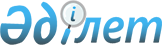 "Қазақстан Республикасы Ішкі істер министрлігінің ведомстволары мен аумақтық органдары туралы ережелерді бекіту туралы" Қазақстан Республикасы Ішкі істер министрінің 2014 жылғы 1 қазандағы № 662 бұйрығына өзгерістер енгізу туралыҚазақстан Республикасы Ішкі істер министрінің 2023 жылғы 11 сәуірдегі № 287 бұйрығы
      БҰЙЫРАМЫН:
      1."Қазақстан Республикасы Ішкі істер министрлігінің ведомстволары мен аумақтық органдары туралы ережелерді бекіту туралы" Қазақстан Республикасы Ішкі істер министрінің 2014 жылғы 1 қазандағы № 662 бұйрығына (Нормативтік құқықтық актілерді мемлекеттік тіркеу тізілімінде № 9792 болып тіркелген) мынадай өзгерістер енгізілсін: 
      көрсетілген бұйрықпен бекітілген Қазақстан Республикасы Ішкі істер министрлігінің Астана қаласы Полиция департаменті туралы ереже осы бұйрыққа 1-қосымшаға сәйкес жаңа редакцияда жазылсын;
      көрсетілген бұйрықпен бекітілген Қазақстан Республикасы Ішкі істер министрлігінің Абай облысы Полиция департаменті туралы ереже осы бұйрыққа 2-қосымшаға сәйкес жаңа редакцияда жазылсын;
      көрсетілген бұйрықпен бекітілген Қазақстан Республикасы Ішкі істер министрлігінің Ақмола облысы Полиция департаменті туралы ереже осы бұйрыққа 3-қосымшаға сәйкес жаңа редакцияда жазылсын;
      көрсетілген бұйрықпен бекітілген Қазақстан Республикасы Ішкі істер министрлігінің Ақтөбе облысы Полиция департаменті туралы ереже осы бұйрыққа 4-қосымшаға сәйкес жаңа редакцияда жазылсын;
      көрсетілген бұйрықпен бекітілген Қазақстан Республикасы Ішкі істер министрлігінің Алматы қаласы Полиция департаменті туралы ереже осы бұйрыққа 5-қосымшаға сәйкес жаңа редакцияда жазылсын;
      көрсетілген бұйрықпен бекітілген Қазақстан Республикасы Ішкі істер министрлігінің Алматы облысы Полиция департаменті туралы ереже осы бұйрыққа 6-қосымшаға сәйкес жаңа редакцияда жазылсын;
      көрсетілген бұйрықпен бекітілген Қазақстан Республикасы Ішкі істер министрлігінің Атырау облысы Полиция департаменті туралы ереже осы бұйрыққа 7-қосымшаға сәйкес жаңа редакцияда жазылсын;
      көрсетілген бұйрықпен бекітілген Қазақстан Республикасы Ішкі істер министрлігінің Шығыс Қазақстан облысы Полиция департаменті туралы ереже осы бұйрыққа 8-қосымшаға сәйкес жаңа редакцияда жазылсын;
      көрсетілген бұйрықпен бекітілген Қазақстан Республикасы Ішкі істер министрлігінің Жамбыл облысы Полиция департаменті туралы ереже осы бұйрыққа 9-қосымшаға сәйкес жаңа редакцияда жазылсын;
      көрсетілген бұйрықпен бекітілген Қазақстан Республикасы Ішкі істер министрлігінің Жетісу облысы Полиция департаменті туралы ереже осы бұйрыққа 10-қосымшаға сәйкес жаңа редакцияда жазылсын;
      көрсетілген бұйрықпен бекітілген Қазақстан Республикасы Ішкі істер министрлігінің Батыс Қазақстан облысы Полиция департаменті туралы ереже осы бұйрыққа 11-қосымшаға сәйкес жаңа редакцияда жазылсын;
      көрсетілген бұйрықпен бекітілген Қазақстан Республикасы Ішкі істер министрлігінің Қарағанды облысы Полиция департаменті туралы ереже осы бұйрыққа 12-қосымшаға сәйкес жаңа редакцияда жазылсын;
      көрсетілген бұйрықпен бекітілген Қазақстан Республикасы Ішкі істер министрлігінің Қостанай облысы Полиция департаменті туралы ереже осы бұйрыққа 13-қосымшаға сәйкес жаңа редакцияда жазылсын;
      көрсетілген бұйрықпен бекітілген Қазақстан Республикасы Ішкі істер министрлігінің Қызылорда облысы Полиция департаменті туралы ереже осы бұйрыққа 14-қосымшаға сәйкес жаңа редакцияда жазылсын;
      көрсетілген бұйрықпен бекітілген Қазақстан Республикасы Ішкі істер министрлігінің Маңғыстау облысы Полиция департаменті туралы ереже осы бұйрыққа 15-қосымшаға сәйкес жаңа редакцияда жазылсын;
      көрсетілген бұйрықпен бекітілген Қазақстан Республикасы Ішкі істер министрлігінің Павлодар облысы Полиция департаменті туралы ереже осы бұйрыққа 16-қосымшаға сәйкес жаңа редакцияда жазылсын;
      көрсетілген бұйрықпен бекітілген Қазақстан Республикасы Ішкі істер министрлігінің Солтүстік Қазақстан облысы Полиция департаменті туралы ереже осы бұйрыққа 17-қосымшаға сәйкес жаңа редакцияда жазылсын;
      көрсетілген бұйрықпен бекітілген Қазақстан Республикасы Ішкі істер министрлігінің Ұлытау облысы Полиция департаменті туралы ереже осы бұйрыққа 18-қосымшаға сәйкес жаңа редакцияда жазылсын;
      көрсетілген бұйрықпен бекітілген Қазақстан Республикасы Ішкі істер министрлігінің Шымкент қаласы Полиция департаменті туралы ереже осы бұйрыққа 19-қосымшаға сәйкес жаңа редакцияда жазылсын;
      көрсетілген бұйрықпен бекітілген Қазақстан Республикасы Ішкі істер министрлігінің Көліктегі полиция департаменті туралы ереже осы бұйрыққа 20-қосымшаға сәйкес жаңа редакцияда жазылсын;
      көрсетілген бұйрықпен бекітілген Қазақстан Республикасы Ішкі істер министрлігі Қылмыстық-атқару жүйесі комитетінің Астана қаласы бойынша Қылмыстық-атқару жүйесі департаменті туралы ереже осы бұйрыққа 21-қосымшаға сәйкес жаңа редакцияда жазылсын;
      көрсетілген бұйрықпен бекітілген Қазақстан Республикасы Ішкі істер министрлігі Қылмыстық-атқару жүйесі комитетінің Ақмола облысы бойынша Қылмыстық-атқару жүйесі департаменті туралы ереже осы бұйрыққа 22-қосымшаға сәйкес жаңа редакцияда жазылсын;
      көрсетілген бұйрықпен бекітілген Қазақстан Республикасы Ішкі істер министрлігі Қылмыстық-атқару жүйесі комитетінің Ақтөбе облысы бойынша Қылмыстық-атқару жүйесі департаменті туралы ереже осы бұйрыққа 23-қосымшаға сәйкес жаңа редакцияда жазылсын;
      көрсетілген бұйрықпен бекітілген Қазақстан Республикасы Ішкі істер министрлігі Қылмыстық-атқару жүйесі комитетінің Атырау облысы бойынша Қылмыстық-атқару жүйесі департаменті туралы ереже осы бұйрыққа 24-қосымшаға сәйкес жаңа редакцияда жазылсын;
      көрсетілген бұйрықпен бекітілген Қазақстан Республикасы Ішкі істер министрлігі Қылмыстық-атқару жүйесі комитетінің Шығыс Қазақстан облысы бойынша Қылмыстық-атқару жүйесі департаменті туралы ереже осы бұйрыққа 25-қосымшаға сәйкес жаңа редакцияда жазылсын;
      көрсетілген бұйрықпен бекітілген Қазақстан Республикасы Ішкі істер министрлігі Қылмыстық-атқару жүйесі комитетінің Жамбыл облысы бойынша Қылмыстық-атқару жүйесі департаменті туралы ереже осы бұйрыққа 26-қосымшаға сәйкес жаңа редакцияда жазылсын;
      көрсетілген бұйрықпен бекітілген Қазақстан Республикасы Ішкі істер министрлігі Қылмыстық-атқару жүйесі комитетінің Батыс Қазақстан облысы бойынша Қылмыстық-атқару жүйесі департаменті туралы ереже осы бұйрыққа 27-қосымшаға сәйкес жаңа редакцияда жазылсын;
      көрсетілген бұйрықпен бекітілген Қазақстан Республикасы Ішкі істер министрлігі Қылмыстық-атқару жүйесі комитетінің Қостанай облысы бойынша Қылмыстық-атқару жүйесі департаменті туралы ереже осы бұйрыққа 28-қосымшаға сәйкес жаңа редакцияда жазылсын;
      көрсетілген бұйрықпен бекітілген Қазақстан Республикасы Ішкі істер министрлігі Қылмыстық-атқару жүйесі комитетінің Қызылорда облысы бойынша Қылмыстық-атқару жүйесі департаменті туралы ереже осы бұйрыққа 29-қосымшаға сәйкес жаңа редакцияда жазылсын;
      көрсетілген бұйрықпен бекітілген Қазақстан Республикасы Ішкі істер министрлігі Қылмыстық-атқару жүйесі комитетінің Маңғыстау облысы бойынша Қылмыстық-атқару жүйесі департаменті туралы ереже осы бұйрыққа 30-қосымшаға сәйкес жаңа редакцияда жазылсын;
      көрсетілген бұйрықпен бекітілген Қазақстан Республикасы Ішкі істер министрлігі Қылмыстық-атқару жүйесі комитетінің Павлодар облысы бойынша Қылмыстық-атқару жүйесі департаменті туралы ереже осы бұйрыққа 31-қосымшаға сәйкес жаңа редакцияда жазылсын;
      көрсетілген бұйрықпен бекітілген Қазақстан Республикасы Ішкі істер министрлігі Қылмыстық-атқару жүйесі комитетінің Солтүстік Қазақстан облысы бойынша Қылмыстық-атқару жүйесі департаменті туралы ереже осы бұйрыққа 32-қосымшаға сәйкес жаңа редакцияда жазылсын;
      көрсетілген бұйрықпен бекітілген Қазақстан Республикасы Ішкі істер министрлігі Қылмыстық-атқару жүйесі комитетінің Шымкент қаласы және Түркістан облысы бойынша Қылмыстық-атқару жүйесі департаменті туралы ереже осы бұйрыққа 33-қосымшаға сәйкес жаңа редакцияда жазылсын;
      көрсетілген бұйрықпен бекітілген Қазақстан Республикасы Ішкі істер министрлігі Қылмыстық-атқару жүйесі комитетінің Алматы қаласы бойынша Қылмыстық-атқару жүйесі департаменті туралы ереже осы бұйрыққа 34-қосымшаға сәйкес жаңа редакцияда жазылсын;
      көрсетілген бұйрықпен бекітілген Қазақстан Республикасы Ішкі істер министрлігінің Түркістан облысы Полиция департаменті туралы ереже осы бұйрыққа 35-қосымшаға сәйкес жаңа редакцияда жазылсын.
      көрсетілген бұйрықпен бекітілген Қазақстан Республикасы Ішкі істер министрлігі Қылмыстық-атқару жүйесі комитетінің Абай облысы бойынша қылмыстық-атқару жүйесі департаменті туралы ережесінде:
      1-тармақ мынадай редакцияда жазылсын:
      "1. Абай облысы бойынша Қылмыстық-атқару жүйесі департаменті (бұдан әрі - Департамент) Қазақстан Республикасы Ішкі істер министрлігі Қылмыстық-атқару жүйесі комитетінің (бұдан әрі-ҚАЖ комитеті) облыс аумағындағы қылмыстық-атқару (пенитенциарлық) жүйесі мекемелеріне басшылықты жүзеге асыратын аумақтық бөлімшесі болып табылады. Департамент ҚАЖ мекемелерінің тыныс-тіршілігін қамтамасыз ету және сотталғандарды жұмысқа орналастыру жөніндегі Қылмыстық-атқару жүйесі комитетінің шаруашылық жүргізу құқығындағы республикалық мемлекеттік кәсіпорнының филиалдарымен өзара іс-қимыл жасайды.";
      13-тармақтың 1) тармақшасы мынадай редакцияда жазылсын:
      "1) қылмыстық жазалардың орындалуын және сотталғандарды және күзетпен ұсталатын адамдарды ұстауды қамтамасыз ететін мекемелерге басшылықты жүзеге асыру;";
      14-тармақ мынадай редакцияда жазылсын:
      "14. Функциялары:
      1) сотталғандарға қатысты соттың үкімдері мен қаулыларын орындайды, ҚАЖ мекемелерінің күзетін, тәртіпті сақтауын және жазасын өтеу жағдайын қамтамасыз етеді;
      2) қылмыстық-атқару жүйесі мекемелерінің және органдарының күзетін жүзеге асыру, ондағы жедел жағдайға бақылауды, персоналдың, күдіктілердің, айыпталушылардың және сотталғандардың қауіпсіздігін, оларды айдауылдауды қамтамасыз етеді;
      3) сотталғандарды босатуға дайындау бойынша жұмысты ұйымдастыруды, рақымшылық және кешiрiм жасау актілерін орындауды, сотталғандардың түзелу қорытындыларын бекіту бойынша қылмыстық-атқару жүйесi мекемелерi мен органдарының басқа құқық қорғау органдарымен, мемлекеттік басқару органдарымен және қоғамдық бiрлестiктермен өзара iс-қимыл жасасады, олардың тұрмыстық және жұмыспен қамтамасыз етеді;
      4) қылмыстық-атқару жүйесінде қызметті жүзеге асыратын мекемелерді, ұйымдарды құру және тарату туралы ұсыныстар енгізуді жүзеге асырады;
      5) қылмыстық-атқару жүйесі мекемелерінде сотталғандарды сот үкімдеріне, қаулыларына және ережелеріне сәйкес орналастыруды ұйымдастырады;
      6) жазаны өтеу мен орындаудың тәртібі мен жағдайын реттейді;
      7) мекемеден қашқан сотталғандарға, сондай-ақ бас бостандығынан айыру түріндегі жазасын өтеуден бас тартқан сотталғандарға іздеу салуды жүзеге асырады;
      8) пробация қызметінде есепте тұрған адамдардың тәртібін бақылау бойынша пробация қызметі мен полиция бөліністерінің өзара іс-қимыл жасасуын жүзеге асырады;
      9) соттың құрмет, әскери, арнайы және басқа да атақтарды, сыныптық шен, дипломатиялық дәреже және сыныптық біліктіліктерін алып қою бөлігінде үкімін орындайды;
      10) жедел-іздестіру қызметін жүзеге асырады;
      11) азаматтарды, сотталғандарды және күзетпен ұсталатын адамдарды, заңды тұлғалар өкілдерін жеке қабылдауды жүзеге асырады, шағымдар мен өтініштерді қарайды, олар бойынша шешім қабылдайды;
      12) қылмыстық-атқару жүйесі мекемелерінде ұсталатын адамдардың санитариялық-эпидемиологиялық салауаттылығын және денсаулығын қорғауды қамтамасыз етеді;
      13) кадрлардың дайындығы мен оқуын ұйымдастырады, кадрларға тапшылықты анықтайды;
      14) қарамағындағы бөлімшелерде арнайы сараптама жүргізуді және олардың басшыларын мемлекеттк құпияларды құрайтын мәліметтерді қорғау жөніндегі іс-шараларды ұйымдастыру және өткізу үшін қажетті білімге аттестаттауды ұйымдастырады;
      15) Департаментте және оның ведомстволық бағынысты мекемелерінде заңдылықтың сақталуын және сыбайлас жемқорлыққа, азаптауға және өзге де рұқсат етілмеген жұмыс әдістеріне қарсы іс-қимылды қамтамасыз ету бойынша өзіндік қауіпсіздік бөлімшесімен өзара іс-қимылды ұйымдастырады;
      16) сыбайлас жемқорлыққа қарсы іс-қимыл, азаптау және жұмыстың өзге де рұқсат етілмеген әдістері жөніндегі жұмыстың жай-күйі үшін және қарамағындағылардың сыбайлас жемқорлық қылмыстар мен құқық бұзушылықтар жасағаны, сондай-ақ олардың азаптаулар мен жұмыстың өзге де рұқсат етілмеген әдістерін қолданғаны үшін барлық деңгейдегі басшылардың дербес жауаптылығы қағидатын іске асыруды қамтамасыз етеді;
      17) Қазақстан Республикасының заңнамасына сәйкес Департаментке жүктелген өзге де функцияларды жүзеге асырады.";
      19-тармақ мынадай редакцияда жазылсын:
      "19. Департамент бастығының өкілеттігі:
      1) өзiнiң орынбасарларының және Департаменттің құрылымдық бөліністері басшыларының мiндеттерi мен өкілеттіктерін белгiлейдi;
      2) мемлекеттік органдарда, өзге де ұйымдарда өз құзыреті шегінде Департаменттің мүддесін білдіреді;
      3) жазаларды орындау кезінде заңдылықтың сақталуын және адамдарды қылмыстық-атқару жүйесі мекемелерінде ұстауды қамтамасыз етеді;
      4) Департаментте және оның ведомстволық бағынысты мекемелерінде сыбайлас жемқорлыққа, азаптауға және өзге де рұқсат етілмеген жұмыс әдістеріне қарсы іс-қимылға бағытталған шараларды қабылдайды және осы салаларда профилактикалық шараларды іске асыруға дербес жауапты болады;
      5) Департаменттің өкілеттігі шегінде құпиялылық режимін қамтамасыз ету, жедел, режимдік, тәрбие және өзге де қызмет жөніндегі жұмысты ұйымдастырады және бақылайды;
      6) өз құзыреті шегінде Департаменттің құқық қорғау органдарымен және басқа да ұйымдармен өзара іс-қимыл жасасуын ұйымдастырады;
      7) облыстың қылмыстық-атқару жүйесі кадрларын іріктеуді, орналастыруды және оқытуды ұйымдастырады, Департаменттің, сондай-ақ жазаларды орындайтын және адамдарды ұстайтын мекемелердің жеке құрамының арасында тәрбие, идеологиялық және имидждік жұмысын, тәлімгерлікті олардың тәртіпті, заңдылықты және құпиялық режимін сақтауын және қызметтік даярлығын ұйымдастырады;
      8) берілген құқықтар шегінде еңбек заңнамасына және құқық қорғау қызметі туралы заңнамаға сәйкес тәртіптік жаза қолданады;
      9) заңнамаға және лауазымдар номенклатурасына сәйкес жұмысқа қабылдауды жүзеге асырады, кезекті арнаулы атақ береді, тағайындау, босату, жұмыстан шығару бұйрықтарын шығарады, еңбек және қосымша демалыстар береді;
      10) ҚАЖ қызметіне қатысты заңға тәуелді актілерге мониторинг жүргізу жөніндегі жұмысты ұйымдастырады және бақылайды, сондай-ақ оларды жетілдіру бойынша ұсыныстар әзірлейді;
      11) өтініште қойылған мәселелерді шешуге құзыретті мемлекеттік органдарға сотталғандардың өтініштерін тікелей жолдау бойынша ведомстволық бағынысты мекемелердің жұмысын ұйымдастырады және бақылайды;
      12) Департаменттің құрылымдық бөліністері туралы ережелерді және лауазымды адамдардың функционалдық міндеттерін бекітеді;
      13) қарамағындағы қызметкерлерді мемлекеттік құпияларды қорғау саласындағы нормативтік құқықтық актілердің талаптарына сәйкес Қазақстан Республикасының мемлекеттік құпияларына жібереді;
      14) заңнамаға сәйкес өзге де өкілеттіктерді жүзеге асырады.".
      көрсетілген бұйрықпен бекітілген Қазақстан Республикасы Ішкі істер министрлігі Қылмыстық-атқару жүйесі комитетінің Алматы облысы және Жетісу облысы бойынша Қылмыстық-атқару жүйесі департаменті туралы ережесінде:
      1-тармақ мынадай редакцияда жазылсын:
      "1. Алматы облысы және Жетісу облысы бойынша Қылмыстық - атқару жүйесі департаменті (бұдан әрі-Департамент) Қазақстан Республикасы Ішкі істер министрлігі Қылмыстық-атқару жүйесі комитетінің (бұдан әрі-ҚАЖ комитеті) облыс аумағындағы қылмыстық-атқару (пенитенциарлық) жүйесі мекемелеріне басшылықты жүзеге асыратын аумақтық бөлімшесі болып табылады. Департамент ҚАЖ мекемелерінің тыныс-тіршілігін қамтамасыз ету және сотталғандарды жұмысқа орналастыру жөніндегі Қылмыстық-атқару жүйесі комитетінің шаруашылық жүргізу құқығындағы республикалық мемлекеттік кәсіпорнының филиалдарымен өзара іс-қимыл жасайды.";
      13-тармақтың 1) тармақшасы мынадай редакцияда жазылсын:
      "1) қылмыстық жазалардың орындалуын және сотталғандарды және күзетпен ұсталатын адамдарды ұстауды қамтамасыз ететін мекемелерге басшылықты жүзеге асыру;";
      14-тармақ мынадай редакцияда жазылсын:
      "14. Функциялары:
      1) сотталғандарға қатысты соттың үкімдері мен қаулыларын орындайды, ҚАЖ мекемелерінің күзетін, тәртіпті сақтауын және жазасын өтеу жағдайын қамтамасыз етеді;
      2) қылмыстық-атқару жүйесі мекемелерінің және органдарының күзетін жүзеге асыру, ондағы жедел жағдайға бақылауды, персоналдың, күдіктілердің, айыпталушылардың және сотталғандардың қауіпсіздігін, оларды айдауылдауды қамтамасыз етеді;
      3) сотталғандарды босатуға дайындау бойынша жұмысты ұйымдастыруды, рақымшылық және кешiрiм жасау актілерін орындауды, сотталғандарды түзету нәтижелерін бекіту бойынша қылмыстық-атқару жүйесi мекемелерi мен органдарының басқа құқық қорғау органдарымен, мемлекеттік басқару органдарымен және қоғамдық бiрлестiктермен өзара iс-қимыл жасасуды, оларды тұрмыстық және жұмыспен қамтамасыз етеді;
      4) қылмыстық-атқару жүйесінде қызметті жүзеге асыратын мекемелерді, ұйымдарды құру және тарату туралы ұсыныстар енгізуді жүзеге асырады;
      5) қылмыстық-атқару жүйесі мекемелерінде сотталғандарды сот үкімдеріне, қаулыларына және ережелеріне сәйкес орналастыруды ұйымдастырады;
      6) жазаны өтеу мен орындаудың тәртібі мен жағдайын реттейді;
      7) мекемеден қашқан сотталғандарға, сондай-ақ бас бостандығынан айыру түріндегі жазасын өтеуден бас тартқан сотталғандарға іздеу салуды жүзеге асырады;
      8) пробация қызметінде есепте тұрған адамдардың тәртібін бақылау бойынша пробация қызметі мен полиция бөліністерінің өзара іс-қимылын жүзеге асырады;
      9) соттың құрмет, әскери, арнайы немесе басқа да атақтарды, сыныптық шен, дипломатиялық дәреже және сыныптық біліктіліктерін алып қою бөлігінде үкімін орындайды;
      10) жедел-іздестіру қызметін жүзеге асырады;
      11) азаматтарды, сотталғандарды және күзетпен ұсталатын адамдарды, заңды тұлғалар өкілдерін жеке қабылдауды жүзеге асырады, шағымдар мен өтініштерді қарайды, олар бойынша шешім қабылдайды;
      12) қылмыстық-атқару жүйесі мекемелерінде ұсталатын адамдардың санитариялық-эпидемиологиялық салауаттылығын және денсаулығын қорғауды қамтамасыз етеді;
      13) кадрлардың даярлығы мен оқуын ұйымдастырады, кадрларға тапшылықты анықтайды;
      14) қарамағындағы бөлімшелерде арнайы сараптама жүргізуді және олардың басшыларын мемлекеттік құпияларды құрайтын мәліметтерді қорғау жөніндегі іс-шараларды ұйымдастыру және өткізу үшін қажетті білімге аттестаттауды ұйымдастырады;
      15) Департаментте және оның ведомстволық бағынысты мекемелерінде заңдылықтың сақталуын және сыбайлас жемқорлыққа қарсы іс-қимылды, азаптауды және өзге де рұқсат етілмеген жұмыс әдістерін қамтамасыз ету бойынша өзіндік қауіпсіздік бөлімшесімен өзара іс-қимылды ұйымдастырады;
      16) сыбайлас жемқорлыққа қарсы іс-қимыл, азаптау және жұмыстың өзге де рұқсат етілмеген әдістері бойынша жұмыстың жай-күйі үшін және қарамағындағылардың сыбайлас жемқорлық қылмыстар мен құқық бұзушылықтар жасағаны, сондай-ақ олардың азаптаулар мен жұмыстың өзге де рұқсат етілмеген әдістерін қолданғаны үшін барлық деңгейдегі басшылардың дербес жауаптылығы қағидатын іске асыруды қамтамасыз етеді.
      17) Қазақстан Республикасының заңнамасына сәйкес Департаментке жүктелген өзге де функцияларды жүзеге асырады.";
      19-тармақ мынадай редакцияда жазылсын:
      "19. Департамент бастығының өкілеттігі:
      1) Өзiнiң орынбасарларының және Департаменттің құрылымдық бөліністері басшыларының мiндеттерi мен өкілеттіктерін белгiлейдi;
      2) мемлекеттік органдарда, өзге де ұйымдарда өз құзыреті шегінде Департаменттің мүддесін білдіреді;
      3) жазаларды орындау кезінде заңдылықтың сақталуын және адамдарды қылмыстық-атқару жүйесі мекемелерінде ұстауды қамтамасыз етеді;
      4) Департаментте және оның ведомстволық бағынысты мекемелерінде сыбайлас жемқорлыққа, азаптауға және өзге де рұқсат етілмеген жұмыс әдістеріне қарсы іс-қимылға бағытталған шараларды қабылдайды және осы салаларда профилактикалық шараларды іске асыруға дербес жауапты болады;
      5) Департаменттің өкілеттігі шегінде құпиялылық режимін қамтамасыз ету, жедел, режимдік, тәрбие және өзге де қызмет жөніндегі жұмысты ұйымдастырады және бақылайды;
      6) өз құзыреті шегінде Департаменттің құқық қорғау органдарымен және басқа да ұйымдармен өзара іс-қимыл жасасуын ұйымдастырады;
      7) облыстың қылмыстық-атқару жүйесі кадрларын іріктеуді, орналастыруды және оқытуды ұйымдастырады, Департаменттің, сондай-ақ жазаларды орындайтын және адамдарды ұстайтын мекемелердің жеке құрамының арасында тәрбие, идеологиялық және имидждік жұмысын, тәлімгерлікті, олардың тәртіпті, заңдылықты, құпиялық режимін сақтауын және қызметтік даярлығын ұйымдастырады;
      8) берілген құқықтар шегінде еңбек заңнамасына және құқық қорғау қызметі туралы заңнамаға сәйкес көтермелейді, тәртіптік жаза қолданады;
      9) заңнамаға және лауазымдар номенклатурасына сәйкес жұмысқа қабылдауды жүзеге асырады, кезекті арнаулы атақ береді, тағайындау, босату, жұмыстан шығару бұйрықтарын шығарады, еңбек және қосымша демалыстар береді;
      10) ҚАЖ қызметіне қатысты заңға тәуелді актілерге мониторинг жүргізу жөніндегі жұмысты ұйымдастырады және бақылайды, сондай-ақ оларды жетілдіру бойынша ұсыныстар әзірлейді;
      11) өтініште қойылған мәселелерді шешуге құзыретті мемлекеттік органдарға сотталғандардың өтініштерін тікелей жолдау бойынша ведомстволық бағынысты мекемелердің жұмысын ұйымдастырады және бақылайды;
      12) қарамағындағы қызметкерлерді мемлекеттік құпияларды қорғау саласындағы нормативтік құқықтық актілердің талаптарына сәйкес Қазақстан Республикасының мемлекеттік құпияларына рұқсат береді;
      13) Департаменттің құрылымдық бөліністері туралы ережелерді және лауазымды адамдардың функционалдық міндеттерін бекітеді;
      14) заңнамаға сәйкес өзге де өкілеттіктерді жүзеге асырады.".
      көрсетілген бұйрықпен бекітілген Қазақстан Республикасы Ішкі істер министрлігі Қылмыстық-атқару жүйесі комитетінің Қарағанды облысы және Ұлытау облысы бойынша Қылмыстық-атқару жүйесі департаменті туралы ережесінде:
      1-тармақ мынадай редакцияда жазылсын:
      "1. Қарағанды облысы және Ұлытау облысы бойынша Қылмыстық - атқару жүйесі департаменті (бұдан әрі-Департамент) Қазақстан Республикасы Ішкі істер министрлігі Қылмыстық - атқару жүйесі комитетінің (бұдан әрі-ҚАЖ комитеті) облыс аумағындағы қылмыстық-атқару (пенитенциарлық) жүйесі мекемелеріне басшылықты жүзеге асыратын аумақтық бөлімшесі болып табылады. Департамент ҚАЖ мекемелерінің тыныс-тіршілігін қамтамасыз ету және сотталғандарды жұмысқа орналастыру жөніндегі Қылмыстық-атқару жүйесі комитетінің шаруашылық жүргізу құқығындағы республикалық мемлекеттік кәсіпорнының филиалдарымен өзара іс-қимыл жасайды.";
      13 - тармақтың 1) тармақшасы мынадай редакцияда жазылсын:
      "1) қылмыстық жазалардың орындалуын және сотталғандарды және күзетпен ұсталатын адамдарды ұстауды қамтамасыз ететін мекемелерге басшылықты жүзеге асыру;";
      14-тармақ мынадай редакцияда жазылсын:
      "14. Функциялары:
      1) сотталғандарға қатысты соттың үкімдері мен қаулыларын орындайды, ҚАЖ мекемелерінің күзетін, тәртіпті сақтауын және жазасын өтеу жағдайын қамтамасыз етеді;
      2) қылмыстық-атқару жүйесі мекемелерінің және органдарының күзетін жүзеге асырады, ондағы жедел жағдайға бақылауды, персоналдың, күдіктілердің, айыпталушылардың және сотталғандардың қауіпсіздігін, оларды айдауылдауды қамтамасыз етеді;
      3) сотталғандарды босатуға дайындау бойынша жұмысты ұйымдастыруды, рақымшылық және кешiрiм жасау актілерін орындауды, сотталғандардың түзелу нәтижелерін бекіту бойынша қылмыстық-атқару жүйесi мекемелерi мен органдарының басқа құқық қорғау органдарымен, мемлекеттік басқару органдарымен және қоғамдық бiрлестiктермен өзара iс-қимыл жасасуды, олардың тұрмыстық және жұмыспен қамтамасыз етеді;
      4) қылмыстық-атқару жүйесінде қызметті жүзеге асыратын мекемелерді, ұйымдарды құру және тарату туралы ұсыныстар енгізеді;
      5) қылмыстық-атқару жүйесі мекемелерінде сотталғандарды сот үкімдеріне, қаулыларына және ережелеріне сәйкес орналастыруды ұйымдастырады;
      6) жазаны өтеу мен орындаудың тәртібі мен жағдайын реттейді;
      7) мекемеден қашқан сотталғандарға, сондай-ақ бас бостандығынан айыру түріндегі жазасын өтеуден бас тартқан сотталғандарға іздеу салуды жүзеге асырады;
      8) пробация қызметінде есепте тұрған адамдардың тәртібін бақылау бойынша пробация қызметі мен полиция бөліністерінің іс-қимылын жүзеге асырады;
      9) соттың құрмет, әскери, арнайы немесе басқа да атақтарды, сыныптық шен, дипломатиялық дәреже және сыныптық біліктіліктерін алып қою бөлігінде үкімін орындайды;
      10) жедел-іздестіру қызметін жүзеге асырады;
      11) азаматтарды, сотталғандарды және күзетпен ұсталатын адамдарды, заңды тұлғалар өкілдерін жеке қабылдауды жүзеге асырады, шағымдар мен өтініштерді қарайды, олар бойынша шешім қабылдайды;
      12) қылмыстық-атқару жүйесі мекемелерінде ұсталатын адамдардың санитариялық-эпидемиологиялық салауаттылығын және денсаулығын қорғауды қамтамасыз етеді;
      13) кадрлардың дайындығы мен оқуын ұйымдастырады, кадрларға тапшылықты анықтайды;
      14) қарамағындағы бөлімшелерде арнайы сараптама жүргізуді және олардың басшыларын мемлекеттік құпияларды құрайтын мәліметтерді қорғау жөніндегі іс-шараларды ұйымдастыру және өткізу үшін қажетті білімге аттестаттауды ұйымдастырады;
      15) Департаментте және оның ведомстволық бағынысты мекемелерінде заңдылықтың сақталуын және сыбайлас жемқорлыққа қарсы іс-қимылды, азаптауды және өзге де рұқсат етілмеген жұмыс әдістерін қамтамасыз ету бойынша өзіндік қауіпсіздік бөлімшесімен өзара іс-қимылды ұйымдастырады;
      16) сыбайлас жемқорлыққа қарсы іс-қимыл, азаптау және жұмыстың өзге де рұқсат етілмеген әдістері жөніндегі жұмыстың жай-күйі үшін және қарамағындағылардың сыбайлас жемқорлық қылмыстар мен құқық бұзушылықтар жасағаны, сондай-ақ олардың азаптаулар мен жұмыстың өзге де рұқсат етілмеген әдістерін қолданғаны үшін барлық деңгейдегі басшылардың дербес жауаптылығы қағидатын іске асыруды қамтамасыз етеді.
      17) Қазақстан Республикасының заңнамасына сәйкес Департаментке жүктелген өзге де функцияларды жүзеге асырады.";
      19-тармақ мынадай редакцияда жазылсын:
      "19. Департамент бастығының өкілеттігі:
      1) өзiнiң орынбасарларының және Департаменттің құрылымдық бөліністері басшыларының мiндеттерi мен өкілеттіктерін белгiлейдi;
      2) мемлекеттік органдарда, өзге де ұйымдарда өз құзыреті шегінде Департаменттің мүддесін білдіреді;
      3) жазаларды орындау кезінде заңдылықтың сақталуын және адамдарды қылмыстық-атқару жүйесі мекемелерінде ұстауды қамтамасыз етеді;
      4) Департаментте және оның ведомстволық бағынысты мекемелерінде сыбайлас жемқорлыққа, азаптауға және өзге де рұқсат етілмеген жұмыс әдістеріне қарсы іс-қимылға бағытталған шараларды қабылдайды және осы салаларда профилактикалық шараларды іске асыруға дербес жауапты болады;
      5) Департаменттің өкілеттігі шегінде құпиялылық режимін қамтамасыз ету, жедел, режимдік, тәрбие және өзге де қызмет жөніндегі жұмысты ұйымдастырады және бақылайды;
      6) өз құзыреті шегінде Департаменттің құқық қорғау органдарымен және басқа да ұйымдармен өзара іс-қимыл жасасуын ұйымдастырады;
      7) облыстың қылмыстық-атқару жүйесі кадрларын іріктеуді, орналастыруды және оқытуды ұйымдастырады, Департаменттің, сондай-ақ жазаларды орындайтын және адамдарды ұстайтын мекемелердің жеке құрамының арасында тәрбие, идеологиялық және имидждік жұмысын, тәлімгерлікті, олардың тәртіпті, заңдылықты және құпиялық режимін сақтауын және қызметтік даярлығын ұйымдастырады;
      8) берілген құқықтар шегінде еңбек заңнамасына және құқық қорғау қызметі туралы заңнамаға сәйкес көтермелейді, тәртіптік жаза қолданады;
      9) заңнамаға және лауазымдар номенклатурасына сәйкес жұмысқа қабылдауды жүзеге асырады, кезекті арнаулы атақ береді, тағайындау, босату, жұмыстан шығару бұйрықтарын шығарады, еңбек және қосымша демалыстар береді;
      10) ҚАЖ қызметіне қатысты заңға тәуелді актілерге мониторинг жүргізу жөніндегі жұмысты ұйымдастырады және бақылайды, сондай-ақ оларды жетілдіру бойынша ұсыныстар әзірлейді;
      11) өтініште қойылған мәселелерді шешуге құзыретті мемлекеттік органдарға сотталғандардың өтініштерін тікелей жолдау бойынша ведомстволық бағынысты мекемелердің жұмысын ұйымдастырады және бақылайды;
      12) Департаменттің құрылымдық бөліністері туралы ережелерді және лауазымды адамдардың функционалдық міндеттерін бекітеді;
      13) қарамағындағы қызметкерлерді мемлекеттік құпияларды қорғау саласындағы нормативтік құқықтық актілердің талаптарына сәйкес Қазақстан Республикасының мемлекеттік құпияларына рұқсат береді;
      14) заңнамаға сәйкес өзге де өкілеттіктерді жүзеге асырады.".
      2. Қазақстан Республикасы Ішкі істер министрлігінің Кадр саясаты департаменті (О.Ж. Жолдасов) Қазақстан Республикасының заңнамасында белгіленген тәртіппен:
      1) осы бұйрыққа қол қойылған күнінен бастап күнтізбелік жиырма күн ішінде оның көшірмесін электронды түрде мемлекеттік және орыс тілдерінде Қазақстан Республикасы Әділет министрлігінің "Қазақстан Республикасының Заңнама және құқықтық ақпарат институты" шаруашылық жүргізу құқығындағы республикалық мемлекеттік кәсіпорнына ресми жариялау және Қазақстан Республикасы нормативтік құқықтық актілерінің эталондық бақылау банкіне енгізу үшін жіберуді;
      2) осы бұйрықты Қазақстан Республикасы Ішкі істер министрлігінің ресми интернет-ресурсында орналастыруды;
      3) осы бұйрыққа қол қойылған күнінен бастап жиырма жұмыс күні ішінде Қазақстан Республикасы Ішкі істер министрлігінің Заң департаментіне осы тармақтың 1) және 2) тармақшаларында көзделген іс-шаралардың орындалуы туралы мәліметтерді ұсынуды қамтамасыз етсін.
      3. Ішкі істер органдарының аумақтық бөлімшелерінің бастықтары Қазақстан Республикасының заңнамасында белгіленген тәртіпте құрылтай құжаттарындағы өзгерістерді, және де жаңа бекітілген ережелерді тіркеуші органдарда тіркеуді қамтамасыз етсін.
      4. Осы бұйрықтың орындалуын бақылау Қазақстан Республикасы Ішкі істер министрінің жетекшілік ететін орынбасарына жүктелсін.
      5. Осы бұйрық қол қойылған күнінен бастап қолданысқа енгізіледі. Қазақстан Республикасы Ішкі істер министрлігі Астана қаласының Полиция департаменті туралы ереже 1. Жалпы ережелер
      1. Астана қаласының Полиция департаменті (бұдан әрі–Департамент) Қазақстан Республикасы Ішкі істер министрлігінің (бұдан әрі - Министрлік) қала аумағындағы полиция органдары мен бөліністеріне басшылық етуді жүзеге асыратын аумақтық бөлінісі болып табылады.
      2. Департамент өз қызметін Қазақстан Республикасының Конституциясына және заңдарына, Қазақстан Республикасының Президенті мен Үкіметінің актілеріне, өзге де нормативтік құқықтық актілерге, сондай-ақ осы Ережеге сәйкес жүзеге асырады.
      3. Департамент мемлекеттік мекеменің ұйымдық-құқықтық нысанындағы заңды тұлға болып табылады, мемлекеттік тілдегі атауымен мөрі мен мөртабандары, белгіленген үлгідегі бланкілері, сондай-ақ Қазақстан Республикасының заңнамасына сәйкес қазынашылық органдарында шоттары болады.
      4. Департамент азаматтық-құқықтық қатынастарға өз атынан түседі.
      5. Департамент егер заңнамаға сәйкес оған уәкілеттік берілген болса, мемлекеттің атынан азаматтық-құқықтық қатынастардың тарапы болуға құқығы бар.
      6. Департамент өз құзыретіндегі мәселелер бойынша заңнамада белгіленген тәртіппен Департамент бастығының бұйрықтарымен және Қазақстан Республикасының заңнамасында көзделген басқа да актілермен ресімделетін шешімдер қабылдайды.
      7. Департамент құрылымы мен штат санының лимиті қолданыстағы заңнамаға сәйкес бекітіледі.
      8. Департаменттің орналасқан жері: индексі 010000, Қазақстан Республикасы, Астана қаласы, Сарыарқа ауданы, Бейбітшілік көшесі, 19-үй.
      9. Департаменттің толық атауы – "Қазақстан Республикасы Ішкі істер министрлігі Астана қаласының Полиция департаменті" мемлекеттік мекемесі.
      10. Осы Ереже Департаменттің құрылтай құжаты болып табылады.
      11. Департамент қызметін қаржыландыру республикалық және жергілікті бюджеттерден жүзеге асырылады.
      12. Департаментке кәсіпкерлік субъектілерімен Департаменттің функциялары болып табылатын міндеттерді орындау тұрғысында шарттық қатынастарға түсуге тыйым салынады.
      Егер Департаментке заңнамалық актілермен кірістер әкелетін қызметті жүзеге асыру құқығы берілсе, онда осындай қызметтен алынған кірістер мемлекеттік бюджеттің кірісіне жіберіледі. 2. Департаменттің негізгі міндеттері, функциялары, құқықтары мен міндеттемелері
      13. Департаменттің міндеттері:
      1) құқық бұзушылықтар профилактикасы;
      2) қоғамдық тәртіпті сақтау және жол қауіпсіздігін қамтамасыз ету;
      3) қылмысқа қарсы күрес;
      4) әкімшілік жазаны орындау;
      5) Департаментке Қазақстан Республикасының заңдарымен және Қазақстан Республикасы Президентінің актілерімен жүктелген өзге де міндеттер.
      14. Функциялары:
      1) Департаменттің арнайы мақсаттағы бөліністеріне басшылық жасауды жүзеге асырады, сондай-ақ олардың ұдайы жауынгерлік және жедел әзірлігін қамтамасыз етеді;
      2) Департаменттің құрылымдық бөліністері қызметін үйлестіруді, ведомстволық бақылауды және жоспарлауды жүзеге асырады;
      3) Ішкі істер министрлігін және мемлекеттік органдарды қылмысқа қарсы күрес, қоғамдық тәртіпті сақтаудың және өңірдегі жол қауіпсіздігін қамтамасыз етудің жай-күйі туралы ақпараттандырады;
      4) қоғамдық тәртіпті сақтау және қылмысқа қарсы күрес саласындағы республикалық ақпараттық жүйелерді құруға және жұмысына қатысады;
      5) Қазақстан Республикасының заңнамасына сәйкес қоғамдық тәртіпті сақтауды жетілдіруге, құқық бұзушылықтар мен қылмыстардың профилактикасына бағытталған шаралардың іске асырылуын қамтамасыз етеді;
      6) жол жүрісі қауіпсіздігін қамтамасыз ету бойынша бақылауды жүзеге асырады және шаралар қабылдайды, орындау үшін міндетті нұсқамалар береді;
      7) құқық бұзушылықты және қылмысты анықтау, жолын кесу және алдын алу бойынша профилактикалық қызметті қамтамасыз етеді;
      8) ішкі істер органдарының құзыретіне жататын мәселелер бойынша Қазақстан Республикасының заңнамасына сәйкес лицензиялау және рұқсат беру рәсімдерін жүзеге асырады;
      9) заңнамада белгіленген тәртіпте лицензианттардың қызметін мемлекеттік бақылауды жүзеге асырады;
      10) күзет қызметімен айналысатын субъектілердің, күзет сигнализациясы құралын жинақтауды, баптауды және техникалық қызмет көрсетуді қамтамасыз ететін және жеке күзет ұйымдарында басшы және күзетші лаузымдарын атқаратын жұмысшыларды даярлауды және біліктілігін арттыру бойынша мамандандырылған оқу орталықтарының қызметін мемлекеттік бақылауды жүзеге асырады;
      11) күзет қызметі субъектілерінен олардың "Күзет қызметі туралы" Қазақстан Республикасы Заңында көзделген талаптарды орындауы туралы ақпарат сұрайды;
      12) ішкі істер органдарының есебінде тұрған адамдардың, оның ішінде кәмелетке толмағандардың мінез-құлқына профилактикалық бақылауды қамтамасыз етеді;
      13) қамауға алынған және сотталғандарды күзетуді және айдауылдауды жүзеге асырады;
      14) ішкі істер органдарының арнайы мекемелерінде ұсталатын адамдардың санитариялық-эпидимиологиялық саламаттылығын және денсаулығын қорғауды қамтамасыз етеді (әкімшілік қамауға алынған адамдар үшін арнайы қабылдағыш, белгілі бір тұрғылықты жері жоқ адамдар үшін қабылдағыш–таратушы, уақытша ұстау изоляторы);
      15) азаматтық және қызметтік қару мен оның патрондарының айналымына мемлекеттік бақылауды жүзеге асырады;
      16) әйелдерге қатысты құқық бұзушылықтың алдын алу бойынша профилактикалық қызметін жүзеге асырады;
      17) қоғамдық тәртіпті сақтауға және құқық бұзушылық профилактикасына қатысатын азаматтармен және ұйымдармен өзара іс-қимыл жасасады;
      18) жол жүрісін реттеуді қамтамасыз етеді, сондай-ақ жолдарды жобалау, салу, жөндеу, күтіп ұстау және басқару кезінде, оның ішінде мүгедектігі бар адамдардың тең қолжетімділігін қамтамасыз ету мақсатында олардың қажеттіліктерін ескере отырып, жол инфрақұрылымын жақсарту жөнінде ұсыныстар енгізеді;
      19) көлік құралдарының иелері мен жолаушылар тасымалдаушыларының көлік құралдары иелері мен тасымалдаушылардың заңнамада белгіленген азаматтық-құқықтық жауапкершілігін міндетті сақтандыру шартын жасасу жөніндегі міндеттерді орындауын бақылауды жүзеге асырады;
      20) жол жүрісі қауіпсіздігінің қамтамасыз етілуін бақылауды жүзеге асырады және орындалуы міндетті нұсқамалар береді;
      21) жол жүрісі және оның қауіпсіздігін қамтамасыз ету саласындағы мемлекеттік ақпараттық жүйелерді пайдаланады;
      22) жергілікті атқарушы орган жанындағы Құқық бұзушылық профилактикасы жөніндегі ведомствоаралық комиссияның қызметін қамтамасыз етеді;
      23) жол жүрісі қауіпсіздігін қамтамасыз ету саласындағы жұмысты арттыруға және жетілдіруге бағытталған шараларды әзірлеуге қатысады;
      24) жол жүрісі және оның қауіпсіздігін қамтамасыз ету саласындағы мемлекеттік органдардың қызметін салааралық үйлестіруді жүзеге асырады;
      25) жүргізуші куәліктерін беруді, сәйкестендіру нөмірі бойынша көлік құралдарын мемлекеттік тіркеуді және оларды есепке алуды ұйымдастырады;
      26) кәмелетке толмағандарды құқық бұзушылықтар, қоғамға жат іс-әрекеттер жасауға тартатын не балаларға қатысты басқа да құқыққа қарсы іс-әрекеттер жасайтын адамдарды анықтайды және оларды Қазақстан Республикасының заңдарында көзделген жауаптылыққа тарту бойынша шаралар қолданады;
      27) мүдделі мемлекеттік органдарға ықпал ететін себептер мен жағдайларды жою үшін ұсынымдар енгізе отырып, кәмелетке толмағандар жасаған немесе оларға қатысты жасалған құқық бұзушылықтар фактілерінің алдын алу бойынша шаралар қабылдайды, олардың орындалуын бақылауды қамтамасыз етеді;
      28) жаппай тәртіпсіздіктердің жолын кесуге қатысады, оның ішінде түзеу мекемелерінде;
      29) құзыреті шегінде әкімшілік құқық бұзушылық туралы істер бойынша іс жүргізуді жүзеге асырады және әкімшілік заңнаманы іске асыру кезінде заңдылықтың сақталуын бақылайды;
      30) карантиндік, санитариялық-эпидемияға қарсы және табиғатты қорғау іс-шараларына қатысады;
      31) жеке және заңды тұлғаларға қылмыстық немесе әкімшілік құқық бұзушылықтар жасауға ықпал ететін себептер мен жағдайларды жою туралы орындалуы міндетті нұсқамалар, ұсынымдар енгізеді;
      32) жедел-профилактикалық, іздестіру және өзге де арнайы іс-шараларды жүргізу кезінде бақылау-өткізу пункттерін белгілейді;
      33) заңнамаға сәйкес қаруды, оқ-дәрілерді, есірткі құралдарын, психотроптық заттар мен прекурсорларды, сондай-ақ тыйым салынған өзге де заттарды алып қою бойынша профилактикалық іс-шаралар жүргізуді ұйымдастырады;
      34) ата-анасының қамқорлығынсыз қалған балаларды мемлекеттік мекемелерге жіберу немесе кәмелетке толмағандарды қамқоршылыққа немесе қорғаншылыққа алуды ресімдеу жөніндегі қызметті ұйымдастырады;
      35) полиция органдарының арнаулы мекемелерінде қылмыстық құқық бұзушылықтар жасауда күдіктілер мен айыпталушыларды, тұрғылықты жері және құжаттары белгісіз адамдарды, әкімшілік қамауға алынғандарды ұстауды, күдіктілер мен айыпталушыларды айдауылмен алып жүруді, оларға қатысты қылмыстық (әкімшілік) процесті жүргізетін органдардың қаулыларын, ұйғарымдары мен үкімдерін орындауды ұйымдастырады;
      36) елдегі қоғамдық-саяси ахуалға мониторингті қамтамасыз етеді және оны тұрақсыздандыру әрекеттеріне уақтылы ден қою жөнінде шаралар қабылдайды;
      37) қоғамдық тәртіпті сақтауды қамтамасыз ету, сондай-ақ төтенше жағдайлар кезінде жедел-қызметтік міндеттерді орындау жөніндегі арнайы жедел жоспарлар іс-шараларын әзірлеуге және іске асыруға қатысады, әкімшілік полицияның қажетті күштері мен құралдарын тартуды және олардың басқа құқық қорғау органдарымен және күштік құрылымдармен өзара іс-қимылын қамтамасыз етеді;
      38) қоғамдық-саяси, спорттық және спорттық-бұқаралық, ойын-сауық мәдени-бұқаралық іс-шараларды өткізу кезінде, сондай-ақ мемлекет басшыларының, басқа да шетелдік саяси және мемлекет қайраткерлерінің сапарлары кезінде қоғамдық тәртіпті сақтау жөніндегі шаралар кешенін ұйымдастыруды қамтамасыз етеді;
      39) қылмыстық істер бойынша сотқа дейінгі іс жүргізу барысында сот актілерін, судьялардың талаптарын, прокурордың қаулыларын, нұсқамалары мен талаптарын, тергеушінің, анықтаушының жазбаша тапсырмаларын орындайды;
      40) құзыреті шегінде қылмыстық құқық бұзушылықтарды анықтауды, жолын кесуді, алдын алуды және ашуды ұйымдастырады және жүзеге асырады;
      41) заңнамаға сәйкес жедел-іздестіру қызметін жүзеге асырады;
      42) ішкі істер органдарының құзыретіне жататын қылмыстық құқық бұзушылық бойынша сотқа дейінгі тергеуді жүзеге асырады;
      43) қылмыстық құқық бұзушылық жасаған адамдарды, борышкер адамдарды, сотқа дейінгі тергеуден немесе соттан жасырынғандарды, қылмыстық жазаны өтеуден, әскери қызметтен жалтарғандарды, із-түссіз жоғалғандарды, хабарсыз кеткендерді және өзге де адамдарды іздестіруді, танылмаған мәйітті сәйкестендіруді жүзеге асырады;
      44) арнайы, құқық қорғау және мемлекеттік органдармен бірлесіп террористік актілердің жолын кесу, кепілге алынғандарды босату және жарылғыш заттарды залалсыздандыру бойынша терроризмге қарсы және арнайы операцияларға қатысады;
      45) шет мемлекеттермен экстрадицияланатындарды және сотталғандарды қабылдау-беруді ұйымдастырады;
      46) заңнамада белгіленген тәртіпте Қазақстан Республикасының халықаралық шарттарына сәйкес қылмыстық істер бойынша құқықтық көмек көрсету туралы шет мемлекеттердің құзыретті органдарының сұрау салуын орындайды;
      47) қылмыстық процеске қатысушылардың және өзге адамдардың өмірін, денсаулығын, ар-намысын және мүлігін сақтауды бақылауды жүзеге асырады;
      48) есірткі құралдарының, психотроптық заттардың және прекурсорлардың айналымы саласындағы мемлекеттік саясатты, олардың заңсыз айналымына және оларды теріс пайдалануға қарсы іс-қимылды іске асыруға қатысады;
      49) нашақорлықпен және уытқұмарлықпен ауыратын адамдарға медициналық-әлеуметтік көмек көрсетуді ұйымдастыруда мемлекеттік денсаулық сақтау органдарына көмек көрсетеді, оны көрсету кезінде азаматтардың құқықтары мен бостандықтарына кепілдікті қамтамасыз етеді;
      50) қызметі есірткі құралдарының, психотроптық заттардың және прекурсорлардың және олардың заңсыз айналымына және оларды теріс пайдалануға қарсы іс-қимыл саласымен байланысты қызметкерлердің, сондай-ақ есірткі құралдарын және психотроптық заттарды пайдаланатын адамдарды әлеуметтік оңалту, емдеу, профилактикасын ұйымдастыру саласындағы қызметкерлерді оқытуды, даярлауды, қайта даярлауды, тағылымдамадан өткізуді және біліктілігін арттыруды ұйымдастырады;
      51) сот шешімімен тағайындалған медициналық сипаттағы мәжбүрлеу шараларынан жалтарған адамдарды іздеуді, ұстауды және арнайы медициналық мекемелерге жеткізуді жүзеге асырады;
      52) есірткі құралдарының, психотроптық заттардың және прекурсорлардың айналымын және олардың заңсыз айналымына және оларды теріс пайдалануға қарсы іс-қимыл шараларын бақылауды жүзеге асырады;
      53) қолдағы барымен салыстырғанда аса қауіпті емес, анағұрлым тиімді, есірткілік әсері төмен есірткі құралдарын, психотроптық заттарды және прекурсорларды әзірлеу және енгізу процесін бақылайды;
      54) құрамында есірткі бар өсімдіктерді анықтау және жою бойынша, сондай-ақ есірткі заттарын заңсыз тасымалдау арналарының жолын кесу бойынша іс-шаралар өткізеді;
      55) есірткі құралдарының, психотроптық заттардың және прекурсорлардың айналымы саласындағы мемлекеттік органдардың және өзге ұйымдардың, сондай-ақ нашақорлықпен және есірткі бизнесіне қарсы күрес жөніндегі өңірлік консультациялық-кеңесші органдардың қызметін үйлестіруді ұйымдастырады;
      56) Қазақстан Республикасында бақылауға жататын есірткі, психотроптық заттар және прекурсорлар тізімін және Заңсыз айналымда жүргені анықталған есірткі, психотроптық заттарды және прекурсорларды шағын ірі және аса ірі мөлшерге жатқызу туралы жиынтық кестені өзгерту мен толықтыру бойынша ұсыныстар енгізеді;
      57) өңірдегі есірткі жағдайының, есірткінің заңсыз айналымға түсуінің өңіраралық көздерімен және арналарының даму тенденциялары және жағдайын, олардың жолын кесу бойынша шараларды әзірлеуді, тиісті ақпараттық-аналитикалық материалдарды дайындауды талдайды;
      58) халықтың азаматтығы мен көші-қоны саласындағы мемлекеттік саясатты іске асыруға қатысады;
      59) баспана іздеушілер мен босқындардың құқықтарының сақталуын қамтамасыз етеді;
      60) Ұлттық қауіпсіздік органдарымен бірлесіп "Бүркіт" бірыңғай ақпараттық жүйесін, сондай-ақ көші-қон полициясының шетелдіктердің келуін, болуын және кетуін бақылау жөніндегі ақпараттық жүйесін әкімшілендіреді;
      61) Қазақстан Республикасы Ұлттық қауіпсіздік комитетінің Шекара қызметімен бірлесіп шекара режимі қағидаларының сақталуын қамтамасыз етеді;
      62) Қазақстан Республикасының Мемлекеттік шекарасын және оның режимін, Қазақстан Республикасының Мемлекеттік шекарасы арқылы өткізу пункттеріндегі режимді бұзған адамдарды іздестіруде, азаматтардың Қазақстан Республикасының Мемлекеттік шекарасында жасаған құқық бұзушылықтардың мән-жайларын анықтауда және тексеруде Қазақстан Республикасы Ұлттық қауіпсіздік комитетінің Шекара қызметіне жәрдем көрсетеді
      63) Азаматтар мен лауазымды адамдар, шетелдіктер және азаматтығы жоқ адамдар оларға белгіленген Қазақстан Республикасының аумағы арқылы кіру, шығу, болу және транзиттік жол жүру қағидаларын сақтауын бақылауды жүзеге асырады;
      64) Халықтың көші-қоны саласындағы заңнаманы сақтау бойынша жүйелі ақпараттық-түсіндіру жұмысын ұйымдастырады;
      65) соттың көші-қон заңнамасын өрескел бұзған шетелдіктерді әкімшілік жаупкершілікке тарту, елден шығып жіберу туралы шешімін орындамаған шетелдіктерді анықтау бойынша "Мигрант", "Заңсыз келуші" профилактикалық, оның ішінде халықаралық міндеттемелерге сәйкес іс-шараларды өткізуді ұйымдастырады;
      66) шетел азаматтарын елден тыс жерге шығаруды ұйымдастырады;
      67) жыл сайын жергілікті атқарушы және өкілді органдарға шетелдіктерді елден тыс жерге шығарып жіберуге жергілікті бюджеттен ақшалай қаражат бөлуге бюджеттік өтінім енгізеді;
      68) шетелдіктерді, азаматтығы жоқ адамдарды, пана іздеп жүрген адамдарды және босқындарды дактилоскопиялауды жүзеге асырады;
      69) "Қазақстан Республикасы визаларын беру бойынша қабылдаушы тұлғалардың шақыруларын қабылдау және келісу", "Шетелдіктерге және азаматтығы жоқ адамдарға Қазақстан Республикасынан шығу және Қазақстан Республикасына келу құқығына Қазақстан Республикасының аумағында визалар беру, қалпына келтіру немесе ұзарту", "Қазақстан Республикасына уақытша келетін шетелдіктер мен азаматтығы жоқ адамдарға жеке сәйкестендіру нөмірін қалыптастыру", "Шетелдіктер мен азаматтығы жоқ адамдарға Қазақстан Республикасында уақытша тұруға рұқсат беру", "Қазақстан Республикасында тұрақты тұруға шетелдіктер мен азаматтығы жоқ адамдарға рұқсат беру", "Қазақстан Республикасында тұрақты тұратын шетелдіктерге тұруға ықтиярхаттар және азаматтығы жоқ адамдарға куәліктер беру", "Жол жүру құжатын беру", "Қазақстан Республикасының азаматтарына паспорттар, жеке куәліктер беру", "Шекара маңы аумағының елді мекенінде тұрақты тұрғылықты жері бойынша тіркелгенін растайтын мәліметтерді ұсыну", "Қазақстан Республикасы халқын тұрғылықты жері бойынша тіркеу", "Қазақстан Республикасы шегінен тыс жерлерге шығуға құжаттарды ресімдеу", "Тұрғылықты жері бойынша тіркеуден шығару" мемлекеттік қызмет көрсетеді;
      70) Заңды тұлғаларға "Азаматтық және қызметтік қару мен оның патрондарының криминалистикалық талаптарына сәйкестігіне қорытынды беру" мемлекеттік қызметін көрсетеді;
      71) Мемлекеттік оқ-гильза қоймасының ведомстволық коллекцияларын қалыптастыру үшін азаматтық және қызметтік ойық атыс қаруын бақылау атуды жүзеге асырады;
      72) жедел-криминалистикалық қызметті жүзеге асырады;
      73) күдіктілерді, айыпталушыларды, қылмыстық-атқару жүйесі мекемелерінде жазасын өтеп жатқан, ішкі істер органдарының арнаулы мекемелерінде ұсталатын, профилактикалық есепке қойылған адамдарды криминалистік есепке қою үшін суретке түсіруді, дактилоскопиялауды жүзеге асырады, дыбыс жазуды, кино және бейнетүсірілімді жүргізеді, биологиялық, одорологиялық және басқа да үлгілерді іріктейді;
      74) қызмет көрсететін аумақтағы криминогендік ахуалға кешенді талдау жүргізеді және жедел ақпаратты үздіксіз жинауды қамтамасыз етеді;
      75) өңірлік ведомстволық және жедел есепті қалыптастырады және сүйемелдейді;
      76) нормативтік құқықтық актілер шеңберінде, сондай-ақ Тәуелсіз Мемлекеттер Достастығына қатысушы мемлекеттер жасасқан келісімдер шеңберінде Қазақстан Республикасының ішкі істер органдары бөліністерін, арнайы, құқық қорғау және мемлекеттік органдарын ақпараттық қамтамасыз етуді жүзеге асырады;
      77) дербес деректерді өңдеу кезінде заңнаманың талаптарын және ақпараттық қауіпсіздікті сақтай отырып, ішкі істер органдары бөліністерінің Департаменттің ақпараттық ресурстарына қолжетімдігін қамтамасыз етеді;
      78) ведомстволық статистикалық, архивтік және өзге ақпараттарды жинауды, жинақтауды, өңдеуді, оларды Қазақстан Республикасының заңнамасына сәйкес ұсынуды жүзеге асырады;
      79) ішкі істер органдары жүйесінде бірыңғай мемлекеттік кадр саясатын іске асыруға қатысады;
      80) Департамент қызметкерлерінің және жұмысшыларының кәсіби құзыретіне аттестаттау өткізеді;
      81) Департамент бөліністері үшін кадрларды даярлауды және оқытуды ұйымдастырады, Министрліктің білім беру ұйымдарын бітірушілерді Департамент бөліністеріне жұмысқа орналастыруды жүзеге асырады;
      82) қызметке, оқуға түсушілерге және құқық қорғау органдарының қызметкерлеріне әскери-дәрігерлік сараптама жүргізеді;
      83) Департаментте және оның құрылымдық бөлімшелерінде заңдылықтың сақталуын және сыбайлас жемқорлыққа қарсы іс-қимылды, азаптауды және өзге де рұқсат етілмеген жұмыс әдістерін қамтамасыз ету бойынша өзіндік қауіпсіздік бөлімшесімен өзара іс-қимылды ұйымдастырады;
      84) сыбайлас жемқорлыққа қарсы іс-қимыл, азаптау және жұмыстың өзге де рұқсат етілмеген әдістері жөніндегі жұмыстың жай-күйі үшін және қарамағындағылардың сыбайлас жемқорлық қылмыстар мен құқық бұзушылықтар жасағаны, сондай-ақ олардың азаптаулар мен жұмыстың өзге де рұқсат етілмеген әдістерін қолданғаны үшін барлық деңгейдегі басшылардың дербес жауаптылығы қағидатын іске асыруды қамтамасыз етеді;
      85) қаржылық, материалдық-техникалық және медициналық қамтамасыз етуді жүзеге асырады;
      86) мемлекеттік құпияларды сақтауды, қарамағындағы полиция органдарында құпиялылық режимінің сақталуын бақылауды қамтамасыз етеді;
      87) өз құзыреті шегінде Қазақстан Республикасының мемлекеттік құпиясын құрайтын мәліметтерге иелік етеді;
      88) бағынысты бөлімшелерде арнайы сараптама жүргізуді және олардың басшыларын мемлекеттік құпияларды құрайтын мәліметтерді қорғау жөніндегі іс-шараларды ұйымдастыру және өткізу үшін қажетті білімі бойынша аттестаттауды ұйымдастырады;
      89) Департаментте бірыңғай мемлекеттік іс жүргізу жүйесінің жұмыс істетуін қамтамасыз етеді;
      90) Департаменттің және Қазақстан Республикасы Ішкі істер министрлігінің мүдделерін соттарда, өзге де мемлекеттік органдарда қорғауды және осы жұмыстарды жергілікті жерлерде үйлестіруді қамтамасыз етеді;
      91) азаматтарды және заңды тұлғалардың өкілдерін қабылдауды, жолданымдарда, сұрау салуларда, жауаптар мен хабарларда жеке және заңды тұлғалар көтеретін жүйелі проблемаларды уақтылы және толық қарауды, талдауды, мониторингілеуді және анықтауды, олар бойынша шешімдер қабылдауды жүзеге асырады;
      92) арнайы және әскери тасымалдауды ұйымдастырады;
      93) заңнамада белгіленген тәртіппен мемлекеттік қызметтер көрсетеді;
      94) Қазақстан Республикасы Президентiнiң және Үкiметiнiң заңдарында, актiлерiнде көзделген өзге де функцияларды жүзеге асырады.
      15. Құқықтары және міндеттемелері:
      1) мемлекеттік органдардан, өзге де ұйымдардан, лауазымды адамдардан және азаматтардан заңнамада белгіленген тәртіпте ақпарат сұрату және алу;
      2) Ішкі істер министрлігіне, жергілікті өкілетті және атқарушы органдарға жаңа нормативтік құқықтық актілер әзірлеу және қолданыстағы нормативтік құқықтық актілерге өзгерістер мен толықтырулар енгізу туралы, сондай-ақ құрылымдық бөлімшелерді кадрмен, материалдық-техникалық және қаржымен қамтамасыз ету, қызмет көрсететін аумақта заңдылық пен құқықтық тәртіпті нығайту жөніндегі басқа да шараларды қабылдау туралы ұсыныстар енгізу;
      3) ішкі істер органдарына жүктелген міндеттерді іске асыруға тікелей қатысуға, оларды құрылымдық бөлімшелердің орындауын бақылау, азаматтардың қауіпсіздік деңгейіне теріс ықпал ететін факторларды жоюға бағытталған шараларды жүзеге асыру;
      4) Қазақстан Республикасы заңнамасына сәйкес мемлекеттік қызмет көрсетуден бас тарту;
      5) құзыреті шегінде халықаралық шарттар бойынша міндеттерді орындау;
      6) қолданыстағы заңнамалық актілермен көзделген өзге құқықтарды және міндеттемелерді жүзеге асыру. 3. Департаменттің қызметін ұйымдастыру
      16. Департаментке басшылықты Департаментке жүктелген міндеттердің орындалуына және оның функцияларын жүзеге асыруға дербес жауапты болатын бастық жүзеге асырады.
      17. Департамент бастығы Қазақстан Республикасының құқық қорғау органдары басшылығының президенттік резервінде тұрған полиция қызметкерлерінің қатарынан, Қазақстан Республикасы Ішкі істер министрі лауазымға тағайындайды және лауазымынан босатады.
      18. Департамент бастығының Қазақстан Республикасының заңнамасына сәйкес қызметке тағайындалатын және қызметтен босатылатын орынбасарлары болады.
      19. Департамент бастығының өкілеттігі:
      1) қарамағындағы полиция органдары мен бөліністерінің қызметін жалпы үйлестіруді қамтамасыз етеді;
      2) Департаменттің құрылымы және штаты бойынша Министрлік басшылығына ұсыныстар ұсынады;
      3) Департамент номенклатурасына кіретін лауазымдарға қызметкерлерді тағайындайды және босатады;
      4) Қазақстан Республикасының заңнамасында белгіленген тәртіппен Департамент қызметкерлерін іссапарға жіберу, демалыстар беру, материалдық көмек көрсету, даярлау (қайта даярлау), біліктілікті арттыру, арнайы атақ беру, көтермелеу, үстемеақы төлеу және сыйақы беру мәселелерін шешеді;
      5) Департамент қызметкерлері арасында тәрбие, идеологиялық және имидждік жұмысын ұйымдастырады, олардың тәртіпті, заңдылықты, құпиялық режимін сақтауын және кәсіби деңгейін арттыруды қамтамасыз етеді;
      6) Департаментте және оның құрылымдық бөлімшелерінде сыбайлас жемқорлыққа, азаптауға және өзге де рұқсат етілмеген жұмыс әдістеріне қарсы іс-қимылға бағытталған шараларды қабылдайды және осы салада профилактикалық шараларды іске асыруға дербес жауапты болады;
      7) Департаменттің құрылымдық бөлімшелері туралы ережелерді және лауазымды адамдардың функционалдық міндеттерін бекітеді;
      8) берілген құқықтар шегінде құқық қорғау қызметі туралы заңнамаға және еңбек заңнамасына сәйкес тәртіптік жаза қолданады;
      9) қарамағындағы қызметкерлерді мемлекеттік құпияларды қорғау саласындағы нормативтік құқықтық актілердің талаптарына сәйкес Қазақстан Республикасының мемлекеттік құпияларына рұқсат береді;
      10) өз құзыреті шегінде бұйрықтар шығарады;
      11) Қазақстан Республикасының заңнамасына сәйкес өзге де өкілеттіктерді жүзеге асырады.
      Департамент бастығы болмаған кезеңде оның өкілеттіліктерін қолданыстағы заңнамаға сәйкес оны алмастыратын адам жүзеге асырады.
      20. Департамент бастығы қолданыстағы заңнамаға сәйкес өз орынбасарларының өкілеттіктерін белгілейді. 4. Департаменттің мүлкі
      21. Департаменттің заңнамада көзделген жағдайларда жедел басқару құқығында оқшауланған мүлкі болуы мүмкін.
      Департаменттің мүлкі оған мемлекет берген мүлік, сондай-ақ өз қызметі нәтижесінде сатып алынған мүлік (ақшалай кірістерді коса алғанда) және Қазақстан Республикасының заңнамасында тыйым салынбаған өзге де көздер есебінен қалыптастырылады.
      22. Департаментке бекітілген мүлік республикалық және коммуналдық меншікке жатады.
      23. Егер заңнамада өзгеше көзделмесе, Департамент өзіне бекітілген мүлікті және қаржыландыру жоспары бойынша өзіне бөлінген қаражат есебінен сатып алынған мүлікті өз бетімен иеліктен шығаруға немесе оған өзгедей тәсілмен билік етуге құқығы жоқ. 5. Департаментті қайта ұйымдастыру және тарату
      24. Департаментті қайта ұйымдастыру және тарату Қазақстан Республикасының заңнамасына сәйкес жүзеге асырылады. Қазақстан Республикасы Ішкі істер министрлігі Абай облысының Полиция департаменті туралы ереже 1. Жалпы ережелер
      1. Абай облысы Полиция департаменті (бұдан әрі – Департамент) Қазақстан Республикасы Ішкі істер министрлігінің (бұдан әрі-Министрлік) облыс аумағындағы полиция органдары мен бөліністеріне басшылық етуді жүзеге асыратын аумақтық бөлінісі болып табылады.
      2. Департамент өз қызметін Қазақстан Республикасының Конституциясына және заңдарына, Қазақстан Республикасының Президенті мен Үкіметінің актілеріне, өзге де нормативтік құқықтық актілерге, сондай-ақ осы Ережеге сәйкес жүзеге асырады.
      3. Департамент мемлекеттік мекеменің ұйымдық-құқықтық нысанындағы заңды тұлға болып табылады, мемлекеттік тілдегі атауымен мөрі мен мөртабандары, белгіленген үлгідегі бланкілері, сондай-ақ Қазақстан Республикасының заңнамасына сәйкес қазынашылық органдарында шоттары болады.
      4. Департамент азаматтық-құқықтық қатынастарға өз атынан түседі.
      5. Департамент егер заңнамаға сәйкес оған уәкілеттік берілген болса, мемлекеттің атынан азаматтық-құқықтық қатынастардың тарапы болуға құқығы бар.
      6. Департамент өз құзыретіндегі мәселелер бойынша заңнамада белгіленген тәртіппен Департамент бастығының бұйрықтарымен және Қазақстан Республикасының заңнамасында көзделген басқа да актілермен ресімделетін шешімдер қабылдайды.
      7. Департамент құрылымы мен штат санының лимиті қолданыстағы заңнамаға сәйкес бекітіледі.
      8. Департаменттің орналасқан жері: индексі 071400, Қазақстан Республикасы, Абай облысы, Семей қаласы, Б. Момышұлы көшесі, 17-үй.
      9. Департаменттің толық атауы – "Қазақстан Республикасы Ішкі істер министрлігі Абай облысының Полиция департаменті" мемлекеттік мекемесі.
      10. Осы Ереже Департаменттің құрылтай құжаты болып табылады.
      11. Департамент қызметін қаржыландыру республикалық және жергілікті бюджеттерден жүзеге асырылады.
      12. Департаментке кәсіпкерлік субъектілерімен Департаменттің функциялары болып табылатын міндеттерді орындау тұрғысында шарттық қатынастарға түсуге тыйым салынады.
      Егер Департаментке заңнамалық актілермен кірістер әкелетін қызметті жүзеге асыру құқығы берілсе, онда осындай қызметтен алынған кірістер мемлекеттік бюджеттің кірісіне жіберіледі. 2. Департаменттің негізгі міндеттері, функциялары, құқықтары мен міндеттемелері
      13. Департаменттің міндеттері:
      1) құқық бұзушылықтар профилактикасы;
      2) қоғамдық тәртіпті сақтау және жол қауіпсіздігін қамтамасыз ету;
      3) қылмысқа қарсы күрес;
      4) әкімшілік жазаны орындау;
      5) Департаментке Қазақстан Республикасының заңдарымен және Қазақстан Республикасы Президентінің актілерімен жүктелген өзге де міндеттер.
      14. Функциялары:
      1) Департаменттің арнайы мақсаттағы бөліністеріне басшылық жасауды жүзеге асырады, сондай-ақ олардың ұдайы жауынгерлік және жедел әзірлігін қамтамасыз етеді;
      2) Департаменттің құрылымдық бөліністері қызметін үйлестіруді, ведомстволық бақылауды және жоспарлауды жүзеге асырады;
      3) Ішкі істер министрлігін және мемлекеттік органдарды қылмысқа қарсы күрес, қоғамдық тәртіпті сақтаудың және өңірдегі жол қауіпсіздігін қамтамасыз етудің жай-күйі туралы ақпараттандырады;
      4) қоғамдық тәртіпті сақтау және қылмысқа қарсы күрес саласындағы республикалық ақпараттық жүйелерді құруға және жұмысына қатысады;
      5) Қазақстан Республикасының заңнамасына сәйкес қоғамдық тәртіпті сақтауды жетілдіруге, құқық бұзушылықтар мен қылмыстардың профилактикасына бағытталған шаралардың іске асырылуын қамтамасыз етеді;
      6) жол жүрісі қауіпсіздігін қамтамасыз ету бойынша бақылауды жүзеге асырады және шаралар қабылдайды, орындау үшін міндетті нұсқамалар береді;
      7) құқық бұзушылықты және қылмысты анықтау, жолын кесу және алдын алу бойынша профилактикалық қызметті қамтамасыз етеді;
      8) ішкі істер органдарының құзыретіне жататын мәселелер бойынша Қазақстан Республикасының заңнамасына сәйкес лицензиялау және рұқсат беру рәсімдерін жүзеге асырады;
      9) заңнамада белгіленген тәртіпте лицензианттардың қызметін мемлекеттік бақылауды жүзеге асырады;
      10) күзет қызметімен айналысатын субъектілердің, күзет сигнализациясы құралын жинақтауды, баптауды және техникалық қызмет көрсетуді қамтамасыз ететін және жеке күзет ұйымдарында басшы және күзетші лаузымдарын атқаратын жұмысшыларды даярлауды және біліктілігін арттыру бойынша мамандандырылған оқу орталықтарының қызметін мемлекеттік бақылауды жүзеге асырады;
      11) күзет қызметі субъектілерінен олардың "Күзет қызметі туралы" Қазақстан Республикасы Заңында көзделген талаптарды орындауы туралы ақпарат сұрайды;
      12) ішкі істер органдарының есебінде тұрған адамдардың, оның ішінде кәмелетке толмағандардың мінез-құлқына профилактикалық бақылауды қамтамасыз етеді;
      13) қамауға алынған және сотталғандарды күзетуді және айдауылдауды жүзеге асырады;
      14) ішкі істер органдарының арнайы мекемелерінде ұсталатын адамдардың санитариялық-эпидимиологиялық саламаттылығын және денсаулығын қорғауды қамтамасыз етеді (әкімшілік қамауға алынған адамдар үшін арнайы қабылдағыш, белгілі бір тұрғылықты жері жоқ адамдар үшін қабылдағыш–таратушы, уақытша ұстау изоляторы);
      15) азаматтық және қызметтік қару мен оның патрондарының айналымына мемлекеттік бақылауды жүзеге асырады;
      16) әйелдерге қатысты құқық бұзушылықтың алдын алу бойынша профилактикалық қызметін жүзеге асырады;
      17) қоғамдық тәртіпті сақтауға және құқық бұзушылық профилактикасына қатысатын азаматтармен және ұйымдармен өзара іс-қимыл жасасады;
      18) жол жүрісін реттеуді қамтамасыз етеді, сондай-ақ жолдарды жобалау, салу, жөндеу, күтіп ұстау және басқару кезінде, оның ішінде мүгедектігі бар адамдардың тең қолжетімділігін қамтамасыз ету мақсатында олардың қажеттіліктерін ескере отырып, жол инфрақұрылымын жақсарту жөнінде ұсыныстар енгізеді;
      19) көлік құралдарының иелері мен жолаушылар тасымалдаушыларының көлік құралдары иелері мен тасымалдаушылардың заңнамада белгіленген азаматтық-құқықтық жауапкершілігін міндетті сақтандыру шартын жасасу жөніндегі міндеттерді орындауын бақылауды жүзеге асырады;
      20) жол жүрісі қауіпсіздігінің қамтамасыз етілуін бақылауды жүзеге асырады және орындалуы міндетті нұсқамалар береді;
      21) жол жүрісі және оның қауіпсіздігін қамтамасыз ету саласындағы мемлекеттік ақпараттық жүйелерді пайдаланады;
      22) жергілікті атқарушы орган жанындағы Құқық бұзушылық профилактикасы жөніндегі ведомствоаралық комиссияның қызметін қамтамасыз етеді;
      23) жол жүрісі қауіпсіздігін қамтамасыз ету саласындағы жұмысты арттыруға және жетілдіруге бағытталған шараларды әзірлеуге қатысады;
      24) жол жүрісі және оның қауіпсіздігін қамтамасыз ету саласындағы мемлекеттік органдардың қызметін салааралық үйлестіруді жүзеге асырады;
      25) жүргізуші куәліктерін беруді, сәйкестендіру нөмірі бойынша көлік құралдарын мемлекеттік тіркеуді және оларды есепке алуды ұйымдастырады;
      26) кәмелетке толмағандарды құқық бұзушылықтар, қоғамға жат іс-әрекеттер жасауға тартатын не балаларға қатысты басқа да құқыққа қарсы іс-әрекеттер жасайтын адамдарды анықтайды және оларды Қазақстан Республикасының заңдарында көзделген жауаптылыққа тарту бойынша шаралар қолданады;
      27) мүдделі мемлекеттік органдарға ықпал ететін себептер мен жағдайларды жою үшін ұсынымдар енгізе отырып, кәмелетке толмағандар жасаған немесе оларға қатысты жасалған құқық бұзушылықтар фактілерінің алдын алу бойынша шаралар қабылдайды, олардың орындалуын бақылауды қамтамасыз етеді;
      28) жаппай тәртіпсіздіктердің жолын кесуге қатысады, оның ішінде түзеу мекемелерінде;
      29) құзыреті шегінде әкімшілік құқық бұзушылық туралы істер бойынша іс жүргізуді жүзеге асырады және әкімшілік заңнаманы іске асыру кезінде заңдылықтың сақталуын бақылайды;
      30) карантиндік, санитариялық-эпидемияға қарсы және табиғатты қорғау іс-шараларына қатысады;
      31) жеке және заңды тұлғаларға қылмыстық немесе әкімшілік құқық бұзушылықтар жасауға ықпал ететін себептер мен жағдайларды жою туралы орындалуы міндетті нұсқамалар, ұсынымдар енгізеді;
      32) жедел-профилактикалық, іздестіру және өзге де арнайы іс-шараларды жүргізу кезінде бақылау-өткізу пункттерін белгілейді;
      33) заңнамаға сәйкес қаруды, оқ-дәрілерді, есірткі құралдарын, психотроптық заттар мен прекурсорларды, сондай-ақ тыйым салынған өзге де заттарды алып қою бойынша профилактикалық іс-шаралар жүргізуді ұйымдастырады;
      34) ата-анасының қамқорлығынсыз қалған балаларды мемлекеттік мекемелерге жіберу немесе кәмелетке толмағандарды қамқоршылыққа немесе қорғаншылыққа алуды ресімдеу жөніндегі қызметті ұйымдастырады;
      35) полиция органдарының арнаулы мекемелерінде қылмыстық құқық бұзушылықтар жасауда күдіктілер мен айыпталушыларды, тұрғылықты жері және құжаттары белгісіз адамдарды, әкімшілік қамауға алынғандарды ұстауды, күдіктілер мен айыпталушыларды айдауылмен алып жүруді, оларға қатысты қылмыстық (әкімшілік) процесті жүргізетін органдардың қаулыларын, ұйғарымдары мен үкімдерін орындауды ұйымдастырады;
      36) елдегі қоғамдық-саяси ахуалға мониторингті қамтамасыз етеді және оны тұрақсыздандыру әрекеттеріне уақтылы ден қою жөнінде шаралар қабылдайды;
      37) қоғамдық тәртіпті сақтауды қамтамасыз ету, сондай-ақ төтенше жағдайлар кезінде жедел-қызметтік міндеттерді орындау жөніндегі арнайы жедел жоспарлар іс-шараларын әзірлеуге және іске асыруға қатысады, әкімшілік полицияның қажетті күштері мен құралдарын тартуды және олардың басқа құқық қорғау органдарымен және күштік құрылымдармен өзара іс-қимылын қамтамасыз етеді;
      38) қоғамдық-саяси, спорттық және спорттық-бұқаралық, ойын-сауық мәдени-бұқаралық іс-шараларды өткізу кезінде, сондай-ақ мемлекет басшыларының, басқа да шетелдік саяси және мемлекет қайраткерлерінің сапарлары кезінде қоғамдық тәртіпті сақтау жөніндегі шаралар кешенін ұйымдастыруды қамтамасыз етеді;
      39) қылмыстық істер бойынша сотқа дейінгі іс жүргізу барысында сот актілерін, судьялардың талаптарын, прокурордың қаулыларын, нұсқамалары мен талаптарын, тергеушінің, анықтаушының жазбаша тапсырмаларын орындайды;
      40) құзыреті шегінде қылмыстық құқық бұзушылықтарды анықтауды, жолын кесуді, алдын алуды және ашуды ұйымдастырады және жүзеге асырады;
      41) заңнамаға сәйкес жедел-іздестіру қызметін жүзеге асырады;
      42) ішкі істер органдарының құзыретіне жататын қылмыстық құқық бұзушылық бойынша сотқа дейінгі тергеуді жүзеге асырады;
      43) қылмыстық құқық бұзушылық жасаған адамдарды, борышкер адамдарды, сотқа дейінгі тергеуден немесе соттан жасырынғандарды, қылмыстық жазаны өтеуден, әскери қызметтен жалтарғандарды, із-түссіз жоғалғандарды, хабарсыз кеткендерді және өзге де адамдарды іздестіруді, танылмаған мәйітті сәйкестендіруді жүзеге асырады;
      44) арнайы, құқық қорғау және мемлекеттік органдармен бірлесіп террористік актілердің жолын кесу, кепілге алынғандарды босату және жарылғыш заттарды залалсыздандыру бойынша терроризмге қарсы және арнайы операцияларға қатысады;
      45) шет мемлекеттермен экстрадицияланатындарды және сотталғандарды қабылдау-беруді ұйымдастырады;
      46) заңнамада белгіленген тәртіпте Қазақстан Республикасының халықаралық шарттарына сәйкес қылмыстық істер бойынша құқықтық көмек көрсету туралы шет мемлекеттердің құзыретті органдарының сұрау салуын орындайды;
      47) қылмыстық процеске қатысушылардың және өзге адамдардың өмірін, денсаулығын, ар-намысын және мүлігін сақтауды бақылауды жүзеге асырады;
      48) есірткі құралдарының, психотроптық заттардың және прекурсорлардың айналымы саласындағы мемлекеттік саясатты, олардың заңсыз айналымына және оларды теріс пайдалануға қарсы іс-қимылды іске асыруға қатысады;
      49) нашақорлықпен және уытқұмарлықпен ауыратын адамдарға медициналық-әлеуметтік көмек көрсетуді ұйымдастыруда мемлекеттік денсаулық сақтау органдарына көмек көрсетеді, оны көрсету кезінде азаматтардың құқықтары мен бостандықтарына кепілдікті қамтамасыз етеді;
      50) қызметі есірткі құралдарының, психотроптық заттардың және прекурсорлардың және олардың заңсыз айналымына және оларды теріс пайдалануға қарсы іс-қимыл саласымен байланысты қызметкерлердің, сондай-ақ есірткі құралдарын және психотроптық заттарды пайдаланатын адамдарды әлеуметтік оңалту, емдеу, профилактикасын ұйымдастыру саласындағы қызметкерлерді оқытуды, даярлауды, қайта даярлауды, тағылымдамадан өткізуді және біліктілігін арттыруды ұйымдастырады;
      51) сот шешімімен тағайындалған медициналық сипаттағы мәжбүрлеу шараларынан жалтарған адамдарды іздеуді, ұстауды және арнайы медициналық мекемелерге жеткізуді жүзеге асырады;
      52) есірткі құралдарының, психотроптық заттардың және прекурсорлардың айналымын және олардың заңсыз айналымына және оларды теріс пайдалануға қарсы іс-қимыл шараларын бақылауды жүзеге асырады;
      53) қолдағы барымен салыстырғанда аса қауіпті емес, анағұрлым тиімді, есірткілік әсері төмен есірткі құралдарын, психотроптық заттарды және прекурсорларды әзірлеу және енгізу процесін бақылайды;
      54) құрамында есірткі бар өсімдіктерді анықтау және жою бойынша, сондай-ақ есірткі заттарын заңсыз тасымалдау арналарының жолын кесу бойынша іс-шаралар өткізеді;
      55) есірткі құралдарының, психотроптық заттардың және прекурсорлардың айналымы саласындағы мемлекеттік органдардың және өзге ұйымдардың, сондай-ақ нашақорлықпен және есірткі бизнесіне қарсы күрес жөніндегі өңірлік консультациялық-кеңесші органдардың қызметін үйлестіруді ұйымдастырады;
      56) Қазақстан Республикасында бақылауға жататын есірткі, психотроптық заттар және прекурсорлар тізімін және Заңсыз айналымда жүргені анықталған есірткі, психотроптық заттарды және прекурсорларды шағын ірі және аса ірі мөлшерге жатқызу туралы жиынтық кестені өзгерту мен толықтыру бойынша ұсыныстар енгізеді;
      57) өңірдегі есірткі жағдайының, есірткінің заңсыз айналымға түсуінің өңіраралық көздерімен және арналарының даму тенденциялары және жағдайын, олардың жолын кесу бойынша шараларды әзірлеуді, тиісті ақпараттық-аналитикалық материалдарды дайындауды талдайды;
      58) халықтың азаматтығы мен көші-қоны саласындағы мемлекеттік саясатты іске асыруға қатысады;
      59) баспана іздеушілер мен босқындардың құқықтарының сақталуын қамтамасыз етеді;
      60) Ұлттық қауіпсіздік органдарымен бірлесіп "Бүркіт" бірыңғай ақпараттық жүйесін, сондай-ақ көші-қон полициясының шетелдіктердің келуін, болуын және кетуін бақылау жөніндегі ақпараттық жүйесін әкімшілендіреді;
      61) Қазақстан Республикасы Ұлттық қауіпсіздік комитетінің Шекара қызметімен бірлесіп шекара режимі қағидаларының сақталуын қамтамасыз етеді;
      62) Қазақстан Республикасының Мемлекеттік шекарасын және оның режимін, Қазақстан Республикасының Мемлекеттік шекарасы арқылы өткізу пункттеріндегі режимді бұзған адамдарды іздестіруде, азаматтардың Қазақстан Республикасының Мемлекеттік шекарасында жасаған құқық бұзушылықтардың мән-жайларын анықтауда және тексеруде Қазақстан Республикасы Ұлттық қауіпсіздік комитетінің Шекара қызметіне жәрдем көрсетеді;
      63) Азаматтар мен лауазымды адамдар, шетелдіктер және азаматтығы жоқ адамдар оларға белгіленген Қазақстан Республикасының аумағы арқылы кіру, шығу, болу және транзиттік жол жүру қағидаларын сақтауын бақылауды жүзеге асырады;
      64) Халықтың көші-қоны саласындағы заңнаманы сақтау бойынша жүйелі ақпараттық-түсіндіру жұмысын ұйымдастырады;
      65) соттың көші-қон заңнамасын өрескел бұзған шетелдіктерді әкімшілік жаупкершілікке тарту, елден шығып жіберу туралы шешімін орындамаған шетелдіктерді анықтау бойынша "Мигрант", "Заңсыз келуші" профилактикалық, оның ішінде халықаралық міндеттемелерге сәйкес іс-шараларды өткізуді ұйымдастырады;
      66) шетел азаматтарын елден тыс жерге шығаруды ұйымдастырады;
      67) жыл сайын жергілікті атқарушы және өкілді органдарға шетелдіктерді елден тыс жерге шығарып жіберуге жергілікті бюджеттен ақшалай қаражат бөлуге бюджеттік өтінім енгізеді;
      68) шетелдіктерді, азаматтығы жоқ адамдарды, пана іздеп жүрген адамдарды және босқындарды дактилоскопиялауды жүзеге асырады;
      69) "Қазақстан Республикасы визаларын беру бойынша қабылдаушы тұлғалардың шақыруларын қабылдау және келісу", "Шетелдіктерге және азаматтығы жоқ адамдарға Қазақстан Республикасынан шығу және Қазақстан Республикасына келу құқығына Қазақстан Республикасының аумағында визалар беру, қалпына келтіру немесе ұзарту", "Қазақстан Республикасына уақытша келетін шетелдіктер мен азаматтығы жоқ адамдарға жеке сәйкестендіру нөмірін қалыптастыру", "Шетелдіктер мен азаматтығы жоқ адамдарға Қазақстан Республикасында уақытша тұруға рұқсат беру", "Қазақстан Республикасында тұрақты тұруға шетелдіктер мен азаматтығы жоқ адамдарға рұқсат беру", "Қазақстан Республикасында тұрақты тұратын шетелдіктерге тұруға ықтиярхаттар және азаматтығы жоқ адамдарға куәліктер беру", "Жол жүру құжатын беру", "Қазақстан Республикасының азаматтарына паспорттар, жеке куәліктер беру", "Шекара маңы аумағының елді мекенінде тұрақты тұрғылықты жері бойынша тіркелгенін растайтын мәліметтерді ұсыну", "Қазақстан Республикасы халқын тұрғылықты жері бойынша тіркеу", "Қазақстан Республикасы шегінен тыс жерлерге шығуға құжаттарды ресімдеу", "Тұрғылықты жері бойынша тіркеуден шығару" мемлекеттік қызмет көрсетеді;
      70) Заңды тұлғаларға "Азаматтық және қызметтік қару мен оның патрондарының криминалистикалық талаптарына сәйкестігіне қорытынды беру" мемлекеттік қызметін көрсетеді;
      71) Мемлекеттік оқ-гильза қоймасының ведомстволық коллекцияларын қалыптастыру үшін азаматтық және қызметтік ойық атыс қаруын бақылау атуды жүзеге асырады;
      72) жедел-криминалистикалық қызметті жүзеге асырады;
      73) күдіктілерді, айыпталушыларды, қылмыстық-атқару жүйесі мекемелерінде жазасын өтеп жатқан, ішкі істер органдарының арнаулы мекемелерінде ұсталатын, профилактикалық есепке қойылған адамдарды криминалистік есепке қою үшін суретке түсіруді, дактилоскопиялауды жүзеге асырады, дыбыс жазуды, кино және бейнетүсірілімді жүргізеді, биологиялық, одорологиялық және басқа да үлгілерді іріктейді;
      74) қызмет көрсететін аумақтағы криминогендік ахуалға кешенді талдау жүргізеді және жедел ақпаратты үздіксіз жинауды қамтамасыз етеді;
      75) өңірлік ведомстволық және жедел есепті қалыптастырады және сүйемелдейді;
      76) нормативтік құқықтық актілер шеңберінде, сондай-ақ Тәуелсіз Мемлекеттер Достастығына қатысушы мемлекеттер жасасқан келісімдер шеңберінде Қазақстан Республикасының ішкі істер органдары бөліністерін, арнайы, құқық қорғау және мемлекеттік органдарын ақпараттық қамтамасыз етуді жүзеге асырады;
      77) дербес деректерді өңдеу кезінде заңнаманың талаптарын және ақпараттық қауіпсіздікті сақтай отырып, ішкі істер органдары бөліністерінің Департаменттің ақпараттық ресурстарына қолжетімдігін қамтамасыз етеді;
      78) ведомстволық статистикалық, архивтік және өзге ақпараттарды жинауды, жинақтауды, өңдеуді, оларды Қазақстан Республикасының заңнамасына сәйкес ұсынуды жүзеге асырады;
      79) ішкі істер органдары жүйесінде бірыңғай мемлекеттік кадр саясатын іске асыруға қатысады;
      80) Департамент қызметкерлерінің және жұмысшыларының кәсіби құзыретіне аттестаттау өткізеді;
      81) Департамент бөліністері үшін кадрларды даярлауды және оқытуды ұйымдастырады, Министрліктің білім беру ұйымдарын бітірушілерді Департамент бөліністеріне жұмысқа орналастыруды жүзеге асырады;
      82) қызметке, оқуға түсушілерге және құқық қорғау органдарының қызметкерлеріне әскери-дәрігерлік сараптама жүргізеді;
      83) Департаментте және оның құрылымдық бөлімшелерінде заңдылықтың сақталуын және сыбайлас жемқорлыққа қарсы іс-қимылды, азаптауды және өзге де рұқсат етілмеген жұмыс әдістерін қамтамасыз ету бойынша өзіндік қауіпсіздік бөлімшесімен өзара іс-қимылды ұйымдастырады;
      84) сыбайлас жемқорлыққа қарсы іс-қимыл, азаптау және жұмыстың өзге де рұқсат етілмеген әдістері жөніндегі жұмыстың жай-күйі үшін және қарамағындағылардың сыбайлас жемқорлық қылмыстар мен құқық бұзушылықтар жасағаны, сондай-ақ олардың азаптаулар мен жұмыстың өзге де рұқсат етілмеген әдістерін қолданғаны үшін барлық деңгейдегі басшылардың дербес жауаптылығы қағидатын іске асыруды қамтамасыз етеді;
      85) қаржылық, материалдық-техникалық және медициналық қамтамасыз етуді жүзеге асырады;
      86) мемлекеттік құпияларды сақтауды, қарамағындағы полиция органдарында құпиялылық режимінің сақталуын бақылауды қамтамасыз етеді;
      87) өз құзыреті шегінде Қазақстан Республикасының мемлекеттік құпиясын құрайтын мәліметтерге иелік етеді;
      88) бағынысты бөлімшелерде арнайы сараптама жүргізуді және олардың басшыларын мемлекеттік құпияларды құрайтын мәліметтерді қорғау жөніндегі іс-шараларды ұйымдастыру және өткізу үшін қажетті білімі бойынша аттестаттауды ұйымдастырады;
      89) Департаментте бірыңғай мемлекеттік іс жүргізу жүйесінің жұмыс істетуін қамтамасыз етеді;
      90) Департаменттің және Қазақстан Республикасы Ішкі істер министрлігінің мүдделерін соттарда, өзге де мемлекеттік органдарда қорғауды және осы жұмыстарды жергілікті жерлерде үйлестіруді қамтамасыз етеді;
      91) азаматтарды және заңды тұлғалардың өкілдерін қабылдауды, жолданымдарда, сұрау салуларда, жауаптар мен хабарларда жеке және заңды тұлғалар көтеретін жүйелі проблемаларды уақтылы және толық қарауды, талдауды, мониторингілеуді және анықтауды, олар бойынша шешімдер қабылдауды жүзеге асырады;
      92) арнайы және әскери тасымалдауды ұйымдастырады;
      93) заңнамада белгіленген тәртіппен мемлекеттік қызметтер көрсетеді;
      94) Қазақстан Республикасы Президентiнiң және Үкiметiнiң заңдарында, актiлерiнде көзделген өзге де функцияларды жүзеге асырады.
      15. Құқықтары және міндеттемелері:
      1) мемлекеттік органдардан, өзге де ұйымдардан, лауазымды адамдардан және азаматтардан заңнамада белгіленген тәртіпте ақпарат сұрату және алу;
      2) Ішкі істер министрлігіне, жергілікті өкілетті және атқарушы органдарға жаңа нормативтік құқықтық актілер әзірлеу және қолданыстағы нормативтік құқықтық актілерге өзгерістер мен толықтырулар енгізу туралы, сондай-ақ құрылымдық бөлімшелерді кадрмен, материалдық-техникалық және қаржымен қамтамасыз ету, қызмет көрсететін аумақта заңдылық пен құқықтық тәртіпті нығайту жөніндегі басқа да шараларды қабылдау туралы ұсыныстар енгізу;
      3) ішкі істер органдарына жүктелген міндеттерді іске асыруға тікелей қатысуға, оларды құрылымдық бөлімшелердің орындауын бақылау, азаматтардың қауіпсіздік деңгейіне теріс ықпал ететін факторларды жоюға бағытталған шараларды жүзеге асыру;
      4) Қазақстан Республикасы заңнамасына сәйкес мемлекеттік қызмет көрсетуден бас тарту;
      5) құзыреті шегінде халықаралық шарттар бойынша міндеттерді орындау;
      6) қолданыстағы заңнамалық актілермен көзделген өзге құқықтарды және міндеттемелерді жүзеге асыру. 3. Департаменттің қызметін ұйымдастыру
      16. Департаментке басшылықты Департаментке жүктелген міндеттердің орындалуына және оның функцияларын жүзеге асыруға дербес жауапты болатын бастық жүзеге асырады.
      17. Департамент бастығы Қазақстан Республикасының құқық қорғау органдары басшылығының президенттік резервінде тұрған полиция қызметкерлерінің қатарынан, Қазақстан Республикасы Ішкі істер министрі лауазымға тағайындайды және лауазымынан босатады.
      18. Департамент бастығының Қазақстан Республикасының заңнамасына сәйкес қызметке тағайындалатын және қызметтен босатылатын орынбасарлары болады.
      19. Департамент бастығының өкілеттігі:
      1) қарамағындағы полиция органдары мен бөліністерінің қызметін жалпы үйлестіруді қамтамасыз етеді;
      2) Департаменттің құрылымы және штаты бойынша Министрлік басшылығына ұсыныстар ұсынады;
      3) Департамент номенклатурасына кіретін лауазымдарға қызметкерлерді тағайындайды және босатады;
      4) Қазақстан Республикасының заңнамасында белгіленген тәртіппен Департамент қызметкерлерін іссапарға жіберу, демалыстар беру, материалдық көмек көрсету, даярлау (қайта даярлау), біліктілікті арттыру, арнайы атақ беру, көтермелеу, үстемеақы төлеу және сыйақы беру мәселелерін шешеді;
      5) Департамент қызметкерлері арасында тәрбие, идеологиялық және имидждік жұмысын ұйымдастырады, олардың тәртіпті, заңдылықты, құпиялық режимін сақтауын және кәсіби деңгейін арттыруды қамтамасыз етеді;
      6) Департаментте және оның құрылымдық бөлімшелерінде сыбайлас жемқорлыққа, азаптауға және өзге де рұқсат етілмеген жұмыс әдістеріне қарсы іс-қимылға бағытталған шараларды қабылдайды және осы салада профилактикалық шараларды іске асыруға дербес жауапты болады;
      7) Департаменттің құрылымдық бөлімшелері туралы ережелерді және лауазымды адамдардың функционалдық міндеттерін бекітеді;
      8) берілген құқықтар шегінде құқық қорғау қызметі туралы заңнамаға және еңбек заңнамасына сәйкес тәртіптік жаза қолданады;
      9) қарамағындағы қызметкерлерді мемлекеттік құпияларды қорғау саласындағы нормативтік құқықтық актілердің талаптарына сәйкес Қазақстан Республикасының мемлекеттік құпияларына рұқсат береді;
      10) өз құзыреті шегінде бұйрықтар шығарады;
      11) Қазақстан Республикасының заңнамасына сәйкес өзге де өкілеттіктерді жүзеге асырады.
      Департамент бастығы болмаған кезеңде оның өкілеттіліктерін қолданыстағы заңнамаға сәйкес оны алмастыратын адам жүзеге асырады.
      20. Департамент бастығы қолданыстағы заңнамаға сәйкес өз орынбасарларының өкілеттіктерін белгілейді. 4. Департаменттің мүлкі
      21. Департаменттің заңнамада көзделген жағдайларда жедел басқару құқығында оқшауланған мүлкі болуы мүмкін.
      Департаменттің мүлкі оған мемлекет берген мүлік, сондай-ақ өз қызметі нәтижесінде сатып алынған мүлік (ақшалай кірістерді коса алғанда) және Қазақстан Республикасының заңнамасында тыйым салынбаған өзге де көздер есебінен қалыптастырылады.
      22. Департаментке бекітілген мүлік республикалық және коммуналдық меншікке жатады.
      23. Егер заңнамада өзгеше көзделмесе, Департамент өзіне бекітілген мүлікті және қаржыландыру жоспары бойынша өзіне бөлінген қаражат есебінен сатып алынған мүлікті өз бетімен иеліктен шығаруға немесе оған өзгедей тәсілмен билік етуге құқығы жоқ. 5. Департаментті қайта ұйымдастыру және тарату
      24. Департаментті қайта ұйымдастыру және тарату Қазақстан Республикасының заңнамасына сәйкес жүзеге асырылады. Қазақстан Республикасы Ішкі істер министрлігі Ақмола облысының Полиция департаменті туралы ереже 1. Жалпы ережелер
      1. Ақмола облысының Полиция департаменті (бұдан әрі – Департамент) Қазақстан Республикасы Ішкі істер министрлігінің (бұдан әрі-Министрлік) облыс аумағындағы полиция органдары мен бөліністеріне басшылық етуді жүзеге асыратын аумақтық бөлінісі болып табылады.
      2. Департамент өз қызметін Қазақстан Республикасының Конституциясына және заңдарына, Қазақстан Республикасының Президенті мен Үкіметінің актілеріне, өзге де нормативтік құқықтық актілерге, сондай-ақ осы Ережеге сәйкес жүзеге асырады.
      3. Департамент мемлекеттік мекеменің ұйымдық-құқықтық нысанындағы заңды тұлға болып табылады, мемлекеттік тілдегі атауымен мөрі мен мөртабандары, белгіленген үлгідегі бланкілері, сондай-ақ Қазақстан Республикасының заңнамасына сәйкес қазынашылық органдарында шоттары болады.
      4. Департамент азаматтық-құқықтық қатынастарға өз атынан түседі.
      5. Департамент егер заңнамаға сәйкес оған уәкілеттік берілген болса, мемлекеттің атынан азаматтық-құқықтық қатынастардың тарапы болуға құқығы бар.
      6. Департамент өз құзыретіндегі мәселелер бойынша заңнамада белгіленген тәртіппен Департамент бастығының бұйрықтарымен және Қазақстан Республикасының заңнамасында көзделген басқа да актілермен ресімделетін шешімдер қабылдайды.
      7. Департамент құрылымы мен штат санының лимиті қолданыстағы заңнамаға сәйкес бекітіледі.
      8. Департаменттің орналасқан жері: индексі 020000, Қазақстан Республикасы, Ақмола облысы, Көкшетау қаласы, Нұрсұлтан Назарбаев даңғылы, 35а-үй.
      9. Департаменттің толық атауы – "Қазақстан Республикасы Ішкі істер министрлігі Ақмола облысының Полиция департаменті" мемлекеттік мекемесі.
      10. Осы Ереже Департаменттің құрылтай құжаты болып табылады.
      11. Департамент қызметін қаржыландыру республикалық және жергілікті бюджеттерден жүзеге асырылады.
      12. Департаментке кәсіпкерлік субъектілерімен Департаменттің функциялары болып табылатын міндеттерді орындау тұрғысында шарттық қатынастарға түсуге тыйым салынады.
      Егер Департаментке заңнамалық актілермен кірістер әкелетін қызметті жүзеге асыру құқығы берілсе, онда осындай қызметтен алынған кірістер мемлекеттік бюджеттің кірісіне жіберіледі. 2. Департаменттің негізгі міндеттері, функциялары, құқықтары мен міндеттемелері
      13. Департаменттің міндеттері:
      1) құқық бұзушылықтар профилактикасы;
      2) қоғамдық тәртіпті сақтау және жол қауіпсіздігін қамтамасыз ету;
      3) қылмысқа қарсы күрес;
      4) әкімшілік жазаны орындау;
      5) Департаментке Қазақстан Республикасының заңдарымен және Қазақстан Республикасы Президентінің актілерімен жүктелген өзге де міндеттер.
      14. Функциялары:
      1) Департаменттің арнайы мақсаттағы бөліністеріне басшылық жасауды жүзеге асырады, сондай-ақ олардың ұдайы жауынгерлік және жедел әзірлігін қамтамасыз етеді;
      2) Департаменттің құрылымдық бөліністері қызметін үйлестіруді, ведомстволық бақылауды және жоспарлауды жүзеге асырады;
      3) Ішкі істер министрлігін және мемлекеттік органдарды қылмысқа қарсы күрес, қоғамдық тәртіпті сақтаудың және өңірдегі жол қауіпсіздігін қамтамасыз етудің жай-күйі туралы ақпараттандырады;
      4) қоғамдық тәртіпті сақтау және қылмысқа қарсы күрес саласындағы республикалық ақпараттық жүйелерді құруға және жұмысына қатысады;
      5) Қазақстан Республикасының заңнамасына сәйкес қоғамдық тәртіпті сақтауды жетілдіруге, құқық бұзушылықтар мен қылмыстардың профилактикасына бағытталған шаралардың іске асырылуын қамтамасыз етеді;
      6) жол жүрісі қауіпсіздігін қамтамасыз ету бойынша бақылауды жүзеге асырады және шаралар қабылдайды, орындау үшін міндетті нұсқамалар береді;
      7) құқық бұзушылықты және қылмысты анықтау, жолын кесу және алдын алу бойынша профилактикалық қызметті қамтамасыз етеді;
      8) ішкі істер органдарының құзыретіне жататын мәселелер бойынша Қазақстан Республикасының заңнамасына сәйкес лицензиялау және рұқсат беру рәсімдерін жүзеге асырады;
      9) заңнамада белгіленген тәртіпте лицензианттардың қызметін мемлекеттік бақылауды жүзеге асырады;
      10) күзет қызметімен айналысатын субъектілердің, күзет сигнализациясы құралын жинақтауды, баптауды және техникалық қызмет көрсетуді қамтамасыз ететін және жеке күзет ұйымдарында басшы және күзетші лаузымдарын атқаратын жұмысшыларды даярлауды және біліктілігін арттыру бойынша мамандандырылған оқу орталықтарының қызметін мемлекеттік бақылауды жүзеге асырады;
      11) күзет қызметі субъектілерінен олардың "Күзет қызметі туралы" Қазақстан Республикасы Заңында көзделген талаптарды орындауы туралы ақпарат сұрайды;
      12) ішкі істер органдарының есебінде тұрған адамдардың, оның ішінде кәмелетке толмағандардың мінез-құлқына профилактикалық бақылауды қамтамасыз етеді;
      13) қамауға алынған және сотталғандарды күзетуді және айдауылдауды жүзеге асырады;
      14) ішкі істер органдарының арнайы мекемелерінде ұсталатын адамдардың санитариялық-эпидимиологиялық саламаттылығын және денсаулығын қорғауды қамтамасыз етеді (әкімшілік қамауға алынған адамдар үшін арнайы қабылдағыш, белгілі бір тұрғылықты жері жоқ адамдар үшін қабылдағыш–таратушы, уақытша ұстау изоляторы);
      15) азаматтық және қызметтік қару мен оның патрондарының айналымына мемлекеттік бақылауды жүзеге асырады;
      16) әйелдерге қатысты құқық бұзушылықтың алдын алу бойынша профилактикалық қызметін жүзеге асырады;
      17) қоғамдық тәртіпті сақтауға және құқық бұзушылық профилактикасына қатысатын азаматтармен және ұйымдармен өзара іс-қимыл жасасады;
      18) жол жүрісін реттеуді қамтамасыз етеді, сондай-ақ жолдарды жобалау, салу, жөндеу, күтіп ұстау және басқару кезінде, оның ішінде мүгедектігі бар адамдардың тең қолжетімділігін қамтамасыз ету мақсатында олардың қажеттіліктерін ескере отырып, жол инфрақұрылымын жақсарту жөнінде ұсыныстар енгізеді;
      19) көлік құралдарының иелері мен жолаушылар тасымалдаушыларының көлік құралдары иелері мен тасымалдаушылардың заңнамада белгіленген азаматтық-құқықтық жауапкершілігін міндетті сақтандыру шартын жасасу жөніндегі міндеттерді орындауын бақылауды жүзеге асырады;
      20) жол жүрісі қауіпсіздігінің қамтамасыз етілуін бақылауды жүзеге асырады және орындалуы міндетті нұсқамалар береді;
      21) жол жүрісі және оның қауіпсіздігін қамтамасыз ету саласындағы мемлекеттік ақпараттық жүйелерді пайдаланады;
      22) жергілікті атқарушы орган жанындағы Құқық бұзушылық профилактикасы жөніндегі ведомствоаралық комиссияның қызметін қамтамасыз етеді;
      23) жол жүрісі қауіпсіздігін қамтамасыз ету саласындағы жұмысты арттыруға және жетілдіруге бағытталған шараларды әзірлеуге қатысады;
      24) жол жүрісі және оның қауіпсіздігін қамтамасыз ету саласындағы мемлекеттік органдардың қызметін салааралық үйлестіруді жүзеге асырады;
      25) жүргізуші куәліктерін беруді, сәйкестендіру нөмірі бойынша көлік құралдарын мемлекеттік тіркеуді және оларды есепке алуды ұйымдастырады;
      26) кәмелетке толмағандарды құқық бұзушылықтар, қоғамға жат іс-әрекеттер жасауға тартатын не балаларға қатысты басқа да құқыққа қарсы іс-әрекеттер жасайтын адамдарды анықтайды және оларды Қазақстан Республикасының заңдарында көзделген жауаптылыққа тарту бойынша шаралар қолданады;
      27) мүдделі мемлекеттік органдарға ықпал ететін себептер мен жағдайларды жою үшін ұсынымдар енгізе отырып, кәмелетке толмағандар жасаған немесе оларға қатысты жасалған құқық бұзушылықтар фактілерінің алдын алу бойынша шаралар қабылдайды, олардың орындалуын бақылауды қамтамасыз етеді;
      28) жаппай тәртіпсіздіктердің жолын кесуге қатысады, оның ішінде түзеу мекемелерінде;
      29) құзыреті шегінде әкімшілік құқық бұзушылық туралы істер бойынша іс жүргізуді жүзеге асырады және әкімшілік заңнаманы іске асыру кезінде заңдылықтың сақталуын бақылайды;
      30) карантиндік, санитариялық-эпидемияға қарсы және табиғатты қорғау іс-шараларына қатысады;
      31) жеке және заңды тұлғаларға қылмыстық немесе әкімшілік құқық бұзушылықтар жасауға ықпал ететін себептер мен жағдайларды жою туралы орындалуы міндетті нұсқамалар, ұсынымдар енгізеді;
      32) жедел-профилактикалық, іздестіру және өзге де арнайы іс-шараларды жүргізу кезінде бақылау-өткізу пункттерін белгілейді;
      33) заңнамаға сәйкес қаруды, оқ-дәрілерді, есірткі құралдарын, психотроптық заттар мен прекурсорларды, сондай-ақ тыйым салынған өзге де заттарды алып қою бойынша профилактикалық іс-шаралар жүргізуді ұйымдастырады;
      34) ата-анасының қамқорлығынсыз қалған балаларды мемлекеттік мекемелерге жіберу немесе кәмелетке толмағандарды қамқоршылыққа немесе қорғаншылыққа алуды ресімдеу жөніндегі қызметті ұйымдастырады;
      35) полиция органдарының арнаулы мекемелерінде қылмыстық құқық бұзушылықтар жасауда күдіктілер мен айыпталушыларды, тұрғылықты жері және құжаттары белгісіз адамдарды, әкімшілік қамауға алынғандарды ұстауды, күдіктілер мен айыпталушыларды айдауылмен алып жүруді, оларға қатысты қылмыстық (әкімшілік) процесті жүргізетін органдардың қаулыларын, ұйғарымдары мен үкімдерін орындауды ұйымдастырады;
      36) елдегі қоғамдық-саяси ахуалға мониторингті қамтамасыз етеді және оны тұрақсыздандыру әрекеттеріне уақтылы ден қою жөнінде шаралар қабылдайды;
      37) қоғамдық тәртіпті сақтауды қамтамасыз ету, сондай-ақ төтенше жағдайлар кезінде жедел-қызметтік міндеттерді орындау жөніндегі арнайы жедел жоспарлар іс-шараларын әзірлеуге және іске асыруға қатысады, әкімшілік полицияның қажетті күштері мен құралдарын тартуды және олардың басқа құқық қорғау органдарымен және күштік құрылымдармен өзара іс-қимылын қамтамасыз етеді;
      38) қоғамдық-саяси, спорттық және спорттық-бұқаралық, ойын-сауық мәдени-бұқаралық іс-шараларды өткізу кезінде, сондай-ақ мемлекет басшыларының, басқа да шетелдік саяси және мемлекет қайраткерлерінің сапарлары кезінде қоғамдық тәртіпті сақтау жөніндегі шаралар кешенін ұйымдастыруды қамтамасыз етеді;
      39) қылмыстық істер бойынша сотқа дейінгі іс жүргізу барысында сот актілерін, судьялардың талаптарын, прокурордың қаулыларын, нұсқамалары мен талаптарын, тергеушінің, анықтаушының жазбаша тапсырмаларын орындайды;
      40) құзыреті шегінде қылмыстық құқық бұзушылықтарды анықтауды, жолын кесуді, алдын алуды және ашуды ұйымдастырады және жүзеге асырады;
      41) заңнамаға сәйкес жедел-іздестіру қызметін жүзеге асырады;
      42) ішкі істер органдарының құзыретіне жататын қылмыстық құқық бұзушылық бойынша сотқа дейінгі тергеуді жүзеге асырады;
      43) қылмыстық құқық бұзушылық жасаған адамдарды, борышкер адамдарды, сотқа дейінгі тергеуден немесе соттан жасырынғандарды, қылмыстық жазаны өтеуден, әскери қызметтен жалтарғандарды, із-түссіз жоғалғандарды, хабарсыз кеткендерді және өзге де адамдарды іздестіруді, танылмаған мәйітті сәйкестендіруді жүзеге асырады;
      44) арнайы, құқық қорғау және мемлекеттік органдармен бірлесіп террористік актілердің жолын кесу, кепілге алынғандарды босату және жарылғыш заттарды залалсыздандыру бойынша терроризмге қарсы және арнайы операцияларға қатысады;
      45) шет мемлекеттермен экстрадицияланатындарды және сотталғандарды қабылдау-беруді ұйымдастырады;
      46) заңнамада белгіленген тәртіпте Қазақстан Республикасының халықаралық шарттарына сәйкес қылмыстық істер бойынша құқықтық көмек көрсету туралы шет мемлекеттердің құзыретті органдарының сұрау салуын орындайды;
      47) қылмыстық процеске қатысушылардың және өзге адамдардың өмірін, денсаулығын, ар-намысын және мүлігін сақтауды бақылауды жүзеге асырады;
      48) есірткі құралдарының, психотроптық заттардың және прекурсорлардың айналымы саласындағы мемлекеттік саясатты, олардың заңсыз айналымына және оларды теріс пайдалануға қарсы іс-қимылды іске асыруға қатысады;
      49) нашақорлықпен және уытқұмарлықпен ауыратын адамдарға медициналық-әлеуметтік көмек көрсетуді ұйымдастыруда мемлекеттік денсаулық сақтау органдарына көмек көрсетеді, оны көрсету кезінде азаматтардың құқықтары мен бостандықтарына кепілдікті қамтамасыз етеді;
      50) қызметі есірткі құралдарының, психотроптық заттардың және прекурсорлардың және олардың заңсыз айналымына және оларды теріс пайдалануға қарсы іс-қимыл саласымен байланысты қызметкерлердің, сондай-ақ есірткі құралдарын және психотроптық заттарды пайдаланатын адамдарды әлеуметтік оңалту, емдеу, профилактикасын ұйымдастыру саласындағы қызметкерлерді оқытуды, даярлауды, қайта даярлауды, тағылымдамадан өткізуді және біліктілігін арттыруды ұйымдастырады;
      51) сот шешімімен тағайындалған медициналық сипаттағы мәжбүрлеу шараларынан жалтарған адамдарды іздеуді, ұстауды және арнайы медициналық мекемелерге жеткізуді жүзеге асырады;
      52) есірткі құралдарының, психотроптық заттардың және прекурсорлардың айналымын және олардың заңсыз айналымына және оларды теріс пайдалануға қарсы іс-қимыл шараларын бақылауды жүзеге асырады;
      53) қолдағы барымен салыстырғанда аса қауіпті емес, анағұрлым тиімді, есірткілік әсері төмен есірткі құралдарын, психотроптық заттарды және прекурсорларды әзірлеу және енгізу процесін бақылайды;
      54) құрамында есірткі бар өсімдіктерді анықтау және жою бойынша, сондай-ақ есірткі заттарын заңсыз тасымалдау арналарының жолын кесу бойынша іс-шаралар өткізеді;
      55) есірткі құралдарының, психотроптық заттардың және прекурсорлардың айналымы саласындағы мемлекеттік органдардың және өзге ұйымдардың, сондай-ақ нашақорлықпен және есірткі бизнесіне қарсы күрес жөніндегі өңірлік консультациялық-кеңесші органдардың қызметін үйлестіруді ұйымдастырады;
      56) Қазақстан Республикасында бақылауға жататын есірткі, психотроптық заттар және прекурсорлар тізімін және Заңсыз айналымда жүргені анықталған есірткі, психотроптық заттарды және прекурсорларды шағын ірі және аса ірі мөлшерге жатқызу туралы жиынтық кестені өзгерту мен толықтыру бойынша ұсыныстар енгізеді;
      57) өңірдегі есірткі жағдайының, есірткінің заңсыз айналымға түсуінің өңіраралық көздерімен және арналарының даму тенденциялары және жағдайын, олардың жолын кесу бойынша шараларды әзірлеуді, тиісті ақпараттық-аналитикалық материалдарды дайындауды талдайды;
      58) халықтың азаматтығы мен көші-қоны саласындағы мемлекеттік саясатты іске асыруға қатысады;
      59) баспана іздеушілер мен босқындардың құқықтарының сақталуын қамтамасыз етеді;
      60) Ұлттық қауіпсіздік органдарымен бірлесіп "Бүркіт" бірыңғай ақпараттық жүйесін, сондай-ақ көші-қон полициясының шетелдіктердің келуін, болуын және кетуін бақылау жөніндегі ақпараттық жүйесін әкімшілендіреді;
      61) Қазақстан Республикасы Ұлттық қауіпсіздік комитетінің Шекара қызметімен бірлесіп шекара режимі қағидаларының сақталуын қамтамасыз етеді;
      62) Қазақстан Республикасының Мемлекеттік шекарасын және оның режимін, Қазақстан Республикасының Мемлекеттік шекарасы арқылы өткізу пункттеріндегі режимді бұзған адамдарды іздестіруде, азаматтардың Қазақстан Республикасының Мемлекеттік шекарасында жасаған құқық бұзушылықтардың мән-жайларын анықтауда және тексеруде Қазақстан Республикасы Ұлттық қауіпсіздік комитетінің Шекара қызметіне жәрдем көрсетеді
      63) Азаматтар мен лауазымды адамдар, шетелдіктер және азаматтығы жоқ адамдар оларға белгіленген Қазақстан Республикасының аумағы арқылы кіру, шығу, болу және транзиттік жол жүру қағидаларын сақтауын бақылауды жүзеге асырады;
      64) Халықтың көші-қоны саласындағы заңнаманы сақтау бойынша жүйелі ақпараттық-түсіндіру жұмысын ұйымдастырады;
      65) соттың көші-қон заңнамасын өрескел бұзған шетелдіктерді әкімшілік жаупкершілікке тарту, елден шығып жіберу туралы шешімін орындамаған шетелдіктерді анықтау бойынша "Мигрант", "Заңсыз келуші" профилактикалық, оның ішінде халықаралық міндеттемелерге сәйкес іс-шараларды өткізуді ұйымдастырады;
      66) шетел азаматтарын елден тыс жерге шығаруды ұйымдастырады;
      67) жыл сайын жергілікті атқарушы және өкілді органдарға шетелдіктерді елден тыс жерге шығарып жіберуге жергілікті бюджеттен ақшалай қаражат бөлуге бюджеттік өтінім енгізеді;
      68) шетелдіктерді, азаматтығы жоқ адамдарды, пана іздеп жүрген адамдарды және босқындарды дактилоскопиялауды жүзеге асырады;
      69) "Қазақстан Республикасы визаларын беру бойынша қабылдаушы тұлғалардың шақыруларын қабылдау және келісу", "Шетелдіктерге және азаматтығы жоқ адамдарға Қазақстан Республикасынан шығу және Қазақстан Республикасына келу құқығына Қазақстан Республикасының аумағында визалар беру, қалпына келтіру немесе ұзарту", "Қазақстан Республикасына уақытша келетін шетелдіктер мен азаматтығы жоқ адамдарға жеке сәйкестендіру нөмірін қалыптастыру", "Шетелдіктер мен азаматтығы жоқ адамдарға Қазақстан Республикасында уақытша тұруға рұқсат беру", "Қазақстан Республикасында тұрақты тұруға шетелдіктер мен азаматтығы жоқ адамдарға рұқсат беру", "Қазақстан Республикасында тұрақты тұратын шетелдіктерге тұруға ықтиярхаттар және азаматтығы жоқ адамдарға куәліктер беру", "Жол жүру құжатын беру", "Қазақстан Республикасының азаматтарына паспорттар, жеке куәліктер беру", "Шекара маңы аумағының елді мекенінде тұрақты тұрғылықты жері бойынша тіркелгенін растайтын мәліметтерді ұсыну", "Қазақстан Республикасы халқын тұрғылықты жері бойынша тіркеу", "Қазақстан Республикасы шегінен тыс жерлерге шығуға құжаттарды ресімдеу", "Тұрғылықты жері бойынша тіркеуден шығару" мемлекеттік қызмет көрсетеді;
      70) Заңды тұлғаларға "Азаматтық және қызметтік қару мен оның патрондарының криминалистикалық талаптарына сәйкестігіне қорытынды беру" мемлекеттік қызметін көрсетеді;
      71) Мемлекеттік оқ-гильза қоймасының ведомстволық коллекцияларын қалыптастыру үшін азаматтық және қызметтік ойық атыс қаруын бақылау атуды жүзеге асырады;
      72) жедел-криминалистикалық қызметті жүзеге асырады;
      73) күдіктілерді, айыпталушыларды, қылмыстық-атқару жүйесі мекемелерінде жазасын өтеп жатқан, ішкі істер органдарының арнаулы мекемелерінде ұсталатын, профилактикалық есепке қойылған адамдарды криминалистік есепке қою үшін суретке түсіруді, дактилоскопиялауды жүзеге асырады, дыбыс жазуды, кино және бейнетүсірілімді жүргізеді, биологиялық, одорологиялық және басқа да үлгілерді іріктейді;
      74) қызмет көрсететін аумақтағы криминогендік ахуалға кешенді талдау жүргізеді және жедел ақпаратты үздіксіз жинауды қамтамасыз етеді;
      75) өңірлік ведомстволық және жедел есепті қалыптастырады және сүйемелдейді;
      76) нормативтік құқықтық актілер шеңберінде, сондай-ақ Тәуелсіз Мемлекеттер Достастығына қатысушы мемлекеттер жасасқан келісімдер шеңберінде Қазақстан Республикасының ішкі істер органдары бөліністерін, арнайы, құқық қорғау және мемлекеттік органдарын ақпараттық қамтамасыз етуді жүзеге асырады;
      77) дербес деректерді өңдеу кезінде заңнаманың талаптарын және ақпараттық қауіпсіздікті сақтай отырып, ішкі істер органдары бөліністерінің Департаменттің ақпараттық ресурстарына қолжетімдігін қамтамасыз етеді;
      78) ведомстволық статистикалық, архивтік және өзге ақпараттарды жинауды, жинақтауды, өңдеуді, оларды Қазақстан Республикасының заңнамасына сәйкес ұсынуды жүзеге асырады;
      79) ішкі істер органдары жүйесінде бірыңғай мемлекеттік кадр саясатын іске асыруға қатысады;
      80) Департамент қызметкерлерінің және жұмысшыларының кәсіби құзыретіне аттестаттау өткізеді;
      81) Департамент бөліністері үшін кадрларды даярлауды және оқытуды ұйымдастырады, Министрліктің білім беру ұйымдарын бітірушілерді Департамент бөліністеріне жұмысқа орналастыруды жүзеге асырады;
      82) қызметке, оқуға түсушілерге және құқық қорғау органдарының қызметкерлеріне әскери-дәрігерлік сараптама жүргізеді;
      83) Департаментте және оның құрылымдық бөлімшелерінде заңдылықтың сақталуын және сыбайлас жемқорлыққа қарсы іс-қимылды, азаптауды және өзге де рұқсат етілмеген жұмыс әдістерін қамтамасыз ету бойынша өзіндік қауіпсіздік бөлімшесімен өзара іс-қимылды ұйымдастырады;
      84) сыбайлас жемқорлыққа қарсы іс-қимыл, азаптау және жұмыстың өзге де рұқсат етілмеген әдістері жөніндегі жұмыстың жай-күйі үшін және қарамағындағылардың сыбайлас жемқорлық қылмыстар мен құқық бұзушылықтар жасағаны, сондай-ақ олардың азаптаулар мен жұмыстың өзге де рұқсат етілмеген әдістерін қолданғаны үшін барлық деңгейдегі басшылардың дербес жауаптылығы қағидатын іске асыруды қамтамасыз етеді;
      85) қаржылық, материалдық-техникалық және медициналық қамтамасыз етуді жүзеге асырады;
      86) мемлекеттік құпияларды сақтауды, қарамағындағы полиция органдарында құпиялылық режимінің сақталуын бақылауды қамтамасыз етеді;
      87) өз құзыреті шегінде Қазақстан Республикасының мемлекеттік құпиясын құрайтын мәліметтерге иелік етеді;
      88) бағынысты бөлімшелерде арнайы сараптама жүргізуді және олардың басшыларын мемлекеттік құпияларды құрайтын мәліметтерді қорғау жөніндегі іс-шараларды ұйымдастыру және өткізу үшін қажетті білімі бойынша аттестаттауды ұйымдастырады;
      89) Департаментте бірыңғай мемлекеттік іс жүргізу жүйесінің жұмыс істетуін қамтамасыз етеді;
      90) Департаменттің және Қазақстан Республикасы Ішкі істер министрлігінің мүдделерін соттарда, өзге де мемлекеттік органдарда қорғауды және осы жұмыстарды жергілікті жерлерде үйлестіруді қамтамасыз етеді;
      91) азаматтарды және заңды тұлғалардың өкілдерін қабылдауды, жолданымдарда, сұрау салуларда, жауаптар мен хабарларда жеке және заңды тұлғалар көтеретін жүйелі проблемаларды уақтылы және толық қарауды, талдауды, мониторингілеуді және анықтауды, олар бойынша шешімдер қабылдауды жүзеге асырады;
      92) арнайы және әскери тасымалдауды ұйымдастырады;
      93) заңнамада белгіленген тәртіппен мемлекеттік қызметтер көрсетеді;
      94) Қазақстан Республикасы Президентiнiң және Үкiметiнiң заңдарында, актiлерiнде көзделген өзге де функцияларды жүзеге асырады.
      15. Құқықтары және міндеттемелері:
      1) мемлекеттік органдардан, өзге де ұйымдардан, лауазымды адамдардан және азаматтардан заңнамада белгіленген тәртіпте ақпарат сұрату және алу;
      2) Ішкі істер министрлігіне, жергілікті өкілетті және атқарушы органдарға жаңа нормативтік құқықтық актілер әзірлеу және қолданыстағы нормативтік құқықтық актілерге өзгерістер мен толықтырулар енгізу туралы, сондай-ақ құрылымдық бөлімшелерді кадрмен, материалдық-техникалық және қаржымен қамтамасыз ету, қызмет көрсететін аумақта заңдылық пен құқықтық тәртіпті нығайту жөніндегі басқа да шараларды қабылдау туралы ұсыныстар енгізу;
      3) ішкі істер органдарына жүктелген міндеттерді іске асыруға тікелей қатысуға, оларды құрылымдық бөлімшелердің орындауын бақылау, азаматтардың қауіпсіздік деңгейіне теріс ықпал ететін факторларды жоюға бағытталған шараларды жүзеге асыру;
      4) Қазақстан Республикасы заңнамасына сәйкес мемлекеттік қызмет көрсетуден бас тарту;
      5) құзыреті шегінде халықаралық шарттар бойынша міндеттерді орындау;
      6) қолданыстағы заңнамалық актілермен көзделген өзге құқықтарды және міндеттемелерді жүзеге асыру. 3. Департаменттің қызметін ұйымдастыру
      16. Департаментке басшылықты Департаментке жүктелген міндеттердің орындалуына және оның функцияларын жүзеге асыруға дербес жауапты болатын бастық жүзеге асырады.
      17. Департамент бастығы Қазақстан Республикасының құқық қорғау органдары басшылығының президенттік резервінде тұрған полиция қызметкерлерінің қатарынан, Қазақстан Республикасы Ішкі істер министрі лауазымға тағайындайды және лауазымынан босатады.
      18. Департамент бастығының Қазақстан Республикасының заңнамасына сәйкес қызметке тағайындалатын және қызметтен босатылатын орынбасарлары болады.
      19. Департамент бастығының өкілеттігі:
      1) қарамағындағы полиция органдары мен бөліністерінің қызметін жалпы үйлестіруді қамтамасыз етеді;
      2) Департаменттің құрылымы және штаты бойынша Министрлік басшылығына ұсыныстар ұсынады;
      3) Департамент номенклатурасына кіретін лауазымдарға қызметкерлерді тағайындайды және босатады;
      4) Қазақстан Республикасының заңнамасында белгіленген тәртіппен Департамент қызметкерлерін іссапарға жіберу, демалыстар беру, материалдық көмек көрсету, даярлау (қайта даярлау), біліктілікті арттыру, арнайы атақ беру, көтермелеу, үстемеақы төлеу және сыйақы беру мәселелерін шешеді;
      5) Департамент қызметкерлері арасында тәрбие, идеологиялық және имидждік жұмысын ұйымдастырады, олардың тәртіпті, заңдылықты, құпиялық режимін сақтауын және кәсіби деңгейін арттыруды қамтамасыз етеді;
      6) Департаментте және оның құрылымдық бөлімшелерінде сыбайлас жемқорлыққа, азаптауға және өзге де рұқсат етілмеген жұмыс әдістеріне қарсы іс-қимылға бағытталған шараларды қабылдайды және осы салада профилактикалық шараларды іске асыруға дербес жауапты болады;
      7) Департаменттің құрылымдық бөлімшелері туралы ережелерді және лауазымды адамдардың функционалдық міндеттерін бекітеді;
      8) берілген құқықтар шегінде құқық қорғау қызметі туралы заңнамаға және еңбек заңнамасына сәйкес тәртіптік жаза қолданады;
      9) қарамағындағы қызметкерлерді мемлекеттік құпияларды қорғау саласындағы нормативтік құқықтық актілердің талаптарына сәйкес Қазақстан Республикасының мемлекеттік құпияларына рұқсат береді;
      10) өз құзыреті шегінде бұйрықтар шығарады;
      11) Қазақстан Республикасының заңнамасына сәйкес өзге де өкілеттіктерді жүзеге асырады.
      Департамент бастығы болмаған кезеңде оның өкілеттіліктерін қолданыстағы заңнамаға сәйкес оны алмастыратын адам жүзеге асырады.
      20. Департамент бастығы қолданыстағы заңнамаға сәйкес өз орынбасарларының өкілеттіктерін белгілейді. 4. Департаменттің мүлкі
      21. Департаменттің заңнамада көзделген жағдайларда жедел басқару құқығында оқшауланған мүлкі болуы мүмкін.
      Департаменттің мүлкі оған мемлекет берген мүлік, сондай-ақ өз қызметі нәтижесінде сатып алынған мүлік (ақшалай кірістерді коса алғанда) және Қазақстан Республикасының заңнамасында тыйым салынбаған өзге де көздер есебінен қалыптастырылады.
      22. Департаментке бекітілген мүлік республикалық және коммуналдық меншікке жатады.
      23. Егер заңнамада өзгеше көзделмесе, Департамент өзіне бекітілген мүлікті және қаржыландыру жоспары бойынша өзіне бөлінген қаражат есебінен сатып алынған мүлікті өз бетімен иеліктен шығаруға немесе оған өзгедей тәсілмен билік етуге құқығы жоқ. 5. Департаментті қайта ұйымдастыру және тарату
      24. Департаментті қайта ұйымдастыру және тарату Қазақстан Республикасының заңнамасына сәйкес жүзеге асырылады. Қазақстан Республикасы Ішкі істер министрлігі Ақтөбе облысының Полиция департаменті туралы ереже 1. Жалпы ережелер
      1. Ақтөбе облысының Полиция департаменті (бұдан әрі – Департамент) Қазақстан Республикасы Ішкі істер министрлігінің (бұдан әрі-Министрлік) облыс аумағындағы полиция органдары мен бөліністеріне басшылық етуді жүзеге асыратын аумақтық бөлінісі болып табылады.
      2. Департамент өз қызметін Қазақстан Республикасының Конституциясына және заңдарына, Қазақстан Республикасының Президенті мен Үкіметінің актілеріне, өзге де нормативтік құқықтық актілерге, сондай-ақ осы Ережеге сәйкес жүзеге асырады.
      3. Департамент мемлекеттік мекеменің ұйымдық-құқықтық нысанындағы заңды тұлға болып табылады, мемлекеттік тілдегі атауымен мөрі мен мөртабандары, белгіленген үлгідегі бланкілері, сондай-ақ Қазақстан Республикасының заңнамасына сәйкес қазынашылық органдарында шоттары болады.
      4. Департамент азаматтық-құқықтық қатынастарға өз атынан түседі.
      5. Департамент егер заңнамаға сәйкес оған уәкілеттік берілген болса, мемлекеттің атынан азаматтық-құқықтық қатынастардың тарапы болуға құқығы бар.
      6. Департамент өз құзыретіндегі мәселелер бойынша заңнамада белгіленген тәртіппен Департамент бастығының бұйрықтарымен және Қазақстан Республикасының заңнамасында көзделген басқа да актілермен ресімделетін шешімдер қабылдайды.
      7. Департамент құрылымы мен штат санының лимиті қолданыстағы заңнамаға сәйкес бекітіледі.
      8. Департаменттің заңды мекенжайы:030000, Қазақстан Республикасы, Ақтөбе облысы, Ақтөбе қаласы, Ағайынды Жұбановтар көшесі, 271а-үй.
      9. Департаменттің толық атауы – "Қазақстан Республикасы Ішкі істер министрлігі Ақтөбе облысының Полиция департаменті" мемлекеттік мекемесі.
      10. Осы Ереже Департаменттің құрылтай құжаты болып табылады.
      11. Департамент қызметін қаржыландыру республикалық және жергілікті бюджеттерден жүзеге асырылады.
      12. Департаментке кәсіпкерлік субъектілерімен Департаменттің функциялары болып табылатын міндеттерді орындау тұрғысында шарттық қатынастарға түсуге тыйым салынады.
      Егер Департаментке заңнамалық актілермен кірістер әкелетін қызметті жүзеге асыру құқығы берілсе, онда осындай қызметтен алынған кірістер мемлекеттік бюджеттің кірісіне жіберіледі. 2. Департаменттің негізгі міндеттері, функциялары, құқықтары мен міндеттемелері
      13. Департаменттің міндеттері:
      1) құқық бұзушылықтар профилактикасы;
      2) қоғамдық тәртіпті сақтау және жол қауіпсіздігін қамтамасыз ету;
      3) қылмысқа қарсы күрес;
      4) әкімшілік жазаны орындау;
      5) Департаментке Қазақстан Республикасының заңдарымен және Қазақстан Республикасы Президентінің актілерімен жүктелген өзге де міндеттер.
      14. Функциялары:
      1) Департаменттің арнайы мақсаттағы бөліністеріне басшылық жасауды жүзеге асырады, сондай-ақ олардың ұдайы жауынгерлік және жедел әзірлігін қамтамасыз етеді;
      2) Департаменттің құрылымдық бөліністері қызметін үйлестіруді, ведомстволық бақылауды және жоспарлауды жүзеге асырады;
      3) Ішкі істер министрлігін және мемлекеттік органдарды қылмысқа қарсы күрес, қоғамдық тәртіпті сақтаудың және өңірдегі жол қауіпсіздігін қамтамасыз етудің жай-күйі туралы ақпараттандырады;
      4) қоғамдық тәртіпті сақтау және қылмысқа қарсы күрес саласындағы республикалық ақпараттық жүйелерді құруға және жұмысына қатысады;
      5) Қазақстан Республикасының заңнамасына сәйкес қоғамдық тәртіпті сақтауды жетілдіруге, құқық бұзушылықтар мен қылмыстардың профилактикасына бағытталған шаралардың іске асырылуын қамтамасыз етеді;
      6) жол жүрісі қауіпсіздігін қамтамасыз ету бойынша бақылауды жүзеге асырады және шаралар қабылдайды, орындау үшін міндетті нұсқамалар береді;
      7) құқық бұзушылықты және қылмысты анықтау, жолын кесу және алдын алу бойынша профилактикалық қызметті қамтамасыз етеді;
      8) ішкі істер органдарының құзыретіне жататын мәселелер бойынша Қазақстан Республикасының заңнамасына сәйкес лицензиялау және рұқсат беру рәсімдерін жүзеге асырады;
      9) заңнамада белгіленген тәртіпте лицензианттардың қызметін мемлекеттік бақылауды жүзеге асырады;
      10) күзет қызметімен айналысатын субъектілердің, күзет сигнализациясы құралын жинақтауды, баптауды және техникалық қызмет көрсетуді қамтамасыз ететін және жеке күзет ұйымдарында басшы және күзетші лаузымдарын атқаратын жұмысшыларды даярлауды және біліктілігін арттыру бойынша мамандандырылған оқу орталықтарының қызметін мемлекеттік бақылауды жүзеге асырады;
      11) күзет қызметі субъектілерінен олардың "Күзет қызметі туралы" Қазақстан Республикасы Заңында көзделген талаптарды орындауы туралы ақпарат сұрайды;
      12) ішкі істер органдарының есебінде тұрған адамдардың, оның ішінде кәмелетке толмағандардың мінез-құлқына профилактикалық бақылауды қамтамасыз етеді;
      13) қамауға алынған және сотталғандарды күзетуді және айдауылдауды жүзеге асырады;
      14) ішкі істер органдарының арнайы мекемелерінде ұсталатын адамдардың санитариялық-эпидимиологиялық саламаттылығын және денсаулығын қорғауды қамтамасыз етеді (әкімшілік қамауға алынған адамдар үшін арнайы қабылдағыш, белгілі бір тұрғылықты жері жоқ адамдар үшін қабылдағыш–таратушы, уақытша ұстау изоляторы);
      15) азаматтық және қызметтік қару мен оның патрондарының айналымына мемлекеттік бақылауды жүзеге асырады;
      16) әйелдерге қатысты құқық бұзушылықтың алдын алу бойынша профилактикалық қызметін жүзеге асырады;
      17) қоғамдық тәртіпті сақтауға және құқық бұзушылық профилактикасына қатысатын азаматтармен және ұйымдармен өзара іс-қимыл жасасады;
      18) жол жүрісін реттеуді қамтамасыз етеді, сондай-ақ жолдарды жобалау, салу, жөндеу, күтіп ұстау және басқару кезінде, оның ішінде мүгедектігі бар адамдардың тең қолжетімділігін қамтамасыз ету мақсатында олардың қажеттіліктерін ескере отырып, жол инфрақұрылымын жақсарту жөнінде ұсыныстар енгізеді;
      19) көлік құралдарының иелері мен жолаушылар тасымалдаушыларының көлік құралдары иелері мен тасымалдаушылардың заңнамада белгіленген азаматтық-құқықтық жауапкершілігін міндетті сақтандыру шартын жасасу жөніндегі міндеттерді орындауын бақылауды жүзеге асырады;
      20) жол жүрісі қауіпсіздігінің қамтамасыз етілуін бақылауды жүзеге асырады және орындалуы міндетті нұсқамалар береді;
      21) жол жүрісі және оның қауіпсіздігін қамтамасыз ету саласындағы мемлекеттік ақпараттық жүйелерді пайдаланады;
      22) жергілікті атқарушы орган жанындағы Құқық бұзушылық профилактикасы жөніндегі ведомствоаралық комиссияның қызметін қамтамасыз етеді;
      23) жол жүрісі қауіпсіздігін қамтамасыз ету саласындағы жұмысты арттыруға және жетілдіруге бағытталған шараларды әзірлеуге қатысады;
      24) жол жүрісі және оның қауіпсіздігін қамтамасыз ету саласындағы мемлекеттік органдардың қызметін салааралық үйлестіруді жүзеге асырады;
      25) жүргізуші куәліктерін беруді, сәйкестендіру нөмірі бойынша көлік құралдарын мемлекеттік тіркеуді және оларды есепке алуды ұйымдастырады;
      26) кәмелетке толмағандарды құқық бұзушылықтар, қоғамға жат іс-әрекеттер жасауға тартатын не балаларға қатысты басқа да құқыққа қарсы іс-әрекеттер жасайтын адамдарды анықтайды және оларды Қазақстан Республикасының заңдарында көзделген жауаптылыққа тарту бойынша шаралар қолданады;
      27) мүдделі мемлекеттік органдарға ықпал ететін себептер мен жағдайларды жою үшін ұсынымдар енгізе отырып, кәмелетке толмағандар жасаған немесе оларға қатысты жасалған құқық бұзушылықтар фактілерінің алдын алу бойынша шаралар қабылдайды, олардың орындалуын бақылауды қамтамасыз етеді;
      28) жаппай тәртіпсіздіктердің жолын кесуге қатысады, оның ішінде түзеу мекемелерінде;
      29) құзыреті шегінде әкімшілік құқық бұзушылық туралы істер бойынша іс жүргізуді жүзеге асырады және әкімшілік заңнаманы іске асыру кезінде заңдылықтың сақталуын бақылайды;
      30) карантиндік, санитариялық-эпидемияға қарсы және табиғатты қорғау іс-шараларына қатысады;
      31) жеке және заңды тұлғаларға қылмыстық немесе әкімшілік құқық бұзушылықтар жасауға ықпал ететін себептер мен жағдайларды жою туралы орындалуы міндетті нұсқамалар, ұсынымдар енгізеді;
      32) жедел-профилактикалық, іздестіру және өзге де арнайы іс-шараларды жүргізу кезінде бақылау-өткізу пункттерін белгілейді;
      33) заңнамаға сәйкес қаруды, оқ-дәрілерді, есірткі құралдарын, психотроптық заттар мен прекурсорларды, сондай-ақ тыйым салынған өзге де заттарды алып қою бойынша профилактикалық іс-шаралар жүргізуді ұйымдастырады;
      34) ата-анасының қамқорлығынсыз қалған балаларды мемлекеттік мекемелерге жіберу немесе кәмелетке толмағандарды қамқоршылыққа немесе қорғаншылыққа алуды ресімдеу жөніндегі қызметті ұйымдастырады;
      35) полиция органдарының арнаулы мекемелерінде қылмыстық құқық бұзушылықтар жасауда күдіктілер мен айыпталушыларды, тұрғылықты жері және құжаттары белгісіз адамдарды, әкімшілік қамауға алынғандарды ұстауды, күдіктілер мен айыпталушыларды айдауылмен алып жүруді, оларға қатысты қылмыстық (әкімшілік) процесті жүргізетін органдардың қаулыларын, ұйғарымдары мен үкімдерін орындауды ұйымдастырады;
      36) елдегі қоғамдық-саяси ахуалға мониторингті қамтамасыз етеді және оны тұрақсыздандыру әрекеттеріне уақтылы ден қою жөнінде шаралар қабылдайды;
      37) қоғамдық тәртіпті сақтауды қамтамасыз ету, сондай-ақ төтенше жағдайлар кезінде жедел-қызметтік міндеттерді орындау жөніндегі арнайы жедел жоспарлар іс-шараларын әзірлеуге және іске асыруға қатысады, әкімшілік полицияның қажетті күштері мен құралдарын тартуды және олардың басқа құқық қорғау органдарымен және күштік құрылымдармен өзара іс-қимылын қамтамасыз етеді;
      38) қоғамдық-саяси, спорттық және спорттық-бұқаралық, ойын-сауық мәдени-бұқаралық іс-шараларды өткізу кезінде, сондай-ақ мемлекет басшыларының, басқа да шетелдік саяси және мемлекет қайраткерлерінің сапарлары кезінде қоғамдық тәртіпті сақтау жөніндегі шаралар кешенін ұйымдастыруды қамтамасыз етеді;
      39) қылмыстық істер бойынша сотқа дейінгі іс жүргізу барысында сот актілерін, судьялардың талаптарын, прокурордың қаулыларын, нұсқамалары мен талаптарын, тергеушінің, анықтаушының жазбаша тапсырмаларын орындайды;
      40) құзыреті шегінде қылмыстық құқық бұзушылықтарды анықтауды, жолын кесуді, алдын алуды және ашуды ұйымдастырады және жүзеге асырады;
      41) заңнамаға сәйкес жедел-іздестіру қызметін жүзеге асырады;
      42) ішкі істер органдарының құзыретіне жататын қылмыстық құқық бұзушылық бойынша сотқа дейінгі тергеуді жүзеге асырады;
      43) қылмыстық құқық бұзушылық жасаған адамдарды, борышкер адамдарды, сотқа дейінгі тергеуден немесе соттан жасырынғандарды, қылмыстық жазаны өтеуден, әскери қызметтен жалтарғандарды, із-түссіз жоғалғандарды, хабарсыз кеткендерді және өзге де адамдарды іздестіруді, танылмаған мәйітті сәйкестендіруді жүзеге асырады;
      44) арнайы, құқық қорғау және мемлекеттік органдармен бірлесіп террористік актілердің жолын кесу, кепілге алынғандарды босату және жарылғыш заттарды залалсыздандыру бойынша терроризмге қарсы және арнайы операцияларға қатысады;
      45) шет мемлекеттермен экстрадицияланатындарды және сотталғандарды қабылдау-беруді ұйымдастырады;
      46) заңнамада белгіленген тәртіпте Қазақстан Республикасының халықаралық шарттарына сәйкес қылмыстық істер бойынша құқықтық көмек көрсету туралы шет мемлекеттердің құзыретті органдарының сұрау салуын орындайды;
      47) қылмыстық процеске қатысушылардың және өзге адамдардың өмірін, денсаулығын, ар-намысын және мүлігін сақтауды бақылауды жүзеге асырады;
      48) есірткі құралдарының, психотроптық заттардың және прекурсорлардың айналымы саласындағы мемлекеттік саясатты, олардың заңсыз айналымына және оларды теріс пайдалануға қарсы іс-қимылды іске асыруға қатысады;
      49) нашақорлықпен және уытқұмарлықпен ауыратын адамдарға медициналық-әлеуметтік көмек көрсетуді ұйымдастыруда мемлекеттік денсаулық сақтау органдарына көмек көрсетеді, оны көрсету кезінде азаматтардың құқықтары мен бостандықтарына кепілдікті қамтамасыз етеді;
      50) қызметі есірткі құралдарының, психотроптық заттардың және прекурсорлардың және олардың заңсыз айналымына және оларды теріс пайдалануға қарсы іс-қимыл саласымен байланысты қызметкерлердің, сондай-ақ есірткі құралдарын және психотроптық заттарды пайдаланатын адамдарды әлеуметтік оңалту, емдеу, профилактикасын ұйымдастыру саласындағы қызметкерлерді оқытуды, даярлауды, қайта даярлауды, тағылымдамадан өткізуді және біліктілігін арттыруды ұйымдастырады;
      51) сот шешімімен тағайындалған медициналық сипаттағы мәжбүрлеу шараларынан жалтарған адамдарды іздеуді, ұстауды және арнайы медициналық мекемелерге жеткізуді жүзеге асырады;
      52) есірткі құралдарының, психотроптық заттардың және прекурсорлардың айналымын және олардың заңсыз айналымына және оларды теріс пайдалануға қарсы іс-қимыл шараларын бақылауды жүзеге асырады;
      53) қолдағы барымен салыстырғанда аса қауіпті емес, анағұрлым тиімді, есірткілік әсері төмен есірткі құралдарын, психотроптық заттарды және прекурсорларды әзірлеу және енгізу процесін бақылайды;
      54) құрамында есірткі бар өсімдіктерді анықтау және жою бойынша, сондай-ақ есірткі заттарын заңсыз тасымалдау арналарының жолын кесу бойынша іс-шаралар өткізеді;
      55) есірткі құралдарының, психотроптық заттардың және прекурсорлардың айналымы саласындағы мемлекеттік органдардың және өзге ұйымдардың, сондай-ақ нашақорлықпен және есірткі бизнесіне қарсы күрес жөніндегі өңірлік консультациялық-кеңесші органдардың қызметін үйлестіруді ұйымдастырады;
      56) Қазақстан Республикасында бақылауға жататын есірткі, психотроптық заттар және прекурсорлар тізімін және Заңсыз айналымда жүргені анықталған есірткі, психотроптық заттарды және прекурсорларды шағын ірі және аса ірі мөлшерге жатқызу туралы жиынтық кестені өзгерту мен толықтыру бойынша ұсыныстар енгізеді;
      57) өңірдегі есірткі жағдайының, есірткінің заңсыз айналымға түсуінің өңіраралық көздерімен және арналарының даму тенденциялары және жағдайын, олардың жолын кесу бойынша шараларды әзірлеуді, тиісті ақпараттық-аналитикалық материалдарды дайындауды талдайды;
      58) халықтың азаматтығы мен көші-қоны саласындағы мемлекеттік саясатты іске асыруға қатысады;
      59) баспана іздеушілер мен босқындардың құқықтарының сақталуын қамтамасыз етеді;
      60) Ұлттық қауіпсіздік органдарымен бірлесіп "Бүркіт" бірыңғай ақпараттық жүйесін, сондай-ақ көші-қон полициясының шетелдіктердің келуін, болуын және кетуін бақылау жөніндегі ақпараттық жүйесін әкімшілендіреді;
      61) Қазақстан Республикасы Ұлттық қауіпсіздік комитетінің Шекара қызметімен бірлесіп шекара режимі қағидаларының сақталуын қамтамасыз етеді;
      62) Қазақстан Республикасының Мемлекеттік шекарасын және оның режимін, Қазақстан Республикасының Мемлекеттік шекарасы арқылы өткізу пункттеріндегі режимді бұзған адамдарды іздестіруде, азаматтардың Қазақстан Республикасының Мемлекеттік шекарасында жасаған құқық бұзушылықтардың мән-жайларын анықтауда және тексеруде Қазақстан Республикасы Ұлттық қауіпсіздік комитетінің Шекара қызметіне жәрдем көрсетеді
      63) Азаматтар мен лауазымды адамдар, шетелдіктер және азаматтығы жоқ адамдар оларға белгіленген Қазақстан Республикасының аумағы арқылы кіру, шығу, болу және транзиттік жол жүру қағидаларын сақтауын бақылауды жүзеге асырады;
      64) Халықтың көші-қоны саласындағы заңнаманы сақтау бойынша жүйелі ақпараттық-түсіндіру жұмысын ұйымдастырады;
      65) соттың көші-қон заңнамасын өрескел бұзған шетелдіктерді әкімшілік жаупкершілікке тарту, елден шығып жіберу туралы шешімін орындамаған шетелдіктерді анықтау бойынша "Мигрант", "Заңсыз келуші" профилактикалық, оның ішінде халықаралық міндеттемелерге сәйкес іс-шараларды өткізуді ұйымдастырады;
      66) шетел азаматтарын елден тыс жерге шығаруды ұйымдастырады;
      67) жыл сайын жергілікті атқарушы және өкілді органдарға шетелдіктерді елден тыс жерге шығарып жіберуге жергілікті бюджеттен ақшалай қаражат бөлуге бюджеттік өтінім енгізеді;
      68) шетелдіктерді, азаматтығы жоқ адамдарды, пана іздеп жүрген адамдарды және босқындарды дактилоскопиялауды жүзеге асырады;
      69) "Қазақстан Республикасы визаларын беру бойынша қабылдаушы тұлғалардың шақыруларын қабылдау және келісу", "Шетелдіктерге және азаматтығы жоқ адамдарға Қазақстан Республикасынан шығу және Қазақстан Республикасына келу құқығына Қазақстан Республикасының аумағында визалар беру, қалпына келтіру немесе ұзарту", "Қазақстан Республикасына уақытша келетін шетелдіктер мен азаматтығы жоқ адамдарға жеке сәйкестендіру нөмірін қалыптастыру", "Шетелдіктер мен азаматтығы жоқ адамдарға Қазақстан Республикасында уақытша тұруға рұқсат беру", "Қазақстан Республикасында тұрақты тұруға шетелдіктер мен азаматтығы жоқ адамдарға рұқсат беру", "Қазақстан Республикасында тұрақты тұратын шетелдіктерге тұруға ықтиярхаттар және азаматтығы жоқ адамдарға куәліктер беру", "Жол жүру құжатын беру", "Қазақстан Республикасының азаматтарына паспорттар, жеке куәліктер беру", "Шекара маңы аумағының елді мекенінде тұрақты тұрғылықты жері бойынша тіркелгенін растайтын мәліметтерді ұсыну", "Қазақстан Республикасы халқын тұрғылықты жері бойынша тіркеу", "Қазақстан Республикасы шегінен тыс жерлерге шығуға құжаттарды ресімдеу", "Тұрғылықты жері бойынша тіркеуден шығару" мемлекеттік қызмет көрсетеді;
      70) Заңды тұлғаларға "Азаматтық және қызметтік қару мен оның патрондарының криминалистикалық талаптарына сәйкестігіне қорытынды беру" мемлекеттік қызметін көрсетеді;
      71) Мемлекеттік оқ-гильза қоймасының ведомстволық коллекцияларын қалыптастыру үшін азаматтық және қызметтік ойық атыс қаруын бақылау атуды жүзеге асырады;
      72) жедел-криминалистикалық қызметті жүзеге асырады;
      73) күдіктілерді, айыпталушыларды, қылмыстық-атқару жүйесі мекемелерінде жазасын өтеп жатқан, ішкі істер органдарының арнаулы мекемелерінде ұсталатын, профилактикалық есепке қойылған адамдарды криминалистік есепке қою үшін суретке түсіруді, дактилоскопиялауды жүзеге асырады, дыбыс жазуды, кино және бейнетүсірілімді жүргізеді, биологиялық, одорологиялық және басқа да үлгілерді іріктейді;
      74) қызмет көрсететін аумақтағы криминогендік ахуалға кешенді талдау жүргізеді және жедел ақпаратты үздіксіз жинауды қамтамасыз етеді;
      75) өңірлік ведомстволық және жедел есепті қалыптастырады және сүйемелдейді;
      76) нормативтік құқықтық актілер шеңберінде, сондай-ақ Тәуелсіз Мемлекеттер Достастығына қатысушы мемлекеттер жасасқан келісімдер шеңберінде Қазақстан Республикасының ішкі істер органдары бөліністерін, арнайы, құқық қорғау және мемлекеттік органдарын ақпараттық қамтамасыз етуді жүзеге асырады;
      77) дербес деректерді өңдеу кезінде заңнаманың талаптарын және ақпараттық қауіпсіздікті сақтай отырып, ішкі істер органдары бөліністерінің Департаменттің ақпараттық ресурстарына қолжетімдігін қамтамасыз етеді;
      78) ведомстволық статистикалық, архивтік және өзге ақпараттарды жинауды, жинақтауды, өңдеуді, оларды Қазақстан Республикасының заңнамасына сәйкес ұсынуды жүзеге асырады;
      79) ішкі істер органдары жүйесінде бірыңғай мемлекеттік кадр саясатын іске асыруға қатысады;
      80) Департамент қызметкерлерінің және жұмысшыларының кәсіби құзыретіне аттестаттау өткізеді;
      81) Департамент бөліністері үшін кадрларды даярлауды және оқытуды ұйымдастырады, Министрліктің білім беру ұйымдарын бітірушілерді Департамент бөліністеріне жұмысқа орналастыруды жүзеге асырады;
      82) қызметке, оқуға түсушілерге және құқық қорғау органдарының қызметкерлеріне әскери-дәрігерлік сараптама жүргізеді;
      83) Департаментте және оның құрылымдық бөлімшелерінде заңдылықтың сақталуын және сыбайлас жемқорлыққа қарсы іс-қимылды, азаптауды және өзге де рұқсат етілмеген жұмыс әдістерін қамтамасыз ету бойынша өзіндік қауіпсіздік бөлімшесімен өзара іс-қимылды ұйымдастырады;
      84) сыбайлас жемқорлыққа қарсы іс-қимыл, азаптау және жұмыстың өзге де рұқсат етілмеген әдістері жөніндегі жұмыстың жай-күйі үшін және қарамағындағылардың сыбайлас жемқорлық қылмыстар мен құқық бұзушылықтар жасағаны, сондай-ақ олардың азаптаулар мен жұмыстың өзге де рұқсат етілмеген әдістерін қолданғаны үшін барлық деңгейдегі басшылардың дербес жауаптылығы қағидатын іске асыруды қамтамасыз етеді;
      85) қаржылық, материалдық-техникалық және медициналық қамтамасыз етуді жүзеге асырады;
      86) мемлекеттік құпияларды сақтауды, қарамағындағы полиция органдарында құпиялылық режимінің сақталуын бақылауды қамтамасыз етеді;
      87) өз құзыреті шегінде Қазақстан Республикасының мемлекеттік құпиясын құрайтын мәліметтерге иелік етеді;
      88) бағынысты бөлімшелерде арнайы сараптама жүргізуді және олардың басшыларын мемлекеттік құпияларды құрайтын мәліметтерді қорғау жөніндегі іс-шараларды ұйымдастыру және өткізу үшін қажетті білімі бойынша аттестаттауды ұйымдастырады;
      89) Департаментте бірыңғай мемлекеттік іс жүргізу жүйесінің жұмыс істетуін қамтамасыз етеді;
      90) Департаменттің және Қазақстан Республикасы Ішкі істер министрлігінің мүдделерін соттарда, өзге де мемлекеттік органдарда қорғауды және осы жұмыстарды жергілікті жерлерде үйлестіруді қамтамасыз етеді;
      91) азаматтарды және заңды тұлғалардың өкілдерін қабылдауды, жолданымдарда, сұрау салуларда, жауаптар мен хабарларда жеке және заңды тұлғалар көтеретін жүйелі проблемаларды уақтылы және толық қарауды, талдауды, мониторингілеуді және анықтауды, олар бойынша шешімдер қабылдауды жүзеге асырады;
      92) арнайы және әскери тасымалдауды ұйымдастырады;
      93) заңнамада белгіленген тәртіппен мемлекеттік қызметтер көрсетеді;
      94) Қазақстан Республикасы Президентiнiң және Үкiметiнiң заңдарында, актiлерiнде көзделген өзге де функцияларды жүзеге асырады.
      15. Құқықтары және міндеттемелері:
      1) мемлекеттік органдардан, өзге де ұйымдардан, лауазымды адамдардан және азаматтардан заңнамада белгіленген тәртіпте ақпарат сұрату және алу;
      2) Ішкі істер министрлігіне, жергілікті өкілетті және атқарушы органдарға жаңа нормативтік құқықтық актілер әзірлеу және қолданыстағы нормативтік құқықтық актілерге өзгерістер мен толықтырулар енгізу туралы, сондай-ақ құрылымдық бөлімшелерді кадрмен, материалдық-техникалық және қаржымен қамтамасыз ету, қызмет көрсететін аумақта заңдылық пен құқықтық тәртіпті нығайту жөніндегі басқа да шараларды қабылдау туралы ұсыныстар енгізу;
      3) ішкі істер органдарына жүктелген міндеттерді іске асыруға тікелей қатысуға, оларды құрылымдық бөлімшелердің орындауын бақылау, азаматтардың қауіпсіздік деңгейіне теріс ықпал ететін факторларды жоюға бағытталған шараларды жүзеге асыру;
      4) Қазақстан Республикасы заңнамасына сәйкес мемлекеттік қызмет көрсетуден бас тарту;
      5) құзыреті шегінде халықаралық шарттар бойынша міндеттерді орындау;
      6) қолданыстағы заңнамалық актілермен көзделген өзге құқықтарды және міндеттемелерді жүзеге асыру. 3. Департаменттің қызметін ұйымдастыру
      16. Департаментке басшылықты Департаментке жүктелген міндеттердің орындалуына және оның функцияларын жүзеге асыруға дербес жауапты болатын бастық жүзеге асырады.
      17. Департамент бастығы Қазақстан Республикасының құқық қорғау органдары басшылығының президенттік резервінде тұрған полиция қызметкерлерінің қатарынан, Қазақстан Республикасы Ішкі істер министрі лауазымға тағайындайды және лауазымынан босатады.
      18. Департамент бастығының Қазақстан Республикасының заңнамасына сәйкес қызметке тағайындалатын және қызметтен босатылатын орынбасарлары болады.
      19. Департамент бастығының өкілеттігі:
      1) қарамағындағы полиция органдары мен бөліністерінің қызметін жалпы үйлестіруді қамтамасыз етеді;
      2) Департаменттің құрылымы және штаты бойынша Министрлік басшылығына ұсыныстар ұсынады;
      3) Департамент номенклатурасына кіретін лауазымдарға қызметкерлерді тағайындайды және босатады;
      4) Қазақстан Республикасының заңнамасында белгіленген тәртіппен Департамент қызметкерлерін іссапарға жіберу, демалыстар беру, материалдық көмек көрсету, даярлау (қайта даярлау), біліктілікті арттыру, арнайы атақ беру, көтермелеу, үстемеақы төлеу және сыйақы беру мәселелерін шешеді;
      5) Департамент қызметкерлері арасында тәрбие, идеологиялық және имидждік жұмысын ұйымдастырады, олардың тәртіпті, заңдылықты, құпиялық режимін сақтауын және кәсіби деңгейін арттыруды қамтамасыз етеді;
      6) Департаментте және оның құрылымдық бөлімшелерінде сыбайлас жемқорлыққа, азаптауға және өзге де рұқсат етілмеген жұмыс әдістеріне қарсы іс-қимылға бағытталған шараларды қабылдайды және осы салада профилактикалық шараларды іске асыруға дербес жауапты болады;
      7) Департаменттің құрылымдық бөлімшелері туралы ережелерді және лауазымды адамдардың функционалдық міндеттерін бекітеді;
      8) берілген құқықтар шегінде құқық қорғау қызметі туралы заңнамаға және еңбек заңнамасына сәйкес тәртіптік жаза қолданады;
      9) қарамағындағы қызметкерлерді мемлекеттік құпияларды қорғау саласындағы нормативтік құқықтық актілердің талаптарына сәйкес Қазақстан Республикасының мемлекеттік құпияларына рұқсат береді;
      10) өз құзыреті шегінде бұйрықтар шығарады;
      11) Қазақстан Республикасының заңнамасына сәйкес өзге де өкілеттіктерді жүзеге асырады.
      Департамент бастығы болмаған кезеңде оның өкілеттіліктерін қолданыстағы заңнамаға сәйкес оны алмастыратын адам жүзеге асырады.
      20. Департамент бастығы қолданыстағы заңнамаға сәйкес өз орынбасарларының өкілеттіктерін белгілейді. 4. Департаменттің мүлкі
      21. Департаменттің заңнамада көзделген жағдайларда жедел басқару құқығында оқшауланған мүлкі болуы мүмкін.
      Департаменттің мүлкі оған мемлекет берген мүлік, сондай-ақ өз қызметі нәтижесінде сатып алынған мүлік (ақшалай кірістерді коса алғанда) және Қазақстан Республикасының заңнамасында тыйым салынбаған өзге де көздер есебінен қалыптастырылады.
      22. Департаментке бекітілген мүлік республикалық және коммуналдық меншікке жатады.
      23. Егер заңнамада өзгеше көзделмесе, Департамент өзіне бекітілген мүлікті және қаржыландыру жоспары бойынша өзіне бөлінген қаражат есебінен сатып алынған мүлікті өз бетімен иеліктен шығаруға немесе оған өзгедей тәсілмен билік етуге құқығы жоқ. 5. Департаментті қайта ұйымдастыру және тарату
      24. Департаментті қайта ұйымдастыру және тарату Қазақстан Республикасының заңнамасына сәйкес жүзеге асырылады. Қазақстан Республикасы Ішкі істер министрлігі Алматы қаласының Полиция департаменті туралы ереже 1. Жалпы ережелер
      1. Алматы қаласының Полиция департаменті (бұдан әрі – Департамент) Қазақстан Республикасы Ішкі істер министрлігінің (бұдан әрі-Министрлік) қала аумағындағы полиция органдары мен бөліністеріне басшылық етуді жүзеге асыратын аумақтық бөлінісі болып табылады.
      2. Департамент өз қызметін Қазақстан Республикасының Конституциясына және заңдарына, Қазақстан Республикасының Президенті мен Үкіметінің актілеріне, өзге де нормативтік құқықтық актілерге, сондай-ақ осы Ережеге сәйкес жүзеге асырады.
      3. Департамент мемлекеттік мекеменің ұйымдық-құқықтық нысанындағы заңды тұлға болып табылады, мемлекеттік тілдегі атауымен мөрі мен мөртабандары, белгіленген үлгідегі бланкілері, сондай-ақ Қазақстан Республикасының заңнамасына сәйкес қазынашылық органдарында шоттары болады.
      4. Департамент азаматтық-құқықтық қатынастарға өз атынан түседі.
      5. Департамент егер заңнамаға сәйкес оған уәкілеттік берілген болса, мемлекеттің атынан азаматтық-құқықтық қатынастардың тарапы болуға құқығы бар.
      6. Департамент өз құзыретіндегі мәселелер бойынша заңнамада белгіленген тәртіппен Департамент бастығының бұйрықтарымен және Қазақстан Республикасының заңнамасында көзделген басқа да актілермен ресімделетін шешімдер қабылдайды.
      7. Департамент құрылымы мен штат санының лимиті қолданыстағы заңнамаға сәйкес бекітіледі.
      8. Департаменттің орналасқан жері: индексі 050012, Қазақстан Республикасы, Алматы қаласы, Масанчи көшесі, 57а-үй.
      9. Департаменттің толық атауы – "Қазақстан Республикасы Ішкі істер министрлігі Алматы қаласының Полиция департаменті" мемлекеттік мекемесі.
      10. Осы Ереже Департаменттің құрылтай құжаты болып табылады.
      11. Департамент қызметін қаржыландыру республикалық және жергілікті бюджеттерден жүзеге асырылады.
      12. Департаментке кәсіпкерлік субъектілерімен Департаменттің функциялары болып табылатын міндеттерді орындау тұрғысында шарттық қатынастарға түсуге тыйым салынады.
      Егер Департаментке заңнамалық актілермен кірістер әкелетін қызметті жүзеге асыру құқығы берілсе, онда осындай қызметтен алынған кірістер мемлекеттік бюджеттің кірісіне жіберіледі. 2. Департаменттің негізгі міндеттері, функциялары, құқықтары мен міндеттемелері
      13. Департаменттің міндеттері:
      1) құқық бұзушылықтар профилактикасы;
      2) қоғамдық тәртіпті сақтау және жол қауіпсіздігін қамтамасыз ету;
      3) қылмысқа қарсы күрес;
      4) әкімшілік жазаны орындау;
      5) Департаментке Қазақстан Республикасының заңдарымен және Қазақстан Республикасы Президентінің актілерімен жүктелген өзге де міндеттер.
      14. Функциялары:
      1) Департаменттің арнайы мақсаттағы бөліністеріне басшылық жасауды жүзеге асырады, сондай-ақ олардың ұдайы жауынгерлік және жедел әзірлігін қамтамасыз етеді;
      2) Департаменттің құрылымдық бөліністері қызметін үйлестіруді, ведомстволық бақылауды және жоспарлауды жүзеге асырады;
      3) Ішкі істер министрлігін және мемлекеттік органдарды қылмысқа қарсы күрес, қоғамдық тәртіпті сақтаудың және өңірдегі жол қауіпсіздігін қамтамасыз етудің жай-күйі туралы ақпараттандырады;
      4) қоғамдық тәртіпті сақтау және қылмысқа қарсы күрес саласындағы республикалық ақпараттық жүйелерді құруға және жұмысына қатысады;
      5) Қазақстан Республикасының заңнамасына сәйкес қоғамдық тәртіпті сақтауды жетілдіруге, құқық бұзушылықтар мен қылмыстардың профилактикасына бағытталған шаралардың іске асырылуын қамтамасыз етеді;
      6) жол жүрісі қауіпсіздігін қамтамасыз ету бойынша бақылауды жүзеге асырады және шаралар қабылдайды, орындау үшін міндетті нұсқамалар береді;
      7) құқық бұзушылықты және қылмысты анықтау, жолын кесу және алдын алу бойынша профилактикалық қызметті қамтамасыз етеді;
      8) ішкі істер органдарының құзыретіне жататын мәселелер бойынша Қазақстан Республикасының заңнамасына сәйкес лицензиялау және рұқсат беру рәсімдерін жүзеге асырады;
      9) заңнамада белгіленген тәртіпте лицензианттардың қызметін мемлекеттік бақылауды жүзеге асырады;
      10) күзет қызметімен айналысатын субъектілердің, күзет сигнализациясы құралын жинақтауды, баптауды және техникалық қызмет көрсетуді қамтамасыз ететін және жеке күзет ұйымдарында басшы және күзетші лаузымдарын атқаратын жұмысшыларды даярлауды және біліктілігін арттыру бойынша мамандандырылған оқу орталықтарының қызметін мемлекеттік бақылауды жүзеге асырады;
      11) күзет қызметі субъектілерінен олардың "Күзет қызметі туралы" Қазақстан Республикасы Заңында көзделген талаптарды орындауы туралы ақпарат сұрайды;
      12) ішкі істер органдарының есебінде тұрған адамдардың, оның ішінде кәмелетке толмағандардың мінез-құлқына профилактикалық бақылауды қамтамасыз етеді;
      13) қамауға алынған және сотталғандарды күзетуді және айдауылдауды жүзеге асырады;
      14) ішкі істер органдарының арнайы мекемелерінде ұсталатын адамдардың санитариялық-эпидимиологиялық саламаттылығын және денсаулығын қорғауды қамтамасыз етеді (әкімшілік қамауға алынған адамдар үшін арнайы қабылдағыш, белгілі бір тұрғылықты жері жоқ адамдар үшін қабылдағыш–таратушы, уақытша ұстау изоляторы);
      15) азаматтық және қызметтік қару мен оның патрондарының айналымына мемлекеттік бақылауды жүзеге асырады;
      16) әйелдерге қатысты құқық бұзушылықтың алдын алу бойынша профилактикалық қызметін жүзеге асырады;
      17) қоғамдық тәртіпті сақтауға және құқық бұзушылық профилактикасына қатысатын азаматтармен және ұйымдармен өзара іс-қимыл жасасады;
      18) жол жүрісін реттеуді қамтамасыз етеді, сондай-ақ жолдарды жобалау, салу, жөндеу, күтіп ұстау және басқару кезінде, оның ішінде мүгедектігі бар адамдардың тең қолжетімділігін қамтамасыз ету мақсатында олардың қажеттіліктерін ескере отырып, жол инфрақұрылымын жақсарту жөнінде ұсыныстар енгізеді;
      19) көлік құралдарының иелері мен жолаушылар тасымалдаушыларының көлік құралдары иелері мен тасымалдаушылардың заңнамада белгіленген азаматтық-құқықтық жауапкершілігін міндетті сақтандыру шартын жасасу жөніндегі міндеттерді орындауын бақылауды жүзеге асырады;
      20) жол жүрісі қауіпсіздігінің қамтамасыз етілуін бақылауды жүзеге асырады және орындалуы міндетті нұсқамалар береді;
      21) жол жүрісі және оның қауіпсіздігін қамтамасыз ету саласындағы мемлекеттік ақпараттық жүйелерді пайдаланады;
      22) жергілікті атқарушы орган жанындағы Құқық бұзушылық профилактикасы жөніндегі ведомствоаралық комиссияның қызметін қамтамасыз етеді;
      23) жол жүрісі қауіпсіздігін қамтамасыз ету саласындағы жұмысты арттыруға және жетілдіруге бағытталған шараларды әзірлеуге қатысады;
      24) жол жүрісі және оның қауіпсіздігін қамтамасыз ету саласындағы мемлекеттік органдардың қызметін салааралық үйлестіруді жүзеге асырады;
      25) жүргізуші куәліктерін беруді, сәйкестендіру нөмірі бойынша көлік құралдарын мемлекеттік тіркеуді және оларды есепке алуды ұйымдастырады;
      26) кәмелетке толмағандарды құқық бұзушылықтар, қоғамға жат іс-әрекеттер жасауға тартатын не балаларға қатысты басқа да құқыққа қарсы іс-әрекеттер жасайтын адамдарды анықтайды және оларды Қазақстан Республикасының заңдарында көзделген жауаптылыққа тарту бойынша шаралар қолданады;
      27) мүдделі мемлекеттік органдарға ықпал ететін себептер мен жағдайларды жою үшін ұсынымдар енгізе отырып, кәмелетке толмағандар жасаған немесе оларға қатысты жасалған құқық бұзушылықтар фактілерінің алдын алу бойынша шаралар қабылдайды, олардың орындалуын бақылауды қамтамасыз етеді;
      28) жаппай тәртіпсіздіктердің жолын кесуге қатысады, оның ішінде түзеу мекемелерінде;
      29) құзыреті шегінде әкімшілік құқық бұзушылық туралы істер бойынша іс жүргізуді жүзеге асырады және әкімшілік заңнаманы іске асыру кезінде заңдылықтың сақталуын бақылайды;
      30) карантиндік, санитариялық-эпидемияға қарсы және табиғатты қорғау іс-шараларына қатысады;
      31) жеке және заңды тұлғаларға қылмыстық немесе әкімшілік құқық бұзушылықтар жасауға ықпал ететін себептер мен жағдайларды жою туралы орындалуы міндетті нұсқамалар, ұсынымдар енгізеді;
      32) жедел-профилактикалық, іздестіру және өзге де арнайы іс-шараларды жүргізу кезінде бақылау-өткізу пункттерін белгілейді;
      33) заңнамаға сәйкес қаруды, оқ-дәрілерді, есірткі құралдарын, психотроптық заттар мен прекурсорларды, сондай-ақ тыйым салынған өзге де заттарды алып қою бойынша профилактикалық іс-шаралар жүргізуді ұйымдастырады;
      34) ата-анасының қамқорлығынсыз қалған балаларды мемлекеттік мекемелерге жіберу немесе кәмелетке толмағандарды қамқоршылыққа немесе қорғаншылыққа алуды ресімдеу жөніндегі қызметті ұйымдастырады;
      35) полиция органдарының арнаулы мекемелерінде қылмыстық құқық бұзушылықтар жасауда күдіктілер мен айыпталушыларды, тұрғылықты жері және құжаттары белгісіз адамдарды, әкімшілік қамауға алынғандарды ұстауды, күдіктілер мен айыпталушыларды айдауылмен алып жүруді, оларға қатысты қылмыстық (әкімшілік) процесті жүргізетін органдардың қаулыларын, ұйғарымдары мен үкімдерін орындауды ұйымдастырады;
      36) елдегі қоғамдық-саяси ахуалға мониторингті қамтамасыз етеді және оны тұрақсыздандыру әрекеттеріне уақтылы ден қою жөнінде шаралар қабылдайды;
      37) қоғамдық тәртіпті сақтауды қамтамасыз ету, сондай-ақ төтенше жағдайлар кезінде жедел-қызметтік міндеттерді орындау жөніндегі арнайы жедел жоспарлар іс-шараларын әзірлеуге және іске асыруға қатысады, әкімшілік полицияның қажетті күштері мен құралдарын тартуды және олардың басқа құқық қорғау органдарымен және күштік құрылымдармен өзара іс-қимылын қамтамасыз етеді;
      38) қоғамдық-саяси, спорттық және спорттық-бұқаралық, ойын-сауық мәдени-бұқаралық іс-шараларды өткізу кезінде, сондай-ақ мемлекет басшыларының, басқа да шетелдік саяси және мемлекет қайраткерлерінің сапарлары кезінде қоғамдық тәртіпті сақтау жөніндегі шаралар кешенін ұйымдастыруды қамтамасыз етеді;
      39) қылмыстық істер бойынша сотқа дейінгі іс жүргізу барысында сот актілерін, судьялардың талаптарын, прокурордың қаулыларын, нұсқамалары мен талаптарын, тергеушінің, анықтаушының жазбаша тапсырмаларын орындайды;
      40) құзыреті шегінде қылмыстық құқық бұзушылықтарды анықтауды, жолын кесуді, алдын алуды және ашуды ұйымдастырады және жүзеге асырады;
      41) заңнамаға сәйкес жедел-іздестіру қызметін жүзеге асырады;
      42) ішкі істер органдарының құзыретіне жататын қылмыстық құқық бұзушылық бойынша сотқа дейінгі тергеуді жүзеге асырады;
      43) қылмыстық құқық бұзушылық жасаған адамдарды, борышкер адамдарды, сотқа дейінгі тергеуден немесе соттан жасырынғандарды, қылмыстық жазаны өтеуден, әскери қызметтен жалтарғандарды, із-түссіз жоғалғандарды, хабарсыз кеткендерді және өзге де адамдарды іздестіруді, танылмаған мәйітті сәйкестендіруді жүзеге асырады;
      44) арнайы, құқық қорғау және мемлекеттік органдармен бірлесіп террористік актілердің жолын кесу, кепілге алынғандарды босату және жарылғыш заттарды залалсыздандыру бойынша терроризмге қарсы және арнайы операцияларға қатысады;
      45) шет мемлекеттермен экстрадицияланатындарды және сотталғандарды қабылдау-беруді ұйымдастырады;
      46) заңнамада белгіленген тәртіпте Қазақстан Республикасының халықаралық шарттарына сәйкес қылмыстық істер бойынша құқықтық көмек көрсету туралы шет мемлекеттердің құзыретті органдарының сұрау салуын орындайды;
      47) қылмыстық процеске қатысушылардың және өзге адамдардың өмірін, денсаулығын, ар-намысын және мүлігін сақтауды бақылауды жүзеге асырады;
      48) есірткі құралдарының, психотроптық заттардың және прекурсорлардың айналымы саласындағы мемлекеттік саясатты, олардың заңсыз айналымына және оларды теріс пайдалануға қарсы іс-қимылды іске асыруға қатысады;
      49) нашақорлықпен және уытқұмарлықпен ауыратын адамдарға медициналық-әлеуметтік көмек көрсетуді ұйымдастыруда мемлекеттік денсаулық сақтау органдарына көмек көрсетеді, оны көрсету кезінде азаматтардың құқықтары мен бостандықтарына кепілдікті қамтамасыз етеді;
      50) қызметі есірткі құралдарының, психотроптық заттардың және прекурсорлардың және олардың заңсыз айналымына және оларды теріс пайдалануға қарсы іс-қимыл саласымен байланысты қызметкерлердің, сондай-ақ есірткі құралдарын және психотроптық заттарды пайдаланатын адамдарды әлеуметтік оңалту, емдеу, профилактикасын ұйымдастыру саласындағы қызметкерлерді оқытуды, даярлауды, қайта даярлауды, тағылымдамадан өткізуді және біліктілігін арттыруды ұйымдастырады;
      51) сот шешімімен тағайындалған медициналық сипаттағы мәжбүрлеу шараларынан жалтарған адамдарды іздеуді, ұстауды және арнайы медициналық мекемелерге жеткізуді жүзеге асырады;
      52) есірткі құралдарының, психотроптық заттардың және прекурсорлардың айналымын және олардың заңсыз айналымына және оларды теріс пайдалануға қарсы іс-қимыл шараларын бақылауды жүзеге асырады;
      53) қолдағы барымен салыстырғанда аса қауіпті емес, анағұрлым тиімді, есірткілік әсері төмен есірткі құралдарын, психотроптық заттарды және прекурсорларды әзірлеу және енгізу процесін бақылайды;
      54) құрамында есірткі бар өсімдіктерді анықтау және жою бойынша, сондай-ақ есірткі заттарын заңсыз тасымалдау арналарының жолын кесу бойынша іс-шаралар өткізеді;
      55) есірткі құралдарының, психотроптық заттардың және прекурсорлардың айналымы саласындағы мемлекеттік органдардың және өзге ұйымдардың, сондай-ақ нашақорлықпен және есірткі бизнесіне қарсы күрес жөніндегі өңірлік консультациялық-кеңесші органдардың қызметін үйлестіруді ұйымдастырады;
      56) Қазақстан Республикасында бақылауға жататын есірткі, психотроптық заттар және прекурсорлар тізімін және Заңсыз айналымда жүргені анықталған есірткі, психотроптық заттарды және прекурсорларды шағын ірі және аса ірі мөлшерге жатқызу туралы жиынтық кестені өзгерту мен толықтыру бойынша ұсыныстар енгізеді;
      57) өңірдегі есірткі жағдайының, есірткінің заңсыз айналымға түсуінің өңіраралық көздерімен және арналарының даму тенденциялары және жағдайын, олардың жолын кесу бойынша шараларды әзірлеуді, тиісті ақпараттық-аналитикалық материалдарды дайындауды талдайды;
      58) халықтың азаматтығы мен көші-қоны саласындағы мемлекеттік саясатты іске асыруға қатысады;
      59) баспана іздеушілер мен босқындардың құқықтарының сақталуын қамтамасыз етеді;
      60) Ұлттық қауіпсіздік органдарымен бірлесіп "Бүркіт" бірыңғай ақпараттық жүйесін, сондай-ақ көші-қон полициясының шетелдіктердің келуін, болуын және кетуін бақылау жөніндегі ақпараттық жүйесін әкімшілендіреді;
      61) Қазақстан Республикасы Ұлттық қауіпсіздік комитетінің Шекара қызметімен бірлесіп шекара режимі қағидаларының сақталуын қамтамасыз етеді;
      62) Қазақстан Республикасының Мемлекеттік шекарасын және оның режимін, Қазақстан Республикасының Мемлекеттік шекарасы арқылы өткізу пункттеріндегі режимді бұзған адамдарды іздестіруде, азаматтардың Қазақстан Республикасының Мемлекеттік шекарасында жасаған құқық бұзушылықтардың мән-жайларын анықтауда және тексеруде Қазақстан Республикасы Ұлттық қауіпсіздік комитетінің Шекара қызметіне жәрдем көрсетеді
      63) Азаматтар мен лауазымды адамдар, шетелдіктер және азаматтығы жоқ адамдар оларға белгіленген Қазақстан Республикасының аумағы арқылы кіру, шығу, болу және транзиттік жол жүру қағидаларын сақтауын бақылауды жүзеге асырады;
      64) Халықтың көші-қоны саласындағы заңнаманы сақтау бойынша жүйелі ақпараттық-түсіндіру жұмысын ұйымдастырады;
      65) соттың көші-қон заңнамасын өрескел бұзған шетелдіктерді әкімшілік жаупкершілікке тарту, елден шығып жіберу туралы шешімін орындамаған шетелдіктерді анықтау бойынша "Мигрант", "Заңсыз келуші" профилактикалық, оның ішінде халықаралық міндеттемелерге сәйкес іс-шараларды өткізуді ұйымдастырады;
      66) шетел азаматтарын елден тыс жерге шығаруды ұйымдастырады;
      67) жыл сайын жергілікті атқарушы және өкілді органдарға шетелдіктерді елден тыс жерге шығарып жіберуге жергілікті бюджеттен ақшалай қаражат бөлуге бюджеттік өтінім енгізеді;
      68) шетелдіктерді, азаматтығы жоқ адамдарды, пана іздеп жүрген адамдарды және босқындарды дактилоскопиялауды жүзеге асырады;
      69) "Қазақстан Республикасы визаларын беру бойынша қабылдаушы тұлғалардың шақыруларын қабылдау және келісу", "Шетелдіктерге және азаматтығы жоқ адамдарға Қазақстан Республикасынан шығу және Қазақстан Республикасына келу құқығына Қазақстан Республикасының аумағында визалар беру, қалпына келтіру немесе ұзарту", "Қазақстан Республикасына уақытша келетін шетелдіктер мен азаматтығы жоқ адамдарға жеке сәйкестендіру нөмірін қалыптастыру", "Шетелдіктер мен азаматтығы жоқ адамдарға Қазақстан Республикасында уақытша тұруға рұқсат беру", "Қазақстан Республикасында тұрақты тұруға шетелдіктер мен азаматтығы жоқ адамдарға рұқсат беру", "Қазақстан Республикасында тұрақты тұратын шетелдіктерге тұруға ықтиярхаттар және азаматтығы жоқ адамдарға куәліктер беру", "Жол жүру құжатын беру", "Қазақстан Республикасының азаматтарына паспорттар, жеке куәліктер беру", "Шекара маңы аумағының елді мекенінде тұрақты тұрғылықты жері бойынша тіркелгенін растайтын мәліметтерді ұсыну", "Қазақстан Республикасы халқын тұрғылықты жері бойынша тіркеу", "Қазақстан Республикасы шегінен тыс жерлерге шығуға құжаттарды ресімдеу", "Тұрғылықты жері бойынша тіркеуден шығару" мемлекеттік қызмет көрсетеді;
      70) Заңды тұлғаларға "Азаматтық және қызметтік қару мен оның патрондарының криминалистикалық талаптарына сәйкестігіне қорытынды беру" мемлекеттік қызметін көрсетеді;
      71) Мемлекеттік оқ-гильза қоймасының ведомстволық коллекцияларын қалыптастыру үшін азаматтық және қызметтік ойық атыс қаруын бақылау атуды жүзеге асырады;
      72) жедел-криминалистикалық қызметті жүзеге асырады;
      73) күдіктілерді, айыпталушыларды, қылмыстық-атқару жүйесі мекемелерінде жазасын өтеп жатқан, ішкі істер органдарының арнаулы мекемелерінде ұсталатын, профилактикалық есепке қойылған адамдарды криминалистік есепке қою үшін суретке түсіруді, дактилоскопиялауды жүзеге асырады, дыбыс жазуды, кино және бейнетүсірілімді жүргізеді, биологиялық, одорологиялық және басқа да үлгілерді іріктейді;
      74) қызмет көрсететін аумақтағы криминогендік ахуалға кешенді талдау жүргізеді және жедел ақпаратты үздіксіз жинауды қамтамасыз етеді;
      75) өңірлік ведомстволық және жедел есепті қалыптастырады және сүйемелдейді;
      76) нормативтік құқықтық актілер шеңберінде, сондай-ақ Тәуелсіз Мемлекеттер Достастығына қатысушы мемлекеттер жасасқан келісімдер шеңберінде Қазақстан Республикасының ішкі істер органдары бөліністерін, арнайы, құқық қорғау және мемлекеттік органдарын ақпараттық қамтамасыз етуді жүзеге асырады;
      77) дербес деректерді өңдеу кезінде заңнаманың талаптарын және ақпараттық қауіпсіздікті сақтай отырып, ішкі істер органдары бөліністерінің Департаменттің ақпараттық ресурстарына қолжетімдігін қамтамасыз етеді;
      78) ведомстволық статистикалық, архивтік және өзге ақпараттарды жинауды, жинақтауды, өңдеуді, оларды Қазақстан Республикасының заңнамасына сәйкес ұсынуды жүзеге асырады;
      79) ішкі істер органдары жүйесінде бірыңғай мемлекеттік кадр саясатын іске асыруға қатысады;
      80) Департамент қызметкерлерінің және жұмысшыларының кәсіби құзыретіне аттестаттау өткізеді;
      81) Департамент бөліністері үшін кадрларды даярлауды және оқытуды ұйымдастырады, Министрліктің білім беру ұйымдарын бітірушілерді Департамент бөліністеріне жұмысқа орналастыруды жүзеге асырады;
      82) қызметке, оқуға түсушілерге және құқық қорғау органдарының қызметкерлеріне әскери-дәрігерлік сараптама жүргізеді;
      83) Департаментте және оның құрылымдық бөлімшелерінде заңдылықтың сақталуын және сыбайлас жемқорлыққа қарсы іс-қимылды, азаптауды және өзге де рұқсат етілмеген жұмыс әдістерін қамтамасыз ету бойынша өзіндік қауіпсіздік бөлімшесімен өзара іс-қимылды ұйымдастырады;
      84) сыбайлас жемқорлыққа қарсы іс-қимыл, азаптау және жұмыстың өзге де рұқсат етілмеген әдістері жөніндегі жұмыстың жай-күйі үшін және қарамағындағылардың сыбайлас жемқорлық қылмыстар мен құқық бұзушылықтар жасағаны, сондай-ақ олардың азаптаулар мен жұмыстың өзге де рұқсат етілмеген әдістерін қолданғаны үшін барлық деңгейдегі басшылардың дербес жауаптылығы қағидатын іске асыруды қамтамасыз етеді;
      85) қаржылық, материалдық-техникалық және медициналық қамтамасыз етуді жүзеге асырады;
      86) мемлекеттік құпияларды сақтауды, қарамағындағы полиция органдарында құпиялылық режимінің сақталуын бақылауды қамтамасыз етеді;
      87) өз құзыреті шегінде Қазақстан Республикасының мемлекеттік құпиясын құрайтын мәліметтерге иелік етеді;
      88) бағынысты бөлімшелерде арнайы сараптама жүргізуді және олардың басшыларын мемлекеттік құпияларды құрайтын мәліметтерді қорғау жөніндегі іс-шараларды ұйымдастыру және өткізу үшін қажетті білімі бойынша аттестаттауды ұйымдастырады;
      89) Департаментте бірыңғай мемлекеттік іс жүргізу жүйесінің жұмыс істетуін қамтамасыз етеді;
      90) Департаменттің және Қазақстан Республикасы Ішкі істер министрлігінің мүдделерін соттарда, өзге де мемлекеттік органдарда қорғауды және осы жұмыстарды жергілікті жерлерде үйлестіруді қамтамасыз етеді;
      91) азаматтарды және заңды тұлғалардың өкілдерін қабылдауды, жолданымдарда, сұрау салуларда, жауаптар мен хабарларда жеке және заңды тұлғалар көтеретін жүйелі проблемаларды уақтылы және толық қарауды, талдауды, мониторингілеуді және анықтауды, олар бойынша шешімдер қабылдауды жүзеге асырады;
      92) арнайы және әскери тасымалдауды ұйымдастырады;
      93) заңнамада белгіленген тәртіппен мемлекеттік қызметтер көрсетеді;
      94) Қазақстан Республикасы Президентiнiң және Үкiметiнiң заңдарында, актiлерiнде көзделген өзге де функцияларды жүзеге асырады.
      15. Құқықтары және міндеттемелері:
      1) мемлекеттік органдардан, өзге де ұйымдардан, лауазымды адамдардан және азаматтардан заңнамада белгіленген тәртіпте ақпарат сұрату және алу;
      2) Ішкі істер министрлігіне, жергілікті өкілетті және атқарушы органдарға жаңа нормативтік құқықтық актілер әзірлеу және қолданыстағы нормативтік құқықтық актілерге өзгерістер мен толықтырулар енгізу туралы, сондай-ақ құрылымдық бөлімшелерді кадрмен, материалдық-техникалық және қаржымен қамтамасыз ету, қызмет көрсететін аумақта заңдылық пен құқықтық тәртіпті нығайту жөніндегі басқа да шараларды қабылдау туралы ұсыныстар енгізу;
      3) ішкі істер органдарына жүктелген міндеттерді іске асыруға тікелей қатысуға, оларды құрылымдық бөлімшелердің орындауын бақылау, азаматтардың қауіпсіздік деңгейіне теріс ықпал ететін факторларды жоюға бағытталған шараларды жүзеге асыру;
      4) Қазақстан Республикасы заңнамасына сәйкес мемлекеттік қызмет көрсетуден бас тарту;
      5) құзыреті шегінде халықаралық шарттар бойынша міндеттерді орындау;
      6) қолданыстағы заңнамалық актілермен көзделген өзге құқықтарды және міндеттемелерді жүзеге асыру. 3. Департаменттің қызметін ұйымдастыру
      16. Департаментке басшылықты Департаментке жүктелген міндеттердің орындалуына және оның функцияларын жүзеге асыруға дербес жауапты болатын бастық жүзеге асырады.
      17. Департамент бастығы Қазақстан Республикасының құқық қорғау органдары басшылығының президенттік резервінде тұрған полиция қызметкерлерінің қатарынан, Қазақстан Республикасы Ішкі істер министрі лауазымға тағайындайды және лауазымынан босатады.
      18. Департамент бастығының Қазақстан Республикасының заңнамасына сәйкес қызметке тағайындалатын және қызметтен босатылатын орынбасарлары болады.
      19. Департамент бастығының өкілеттігі:
      1) қарамағындағы полиция органдары мен бөліністерінің қызметін жалпы үйлестіруді қамтамасыз етеді;
      2) Департаменттің құрылымы және штаты бойынша Министрлік басшылығына ұсыныстар ұсынады;
      3) Департамент номенклатурасына кіретін лауазымдарға қызметкерлерді тағайындайды және босатады;
      4) Қазақстан Республикасының заңнамасында белгіленген тәртіппен Департамент қызметкерлерін іссапарға жіберу, демалыстар беру, материалдық көмек көрсету, даярлау (қайта даярлау), біліктілікті арттыру, арнайы атақ беру, көтермелеу, үстемеақы төлеу және сыйақы беру мәселелерін шешеді;
      5) Департамент қызметкерлері арасында тәрбие, идеологиялық және имидждік жұмысын ұйымдастырады, олардың тәртіпті, заңдылықты, құпиялық режимін сақтауын және кәсіби деңгейін арттыруды қамтамасыз етеді;
      6) Департаментте және оның құрылымдық бөлімшелерінде сыбайлас жемқорлыққа, азаптауға және өзге де рұқсат етілмеген жұмыс әдістеріне қарсы іс-қимылға бағытталған шараларды қабылдайды және осы салада профилактикалық шараларды іске асыруға дербес жауапты болады;
      7) Департаменттің құрылымдық бөлімшелері туралы ережелерді және лауазымды адамдардың функционалдық міндеттерін бекітеді;
      8) берілген құқықтар шегінде құқық қорғау қызметі туралы заңнамаға және еңбек заңнамасына сәйкес тәртіптік жаза қолданады;
      9) қарамағындағы қызметкерлерді мемлекеттік құпияларды қорғау саласындағы нормативтік құқықтық актілердің талаптарына сәйкес Қазақстан Республикасының мемлекеттік құпияларына рұқсат береді;
      10) өз құзыреті шегінде бұйрықтар шығарады;
      11) Қазақстан Республикасының заңнамасына сәйкес өзге де өкілеттіктерді жүзеге асырады.
      Департамент бастығы болмаған кезеңде оның өкілеттіліктерін қолданыстағы заңнамаға сәйкес оны алмастыратын адам жүзеге асырады.
      20. Департамент бастығы қолданыстағы заңнамаға сәйкес өз орынбасарларының өкілеттіктерін белгілейді. 4. Департаменттің мүлкі
      21. Департаменттің заңнамада көзделген жағдайларда жедел басқару құқығында оқшауланған мүлкі болуы мүмкін.
      Департаменттің мүлкі оған мемлекет берген мүлік, сондай-ақ өз қызметі нәтижесінде сатып алынған мүлік (ақшалай кірістерді коса алғанда) және Қазақстан Республикасының заңнамасында тыйым салынбаған өзге де көздер есебінен қалыптастырылады.
      22. Департаментке бекітілген мүлік республикалық және коммуналдық меншікке жатады.
      23. Егер заңнамада өзгеше көзделмесе, Департамент өзіне бекітілген мүлікті және қаржыландыру жоспары бойынша өзіне бөлінген қаражат есебінен сатып алынған мүлікті өз бетімен иеліктен шығаруға немесе оған өзгедей тәсілмен билік етуге құқығы жоқ. 5. Департаментті қайта ұйымдастыру және тарату
      24. Департаментті қайта ұйымдастыру және тарату Қазақстан Республикасының заңнамасына сәйкес жүзеге асырылады. Қазақстан Республикасы Ішкі істер министрлігі Алматы облысының Полиция департаменті туралы ереже 1. Жалпы ережелер
      1. Алматы облысының Полиция департаменті (бұдан әрі – Департамент) Қазақстан Республикасы Ішкі істер министрлігінің (бұдан әрі-Министрлік) облыс аумағындағы полиция органдары мен бөліністеріне басшылық етуді жүзеге асыратын аумақтық бөлінісі болып табылады.
      2. Департамент өз қызметін Қазақстан Республикасының Конституциясына және заңдарына, Қазақстан Республикасының Президенті мен Үкіметінің актілеріне, өзге де нормативтік құқықтық актілерге, сондай-ақ осы Ережеге сәйкес жүзеге асырады.
      3. Департамент мемлекеттік мекеменің ұйымдық-құқықтық нысанындағы заңды тұлға болып табылады, мемлекеттік тілдегі атауымен мөрі мен мөртабандары, белгіленген үлгідегі бланкілері, сондай-ақ Қазақстан Республикасының заңнамасына сәйкес қазынашылық органдарында шоттары болады.
      4. Департамент азаматтық-құқықтық қатынастарға өз атынан түседі.
      5. Департамент егер заңнамаға сәйкес оған уәкілеттік берілген болса, мемлекеттің атынан азаматтық-құқықтық қатынастардың тарапы болуға құқығы бар.
      6. Департамент өз құзыретіндегі мәселелер бойынша заңнамада белгіленген тәртіппен Департамент бастығының бұйрықтарымен және Қазақстан Республикасының заңнамасында көзделген басқа да актілермен ресімделетін шешімдер қабылдайды.
      7. Департамент құрылымы мен штат санының лимиті қолданыстағы заңнамаға сәйкес бекітіледі.
      8. Департаменттің орналасқан жері: индексі 040800, Қазақстан Республикасы, Алматы облысы, Қонаев қаласы, Индустриальная көшесі, 1.
      9. Департаменттің толық атауы – "Қазақстан Республикасы Ішкі істер министрлігі Алматы облысының Полиция департаменті" мемлекеттік мекемесі.
      10. Осы Ереже Департаменттің құрылтай құжаты болып табылады.
      11. Департамент қызметін қаржыландыру республикалық және жергілікті бюджеттерден жүзеге асырылады.
      12. Департаментке кәсіпкерлік субъектілерімен Департаменттің функциялары болып табылатын міндеттерді орындау тұрғысында шарттық қатынастарға түсуге тыйым салынады.
      Егер Департаментке заңнамалық актілермен кірістер әкелетін қызметті жүзеге асыру құқығы берілсе, онда осындай қызметтен алынған кірістер мемлекеттік бюджеттің кірісіне жіберіледі. 2. Департаменттің негізгі міндеттері, функциялары, құқықтары мен міндеттемелері
      13. Департаменттің міндеттері:
      1) құқық бұзушылықтар профилактикасы;
      2) қоғамдық тәртіпті сақтау және жол қауіпсіздігін қамтамасыз ету;
      3) қылмысқа қарсы күрес;
      4) әкімшілік жазаны орындау;
      5) Департаментке Қазақстан Республикасының заңдарымен және Қазақстан Республикасы Президентінің актілерімен жүктелген өзге де міндеттер.
      14. Функциялары:
      1) Департаменттің арнайы мақсаттағы бөліністеріне басшылық жасауды жүзеге асырады, сондай-ақ олардың ұдайы жауынгерлік және жедел әзірлігін қамтамасыз етеді;
      2) Департаменттің құрылымдық бөліністері қызметін үйлестіруді, ведомстволық бақылауды және жоспарлауды жүзеге асырады;
      3) Ішкі істер министрлігін және мемлекеттік органдарды қылмысқа қарсы күрес, қоғамдық тәртіпті сақтаудың және өңірдегі жол қауіпсіздігін қамтамасыз етудің жай-күйі туралы ақпараттандырады;
      4) қоғамдық тәртіпті сақтау және қылмысқа қарсы күрес саласындағы республикалық ақпараттық жүйелерді құруға және жұмысына қатысады;
      5) Қазақстан Республикасының заңнамасына сәйкес қоғамдық тәртіпті сақтауды жетілдіруге, құқық бұзушылықтар мен қылмыстардың профилактикасына бағытталған шаралардың іске асырылуын қамтамасыз етеді;
      6) жол жүрісі қауіпсіздігін қамтамасыз ету бойынша бақылауды жүзеге асырады және шаралар қабылдайды, орындау үшін міндетті нұсқамалар береді;
      7) құқық бұзушылықты және қылмысты анықтау, жолын кесу және алдын алу бойынша профилактикалық қызметті қамтамасыз етеді;
      8) ішкі істер органдарының құзыретіне жататын мәселелер бойынша Қазақстан Республикасының заңнамасына сәйкес лицензиялау және рұқсат беру рәсімдерін жүзеге асырады;
      9) заңнамада белгіленген тәртіпте лицензианттардың қызметін мемлекеттік бақылауды жүзеге асырады;
      10) күзет қызметімен айналысатын субъектілердің, күзет сигнализациясы құралын жинақтауды, баптауды және техникалық қызмет көрсетуді қамтамасыз ететін және жеке күзет ұйымдарында басшы және күзетші лаузымдарын атқаратын жұмысшыларды даярлауды және біліктілігін арттыру бойынша мамандандырылған оқу орталықтарының қызметін мемлекеттік бақылауды жүзеге асырады;
      11) күзет қызметі субъектілерінен олардың "Күзет қызметі туралы" Қазақстан Республикасы Заңында көзделген талаптарды орындауы туралы ақпарат сұрайды;
      12) ішкі істер органдарының есебінде тұрған адамдардың, оның ішінде кәмелетке толмағандардың мінез-құлқына профилактикалық бақылауды қамтамасыз етеді;
      13) қамауға алынған және сотталғандарды күзетуді және айдауылдауды жүзеге асырады;
      14) ішкі істер органдарының арнайы мекемелерінде ұсталатын адамдардың санитариялық-эпидимиологиялық саламаттылығын және денсаулығын қорғауды қамтамасыз етеді (әкімшілік қамауға алынған адамдар үшін арнайы қабылдағыш, белгілі бір тұрғылықты жері жоқ адамдар үшін қабылдағыш–таратушы, уақытша ұстау изоляторы);
      15) азаматтық және қызметтік қару мен оның патрондарының айналымына мемлекеттік бақылауды жүзеге асырады;
      16) әйелдерге қатысты құқық бұзушылықтың алдын алу бойынша профилактикалық қызметін жүзеге асырады;
      17) қоғамдық тәртіпті сақтауға және құқық бұзушылық профилактикасына қатысатын азаматтармен және ұйымдармен өзара іс-қимыл жасасады;
      18) жол жүрісін реттеуді қамтамасыз етеді, сондай-ақ жолдарды жобалау, салу, жөндеу, күтіп ұстау және басқару кезінде, оның ішінде мүгедектігі бар адамдардың тең қолжетімділігін қамтамасыз ету мақсатында олардың қажеттіліктерін ескере отырып, жол инфрақұрылымын жақсарту жөнінде ұсыныстар енгізеді;
      19) көлік құралдарының иелері мен жолаушылар тасымалдаушыларының көлік құралдары иелері мен тасымалдаушылардың заңнамада белгіленген азаматтық-құқықтық жауапкершілігін міндетті сақтандыру шартын жасасу жөніндегі міндеттерді орындауын бақылауды жүзеге асырады;
      20) жол жүрісі қауіпсіздігінің қамтамасыз етілуін бақылауды жүзеге асырады және орындалуы міндетті нұсқамалар береді;
      21) жол жүрісі және оның қауіпсіздігін қамтамасыз ету саласындағы мемлекеттік ақпараттық жүйелерді пайдаланады;
      22) жергілікті атқарушы орган жанындағы Құқық бұзушылық профилактикасы жөніндегі ведомствоаралық комиссияның қызметін қамтамасыз етеді;
      23) жол жүрісі қауіпсіздігін қамтамасыз ету саласындағы жұмысты арттыруға және жетілдіруге бағытталған шараларды әзірлеуге қатысады;
      24) жол жүрісі және оның қауіпсіздігін қамтамасыз ету саласындағы мемлекеттік органдардың қызметін салааралық үйлестіруді жүзеге асырады;
      25) жүргізуші куәліктерін беруді, сәйкестендіру нөмірі бойынша көлік құралдарын мемлекеттік тіркеуді және оларды есепке алуды ұйымдастырады;
      26) кәмелетке толмағандарды құқық бұзушылықтар, қоғамға жат іс-әрекеттер жасауға тартатын не балаларға қатысты басқа да құқыққа қарсы іс-әрекеттер жасайтын адамдарды анықтайды және оларды Қазақстан Республикасының заңдарында көзделген жауаптылыққа тарту бойынша шаралар қолданады;
      27) мүдделі мемлекеттік органдарға ықпал ететін себептер мен жағдайларды жою үшін ұсынымдар енгізе отырып, кәмелетке толмағандар жасаған немесе оларға қатысты жасалған құқық бұзушылықтар фактілерінің алдын алу бойынша шаралар қабылдайды, олардың орындалуын бақылауды қамтамасыз етеді;
      28) жаппай тәртіпсіздіктердің жолын кесуге қатысады, оның ішінде түзеу мекемелерінде;
      29) құзыреті шегінде әкімшілік құқық бұзушылық туралы істер бойынша іс жүргізуді жүзеге асырады және әкімшілік заңнаманы іске асыру кезінде заңдылықтың сақталуын бақылайды;
      30) карантиндік, санитариялық-эпидемияға қарсы және табиғатты қорғау іс-шараларына қатысады;
      31) жеке және заңды тұлғаларға қылмыстық немесе әкімшілік құқық бұзушылықтар жасауға ықпал ететін себептер мен жағдайларды жою туралы орындалуы міндетті нұсқамалар, ұсынымдар енгізеді;
      32) жедел-профилактикалық, іздестіру және өзге де арнайы іс-шараларды жүргізу кезінде бақылау-өткізу пункттерін белгілейді;
      33) заңнамаға сәйкес қаруды, оқ-дәрілерді, есірткі құралдарын, психотроптық заттар мен прекурсорларды, сондай-ақ тыйым салынған өзге де заттарды алып қою бойынша профилактикалық іс-шаралар жүргізуді ұйымдастырады;
      34) ата-анасының қамқорлығынсыз қалған балаларды мемлекеттік мекемелерге жіберу немесе кәмелетке толмағандарды қамқоршылыққа немесе қорғаншылыққа алуды ресімдеу жөніндегі қызметті ұйымдастырады;
      35) полиция органдарының арнаулы мекемелерінде қылмыстық құқық бұзушылықтар жасауда күдіктілер мен айыпталушыларды, тұрғылықты жері және құжаттары белгісіз адамдарды, әкімшілік қамауға алынғандарды ұстауды, күдіктілер мен айыпталушыларды айдауылмен алып жүруді, оларға қатысты қылмыстық (әкімшілік) процесті жүргізетін органдардың қаулыларын, ұйғарымдары мен үкімдерін орындауды ұйымдастырады;
      36) елдегі қоғамдық-саяси ахуалға мониторингті қамтамасыз етеді және оны тұрақсыздандыру әрекеттеріне уақтылы ден қою жөнінде шаралар қабылдайды;
      37) қоғамдық тәртіпті сақтауды қамтамасыз ету, сондай-ақ төтенше жағдайлар кезінде жедел-қызметтік міндеттерді орындау жөніндегі арнайы жедел жоспарлар іс-шараларын әзірлеуге және іске асыруға қатысады, әкімшілік полицияның қажетті күштері мен құралдарын тартуды және олардың басқа құқық қорғау органдарымен және күштік құрылымдармен өзара іс-қимылын қамтамасыз етеді;
      38) қоғамдық-саяси, спорттық және спорттық-бұқаралық, ойын-сауық мәдени-бұқаралық іс-шараларды өткізу кезінде, сондай-ақ мемлекет басшыларының, басқа да шетелдік саяси және мемлекет қайраткерлерінің сапарлары кезінде қоғамдық тәртіпті сақтау жөніндегі шаралар кешенін ұйымдастыруды қамтамасыз етеді;
      39) қылмыстық істер бойынша сотқа дейінгі іс жүргізу барысында сот актілерін, судьялардың талаптарын, прокурордың қаулыларын, нұсқамалары мен талаптарын, тергеушінің, анықтаушының жазбаша тапсырмаларын орындайды;
      40) құзыреті шегінде қылмыстық құқық бұзушылықтарды анықтауды, жолын кесуді, алдын алуды және ашуды ұйымдастырады және жүзеге асырады;
      41) заңнамаға сәйкес жедел-іздестіру қызметін жүзеге асырады;
      42) ішкі істер органдарының құзыретіне жататын қылмыстық құқық бұзушылық бойынша сотқа дейінгі тергеуді жүзеге асырады;
      43) қылмыстық құқық бұзушылық жасаған адамдарды, борышкер адамдарды, сотқа дейінгі тергеуден немесе соттан жасырынғандарды, қылмыстық жазаны өтеуден, әскери қызметтен жалтарғандарды, із-түссіз жоғалғандарды, хабарсыз кеткендерді және өзге де адамдарды іздестіруді, танылмаған мәйітті сәйкестендіруді жүзеге асырады;
      44) арнайы, құқық қорғау және мемлекеттік органдармен бірлесіп террористік актілердің жолын кесу, кепілге алынғандарды босату және жарылғыш заттарды залалсыздандыру бойынша терроризмге қарсы және арнайы операцияларға қатысады;
      45) шет мемлекеттермен экстрадицияланатындарды және сотталғандарды қабылдау-беруді ұйымдастырады;
      46) заңнамада белгіленген тәртіпте Қазақстан Республикасының халықаралық шарттарына сәйкес қылмыстық істер бойынша құқықтық көмек көрсету туралы шет мемлекеттердің құзыретті органдарының сұрау салуын орындайды;
      47) қылмыстық процеске қатысушылардың және өзге адамдардың өмірін, денсаулығын, ар-намысын және мүлігін сақтауды бақылауды жүзеге асырады;
      48) есірткі құралдарының, психотроптық заттардың және прекурсорлардың айналымы саласындағы мемлекеттік саясатты, олардың заңсыз айналымына және оларды теріс пайдалануға қарсы іс-қимылды іске асыруға қатысады;
      49) нашақорлықпен және уытқұмарлықпен ауыратын адамдарға медициналық-әлеуметтік көмек көрсетуді ұйымдастыруда мемлекеттік денсаулық сақтау органдарына көмек көрсетеді, оны көрсету кезінде азаматтардың құқықтары мен бостандықтарына кепілдікті қамтамасыз етеді;
      50) қызметі есірткі құралдарының, психотроптық заттардың және прекурсорлардың және олардың заңсыз айналымына және оларды теріс пайдалануға қарсы іс-қимыл саласымен байланысты қызметкерлердің, сондай-ақ есірткі құралдарын және психотроптық заттарды пайдаланатын адамдарды әлеуметтік оңалту, емдеу, профилактикасын ұйымдастыру саласындағы қызметкерлерді оқытуды, даярлауды, қайта даярлауды, тағылымдамадан өткізуді және біліктілігін арттыруды ұйымдастырады;
      51) сот шешімімен тағайындалған медициналық сипаттағы мәжбүрлеу шараларынан жалтарған адамдарды іздеуді, ұстауды және арнайы медициналық мекемелерге жеткізуді жүзеге асырады;
      52) есірткі құралдарының, психотроптық заттардың және прекурсорлардың айналымын және олардың заңсыз айналымына және оларды теріс пайдалануға қарсы іс-қимыл шараларын бақылауды жүзеге асырады;
      53) қолдағы барымен салыстырғанда аса қауіпті емес, анағұрлым тиімді, есірткілік әсері төмен есірткі құралдарын, психотроптық заттарды және прекурсорларды әзірлеу және енгізу процесін бақылайды;
      54) құрамында есірткі бар өсімдіктерді анықтау және жою бойынша, сондай-ақ есірткі заттарын заңсыз тасымалдау арналарының жолын кесу бойынша іс-шаралар өткізеді;
      55) есірткі құралдарының, психотроптық заттардың және прекурсорлардың айналымы саласындағы мемлекеттік органдардың және өзге ұйымдардың, сондай-ақ нашақорлықпен және есірткі бизнесіне қарсы күрес жөніндегі өңірлік консультациялық-кеңесші органдардың қызметін үйлестіруді ұйымдастырады;
      56) Қазақстан Республикасында бақылауға жататын есірткі, психотроптық заттар және прекурсорлар тізімін және Заңсыз айналымда жүргені анықталған есірткі, психотроптық заттарды және прекурсорларды шағын ірі және аса ірі мөлшерге жатқызу туралы жиынтық кестені өзгерту мен толықтыру бойынша ұсыныстар енгізеді;
      57) өңірдегі есірткі жағдайының, есірткінің заңсыз айналымға түсуінің өңіраралық көздерімен және арналарының даму тенденциялары және жағдайын, олардың жолын кесу бойынша шараларды әзірлеуді, тиісті ақпараттық-аналитикалық материалдарды дайындауды талдайды;
      58) халықтың азаматтығы мен көші-қоны саласындағы мемлекеттік саясатты іске асыруға қатысады;
      59) баспана іздеушілер мен босқындардың құқықтарының сақталуын қамтамасыз етеді;
      60) Ұлттық қауіпсіздік органдарымен бірлесіп "Бүркіт" бірыңғай ақпараттық жүйесін, сондай-ақ көші-қон полициясының шетелдіктердің келуін, болуын және кетуін бақылау жөніндегі ақпараттық жүйесін әкімшілендіреді;
      61) Қазақстан Республикасы Ұлттық қауіпсіздік комитетінің Шекара қызметімен бірлесіп шекара режимі қағидаларының сақталуын қамтамасыз етеді;
      62) Қазақстан Республикасының Мемлекеттік шекарасын және оның режимін, Қазақстан Республикасының Мемлекеттік шекарасы арқылы өткізу пункттеріндегі режимді бұзған адамдарды іздестіруде, азаматтардың Қазақстан Республикасының Мемлекеттік шекарасында жасаған құқық бұзушылықтардың мән-жайларын анықтауда және тексеруде Қазақстан Республикасы Ұлттық қауіпсіздік комитетінің Шекара қызметіне жәрдем көрсетеді
      63) Азаматтар мен лауазымды адамдар, шетелдіктер және азаматтығы жоқ адамдар оларға белгіленген Қазақстан Республикасының аумағы арқылы кіру, шығу, болу және транзиттік жол жүру қағидаларын сақтауын бақылауды жүзеге асырады;
      64) Халықтың көші-қоны саласындағы заңнаманы сақтау бойынша жүйелі ақпараттық-түсіндіру жұмысын ұйымдастырады;
      65) соттың көші-қон заңнамасын өрескел бұзған шетелдіктерді әкімшілік жаупкершілікке тарту, елден шығып жіберу туралы шешімін орындамаған шетелдіктерді анықтау бойынша "Мигрант", "Заңсыз келуші" профилактикалық, оның ішінде халықаралық міндеттемелерге сәйкес іс-шараларды өткізуді ұйымдастырады;
      66) шетел азаматтарын елден тыс жерге шығаруды ұйымдастырады;
      67) жыл сайын жергілікті атқарушы және өкілді органдарға шетелдіктерді елден тыс жерге шығарып жіберуге жергілікті бюджеттен ақшалай қаражат бөлуге бюджеттік өтінім енгізеді;
      68) шетелдіктерді, азаматтығы жоқ адамдарды, пана іздеп жүрген адамдарды және босқындарды дактилоскопиялауды жүзеге асырады;
      69) "Қазақстан Республикасы визаларын беру бойынша қабылдаушы тұлғалардың шақыруларын қабылдау және келісу", "Шетелдіктерге және азаматтығы жоқ адамдарға Қазақстан Республикасынан шығу және Қазақстан Республикасына келу құқығына Қазақстан Республикасының аумағында визалар беру, қалпына келтіру немесе ұзарту", "Қазақстан Республикасына уақытша келетін шетелдіктер мен азаматтығы жоқ адамдарға жеке сәйкестендіру нөмірін қалыптастыру", "Шетелдіктер мен азаматтығы жоқ адамдарға Қазақстан Республикасында уақытша тұруға рұқсат беру", "Қазақстан Республикасында тұрақты тұруға шетелдіктер мен азаматтығы жоқ адамдарға рұқсат беру", "Қазақстан Республикасында тұрақты тұратын шетелдіктерге тұруға ықтиярхаттар және азаматтығы жоқ адамдарға куәліктер беру", "Жол жүру құжатын беру", "Қазақстан Республикасының азаматтарына паспорттар, жеке куәліктер беру", "Шекара маңы аумағының елді мекенінде тұрақты тұрғылықты жері бойынша тіркелгенін растайтын мәліметтерді ұсыну", "Қазақстан Республикасы халқын тұрғылықты жері бойынша тіркеу", "Қазақстан Республикасы шегінен тыс жерлерге шығуға құжаттарды ресімдеу", "Тұрғылықты жері бойынша тіркеуден шығару" мемлекеттік қызмет көрсетеді;
      70) Заңды тұлғаларға "Азаматтық және қызметтік қару мен оның патрондарының криминалистикалық талаптарына сәйкестігіне қорытынды беру" мемлекеттік қызметін көрсетеді;
      71) Мемлекеттік оқ-гильза қоймасының ведомстволық коллекцияларын қалыптастыру үшін азаматтық және қызметтік ойық атыс қаруын бақылау атуды жүзеге асырады;
      72) жедел-криминалистикалық қызметті жүзеге асырады;
      73) күдіктілерді, айыпталушыларды, қылмыстық-атқару жүйесі мекемелерінде жазасын өтеп жатқан, ішкі істер органдарының арнаулы мекемелерінде ұсталатын, профилактикалық есепке қойылған адамдарды криминалистік есепке қою үшін суретке түсіруді, дактилоскопиялауды жүзеге асырады, дыбыс жазуды, кино және бейнетүсірілімді жүргізеді, биологиялық, одорологиялық және басқа да үлгілерді іріктейді;
      74) қызмет көрсететін аумақтағы криминогендік ахуалға кешенді талдау жүргізеді және жедел ақпаратты үздіксіз жинауды қамтамасыз етеді;
      75) өңірлік ведомстволық және жедел есепті қалыптастырады және сүйемелдейді;
      76) нормативтік құқықтық актілер шеңберінде, сондай-ақ Тәуелсіз Мемлекеттер Достастығына қатысушы мемлекеттер жасасқан келісімдер шеңберінде Қазақстан Республикасының ішкі істер органдары бөліністерін, арнайы, құқық қорғау және мемлекеттік органдарын ақпараттық қамтамасыз етуді жүзеге асырады;
      77) дербес деректерді өңдеу кезінде заңнаманың талаптарын және ақпараттық қауіпсіздікті сақтай отырып, ішкі істер органдары бөліністерінің Департаменттің ақпараттық ресурстарына қолжетімдігін қамтамасыз етеді;
      78) ведомстволық статистикалық, архивтік және өзге ақпараттарды жинауды, жинақтауды, өңдеуді, оларды Қазақстан Республикасының заңнамасына сәйкес ұсынуды жүзеге асырады;
      79) ішкі істер органдары жүйесінде бірыңғай мемлекеттік кадр саясатын іске асыруға қатысады;
      80) Департамент қызметкерлерінің және жұмысшыларының кәсіби құзыретіне аттестаттау өткізеді;
      81) Департамент бөліністері үшін кадрларды даярлауды және оқытуды ұйымдастырады, Министрліктің білім беру ұйымдарын бітірушілерді Департамент бөліністеріне жұмысқа орналастыруды жүзеге асырады;
      82) қызметке, оқуға түсушілерге және құқық қорғау органдарының қызметкерлеріне әскери-дәрігерлік сараптама жүргізеді;
      83) Департаментте және оның құрылымдық бөлімшелерінде заңдылықтың сақталуын және сыбайлас жемқорлыққа қарсы іс-қимылды, азаптауды және өзге де рұқсат етілмеген жұмыс әдістерін қамтамасыз ету бойынша өзіндік қауіпсіздік бөлімшесімен өзара іс-қимылды ұйымдастырады;
      84) сыбайлас жемқорлыққа қарсы іс-қимыл, азаптау және жұмыстың өзге де рұқсат етілмеген әдістері жөніндегі жұмыстың жай-күйі үшін және қарамағындағылардың сыбайлас жемқорлық қылмыстар мен құқық бұзушылықтар жасағаны, сондай-ақ олардың азаптаулар мен жұмыстың өзге де рұқсат етілмеген әдістерін қолданғаны үшін барлық деңгейдегі басшылардың дербес жауаптылығы қағидатын іске асыруды қамтамасыз етеді;
      85) қаржылық, материалдық-техникалық және медициналық қамтамасыз етуді жүзеге асырады;
      86) мемлекеттік құпияларды сақтауды, қарамағындағы полиция органдарында құпиялылық режимінің сақталуын бақылауды қамтамасыз етеді;
      87) өз құзыреті шегінде Қазақстан Республикасының мемлекеттік құпиясын құрайтын мәліметтерге иелік етеді;
      88) бағынысты бөлімшелерде арнайы сараптама жүргізуді және олардың басшыларын мемлекеттік құпияларды құрайтын мәліметтерді қорғау жөніндегі іс-шараларды ұйымдастыру және өткізу үшін қажетті білімі бойынша аттестаттауды ұйымдастырады;
      89) Департаментте бірыңғай мемлекеттік іс жүргізу жүйесінің жұмыс істетуін қамтамасыз етеді;
      90) Департаменттің және Қазақстан Республикасы Ішкі істер министрлігінің мүдделерін соттарда, өзге де мемлекеттік органдарда қорғауды және осы жұмыстарды жергілікті жерлерде үйлестіруді қамтамасыз етеді;
      91) азаматтарды және заңды тұлғалардың өкілдерін қабылдауды, жолданымдарда, сұрау салуларда, жауаптар мен хабарларда жеке және заңды тұлғалар көтеретін жүйелі проблемаларды уақтылы және толық қарауды, талдауды, мониторингілеуді және анықтауды, олар бойынша шешімдер қабылдауды жүзеге асырады;
      92) арнайы және әскери тасымалдауды ұйымдастырады;
      93) заңнамада белгіленген тәртіппен мемлекеттік қызметтер көрсетеді;
      94) Қазақстан Республикасы Президентiнiң және Үкiметiнiң заңдарында, актiлерiнде көзделген өзге де функцияларды жүзеге асырады.
      15. Құқықтары және міндеттемелері:
      1) мемлекеттік органдардан, өзге де ұйымдардан, лауазымды адамдардан және азаматтардан заңнамада белгіленген тәртіпте ақпарат сұрату және алу;
      2) Ішкі істер министрлігіне, жергілікті өкілетті және атқарушы органдарға жаңа нормативтік құқықтық актілер әзірлеу және қолданыстағы нормативтік құқықтық актілерге өзгерістер мен толықтырулар енгізу туралы, сондай-ақ құрылымдық бөлімшелерді кадрмен, материалдық-техникалық және қаржымен қамтамасыз ету, қызмет көрсететін аумақта заңдылық пен құқықтық тәртіпті нығайту жөніндегі басқа да шараларды қабылдау туралы ұсыныстар енгізу;
      3) ішкі істер органдарына жүктелген міндеттерді іске асыруға тікелей қатысуға, оларды құрылымдық бөлімшелердің орындауын бақылау, азаматтардың қауіпсіздік деңгейіне теріс ықпал ететін факторларды жоюға бағытталған шараларды жүзеге асыру;
      4) Қазақстан Республикасы заңнамасына сәйкес мемлекеттік қызмет көрсетуден бас тарту;
      5) құзыреті шегінде халықаралық шарттар бойынша міндеттерді орындау;
      6) қолданыстағы заңнамалық актілермен көзделген өзге құқықтарды және міндеттемелерді жүзеге асыру. 3. Департаменттің қызметін ұйымдастыру
      16. Департаментке басшылықты Департаментке жүктелген міндеттердің орындалуына және оның функцияларын жүзеге асыруға дербес жауапты болатын бастық жүзеге асырады.
      17. Департамент бастығы Қазақстан Республикасының құқық қорғау органдары басшылығының президенттік резервінде тұрған полиция қызметкерлерінің қатарынан, Қазақстан Республикасы Ішкі істер министрі лауазымға тағайындайды және лауазымынан босатады.
      18. Департамент бастығының Қазақстан Республикасының заңнамасына сәйкес қызметке тағайындалатын және қызметтен босатылатын орынбасарлары болады.
      19. Департамент бастығының өкілеттігі:
      1) қарамағындағы полиция органдары мен бөліністерінің қызметін жалпы үйлестіруді қамтамасыз етеді;
      2) Департаменттің құрылымы және штаты бойынша Министрлік басшылығына ұсыныстар ұсынады;
      3) Департамент номенклатурасына кіретін лауазымдарға қызметкерлерді тағайындайды және босатады;
      4) Қазақстан Республикасының заңнамасында белгіленген тәртіппен Департамент қызметкерлерін іссапарға жіберу, демалыстар беру, материалдық көмек көрсету, даярлау (қайта даярлау), біліктілікті арттыру, арнайы атақ беру, көтермелеу, үстемеақы төлеу және сыйақы беру мәселелерін шешеді;
      5) Департамент қызметкерлері арасында тәрбие, идеологиялық және имидждік жұмысын ұйымдастырады, олардың тәртіпті, заңдылықты, құпиялық режимін сақтауын және кәсіби деңгейін арттыруды қамтамасыз етеді;
      6) Департаментте және оның құрылымдық бөлімшелерінде сыбайлас жемқорлыққа, азаптауға және өзге де рұқсат етілмеген жұмыс әдістеріне қарсы іс-қимылға бағытталған шараларды қабылдайды және осы салада профилактикалық шараларды іске асыруға дербес жауапты болады;
      7) Департаменттің құрылымдық бөлімшелері туралы ережелерді және лауазымды адамдардың функционалдық міндеттерін бекітеді;
      8) берілген құқықтар шегінде құқық қорғау қызметі туралы заңнамаға және еңбек заңнамасына сәйкес тәртіптік жаза қолданады;
      9) қарамағындағы қызметкерлерді мемлекеттік құпияларды қорғау саласындағы нормативтік құқықтық актілердің талаптарына сәйкес Қазақстан Республикасының мемлекеттік құпияларына рұқсат береді;
      10) өз құзыреті шегінде бұйрықтар шығарады;
      11) Қазақстан Республикасының заңнамасына сәйкес өзге де өкілеттіктерді жүзеге асырады.
      Департамент бастығы болмаған кезеңде оның өкілеттіліктерін қолданыстағы заңнамаға сәйкес оны алмастыратын адам жүзеге асырады.
      20. Департамент бастығы қолданыстағы заңнамаға сәйкес өз орынбасарларының өкілеттіктерін белгілейді. 4. Департаменттің мүлкі
      21. Департаменттің заңнамада көзделген жағдайларда жедел басқару құқығында оқшауланған мүлкі болуы мүмкін.
      Департаменттің мүлкі оған мемлекет берген мүлік, сондай-ақ өз қызметі нәтижесінде сатып алынған мүлік (ақшалай кірістерді коса алғанда) және Қазақстан Республикасының заңнамасында тыйым салынбаған өзге де көздер есебінен қалыптастырылады.
      22. Департаментке бекітілген мүлік республикалық және коммуналдық меншікке жатады.
      23. Егер заңнамада өзгеше көзделмесе, Департамент өзіне бекітілген мүлікті және қаржыландыру жоспары бойынша өзіне бөлінген қаражат есебінен сатып алынған мүлікті өз бетімен иеліктен шығаруға немесе оған өзгедей тәсілмен билік етуге құқығы жоқ. 5. Департаментті қайта ұйымдастыру және тарату
      24. Департаментті қайта ұйымдастыру және тарату Қазақстан Республикасының заңнамасына сәйкес жүзеге асырылады. Қазақстан Республикасы Ішкі істер министрлігі Атырау облысының Полиция департаменті туралы ереже 1. Жалпы ережелер
      1. Атырау облысының Полиция департаменті (бұдан әрі – Департамент) Қазақстан Республикасы Ішкі істер министрлігінің (бұдан әрі - Министрлік) облыс аумағындағы полиция органдары мен бөліністеріне басшылық етуді жүзеге асыратын аумақтық бөлінісі болып табылады.
      2. Департамент өз қызметін Қазақстан Республикасының Конституциясына және заңдарына, Қазақстан Республикасының Президенті мен Үкіметінің актілеріне, өзге де нормативтік құқықтық актілерге, сондай-ақ осы Ережеге сәйкес жүзеге асырады.
      3. Департамент мемлекеттік мекеменің ұйымдық-құқықтық нысанындағы заңды тұлға болып табылады, мемлекеттік тілдегі атауымен мөрі мен мөртанбадары, белгіленген үлгідегі бланкілері, сондай-ақ Қазақстан Республикасының заңнамасына сәйкес қазынашылық органдарында шоттары болады.
      4. Департамент азаматтық-құқықтық қатынастарға өз атынан түседі.
      5. Департамент егер заңнамаға сәйкес оған уәкілеттік берілген болса, мемлекеттің атынан азаматтық-құқықтық қатынастардың тарапы болуға құқығы бар.
      6. Департамент өз құзыретіндегі мәселелер бойынша заңнамада белгіленген тәртіппен Департамент бастығының бұйрықтарымен және Қазақстан Республикасының заңнамасында көзделген басқа да актілермен ресімделетін шешімдер қабылдайды.
      7. Департамент құрылымы мен штат санының лимиті қолданыстағы заңнамаға сәйкес бекітіледі.
      8. Департаменттің орналасқан жері: индексі 060005, Қазақстан Республикасы, Атырау облысы, Атырау қаласы, Азаттық даңғылы, 85-үй.
      9. Департаменттің толық атауы – "Қазақстан Республикасы Ішкі істер министрлігі Атырау облысының Полиция департаменті" мемлекеттік мекемесі.
      10. Осы Ереже Департаменттің құрылтай құжаты болып табылады.
      11. Департамент қызметін қаржыландыру республикалық және жергілікті бюджеттерден жүзеге асырылады.
      12. Департаментке кәсіпкерлік субъектілерімен Департаменттің функциялары болып табылатын міндеттерді орындау тұрғысында шарттық қатынастарға түсуге тыйым салынады.
      Егер Департаментке заңнамалық актілермен кірістер әкелетін қызметті жүзеге асыру құқығы берілсе, онда осындай қызметтен алынған кірістер мемлекеттік бюджеттің кірісіне жіберіледі. 2. Департаменттің негізгі міндеттері, функциялары, құқықтары мен міндеттемелері
      13. Департаменттің міндеттері:
      1) құқық бұзушылықтар профилактикасы;
      2) қоғамдық тәртіпті сақтау және жол қауіпсіздігін қамтамасыз ету;
      3) қылмысқа қарсы күрес;
      4) әкімшілік жазаны орындау;
      5) Департаментке Қазақстан Республикасының заңдарымен және Қазақстан Республикасы Президентінің актілерімен жүктелген өзге де міндеттер.
      14. Функциялары:
      1) Департаменттің арнайы мақсаттағы бөліністеріне басшылық жасауды жүзеге асырады, сондай-ақ олардың ұдайы жауынгерлік және жедел әзірлігін қамтамасыз етеді;
      2) Департаменттің құрылымдық бөліністері қызметін үйлестіруді, ведомстволық бақылауды және жоспарлауды жүзеге асырады;
      3) Ішкі істер министрлігін және мемлекеттік органдарды қылмысқа қарсы күрес, қоғамдық тәртіпті сақтаудың және өңірдегі жол қауіпсіздігін қамтамасыз етудің жай-күйі туралы ақпараттандырады;
      4) қоғамдық тәртіпті сақтау және қылмысқа қарсы күрес саласындағы республикалық ақпараттық жүйелерді құруға және жұмысына қатысады;
      5) Қазақстан Республикасының заңнамасына сәйкес қоғамдық тәртіпті сақтауды жетілдіруге, құқық бұзушылықтар мен қылмыстардың профилактикасына бағытталған шаралардың іске асырылуын қамтамасыз етеді;
      6) жол жүрісі қауіпсіздігін қамтамасыз ету бойынша бақылауды жүзеге асырады және шаралар қабылдайды, орындау үшін міндетті нұсқамалар береді;
      7) құқық бұзушылықты және қылмысты анықтау, жолын кесу және алдын алу бойынша профилактикалық қызметті қамтамасыз етеді;
      8) ішкі істер органдарының құзыретіне жататын мәселелер бойынша Қазақстан Республикасының заңнамасына сәйкес лицензиялау және рұқсат беру рәсімдерін жүзеге асырады;
      9) заңнамада белгіленген тәртіпте лицензианттардың қызметін мемлекеттік бақылауды жүзеге асырады;
      10) күзет қызметімен айналысатын субъектілердің, күзет сигнализациясы құралын жинақтауды, баптауды және техникалық қызмет көрсетуді қамтамасыз ететін және жеке күзет ұйымдарында басшы және күзетші лаузымдарын атқаратын жұмысшыларды даярлауды және біліктілігін арттыру бойынша мамандандырылған оқу орталықтарының қызметін мемлекеттік бақылауды жүзеге асырады;
      11) күзет қызметі субъектілерінен олардың "Күзет қызметі туралы" Қазақстан Республикасы Заңында көзделген талаптарды орындауы туралы ақпарат сұрайды;
      12) ішкі істер органдарының есебінде тұрған адамдардың, оның ішінде кәмелетке толмағандардың мінез-құлқына профилактикалық бақылауды қамтамасыз етеді;
      13) қамауға алынған және сотталғандарды күзетуді және айдауылдауды жүзеге асырады;
      14) ішкі істер органдарының арнайы мекемелерінде ұсталатын адамдардың санитариялық-эпидимиологиялық саламаттылығын және денсаулығын қорғауды қамтамасыз етеді (әкімшілік қамауға алынған адамдар үшін арнайы қабылдағыш, белгілі бір тұрғылықты жері жоқ адамдар үшін қабылдағыш–таратушы, уақытша ұстау изоляторы);
      15) азаматтық және қызметтік қару мен оның патрондарының айналымына мемлекеттік бақылауды жүзеге асырады;
      16) әйелдерге қатысты құқық бұзушылықтың алдын алу бойынша профилактикалық қызметін жүзеге асырады;
      17) қоғамдық тәртіпті сақтауға және құқық бұзушылық профилактикасына қатысатын азаматтармен және ұйымдармен өзара іс-қимыл жасасады;
      18) жол жүрісін реттеуді қамтамасыз етеді, сондай-ақ жолдарды жобалау, салу, жөндеу, күтіп ұстау және басқару кезінде, оның ішінде мүгедектігі бар адамдардың тең қолжетімділігін қамтамасыз ету мақсатында олардың қажеттіліктерін ескере отырып, жол инфрақұрылымын жақсарту жөнінде ұсыныстар енгізеді;
      19) көлік құралдарының иелері мен жолаушылар тасымалдаушыларының көлік құралдары иелері мен тасымалдаушылардың заңнамада белгіленген азаматтық-құқықтық жауапкершілігін міндетті сақтандыру шартын жасасу жөніндегі міндеттерді орындауын бақылауды жүзеге асырады;
      20) жол жүрісі қауіпсіздігінің қамтамасыз етілуін бақылауды жүзеге асырады және орындалуы міндетті нұсқамалар береді;
      21) жол жүрісі және оның қауіпсіздігін қамтамасыз ету саласындағы мемлекеттік ақпараттық жүйелерді пайдаланады;
      22) жергілікті атқарушы орган жанындағы Құқық бұзушылық профилактикасы жөніндегі ведомствоаралық комиссияның қызметін қамтамасыз етеді;
      23) жол жүрісі қауіпсіздігін қамтамасыз ету саласындағы жұмысты арттыруға және жетілдіруге бағытталған шараларды әзірлеуге қатысады;
      24) жол жүрісі және оның қауіпсіздігін қамтамасыз ету саласындағы мемлекеттік органдардың қызметін салааралық үйлестіруді жүзеге асырады;
      25) жүргізуші куәліктерін беруді, сәйкестендіру нөмірі бойынша көлік құралдарын мемлекеттік тіркеуді және оларды есепке алуды ұйымдастырады;
      26) кәмелетке толмағандарды құқық бұзушылықтар, қоғамға жат іс-әрекеттер жасауға тартатын не балаларға қатысты басқа да құқыққа қарсы іс-әрекеттер жасайтын адамдарды анықтайды және оларды Қазақстан Республикасының заңдарында көзделген жауаптылыққа тарту бойынша шаралар қолданады;
      27) мүдделі мемлекеттік органдарға ықпал ететін себептер мен жағдайларды жою үшін ұсынымдар енгізе отырып, кәмелетке толмағандар жасаған немесе оларға қатысты жасалған құқық бұзушылықтар фактілерінің алдын алу бойынша шаралар қабылдайды, олардың орындалуын бақылауды қамтамасыз етеді;
      28) жаппай тәртіпсіздіктердің жолын кесуге қатысады, оның ішінде түзеу мекемелерінде;
      29) құзыреті шегінде әкімшілік құқық бұзушылық туралы істер бойынша іс жүргізуді жүзеге асырады және әкімшілік заңнаманы іске асыру кезінде заңдылықтың сақталуын бақылайды;
      30) карантиндік, санитариялық-эпидемияға қарсы және табиғатты қорғау іс-шараларына қатысады;
      31) жеке және заңды тұлғаларға қылмыстық немесе әкімшілік құқық бұзушылықтар жасауға ықпал ететін себептер мен жағдайларды жою туралы орындалуы міндетті нұсқамалар, ұсынымдар енгізеді;
      32) жедел-профилактикалық, іздестіру және өзге де арнайы іс-шараларды жүргізу кезінде бақылау-өткізу пункттерін белгілейді;
      33) заңнамаға сәйкес қаруды, оқ-дәрілерді, есірткі құралдарын, психотроптық заттар мен прекурсорларды, сондай-ақ тыйым салынған өзге де заттарды алып қою бойынша профилактикалық іс-шаралар жүргізуді ұйымдастырады;
      34) ата-анасының қамқорлығынсыз қалған балаларды мемлекеттік мекемелерге жіберу немесе кәмелетке толмағандарды қамқоршылыққа немесе қорғаншылыққа алуды ресімдеу жөніндегі қызметті ұйымдастырады;
      35) полиция органдарының арнаулы мекемелерінде қылмыстық құқық бұзушылықтар жасауда күдіктілер мен айыпталушыларды, тұрғылықты жері және құжаттары белгісіз адамдарды, әкімшілік қамауға алынғандарды ұстауды, күдіктілер мен айыпталушыларды айдауылмен алып жүруді, оларға қатысты қылмыстық (әкімшілік) процесті жүргізетін органдардың қаулыларын, ұйғарымдары мен үкімдерін орындауды ұйымдастырады;
      36) елдегі қоғамдық-саяси ахуалға мониторингті қамтамасыз етеді және оны тұрақсыздандыру әрекеттеріне уақтылы ден қою жөнінде шаралар қабылдайды;
      37) қоғамдық тәртіпті сақтауды қамтамасыз ету, сондай-ақ төтенше жағдайлар кезінде жедел-қызметтік міндеттерді орындау жөніндегі арнайы жедел жоспарлар іс-шараларын әзірлеуге және іске асыруға қатысады, әкімшілік полицияның қажетті күштері мен құралдарын тартуды және олардың басқа құқық қорғау органдарымен және күштік құрылымдармен өзара іс-қимылын қамтамасыз етеді;
      38) қоғамдық-саяси, спорттық және спорттық-бұқаралық, ойын-сауық мәдени-бұқаралық іс-шараларды өткізу кезінде, сондай-ақ мемлекет басшыларының, басқа да шетелдік саяси және мемлекет қайраткерлерінің сапарлары кезінде қоғамдық тәртіпті сақтау жөніндегі шаралар кешенін ұйымдастыруды қамтамасыз етеді;
      39) қылмыстық істер бойынша сотқа дейінгі іс жүргізу барысында сот актілерін, судьялардың талаптарын, прокурордың қаулыларын, нұсқамалары мен талаптарын, тергеушінің, анықтаушының жазбаша тапсырмаларын орындайды;
      40) құзыреті шегінде қылмыстық құқық бұзушылықтарды анықтауды, жолын кесуді, алдын алуды және ашуды ұйымдастырады және жүзеге асырады;
      41) заңнамаға сәйкес жедел-іздестіру қызметін жүзеге асырады;
      42) ішкі істер органдарының құзыретіне жататын қылмыстық құқық бұзушылық бойынша сотқа дейінгі тергеуді жүзеге асырады;
      43) қылмыстық құқық бұзушылық жасаған адамдарды, борышкер адамдарды, сотқа дейінгі тергеуден немесе соттан жасырынғандарды, қылмыстық жазаны өтеуден, әскери қызметтен жалтарғандарды, із-түссіз жоғалғандарды, хабарсыз кеткендерді және өзге де адамдарды іздестіруді, танылмаған мәйітті сәйкестендіруді жүзеге асырады;
      44) арнайы, құқық қорғау және мемлекеттік органдармен бірлесіп террористік актілердің жолын кесу, кепілге алынғандарды босату және жарылғыш заттарды залалсыздандыру бойынша терроризмге қарсы және арнайы операцияларға қатысады;
      45) шет мемлекеттермен экстрадицияланатындарды және сотталғандарды қабылдау-беруді ұйымдастырады;
      46) заңнамада белгіленген тәртіпте Қазақстан Республикасының халықаралық шарттарына сәйкес қылмыстық істер бойынша құқықтық көмек көрсету туралы шет мемлекеттердің құзыретті органдарының сұрау салуын орындайды;
      47) қылмыстық процеске қатысушылардың және өзге адамдардың өмірін, денсаулығын, ар-намысын және мүлігін сақтауды бақылауды жүзеге асырады;
      48) есірткі құралдарының, психотроптық заттардың және прекурсорлардың айналымы саласындағы мемлекеттік саясатты, олардың заңсыз айналымына және оларды теріс пайдалануға қарсы іс-қимылды іске асыруға қатысады;
      49) нашақорлықпен және уытқұмарлықпен ауыратын адамдарға медициналық-әлеуметтік көмек көрсетуді ұйымдастыруда мемлекеттік денсаулық сақтау органдарына көмек көрсетеді, оны көрсету кезінде азаматтардың құқықтары мен бостандықтарына кепілдікті қамтамасыз етеді;
      50) қызметі есірткі құралдарының, психотроптық заттардың және прекурсорлардың және олардың заңсыз айналымына және оларды теріс пайдалануға қарсы іс-қимыл саласымен байланысты қызметкерлердің, сондай-ақ есірткі құралдарын және психотроптық заттарды пайдаланатын адамдарды әлеуметтік оңалту, емдеу, профилактикасын ұйымдастыру саласындағы қызметкерлерді оқытуды, даярлауды, қайта даярлауды, тағылымдамадан өткізуді және біліктілігін арттыруды ұйымдастырады;
      51) сот шешімімен тағайындалған медициналық сипаттағы мәжбүрлеу шараларынан жалтарған адамдарды іздеуді, ұстауды және арнайы медициналық мекемелерге жеткізуді жүзеге асырады;
      52) есірткі құралдарының, психотроптық заттардың және прекурсорлардың айналымын және олардың заңсыз айналымына және оларды теріс пайдалануға қарсы іс-қимыл шараларын бақылауды жүзеге асырады;
      53) қолдағы барымен салыстырғанда аса қауіпті емес, анағұрлым тиімді, есірткілік әсері төмен есірткі құралдарын, психотроптық заттарды және прекурсорларды әзірлеу және енгізу процесін бақылайды;
      54) құрамында есірткі бар өсімдіктерді анықтау және жою бойынша, сондай-ақ есірткі заттарын заңсыз тасымалдау арналарының жолын кесу бойынша іс-шаралар өткізеді;
      55) есірткі құралдарының, психотроптық заттардың және прекурсорлардың айналымы саласындағы мемлекеттік органдардың және өзге ұйымдардың, сондай-ақ нашақорлықпен және есірткі бизнесіне қарсы күрес жөніндегі өңірлік консультациялық-кеңесші органдардың қызметін үйлестіруді ұйымдастырады;
      56) Қазақстан Республикасында бақылауға жататын есірткі, психотроптық заттар және прекурсорлар тізімін және Заңсыз айналымда жүргені анықталған есірткі, психотроптық заттарды және прекурсорларды шағын ірі және аса ірі мөлшерге жатқызу туралы жиынтық кестені өзгерту мен толықтыру бойынша ұсыныстар енгізеді;
      57) өңірдегі есірткі жағдайының, есірткінің заңсыз айналымға түсуінің өңіраралық көздерімен және арналарының даму тенденциялары және жағдайын, олардың жолын кесу бойынша шараларды әзірлеуді, тиісті ақпараттық-аналитикалық материалдарды дайындауды талдайды;
      58) халықтың азаматтығы мен көші-қоны саласындағы мемлекеттік саясатты іске асыруға қатысады;
      59) баспана іздеушілер мен босқындардың құқықтарының сақталуын қамтамасыз етеді;
      60) Ұлттық қауіпсіздік органдарымен бірлесіп "Бүркіт" бірыңғай ақпараттық жүйесін, сондай-ақ көші-қон полициясының шетелдіктердің келуін, болуын және кетуін бақылау жөніндегі ақпараттық жүйесін әкімшілендіреді;
      61) Қазақстан Республикасы Ұлттық қауіпсіздік комитетінің Шекара қызметімен бірлесіп шекара режимі қағидаларының сақталуын қамтамасыз етеді;
      62) Қазақстан Республикасының Мемлекеттік шекарасын және оның режимін, Қазақстан Республикасының Мемлекеттік шекарасы арқылы өткізу пункттеріндегі режимді бұзған адамдарды іздестіруде, азаматтардың Қазақстан Республикасының Мемлекеттік шекарасында жасаған құқық бұзушылықтардың мән-жайларын анықтауда және тексеруде Қазақстан Республикасы Ұлттық қауіпсіздік комитетінің Шекара қызметіне жәрдем көрсетеді
      63) Азаматтар мен лауазымды адамдар, шетелдіктер және азаматтығы жоқ адамдар оларға белгіленген Қазақстан Республикасының аумағы арқылы кіру, шығу, болу және транзиттік жол жүру қағидаларын сақтауын бақылауды жүзеге асырады;
      64) Халықтың көші-қоны саласындағы заңнаманы сақтау бойынша жүйелі ақпараттық-түсіндіру жұмысын ұйымдастырады;
      65) соттың көші-қон заңнамасын өрескел бұзған шетелдіктерді әкімшілік жаупкершілікке тарту, елден шығып жіберу туралы шешімін орындамаған шетелдіктерді анықтау бойынша "Мигрант", "Заңсыз келуші" профилактикалық, оның ішінде халықаралық міндеттемелерге сәйкес іс-шараларды өткізуді ұйымдастырады;
      66) шетел азаматтарын елден тыс жерге шығаруды ұйымдастырады;
      67) жыл сайын жергілікті атқарушы және өкілді органдарға шетелдіктерді елден тыс жерге шығарып жіберуге жергілікті бюджеттен ақшалай қаражат бөлуге бюджеттік өтінім енгізеді;
      68) шетелдіктерді, азаматтығы жоқ адамдарды, пана іздеп жүрген адамдарды және босқындарды дактилоскопиялауды жүзеге асырады;
      69) "Қазақстан Республикасы визаларын беру бойынша қабылдаушы тұлғалардың шақыруларын қабылдау және келісу", "Шетелдіктерге және азаматтығы жоқ адамдарға Қазақстан Республикасынан шығу және Қазақстан Республикасына келу құқығына Қазақстан Республикасының аумағында визалар беру, қалпына келтіру немесе ұзарту", "Қазақстан Республикасына уақытша келетін шетелдіктер мен азаматтығы жоқ адамдарға жеке сәйкестендіру нөмірін қалыптастыру", "Шетелдіктер мен азаматтығы жоқ адамдарға Қазақстан Республикасында уақытша тұруға рұқсат беру", "Қазақстан Республикасында тұрақты тұруға шетелдіктер мен азаматтығы жоқ адамдарға рұқсат беру", "Қазақстан Республикасында тұрақты тұратын шетелдіктерге тұруға ықтиярхаттар және азаматтығы жоқ адамдарға куәліктер беру", "Жол жүру құжатын беру", "Қазақстан Республикасының азаматтарына паспорттар, жеке куәліктер беру", "Шекара маңы аумағының елді мекенінде тұрақты тұрғылықты жері бойынша тіркелгенін растайтын мәліметтерді ұсыну", "Қазақстан Республикасы халқын тұрғылықты жері бойынша тіркеу", "Қазақстан Республикасы шегінен тыс жерлерге шығуға құжаттарды ресімдеу", "Тұрғылықты жері бойынша тіркеуден шығару" мемлекеттік қызмет көрсетеді;
      70) Заңды тұлғаларға "Азаматтық және қызметтік қару мен оның патрондарының криминалистикалық талаптарына сәйкестігіне қорытынды беру" мемлекеттік қызметін көрсетеді;
      71) Мемлекеттік оқ-гильза қоймасының ведомстволық коллекцияларын қалыптастыру үшін азаматтық және қызметтік ойық атыс қаруын бақылау атуды жүзеге асырады;
      72) жедел-криминалистикалық қызметті жүзеге асырады;
      73) күдіктілерді, айыпталушыларды, қылмыстық-атқару жүйесі мекемелерінде жазасын өтеп жатқан, ішкі істер органдарының арнаулы мекемелерінде ұсталатын, профилактикалық есепке қойылған адамдарды криминалистік есепке қою үшін суретке түсіруді, дактилоскопиялауды жүзеге асырады, дыбыс жазуды, кино және бейнетүсірілімді жүргізеді, биологиялық, одорологиялық және басқа да үлгілерді іріктейді;
      74) қызмет көрсететін аумақтағы криминогендік ахуалға кешенді талдау жүргізеді және жедел ақпаратты үздіксіз жинауды қамтамасыз етеді;
      75) өңірлік ведомстволық және жедел есепті қалыптастырады және сүйемелдейді;
      76) нормативтік құқықтық актілер шеңберінде, сондай-ақ Тәуелсіз Мемлекеттер Достастығына қатысушы мемлекеттер жасасқан келісімдер шеңберінде Қазақстан Республикасының ішкі істер органдары бөліністерін, арнайы, құқық қорғау және мемлекеттік органдарын ақпараттық қамтамасыз етуді жүзеге асырады;
      77) дербес деректерді өңдеу кезінде заңнаманың талаптарын және ақпараттық қауіпсіздікті сақтай отырып, ішкі істер органдары бөліністерінің Департаменттің ақпараттық ресурстарына қолжетімдігін қамтамасыз етеді;
      78) ведомстволық статистикалық, архивтік және өзге ақпараттарды жинауды, жинақтауды, өңдеуді, оларды Қазақстан Республикасының заңнамасына сәйкес ұсынуды жүзеге асырады;
      79) ішкі істер органдары жүйесінде бірыңғай мемлекеттік кадр саясатын іске асыруға қатысады;
      80) Департамент қызметкерлерінің және жұмысшыларының кәсіби құзыретіне аттестаттау өткізеді;
      81) Департамент бөліністері үшін кадрларды даярлауды және оқытуды ұйымдастырады, Министрліктің білім беру ұйымдарын бітірушілерді Департамент бөліністеріне жұмысқа орналастыруды жүзеге асырады;
      82) қызметке, оқуға түсушілерге және құқық қорғау органдарының қызметкерлеріне әскери-дәрігерлік сараптама жүргізеді;
      83) Департаментте және оның құрылымдық бөлімшелерінде заңдылықтың сақталуын және сыбайлас жемқорлыққа қарсы іс-қимылды, азаптауды және өзге де рұқсат етілмеген жұмыс әдістерін қамтамасыз ету бойынша өзіндік қауіпсіздік бөлімшесімен өзара іс-қимылды ұйымдастырады;
      84) сыбайлас жемқорлыққа қарсы іс-қимыл, азаптау және жұмыстың өзге де рұқсат етілмеген әдістері жөніндегі жұмыстың жай-күйі үшін және қарамағындағылардың сыбайлас жемқорлық қылмыстар мен құқық бұзушылықтар жасағаны, сондай-ақ олардың азаптаулар мен жұмыстың өзге де рұқсат етілмеген әдістерін қолданғаны үшін барлық деңгейдегі басшылардың дербес жауаптылығы қағидатын іске асыруды қамтамасыз етеді;
      85) қаржылық, материалдық-техникалық және медициналық қамтамасыз етуді жүзеге асырады;
      86) мемлекеттік құпияларды сақтауды, қарамағындағы полиция органдарында құпиялылық режимінің сақталуын бақылауды қамтамасыз етеді;
      87) өз құзыреті шегінде Қазақстан Республикасының мемлекеттік құпиясын құрайтын мәліметтерге иелік етеді;
      88) бағынысты бөлімшелерде арнайы сараптама жүргізуді және олардың басшыларын мемлекеттік құпияларды құрайтын мәліметтерді қорғау жөніндегі іс-шараларды ұйымдастыру және өткізу үшін қажетті білімі бойынша аттестаттауды ұйымдастырады;
      89) Департаментте бірыңғай мемлекеттік іс жүргізу жүйесінің жұмыс істетуін қамтамасыз етеді;
      90) Департаменттің және Қазақстан Республикасы Ішкі істер министрлігінің мүдделерін соттарда, өзге де мемлекеттік органдарда қорғауды және осы жұмыстарды жергілікті жерлерде үйлестіруді қамтамасыз етеді;
      91) азаматтарды және заңды тұлғалардың өкілдерін қабылдауды, жолданымдарда, сұрау салуларда, жауаптар мен хабарларда жеке және заңды тұлғалар көтеретін жүйелі проблемаларды уақтылы және толық қарауды, талдауды, мониторингілеуді және анықтауды, олар бойынша шешімдер қабылдауды жүзеге асырады;
      92) арнайы және әскери тасымалдауды ұйымдастырады;
      93) заңнамада белгіленген тәртіппен мемлекеттік қызметтер көрсетеді;
      94) Қазақстан Республикасы Президентiнiң және Үкiметiнiң заңдарында, актiлерiнде көзделген өзге де функцияларды жүзеге асырады.
      15. Құқықтары және міндеттемелері:
      1) мемлекеттік органдардан, өзге де ұйымдардан, лауазымды адамдардан және азаматтардан заңнамада белгіленген тәртіпте ақпарат сұрату және алу;
      2) Ішкі істер министрлігіне, жергілікті өкілетті және атқарушы органдарға жаңа нормативтік құқықтық актілер әзірлеу және қолданыстағы нормативтік құқықтық актілерге өзгерістер мен толықтырулар енгізу туралы, сондай-ақ құрылымдық бөлімшелерді кадрмен, материалдық-техникалық және қаржымен қамтамасыз ету, қызмет көрсететін аумақта заңдылық пен құқықтық тәртіпті нығайту жөніндегі басқа да шараларды қабылдау туралы ұсыныстар енгізу;
      3) ішкі істер органдарына жүктелген міндеттерді іске асыруға тікелей қатысуға, оларды құрылымдық бөлімшелердің орындауын бақылау, азаматтардың қауіпсіздік деңгейіне теріс ықпал ететін факторларды жоюға бағытталған шараларды жүзеге асыру;
      4) Қазақстан Республикасы заңнамасына сәйкес мемлекеттік қызмет көрсетуден бас тарту;
      5) құзыреті шегінде халықаралық шарттар бойынша міндеттерді орындау;
      6) қолданыстағы заңнамалық актілермен көзделген өзге құқықтарды және міндеттемелерді жүзеге асыру. 3. Департаменттің қызметін ұйымдастыру
      16. Департаментке басшылықты Департаментке жүктелген міндеттердің орындалуына және оның функцияларын жүзеге асыруға дербес жауапты болатын бастық жүзеге асырады.
      17. Департамент бастығы Қазақстан Республикасының құқық қорғау органдары басшылығының президенттік резервінде тұрған полиция қызметкерлерінің қатарынан, Қазақстан Республикасы Ішкі істер министрі лауазымға тағайындайды және лауазымынан босатады.
      18. Департамент бастығының Қазақстан Республикасының заңнамасына сәйкес қызметке тағайындалатын және қызметтен босатылатын орынбасарлары болады.
      19. Департамент бастығының өкілеттігі:
      1) қарамағындағы полиция органдары мен бөліністерінің қызметін жалпы үйлестіруді қамтамасыз етеді;
      2) Департаменттің құрылымы және штаты бойынша Министрлік басшылығына ұсыныстар ұсынады;
      3) Департамент номенклатурасына кіретін лауазымдарға қызметкерлерді тағайындайды және босатады;
      4) Қазақстан Республикасының заңнамасында белгіленген тәртіппен Департамент қызметкерлерін іссапарға жіберу, демалыстар беру, материалдық көмек көрсету, даярлау (қайта даярлау), біліктілікті арттыру, арнайы атақ беру, көтермелеу, үстемеақы төлеу және сыйақы беру мәселелерін шешеді;
      5) Департамент қызметкерлері арасында тәрбие, идеологиялық және имидждік жұмысын ұйымдастырады, олардың тәртіпті, заңдылықты, құпиялық режимін сақтауын және кәсіби деңгейін арттыруды қамтамасыз етеді;
      6) Департаментте және оның құрылымдық бөлімшелерінде сыбайлас жемқорлыққа, азаптауға және өзге де рұқсат етілмеген жұмыс әдістеріне қарсы іс-қимылға бағытталған шараларды қабылдайды және осы салада профилактикалық шараларды іске асыруға дербес жауапты болады;
      7) Департаменттің құрылымдық бөлімшелері туралы ережелерді және лауазымды адамдардың функционалдық міндеттерін бекітеді;
      8) берілген құқықтар шегінде құқық қорғау қызметі туралы заңнамаға және еңбек заңнамасына сәйкес тәртіптік жаза қолданады;
      9) қарамағындағы қызметкерлерді мемлекеттік құпияларды қорғау саласындағы нормативтік құқықтық актілердің талаптарына сәйкес Қазақстан Республикасының мемлекеттік құпияларына рұқсат береді;
      10) өз құзыреті шегінде бұйрықтар шығарады;
      11) Қазақстан Республикасының заңнамасына сәйкес өзге де өкілеттіктерді жүзеге асырады.
      Департамент бастығы болмаған кезеңде оның өкілеттіліктерін қолданыстағы заңнамаға сәйкес оны алмастыратын адам жүзеге асырады.
      20. Департамент бастығы қолданыстағы заңнамаға сәйкес өз орынбасарларының өкілеттіктерін белгілейді. 4. Департаменттің мүлкі
      21. Департаменттің заңнамада көзделген жағдайларда жедел басқару құқығында оқшауланған мүлкі болуы мүмкін.
      Департаменттің мүлкі оған мемлекет берген мүлік, сондай-ақ өз қызметі нәтижесінде сатып алынған мүлік (ақшалай кірістерді коса алғанда) және Қазақстан Республикасының заңнамасында тыйым салынбаған өзге де көздер есебінен қалыптастырылады.
      22. Департаментке бекітілген мүлік республикалық және коммуналдық меншікке жатады.
      23. Егер заңнамада өзгеше көзделмесе, Департамент өзіне бекітілген мүлікті және қаржыландыру жоспары бойынша өзіне бөлінген қаражат есебінен сатып алынған мүлікті өз бетімен иеліктен шығаруға немесе оған өзгедей тәсілмен билік етуге құқығы жоқ. 5. Департаментті қайта ұйымдастыру және тарату
      24. Департаментті қайта ұйымдастыру және тарату Қазақстан Республикасының заңнамасына сәйкес жүзеге асырылады. Қазақстан Республикасы Ішкі істер министрлігі Шығыс Қазақстан облысының Полиция департаменті туралы ереже 1. Жалпы ережелер
      1. Шығыс Қазақстан облысының Полиция департаменті (бұдан әрі–Департамент) Қазақстан Республикасы Ішкі істер министрлігінің (бұдан әрі-Министрлік) облыс аумағындағы полиция органдары мен бөліністеріне басшылық етуді жүзеге асыратын аумақтық бөлінісі болып табылады.
      2. Департамент өз қызметін Қазақстан Республикасының Конституциясына және заңдарына, Қазақстан Республикасының Президенті мен Үкіметінің актілеріне, өзге де нормативтік құқықтық актілерге, сондай-ақ осы Ережеге сәйкес жүзеге асырады.
      3. Департамент мемлекеттік мекеменің ұйымдық-құқықтық нысанындағы заңды тұлға болып табылады, мемлекеттік тілдегі атауымен мөрі мен мөртабандары, белгіленген үлгідегі бланкілері, сондай-ақ Қазақстан Республикасының заңнамасына сәйкес қазынашылық органдарында шоттары болады.
      4. Департамент азаматтық-құқықтық қатынастарға өз атынан түседі.
      5. Департамент егер заңнамаға сәйкес оған уәкілеттік берілген болса, мемлекеттің атынан азаматтық-құқықтық қатынастардың тарапы болуға құқығы бар.
      6. Департамент өз құзыретіндегі мәселелер бойынша заңнамада белгіленген тәртіппен Департамент бастығының бұйрықтарымен және Қазақстан Республикасының заңнамасында көзделген басқа да актілермен ресімделетін шешімдер қабылдайды.
      7. Департамент құрылымы мен штат санының лимиті қолданыстағы заңнамаға сәйкес бекітіледі.
      8. Департаменттің орналасқан жері: индексі 070002, Қазақстан Республикасы, Шығыс Қазақстан облысы, Өскемен қаласы, Шәкәрім даңғылы, 1-үй.
      9. Департаменттің толық атауы – "Қазақстан Республикасы Ішкі істер министрлігі Шығыс Қазақстан облысының Полиция департаменті" мемлекеттік мекемесі.
      10. Осы Ереже Департаменттің құрылтай құжаты болып табылады.
      11. Департамент қызметін қаржыландыру республикалық және жергілікті бюджеттерден жүзеге асырылады.
      12. Департаментке кәсіпкерлік субъектілерімен Департаменттің функциялары болып табылатын міндеттерді орындау тұрғысында шарттық қатынастарға түсуге тыйым салынады.
      Егер Департаментке заңнамалық актілермен кірістер әкелетін қызметті жүзеге асыру құқығы берілсе, онда осындай қызметтен алынған кірістер мемлекеттік бюджеттің кірісіне жіберіледі. 2. Департаменттің негізгі міндеттері, функциялары, құқықтары мен міндеттемелері
      13. Департаменттің міндеттері:
      1) құқық бұзушылықтар профилактикасы;
      2) қоғамдық тәртіпті сақтау және жол қауіпсіздігін қамтамасыз ету;
      3) қылмысқа қарсы күрес;
      4) әкімшілік жазаны орындау;
      5) Департаментке Қазақстан Республикасының заңдарымен және Қазақстан Республикасы Президентінің актілерімен жүктелген өзге де міндеттер.
      14. Функциялары:
      1) Департаменттің арнайы мақсаттағы бөліністеріне басшылық жасауды жүзеге асырады, сондай-ақ олардың ұдайы жауынгерлік және жедел әзірлігін қамтамасыз етеді;
      2) Департаменттің құрылымдық бөліністері қызметін үйлестіруді, ведомстволық бақылауды және жоспарлауды жүзеге асырады;
      3) Ішкі істер министрлігін және мемлекеттік органдарды қылмысқа қарсы күрес, қоғамдық тәртіпті сақтаудың және өңірдегі жол қауіпсіздігін қамтамасыз етудің жай-күйі туралы ақпараттандырады;
      4) қоғамдық тәртіпті сақтау және қылмысқа қарсы күрес саласындағы республикалық ақпараттық жүйелерді құруға және жұмысына қатысады;
      5) Қазақстан Республикасының заңнамасына сәйкес қоғамдық тәртіпті сақтауды жетілдіруге, құқық бұзушылықтар мен қылмыстардың профилактикасына бағытталған шаралардың іске асырылуын қамтамасыз етеді;
      6) жол жүрісі қауіпсіздігін қамтамасыз ету бойынша бақылауды жүзеге асырады және шаралар қабылдайды, орындау үшін міндетті нұсқамалар береді;
      7) құқық бұзушылықты және қылмысты анықтау, жолын кесу және алдын алу бойынша профилактикалық қызметті қамтамасыз етеді;
      8) ішкі істер органдарының құзыретіне жататын мәселелер бойынша Қазақстан Республикасының заңнамасына сәйкес лицензиялау және рұқсат беру рәсімдерін жүзеге асырады;
      9) заңнамада белгіленген тәртіпте лицензианттардың қызметін мемлекеттік бақылауды жүзеге асырады;
      10) күзет қызметімен айналысатын субъектілердің, күзет сигнализациясы құралын жинақтауды, баптауды және техникалық қызмет көрсетуді қамтамасыз ететін және жеке күзет ұйымдарында басшы және күзетші лаузымдарын атқаратын жұмысшыларды даярлауды және біліктілігін арттыру бойынша мамандандырылған оқу орталықтарының қызметін мемлекеттік бақылауды жүзеге асырады;
      11) күзет қызметі субъектілерінен олардың "Күзет қызметі туралы" Қазақстан Республикасы Заңында көзделген талаптарды орындауы туралы ақпарат сұрайды;
      12) ішкі істер органдарының есебінде тұрған адамдардың, оның ішінде кәмелетке толмағандардың мінез-құлқына профилактикалық бақылауды қамтамасыз етеді;
      13) қамауға алынған және сотталғандарды күзетуді және айдауылдауды жүзеге асырады;
      14) ішкі істер органдарының арнайы мекемелерінде ұсталатын адамдардың санитариялық-эпидимиологиялық саламаттылығын және денсаулығын қорғауды қамтамасыз етеді (әкімшілік қамауға алынған адамдар үшін арнайы қабылдағыш, белгілі бір тұрғылықты жері жоқ адамдар үшін қабылдағыш–таратушы, уақытша ұстау изоляторы);
      15) азаматтық және қызметтік қару мен оның патрондарының айналымына мемлекеттік бақылауды жүзеге асырады;
      16) әйелдерге қатысты құқық бұзушылықтың алдын алу бойынша профилактикалық қызметін жүзеге асырады;
      17) қоғамдық тәртіпті сақтауға және құқық бұзушылық профилактикасына қатысатын азаматтармен және ұйымдармен өзара іс-қимыл жасасады;
      18) жол жүрісін реттеуді қамтамасыз етеді, сондай-ақ жолдарды жобалау, салу, жөндеу, күтіп ұстау және басқару кезінде, оның ішінде мүгедектігі бар адамдардың тең қолжетімділігін қамтамасыз ету мақсатында олардың қажеттіліктерін ескере отырып, жол инфрақұрылымын жақсарту жөнінде ұсыныстар енгізеді;
      19) көлік құралдарының иелері мен жолаушылар тасымалдаушыларының көлік құралдары иелері мен тасымалдаушылардың заңнамада белгіленген азаматтық-құқықтық жауапкершілігін міндетті сақтандыру шартын жасасу жөніндегі міндеттерді орындауын бақылауды жүзеге асырады;
      20) жол жүрісі қауіпсіздігінің қамтамасыз етілуін бақылауды жүзеге асырады және орындалуы міндетті нұсқамалар береді;
      21) жол жүрісі және оның қауіпсіздігін қамтамасыз ету саласындағы мемлекеттік ақпараттық жүйелерді пайдаланады;
      22) жергілікті атқарушы орган жанындағы Құқық бұзушылық профилактикасы жөніндегі ведомствоаралық комиссияның қызметін қамтамасыз етеді;
      23) жол жүрісі қауіпсіздігін қамтамасыз ету саласындағы жұмысты арттыруға және жетілдіруге бағытталған шараларды әзірлеуге қатысады;
      24) жол жүрісі және оның қауіпсіздігін қамтамасыз ету саласындағы мемлекеттік органдардың қызметін салааралық үйлестіруді жүзеге асырады;
      25) жүргізуші куәліктерін беруді, сәйкестендіру нөмірі бойынша көлік құралдарын мемлекеттік тіркеуді және оларды есепке алуды ұйымдастырады;
      26) кәмелетке толмағандарды құқық бұзушылықтар, қоғамға жат іс-әрекеттер жасауға тартатын не балаларға қатысты басқа да құқыққа қарсы іс-әрекеттер жасайтын адамдарды анықтайды және оларды Қазақстан Республикасының заңдарында көзделген жауаптылыққа тарту бойынша шаралар қолданады;
      27) мүдделі мемлекеттік органдарға ықпал ететін себептер мен жағдайларды жою үшін ұсынымдар енгізе отырып, кәмелетке толмағандар жасаған немесе оларға қатысты жасалған құқық бұзушылықтар фактілерінің алдын алу бойынша шаралар қабылдайды, олардың орындалуын бақылауды қамтамасыз етеді;
      28) жаппай тәртіпсіздіктердің жолын кесуге қатысады, оның ішінде түзеу мекемелерінде;
      29) құзыреті шегінде әкімшілік құқық бұзушылық туралы істер бойынша іс жүргізуді жүзеге асырады және әкімшілік заңнаманы іске асыру кезінде заңдылықтың сақталуын бақылайды;
      30) карантиндік, санитариялық-эпидемияға қарсы және табиғатты қорғау іс-шараларына қатысады;
      31) жеке және заңды тұлғаларға қылмыстық немесе әкімшілік құқық бұзушылықтар жасауға ықпал ететін себептер мен жағдайларды жою туралы орындалуы міндетті нұсқамалар, ұсынымдар енгізеді;
      32) жедел-профилактикалық, іздестіру және өзге де арнайы іс-шараларды жүргізу кезінде бақылау-өткізу пункттерін белгілейді;
      33) заңнамаға сәйкес қаруды, оқ-дәрілерді, есірткі құралдарын, психотроптық заттар мен прекурсорларды, сондай-ақ тыйым салынған өзге де заттарды алып қою бойынша профилактикалық іс-шаралар жүргізуді ұйымдастырады;
      34) ата-анасының қамқорлығынсыз қалған балаларды мемлекеттік мекемелерге жіберу немесе кәмелетке толмағандарды қамқоршылыққа немесе қорғаншылыққа алуды ресімдеу жөніндегі қызметті ұйымдастырады;
      35) полиция органдарының арнаулы мекемелерінде қылмыстық құқық бұзушылықтар жасауда күдіктілер мен айыпталушыларды, тұрғылықты жері және құжаттары белгісіз адамдарды, әкімшілік қамауға алынғандарды ұстауды, күдіктілер мен айыпталушыларды айдауылмен алып жүруді, оларға қатысты қылмыстық (әкімшілік) процесті жүргізетін органдардың қаулыларын, ұйғарымдары мен үкімдерін орындауды ұйымдастырады;
      36) елдегі қоғамдық-саяси ахуалға мониторингті қамтамасыз етеді және оны тұрақсыздандыру әрекеттеріне уақтылы ден қою жөнінде шаралар қабылдайды;
      37) қоғамдық тәртіпті сақтауды қамтамасыз ету, сондай-ақ төтенше жағдайлар кезінде жедел-қызметтік міндеттерді орындау жөніндегі арнайы жедел жоспарлар іс-шараларын әзірлеуге және іске асыруға қатысады, әкімшілік полицияның қажетті күштері мен құралдарын тартуды және олардың басқа құқық қорғау органдарымен және күштік құрылымдармен өзара іс-қимылын қамтамасыз етеді;
      38) қоғамдық-саяси, спорттық және спорттық-бұқаралық, ойын-сауық мәдени-бұқаралық іс-шараларды өткізу кезінде, сондай-ақ мемлекет басшыларының, басқа да шетелдік саяси және мемлекет қайраткерлерінің сапарлары кезінде қоғамдық тәртіпті сақтау жөніндегі шаралар кешенін ұйымдастыруды қамтамасыз етеді;
      39) қылмыстық істер бойынша сотқа дейінгі іс жүргізу барысында сот актілерін, судьялардың талаптарын, прокурордың қаулыларын, нұсқамалары мен талаптарын, тергеушінің, анықтаушының жазбаша тапсырмаларын орындайды;
      40) құзыреті шегінде қылмыстық құқық бұзушылықтарды анықтауды, жолын кесуді, алдын алуды және ашуды ұйымдастырады және жүзеге асырады;
      41) заңнамаға сәйкес жедел-іздестіру қызметін жүзеге асырады;
      42) ішкі істер органдарының құзыретіне жататын қылмыстық құқық бұзушылық бойынша сотқа дейінгі тергеуді жүзеге асырады;
      43) қылмыстық құқық бұзушылық жасаған адамдарды, борышкер адамдарды, сотқа дейінгі тергеуден немесе соттан жасырынғандарды, қылмыстық жазаны өтеуден, әскери қызметтен жалтарғандарды, із-түссіз жоғалғандарды, хабарсыз кеткендерді және өзге де адамдарды іздестіруді, танылмаған мәйітті сәйкестендіруді жүзеге асырады;
      44) арнайы, құқық қорғау және мемлекеттік органдармен бірлесіп террористік актілердің жолын кесу, кепілге алынғандарды босату және жарылғыш заттарды залалсыздандыру бойынша терроризмге қарсы және арнайы операцияларға қатысады;
      45) шет мемлекеттермен экстрадицияланатындарды және сотталғандарды қабылдау-беруді ұйымдастырады;
      46) заңнамада белгіленген тәртіпте Қазақстан Республикасының халықаралық шарттарына сәйкес қылмыстық істер бойынша құқықтық көмек көрсету туралы шет мемлекеттердің құзыретті органдарының сұрау салуын орындайды;
      47) қылмыстық процеске қатысушылардың және өзге адамдардың өмірін, денсаулығын, ар-намысын және мүлігін сақтауды бақылауды жүзеге асырады;
      48) есірткі құралдарының, психотроптық заттардың және прекурсорлардың айналымы саласындағы мемлекеттік саясатты, олардың заңсыз айналымына және оларды теріс пайдалануға қарсы іс-қимылды іске асыруға қатысады;
      49) нашақорлықпен және уытқұмарлықпен ауыратын адамдарға медициналық-әлеуметтік көмек көрсетуді ұйымдастыруда мемлекеттік денсаулық сақтау органдарына көмек көрсетеді, оны көрсету кезінде азаматтардың құқықтары мен бостандықтарына кепілдікті қамтамасыз етеді;
      50) қызметі есірткі құралдарының, психотроптық заттардың және прекурсорлардың және олардың заңсыз айналымына және оларды теріс пайдалануға қарсы іс-қимыл саласымен байланысты қызметкерлердің, сондай-ақ есірткі құралдарын және психотроптық заттарды пайдаланатын адамдарды әлеуметтік оңалту, емдеу, профилактикасын ұйымдастыру саласындағы қызметкерлерді оқытуды, даярлауды, қайта даярлауды, тағылымдамадан өткізуді және біліктілігін арттыруды ұйымдастырады;
      51) сот шешімімен тағайындалған медициналық сипаттағы мәжбүрлеу шараларынан жалтарған адамдарды іздеуді, ұстауды және арнайы медициналық мекемелерге жеткізуді жүзеге асырады;
      52) есірткі құралдарының, психотроптық заттардың және прекурсорлардың айналымын және олардың заңсыз айналымына және оларды теріс пайдалануға қарсы іс-қимыл шараларын бақылауды жүзеге асырады;
      53) қолдағы барымен салыстырғанда аса қауіпті емес, анағұрлым тиімді, есірткілік әсері төмен есірткі құралдарын, психотроптық заттарды және прекурсорларды әзірлеу және енгізу процесін бақылайды;
      54) құрамында есірткі бар өсімдіктерді анықтау және жою бойынша, сондай-ақ есірткі заттарын заңсыз тасымалдау арналарының жолын кесу бойынша іс-шаралар өткізеді;
      55) есірткі құралдарының, психотроптық заттардың және прекурсорлардың айналымы саласындағы мемлекеттік органдардың және өзге ұйымдардың, сондай-ақ нашақорлықпен және есірткі бизнесіне қарсы күрес жөніндегі өңірлік консультациялық-кеңесші органдардың қызметін үйлестіруді ұйымдастырады;
      56) Қазақстан Республикасында бақылауға жататын есірткі, психотроптық заттар және прекурсорлар тізімін және Заңсыз айналымда жүргені анықталған есірткі, психотроптық заттарды және прекурсорларды шағын ірі және аса ірі мөлшерге жатқызу туралы жиынтық кестені өзгерту мен толықтыру бойынша ұсыныстар енгізеді;
      57) өңірдегі есірткі жағдайының, есірткінің заңсыз айналымға түсуінің өңіраралық көздерімен және арналарының даму тенденциялары және жағдайын, олардың жолын кесу бойынша шараларды әзірлеуді, тиісті ақпараттық-аналитикалық материалдарды дайындауды талдайды;
      58) халықтың азаматтығы мен көші-қоны саласындағы мемлекеттік саясатты іске асыруға қатысады;
      59) баспана іздеушілер мен босқындардың құқықтарының сақталуын қамтамасыз етеді;
      60) Ұлттық қауіпсіздік органдарымен бірлесіп "Бүркіт" бірыңғай ақпараттық жүйесін, сондай-ақ көші-қон полициясының шетелдіктердің келуін, болуын және кетуін бақылау жөніндегі ақпараттық жүйесін әкімшілендіреді;
      61) Қазақстан Республикасы Ұлттық қауіпсіздік комитетінің Шекара қызметімен бірлесіп шекара режимі қағидаларының сақталуын қамтамасыз етеді;
      62) Қазақстан Республикасының Мемлекеттік шекарасын және оның режимін, Қазақстан Республикасының Мемлекеттік шекарасы арқылы өткізу пункттеріндегі режимді бұзған адамдарды іздестіруде, азаматтардың Қазақстан Республикасының Мемлекеттік шекарасында жасаған құқық бұзушылықтардың мән-жайларын анықтауда және тексеруде Қазақстан Республикасы Ұлттық қауіпсіздік комитетінің Шекара қызметіне жәрдем көрсетеді
      63) Азаматтар мен лауазымды адамдар, шетелдіктер және азаматтығы жоқ адамдар оларға белгіленген Қазақстан Республикасының аумағы арқылы кіру, шығу, болу және транзиттік жол жүру қағидаларын сақтауын бақылауды жүзеге асырады;
      64) Халықтың көші-қоны саласындағы заңнаманы сақтау бойынша жүйелі ақпараттық-түсіндіру жұмысын ұйымдастырады;
      65) соттың көші-қон заңнамасын өрескел бұзған шетелдіктерді әкімшілік жаупкершілікке тарту, елден шығып жіберу туралы шешімін орындамаған шетелдіктерді анықтау бойынша "Мигрант", "Заңсыз келуші" профилактикалық, оның ішінде халықаралық міндеттемелерге сәйкес іс-шараларды өткізуді ұйымдастырады;
      66) шетел азаматтарын елден тыс жерге шығаруды ұйымдастырады;
      67) жыл сайын жергілікті атқарушы және өкілді органдарға шетелдіктерді елден тыс жерге шығарып жіберуге жергілікті бюджеттен ақшалай қаражат бөлуге бюджеттік өтінім енгізеді;
      68) шетелдіктерді, азаматтығы жоқ адамдарды, пана іздеп жүрген адамдарды және босқындарды дактилоскопиялауды жүзеге асырады;
      69) "Қазақстан Республикасы визаларын беру бойынша қабылдаушы тұлғалардың шақыруларын қабылдау және келісу", "Шетелдіктерге және азаматтығы жоқ адамдарға Қазақстан Республикасынан шығу және Қазақстан Республикасына келу құқығына Қазақстан Республикасының аумағында визалар беру, қалпына келтіру немесе ұзарту", "Қазақстан Республикасына уақытша келетін шетелдіктер мен азаматтығы жоқ адамдарға жеке сәйкестендіру нөмірін қалыптастыру", "Шетелдіктер мен азаматтығы жоқ адамдарға Қазақстан Республикасында уақытша тұруға рұқсат беру", "Қазақстан Республикасында тұрақты тұруға шетелдіктер мен азаматтығы жоқ адамдарға рұқсат беру", "Қазақстан Республикасында тұрақты тұратын шетелдіктерге тұруға ықтиярхаттар және азаматтығы жоқ адамдарға куәліктер беру", "Жол жүру құжатын беру", "Қазақстан Республикасының азаматтарына паспорттар, жеке куәліктер беру", "Шекара маңы аумағының елді мекенінде тұрақты тұрғылықты жері бойынша тіркелгенін растайтын мәліметтерді ұсыну", "Қазақстан Республикасы халқын тұрғылықты жері бойынша тіркеу", "Қазақстан Республикасы шегінен тыс жерлерге шығуға құжаттарды ресімдеу", "Тұрғылықты жері бойынша тіркеуден шығару" мемлекеттік қызмет көрсетеді;
      70) Заңды тұлғаларға "Азаматтық және қызметтік қару мен оның патрондарының криминалистикалық талаптарына сәйкестігіне қорытынды беру" мемлекеттік қызметін көрсетеді;
      71) Мемлекеттік оқ-гильза қоймасының ведомстволық коллекцияларын қалыптастыру үшін азаматтық және қызметтік ойық атыс қаруын бақылау атуды жүзеге асырады;
      72) жедел-криминалистикалық қызметті жүзеге асырады;
      73) күдіктілерді, айыпталушыларды, қылмыстық-атқару жүйесі мекемелерінде жазасын өтеп жатқан, ішкі істер органдарының арнаулы мекемелерінде ұсталатын, профилактикалық есепке қойылған адамдарды криминалистік есепке қою үшін суретке түсіруді, дактилоскопиялауды жүзеге асырады, дыбыс жазуды, кино және бейнетүсірілімді жүргізеді, биологиялық, одорологиялық және басқа да үлгілерді іріктейді;
      74) қызмет көрсететін аумақтағы криминогендік ахуалға кешенді талдау жүргізеді және жедел ақпаратты үздіксіз жинауды қамтамасыз етеді;
      75) өңірлік ведомстволық және жедел есепті қалыптастырады және сүйемелдейді;
      76) нормативтік құқықтық актілер шеңберінде, сондай-ақ Тәуелсіз Мемлекеттер Достастығына қатысушы мемлекеттер жасасқан келісімдер шеңберінде Қазақстан Республикасының ішкі істер органдары бөліністерін, арнайы, құқық қорғау және мемлекеттік органдарын ақпараттық қамтамасыз етуді жүзеге асырады;
      77) дербес деректерді өңдеу кезінде заңнаманың талаптарын және ақпараттық қауіпсіздікті сақтай отырып, ішкі істер органдары бөліністерінің Департаменттің ақпараттық ресурстарына қолжетімдігін қамтамасыз етеді;
      78) ведомстволық статистикалық, архивтік және өзге ақпараттарды жинауды, жинақтауды, өңдеуді, оларды Қазақстан Республикасының заңнамасына сәйкес ұсынуды жүзеге асырады;
      79) ішкі істер органдары жүйесінде бірыңғай мемлекеттік кадр саясатын іске асыруға қатысады;
      80) Департамент қызметкерлерінің және жұмысшыларының кәсіби құзыретіне аттестаттау өткізеді;
      81) Департамент бөліністері үшін кадрларды даярлауды және оқытуды ұйымдастырады, Министрліктің білім беру ұйымдарын бітірушілерді Департамент бөліністеріне жұмысқа орналастыруды жүзеге асырады;
      82) қызметке, оқуға түсушілерге және құқық қорғау органдарының қызметкерлеріне әскери-дәрігерлік сараптама жүргізеді;
      83) Департаментте және оның құрылымдық бөлімшелерінде заңдылықтың сақталуын және сыбайлас жемқорлыққа қарсы іс-қимылды, азаптауды және өзге де рұқсат етілмеген жұмыс әдістерін қамтамасыз ету бойынша өзіндік қауіпсіздік бөлімшесімен өзара іс-қимылды ұйымдастырады;
      84) сыбайлас жемқорлыққа қарсы іс-қимыл, азаптау және жұмыстың өзге де рұқсат етілмеген әдістері жөніндегі жұмыстың жай-күйі үшін және қарамағындағылардың сыбайлас жемқорлық қылмыстар мен құқық бұзушылықтар жасағаны, сондай-ақ олардың азаптаулар мен жұмыстың өзге де рұқсат етілмеген әдістерін қолданғаны үшін барлық деңгейдегі басшылардың дербес жауаптылығы қағидатын іске асыруды қамтамасыз етеді;
      85) қаржылық, материалдық-техникалық және медициналық қамтамасыз етуді жүзеге асырады;
      86) мемлекеттік құпияларды сақтауды, қарамағындағы полиция органдарында құпиялылық режимінің сақталуын бақылауды қамтамасыз етеді;
      87) өз құзыреті шегінде Қазақстан Республикасының мемлекеттік құпиясын құрайтын мәліметтерге иелік етеді;
      88) бағынысты бөлімшелерде арнайы сараптама жүргізуді және олардың басшыларын мемлекеттік құпияларды құрайтын мәліметтерді қорғау жөніндегі іс-шараларды ұйымдастыру және өткізу үшін қажетті білімі бойынша аттестаттауды ұйымдастырады;
      89) Департаментте бірыңғай мемлекеттік іс жүргізу жүйесінің жұмыс істетуін қамтамасыз етеді;
      90) Департаменттің және Қазақстан Республикасы Ішкі істер министрлігінің мүдделерін соттарда, өзге де мемлекеттік органдарда қорғауды және осы жұмыстарды жергілікті жерлерде үйлестіруді қамтамасыз етеді;
      91) азаматтарды және заңды тұлғалардың өкілдерін қабылдауды, жолданымдарда, сұрау салуларда, жауаптар мен хабарларда жеке және заңды тұлғалар көтеретін жүйелі проблемаларды уақтылы және толық қарауды, талдауды, мониторингілеуді және анықтауды, олар бойынша шешімдер қабылдауды жүзеге асырады;
      92) арнайы және әскери тасымалдауды ұйымдастырады;
      93) заңнамада белгіленген тәртіппен мемлекеттік қызметтер көрсетеді;
      94) Қазақстан Республикасы Президентiнiң және Үкiметiнiң заңдарында, актiлерiнде көзделген өзге де функцияларды жүзеге асырады.
      15. Құқықтары және міндеттемелері:
      1) мемлекеттік органдардан, өзге де ұйымдардан, лауазымды адамдардан және азаматтардан заңнамада белгіленген тәртіпте ақпарат сұрату және алу;
      2) Ішкі істер министрлігіне, жергілікті өкілетті және атқарушы органдарға жаңа нормативтік құқықтық актілер әзірлеу және қолданыстағы нормативтік құқықтық актілерге өзгерістер мен толықтырулар енгізу туралы, сондай-ақ құрылымдық бөлімшелерді кадрмен, материалдық-техникалық және қаржымен қамтамасыз ету, қызмет көрсететін аумақта заңдылық пен құқықтық тәртіпті нығайту жөніндегі басқа да шараларды қабылдау туралы ұсыныстар енгізу;
      3) ішкі істер органдарына жүктелген міндеттерді іске асыруға тікелей қатысуға, оларды құрылымдық бөлімшелердің орындауын бақылау, азаматтардың қауіпсіздік деңгейіне теріс ықпал ететін факторларды жоюға бағытталған шараларды жүзеге асыру;
      4) Қазақстан Республикасы заңнамасына сәйкес мемлекеттік қызмет көрсетуден бас тарту;
      5) құзыреті шегінде халықаралық шарттар бойынша міндеттерді орындау;
      6) қолданыстағы заңнамалық актілермен көзделген өзге құқықтарды және міндеттемелерді жүзеге асыру. 3. Департаменттің қызметін ұйымдастыру
      16. Департаментке басшылықты Департаментке жүктелген міндеттердің орындалуына және оның функцияларын жүзеге асыруға дербес жауапты болатын бастық жүзеге асырады.
      17. Департамент бастығы Қазақстан Республикасының құқық қорғау органдары басшылығының президенттік резервінде тұрған полиция қызметкерлерінің қатарынан, Қазақстан Республикасы Ішкі істер министрі лауазымға тағайындайды және лауазымынан босатады.
      18. Департамент бастығының Қазақстан Республикасының заңнамасына сәйкес қызметке тағайындалатын және қызметтен босатылатын орынбасарлары болады.
      19. Департамент бастығының өкілеттігі:
      1) қарамағындағы полиция органдары мен бөліністерінің қызметін жалпы үйлестіруді қамтамасыз етеді;
      2) Департаменттің құрылымы және штаты бойынша Министрлік басшылығына ұсыныстар ұсынады;
      3) Департамент номенклатурасына кіретін лауазымдарға қызметкерлерді тағайындайды және босатады;
      4) Қазақстан Республикасының заңнамасында белгіленген тәртіппен Департамент қызметкерлерін іссапарға жіберу, демалыстар беру, материалдық көмек көрсету, даярлау (қайта даярлау), біліктілікті арттыру, арнайы атақ беру, көтермелеу, үстемеақы төлеу және сыйақы беру мәселелерін шешеді;
      5) Департамент қызметкерлері арасында тәрбие, идеологиялық және имидждік жұмысын ұйымдастырады, олардың тәртіпті, заңдылықты, құпиялық режимін сақтауын және кәсіби деңгейін арттыруды қамтамасыз етеді;
      6) Департаментте және оның құрылымдық бөлімшелерінде сыбайлас жемқорлыққа, азаптауға және өзге де рұқсат етілмеген жұмыс әдістеріне қарсы іс-қимылға бағытталған шараларды қабылдайды және осы салада профилактикалық шараларды іске асыруға дербес жауапты болады;
      7) Департаменттің құрылымдық бөлімшелері туралы ережелерді және лауазымды адамдардың функционалдық міндеттерін бекітеді;
      8) берілген құқықтар шегінде құқық қорғау қызметі туралы заңнамаға және еңбек заңнамасына сәйкес тәртіптік жаза қолданады;
      9) қарамағындағы қызметкерлерді мемлекеттік құпияларды қорғау саласындағы нормативтік құқықтық актілердің талаптарына сәйкес Қазақстан Республикасының мемлекеттік құпияларына рұқсат береді;
      10) өз құзыреті шегінде бұйрықтар шығарады;
      11) Қазақстан Республикасының заңнамасына сәйкес өзге де өкілеттіктерді жүзеге асырады.
      Департамент бастығы болмаған кезеңде оның өкілеттіліктерін қолданыстағы заңнамаға сәйкес оны алмастыратын адам жүзеге асырады.
      20. Департамент бастығы қолданыстағы заңнамаға сәйкес өз орынбасарларының өкілеттіктерін белгілейді. 4. Департаменттің мүлкі
      21. Департаменттің заңнамада көзделген жағдайларда жедел басқару құқығында оқшауланған мүлкі болуы мүмкін.
      Департаменттің мүлкі оған мемлекет берген мүлік, сондай-ақ өз қызметі нәтижесінде сатып алынған мүлік (ақшалай кірістерді коса алғанда) және Қазақстан Республикасының заңнамасында тыйым салынбаған өзге де көздер есебінен қалыптастырылады.
      22. Департаментке бекітілген мүлік республикалық және коммуналдық меншікке жатады.
      23. Егер заңнамада өзгеше көзделмесе, Департамент өзіне бекітілген мүлікті және қаржыландыру жоспары бойынша өзіне бөлінген қаражат есебінен сатып алынған мүлікті өз бетімен иеліктен шығаруға немесе оған өзгедей тәсілмен билік етуге құқығы жоқ. 5. Департаментті қайта ұйымдастыру және тарату
      24. Департаментті қайта ұйымдастыру және тарату Қазақстан Республикасының заңнамасына сәйкес жүзеге асырылады. Қазақстан Республикасы Ішкі істер министрлігі Жамбыл облысының Полиция департаменті туралы ереже 1. Жалпы ережелер
      1. Жамбыл облысының Полиция департаменті (бұдан әрі–Департамент) Қазақстан Республикасы Ішкі істер министрлігінің (бұдан әрі-Министрлік) облыс аумағындағы полиция органдары мен бөліністеріне басшылық етуді жүзеге асыратын аумақтық бөлінісі болып табылады.
      2. Департамент өз қызметін Қазақстан Республикасының Конституциясына және заңдарына, Қазақстан Республикасының Президенті мен Үкіметінің актілеріне, өзге де нормативтік құқықтық актілерге, сондай-ақ осы Ережеге сәйкес жүзеге асырады.
      3. Департамент мемлекеттік мекеменің ұйымдық-құқықтық нысанындағы заңды тұлға болып табылады, мемлекеттік тілдегі атауымен мөрі мен мөртабандары, белгіленген үлгідегі бланкілері, сондай-ақ Қазақстан Республикасының заңнамасына сәйкес қазынашылық органдарында шоттары болады.
      4. Департамент азаматтық-құқықтық қатынастарға өз атынан түседі.
      5. Департамент егер заңнамаға сәйкес оған уәкілеттік берілген болса, мемлекеттің атынан азаматтық-құқықтық қатынастардың тарапы болуға құқығы бар.
      6. Департамент өз құзыретіндегі мәселелер бойынша заңнамада белгіленген тәртіппен Департамент бастығының бұйрықтарымен және Қазақстан Республикасының заңнамасында көзделген басқа да актілермен ресімделетін шешімдер қабылдайды.
      7. Департамент құрылымы мен штат санының лимиті қолданыстағы заңнамаға сәйкес бекітіледі.
      8. Департаменттің орналасқан жері: индексі 080000, Қазақстан Республикасы, Жамбыл облысы, Тараз қаласы, Желтоқсан көшесі, 80-үй.
      9. Департаменттің толық атауы – "Қазақстан Республикасы Ішкі істер министрлігі Жамбыл облысының Полиция департаменті" мемлекеттік мекемесі.
      10. Осы Ереже Департаменттің құрылтай құжаты болып табылады.
      11. Департамент қызметін қаржыландыру республикалық және жергілікті бюджеттерден жүзеге асырылады.
      12. Департаментке кәсіпкерлік субъектілерімен Департаменттің функциялары болып табылатын міндеттерді орындау тұрғысында шарттық қатынастарға түсуге тыйым салынады.
      Егер Департаментке заңнамалық актілермен кірістер әкелетін қызметті жүзеге асыру құқығы берілсе, онда осындай қызметтен алынған кірістер мемлекеттік бюджеттің кірісіне жіберіледі. 2. Департаменттің негізгі міндеттері, функциялары, құқықтары мен міндеттемелері
      13. Департаменттің міндеттері:
      1) құқық бұзушылықтар профилактикасы;
      2) қоғамдық тәртіпті сақтау және жол қауіпсіздігін қамтамасыз ету;
      3) қылмысқа қарсы күрес;
      4) әкімшілік жазаны орындау;
      5) Департаментке Қазақстан Республикасының заңдарымен және Қазақстан Республикасы Президентінің актілерімен жүктелген өзге де міндеттер.
      14. Функциялары:
      1) Департаменттің арнайы мақсаттағы бөліністеріне басшылық жасауды жүзеге асырады, сондай-ақ олардың ұдайы жауынгерлік және жедел әзірлігін қамтамасыз етеді;
      2) Департаменттің құрылымдық бөліністері қызметін үйлестіруді, ведомстволық бақылауды және жоспарлауды жүзеге асырады;
      3) Ішкі істер министрлігін және мемлекеттік органдарды қылмысқа қарсы күрес, қоғамдық тәртіпті сақтаудың және өңірдегі жол қауіпсіздігін қамтамасыз етудің жай-күйі туралы ақпараттандырады;
      4) қоғамдық тәртіпті сақтау және қылмысқа қарсы күрес саласындағы республикалық ақпараттық жүйелерді құруға және жұмысына қатысады;
      5) Қазақстан Республикасының заңнамасына сәйкес қоғамдық тәртіпті сақтауды жетілдіруге, құқық бұзушылықтар мен қылмыстардың профилактикасына бағытталған шаралардың іске асырылуын қамтамасыз етеді;
      6) жол жүрісі қауіпсіздігін қамтамасыз ету бойынша бақылауды жүзеге асырады және шаралар қабылдайды, орындау үшін міндетті нұсқамалар береді;
      7) құқық бұзушылықты және қылмысты анықтау, жолын кесу және алдын алу бойынша профилактикалық қызметті қамтамасыз етеді;
      8) ішкі істер органдарының құзыретіне жататын мәселелер бойынша Қазақстан Республикасының заңнамасына сәйкес лицензиялау және рұқсат беру рәсімдерін жүзеге асырады;
      9) заңнамада белгіленген тәртіпте лицензианттардың қызметін мемлекеттік бақылауды жүзеге асырады;
      10) күзет қызметімен айналысатын субъектілердің, күзет сигнализациясы құралын жинақтауды, баптауды және техникалық қызмет көрсетуді қамтамасыз ететін және жеке күзет ұйымдарында басшы және күзетші лаузымдарын атқаратын жұмысшыларды даярлауды және біліктілігін арттыру бойынша мамандандырылған оқу орталықтарының қызметін мемлекеттік бақылауды жүзеге асырады;
      11) күзет қызметі субъектілерінен олардың "Күзет қызметі туралы" Қазақстан Республикасы Заңында көзделген талаптарды орындауы туралы ақпарат сұрайды;
      12) ішкі істер органдарының есебінде тұрған адамдардың, оның ішінде кәмелетке толмағандардың мінез-құлқына профилактикалық бақылауды қамтамасыз етеді;
      13) қамауға алынған және сотталғандарды күзетуді және айдауылдауды жүзеге асырады;
      14) ішкі істер органдарының арнайы мекемелерінде ұсталатын адамдардың санитариялық-эпидимиологиялық саламаттылығын және денсаулығын қорғауды қамтамасыз етеді (әкімшілік қамауға алынған адамдар үшін арнайы қабылдағыш, белгілі бір тұрғылықты жері жоқ адамдар үшін қабылдағыш–таратушы, уақытша ұстау изоляторы);
      15) азаматтық және қызметтік қару мен оның патрондарының айналымына мемлекеттік бақылауды жүзеге асырады;
      16) әйелдерге қатысты құқық бұзушылықтың алдын алу бойынша профилактикалық қызметін жүзеге асырады;
      17) қоғамдық тәртіпті сақтауға және құқық бұзушылық профилактикасына қатысатын азаматтармен және ұйымдармен өзара іс-қимыл жасасады;
      18) жол жүрісін реттеуді қамтамасыз етеді, сондай-ақ жолдарды жобалау, салу, жөндеу, күтіп ұстау және басқару кезінде, оның ішінде мүгедектігі бар адамдардың тең қолжетімділігін қамтамасыз ету мақсатында олардың қажеттіліктерін ескере отырып, жол инфрақұрылымын жақсарту жөнінде ұсыныстар енгізеді;
      19) көлік құралдарының иелері мен жолаушылар тасымалдаушыларының көлік құралдары иелері мен тасымалдаушылардың заңнамада белгіленген азаматтық-құқықтық жауапкершілігін міндетті сақтандыру шартын жасасу жөніндегі міндеттерді орындауын бақылауды жүзеге асырады;
      20) жол жүрісі қауіпсіздігінің қамтамасыз етілуін бақылауды жүзеге асырады және орындалуы міндетті нұсқамалар береді;
      21) жол жүрісі және оның қауіпсіздігін қамтамасыз ету саласындағы мемлекеттік ақпараттық жүйелерді пайдаланады;
      22) жергілікті атқарушы орган жанындағы Құқық бұзушылық профилактикасы жөніндегі ведомствоаралық комиссияның қызметін қамтамасыз етеді;
      23) жол жүрісі қауіпсіздігін қамтамасыз ету саласындағы жұмысты арттыруға және жетілдіруге бағытталған шараларды әзірлеуге қатысады;
      24) жол жүрісі және оның қауіпсіздігін қамтамасыз ету саласындағы мемлекеттік органдардың қызметін салааралық үйлестіруді жүзеге асырады;
      25) жүргізуші куәліктерін беруді, сәйкестендіру нөмірі бойынша көлік құралдарын мемлекеттік тіркеуді және оларды есепке алуды ұйымдастырады;
      26) кәмелетке толмағандарды құқық бұзушылықтар, қоғамға жат іс-әрекеттер жасауға тартатын не балаларға қатысты басқа да құқыққа қарсы іс-әрекеттер жасайтын адамдарды анықтайды және оларды Қазақстан Республикасының заңдарында көзделген жауаптылыққа тарту бойынша шаралар қолданады;
      27) мүдделі мемлекеттік органдарға ықпал ететін себептер мен жағдайларды жою үшін ұсынымдар енгізе отырып, кәмелетке толмағандар жасаған немесе оларға қатысты жасалған құқық бұзушылықтар фактілерінің алдын алу бойынша шаралар қабылдайды, олардың орындалуын бақылауды қамтамасыз етеді;
      28) жаппай тәртіпсіздіктердің жолын кесуге қатысады, оның ішінде түзеу мекемелерінде;
      29) құзыреті шегінде әкімшілік құқық бұзушылық туралы істер бойынша іс жүргізуді жүзеге асырады және әкімшілік заңнаманы іске асыру кезінде заңдылықтың сақталуын бақылайды;
      30) карантиндік, санитариялық-эпидемияға қарсы және табиғатты қорғау іс-шараларына қатысады;
      31) жеке және заңды тұлғаларға қылмыстық немесе әкімшілік құқық бұзушылықтар жасауға ықпал ететін себептер мен жағдайларды жою туралы орындалуы міндетті нұсқамалар, ұсынымдар енгізеді;
      32) жедел-профилактикалық, іздестіру және өзге де арнайы іс-шараларды жүргізу кезінде бақылау-өткізу пункттерін белгілейді;
      33) заңнамаға сәйкес қаруды, оқ-дәрілерді, есірткі құралдарын, психотроптық заттар мен прекурсорларды, сондай-ақ тыйым салынған өзге де заттарды алып қою бойынша профилактикалық іс-шаралар жүргізуді ұйымдастырады;
      34) ата-анасының қамқорлығынсыз қалған балаларды мемлекеттік мекемелерге жіберу немесе кәмелетке толмағандарды қамқоршылыққа немесе қорғаншылыққа алуды ресімдеу жөніндегі қызметті ұйымдастырады;
      35) полиция органдарының арнаулы мекемелерінде қылмыстық құқық бұзушылықтар жасауда күдіктілер мен айыпталушыларды, тұрғылықты жері және құжаттары белгісіз адамдарды, әкімшілік қамауға алынғандарды ұстауды, күдіктілер мен айыпталушыларды айдауылмен алып жүруді, оларға қатысты қылмыстық (әкімшілік) процесті жүргізетін органдардың қаулыларын, ұйғарымдары мен үкімдерін орындауды ұйымдастырады;
      36) елдегі қоғамдық-саяси ахуалға мониторингті қамтамасыз етеді және оны тұрақсыздандыру әрекеттеріне уақтылы ден қою жөнінде шаралар қабылдайды;
      37) қоғамдық тәртіпті сақтауды қамтамасыз ету, сондай-ақ төтенше жағдайлар кезінде жедел-қызметтік міндеттерді орындау жөніндегі арнайы жедел жоспарлар іс-шараларын әзірлеуге және іске асыруға қатысады, әкімшілік полицияның қажетті күштері мен құралдарын тартуды және олардың басқа құқық қорғау органдарымен және күштік құрылымдармен өзара іс-қимылын қамтамасыз етеді;
      38) қоғамдық-саяси, спорттық және спорттық-бұқаралық, ойын-сауық мәдени-бұқаралық іс-шараларды өткізу кезінде, сондай-ақ мемлекет басшыларының, басқа да шетелдік саяси және мемлекет қайраткерлерінің сапарлары кезінде қоғамдық тәртіпті сақтау жөніндегі шаралар кешенін ұйымдастыруды қамтамасыз етеді;
      39) қылмыстық істер бойынша сотқа дейінгі іс жүргізу барысында сот актілерін, судьялардың талаптарын, прокурордың қаулыларын, нұсқамалары мен талаптарын, тергеушінің, анықтаушының жазбаша тапсырмаларын орындайды;
      40) құзыреті шегінде қылмыстық құқық бұзушылықтарды анықтауды, жолын кесуді, алдын алуды және ашуды ұйымдастырады және жүзеге асырады;
      41) заңнамаға сәйкес жедел-іздестіру қызметін жүзеге асырады;
      42) ішкі істер органдарының құзыретіне жататын қылмыстық құқық бұзушылық бойынша сотқа дейінгі тергеуді жүзеге асырады;
      43) қылмыстық құқық бұзушылық жасаған адамдарды, борышкер адамдарды, сотқа дейінгі тергеуден немесе соттан жасырынғандарды, қылмыстық жазаны өтеуден, әскери қызметтен жалтарғандарды, із-түссіз жоғалғандарды, хабарсыз кеткендерді және өзге де адамдарды іздестіруді, танылмаған мәйітті сәйкестендіруді жүзеге асырады;
      44) арнайы, құқық қорғау және мемлекеттік органдармен бірлесіп террористік актілердің жолын кесу, кепілге алынғандарды босату және жарылғыш заттарды залалсыздандыру бойынша терроризмге қарсы және арнайы операцияларға қатысады;
      45) шет мемлекеттермен экстрадицияланатындарды және сотталғандарды қабылдау-беруді ұйымдастырады;
      46) заңнамада белгіленген тәртіпте Қазақстан Республикасының халықаралық шарттарына сәйкес қылмыстық істер бойынша құқықтық көмек көрсету туралы шет мемлекеттердің құзыретті органдарының сұрау салуын орындайды;
      47) қылмыстық процеске қатысушылардың және өзге адамдардың өмірін, денсаулығын, ар-намысын және мүлігін сақтауды бақылауды жүзеге асырады;
      48) есірткі құралдарының, психотроптық заттардың және прекурсорлардың айналымы саласындағы мемлекеттік саясатты, олардың заңсыз айналымына және оларды теріс пайдалануға қарсы іс-қимылды іске асыруға қатысады;
      49) нашақорлықпен және уытқұмарлықпен ауыратын адамдарға медициналық-әлеуметтік көмек көрсетуді ұйымдастыруда мемлекеттік денсаулық сақтау органдарына көмек көрсетеді, оны көрсету кезінде азаматтардың құқықтары мен бостандықтарына кепілдікті қамтамасыз етеді;
      50) қызметі есірткі құралдарының, психотроптық заттардың және прекурсорлардың және олардың заңсыз айналымына және оларды теріс пайдалануға қарсы іс-қимыл саласымен байланысты қызметкерлердің, сондай-ақ есірткі құралдарын және психотроптық заттарды пайдаланатын адамдарды әлеуметтік оңалту, емдеу, профилактикасын ұйымдастыру саласындағы қызметкерлерді оқытуды, даярлауды, қайта даярлауды, тағылымдамадан өткізуді және біліктілігін арттыруды ұйымдастырады;
      51) сот шешімімен тағайындалған медициналық сипаттағы мәжбүрлеу шараларынан жалтарған адамдарды іздеуді, ұстауды және арнайы медициналық мекемелерге жеткізуді жүзеге асырады;
      52) есірткі құралдарының, психотроптық заттардың және прекурсорлардың айналымын және олардың заңсыз айналымына және оларды теріс пайдалануға қарсы іс-қимыл шараларын бақылауды жүзеге асырады;
      53) қолдағы барымен салыстырғанда аса қауіпті емес, анағұрлым тиімді, есірткілік әсері төмен есірткі құралдарын, психотроптық заттарды және прекурсорларды әзірлеу және енгізу процесін бақылайды;
      54) құрамында есірткі бар өсімдіктерді анықтау және жою бойынша, сондай-ақ есірткі заттарын заңсыз тасымалдау арналарының жолын кесу бойынша іс-шаралар өткізеді;
      55) есірткі құралдарының, психотроптық заттардың және прекурсорлардың айналымы саласындағы мемлекеттік органдардың және өзге ұйымдардың, сондай-ақ нашақорлықпен және есірткі бизнесіне қарсы күрес жөніндегі өңірлік консультациялық-кеңесші органдардың қызметін үйлестіруді ұйымдастырады;
      56) Қазақстан Республикасында бақылауға жататын есірткі, психотроптық заттар және прекурсорлар тізімін және Заңсыз айналымда жүргені анықталған есірткі, психотроптық заттарды және прекурсорларды шағын ірі және аса ірі мөлшерге жатқызу туралы жиынтық кестені өзгерту мен толықтыру бойынша ұсыныстар енгізеді;
      57) өңірдегі есірткі жағдайының, есірткінің заңсыз айналымға түсуінің өңіраралық көздерімен және арналарының даму тенденциялары және жағдайын, олардың жолын кесу бойынша шараларды әзірлеуді, тиісті ақпараттық-аналитикалық материалдарды дайындауды талдайды;
      58) халықтың азаматтығы мен көші-қоны саласындағы мемлекеттік саясатты іске асыруға қатысады;
      59) баспана іздеушілер мен босқындардың құқықтарының сақталуын қамтамасыз етеді;
      60) Ұлттық қауіпсіздік органдарымен бірлесіп "Бүркіт" бірыңғай ақпараттық жүйесін, сондай-ақ көші-қон полициясының шетелдіктердің келуін, болуын және кетуін бақылау жөніндегі ақпараттық жүйесін әкімшілендіреді;
      61) Қазақстан Республикасы Ұлттық қауіпсіздік комитетінің Шекара қызметімен бірлесіп шекара режимі қағидаларының сақталуын қамтамасыз етеді;
      62) Қазақстан Республикасының Мемлекеттік шекарасын және оның режимін, Қазақстан Республикасының Мемлекеттік шекарасы арқылы өткізу пункттеріндегі режимді бұзған адамдарды іздестіруде, азаматтардың Қазақстан Республикасының Мемлекеттік шекарасында жасаған құқық бұзушылықтардың мән-жайларын анықтауда және тексеруде Қазақстан Республикасы Ұлттық қауіпсіздік комитетінің Шекара қызметіне жәрдем көрсетеді
      63) Азаматтар мен лауазымды адамдар, шетелдіктер және азаматтығы жоқ адамдар оларға белгіленген Қазақстан Республикасының аумағы арқылы кіру, шығу, болу және транзиттік жол жүру қағидаларын сақтауын бақылауды жүзеге асырады;
      64) Халықтың көші-қоны саласындағы заңнаманы сақтау бойынша жүйелі ақпараттық-түсіндіру жұмысын ұйымдастырады;
      65) соттың көші-қон заңнамасын өрескел бұзған шетелдіктерді әкімшілік жаупкершілікке тарту, елден шығып жіберу туралы шешімін орындамаған шетелдіктерді анықтау бойынша "Мигрант", "Заңсыз келуші" профилактикалық, оның ішінде халықаралық міндеттемелерге сәйкес іс-шараларды өткізуді ұйымдастырады;
      66) шетел азаматтарын елден тыс жерге шығаруды ұйымдастырады;
      67) жыл сайын жергілікті атқарушы және өкілді органдарға шетелдіктерді елден тыс жерге шығарып жіберуге жергілікті бюджеттен ақшалай қаражат бөлуге бюджеттік өтінім енгізеді;
      68) шетелдіктерді, азаматтығы жоқ адамдарды, пана іздеп жүрген адамдарды және босқындарды дактилоскопиялауды жүзеге асырады;
      69) "Қазақстан Республикасы визаларын беру бойынша қабылдаушы тұлғалардың шақыруларын қабылдау және келісу", "Шетелдіктерге және азаматтығы жоқ адамдарға Қазақстан Республикасынан шығу және Қазақстан Республикасына келу құқығына Қазақстан Республикасының аумағында визалар беру, қалпына келтіру немесе ұзарту", "Қазақстан Республикасына уақытша келетін шетелдіктер мен азаматтығы жоқ адамдарға жеке сәйкестендіру нөмірін қалыптастыру", "Шетелдіктер мен азаматтығы жоқ адамдарға Қазақстан Республикасында уақытша тұруға рұқсат беру", "Қазақстан Республикасында тұрақты тұруға шетелдіктер мен азаматтығы жоқ адамдарға рұқсат беру", "Қазақстан Республикасында тұрақты тұратын шетелдіктерге тұруға ықтиярхаттар және азаматтығы жоқ адамдарға куәліктер беру", "Жол жүру құжатын беру", "Қазақстан Республикасының азаматтарына паспорттар, жеке куәліктер беру", "Шекара маңы аумағының елді мекенінде тұрақты тұрғылықты жері бойынша тіркелгенін растайтын мәліметтерді ұсыну", "Қазақстан Республикасы халқын тұрғылықты жері бойынша тіркеу", "Қазақстан Республикасы шегінен тыс жерлерге шығуға құжаттарды ресімдеу", "Тұрғылықты жері бойынша тіркеуден шығару" мемлекеттік қызмет көрсетеді;
      70) Заңды тұлғаларға "Азаматтық және қызметтік қару мен оның патрондарының криминалистикалық талаптарына сәйкестігіне қорытынды беру" мемлекеттік қызметін көрсетеді;
      71) Мемлекеттік оқ-гильза қоймасының ведомстволық коллекцияларын қалыптастыру үшін азаматтық және қызметтік ойық атыс қаруын бақылау атуды жүзеге асырады;
      72) жедел-криминалистикалық қызметті жүзеге асырады;
      73) күдіктілерді, айыпталушыларды, қылмыстық-атқару жүйесі мекемелерінде жазасын өтеп жатқан, ішкі істер органдарының арнаулы мекемелерінде ұсталатын, профилактикалық есепке қойылған адамдарды криминалистік есепке қою үшін суретке түсіруді, дактилоскопиялауды жүзеге асырады, дыбыс жазуды, кино және бейнетүсірілімді жүргізеді, биологиялық, одорологиялық және басқа да үлгілерді іріктейді;
      74) қызмет көрсететін аумақтағы криминогендік ахуалға кешенді талдау жүргізеді және жедел ақпаратты үздіксіз жинауды қамтамасыз етеді;
      75) өңірлік ведомстволық және жедел есепті қалыптастырады және сүйемелдейді;
      76) нормативтік құқықтық актілер шеңберінде, сондай-ақ Тәуелсіз Мемлекеттер Достастығына қатысушы мемлекеттер жасасқан келісімдер шеңберінде Қазақстан Республикасының ішкі істер органдары бөліністерін, арнайы, құқық қорғау және мемлекеттік органдарын ақпараттық қамтамасыз етуді жүзеге асырады;
      77) дербес деректерді өңдеу кезінде заңнаманың талаптарын және ақпараттық қауіпсіздікті сақтай отырып, ішкі істер органдары бөліністерінің Департаменттің ақпараттық ресурстарына қолжетімдігін қамтамасыз етеді;
      78) ведомстволық статистикалық, архивтік және өзге ақпараттарды жинауды, жинақтауды, өңдеуді, оларды Қазақстан Республикасының заңнамасына сәйкес ұсынуды жүзеге асырады;
      79) ішкі істер органдары жүйесінде бірыңғай мемлекеттік кадр саясатын іске асыруға қатысады;
      80) Департамент қызметкерлерінің және жұмысшыларының кәсіби құзыретіне аттестаттау өткізеді;
      81) Департамент бөліністері үшін кадрларды даярлауды және оқытуды ұйымдастырады, Министрліктің білім беру ұйымдарын бітірушілерді Департамент бөліністеріне жұмысқа орналастыруды жүзеге асырады;
      82) қызметке, оқуға түсушілерге және құқық қорғау органдарының қызметкерлеріне әскери-дәрігерлік сараптама жүргізеді;
      83) Департаментте және оның құрылымдық бөлімшелерінде заңдылықтың сақталуын және сыбайлас жемқорлыққа қарсы іс-қимылды, азаптауды және өзге де рұқсат етілмеген жұмыс әдістерін қамтамасыз ету бойынша өзіндік қауіпсіздік бөлімшесімен өзара іс-қимылды ұйымдастырады;
      84) сыбайлас жемқорлыққа қарсы іс-қимыл, азаптау және жұмыстың өзге де рұқсат етілмеген әдістері жөніндегі жұмыстың жай-күйі үшін және қарамағындағылардың сыбайлас жемқорлық қылмыстар мен құқық бұзушылықтар жасағаны, сондай-ақ олардың азаптаулар мен жұмыстың өзге де рұқсат етілмеген әдістерін қолданғаны үшін барлық деңгейдегі басшылардың дербес жауаптылығы қағидатын іске асыруды қамтамасыз етеді;
      85) қаржылық, материалдық-техникалық және медициналық қамтамасыз етуді жүзеге асырады;
      86) мемлекеттік құпияларды сақтауды, қарамағындағы полиция органдарында құпиялылық режимінің сақталуын бақылауды қамтамасыз етеді;
      87) өз құзыреті шегінде Қазақстан Республикасының мемлекеттік құпиясын құрайтын мәліметтерге иелік етеді;
      88) бағынысты бөлімшелерде арнайы сараптама жүргізуді және олардың басшыларын мемлекеттік құпияларды құрайтын мәліметтерді қорғау жөніндегі іс-шараларды ұйымдастыру және өткізу үшін қажетті білімі бойынша аттестаттауды ұйымдастырады;
      89) Департаментте бірыңғай мемлекеттік іс жүргізу жүйесінің жұмыс істетуін қамтамасыз етеді;
      90) Департаменттің және Қазақстан Республикасы Ішкі істер министрлігінің мүдделерін соттарда, өзге де мемлекеттік органдарда қорғауды және осы жұмыстарды жергілікті жерлерде үйлестіруді қамтамасыз етеді;
      91) азаматтарды және заңды тұлғалардың өкілдерін қабылдауды, жолданымдарда, сұрау салуларда, жауаптар мен хабарларда жеке және заңды тұлғалар көтеретін жүйелі проблемаларды уақтылы және толық қарауды, талдауды, мониторингілеуді және анықтауды, олар бойынша шешімдер қабылдауды жүзеге асырады;
      92) арнайы және әскери тасымалдауды ұйымдастырады;
      93) заңнамада белгіленген тәртіппен мемлекеттік қызметтер көрсетеді;
      94) Қазақстан Республикасы Президентiнiң және Үкiметiнiң заңдарында, актiлерiнде көзделген өзге де функцияларды жүзеге асырады.
      15. Құқықтары және міндеттемелері:
      1) мемлекеттік органдардан, өзге де ұйымдардан, лауазымды адамдардан және азаматтардан заңнамада белгіленген тәртіпте ақпарат сұрату және алу;
      2) Ішкі істер министрлігіне, жергілікті өкілетті және атқарушы органдарға жаңа нормативтік құқықтық актілер әзірлеу және қолданыстағы нормативтік құқықтық актілерге өзгерістер мен толықтырулар енгізу туралы, сондай-ақ құрылымдық бөлімшелерді кадрмен, материалдық-техникалық және қаржымен қамтамасыз ету, қызмет көрсететін аумақта заңдылық пен құқықтық тәртіпті нығайту жөніндегі басқа да шараларды қабылдау туралы ұсыныстар енгізу;
      3) ішкі істер органдарына жүктелген міндеттерді іске асыруға тікелей қатысуға, оларды құрылымдық бөлімшелердің орындауын бақылау, азаматтардың қауіпсіздік деңгейіне теріс ықпал ететін факторларды жоюға бағытталған шараларды жүзеге асыру;
      4) Қазақстан Республикасы заңнамасына сәйкес мемлекеттік қызмет көрсетуден бас тарту;
      5) құзыреті шегінде халықаралық шарттар бойынша міндеттерді орындау;
      6) қолданыстағы заңнамалық актілермен көзделген өзге құқықтарды және міндеттемелерді жүзеге асыру. 3. Департаменттің қызметін ұйымдастыру
      16. Департаментке басшылықты Департаментке жүктелген міндеттердің орындалуына және оның функцияларын жүзеге асыруға дербес жауапты болатын бастық жүзеге асырады.
      17. Департамент бастығы Қазақстан Республикасының құқық қорғау органдары басшылығының президенттік резервінде тұрған полиция қызметкерлерінің қатарынан, Қазақстан Республикасы Ішкі істер министрі лауазымға тағайындайды және лауазымынан босатады.
      18. Департамент бастығының Қазақстан Республикасының заңнамасына сәйкес қызметке тағайындалатын және қызметтен босатылатын орынбасарлары болады.
      19. Департамент бастығының өкілеттігі:
      1) қарамағындағы полиция органдары мен бөліністерінің қызметін жалпы үйлестіруді қамтамасыз етеді;
      2) Департаменттің құрылымы және штаты бойынша Министрлік басшылығына ұсыныстар ұсынады;
      3) Департамент номенклатурасына кіретін лауазымдарға қызметкерлерді тағайындайды және босатады;
      4) Қазақстан Республикасының заңнамасында белгіленген тәртіппен Департамент қызметкерлерін іссапарға жіберу, демалыстар беру, материалдық көмек көрсету, даярлау (қайта даярлау), біліктілікті арттыру, арнайы атақ беру, көтермелеу, үстемеақы төлеу және сыйақы беру мәселелерін шешеді;
      5) Департамент қызметкерлері арасында тәрбие, идеологиялық және имидждік жұмысын ұйымдастырады, олардың тәртіпті, заңдылықты, құпиялық режимін сақтауын және кәсіби деңгейін арттыруды қамтамасыз етеді;
      6) Департаментте және оның құрылымдық бөлімшелерінде сыбайлас жемқорлыққа, азаптауға және өзге де рұқсат етілмеген жұмыс әдістеріне қарсы іс-қимылға бағытталған шараларды қабылдайды және осы салада профилактикалық шараларды іске асыруға дербес жауапты болады;
      7) Департаменттің құрылымдық бөлімшелері туралы ережелерді және лауазымды адамдардың функционалдық міндеттерін бекітеді;
      8) берілген құқықтар шегінде құқық қорғау қызметі туралы заңнамаға және еңбек заңнамасына сәйкес тәртіптік жаза қолданады;
      9) қарамағындағы қызметкерлерді мемлекеттік құпияларды қорғау саласындағы нормативтік құқықтық актілердің талаптарына сәйкес Қазақстан Республикасының мемлекеттік құпияларына рұқсат береді;
      10) өз құзыреті шегінде бұйрықтар шығарады;
      11) Қазақстан Республикасының заңнамасына сәйкес өзге де өкілеттіктерді жүзеге асырады.
      Департамент бастығы болмаған кезеңде оның өкілеттіліктерін қолданыстағы заңнамаға сәйкес оны алмастыратын адам жүзеге асырады.
      20. Департамент бастығы қолданыстағы заңнамаға сәйкес өз орынбасарларының өкілеттіктерін белгілейді. 4. Департаменттің мүлкі
      21. Департаменттің заңнамада көзделген жағдайларда жедел басқару құқығында оқшауланған мүлкі болуы мүмкін.
      Департаменттің мүлкі оған мемлекет берген мүлік, сондай-ақ өз қызметі нәтижесінде сатып алынған мүлік (ақшалай кірістерді коса алғанда) және Қазақстан Республикасының заңнамасында тыйым салынбаған өзге де көздер есебінен қалыптастырылады.
      22. Департаментке бекітілген мүлік республикалық және коммуналдық меншікке жатады.
      23. Егер заңнамада өзгеше көзделмесе, Департамент өзіне бекітілген мүлікті және қаржыландыру жоспары бойынша өзіне бөлінген қаражат есебінен сатып алынған мүлікті өз бетімен иеліктен шығаруға немесе оған өзгедей тәсілмен билік етуге құқығы жоқ. 5. Департаментті қайта ұйымдастыру және тарату
      24. Департаментті қайта ұйымдастыру және тарату Қазақстан Республикасының заңнамасына сәйкес жүзеге асырылады. Қазақстан Республикасы Ішкі істер министрлігі Жетісу облысы Полиция департаменті туралы ереже 1. Жалпы ережелер
      1. Жетісу облысының Полиция департаменті (бұдан әрі–Департамент) Қазақстан Республикасы Ішкі істер министрлігінің (бұдан әрі-Министрлік) облыс аумағындағы полиция органдары мен бөліністеріне басшылық етуді жүзеге асыратын аумақтық бөлінісі болып табылады.
      2. Департамент өз қызметін Қазақстан Республикасының Конституциясына және заңдарына, Қазақстан Республикасының Президенті мен Үкіметінің актілеріне, өзге де нормативтік құқықтық актілерге, сондай-ақ осы Ережеге сәйкес жүзеге асырады.
      3. Департамент мемлекеттік мекеменің ұйымдық-құқықтық нысанындағы заңды тұлға болып табылады, мемлекеттік тілдегі атауымен мөрі мен мөртабандары, белгіленген үлгідегі бланкілері, сондай-ақ Қазақстан Республикасының заңнамасына сәйкес қазынашылық органдарында шоттары болады.
      4. Департамент азаматтық-құқықтық қатынастарға өз атынан түседі.
      5. Департамент егер заңнамаға сәйкес оған уәкілеттік берілген болса, мемлекеттің атынан азаматтық-құқықтық қатынастардың тарапы болуға құқығы бар.
      6. Департамент өз құзыретіндегі мәселелер бойынша заңнамада белгіленген тәртіппен Департамент бастығының бұйрықтарымен және Қазақстан Республикасының заңнамасында көзделген басқа да актілермен ресімделетін шешімдер қабылдайды.
      7. Департамент құрылымы мен штат санының лимиті қолданыстағы заңнамаға сәйкес бекітіледі.
      8. Департаменттің орналасқан жері: индексі 040000, Қазақстан Республикасы, Жетісу облысы, Талдықорған қаласы, І.Жансүгіров көшесі, 91/95-үй
      9. Департаменттің толық атауы–"Қазақстан Республикасы Ішкі істер министрлігі Жетісу облысының Полиция департаменті" мемлекеттік мекемесі.
      10. Осы Ереже Департаменттің құрылтай құжаты болып табылады.
      11. Департамент қызметін қаржыландыру республикалық және жергілікті бюджеттерден жүзеге асырылады.
      12. Департаментке кәсіпкерлік субъектілерімен Департаменттің функциялары болып табылатын міндеттерді орындау тұрғысында шарттық қатынастарға түсуге тыйым салынады.
      Егер Департаментке заңнамалық актілермен кірістер әкелетін қызметті жүзеге асыру құқығы берілсе, онда осындай қызметтен алынған кірістер мемлекеттік бюджеттің кірісіне жіберіледі. 2. Департаменттің негізгі міндеттері, функциялары, құқықтары мен міндеттемелері
      13. Департаменттің міндеттері:
      1) құқық бұзушылықтар профилактикасы;
      2) қоғамдық тәртіпті сақтау және жол қауіпсіздігін қамтамасыз ету;
      3) қылмысқа қарсы күрес;
      4) әкімшілік жазаны орындау;
      5) Департаментке Қазақстан Республикасының заңдарымен және Қазақстан Республикасы Президентінің актілерімен жүктелген өзге де міндеттер.
      14. Функциялары:
      1) Департаменттің арнайы мақсаттағы бөліністеріне басшылық жасауды жүзеге асырады, сондай-ақ олардың ұдайы жауынгерлік және жедел әзірлігін қамтамасыз етеді;
      2) Департаменттің құрылымдық бөліністері қызметін үйлестіруді, ведомстволық бақылауды және жоспарлауды жүзеге асырады;
      3) Ішкі істер министрлігін және мемлекеттік органдарды қылмысқа қарсы күрес, қоғамдық тәртіпті сақтаудың және өңірдегі жол қауіпсіздігін қамтамасыз етудің жай-күйі туралы ақпараттандырады;
      4) қоғамдық тәртіпті сақтау және қылмысқа қарсы күрес саласындағы республикалық ақпараттық жүйелерді құруға және жұмысына қатысады;
      5) Қазақстан Республикасының заңнамасына сәйкес қоғамдық тәртіпті сақтауды жетілдіруге, құқық бұзушылықтар мен қылмыстардың профилактикасына бағытталған шаралардың іске асырылуын қамтамасыз етеді;
      6) жол жүрісі қауіпсіздігін қамтамасыз ету бойынша бақылауды жүзеге асырады және шаралар қабылдайды, орындау үшін міндетті нұсқамалар береді;
      7) құқық бұзушылықты және қылмысты анықтау, жолын кесу және алдын алу бойынша профилактикалық қызметті қамтамасыз етеді;
      8) ішкі істер органдарының құзыретіне жататын мәселелер бойынша Қазақстан Республикасының заңнамасына сәйкес лицензиялау және рұқсат беру рәсімдерін жүзеге асырады;
      9) заңнамада белгіленген тәртіпте лицензианттардың қызметін мемлекеттік бақылауды жүзеге асырады;
      10) күзет қызметімен айналысатын субъектілердің, күзет сигнализациясы құралын жинақтауды, баптауды және техникалық қызмет көрсетуді қамтамасыз ететін және жеке күзет ұйымдарында басшы және күзетші лаузымдарын атқаратын жұмысшыларды даярлауды және біліктілігін арттыру бойынша мамандандырылған оқу орталықтарының қызметін мемлекеттік бақылауды жүзеге асырады;
      11) күзет қызметі субъектілерінен олардың "Күзет қызметі туралы" Қазақстан Республикасы Заңында көзделген талаптарды орындауы туралы ақпарат сұрайды;
      12) ішкі істер органдарының есебінде тұрған адамдардың, оның ішінде кәмелетке толмағандардың мінез-құлқына профилактикалық бақылауды қамтамасыз етеді;
      13) қамауға алынған және сотталғандарды күзетуді және айдауылдауды жүзеге асырады;
      14) ішкі істер органдарының арнайы мекемелерінде ұсталатын адамдардың санитариялық-эпидимиологиялық саламаттылығын және денсаулығын қорғауды қамтамасыз етеді (әкімшілік қамауға алынған адамдар үшін арнайы қабылдағыш, белгілі бір тұрғылықты жері жоқ адамдар үшін қабылдағыш–таратушы, уақытша ұстау изоляторы);
      15) азаматтық және қызметтік қару мен оның патрондарының айналымына мемлекеттік бақылауды жүзеге асырады;
      16) әйелдерге қатысты құқық бұзушылықтың алдын алу бойынша профилактикалық қызметін жүзеге асырады;
      17) қоғамдық тәртіпті сақтауға және құқық бұзушылық профилактикасына қатысатын азаматтармен және ұйымдармен өзара іс-қимыл жасасады;
      18) жол жүрісін реттеуді қамтамасыз етеді, сондай-ақ жолдарды жобалау, салу, жөндеу, күтіп ұстау және басқару кезінде, оның ішінде мүгедектігі бар адамдардың тең қолжетімділігін қамтамасыз ету мақсатында олардың қажеттіліктерін ескере отырып, жол инфрақұрылымын жақсарту жөнінде ұсыныстар енгізеді;
      19) көлік құралдарының иелері мен жолаушылар тасымалдаушыларының көлік құралдары иелері мен тасымалдаушылардың заңнамада белгіленген азаматтық-құқықтық жауапкершілігін міндетті сақтандыру шартын жасасу жөніндегі міндеттерді орындауын бақылауды жүзеге асырады;
      20) жол жүрісі қауіпсіздігінің қамтамасыз етілуін бақылауды жүзеге асырады және орындалуы міндетті нұсқамалар береді;
      21) жол жүрісі және оның қауіпсіздігін қамтамасыз ету саласындағы мемлекеттік ақпараттық жүйелерді пайдаланады;
      22) жергілікті атқарушы орган жанындағы Құқық бұзушылық профилактикасы жөніндегі ведомствоаралық комиссияның қызметін қамтамасыз етеді;
      23) жол жүрісі қауіпсіздігін қамтамасыз ету саласындағы жұмысты арттыруға және жетілдіруге бағытталған шараларды әзірлеуге қатысады;
      24) жол жүрісі және оның қауіпсіздігін қамтамасыз ету саласындағы мемлекеттік органдардың қызметін салааралық үйлестіруді жүзеге асырады;
      25) жүргізуші куәліктерін беруді, сәйкестендіру нөмірі бойынша көлік құралдарын мемлекеттік тіркеуді және оларды есепке алуды ұйымдастырады;
      26) кәмелетке толмағандарды құқық бұзушылықтар, қоғамға жат іс-әрекеттер жасауға тартатын не балаларға қатысты басқа да құқыққа қарсы іс-әрекеттер жасайтын адамдарды анықтайды және оларды Қазақстан Республикасының заңдарында көзделген жауаптылыққа тарту бойынша шаралар қолданады;
      27) мүдделі мемлекеттік органдарға ықпал ететін себептер мен жағдайларды жою үшін ұсынымдар енгізе отырып, кәмелетке толмағандар жасаған немесе оларға қатысты жасалған құқық бұзушылықтар фактілерінің алдын алу бойынша шаралар қабылдайды, олардың орындалуын бақылауды қамтамасыз етеді;
      28) жаппай тәртіпсіздіктердің жолын кесуге қатысады, оның ішінде түзеу мекемелерінде;
      29) құзыреті шегінде әкімшілік құқық бұзушылық туралы істер бойынша іс жүргізуді жүзеге асырады және әкімшілік заңнаманы іске асыру кезінде заңдылықтың сақталуын бақылайды;
      30) карантиндік, санитариялық-эпидемияға қарсы және табиғатты қорғау іс-шараларына қатысады;
      31) жеке және заңды тұлғаларға қылмыстық немесе әкімшілік құқық бұзушылықтар жасауға ықпал ететін себептер мен жағдайларды жою туралы орындалуы міндетті нұсқамалар, ұсынымдар енгізеді;
      32) жедел-профилактикалық, іздестіру және өзге де арнайы іс-шараларды жүргізу кезінде бақылау-өткізу пункттерін белгілейді;
      33) заңнамаға сәйкес қаруды, оқ-дәрілерді, есірткі құралдарын, психотроптық заттар мен прекурсорларды, сондай-ақ тыйым салынған өзге де заттарды алып қою бойынша профилактикалық іс-шаралар жүргізуді ұйымдастырады;
      34) ата-анасының қамқорлығынсыз қалған балаларды мемлекеттік мекемелерге жіберу немесе кәмелетке толмағандарды қамқоршылыққа немесе қорғаншылыққа алуды ресімдеу жөніндегі қызметті ұйымдастырады;
      35) полиция органдарының арнаулы мекемелерінде қылмыстық құқық бұзушылықтар жасауда күдіктілер мен айыпталушыларды, тұрғылықты жері және құжаттары белгісіз адамдарды, әкімшілік қамауға алынғандарды ұстауды, күдіктілер мен айыпталушыларды айдауылмен алып жүруді, оларға қатысты қылмыстық (әкімшілік) процесті жүргізетін органдардың қаулыларын, ұйғарымдары мен үкімдерін орындауды ұйымдастырады;
      36) елдегі қоғамдық-саяси ахуалға мониторингті қамтамасыз етеді және оны тұрақсыздандыру әрекеттеріне уақтылы ден қою жөнінде шаралар қабылдайды;
      37) қоғамдық тәртіпті сақтауды қамтамасыз ету, сондай-ақ төтенше жағдайлар кезінде жедел-қызметтік міндеттерді орындау жөніндегі арнайы жедел жоспарлар іс-шараларын әзірлеуге және іске асыруға қатысады, әкімшілік полицияның қажетті күштері мен құралдарын тартуды және олардың басқа құқық қорғау органдарымен және күштік құрылымдармен өзара іс-қимылын қамтамасыз етеді;
      38) қоғамдық-саяси, спорттық және спорттық-бұқаралық, ойын-сауық мәдени-бұқаралық іс-шараларды өткізу кезінде, сондай-ақ мемлекет басшыларының, басқа да шетелдік саяси және мемлекет қайраткерлерінің сапарлары кезінде қоғамдық тәртіпті сақтау жөніндегі шаралар кешенін ұйымдастыруды қамтамасыз етеді;
      39) қылмыстық істер бойынша сотқа дейінгі іс жүргізу барысында сот актілерін, судьялардың талаптарын, прокурордың қаулыларын, нұсқамалары мен талаптарын, тергеушінің, анықтаушының жазбаша тапсырмаларын орындайды;
      40) құзыреті шегінде қылмыстық құқық бұзушылықтарды анықтауды, жолын кесуді, алдын алуды және ашуды ұйымдастырады және жүзеге асырады;
      41) заңнамаға сәйкес жедел-іздестіру қызметін жүзеге асырады;
      42) ішкі істер органдарының құзыретіне жататын қылмыстық құқық бұзушылық бойынша сотқа дейінгі тергеуді жүзеге асырады;
      43) қылмыстық құқық бұзушылық жасаған адамдарды, борышкер адамдарды, сотқа дейінгі тергеуден немесе соттан жасырынғандарды, қылмыстық жазаны өтеуден, әскери қызметтен жалтарғандарды, із-түссіз жоғалғандарды, хабарсыз кеткендерді және өзге де адамдарды іздестіруді, танылмаған мәйітті сәйкестендіруді жүзеге асырады;
      44) арнайы, құқық қорғау және мемлекеттік органдармен бірлесіп террористік актілердің жолын кесу, кепілге алынғандарды босату және жарылғыш заттарды залалсыздандыру бойынша терроризмге қарсы және арнайы операцияларға қатысады;
      45) шет мемлекеттермен экстрадицияланатындарды және сотталғандарды қабылдау-беруді ұйымдастырады;
      46) заңнамада белгіленген тәртіпте Қазақстан Республикасының халықаралық шарттарына сәйкес қылмыстық істер бойынша құқықтық көмек көрсету туралы шет мемлекеттердің құзыретті органдарының сұрау салуын орындайды;
      47) қылмыстық процеске қатысушылардың және өзге адамдардың өмірін, денсаулығын, ар-намысын және мүлігін сақтауды бақылауды жүзеге асырады;
      48) есірткі құралдарының, психотроптық заттардың және прекурсорлардың айналымы саласындағы мемлекеттік саясатты, олардың заңсыз айналымына және оларды теріс пайдалануға қарсы іс-қимылды іске асыруға қатысады;
      49) нашақорлықпен және уытқұмарлықпен ауыратын адамдарға медициналық-әлеуметтік көмек көрсетуді ұйымдастыруда мемлекеттік денсаулық сақтау органдарына көмек көрсетеді, оны көрсету кезінде азаматтардың құқықтары мен бостандықтарына кепілдікті қамтамасыз етеді;
      50) қызметі есірткі құралдарының, психотроптық заттардың және прекурсорлардың және олардың заңсыз айналымына және оларды теріс пайдалануға қарсы іс-қимыл саласымен байланысты қызметкерлердің, сондай-ақ есірткі құралдарын және психотроптық заттарды пайдаланатын адамдарды әлеуметтік оңалту, емдеу, профилактикасын ұйымдастыру саласындағы қызметкерлерді оқытуды, даярлауды, қайта даярлауды, тағылымдамадан өткізуді және біліктілігін арттыруды ұйымдастырады;
      51) сот шешімімен тағайындалған медициналық сипаттағы мәжбүрлеу шараларынан жалтарған адамдарды іздеуді, ұстауды және арнайы медициналық мекемелерге жеткізуді жүзеге асырады;
      52) есірткі құралдарының, психотроптық заттардың және прекурсорлардың айналымын және олардың заңсыз айналымына және оларды теріс пайдалануға қарсы іс-қимыл шараларын бақылауды жүзеге асырады;
      53) қолдағы барымен салыстырғанда аса қауіпті емес, анағұрлым тиімді, есірткілік әсері төмен есірткі құралдарын, психотроптық заттарды және прекурсорларды әзірлеу және енгізу процесін бақылайды;
      54) құрамында есірткі бар өсімдіктерді анықтау және жою бойынша, сондай-ақ есірткі заттарын заңсыз тасымалдау арналарының жолын кесу бойынша іс-шаралар өткізеді;
      55) есірткі құралдарының, психотроптық заттардың және прекурсорлардың айналымы саласындағы мемлекеттік органдардың және өзге ұйымдардың, сондай-ақ нашақорлықпен және есірткі бизнесіне қарсы күрес жөніндегі өңірлік консультациялық-кеңесші органдардың қызметін үйлестіруді ұйымдастырады;
      56) Қазақстан Республикасында бақылауға жататын есірткі, психотроптық заттар және прекурсорлар тізімін және Заңсыз айналымда жүргені анықталған есірткі, психотроптық заттарды және прекурсорларды шағын ірі және аса ірі мөлшерге жатқызу туралы жиынтық кестені өзгерту мен толықтыру бойынша ұсыныстар енгізеді;
      57) өңірдегі есірткі жағдайының, есірткінің заңсыз айналымға түсуінің өңіраралық көздерімен және арналарының даму тенденциялары және жағдайын, олардың жолын кесу бойынша шараларды әзірлеуді, тиісті ақпараттық-аналитикалық материалдарды дайындауды талдайды;
      58) халықтың азаматтығы мен көші-қоны саласындағы мемлекеттік саясатты іске асыруға қатысады;
      59) баспана іздеушілер мен босқындардың құқықтарының сақталуын қамтамасыз етеді;
      60) Ұлттық қауіпсіздік органдарымен бірлесіп "Бүркіт" бірыңғай ақпараттық жүйесін, сондай-ақ көші-қон полициясының шетелдіктердің келуін, болуын және кетуін бақылау жөніндегі ақпараттық жүйесін әкімшілендіреді;
      61) Қазақстан Республикасы Ұлттық қауіпсіздік комитетінің Шекара қызметімен бірлесіп шекара режимі қағидаларының сақталуын қамтамасыз етеді;
      62) Қазақстан Республикасының Мемлекеттік шекарасын және оның режимін, Қазақстан Республикасының Мемлекеттік шекарасы арқылы өткізу пункттеріндегі режимді бұзған адамдарды іздестіруде, азаматтардың Қазақстан Республикасының Мемлекеттік шекарасында жасаған құқық бұзушылықтардың мән-жайларын анықтауда және тексеруде Қазақстан Республикасы Ұлттық қауіпсіздік комитетінің Шекара қызметіне жәрдем көрсетеді
      63) Азаматтар мен лауазымды адамдар, шетелдіктер және азаматтығы жоқ адамдар оларға белгіленген Қазақстан Республикасының аумағы арқылы кіру, шығу, болу және транзиттік жол жүру қағидаларын сақтауын бақылауды жүзеге асырады;
      64) Халықтың көші-қоны саласындағы заңнаманы сақтау бойынша жүйелі ақпараттық-түсіндіру жұмысын ұйымдастырады;
      65) соттың көші-қон заңнамасын өрескел бұзған шетелдіктерді әкімшілік жаупкершілікке тарту, елден шығып жіберу туралы шешімін орындамаған шетелдіктерді анықтау бойынша "Мигрант", "Заңсыз келуші" профилактикалық, оның ішінде халықаралық міндеттемелерге сәйкес іс-шараларды өткізуді ұйымдастырады;
      66) шетел азаматтарын елден тыс жерге шығаруды ұйымдастырады;
      67) жыл сайын жергілікті атқарушы және өкілді органдарға шетелдіктерді елден тыс жерге шығарып жіберуге жергілікті бюджеттен ақшалай қаражат бөлуге бюджеттік өтінім енгізеді;
      68) шетелдіктерді, азаматтығы жоқ адамдарды, пана іздеп жүрген адамдарды және босқындарды дактилоскопиялауды жүзеге асырады;
      69) "Қазақстан Республикасы визаларын беру бойынша қабылдаушы тұлғалардың шақыруларын қабылдау және келісу", "Шетелдіктерге және азаматтығы жоқ адамдарға Қазақстан Республикасынан шығу және Қазақстан Республикасына келу құқығына Қазақстан Республикасының аумағында визалар беру, қалпына келтіру немесе ұзарту", "Қазақстан Республикасына уақытша келетін шетелдіктер мен азаматтығы жоқ адамдарға жеке сәйкестендіру нөмірін қалыптастыру", "Шетелдіктер мен азаматтығы жоқ адамдарға Қазақстан Республикасында уақытша тұруға рұқсат беру", "Қазақстан Республикасында тұрақты тұруға шетелдіктер мен азаматтығы жоқ адамдарға рұқсат беру", "Қазақстан Республикасында тұрақты тұратын шетелдіктерге тұруға ықтиярхаттар және азаматтығы жоқ адамдарға куәліктер беру", "Жол жүру құжатын беру", "Қазақстан Республикасының азаматтарына паспорттар, жеке куәліктер беру", "Шекара маңы аумағының елді мекенінде тұрақты тұрғылықты жері бойынша тіркелгенін растайтын мәліметтерді ұсыну", "Қазақстан Республикасы халқын тұрғылықты жері бойынша тіркеу", "Қазақстан Республикасы шегінен тыс жерлерге шығуға құжаттарды ресімдеу", "Тұрғылықты жері бойынша тіркеуден шығару" мемлекеттік қызмет көрсетеді;
      70) Заңды тұлғаларға "Азаматтық және қызметтік қару мен оның патрондарының криминалистикалық талаптарына сәйкестігіне қорытынды беру" мемлекеттік қызметін көрсетеді;
      71) Мемлекеттік оқ-гильза қоймасының ведомстволық коллекцияларын қалыптастыру үшін азаматтық және қызметтік ойық атыс қаруын бақылау атуды жүзеге асырады;
      72) жедел-криминалистикалық қызметті жүзеге асырады;
      73) күдіктілерді, айыпталушыларды, қылмыстық-атқару жүйесі мекемелерінде жазасын өтеп жатқан, ішкі істер органдарының арнаулы мекемелерінде ұсталатын, профилактикалық есепке қойылған адамдарды криминалистік есепке қою үшін суретке түсіруді, дактилоскопиялауды жүзеге асырады, дыбыс жазуды, кино және бейнетүсірілімді жүргізеді, биологиялық, одорологиялық және басқа да үлгілерді іріктейді;
      74) қызмет көрсететін аумақтағы криминогендік ахуалға кешенді талдау жүргізеді және жедел ақпаратты үздіксіз жинауды қамтамасыз етеді;
      75) өңірлік ведомстволық және жедел есепті қалыптастырады және сүйемелдейді;
      76) нормативтік құқықтық актілер шеңберінде, сондай-ақ Тәуелсіз Мемлекеттер Достастығына қатысушы мемлекеттер жасасқан келісімдер шеңберінде Қазақстан Республикасының ішкі істер органдары бөліністерін, арнайы, құқық қорғау және мемлекеттік органдарын ақпараттық қамтамасыз етуді жүзеге асырады;
      77) дербес деректерді өңдеу кезінде заңнаманың талаптарын және ақпараттық қауіпсіздікті сақтай отырып, ішкі істер органдары бөліністерінің Департаменттің ақпараттық ресурстарына қолжетімдігін қамтамасыз етеді;
      78) ведомстволық статистикалық, архивтік және өзге ақпараттарды жинауды, жинақтауды, өңдеуді, оларды Қазақстан Республикасының заңнамасына сәйкес ұсынуды жүзеге асырады;
      79) ішкі істер органдары жүйесінде бірыңғай мемлекеттік кадр саясатын іске асыруға қатысады;
      80) Департамент қызметкерлерінің және жұмысшыларының кәсіби құзыретіне аттестаттау өткізеді;
      81) Департамент бөліністері үшін кадрларды даярлауды және оқытуды ұйымдастырады, Министрліктің білім беру ұйымдарын бітірушілерді Департамент бөліністеріне жұмысқа орналастыруды жүзеге асырады;
      82) қызметке, оқуға түсушілерге және құқық қорғау органдарының қызметкерлеріне әскери-дәрігерлік сараптама жүргізеді;
      83) Департаментте және оның құрылымдық бөлімшелерінде заңдылықтың сақталуын және сыбайлас жемқорлыққа қарсы іс-қимылды, азаптауды және өзге де рұқсат етілмеген жұмыс әдістерін қамтамасыз ету бойынша өзіндік қауіпсіздік бөлімшесімен өзара іс-қимылды ұйымдастырады;
      84) сыбайлас жемқорлыққа қарсы іс-қимыл, азаптау және жұмыстың өзге де рұқсат етілмеген әдістері жөніндегі жұмыстың жай-күйі үшін және қарамағындағылардың сыбайлас жемқорлық қылмыстар мен құқық бұзушылықтар жасағаны, сондай-ақ олардың азаптаулар мен жұмыстың өзге де рұқсат етілмеген әдістерін қолданғаны үшін барлық деңгейдегі басшылардың дербес жауаптылығы қағидатын іске асыруды қамтамасыз етеді;
      85) қаржылық, материалдық-техникалық және медициналық қамтамасыз етуді жүзеге асырады;
      86) мемлекеттік құпияларды сақтауды, қарамағындағы полиция органдарында құпиялылық режимінің сақталуын бақылауды қамтамасыз етеді;
      87) өз құзыреті шегінде Қазақстан Республикасының мемлекеттік құпиясын құрайтын мәліметтерге иелік етеді;
      88) бағынысты бөлімшелерде арнайы сараптама жүргізуді және олардың басшыларын мемлекеттік құпияларды құрайтын мәліметтерді қорғау жөніндегі іс-шараларды ұйымдастыру және өткізу үшін қажетті білімі бойынша аттестаттауды ұйымдастырады;
      89) Департаментте бірыңғай мемлекеттік іс жүргізу жүйесінің жұмыс істетуін қамтамасыз етеді;
      90) Департаменттің және Қазақстан Республикасы Ішкі істер министрлігінің мүдделерін соттарда, өзге де мемлекеттік органдарда қорғауды және осы жұмыстарды жергілікті жерлерде үйлестіруді қамтамасыз етеді;
      91) азаматтарды және заңды тұлғалардың өкілдерін қабылдауды, жолданымдарда, сұрау салуларда, жауаптар мен хабарларда жеке және заңды тұлғалар көтеретін жүйелі проблемаларды уақтылы және толық қарауды, талдауды, мониторингілеуді және анықтауды, олар бойынша шешімдер қабылдауды жүзеге асырады;
      92) арнайы және әскери тасымалдауды ұйымдастырады;
      93) заңнамада белгіленген тәртіппен мемлекеттік қызметтер көрсетеді;
      94) Қазақстан Республикасы Президентiнiң және Үкiметiнiң заңдарында, актiлерiнде көзделген өзге де функцияларды жүзеге асырады.
      15. Құқықтары және міндеттемелері:
      1) мемлекеттік органдардан, өзге де ұйымдардан, лауазымды адамдардан және азаматтардан заңнамада белгіленген тәртіпте ақпарат сұрату және алу;
      2) Ішкі істер министрлігіне, жергілікті өкілетті және атқарушы органдарға жаңа нормативтік құқықтық актілер әзірлеу және қолданыстағы нормативтік құқықтық актілерге өзгерістер мен толықтырулар енгізу туралы, сондай-ақ құрылымдық бөлімшелерді кадрмен, материалдық-техникалық және қаржымен қамтамасыз ету, қызмет көрсететін аумақта заңдылық пен құқықтық тәртіпті нығайту жөніндегі басқа да шараларды қабылдау туралы ұсыныстар енгізу;
      3) ішкі істер органдарына жүктелген міндеттерді іске асыруға тікелей қатысуға, оларды құрылымдық бөлімшелердің орындауын бақылау, азаматтардың қауіпсіздік деңгейіне теріс ықпал ететін факторларды жоюға бағытталған шараларды жүзеге асыру;
      4) Қазақстан Республикасы заңнамасына сәйкес мемлекеттік қызмет көрсетуден бас тарту;
      5) құзыреті шегінде халықаралық шарттар бойынша міндеттерді орындау;
      6) қолданыстағы заңнамалық актілермен көзделген өзге құқықтарды және міндеттемелерді жүзеге асыру. 3. Департаменттің қызметін ұйымдастыру
      16. Департаментке басшылықты Департаментке жүктелген міндеттердің орындалуына және оның функцияларын жүзеге асыруға дербес жауапты болатын бастық жүзеге асырады.
      17. Департамент бастығы Қазақстан Республикасының құқық қорғау органдары басшылығының президенттік резервінде тұрған полиция қызметкерлерінің қатарынан, Қазақстан Республикасы Ішкі істер министрі лауазымға тағайындайды және лауазымынан босатады.
      18. Департамент бастығының Қазақстан Республикасының заңнамасына сәйкес қызметке тағайындалатын және қызметтен босатылатын орынбасарлары болады.
      19. Департамент бастығының өкілеттігі:
      1) қарамағындағы полиция органдары мен бөліністерінің қызметін жалпы үйлестіруді қамтамасыз етеді;
      2) Департаменттің құрылымы және штаты бойынша Министрлік басшылығына ұсыныстар ұсынады;
      3) Департамент номенклатурасына кіретін лауазымдарға қызметкерлерді тағайындайды және босатады;
      4) Қазақстан Республикасының заңнамасында белгіленген тәртіппен Департамент қызметкерлерін іссапарға жіберу, демалыстар беру, материалдық көмек көрсету, даярлау (қайта даярлау), біліктілікті арттыру, арнайы атақ беру, көтермелеу, үстемеақы төлеу және сыйақы беру мәселелерін шешеді;
      5) Департамент қызметкерлері арасында тәрбие, идеологиялық және имидждік жұмысын ұйымдастырады, олардың тәртіпті, заңдылықты, құпиялық режимін сақтауын және кәсіби деңгейін арттыруды қамтамасыз етеді;
      6) Департаментте және оның құрылымдық бөлімшелерінде сыбайлас жемқорлыққа, азаптауға және өзге де рұқсат етілмеген жұмыс әдістеріне қарсы іс-қимылға бағытталған шараларды қабылдайды және осы салада профилактикалық шараларды іске асыруға дербес жауапты болады;
      7) Департаменттің құрылымдық бөлімшелері туралы ережелерді және лауазымды адамдардың функционалдық міндеттерін бекітеді;
      8) берілген құқықтар шегінде құқық қорғау қызметі туралы заңнамаға және еңбек заңнамасына сәйкес тәртіптік жаза қолданады;
      9) қарамағындағы қызметкерлерді мемлекеттік құпияларды қорғау саласындағы нормативтік құқықтық актілердің талаптарына сәйкес Қазақстан Республикасының мемлекеттік құпияларына рұқсат береді;
      10) өз құзыреті шегінде бұйрықтар шығарады;
      11) Қазақстан Республикасының заңнамасына сәйкес өзге де өкілеттіктерді жүзеге асырады.
      Департамент бастығы болмаған кезеңде оның өкілеттіліктерін қолданыстағы заңнамаға сәйкес оны алмастыратын адам жүзеге асырады.
      20. Департамент бастығы қолданыстағы заңнамаға сәйкес өз орынбасарларының өкілеттіктерін белгілейді. 4. Департаменттің мүлкі
      21. Департаменттің заңнамада көзделген жағдайларда жедел басқару құқығында оқшауланған мүлкі болуы мүмкін.
      Департаменттің мүлкі оған мемлекет берген мүлік, сондай-ақ өз қызметі нәтижесінде сатып алынған мүлік (ақшалай кірістерді коса алғанда) және Қазақстан Республикасының заңнамасында тыйым салынбаған өзге де көздер есебінен қалыптастырылады.
      22. Департаментке бекітілген мүлік республикалық және коммуналдық меншікке жатады.
      23. Егер заңнамада өзгеше көзделмесе, Департамент өзіне бекітілген мүлікті және қаржыландыру жоспары бойынша өзіне бөлінген қаражат есебінен сатып алынған мүлікті өз бетімен иеліктен шығаруға немесе оған өзгедей тәсілмен билік етуге құқығы жоқ. 5. Департаментті қайта ұйымдастыру және тарату
      24. Департаментті қайта ұйымдастыру және тарату Қазақстан Республикасының заңнамасына сәйкес жүзеге асырылады. Қазақстан Республикасы Ішкі істер министрлігі Батыс Қазақстан облысының Полиция департаменті туралы ереже 1. Жалпы ережелер
      1. Батыс Қазақстан облысының Полиция департаменті (бұдан әрі–Департамент) Қазақстан Республикасы Ішкі істер министрлігінің (бұдан әрі-Министрлік) облыс аумағындағы полиция органдары мен бөліністеріне басшылық етуді жүзеге асыратын аумақтық бөлінісі болып табылады.
      2. Департамент өз қызметін Қазақстан Республикасының Конституциясына және заңдарына, Қазақстан Республикасының Президенті мен Үкіметінің актілеріне, өзге де нормативтік құқықтық актілерге, сондай-ақ осы Ережеге сәйкес жүзеге асырады.
      3. Департамент мемлекеттік мекеменің ұйымдық-құқықтық нысанындағы заңды тұлға болып табылады, мемлекеттік тілдегі атауымен мөрі мен мөртабандары, белгіленген үлгідегі бланкілері, сондай-ақ Қазақстан Республикасының заңнамасына сәйкес қазынашылық органдарында шоттары болады.
      4. Департамент азаматтық-құқықтық қатынастарға өз атынан түседі.
      5. Департамент егер заңнамаға сәйкес оған уәкілеттік берілген болса, мемлекеттің атынан азаматтық-құқықтық қатынастардың тарапы болуға құқығы бар.
      6. Департамент өз құзыретіндегі мәселелер бойынша заңнамада белгіленген тәртіппен Департамент бастығының бұйрықтарымен және Қазақстан Республикасының заңнамасында көзделген басқа да актілермен ресімделетін шешімдер қабылдайды.
      7. Департамент құрылымы мен штат санының лимиті қолданыстағы заңнамаға сәйкес бекітіледі.
      8. Департаменттің орналасқан жері: индексі 090000, Қазақстан Республикасы, Батыс Қазақстан облысы, Орал қаласы, Пугачев көшесі, 45-үй.
      9. Департаменттің толық атауы – "Қазақстан Республикасы Ішкі істер министрлігі Батыс Қазақстан облысының Полиция департаменті" мемлекеттік мекемесі.
      10. Осы Ереже Департаменттің құрылтай құжаты болып табылады.
      11. Департамент қызметін қаржыландыру республикалық және жергілікті бюджеттерден жүзеге асырылады.
      12. Департаментке кәсіпкерлік субъектілерімен Департаменттің функциялары болып табылатын міндеттерді орындау тұрғысында шарттық қатынастарға түсуге тыйым салынады.
      Егер Департаментке заңнамалық актілермен кірістер әкелетін қызметті жүзеге асыру құқығы берілсе, онда осындай қызметтен алынған кірістер мемлекеттік бюджеттің кірісіне жіберіледі. 2. Департаменттің негізгі міндеттері, функциялары, құқықтары мен міндеттемелері
      13. Департаменттің міндеттері:
      1) құқық бұзушылықтар профилактикасы;
      2) қоғамдық тәртіпті сақтау және жол қауіпсіздігін қамтамасыз ету;
      3) қылмысқа қарсы күрес;
      4) әкімшілік жазаны орындау;
      5) Департаментке Қазақстан Республикасының заңдарымен және Қазақстан Республикасы Президентінің актілерімен жүктелген өзге де міндеттер.
      14. Функциялары:
      1) Департаменттің арнайы мақсаттағы бөліністеріне басшылық жасауды жүзеге асырады, сондай-ақ олардың ұдайы жауынгерлік және жедел әзірлігін қамтамасыз етеді;
      2) Департаменттің құрылымдық бөліністері қызметін үйлестіруді, ведомстволық бақылауды және жоспарлауды жүзеге асырады;
      3) Ішкі істер министрлігін және мемлекеттік органдарды қылмысқа қарсы күрес, қоғамдық тәртіпті сақтаудың және өңірдегі жол қауіпсіздігін қамтамасыз етудің жай-күйі туралы ақпараттандырады;
      4) қоғамдық тәртіпті сақтау және қылмысқа қарсы күрес саласындағы республикалық ақпараттық жүйелерді құруға және жұмысына қатысады;
      5) Қазақстан Республикасының заңнамасына сәйкес қоғамдық тәртіпті сақтауды жетілдіруге, құқық бұзушылықтар мен қылмыстардың профилактикасына бағытталған шаралардың іске асырылуын қамтамасыз етеді;
      6) жол жүрісі қауіпсіздігін қамтамасыз ету бойынша бақылауды жүзеге асырады және шаралар қабылдайды, орындау үшін міндетті нұсқамалар береді;
      7) құқық бұзушылықты және қылмысты анықтау, жолын кесу және алдын алу бойынша профилактикалық қызметті қамтамасыз етеді;
      8) ішкі істер органдарының құзыретіне жататын мәселелер бойынша Қазақстан Республикасының заңнамасына сәйкес лицензиялау және рұқсат беру рәсімдерін жүзеге асырады;
      9) заңнамада белгіленген тәртіпте лицензианттардың қызметін мемлекеттік бақылауды жүзеге асырады;
      10) күзет қызметімен айналысатын субъектілердің, күзет сигнализациясы құралын жинақтауды, баптауды және техникалық қызмет көрсетуді қамтамасыз ететін және жеке күзет ұйымдарында басшы және күзетші лаузымдарын атқаратын жұмысшыларды даярлауды және біліктілігін арттыру бойынша мамандандырылған оқу орталықтарының қызметін мемлекеттік бақылауды жүзеге асырады;
      11) күзет қызметі субъектілерінен олардың "Күзет қызметі туралы" Қазақстан Республикасы Заңында көзделген талаптарды орындауы туралы ақпарат сұрайды;
      12) ішкі істер органдарының есебінде тұрған адамдардың, оның ішінде кәмелетке толмағандардың мінез-құлқына профилактикалық бақылауды қамтамасыз етеді;
      13) қамауға алынған және сотталғандарды күзетуді және айдауылдауды жүзеге асырады;
      14) ішкі істер органдарының арнайы мекемелерінде ұсталатын адамдардың санитариялық-эпидимиологиялық саламаттылығын және денсаулығын қорғауды қамтамасыз етеді (әкімшілік қамауға алынған адамдар үшін арнайы қабылдағыш, белгілі бір тұрғылықты жері жоқ адамдар үшін қабылдағыш–таратушы, уақытша ұстау изоляторы);
      15) азаматтық және қызметтік қару мен оның патрондарының айналымына мемлекеттік бақылауды жүзеге асырады;
      16) әйелдерге қатысты құқық бұзушылықтың алдын алу бойынша профилактикалық қызметін жүзеге асырады;
      17) қоғамдық тәртіпті сақтауға және құқық бұзушылық профилактикасына қатысатын азаматтармен және ұйымдармен өзара іс-қимыл жасасады;
      18) жол жүрісін реттеуді қамтамасыз етеді, сондай-ақ жолдарды жобалау, салу, жөндеу, күтіп ұстау және басқару кезінде, оның ішінде мүгедектігі бар адамдардың тең қолжетімділігін қамтамасыз ету мақсатында олардың қажеттіліктерін ескере отырып, жол инфрақұрылымын жақсарту жөнінде ұсыныстар енгізеді;
      19) көлік құралдарының иелері мен жолаушылар тасымалдаушыларының көлік құралдары иелері мен тасымалдаушылардың заңнамада белгіленген азаматтық-құқықтық жауапкершілігін міндетті сақтандыру шартын жасасу жөніндегі міндеттерді орындауын бақылауды жүзеге асырады;
      20) жол жүрісі қауіпсіздігінің қамтамасыз етілуін бақылауды жүзеге асырады және орындалуы міндетті нұсқамалар береді;
      21) жол жүрісі және оның қауіпсіздігін қамтамасыз ету саласындағы мемлекеттік ақпараттық жүйелерді пайдаланады;
      22) жергілікті атқарушы орган жанындағы Құқық бұзушылық профилактикасы жөніндегі ведомствоаралық комиссияның қызметін қамтамасыз етеді;
      23) жол жүрісі қауіпсіздігін қамтамасыз ету саласындағы жұмысты арттыруға және жетілдіруге бағытталған шараларды әзірлеуге қатысады;
      24) жол жүрісі және оның қауіпсіздігін қамтамасыз ету саласындағы мемлекеттік органдардың қызметін салааралық үйлестіруді жүзеге асырады;
      25) жүргізуші куәліктерін беруді, сәйкестендіру нөмірі бойынша көлік құралдарын мемлекеттік тіркеуді және оларды есепке алуды ұйымдастырады;
      26) кәмелетке толмағандарды құқық бұзушылықтар, қоғамға жат іс-әрекеттер жасауға тартатын не балаларға қатысты басқа да құқыққа қарсы іс-әрекеттер жасайтын адамдарды анықтайды және оларды Қазақстан Республикасының заңдарында көзделген жауаптылыққа тарту бойынша шаралар қолданады;
      27) мүдделі мемлекеттік органдарға ықпал ететін себептер мен жағдайларды жою үшін ұсынымдар енгізе отырып, кәмелетке толмағандар жасаған немесе оларға қатысты жасалған құқық бұзушылықтар фактілерінің алдын алу бойынша шаралар қабылдайды, олардың орындалуын бақылауды қамтамасыз етеді;
      28) жаппай тәртіпсіздіктердің жолын кесуге қатысады, оның ішінде түзеу мекемелерінде;
      29) құзыреті шегінде әкімшілік құқық бұзушылық туралы істер бойынша іс жүргізуді жүзеге асырады және әкімшілік заңнаманы іске асыру кезінде заңдылықтың сақталуын бақылайды;
      30) карантиндік, санитариялық-эпидемияға қарсы және табиғатты қорғау іс-шараларына қатысады;
      31) жеке және заңды тұлғаларға қылмыстық немесе әкімшілік құқық бұзушылықтар жасауға ықпал ететін себептер мен жағдайларды жою туралы орындалуы міндетті нұсқамалар, ұсынымдар енгізеді;
      32) жедел-профилактикалық, іздестіру және өзге де арнайы іс-шараларды жүргізу кезінде бақылау-өткізу пункттерін белгілейді;
      33) заңнамаға сәйкес қаруды, оқ-дәрілерді, есірткі құралдарын, психотроптық заттар мен прекурсорларды, сондай-ақ тыйым салынған өзге де заттарды алып қою бойынша профилактикалық іс-шаралар жүргізуді ұйымдастырады;
      34) ата-анасының қамқорлығынсыз қалған балаларды мемлекеттік мекемелерге жіберу немесе кәмелетке толмағандарды қамқоршылыққа немесе қорғаншылыққа алуды ресімдеу жөніндегі қызметті ұйымдастырады;
      35) полиция органдарының арнаулы мекемелерінде қылмыстық құқық бұзушылықтар жасауда күдіктілер мен айыпталушыларды, тұрғылықты жері және құжаттары белгісіз адамдарды, әкімшілік қамауға алынғандарды ұстауды, күдіктілер мен айыпталушыларды айдауылмен алып жүруді, оларға қатысты қылмыстық (әкімшілік) процесті жүргізетін органдардың қаулыларын, ұйғарымдары мен үкімдерін орындауды ұйымдастырады;
      36) елдегі қоғамдық-саяси ахуалға мониторингті қамтамасыз етеді және оны тұрақсыздандыру әрекеттеріне уақтылы ден қою жөнінде шаралар қабылдайды;
      37) қоғамдық тәртіпті сақтауды қамтамасыз ету, сондай-ақ төтенше жағдайлар кезінде жедел-қызметтік міндеттерді орындау жөніндегі арнайы жедел жоспарлар іс-шараларын әзірлеуге және іске асыруға қатысады, әкімшілік полицияның қажетті күштері мен құралдарын тартуды және олардың басқа құқық қорғау органдарымен және күштік құрылымдармен өзара іс-қимылын қамтамасыз етеді;
      38) қоғамдық-саяси, спорттық және спорттық-бұқаралық, ойын-сауық мәдени-бұқаралық іс-шараларды өткізу кезінде, сондай-ақ мемлекет басшыларының, басқа да шетелдік саяси және мемлекет қайраткерлерінің сапарлары кезінде қоғамдық тәртіпті сақтау жөніндегі шаралар кешенін ұйымдастыруды қамтамасыз етеді;
      39) қылмыстық істер бойынша сотқа дейінгі іс жүргізу барысында сот актілерін, судьялардың талаптарын, прокурордың қаулыларын, нұсқамалары мен талаптарын, тергеушінің, анықтаушының жазбаша тапсырмаларын орындайды;
      40) құзыреті шегінде қылмыстық құқық бұзушылықтарды анықтауды, жолын кесуді, алдын алуды және ашуды ұйымдастырады және жүзеге асырады;
      41) заңнамаға сәйкес жедел-іздестіру қызметін жүзеге асырады;
      42) ішкі істер органдарының құзыретіне жататын қылмыстық құқық бұзушылық бойынша сотқа дейінгі тергеуді жүзеге асырады;
      43) қылмыстық құқық бұзушылық жасаған адамдарды, борышкер адамдарды, сотқа дейінгі тергеуден немесе соттан жасырынғандарды, қылмыстық жазаны өтеуден, әскери қызметтен жалтарғандарды, із-түссіз жоғалғандарды, хабарсыз кеткендерді және өзге де адамдарды іздестіруді, танылмаған мәйітті сәйкестендіруді жүзеге асырады;
      44) арнайы, құқық қорғау және мемлекеттік органдармен бірлесіп террористік актілердің жолын кесу, кепілге алынғандарды босату және жарылғыш заттарды залалсыздандыру бойынша терроризмге қарсы және арнайы операцияларға қатысады;
      45) шет мемлекеттермен экстрадицияланатындарды және сотталғандарды қабылдау-беруді ұйымдастырады;
      46) заңнамада белгіленген тәртіпте Қазақстан Республикасының халықаралық шарттарына сәйкес қылмыстық істер бойынша құқықтық көмек көрсету туралы шет мемлекеттердің құзыретті органдарының сұрау салуын орындайды;
      47) қылмыстық процеске қатысушылардың және өзге адамдардың өмірін, денсаулығын, ар-намысын және мүлігін сақтауды бақылауды жүзеге асырады;
      48) есірткі құралдарының, психотроптық заттардың және прекурсорлардың айналымы саласындағы мемлекеттік саясатты, олардың заңсыз айналымына және оларды теріс пайдалануға қарсы іс-қимылды іске асыруға қатысады;
      49) нашақорлықпен және уытқұмарлықпен ауыратын адамдарға медициналық-әлеуметтік көмек көрсетуді ұйымдастыруда мемлекеттік денсаулық сақтау органдарына көмек көрсетеді, оны көрсету кезінде азаматтардың құқықтары мен бостандықтарына кепілдікті қамтамасыз етеді;
      50) қызметі есірткі құралдарының, психотроптық заттардың және прекурсорлардың және олардың заңсыз айналымына және оларды теріс пайдалануға қарсы іс-қимыл саласымен байланысты қызметкерлердің, сондай-ақ есірткі құралдарын және психотроптық заттарды пайдаланатын адамдарды әлеуметтік оңалту, емдеу, профилактикасын ұйымдастыру саласындағы қызметкерлерді оқытуды, даярлауды, қайта даярлауды, тағылымдамадан өткізуді және біліктілігін арттыруды ұйымдастырады;
      51) сот шешімімен тағайындалған медициналық сипаттағы мәжбүрлеу шараларынан жалтарған адамдарды іздеуді, ұстауды және арнайы медициналық мекемелерге жеткізуді жүзеге асырады;
      52) есірткі құралдарының, психотроптық заттардың және прекурсорлардың айналымын және олардың заңсыз айналымына және оларды теріс пайдалануға қарсы іс-қимыл шараларын бақылауды жүзеге асырады;
      53) қолдағы барымен салыстырғанда аса қауіпті емес, анағұрлым тиімді, есірткілік әсері төмен есірткі құралдарын, психотроптық заттарды және прекурсорларды әзірлеу және енгізу процесін бақылайды;
      54) құрамында есірткі бар өсімдіктерді анықтау және жою бойынша, сондай-ақ есірткі заттарын заңсыз тасымалдау арналарының жолын кесу бойынша іс-шаралар өткізеді;
      55) есірткі құралдарының, психотроптық заттардың және прекурсорлардың айналымы саласындағы мемлекеттік органдардың және өзге ұйымдардың, сондай-ақ нашақорлықпен және есірткі бизнесіне қарсы күрес жөніндегі өңірлік консультациялық-кеңесші органдардың қызметін үйлестіруді ұйымдастырады;
      56) Қазақстан Республикасында бақылауға жататын есірткі, психотроптық заттар және прекурсорлар тізімін және Заңсыз айналымда жүргені анықталған есірткі, психотроптық заттарды және прекурсорларды шағын ірі және аса ірі мөлшерге жатқызу туралы жиынтық кестені өзгерту мен толықтыру бойынша ұсыныстар енгізеді;
      57) өңірдегі есірткі жағдайының, есірткінің заңсыз айналымға түсуінің өңіраралық көздерімен және арналарының даму тенденциялары және жағдайын, олардың жолын кесу бойынша шараларды әзірлеуді, тиісті ақпараттық-аналитикалық материалдарды дайындауды талдайды;
      58) халықтың азаматтығы мен көші-қоны саласындағы мемлекеттік саясатты іске асыруға қатысады;
      59) баспана іздеушілер мен босқындардың құқықтарының сақталуын қамтамасыз етеді;
      60) Ұлттық қауіпсіздік органдарымен бірлесіп "Бүркіт" бірыңғай ақпараттық жүйесін, сондай-ақ көші-қон полициясының шетелдіктердің келуін, болуын және кетуін бақылау жөніндегі ақпараттық жүйесін әкімшілендіреді;
      61) Қазақстан Республикасы Ұлттық қауіпсіздік комитетінің Шекара қызметімен бірлесіп шекара режимі қағидаларының сақталуын қамтамасыз етеді;
      62) Қазақстан Республикасының Мемлекеттік шекарасын және оның режимін, Қазақстан Республикасының Мемлекеттік шекарасы арқылы өткізу пункттеріндегі режимді бұзған адамдарды іздестіруде, азаматтардың Қазақстан Республикасының Мемлекеттік шекарасында жасаған құқық бұзушылықтардың мән-жайларын анықтауда және тексеруде Қазақстан Республикасы Ұлттық қауіпсіздік комитетінің Шекара қызметіне жәрдем көрсетеді
      63) Азаматтар мен лауазымды адамдар, шетелдіктер және азаматтығы жоқ адамдар оларға белгіленген Қазақстан Республикасының аумағы арқылы кіру, шығу, болу және транзиттік жол жүру қағидаларын сақтауын бақылауды жүзеге асырады;
      64) Халықтың көші-қоны саласындағы заңнаманы сақтау бойынша жүйелі ақпараттық-түсіндіру жұмысын ұйымдастырады;
      65) соттың көші-қон заңнамасын өрескел бұзған шетелдіктерді әкімшілік жаупкершілікке тарту, елден шығып жіберу туралы шешімін орындамаған шетелдіктерді анықтау бойынша "Мигрант", "Заңсыз келуші" профилактикалық, оның ішінде халықаралық міндеттемелерге сәйкес іс-шараларды өткізуді ұйымдастырады;
      66) шетел азаматтарын елден тыс жерге шығаруды ұйымдастырады;
      67) жыл сайын жергілікті атқарушы және өкілді органдарға шетелдіктерді елден тыс жерге шығарып жіберуге жергілікті бюджеттен ақшалай қаражат бөлуге бюджеттік өтінім енгізеді;
      68) шетелдіктерді, азаматтығы жоқ адамдарды, пана іздеп жүрген адамдарды және босқындарды дактилоскопиялауды жүзеге асырады;
      69) "Қазақстан Республикасы визаларын беру бойынша қабылдаушы тұлғалардың шақыруларын қабылдау және келісу", "Шетелдіктерге және азаматтығы жоқ адамдарға Қазақстан Республикасынан шығу және Қазақстан Республикасына келу құқығына Қазақстан Республикасының аумағында визалар беру, қалпына келтіру немесе ұзарту", "Қазақстан Республикасына уақытша келетін шетелдіктер мен азаматтығы жоқ адамдарға жеке сәйкестендіру нөмірін қалыптастыру", "Шетелдіктер мен азаматтығы жоқ адамдарға Қазақстан Республикасында уақытша тұруға рұқсат беру", "Қазақстан Республикасында тұрақты тұруға шетелдіктер мен азаматтығы жоқ адамдарға рұқсат беру", "Қазақстан Республикасында тұрақты тұратын шетелдіктерге тұруға ықтиярхаттар және азаматтығы жоқ адамдарға куәліктер беру", "Жол жүру құжатын беру", "Қазақстан Республикасының азаматтарына паспорттар, жеке куәліктер беру", "Шекара маңы аумағының елді мекенінде тұрақты тұрғылықты жері бойынша тіркелгенін растайтын мәліметтерді ұсыну", "Қазақстан Республикасы халқын тұрғылықты жері бойынша тіркеу", "Қазақстан Республикасы шегінен тыс жерлерге шығуға құжаттарды ресімдеу", "Тұрғылықты жері бойынша тіркеуден шығару" мемлекеттік қызмет көрсетеді;
      70) Заңды тұлғаларға "Азаматтық және қызметтік қару мен оның патрондарының криминалистикалық талаптарына сәйкестігіне қорытынды беру" мемлекеттік қызметін көрсетеді;
      71) Мемлекеттік оқ-гильза қоймасының ведомстволық коллекцияларын қалыптастыру үшін азаматтық және қызметтік ойық атыс қаруын бақылау атуды жүзеге асырады;
      72) жедел-криминалистикалық қызметті жүзеге асырады;
      73) күдіктілерді, айыпталушыларды, қылмыстық-атқару жүйесі мекемелерінде жазасын өтеп жатқан, ішкі істер органдарының арнаулы мекемелерінде ұсталатын, профилактикалық есепке қойылған адамдарды криминалистік есепке қою үшін суретке түсіруді, дактилоскопиялауды жүзеге асырады, дыбыс жазуды, кино және бейнетүсірілімді жүргізеді, биологиялық, одорологиялық және басқа да үлгілерді іріктейді;
      74) қызмет көрсететін аумақтағы криминогендік ахуалға кешенді талдау жүргізеді және жедел ақпаратты үздіксіз жинауды қамтамасыз етеді;
      75) өңірлік ведомстволық және жедел есепті қалыптастырады және сүйемелдейді;
      76) нормативтік құқықтық актілер шеңберінде, сондай-ақ Тәуелсіз Мемлекеттер Достастығына қатысушы мемлекеттер жасасқан келісімдер шеңберінде Қазақстан Республикасының ішкі істер органдары бөліністерін, арнайы, құқық қорғау және мемлекеттік органдарын ақпараттық қамтамасыз етуді жүзеге асырады;
      77) дербес деректерді өңдеу кезінде заңнаманың талаптарын және ақпараттық қауіпсіздікті сақтай отырып, ішкі істер органдары бөліністерінің Департаменттің ақпараттық ресурстарына қолжетімдігін қамтамасыз етеді;
      78) ведомстволық статистикалық, архивтік және өзге ақпараттарды жинауды, жинақтауды, өңдеуді, оларды Қазақстан Республикасының заңнамасына сәйкес ұсынуды жүзеге асырады;
      79) ішкі істер органдары жүйесінде бірыңғай мемлекеттік кадр саясатын іске асыруға қатысады;
      80) Департамент қызметкерлерінің және жұмысшыларының кәсіби құзыретіне аттестаттау өткізеді;
      81) Департамент бөліністері үшін кадрларды даярлауды және оқытуды ұйымдастырады, Министрліктің білім беру ұйымдарын бітірушілерді Департамент бөліністеріне жұмысқа орналастыруды жүзеге асырады;
      82) қызметке, оқуға түсушілерге және құқық қорғау органдарының қызметкерлеріне әскери-дәрігерлік сараптама жүргізеді;
      83) Департаментте және оның құрылымдық бөлімшелерінде заңдылықтың сақталуын және сыбайлас жемқорлыққа қарсы іс-қимылды, азаптауды және өзге де рұқсат етілмеген жұмыс әдістерін қамтамасыз ету бойынша өзіндік қауіпсіздік бөлімшесімен өзара іс-қимылды ұйымдастырады;
      84) сыбайлас жемқорлыққа қарсы іс-қимыл, азаптау және жұмыстың өзге де рұқсат етілмеген әдістері жөніндегі жұмыстың жай-күйі үшін және қарамағындағылардың сыбайлас жемқорлық қылмыстар мен құқық бұзушылықтар жасағаны, сондай-ақ олардың азаптаулар мен жұмыстың өзге де рұқсат етілмеген әдістерін қолданғаны үшін барлық деңгейдегі басшылардың дербес жауаптылығы қағидатын іске асыруды қамтамасыз етеді;
      85) қаржылық, материалдық-техникалық және медициналық қамтамасыз етуді жүзеге асырады;
      86) мемлекеттік құпияларды сақтауды, қарамағындағы полиция органдарында құпиялылық режимінің сақталуын бақылауды қамтамасыз етеді;
      87) өз құзыреті шегінде Қазақстан Республикасының мемлекеттік құпиясын құрайтын мәліметтерге иелік етеді;
      88) бағынысты бөлімшелерде арнайы сараптама жүргізуді және олардың басшыларын мемлекеттік құпияларды құрайтын мәліметтерді қорғау жөніндегі іс-шараларды ұйымдастыру және өткізу үшін қажетті білімі бойынша аттестаттауды ұйымдастырады;
      89) Департаментте бірыңғай мемлекеттік іс жүргізу жүйесінің жұмыс істетуін қамтамасыз етеді;
      90) Департаменттің және Қазақстан Республикасы Ішкі істер министрлігінің мүдделерін соттарда, өзге де мемлекеттік органдарда қорғауды және осы жұмыстарды жергілікті жерлерде үйлестіруді қамтамасыз етеді;
      91) азаматтарды және заңды тұлғалардың өкілдерін қабылдауды, жолданымдарда, сұрау салуларда, жауаптар мен хабарларда жеке және заңды тұлғалар көтеретін жүйелі проблемаларды уақтылы және толық қарауды, талдауды, мониторингілеуді және анықтауды, олар бойынша шешімдер қабылдауды жүзеге асырады;
      92) арнайы және әскери тасымалдауды ұйымдастырады;
      93) заңнамада белгіленген тәртіппен мемлекеттік қызметтер көрсетеді;
      94) Қазақстан Республикасы Президентiнiң және Үкiметiнiң заңдарында, актiлерiнде көзделген өзге де функцияларды жүзеге асырады.
      15. Құқықтары және міндеттемелері:
      1) мемлекеттік органдардан, өзге де ұйымдардан, лауазымды адамдардан және азаматтардан заңнамада белгіленген тәртіпте ақпарат сұрату және алу;
      2) Ішкі істер министрлігіне, жергілікті өкілетті және атқарушы органдарға жаңа нормативтік құқықтық актілер әзірлеу және қолданыстағы нормативтік құқықтық актілерге өзгерістер мен толықтырулар енгізу туралы, сондай-ақ құрылымдық бөлімшелерді кадрмен, материалдық-техникалық және қаржымен қамтамасыз ету, қызмет көрсететін аумақта заңдылық пен құқықтық тәртіпті нығайту жөніндегі басқа да шараларды қабылдау туралы ұсыныстар енгізу;
      3) ішкі істер органдарына жүктелген міндеттерді іске асыруға тікелей қатысуға, оларды құрылымдық бөлімшелердің орындауын бақылау, азаматтардың қауіпсіздік деңгейіне теріс ықпал ететін факторларды жоюға бағытталған шараларды жүзеге асыру;
      4) Қазақстан Республикасы заңнамасына сәйкес мемлекеттік қызмет көрсетуден бас тарту;
      5) құзыреті шегінде халықаралық шарттар бойынша міндеттерді орындау;
      6) қолданыстағы заңнамалық актілермен көзделген өзге құқықтарды және міндеттемелерді жүзеге асыру. 3. Департаменттің қызметін ұйымдастыру
      16. Департаментке басшылықты Департаментке жүктелген міндеттердің орындалуына және оның функцияларын жүзеге асыруға дербес жауапты болатын бастық жүзеге асырады.
      17. Департамент бастығы Қазақстан Республикасының құқық қорғау органдары басшылығының президенттік резервінде тұрған полиция қызметкерлерінің қатарынан, Қазақстан Республикасы Ішкі істер министрі лауазымға тағайындайды және лауазымынан босатады.
      18. Департамент бастығының Қазақстан Республикасының заңнамасына сәйкес қызметке тағайындалатын және қызметтен босатылатын орынбасарлары болады.
      19. Департамент бастығының өкілеттігі:
      1) қарамағындағы полиция органдары мен бөліністерінің қызметін жалпы үйлестіруді қамтамасыз етеді;
      2) Департаменттің құрылымы және штаты бойынша Министрлік басшылығына ұсыныстар ұсынады;
      3) Департамент номенклатурасына кіретін лауазымдарға қызметкерлерді тағайындайды және босатады;
      4) Қазақстан Республикасының заңнамасында белгіленген тәртіппен Департамент қызметкерлерін іссапарға жіберу, демалыстар беру, материалдық көмек көрсету, даярлау (қайта даярлау), біліктілікті арттыру, арнайы атақ беру, көтермелеу, үстемеақы төлеу және сыйақы беру мәселелерін шешеді;
      5) Департамент қызметкерлері арасында тәрбие, идеологиялық және имидждік жұмысын ұйымдастырады, олардың тәртіпті, заңдылықты, құпиялық режимін сақтауын және кәсіби деңгейін арттыруды қамтамасыз етеді;
      6) Департаментте және оның құрылымдық бөлімшелерінде сыбайлас жемқорлыққа, азаптауға және өзге де рұқсат етілмеген жұмыс әдістеріне қарсы іс-қимылға бағытталған шараларды қабылдайды және осы салада профилактикалық шараларды іске асыруға дербес жауапты болады;
      7) Департаменттің құрылымдық бөлімшелері туралы ережелерді және лауазымды адамдардың функционалдық міндеттерін бекітеді;
      8) берілген құқықтар шегінде құқық қорғау қызметі туралы заңнамаға және еңбек заңнамасына сәйкес тәртіптік жаза қолданады;
      9) қарамағындағы қызметкерлерді мемлекеттік құпияларды қорғау саласындағы нормативтік құқықтық актілердің талаптарына сәйкес Қазақстан Республикасының мемлекеттік құпияларына рұқсат береді;
      10) өз құзыреті шегінде бұйрықтар шығарады;
      11) Қазақстан Республикасының заңнамасына сәйкес өзге де өкілеттіктерді жүзеге асырады.
      Департамент бастығы болмаған кезеңде оның өкілеттіліктерін қолданыстағы заңнамаға сәйкес оны алмастыратын адам жүзеге асырады.
      20. Департамент бастығы қолданыстағы заңнамаға сәйкес өз орынбасарларының өкілеттіктерін белгілейді. 4. Департаменттің мүлкі
      21. Департаменттің заңнамада көзделген жағдайларда жедел басқару құқығында оқшауланған мүлкі болуы мүмкін.
      Департаменттің мүлкі оған мемлекет берген мүлік, сондай-ақ өз қызметі нәтижесінде сатып алынған мүлік (ақшалай кірістерді коса алғанда) және Қазақстан Республикасының заңнамасында тыйым салынбаған өзге де көздер есебінен қалыптастырылады.
      22. Департаментке бекітілген мүлік республикалық және коммуналдық меншікке жатады.
      23. Егер заңнамада өзгеше көзделмесе, Департамент өзіне бекітілген мүлікті және қаржыландыру жоспары бойынша өзіне бөлінген қаражат есебінен сатып алынған мүлікті өз бетімен иеліктен шығаруға немесе оған өзгедей тәсілмен билік етуге құқығы жоқ. 5. Департаментті қайта ұйымдастыру және тарату
      24. Департаментті қайта ұйымдастыру және тарату Қазақстан Республикасының заңнамасына сәйкес жүзеге асырылады. Қазақстан Республикасы Ішкі істер министрлігі Қарағанды облысының Полиция департаменті туралы ереже 1. Жалпы ережелер
      1. Қарағанды облысының Полиция департаменті (бұдан әрі–Департамент) Қазақстан Республикасы Ішкі істер министрлігінің (бұдан әрі-Министрлік) облыс аумағындағы полиция органдары мен бөліністеріне басшылық етуді жүзеге асыратын аумақтық бөлінісі болып табылады.
      2. Департамент өз қызметін Қазақстан Республикасының Конституциясына және заңдарына, Қазақстан Республикасының Президенті мен Үкіметінің актілеріне, өзге де нормативтік құқықтық актілерге, сондай-ақ осы Ережеге сәйкес жүзеге асырады.
      3. Департамент мемлекеттік мекеменің ұйымдық-құқықтық нысанындағы заңды тұлға болып табылады, мемлекеттік тілде атауымен мөрі мен мөртабандары, белгіленген үлгідегі бланкілері, сондай-ақ Қазақстан Республикасының заңнамасына сәйкес қазынашылық органдарында шоттары болады.
      4. Департамент азаматтық-құқықтық қатынастарға өз атынан түседі.
      5. Департамент егер заңнамаға сәйкес осыған уәкілеттік берілген болса, мемлекеттің атынан азаматтық-құқықтық қатынастардың тарапы болуға құқығы бар.
      6. Департамент өз құзыретіндегі мәселелер бойынша заңнамада белгіленген тәртіппен Департамент бастығының бұйрықтарымен және Қазақстан Республикасының заңнамасында көзделген басқа да актілермен ресімделетін шешімдер қабылдайды.
      7. Департамент құрылымы мен штат санының лимиті қолданыстағы заңнамаға сәйкес бекітіледі.
      8. Департаменттің орналасқан жері: индексі 100015, Қазақстан Республикасы, Қарағанды облысы, Қарағанды қаласы, Қазыбек Би атындағы ауданы, Ерубаев көшесі, 37-үй.
      9. Департаменттің толық атауы – "Қазақстан Республикасы Ішкі істер министрлігі Қарағанды облысының Полиция департаменті" мемлекеттік мекемесі.
      10. Осы Ереже Департаменттің құрылтай құжаты болып табылады.
      11. Департамент қызметін қаржыландыру республикалық және жергілікті бюджеттерден жүзеге асырылады.
      12. Департаментке кәсіпкерлік субъектілерімен Департаменттің функциялары болып табылатын міндеттерді орындау тұрғысында шарттық қатынастарға түсуге тыйым салынады.
      Егер Департаментке заңнамалық актілермен кірістер әкелетін қызметті жүзеге асыру құқығы берілсе, онда осындай қызметтен алынған кірістер мемлекеттік бюджеттің кірісіне жіберіледі. 2. Департаменттің негізгі міндеттері, функциялары, құқықтары мен міндеттемелері
      13. Департаменттің міндеттері:
      1) құқық бұзушылықтар профилактикасы;
      2) қоғамдық тәртіпті сақтау және жол қауіпсіздігін қамтамасыз ету;
      3) қылмысқа қарсы күрес;
      4) әкімшілік жазаны орындау;
      5) Департаментке Қазақстан Республикасының заңдарымен және Қазақстан Республикасы Президентінің актілерімен жүктелген өзге де міндеттер.
      14. Функциялары:
      1) Департаменттің арнайы мақсаттағы бөліністеріне басшылық жасауды жүзеге асырады, сондай-ақ олардың ұдайы жауынгерлік және жедел әзірлігін қамтамасыз етеді;
      2) Департаменттің құрылымдық бөліністері қызметін үйлестіруді, ведомстволық бақылауды және жоспарлауды жүзеге асырады;
      3) Ішкі істер министрлігін және мемлекеттік органдарды қылмысқа қарсы күрес, қоғамдық тәртіпті сақтаудың және өңірдегі жол қауіпсіздігін қамтамасыз етудің жай-күйі туралы ақпараттандырады;
      4) қоғамдық тәртіпті сақтау және қылмысқа қарсы күрес саласындағы республикалық ақпараттық жүйелерді құруға және жұмысына қатысады;
      5) Қазақстан Республикасының заңнамасына сәйкес қоғамдық тәртіпті сақтауды жетілдіруге, құқық бұзушылықтар мен қылмыстардың профилактикасына бағытталған шаралардың іске асырылуын қамтамасыз етеді;
      6) жол жүрісі қауіпсіздігін қамтамасыз ету бойынша бақылауды жүзеге асырады және шаралар қабылдайды, орындау үшін міндетті нұсқамалар береді;
      7) құқық бұзушылықты және қылмысты анықтау, жолын кесу және алдын алу бойынша профилактикалық қызметті қамтамасыз етеді;
      8) ішкі істер органдарының құзыретіне жататын мәселелер бойынша Қазақстан Республикасының заңнамасына сәйкес лицензиялау және рұқсат беру рәсімдерін жүзеге асырады;
      9) заңнамада белгіленген тәртіпте лицензианттардың қызметін мемлекеттік бақылауды жүзеге асырады;
      10) күзет қызметімен айналысатын субъектілердің, күзет сигнализациясы құралын жинақтауды, баптауды және техникалық қызмет көрсетуді қамтамасыз ететін және жеке күзет ұйымдарында басшы және күзетші лаузымдарын атқаратын жұмысшыларды даярлауды және біліктілігін арттыру бойынша мамандандырылған оқу орталықтарының қызметін мемлекеттік бақылауды жүзеге асырады;
      11) күзет қызметі субъектілерінен олардың "Күзет қызметі туралы" Қазақстан Республикасы Заңында көзделген талаптарды орындауы туралы ақпарат сұрайды;
      12) ішкі істер органдарының есебінде тұрған адамдардың, оның ішінде кәмелетке толмағандардың мінез-құлқына профилактикалық бақылауды қамтамасыз етеді;
      13) қамауға алынған және сотталғандарды күзетуді және айдауылдауды жүзеге асырады;
      14) ішкі істер органдарының арнайы мекемелерінде ұсталатын адамдардың санитариялық-эпидимиологиялық саламаттылығын және денсаулығын қорғауды қамтамасыз етеді (әкімшілік қамауға алынған адамдар үшін арнайы қабылдағыш, белгілі бір тұрғылықты жері жоқ адамдар үшін қабылдағыш–таратушы, уақытша ұстау изоляторы);
      15) азаматтық және қызметтік қару мен оның патрондарының айналымына мемлекеттік бақылауды жүзеге асырады;
      16) әйелдерге қатысты құқық бұзушылықтың алдын алу бойынша профилактикалық қызметін жүзеге асырады;
      17) қоғамдық тәртіпті сақтауға және құқық бұзушылық профилактикасына қатысатын азаматтармен және ұйымдармен өзара іс-қимыл жасасады;
      18) жол жүрісін реттеуді қамтамасыз етеді, сондай-ақ жолдарды жобалау, салу, жөндеу, күтіп ұстау және басқару кезінде, оның ішінде мүгедектігі бар адамдардың тең қолжетімділігін қамтамасыз ету мақсатында олардың қажеттіліктерін ескере отырып, жол инфрақұрылымын жақсарту жөнінде ұсыныстар енгізеді;
      19) көлік құралдарының иелері мен жолаушылар тасымалдаушыларының көлік құралдары иелері мен тасымалдаушылардың заңнамада белгіленген азаматтық-құқықтық жауапкершілігін міндетті сақтандыру шартын жасасу жөніндегі міндеттерді орындауын бақылауды жүзеге асырады;
      20) жол жүрісі қауіпсіздігінің қамтамасыз етілуін бақылауды жүзеге асырады және орындалуы міндетті нұсқамалар береді;
      21) жол жүрісі және оның қауіпсіздігін қамтамасыз ету саласындағы мемлекеттік ақпараттық жүйелерді пайдаланады;
      22) жергілікті атқарушы орган жанындағы Құқық бұзушылық профилактикасы жөніндегі ведомствоаралық комиссияның қызметін қамтамасыз етеді;
      23) жол жүрісі қауіпсіздігін қамтамасыз ету саласындағы жұмысты арттыруға және жетілдіруге бағытталған шараларды әзірлеуге қатысады;
      24) жол жүрісі және оның қауіпсіздігін қамтамасыз ету саласындағы мемлекеттік органдардың қызметін салааралық үйлестіруді жүзеге асырады;
      25) жүргізуші куәліктерін беруді, сәйкестендіру нөмірі бойынша көлік құралдарын мемлекеттік тіркеуді және оларды есепке алуды ұйымдастырады;
      26) кәмелетке толмағандарды құқық бұзушылықтар, қоғамға жат іс-әрекеттер жасауға тартатын не балаларға қатысты басқа да құқыққа қарсы іс-әрекеттер жасайтын адамдарды анықтайды және оларды Қазақстан Республикасының заңдарында көзделген жауаптылыққа тарту бойынша шаралар қолданады;
      27) мүдделі мемлекеттік органдарға ықпал ететін себептер мен жағдайларды жою үшін ұсынымдар енгізе отырып, кәмелетке толмағандар жасаған немесе оларға қатысты жасалған құқық бұзушылықтар фактілерінің алдын алу бойынша шаралар қабылдайды, олардың орындалуын бақылауды қамтамасыз етеді;
      28) жаппай тәртіпсіздіктердің жолын кесуге қатысады, оның ішінде түзеу мекемелерінде;
      29) құзыреті шегінде әкімшілік құқық бұзушылық туралы істер бойынша іс жүргізуді жүзеге асырады және әкімшілік заңнаманы іске асыру кезінде заңдылықтың сақталуын бақылайды;
      30) карантиндік, санитариялық-эпидемияға қарсы және табиғатты қорғау іс-шараларына қатысады;
      31) жеке және заңды тұлғаларға қылмыстық немесе әкімшілік құқық бұзушылықтар жасауға ықпал ететін себептер мен жағдайларды жою туралы орындалуы міндетті нұсқамалар, ұсынымдар енгізеді;
      32) жедел-профилактикалық, іздестіру және өзге де арнайы іс-шараларды жүргізу кезінде бақылау-өткізу пункттерін белгілейді;
      33) заңнамаға сәйкес қаруды, оқ-дәрілерді, есірткі құралдарын, психотроптық заттар мен прекурсорларды, сондай-ақ тыйым салынған өзге де заттарды алып қою бойынша профилактикалық іс-шаралар жүргізуді ұйымдастырады;
      34) ата-анасының қамқорлығынсыз қалған балаларды мемлекеттік мекемелерге жіберу немесе кәмелетке толмағандарды қамқоршылыққа немесе қорғаншылыққа алуды ресімдеу жөніндегі қызметті ұйымдастырады;
      35) полиция органдарының арнаулы мекемелерінде қылмыстық құқық бұзушылықтар жасауда күдіктілер мен айыпталушыларды, тұрғылықты жері және құжаттары белгісіз адамдарды, әкімшілік қамауға алынғандарды ұстауды, күдіктілер мен айыпталушыларды айдауылмен алып жүруді, оларға қатысты қылмыстық (әкімшілік) процесті жүргізетін органдардың қаулыларын, ұйғарымдары мен үкімдерін орындауды ұйымдастырады;
      36) елдегі қоғамдық-саяси ахуалға мониторингті қамтамасыз етеді және оны тұрақсыздандыру әрекеттеріне уақтылы ден қою жөнінде шаралар қабылдайды;
      37) қоғамдық тәртіпті сақтауды қамтамасыз ету, сондай-ақ төтенше жағдайлар кезінде жедел-қызметтік міндеттерді орындау жөніндегі арнайы жедел жоспарлар іс-шараларын әзірлеуге және іске асыруға қатысады, әкімшілік полицияның қажетті күштері мен құралдарын тартуды және олардың басқа құқық қорғау органдарымен және күштік құрылымдармен өзара іс-қимылын қамтамасыз етеді;
      38) қоғамдық-саяси, спорттық және спорттық-бұқаралық, ойын-сауық мәдени-бұқаралық іс-шараларды өткізу кезінде, сондай-ақ мемлекет басшыларының, басқа да шетелдік саяси және мемлекет қайраткерлерінің сапарлары кезінде қоғамдық тәртіпті сақтау жөніндегі шаралар кешенін ұйымдастыруды қамтамасыз етеді;
      39) қылмыстық істер бойынша сотқа дейінгі іс жүргізу барысында сот актілерін, судьялардың талаптарын, прокурордың қаулыларын, нұсқамалары мен талаптарын, тергеушінің, анықтаушының жазбаша тапсырмаларын орындайды;
      40) құзыреті шегінде қылмыстық құқық бұзушылықтарды анықтауды, жолын кесуді, алдын алуды және ашуды ұйымдастырады және жүзеге асырады;
      41) заңнамаға сәйкес жедел-іздестіру қызметін жүзеге асырады;
      42) ішкі істер органдарының құзыретіне жататын қылмыстық құқық бұзушылық бойынша сотқа дейінгі тергеуді жүзеге асырады;
      43) қылмыстық құқық бұзушылық жасаған адамдарды, борышкер адамдарды, сотқа дейінгі тергеуден немесе соттан жасырынғандарды, қылмыстық жазаны өтеуден, әскери қызметтен жалтарғандарды, із-түссіз жоғалғандарды, хабарсыз кеткендерді және өзге де адамдарды іздестіруді, танылмаған мәйітті сәйкестендіруді жүзеге асырады;
      44) арнайы, құқық қорғау және мемлекеттік органдармен бірлесіп террористік актілердің жолын кесу, кепілге алынғандарды босату және жарылғыш заттарды залалсыздандыру бойынша терроризмге қарсы және арнайы операцияларға қатысады;
      45) шет мемлекеттермен экстрадицияланатындарды және сотталғандарды қабылдау-беруді ұйымдастырады;
      46) заңнамада белгіленген тәртіпте Қазақстан Республикасының халықаралық шарттарына сәйкес қылмыстық істер бойынша құқықтық көмек көрсету туралы шет мемлекеттердің құзыретті органдарының сұрау салуын орындайды;
      47) қылмыстық процеске қатысушылардың және өзге адамдардың өмірін, денсаулығын, ар-намысын және мүлігін сақтауды бақылауды жүзеге асырады;
      48) есірткі құралдарының, психотроптық заттардың және прекурсорлардың айналымы саласындағы мемлекеттік саясатты, олардың заңсыз айналымына және оларды теріс пайдалануға қарсы іс-қимылды іске асыруға қатысады;
      49) нашақорлықпен және уытқұмарлықпен ауыратын адамдарға медициналық-әлеуметтік көмек көрсетуді ұйымдастыруда мемлекеттік денсаулық сақтау органдарына көмек көрсетеді, оны көрсету кезінде азаматтардың құқықтары мен бостандықтарына кепілдікті қамтамасыз етеді;
      50) қызметі есірткі құралдарының, психотроптық заттардың және прекурсорлардың және олардың заңсыз айналымына және оларды теріс пайдалануға қарсы іс-қимыл саласымен байланысты қызметкерлердің, сондай-ақ есірткі құралдарын және психотроптық заттарды пайдаланатын адамдарды әлеуметтік оңалту, емдеу, профилактикасын ұйымдастыру саласындағы қызметкерлерді оқытуды, даярлауды, қайта даярлауды, тағылымдамадан өткізуді және біліктілігін арттыруды ұйымдастырады;
      51) сот шешімімен тағайындалған медициналық сипаттағы мәжбүрлеу шараларынан жалтарған адамдарды іздеуді, ұстауды және арнайы медициналық мекемелерге жеткізуді жүзеге асырады;
      52) есірткі құралдарының, психотроптық заттардың және прекурсорлардың айналымын және олардың заңсыз айналымына және оларды теріс пайдалануға қарсы іс-қимыл шараларын бақылауды жүзеге асырады;
      53) қолдағы барымен салыстырғанда аса қауіпті емес, анағұрлым тиімді, есірткілік әсері төмен есірткі құралдарын, психотроптық заттарды және прекурсорларды әзірлеу және енгізу процесін бақылайды;
      54) құрамында есірткі бар өсімдіктерді анықтау және жою бойынша, сондай-ақ есірткі заттарын заңсыз тасымалдау арналарының жолын кесу бойынша іс-шаралар өткізеді;
      55) есірткі құралдарының, психотроптық заттардың және прекурсорлардың айналымы саласындағы мемлекеттік органдардың және өзге ұйымдардың, сондай-ақ нашақорлықпен және есірткі бизнесіне қарсы күрес жөніндегі өңірлік консультациялық-кеңесші органдардың қызметін үйлестіруді ұйымдастырады;
      56) Қазақстан Республикасында бақылауға жататын есірткі, психотроптық заттар және прекурсорлар тізімін және Заңсыз айналымда жүргені анықталған есірткі, психотроптық заттарды және прекурсорларды шағын ірі және аса ірі мөлшерге жатқызу туралы жиынтық кестені өзгерту мен толықтыру бойынша ұсыныстар енгізеді;
      57) өңірдегі есірткі жағдайының, есірткінің заңсыз айналымға түсуінің өңіраралық көздерімен және арналарының даму тенденциялары және жағдайын, олардың жолын кесу бойынша шараларды әзірлеуді, тиісті ақпараттық-аналитикалық материалдарды дайындауды талдайды;
      58) халықтың азаматтығы мен көші-қоны саласындағы мемлекеттік саясатты іске асыруға қатысады;
      59) баспана іздеушілер мен босқындардың құқықтарының сақталуын қамтамасыз етеді;
      60) Ұлттық қауіпсіздік органдарымен бірлесіп "Бүркіт" бірыңғай ақпараттық жүйесін, сондай-ақ көші-қон полициясының шетелдіктердің келуін, болуын және кетуін бақылау жөніндегі ақпараттық жүйесін әкімшілендіреді;
      61) Қазақстан Республикасы Ұлттық қауіпсіздік комитетінің Шекара қызметімен бірлесіп шекара режимі қағидаларының сақталуын қамтамасыз етеді;
      62) Қазақстан Республикасының Мемлекеттік шекарасын және оның режимін, Қазақстан Республикасының Мемлекеттік шекарасы арқылы өткізу пункттеріндегі режимді бұзған адамдарды іздестіруде, азаматтардың Қазақстан Республикасының Мемлекеттік шекарасында жасаған құқық бұзушылықтардың мән-жайларын анықтауда және тексеруде Қазақстан Республикасы Ұлттық қауіпсіздік комитетінің Шекара қызметіне жәрдем көрсетеді
      63) Азаматтар мен лауазымды адамдар, шетелдіктер және азаматтығы жоқ адамдар оларға белгіленген Қазақстан Республикасының аумағы арқылы кіру, шығу, болу және транзиттік жол жүру қағидаларын сақтауын бақылауды жүзеге асырады;
      64) Халықтың көші-қоны саласындағы заңнаманы сақтау бойынша жүйелі ақпараттық-түсіндіру жұмысын ұйымдастырады;
      65) соттың көші-қон заңнамасын өрескел бұзған шетелдіктерді әкімшілік жаупкершілікке тарту, елден шығып жіберу туралы шешімін орындамаған шетелдіктерді анықтау бойынша "Мигрант", "Заңсыз келуші" профилактикалық, оның ішінде халықаралық міндеттемелерге сәйкес іс-шараларды өткізуді ұйымдастырады;
      66) шетел азаматтарын елден тыс жерге шығаруды ұйымдастырады;
      67) жыл сайын жергілікті атқарушы және өкілді органдарға шетелдіктерді елден тыс жерге шығарып жіберуге жергілікті бюджеттен ақшалай қаражат бөлуге бюджеттік өтінім енгізеді;
      68) шетелдіктерді, азаматтығы жоқ адамдарды, пана іздеп жүрген адамдарды және босқындарды дактилоскопиялауды жүзеге асырады;
      69) "Қазақстан Республикасы визаларын беру бойынша қабылдаушы тұлғалардың шақыруларын қабылдау және келісу", "Шетелдіктерге және азаматтығы жоқ адамдарға Қазақстан Республикасынан шығу және Қазақстан Республикасына келу құқығына Қазақстан Республикасының аумағында визалар беру, қалпына келтіру немесе ұзарту", "Қазақстан Республикасына уақытша келетін шетелдіктер мен азаматтығы жоқ адамдарға жеке сәйкестендіру нөмірін қалыптастыру", "Шетелдіктер мен азаматтығы жоқ адамдарға Қазақстан Республикасында уақытша тұруға рұқсат беру", "Қазақстан Республикасында тұрақты тұруға шетелдіктер мен азаматтығы жоқ адамдарға рұқсат беру", "Қазақстан Республикасында тұрақты тұратын шетелдіктерге тұруға ықтиярхаттар және азаматтығы жоқ адамдарға куәліктер беру", "Жол жүру құжатын беру", "Қазақстан Республикасының азаматтарына паспорттар, жеке куәліктер беру", "Шекара маңы аумағының елді мекенінде тұрақты тұрғылықты жері бойынша тіркелгенін растайтын мәліметтерді ұсыну", "Қазақстан Республикасы халқын тұрғылықты жері бойынша тіркеу", "Қазақстан Республикасы шегінен тыс жерлерге шығуға құжаттарды ресімдеу", "Тұрғылықты жері бойынша тіркеуден шығару" мемлекеттік қызмет көрсетеді;
      70) Заңды тұлғаларға "Азаматтық және қызметтік қару мен оның патрондарының криминалистикалық талаптарына сәйкестігіне қорытынды беру" мемлекеттік қызметін көрсетеді;
      71) Мемлекеттік оқ-гильза қоймасының ведомстволық коллекцияларын қалыптастыру үшін азаматтық және қызметтік ойық атыс қаруын бақылау атуды жүзеге асырады;
      72) жедел-криминалистикалық қызметті жүзеге асырады;
      73) күдіктілерді, айыпталушыларды, қылмыстық-атқару жүйесі мекемелерінде жазасын өтеп жатқан, ішкі істер органдарының арнаулы мекемелерінде ұсталатын, профилактикалық есепке қойылған адамдарды криминалистік есепке қою үшін суретке түсіруді, дактилоскопиялауды жүзеге асырады, дыбыс жазуды, кино және бейнетүсірілімді жүргізеді, биологиялық, одорологиялық және басқа да үлгілерді іріктейді;
      74) қызмет көрсететін аумақтағы криминогендік ахуалға кешенді талдау жүргізеді және жедел ақпаратты үздіксіз жинауды қамтамасыз етеді;
      75) өңірлік ведомстволық және жедел есепті қалыптастырады және сүйемелдейді;
      76) нормативтік құқықтық актілер шеңберінде, сондай-ақ Тәуелсіз Мемлекеттер Достастығына қатысушы мемлекеттер жасасқан келісімдер шеңберінде Қазақстан Республикасының ішкі істер органдары бөліністерін, арнайы, құқық қорғау және мемлекеттік органдарын ақпараттық қамтамасыз етуді жүзеге асырады;
      77) дербес деректерді өңдеу кезінде заңнаманың талаптарын және ақпараттық қауіпсіздікті сақтай отырып, ішкі істер органдары бөліністерінің Департаменттің ақпараттық ресурстарына қолжетімдігін қамтамасыз етеді;
      78) ведомстволық статистикалық, архивтік және өзге ақпараттарды жинауды, жинақтауды, өңдеуді, оларды Қазақстан Республикасының заңнамасына сәйкес ұсынуды жүзеге асырады;
      79) ішкі істер органдары жүйесінде бірыңғай мемлекеттік кадр саясатын іске асыруға қатысады;
      80) Департамент қызметкерлерінің және жұмысшыларының кәсіби құзыретіне аттестаттау өткізеді;
      81) Департамент бөліністері үшін кадрларды даярлауды және оқытуды ұйымдастырады, Министрліктің білім беру ұйымдарын бітірушілерді Департамент бөліністеріне жұмысқа орналастыруды жүзеге асырады;
      82) қызметке, оқуға түсушілерге және құқық қорғау органдарының қызметкерлеріне әскери-дәрігерлік сараптама жүргізеді;
      83) Департаментте және оның құрылымдық бөлімшелерінде заңдылықтың сақталуын және сыбайлас жемқорлыққа қарсы іс-қимылды, азаптауды және өзге де рұқсат етілмеген жұмыс әдістерін қамтамасыз ету бойынша өзіндік қауіпсіздік бөлімшесімен өзара іс-қимылды ұйымдастырады;
      84) сыбайлас жемқорлыққа қарсы іс-қимыл, азаптау және жұмыстың өзге де рұқсат етілмеген әдістері жөніндегі жұмыстың жай-күйі үшін және қарамағындағылардың сыбайлас жемқорлық қылмыстар мен құқық бұзушылықтар жасағаны, сондай-ақ олардың азаптаулар мен жұмыстың өзге де рұқсат етілмеген әдістерін қолданғаны үшін барлық деңгейдегі басшылардың дербес жауаптылығы қағидатын іске асыруды қамтамасыз етеді;
      85) қаржылық, материалдық-техникалық және медициналық қамтамасыз етуді жүзеге асырады;
      86) мемлекеттік құпияларды сақтауды, қарамағындағы полиция органдарында құпиялылық режимінің сақталуын бақылауды қамтамасыз етеді;
      87) өз құзыреті шегінде Қазақстан Республикасының мемлекеттік құпиясын құрайтын мәліметтерге иелік етеді;
      88) бағынысты бөлімшелерде арнайы сараптама жүргізуді және олардың басшыларын мемлекеттік құпияларды құрайтын мәліметтерді қорғау жөніндегі іс-шараларды ұйымдастыру және өткізу үшін қажетті білімі бойынша аттестаттауды ұйымдастырады;
      89) Департаментте бірыңғай мемлекеттік іс жүргізу жүйесінің жұмыс істетуін қамтамасыз етеді;
      90) Департаменттің және Қазақстан Республикасы Ішкі істер министрлігінің мүдделерін соттарда, өзге де мемлекеттік органдарда қорғауды және осы жұмыстарды жергілікті жерлерде үйлестіруді қамтамасыз етеді;
      91) азаматтарды және заңды тұлғалардың өкілдерін қабылдауды, жолданымдарда, сұрау салуларда, жауаптар мен хабарларда жеке және заңды тұлғалар көтеретін жүйелі проблемаларды уақтылы және толық қарауды, талдауды, мониторингілеуді және анықтауды, олар бойынша шешімдер қабылдауды жүзеге асырады;
      92) арнайы және әскери тасымалдауды ұйымдастырады;
      93) заңнамада белгіленген тәртіппен мемлекеттік қызметтер көрсетеді;
      94) Қазақстан Республикасы Президентiнiң және Үкiметiнiң заңдарында, актiлерiнде көзделген өзге де функцияларды жүзеге асырады.
      15. Құқықтары және міндеттемелері:
      1) мемлекеттік органдардан, өзге де ұйымдардан, лауазымды адамдардан және азаматтардан заңнамада белгіленген тәртіпте ақпарат сұрату және алу;
      2) Ішкі істер министрлігіне, жергілікті өкілетті және атқарушы органдарға жаңа нормативтік құқықтық актілер әзірлеу және қолданыстағы нормативтік құқықтық актілерге өзгерістер мен толықтырулар енгізу туралы, сондай-ақ құрылымдық бөлімшелерді кадрмен, материалдық-техникалық және қаржымен қамтамасыз ету, қызмет көрсететін аумақта заңдылық пен құқықтық тәртіпті нығайту жөніндегі басқа да шараларды қабылдау туралы ұсыныстар енгізу;
      3) ішкі істер органдарына жүктелген міндеттерді іске асыруға тікелей қатысуға, оларды құрылымдық бөлімшелердің орындауын бақылау, азаматтардың қауіпсіздік деңгейіне теріс ықпал ететін факторларды жоюға бағытталған шараларды жүзеге асыру;
      4) Қазақстан Республикасы заңнамасына сәйкес мемлекеттік қызмет көрсетуден бас тарту;
      5) құзыреті шегінде халықаралық шарттар бойынша міндеттерді орындау;
      6) қолданыстағы заңнамалық актілермен көзделген өзге құқықтарды және міндеттемелерді жүзеге асыру. 3. Департаменттің қызметін ұйымдастыру
      16. Департаментке басшылықты Департаментке жүктелген міндеттердің орындалуына және оның функцияларын жүзеге асыруға дербес жауапты болатын бастық жүзеге асырады.
      17. Департамент бастығы Қазақстан Республикасының құқық қорғау органдары басшылығының президенттік резервінде тұрған полиция қызметкерлерінің қатарынан, Қазақстан Республикасы Ішкі істер министрі лауазымға тағайындайды және лауазымынан босатады.
      18. Департамент бастығының Қазақстан Республикасының заңнамасына сәйкес қызметке тағайындалатын және қызметтен босатылатын орынбасарлары болады.
      19. Департамент бастығының өкілеттігі:
      1) қарамағындағы полиция органдары мен бөліністерінің қызметін жалпы үйлестіруді қамтамасыз етеді;
      2) Департаменттің құрылымы және штаты бойынша Министрлік басшылығына ұсыныстар ұсынады;
      3) Департамент номенклатурасына кіретін лауазымдарға қызметкерлерді тағайындайды және босатады;
      4) Қазақстан Республикасының заңнамасында белгіленген тәртіппен Департамент қызметкерлерін іссапарға жіберу, демалыстар беру, материалдық көмек көрсету, даярлау (қайта даярлау), біліктілікті арттыру, арнайы атақ беру, көтермелеу, үстемеақы төлеу және сыйақы беру мәселелерін шешеді;
      5) Департамент қызметкерлері арасында тәрбие, идеологиялық және имидждік жұмысын ұйымдастырады, олардың тәртіпті, заңдылықты, құпиялық режимін сақтауын және кәсіби деңгейін арттыруды қамтамасыз етеді;
      6) Департаментте және оның құрылымдық бөлімшелерінде сыбайлас жемқорлыққа, азаптауға және өзге де рұқсат етілмеген жұмыс әдістеріне қарсы іс-қимылға бағытталған шараларды қабылдайды және осы салада профилактикалық шараларды іске асыруға дербес жауапты болады;
      7) Департаменттің құрылымдық бөлімшелері туралы ережелерді және лауазымды адамдардың функционалдық міндеттерін бекітеді;
      8) берілген құқықтар шегінде құқық қорғау қызметі туралы заңнамаға және еңбек заңнамасына сәйкес тәртіптік жаза қолданады;
      9) қарамағындағы қызметкерлерді мемлекеттік құпияларды қорғау саласындағы нормативтік құқықтық актілердің талаптарына сәйкес Қазақстан Республикасының мемлекеттік құпияларына рұқсат береді;
      10) өз құзыреті шегінде бұйрықтар шығарады;
      11) Қазақстан Республикасының заңнамасына сәйкес өзге де өкілеттіктерді жүзеге асырады.
      Департамент бастығы болмаған кезеңде оның өкілеттіліктерін қолданыстағы заңнамаға сәйкес оны алмастыратын адам жүзеге асырады.
      20. Департамент бастығы қолданыстағы заңнамаға сәйкес өз орынбасарларының өкілеттіктерін белгілейді. 4. Департаменттің мүлкі
      21. Департаменттің заңнамада көзделген жағдайларда жедел басқару құқығында оқшауланған мүлкі болуы мүмкін.
      Департаменттің мүлкі оған мемлекет берген мүлік, сондай-ақ өз қызметі нәтижесінде сатып алынған мүлік (ақшалай кірістерді коса алғанда) және Қазақстан Республикасының заңнамасында тыйым салынбаған өзге де көздер есебінен қалыптастырылады.
      22. Департаментке бекітілген мүлік республикалық және коммуналдық меншікке жатады.
      23. Егер заңнамада өзгеше көзделмесе, Департамент өзіне бекітілген мүлікті және қаржыландыру жоспары бойынша өзіне бөлінген қаражат есебінен сатып алынған мүлікті өз бетімен иеліктен шығаруға немесе оған өзгедей тәсілмен билік етуге құқығы жоқ. 5. Департаментті қайта ұйымдастыру және тарату
      24. Департаментті қайта ұйымдастыру және тарату Қазақстан Республикасының заңнамасына сәйкес жүзеге асырылады. Қазақстан Республикасы Ішкі істер министрлігі Қостанай облысының Полиция департаменті туралы ереже 1. Жалпы ережелер
      1. Қостанай облысының Полиция департаменті (бұдан әрі–Департамент) Қазақстан Республикасы Ішкі істер министрлігінің (бұдан әрі-Министрлік) облыс аумағындағы полиция органдары мен бөліністеріне басшылық етуді жүзеге асыратын аумақтық бөлінісі болып табылады.
      2. Департамент өз қызметін Қазақстан Республикасының Конституциясына және заңдарына, Қазақстан Республикасының Президенті мен Үкіметінің актілеріне, өзге де нормативтік құқықтық актілерге, сондай-ақ осы Ережеге сәйкес жүзеге асырады.
      3. Департамент мемлекеттік мекеменің ұйымдық-құқықтық нысанындағы заңды тұлға болып табылады, мемлекеттік тілдегі атауымен мөрі мен мөртабандары, белгіленген үлгідегі бланкілері, сондай-ақ Қазақстан Республикасының заңнамасына сәйкес қазынашылық органдарында шоттары болады.
      4. Департамент азаматтық-құқықтық қатынастарға өз атынан түседі.
      5. Департамент егер заңнамаға сәйкес оған уәкілеттік берілген болса, мемлекеттің атынан азаматтық-құқықтық қатынастардың тарапы болуға құқығы бар.
      6. Департамент өз құзыретіндегі мәселелер бойынша заңнамада белгіленген тәртіппен Департамент бастығының бұйрықтарымен және Қазақстан Республикасының заңнамасында көзделген басқа да актілермен ресімделетін шешімдер қабылдайды.
      7. Департамент құрылымы мен штат санының лимиті қолданыстағы заңнамаға сәйкес бекітіледі.
      8. Департаменттің орналасқан жері: индексі 110000, Қазақстан Республикасы, Қостанай облысы, Қостанай қаласы, С. Баймағамбетов көшесі, 197-үй.
      9. Департаменттің толық атауы – "Қазақстан Республикасы Ішкі істер министрлігі Қостанай облысының Полиция департаменті" мемлекеттік мекемесі.
      10. Осы Ереже Департаменттің құрылтай құжаты болып табылады.
      11. Департамент қызметін қаржыландыру республикалық және жергілікті бюджеттерден жүзеге асырылады.
      12. Департаментке кәсіпкерлік субъектілерімен Департаменттің функциялары болып табылатын міндеттерді орындау тұрғысында шарттық қатынастарға түсуге тыйым салынады.
      Егер Департаментке заңнамалық актілермен кірістер әкелетін қызметті жүзеге асыру құқығы берілсе, онда осындай қызметтен алынған кірістер мемлекеттік бюджеттің кірісіне жіберіледі. 2. Департаменттің негізгі міндеттері, функциялары, құқықтары мен міндеттемелері
      13. Департаменттің міндеттері:
      1) құқық бұзушылықтар профилактикасы;
      2) қоғамдық тәртіпті сақтау және жол қауіпсіздігін қамтамасыз ету;
      3) қылмысқа қарсы күрес;
      4) әкімшілік жазаны орындау;
      5) Департаментке Қазақстан Республикасының заңдарымен және Қазақстан Республикасы Президентінің актілерімен жүктелген өзге де міндеттер.
      14. Функциялары:
      1) Департаменттің арнайы мақсаттағы бөліністеріне басшылық жасауды жүзеге асырады, сондай-ақ олардың ұдайы жауынгерлік және жедел әзірлігін қамтамасыз етеді;
      2) Департаменттің құрылымдық бөліністері қызметін үйлестіруді, ведомстволық бақылауды және жоспарлауды жүзеге асырады;
      3) Ішкі істер министрлігін және мемлекеттік органдарды қылмысқа қарсы күрес, қоғамдық тәртіпті сақтаудың және өңірдегі жол қауіпсіздігін қамтамасыз етудің жай-күйі туралы ақпараттандырады;
      4) қоғамдық тәртіпті сақтау және қылмысқа қарсы күрес саласындағы республикалық ақпараттық жүйелерді құруға және жұмысына қатысады;
      5) Қазақстан Республикасының заңнамасына сәйкес қоғамдық тәртіпті сақтауды жетілдіруге, құқық бұзушылықтар мен қылмыстардың профилактикасына бағытталған шаралардың іске асырылуын қамтамасыз етеді;
      6) жол жүрісі қауіпсіздігін қамтамасыз ету бойынша бақылауды жүзеге асырады және шаралар қабылдайды, орындау үшін міндетті нұсқамалар береді;
      7) құқық бұзушылықты және қылмысты анықтау, жолын кесу және алдын алу бойынша профилактикалық қызметті қамтамасыз етеді;
      8) ішкі істер органдарының құзыретіне жататын мәселелер бойынша Қазақстан Республикасының заңнамасына сәйкес лицензиялау және рұқсат беру рәсімдерін жүзеге асырады;
      9) заңнамада белгіленген тәртіпте лицензианттардың қызметін мемлекеттік бақылауды жүзеге асырады;
      10) күзет қызметімен айналысатын субъектілердің, күзет сигнализациясы құралын жинақтауды, баптауды және техникалық қызмет көрсетуді қамтамасыз ететін және жеке күзет ұйымдарында басшы және күзетші лаузымдарын атқаратын жұмысшыларды даярлауды және біліктілігін арттыру бойынша мамандандырылған оқу орталықтарының қызметін мемлекеттік бақылауды жүзеге асырады;
      11) күзет қызметі субъектілерінен олардың "Күзет қызметі туралы" Қазақстан Республикасы Заңында көзделген талаптарды орындауы туралы ақпарат сұрайды;
      12) ішкі істер органдарының есебінде тұрған адамдардың, оның ішінде кәмелетке толмағандардың мінез-құлқына профилактикалық бақылауды қамтамасыз етеді;
      13) қамауға алынған және сотталғандарды күзетуді және айдауылдауды жүзеге асырады;
      14) ішкі істер органдарының арнайы мекемелерінде ұсталатын адамдардың санитариялық-эпидимиологиялық саламаттылығын және денсаулығын қорғауды қамтамасыз етеді (әкімшілік қамауға алынған адамдар үшін арнайы қабылдағыш, белгілі бір тұрғылықты жері жоқ адамдар үшін қабылдағыш–таратушы, уақытша ұстау изоляторы);
      15) азаматтық және қызметтік қару мен оның патрондарының айналымына мемлекеттік бақылауды жүзеге асырады;
      16) әйелдерге қатысты құқық бұзушылықтың алдын алу бойынша профилактикалық қызметін жүзеге асырады;
      17) қоғамдық тәртіпті сақтауға және құқық бұзушылық профилактикасына қатысатын азаматтармен және ұйымдармен өзара іс-қимыл жасасады;
      18) жол жүрісін реттеуді қамтамасыз етеді, сондай-ақ жолдарды жобалау, салу, жөндеу, күтіп ұстау және басқару кезінде, оның ішінде мүгедектігі бар адамдардың тең қолжетімділігін қамтамасыз ету мақсатында олардың қажеттіліктерін ескере отырып, жол инфрақұрылымын жақсарту жөнінде ұсыныстар енгізеді;
      19) көлік құралдарының иелері мен жолаушылар тасымалдаушыларының көлік құралдары иелері мен тасымалдаушылардың заңнамада белгіленген азаматтық-құқықтық жауапкершілігін міндетті сақтандыру шартын жасасу жөніндегі міндеттерді орындауын бақылауды жүзеге асырады;
      20) жол жүрісі қауіпсіздігінің қамтамасыз етілуін бақылауды жүзеге асырады және орындалуы міндетті нұсқамалар береді;
      21) жол жүрісі және оның қауіпсіздігін қамтамасыз ету саласындағы мемлекеттік ақпараттық жүйелерді пайдаланады;
      22) жергілікті атқарушы орган жанындағы Құқық бұзушылық профилактикасы жөніндегі ведомствоаралық комиссияның қызметін қамтамасыз етеді;
      23) жол жүрісі қауіпсіздігін қамтамасыз ету саласындағы жұмысты арттыруға және жетілдіруге бағытталған шараларды әзірлеуге қатысады;
      24) жол жүрісі және оның қауіпсіздігін қамтамасыз ету саласындағы мемлекеттік органдардың қызметін салааралық үйлестіруді жүзеге асырады;
      25) жүргізуші куәліктерін беруді, сәйкестендіру нөмірі бойынша көлік құралдарын мемлекеттік тіркеуді және оларды есепке алуды ұйымдастырады;
      26) кәмелетке толмағандарды құқық бұзушылықтар, қоғамға жат іс-әрекеттер жасауға тартатын не балаларға қатысты басқа да құқыққа қарсы іс-әрекеттер жасайтын адамдарды анықтайды және оларды Қазақстан Республикасының заңдарында көзделген жауаптылыққа тарту бойынша шаралар қолданады;
      27) мүдделі мемлекеттік органдарға ықпал ететін себептер мен жағдайларды жою үшін ұсынымдар енгізе отырып, кәмелетке толмағандар жасаған немесе оларға қатысты жасалған құқық бұзушылықтар фактілерінің алдын алу бойынша шаралар қабылдайды, олардың орындалуын бақылауды қамтамасыз етеді;
      28) жаппай тәртіпсіздіктердің жолын кесуге қатысады, оның ішінде түзеу мекемелерінде;
      29) құзыреті шегінде әкімшілік құқық бұзушылық туралы істер бойынша іс жүргізуді жүзеге асырады және әкімшілік заңнаманы іске асыру кезінде заңдылықтың сақталуын бақылайды;
      30) карантиндік, санитариялық-эпидемияға қарсы және табиғатты қорғау іс-шараларына қатысады;
      31) жеке және заңды тұлғаларға қылмыстық немесе әкімшілік құқық бұзушылықтар жасауға ықпал ететін себептер мен жағдайларды жою туралы орындалуы міндетті нұсқамалар, ұсынымдар енгізеді;
      32) жедел-профилактикалық, іздестіру және өзге де арнайы іс-шараларды жүргізу кезінде бақылау-өткізу пункттерін белгілейді;
      33) заңнамаға сәйкес қаруды, оқ-дәрілерді, есірткі құралдарын, психотроптық заттар мен прекурсорларды, сондай-ақ тыйым салынған өзге де заттарды алып қою бойынша профилактикалық іс-шаралар жүргізуді ұйымдастырады;
      34) ата-анасының қамқорлығынсыз қалған балаларды мемлекеттік мекемелерге жіберу немесе кәмелетке толмағандарды қамқоршылыққа немесе қорғаншылыққа алуды ресімдеу жөніндегі қызметті ұйымдастырады;
      35) полиция органдарының арнаулы мекемелерінде қылмыстық құқық бұзушылықтар жасауда күдіктілер мен айыпталушыларды, тұрғылықты жері және құжаттары белгісіз адамдарды, әкімшілік қамауға алынғандарды ұстауды, күдіктілер мен айыпталушыларды айдауылмен алып жүруді, оларға қатысты қылмыстық (әкімшілік) процесті жүргізетін органдардың қаулыларын, ұйғарымдары мен үкімдерін орындауды ұйымдастырады;
      36) елдегі қоғамдық-саяси ахуалға мониторингті қамтамасыз етеді және оны тұрақсыздандыру әрекеттеріне уақтылы ден қою жөнінде шаралар қабылдайды;
      37) қоғамдық тәртіпті сақтауды қамтамасыз ету, сондай-ақ төтенше жағдайлар кезінде жедел-қызметтік міндеттерді орындау жөніндегі арнайы жедел жоспарлар іс-шараларын әзірлеуге және іске асыруға қатысады, әкімшілік полицияның қажетті күштері мен құралдарын тартуды және олардың басқа құқық қорғау органдарымен және күштік құрылымдармен өзара іс-қимылын қамтамасыз етеді;
      38) қоғамдық-саяси, спорттық және спорттық-бұқаралық, ойын-сауық мәдени-бұқаралық іс-шараларды өткізу кезінде, сондай-ақ мемлекет басшыларының, басқа да шетелдік саяси және мемлекет қайраткерлерінің сапарлары кезінде қоғамдық тәртіпті сақтау жөніндегі шаралар кешенін ұйымдастыруды қамтамасыз етеді;
      39) қылмыстық істер бойынша сотқа дейінгі іс жүргізу барысында сот актілерін, судьялардың талаптарын, прокурордың қаулыларын, нұсқамалары мен талаптарын, тергеушінің, анықтаушының жазбаша тапсырмаларын орындайды;
      40) құзыреті шегінде қылмыстық құқық бұзушылықтарды анықтауды, жолын кесуді, алдын алуды және ашуды ұйымдастырады және жүзеге асырады;
      41) заңнамаға сәйкес жедел-іздестіру қызметін жүзеге асырады;
      42) ішкі істер органдарының құзыретіне жататын қылмыстық құқық бұзушылық бойынша сотқа дейінгі тергеуді жүзеге асырады;
      43) қылмыстық құқық бұзушылық жасаған адамдарды, борышкер адамдарды, сотқа дейінгі тергеуден немесе соттан жасырынғандарды, қылмыстық жазаны өтеуден, әскери қызметтен жалтарғандарды, із-түссіз жоғалғандарды, хабарсыз кеткендерді және өзге де адамдарды іздестіруді, танылмаған мәйітті сәйкестендіруді жүзеге асырады;
      44) арнайы, құқық қорғау және мемлекеттік органдармен бірлесіп террористік актілердің жолын кесу, кепілге алынғандарды босату және жарылғыш заттарды залалсыздандыру бойынша терроризмге қарсы және арнайы операцияларға қатысады;
      45) шет мемлекеттермен экстрадицияланатындарды және сотталғандарды қабылдау-беруді ұйымдастырады;
      46) заңнамада белгіленген тәртіпте Қазақстан Республикасының халықаралық шарттарына сәйкес қылмыстық істер бойынша құқықтық көмек көрсету туралы шет мемлекеттердің құзыретті органдарының сұрау салуын орындайды;
      47) қылмыстық процеске қатысушылардың және өзге адамдардың өмірін, денсаулығын, ар-намысын және мүлігін сақтауды бақылауды жүзеге асырады;
      48) есірткі құралдарының, психотроптық заттардың және прекурсорлардың айналымы саласындағы мемлекеттік саясатты, олардың заңсыз айналымына және оларды теріс пайдалануға қарсы іс-қимылды іске асыруға қатысады;
      49) нашақорлықпен және уытқұмарлықпен ауыратын адамдарға медициналық-әлеуметтік көмек көрсетуді ұйымдастыруда мемлекеттік денсаулық сақтау органдарына көмек көрсетеді, оны көрсету кезінде азаматтардың құқықтары мен бостандықтарына кепілдікті қамтамасыз етеді;
      50) қызметі есірткі құралдарының, психотроптық заттардың және прекурсорлардың және олардың заңсыз айналымына және оларды теріс пайдалануға қарсы іс-қимыл саласымен байланысты қызметкерлердің, сондай-ақ есірткі құралдарын және психотроптық заттарды пайдаланатын адамдарды әлеуметтік оңалту, емдеу, профилактикасын ұйымдастыру саласындағы қызметкерлерді оқытуды, даярлауды, қайта даярлауды, тағылымдамадан өткізуді және біліктілігін арттыруды ұйымдастырады;
      51) сот шешімімен тағайындалған медициналық сипаттағы мәжбүрлеу шараларынан жалтарған адамдарды іздеуді, ұстауды және арнайы медициналық мекемелерге жеткізуді жүзеге асырады;
      52) есірткі құралдарының, психотроптық заттардың және прекурсорлардың айналымын және олардың заңсыз айналымына және оларды теріс пайдалануға қарсы іс-қимыл шараларын бақылауды жүзеге асырады;
      53) қолдағы барымен салыстырғанда аса қауіпті емес, анағұрлым тиімді, есірткілік әсері төмен есірткі құралдарын, психотроптық заттарды және прекурсорларды әзірлеу және енгізу процесін бақылайды;
      54) құрамында есірткі бар өсімдіктерді анықтау және жою бойынша, сондай-ақ есірткі заттарын заңсыз тасымалдау арналарының жолын кесу бойынша іс-шаралар өткізеді;
      55) есірткі құралдарының, психотроптық заттардың және прекурсорлардың айналымы саласындағы мемлекеттік органдардың және өзге ұйымдардың, сондай-ақ нашақорлықпен және есірткі бизнесіне қарсы күрес жөніндегі өңірлік консультациялық-кеңесші органдардың қызметін үйлестіруді ұйымдастырады;
      56) Қазақстан Республикасында бақылауға жататын есірткі, психотроптық заттар және прекурсорлар тізімін және Заңсыз айналымда жүргені анықталған есірткі, психотроптық заттарды және прекурсорларды шағын ірі және аса ірі мөлшерге жатқызу туралы жиынтық кестені өзгерту мен толықтыру бойынша ұсыныстар енгізеді;
      57) өңірдегі есірткі жағдайының, есірткінің заңсыз айналымға түсуінің өңіраралық көздерімен және арналарының даму тенденциялары және жағдайын, олардың жолын кесу бойынша шараларды әзірлеуді, тиісті ақпараттық-аналитикалық материалдарды дайындауды талдайды;
      58) халықтың азаматтығы мен көші-қоны саласындағы мемлекеттік саясатты іске асыруға қатысады;
      59) баспана іздеушілер мен босқындардың құқықтарының сақталуын қамтамасыз етеді;
      60) Ұлттық қауіпсіздік органдарымен бірлесіп "Бүркіт" бірыңғай ақпараттық жүйесін, сондай-ақ көші-қон полициясының шетелдіктердің келуін, болуын және кетуін бақылау жөніндегі ақпараттық жүйесін әкімшілендіреді;
      61) Қазақстан Республикасы Ұлттық қауіпсіздік комитетінің Шекара қызметімен бірлесіп шекара режимі қағидаларының сақталуын қамтамасыз етеді;
      62) Қазақстан Республикасының Мемлекеттік шекарасын және оның режимін, Қазақстан Республикасының Мемлекеттік шекарасы арқылы өткізу пункттеріндегі режимді бұзған адамдарды іздестіруде, азаматтардың Қазақстан Республикасының Мемлекеттік шекарасында жасаған құқық бұзушылықтардың мән-жайларын анықтауда және тексеруде Қазақстан Республикасы Ұлттық қауіпсіздік комитетінің Шекара қызметіне жәрдем көрсетеді
      63) Азаматтар мен лауазымды адамдар, шетелдіктер және азаматтығы жоқ адамдар оларға белгіленген Қазақстан Республикасының аумағы арқылы кіру, шығу, болу және транзиттік жол жүру қағидаларын сақтауын бақылауды жүзеге асырады;
      64) Халықтың көші-қоны саласындағы заңнаманы сақтау бойынша жүйелі ақпараттық-түсіндіру жұмысын ұйымдастырады;
      65) соттың көші-қон заңнамасын өрескел бұзған шетелдіктерді әкімшілік жаупкершілікке тарту, елден шығып жіберу туралы шешімін орындамаған шетелдіктерді анықтау бойынша "Мигрант", "Заңсыз келуші" профилактикалық, оның ішінде халықаралық міндеттемелерге сәйкес іс-шараларды өткізуді ұйымдастырады;
      66) шетел азаматтарын елден тыс жерге шығаруды ұйымдастырады;
      67) жыл сайын жергілікті атқарушы және өкілді органдарға шетелдіктерді елден тыс жерге шығарып жіберуге жергілікті бюджеттен ақшалай қаражат бөлуге бюджеттік өтінім енгізеді;
      68) шетелдіктерді, азаматтығы жоқ адамдарды, пана іздеп жүрген адамдарды және босқындарды дактилоскопиялауды жүзеге асырады;
      69) "Қазақстан Республикасы визаларын беру бойынша қабылдаушы тұлғалардың шақыруларын қабылдау және келісу", "Шетелдіктерге және азаматтығы жоқ адамдарға Қазақстан Республикасынан шығу және Қазақстан Республикасына келу құқығына Қазақстан Республикасының аумағында визалар беру, қалпына келтіру немесе ұзарту", "Қазақстан Республикасына уақытша келетін шетелдіктер мен азаматтығы жоқ адамдарға жеке сәйкестендіру нөмірін қалыптастыру", "Шетелдіктер мен азаматтығы жоқ адамдарға Қазақстан Республикасында уақытша тұруға рұқсат беру", "Қазақстан Республикасында тұрақты тұруға шетелдіктер мен азаматтығы жоқ адамдарға рұқсат беру", "Қазақстан Республикасында тұрақты тұратын шетелдіктерге тұруға ықтиярхаттар және азаматтығы жоқ адамдарға куәліктер беру", "Жол жүру құжатын беру", "Қазақстан Республикасының азаматтарына паспорттар, жеке куәліктер беру", "Шекара маңы аумағының елді мекенінде тұрақты тұрғылықты жері бойынша тіркелгенін растайтын мәліметтерді ұсыну", "Қазақстан Республикасы халқын тұрғылықты жері бойынша тіркеу", "Қазақстан Республикасы шегінен тыс жерлерге шығуға құжаттарды ресімдеу", "Тұрғылықты жері бойынша тіркеуден шығару" мемлекеттік қызмет көрсетеді;
      70) Заңды тұлғаларға "Азаматтық және қызметтік қару мен оның патрондарының криминалистикалық талаптарына сәйкестігіне қорытынды беру" мемлекеттік қызметін көрсетеді;
      71) Мемлекеттік оқ-гильза қоймасының ведомстволық коллекцияларын қалыптастыру үшін азаматтық және қызметтік ойық атыс қаруын бақылау атуды жүзеге асырады;
      72) жедел-криминалистикалық қызметті жүзеге асырады;
      73) күдіктілерді, айыпталушыларды, қылмыстық-атқару жүйесі мекемелерінде жазасын өтеп жатқан, ішкі істер органдарының арнаулы мекемелерінде ұсталатын, профилактикалық есепке қойылған адамдарды криминалистік есепке қою үшін суретке түсіруді, дактилоскопиялауды жүзеге асырады, дыбыс жазуды, кино және бейнетүсірілімді жүргізеді, биологиялық, одорологиялық және басқа да үлгілерді іріктейді;
      74) қызмет көрсететін аумақтағы криминогендік ахуалға кешенді талдау жүргізеді және жедел ақпаратты үздіксіз жинауды қамтамасыз етеді;
      75) өңірлік ведомстволық және жедел есепті қалыптастырады және сүйемелдейді;
      76) нормативтік құқықтық актілер шеңберінде, сондай-ақ Тәуелсіз Мемлекеттер Достастығына қатысушы мемлекеттер жасасқан келісімдер шеңберінде Қазақстан Республикасының ішкі істер органдары бөліністерін, арнайы, құқық қорғау және мемлекеттік органдарын ақпараттық қамтамасыз етуді жүзеге асырады;
      77) дербес деректерді өңдеу кезінде заңнаманың талаптарын және ақпараттық қауіпсіздікті сақтай отырып, ішкі істер органдары бөліністерінің Департаменттің ақпараттық ресурстарына қолжетімдігін қамтамасыз етеді;
      78) ведомстволық статистикалық, архивтік және өзге ақпараттарды жинауды, жинақтауды, өңдеуді, оларды Қазақстан Республикасының заңнамасына сәйкес ұсынуды жүзеге асырады;
      79) ішкі істер органдары жүйесінде бірыңғай мемлекеттік кадр саясатын іске асыруға қатысады;
      80) Департамент қызметкерлерінің және жұмысшыларының кәсіби құзыретіне аттестаттау өткізеді;
      81) Департамент бөліністері үшін кадрларды даярлауды және оқытуды ұйымдастырады, Министрліктің білім беру ұйымдарын бітірушілерді Департамент бөліністеріне жұмысқа орналастыруды жүзеге асырады;
      82) қызметке, оқуға түсушілерге және құқық қорғау органдарының қызметкерлеріне әскери-дәрігерлік сараптама жүргізеді;
      83) Департаментте және оның құрылымдық бөлімшелерінде заңдылықтың сақталуын және сыбайлас жемқорлыққа қарсы іс-қимылды, азаптауды және өзге де рұқсат етілмеген жұмыс әдістерін қамтамасыз ету бойынша өзіндік қауіпсіздік бөлімшесімен өзара іс-қимылды ұйымдастырады;
      84) сыбайлас жемқорлыққа қарсы іс-қимыл, азаптау және жұмыстың өзге де рұқсат етілмеген әдістері жөніндегі жұмыстың жай-күйі үшін және қарамағындағылардың сыбайлас жемқорлық қылмыстар мен құқық бұзушылықтар жасағаны, сондай-ақ олардың азаптаулар мен жұмыстың өзге де рұқсат етілмеген әдістерін қолданғаны үшін барлық деңгейдегі басшылардың дербес жауаптылығы қағидатын іске асыруды қамтамасыз етеді;
      85) қаржылық, материалдық-техникалық және медициналық қамтамасыз етуді жүзеге асырады;
      86) мемлекеттік құпияларды сақтауды, қарамағындағы полиция органдарында құпиялылық режимінің сақталуын бақылауды қамтамасыз етеді;
      87) өз құзыреті шегінде Қазақстан Республикасының мемлекеттік құпиясын құрайтын мәліметтерге иелік етеді;
      88) бағынысты бөлімшелерде арнайы сараптама жүргізуді және олардың басшыларын мемлекеттік құпияларды құрайтын мәліметтерді қорғау жөніндегі іс-шараларды ұйымдастыру және өткізу үшін қажетті білімі бойынша аттестаттауды ұйымдастырады;
      89) Департаментте бірыңғай мемлекеттік іс жүргізу жүйесінің жұмыс істетуін қамтамасыз етеді;
      90) Департаменттің және Қазақстан Республикасы Ішкі істер министрлігінің мүдделерін соттарда, өзге де мемлекеттік органдарда қорғауды және осы жұмыстарды жергілікті жерлерде үйлестіруді қамтамасыз етеді;
      91) азаматтарды және заңды тұлғалардың өкілдерін қабылдауды, жолданымдарда, сұрау салуларда, жауаптар мен хабарларда жеке және заңды тұлғалар көтеретін жүйелі проблемаларды уақтылы және толық қарауды, талдауды, мониторингілеуді және анықтауды, олар бойынша шешімдер қабылдауды жүзеге асырады;
      92) арнайы және әскери тасымалдауды ұйымдастырады;
      93) заңнамада белгіленген тәртіппен мемлекеттік қызметтер көрсетеді;
      94) Қазақстан Республикасы Президентiнiң және Үкiметiнiң заңдарында, актiлерiнде көзделген өзге де функцияларды жүзеге асырады.
      15. Құқықтары және міндеттемелері:
      1) мемлекеттік органдардан, өзге де ұйымдардан, лауазымды адамдардан және азаматтардан заңнамада белгіленген тәртіпте ақпарат сұрату және алу;
      2) Ішкі істер министрлігіне, жергілікті өкілетті және атқарушы органдарға жаңа нормативтік құқықтық актілер әзірлеу және қолданыстағы нормативтік құқықтық актілерге өзгерістер мен толықтырулар енгізу туралы, сондай-ақ құрылымдық бөлімшелерді кадрмен, материалдық-техникалық және қаржымен қамтамасыз ету, қызмет көрсететін аумақта заңдылық пен құқықтық тәртіпті нығайту жөніндегі басқа да шараларды қабылдау туралы ұсыныстар енгізу;
      3) ішкі істер органдарына жүктелген міндеттерді іске асыруға тікелей қатысуға, оларды құрылымдық бөлімшелердің орындауын бақылау, азаматтардың қауіпсіздік деңгейіне теріс ықпал ететін факторларды жоюға бағытталған шараларды жүзеге асыру;
      4) Қазақстан Республикасы заңнамасына сәйкес мемлекеттік қызмет көрсетуден бас тарту;
      5) құзыреті шегінде халықаралық шарттар бойынша міндеттерді орындау;
      6) қолданыстағы заңнамалық актілермен көзделген өзге құқықтарды және міндеттемелерді жүзеге асыру. 3. Департаменттің қызметін ұйымдастыру
      16. Департаментке басшылықты Департаментке жүктелген міндеттердің орындалуына және оның функцияларын жүзеге асыруға дербес жауапты болатын бастық жүзеге асырады.
      17. Департамент бастығы Қазақстан Республикасының құқық қорғау органдары басшылығының президенттік резервінде тұрған полиция қызметкерлерінің қатарынан, Қазақстан Республикасы Ішкі істер министрі лауазымға тағайындайды және лауазымынан босатады.
      18. Департамент бастығының Қазақстан Республикасының заңнамасына сәйкес қызметке тағайындалатын және қызметтен босатылатын орынбасарлары болады.
      19. Департамент бастығының өкілеттігі:
      1) қарамағындағы полиция органдары мен бөліністерінің қызметін жалпы үйлестіруді қамтамасыз етеді;
      2) Департаменттің құрылымы және штаты бойынша Министрлік басшылығына ұсыныстар ұсынады;
      3) Департамент номенклатурасына кіретін лауазымдарға қызметкерлерді тағайындайды және босатады;
      4) Қазақстан Республикасының заңнамасында белгіленген тәртіппен Департамент қызметкерлерін іссапарға жіберу, демалыстар беру, материалдық көмек көрсету, даярлау (қайта даярлау), біліктілікті арттыру, арнайы атақ беру, көтермелеу, үстемеақы төлеу және сыйақы беру мәселелерін шешеді;
      5) Департамент қызметкерлері арасында тәрбие, идеологиялық және имидждік жұмысын ұйымдастырады, олардың тәртіпті, заңдылықты, құпиялық режимін сақтауын және кәсіби деңгейін арттыруды қамтамасыз етеді;
      6) Департаментте және оның құрылымдық бөлімшелерінде сыбайлас жемқорлыққа, азаптауға және өзге де рұқсат етілмеген жұмыс әдістеріне қарсы іс-қимылға бағытталған шараларды қабылдайды және осы салада профилактикалық шараларды іске асыруға дербес жауапты болады;
      7) Департаменттің құрылымдық бөлімшелері туралы ережелерді және лауазымды адамдардың функционалдық міндеттерін бекітеді;
      8) берілген құқықтар шегінде құқық қорғау қызметі туралы заңнамаға және еңбек заңнамасына сәйкес тәртіптік жаза қолданады;
      9) қарамағындағы қызметкерлерді мемлекеттік құпияларды қорғау саласындағы нормативтік құқықтық актілердің талаптарына сәйкес Қазақстан Республикасының мемлекеттік құпияларына рұқсат береді;
      10) өз құзыреті шегінде бұйрықтар шығарады;
      11) Қазақстан Республикасының заңнамасына сәйкес өзге де өкілеттіктерді жүзеге асырады.
      Департамент бастығы болмаған кезеңде оның өкілеттіліктерін қолданыстағы заңнамаға сәйкес оны алмастыратын адам жүзеге асырады.
      20. Департамент бастығы қолданыстағы заңнамаға сәйкес өз орынбасарларының өкілеттіктерін белгілейді. 4. Департаменттің мүлкі
      21. Департаменттің заңнамада көзделген жағдайларда жедел басқару құқығында оқшауланған мүлкі болуы мүмкін.
      Департаменттің мүлкі оған мемлекет берген мүлік, сондай-ақ өз қызметі нәтижесінде сатып алынған мүлік (ақшалай кірістерді коса алғанда) және Қазақстан Республикасының заңнамасында тыйым салынбаған өзге де көздер есебінен қалыптастырылады.
      22. Департаментке бекітілген мүлік республикалық және коммуналдық меншікке жатады.
      23. Егер заңнамада өзгеше көзделмесе, Департамент өзіне бекітілген мүлікті және қаржыландыру жоспары бойынша өзіне бөлінген қаражат есебінен сатып алынған мүлікті өз бетімен иеліктен шығаруға немесе оған өзгедей тәсілмен билік етуге құқығы жоқ. 5. Департаментті қайта ұйымдастыру және тарату
      24. Департаментті қайта ұйымдастыру және тарату Қазақстан Республикасының заңнамасына сәйкес жүзеге асырылады. Қазақстан Республикасы Ішкі істер министрлігі Қызылорда облысының Полиция департаменті туралы ереже 1. Жалпы ережелер
      1. Қызылорда облысының Полиция департаменті (бұдан әрі–Департамент) Қазақстан Республикасы Ішкі істер министрлігінің (бұдан әрі-Министрлік) облыс аумағындағы полиция органдары мен бөліністеріне басшылық етуді жүзеге асыратын аумақтық бөлінісі болып табылады.
      2. Департамент өз қызметін Қазақстан Республикасының Конституциясына және заңдарына, Қазақстан Республикасының Президенті мен Үкіметінің актілеріне, өзге де нормативтік құқықтық актілерге, сондай-ақ осы Ережеге сәйкес жүзеге асырады.
      3. Департамент мемлекеттік мекеменің ұйымдық-құқықтық нысанындағы заңды тұлға болып табылады, мемлекеттік тілдегі атауымен мөрі мен мөртабандары, белгіленген үлгідегі бланкілері, сондай-ақ Қазақстан Республикасының заңнамасына сәйкес қазынашылық органдарында шоттары болады.
      4. Департамент азаматтық-құқықтық қатынастарға өз атынан түседі.
      5. Департамент егер заңнамаға сәйкес оған уәкілеттік берілген болса, мемлекеттің атынан азаматтық-құқықтық қатынастардың тарапы болуға құқығы бар.
      6. Департамент өз құзыретіндегі мәселелер бойынша заңнамада белгіленген тәртіппен Департамент бастығының бұйрықтарымен және Қазақстан Республикасының заңнамасында көзделген басқа да актілермен ресімделетін шешімдер қабылдайды.
      7. Департамент құрылымы мен штат санының лимиті қолданыстағы заңнамаға сәйкес бекітіледі.
      8. Департаменттің орналасқан жері: индексі 120014, Қазақстан Республикасы, Қызылорда облысы, Қызылорда қаласы, Қорқыт Ата көшесі, 18-үй.
      9. Департаменттің толық атауы – "Қазақстан Республикасы Ішкі істер министрлігі Қызылорда облысының Полиция департаменті" мемлекеттік мекемесі.
      10. Осы Ереже Департаменттің құрылтай құжаты болып табылады.
      11. Департамент қызметін қаржыландыру республикалық және жергілікті бюджеттерден жүзеге асырылады.
      12. Департаментке кәсіпкерлік субъектілерімен Департаменттің функциялары болып табылатын міндеттерді орындау тұрғысында шарттық қатынастарға түсуге тыйым салынады.
      Егер Департаментке заңнамалық актілермен кірістер әкелетін қызметті жүзеге асыру құқығы берілсе, онда осындай қызметтен алынған кірістер мемлекеттік бюджеттің кірісіне жіберіледі. 2. Департаменттің негізгі міндеттері, функциялары, құқықтары мен міндеттемелері
      13. Департаменттің міндеттері:
      1) құқық бұзушылықтар профилактикасы;
      2) қоғамдық тәртіпті сақтау және жол қауіпсіздігін қамтамасыз ету;
      3) қылмысқа қарсы күрес;
      4) әкімшілік жазаны орындау;
      5) Департаментке Қазақстан Республикасының заңдарымен және Қазақстан Республикасы Президентінің актілерімен жүктелген өзге де міндеттер.
      14. Функциялары:
      1) Департаменттің арнайы мақсаттағы бөліністеріне басшылық жасауды жүзеге асырады, сондай-ақ олардың ұдайы жауынгерлік және жедел әзірлігін қамтамасыз етеді;
      2) Департаменттің құрылымдық бөліністері қызметін үйлестіруді, ведомстволық бақылауды және жоспарлауды жүзеге асырады;
      3) Ішкі істер министрлігін және мемлекеттік органдарды қылмысқа қарсы күрес, қоғамдық тәртіпті сақтаудың және өңірдегі жол қауіпсіздігін қамтамасыз етудің жай-күйі туралы ақпараттандырады;
      4) қоғамдық тәртіпті сақтау және қылмысқа қарсы күрес саласындағы республикалық ақпараттық жүйелерді құруға және жұмысына қатысады;
      5) Қазақстан Республикасының заңнамасына сәйкес қоғамдық тәртіпті сақтауды жетілдіруге, құқық бұзушылықтар мен қылмыстардың профилактикасына бағытталған шаралардың іске асырылуын қамтамасыз етеді;
      6) жол жүрісі қауіпсіздігін қамтамасыз ету бойынша бақылауды жүзеге асырады және шаралар қабылдайды, орындау үшін міндетті нұсқамалар береді;
      7) құқық бұзушылықты және қылмысты анықтау, жолын кесу және алдын алу бойынша профилактикалық қызметті қамтамасыз етеді;
      8) ішкі істер органдарының құзыретіне жататын мәселелер бойынша Қазақстан Республикасының заңнамасына сәйкес лицензиялау және рұқсат беру рәсімдерін жүзеге асырады;
      9) заңнамада белгіленген тәртіпте лицензианттардың қызметін мемлекеттік бақылауды жүзеге асырады;
      10) күзет қызметімен айналысатын субъектілердің, күзет сигнализациясы құралын жинақтауды, баптауды және техникалық қызмет көрсетуді қамтамасыз ететін және жеке күзет ұйымдарында басшы және күзетші лаузымдарын атқаратын жұмысшыларды даярлауды және біліктілігін арттыру бойынша мамандандырылған оқу орталықтарының қызметін мемлекеттік бақылауды жүзеге асырады;
      11) күзет қызметі субъектілерінен олардың "Күзет қызметі туралы" Қазақстан Республикасы Заңында көзделген талаптарды орындауы туралы ақпарат сұрайды;
      12) ішкі істер органдарының есебінде тұрған адамдардың, оның ішінде кәмелетке толмағандардың мінез-құлқына профилактикалық бақылауды қамтамасыз етеді;
      13) қамауға алынған және сотталғандарды күзетуді және айдауылдауды жүзеге асырады;
      14) ішкі істер органдарының арнайы мекемелерінде ұсталатын адамдардың санитариялық-эпидимиологиялық саламаттылығын және денсаулығын қорғауды қамтамасыз етеді (әкімшілік қамауға алынған адамдар үшін арнайы қабылдағыш, белгілі бір тұрғылықты жері жоқ адамдар үшін қабылдағыш–таратушы, уақытша ұстау изоляторы);
      15) азаматтық және қызметтік қару мен оның патрондарының айналымына мемлекеттік бақылауды жүзеге асырады;
      16) әйелдерге қатысты құқық бұзушылықтың алдын алу бойынша профилактикалық қызметін жүзеге асырады;
      17) қоғамдық тәртіпті сақтауға және құқық бұзушылық профилактикасына қатысатын азаматтармен және ұйымдармен өзара іс-қимыл жасасады;
      18) жол жүрісін реттеуді қамтамасыз етеді, сондай-ақ жолдарды жобалау, салу, жөндеу, күтіп ұстау және басқару кезінде, оның ішінде мүгедектігі бар адамдардың тең қолжетімділігін қамтамасыз ету мақсатында олардың қажеттіліктерін ескере отырып, жол инфрақұрылымын жақсарту жөнінде ұсыныстар енгізеді;
      19) көлік құралдарының иелері мен жолаушылар тасымалдаушыларының көлік құралдары иелері мен тасымалдаушылардың заңнамада белгіленген азаматтық-құқықтық жауапкершілігін міндетті сақтандыру шартын жасасу жөніндегі міндеттерді орындауын бақылауды жүзеге асырады;
      20) жол жүрісі қауіпсіздігінің қамтамасыз етілуін бақылауды жүзеге асырады және орындалуы міндетті нұсқамалар береді;
      21) жол жүрісі және оның қауіпсіздігін қамтамасыз ету саласындағы мемлекеттік ақпараттық жүйелерді пайдаланады;
      22) жергілікті атқарушы орган жанындағы Құқық бұзушылық профилактикасы жөніндегі ведомствоаралық комиссияның қызметін қамтамасыз етеді;
      23) жол жүрісі қауіпсіздігін қамтамасыз ету саласындағы жұмысты арттыруға және жетілдіруге бағытталған шараларды әзірлеуге қатысады;
      24) жол жүрісі және оның қауіпсіздігін қамтамасыз ету саласындағы мемлекеттік органдардың қызметін салааралық үйлестіруді жүзеге асырады;
      25) жүргізуші куәліктерін беруді, сәйкестендіру нөмірі бойынша көлік құралдарын мемлекеттік тіркеуді және оларды есепке алуды ұйымдастырады;
      26) кәмелетке толмағандарды құқық бұзушылықтар, қоғамға жат іс-әрекеттер жасауға тартатын не балаларға қатысты басқа да құқыққа қарсы іс-әрекеттер жасайтын адамдарды анықтайды және оларды Қазақстан Республикасының заңдарында көзделген жауаптылыққа тарту бойынша шаралар қолданады;
      27) мүдделі мемлекеттік органдарға ықпал ететін себептер мен жағдайларды жою үшін ұсынымдар енгізе отырып, кәмелетке толмағандар жасаған немесе оларға қатысты жасалған құқық бұзушылықтар фактілерінің алдын алу бойынша шаралар қабылдайды, олардың орындалуын бақылауды қамтамасыз етеді;
      28) жаппай тәртіпсіздіктердің жолын кесуге қатысады, оның ішінде түзеу мекемелерінде;
      29) құзыреті шегінде әкімшілік құқық бұзушылық туралы істер бойынша іс жүргізуді жүзеге асырады және әкімшілік заңнаманы іске асыру кезінде заңдылықтың сақталуын бақылайды;
      30) карантиндік, санитариялық-эпидемияға қарсы және табиғатты қорғау іс-шараларына қатысады;
      31) жеке және заңды тұлғаларға қылмыстық немесе әкімшілік құқық бұзушылықтар жасауға ықпал ететін себептер мен жағдайларды жою туралы орындалуы міндетті нұсқамалар, ұсынымдар енгізеді;
      32) жедел-профилактикалық, іздестіру және өзге де арнайы іс-шараларды жүргізу кезінде бақылау-өткізу пункттерін белгілейді;
      33) заңнамаға сәйкес қаруды, оқ-дәрілерді, есірткі құралдарын, психотроптық заттар мен прекурсорларды, сондай-ақ тыйым салынған өзге де заттарды алып қою бойынша профилактикалық іс-шаралар жүргізуді ұйымдастырады;
      34) ата-анасының қамқорлығынсыз қалған балаларды мемлекеттік мекемелерге жіберу немесе кәмелетке толмағандарды қамқоршылыққа немесе қорғаншылыққа алуды ресімдеу жөніндегі қызметті ұйымдастырады;
      35) полиция органдарының арнаулы мекемелерінде қылмыстық құқық бұзушылықтар жасауда күдіктілер мен айыпталушыларды, тұрғылықты жері және құжаттары белгісіз адамдарды, әкімшілік қамауға алынғандарды ұстауды, күдіктілер мен айыпталушыларды айдауылмен алып жүруді, оларға қатысты қылмыстық (әкімшілік) процесті жүргізетін органдардың қаулыларын, ұйғарымдары мен үкімдерін орындауды ұйымдастырады;
      36) елдегі қоғамдық-саяси ахуалға мониторингті қамтамасыз етеді және оны тұрақсыздандыру әрекеттеріне уақтылы ден қою жөнінде шаралар қабылдайды;
      37) қоғамдық тәртіпті сақтауды қамтамасыз ету, сондай-ақ төтенше жағдайлар кезінде жедел-қызметтік міндеттерді орындау жөніндегі арнайы жедел жоспарлар іс-шараларын әзірлеуге және іске асыруға қатысады, әкімшілік полицияның қажетті күштері мен құралдарын тартуды және олардың басқа құқық қорғау органдарымен және күштік құрылымдармен өзара іс-қимылын қамтамасыз етеді;
      38) қоғамдық-саяси, спорттық және спорттық-бұқаралық, ойын-сауық мәдени-бұқаралық іс-шараларды өткізу кезінде, сондай-ақ мемлекет басшыларының, басқа да шетелдік саяси және мемлекет қайраткерлерінің сапарлары кезінде қоғамдық тәртіпті сақтау жөніндегі шаралар кешенін ұйымдастыруды қамтамасыз етеді;
      39) қылмыстық істер бойынша сотқа дейінгі іс жүргізу барысында сот актілерін, судьялардың талаптарын, прокурордың қаулыларын, нұсқамалары мен талаптарын, тергеушінің, анықтаушының жазбаша тапсырмаларын орындайды;
      40) құзыреті шегінде қылмыстық құқық бұзушылықтарды анықтауды, жолын кесуді, алдын алуды және ашуды ұйымдастырады және жүзеге асырады;
      41) заңнамаға сәйкес жедел-іздестіру қызметін жүзеге асырады;
      42) ішкі істер органдарының құзыретіне жататын қылмыстық құқық бұзушылық бойынша сотқа дейінгі тергеуді жүзеге асырады;
      43) қылмыстық құқық бұзушылық жасаған адамдарды, борышкер адамдарды, сотқа дейінгі тергеуден немесе соттан жасырынғандарды, қылмыстық жазаны өтеуден, әскери қызметтен жалтарғандарды, із-түссіз жоғалғандарды, хабарсыз кеткендерді және өзге де адамдарды іздестіруді, танылмаған мәйітті сәйкестендіруді жүзеге асырады;
      44) арнайы, құқық қорғау және мемлекеттік органдармен бірлесіп террористік актілердің жолын кесу, кепілге алынғандарды босату және жарылғыш заттарды залалсыздандыру бойынша терроризмге қарсы және арнайы операцияларға қатысады;
      45) шет мемлекеттермен экстрадицияланатындарды және сотталғандарды қабылдау-беруді ұйымдастырады;
      46) заңнамада белгіленген тәртіпте Қазақстан Республикасының халықаралық шарттарына сәйкес қылмыстық істер бойынша құқықтық көмек көрсету туралы шет мемлекеттердің құзыретті органдарының сұрау салуын орындайды;
      47) қылмыстық процеске қатысушылардың және өзге адамдардың өмірін, денсаулығын, ар-намысын және мүлігін сақтауды бақылауды жүзеге асырады;
      48) есірткі құралдарының, психотроптық заттардың және прекурсорлардың айналымы саласындағы мемлекеттік саясатты, олардың заңсыз айналымына және оларды теріс пайдалануға қарсы іс-қимылды іске асыруға қатысады;
      49) нашақорлықпен және уытқұмарлықпен ауыратын адамдарға медициналық-әлеуметтік көмек көрсетуді ұйымдастыруда мемлекеттік денсаулық сақтау органдарына көмек көрсетеді, оны көрсету кезінде азаматтардың құқықтары мен бостандықтарына кепілдікті қамтамасыз етеді;
      50) қызметі есірткі құралдарының, психотроптық заттардың және прекурсорлардың және олардың заңсыз айналымына және оларды теріс пайдалануға қарсы іс-қимыл саласымен байланысты қызметкерлердің, сондай-ақ есірткі құралдарын және психотроптық заттарды пайдаланатын адамдарды әлеуметтік оңалту, емдеу, профилактикасын ұйымдастыру саласындағы қызметкерлерді оқытуды, даярлауды, қайта даярлауды, тағылымдамадан өткізуді және біліктілігін арттыруды ұйымдастырады;
      51) сот шешімімен тағайындалған медициналық сипаттағы мәжбүрлеу шараларынан жалтарған адамдарды іздеуді, ұстауды және арнайы медициналық мекемелерге жеткізуді жүзеге асырады;
      52) есірткі құралдарының, психотроптық заттардың және прекурсорлардың айналымын және олардың заңсыз айналымына және оларды теріс пайдалануға қарсы іс-қимыл шараларын бақылауды жүзеге асырады;
      53) қолдағы барымен салыстырғанда аса қауіпті емес, анағұрлым тиімді, есірткілік әсері төмен есірткі құралдарын, психотроптық заттарды және прекурсорларды әзірлеу және енгізу процесін бақылайды;
      54) құрамында есірткі бар өсімдіктерді анықтау және жою бойынша, сондай-ақ есірткі заттарын заңсыз тасымалдау арналарының жолын кесу бойынша іс-шаралар өткізеді;
      55) есірткі құралдарының, психотроптық заттардың және прекурсорлардың айналымы саласындағы мемлекеттік органдардың және өзге ұйымдардың, сондай-ақ нашақорлықпен және есірткі бизнесіне қарсы күрес жөніндегі өңірлік консультациялық-кеңесші органдардың қызметін үйлестіруді ұйымдастырады;
      56) Қазақстан Республикасында бақылауға жататын есірткі, психотроптық заттар және прекурсорлар тізімін және Заңсыз айналымда жүргені анықталған есірткі, психотроптық заттарды және прекурсорларды шағын ірі және аса ірі мөлшерге жатқызу туралы жиынтық кестені өзгерту мен толықтыру бойынша ұсыныстар енгізеді;
      57) өңірдегі есірткі жағдайының, есірткінің заңсыз айналымға түсуінің өңіраралық көздерімен және арналарының даму тенденциялары және жағдайын, олардың жолын кесу бойынша шараларды әзірлеуді, тиісті ақпараттық-аналитикалық материалдарды дайындауды талдайды;
      58) халықтың азаматтығы мен көші-қоны саласындағы мемлекеттік саясатты іске асыруға қатысады;
      59) баспана іздеушілер мен босқындардың құқықтарының сақталуын қамтамасыз етеді;
      60) Ұлттық қауіпсіздік органдарымен бірлесіп "Бүркіт" бірыңғай ақпараттық жүйесін, сондай-ақ көші-қон полициясының шетелдіктердің келуін, болуын және кетуін бақылау жөніндегі ақпараттық жүйесін әкімшілендіреді;
      61) Қазақстан Республикасы Ұлттық қауіпсіздік комитетінің Шекара қызметімен бірлесіп шекара режимі қағидаларының сақталуын қамтамасыз етеді;
      62) Қазақстан Республикасының Мемлекеттік шекарасын және оның режимін, Қазақстан Республикасының Мемлекеттік шекарасы арқылы өткізу пункттеріндегі режимді бұзған адамдарды іздестіруде, азаматтардың Қазақстан Республикасының Мемлекеттік шекарасында жасаған құқық бұзушылықтардың мән-жайларын анықтауда және тексеруде Қазақстан Республикасы Ұлттық қауіпсіздік комитетінің Шекара қызметіне жәрдем көрсетеді
      63) Азаматтар мен лауазымды адамдар, шетелдіктер және азаматтығы жоқ адамдар оларға белгіленген Қазақстан Республикасының аумағы арқылы кіру, шығу, болу және транзиттік жол жүру қағидаларын сақтауын бақылауды жүзеге асырады;
      64) Халықтың көші-қоны саласындағы заңнаманы сақтау бойынша жүйелі ақпараттық-түсіндіру жұмысын ұйымдастырады;
      65) соттың көші-қон заңнамасын өрескел бұзған шетелдіктерді әкімшілік жаупкершілікке тарту, елден шығып жіберу туралы шешімін орындамаған шетелдіктерді анықтау бойынша "Мигрант", "Заңсыз келуші" профилактикалық, оның ішінде халықаралық міндеттемелерге сәйкес іс-шараларды өткізуді ұйымдастырады;
      66) шетел азаматтарын елден тыс жерге шығаруды ұйымдастырады;
      67) жыл сайын жергілікті атқарушы және өкілді органдарға шетелдіктерді елден тыс жерге шығарып жіберуге жергілікті бюджеттен ақшалай қаражат бөлуге бюджеттік өтінім енгізеді;
      68) шетелдіктерді, азаматтығы жоқ адамдарды, пана іздеп жүрген адамдарды және босқындарды дактилоскопиялауды жүзеге асырады;
      69) "Қазақстан Республикасы визаларын беру бойынша қабылдаушы тұлғалардың шақыруларын қабылдау және келісу", "Шетелдіктерге және азаматтығы жоқ адамдарға Қазақстан Республикасынан шығу және Қазақстан Республикасына келу құқығына Қазақстан Республикасының аумағында визалар беру, қалпына келтіру немесе ұзарту", "Қазақстан Республикасына уақытша келетін шетелдіктер мен азаматтығы жоқ адамдарға жеке сәйкестендіру нөмірін қалыптастыру", "Шетелдіктер мен азаматтығы жоқ адамдарға Қазақстан Республикасында уақытша тұруға рұқсат беру", "Қазақстан Республикасында тұрақты тұруға шетелдіктер мен азаматтығы жоқ адамдарға рұқсат беру", "Қазақстан Республикасында тұрақты тұратын шетелдіктерге тұруға ықтиярхаттар және азаматтығы жоқ адамдарға куәліктер беру", "Жол жүру құжатын беру", "Қазақстан Республикасының азаматтарына паспорттар, жеке куәліктер беру", "Шекара маңы аумағының елді мекенінде тұрақты тұрғылықты жері бойынша тіркелгенін растайтын мәліметтерді ұсыну", "Қазақстан Республикасы халқын тұрғылықты жері бойынша тіркеу", "Қазақстан Республикасы шегінен тыс жерлерге шығуға құжаттарды ресімдеу", "Тұрғылықты жері бойынша тіркеуден шығару" мемлекеттік қызмет көрсетеді;
      70) Заңды тұлғаларға "Азаматтық және қызметтік қару мен оның патрондарының криминалистикалық талаптарына сәйкестігіне қорытынды беру" мемлекеттік қызметін көрсетеді;
      71) Мемлекеттік оқ-гильза қоймасының ведомстволық коллекцияларын қалыптастыру үшін азаматтық және қызметтік ойық атыс қаруын бақылау атуды жүзеге асырады;
      72) жедел-криминалистикалық қызметті жүзеге асырады;
      73) күдіктілерді, айыпталушыларды, қылмыстық-атқару жүйесі мекемелерінде жазасын өтеп жатқан, ішкі істер органдарының арнаулы мекемелерінде ұсталатын, профилактикалық есепке қойылған адамдарды криминалистік есепке қою үшін суретке түсіруді, дактилоскопиялауды жүзеге асырады, дыбыс жазуды, кино және бейнетүсірілімді жүргізеді, биологиялық, одорологиялық және басқа да үлгілерді іріктейді;
      74) қызмет көрсететін аумақтағы криминогендік ахуалға кешенді талдау жүргізеді және жедел ақпаратты үздіксіз жинауды қамтамасыз етеді;
      75) өңірлік ведомстволық және жедел есепті қалыптастырады және сүйемелдейді;
      76) нормативтік құқықтық актілер шеңберінде, сондай-ақ Тәуелсіз Мемлекеттер Достастығына қатысушы мемлекеттер жасасқан келісімдер шеңберінде Қазақстан Республикасының ішкі істер органдары бөліністерін, арнайы, құқық қорғау және мемлекеттік органдарын ақпараттық қамтамасыз етуді жүзеге асырады;
      77) дербес деректерді өңдеу кезінде заңнаманың талаптарын және ақпараттық қауіпсіздікті сақтай отырып, ішкі істер органдары бөліністерінің Департаменттің ақпараттық ресурстарына қолжетімдігін қамтамасыз етеді;
      78) ведомстволық статистикалық, архивтік және өзге ақпараттарды жинауды, жинақтауды, өңдеуді, оларды Қазақстан Республикасының заңнамасына сәйкес ұсынуды жүзеге асырады;
      79) ішкі істер органдары жүйесінде бірыңғай мемлекеттік кадр саясатын іске асыруға қатысады;
      80) Департамент қызметкерлерінің және жұмысшыларының кәсіби құзыретіне аттестаттау өткізеді;
      81) Департамент бөліністері үшін кадрларды даярлауды және оқытуды ұйымдастырады, Министрліктің білім беру ұйымдарын бітірушілерді Департамент бөліністеріне жұмысқа орналастыруды жүзеге асырады;
      82) қызметке, оқуға түсушілерге және құқық қорғау органдарының қызметкерлеріне әскери-дәрігерлік сараптама жүргізеді;
      83) Департаментте және оның құрылымдық бөлімшелерінде заңдылықтың сақталуын және сыбайлас жемқорлыққа қарсы іс-қимылды, азаптауды және өзге де рұқсат етілмеген жұмыс әдістерін қамтамасыз ету бойынша өзіндік қауіпсіздік бөлімшесімен өзара іс-қимылды ұйымдастырады;
      84) сыбайлас жемқорлыққа қарсы іс-қимыл, азаптау және жұмыстың өзге де рұқсат етілмеген әдістері жөніндегі жұмыстың жай-күйі үшін және қарамағындағылардың сыбайлас жемқорлық қылмыстар мен құқық бұзушылықтар жасағаны, сондай-ақ олардың азаптаулар мен жұмыстың өзге де рұқсат етілмеген әдістерін қолданғаны үшін барлық деңгейдегі басшылардың дербес жауаптылығы қағидатын іске асыруды қамтамасыз етеді;
      85) қаржылық, материалдық-техникалық және медициналық қамтамасыз етуді жүзеге асырады;
      86) мемлекеттік құпияларды сақтауды, қарамағындағы полиция органдарында құпиялылық режимінің сақталуын бақылауды қамтамасыз етеді;
      87) өз құзыреті шегінде Қазақстан Республикасының мемлекеттік құпиясын құрайтын мәліметтерге иелік етеді;
      88) бағынысты бөлімшелерде арнайы сараптама жүргізуді және олардың басшыларын мемлекеттік құпияларды құрайтын мәліметтерді қорғау жөніндегі іс-шараларды ұйымдастыру және өткізу үшін қажетті білімі бойынша аттестаттауды ұйымдастырады;
      89) Департаментте бірыңғай мемлекеттік іс жүргізу жүйесінің жұмыс істетуін қамтамасыз етеді;
      90) Департаменттің және Қазақстан Республикасы Ішкі істер министрлігінің мүдделерін соттарда, өзге де мемлекеттік органдарда қорғауды және осы жұмыстарды жергілікті жерлерде үйлестіруді қамтамасыз етеді;
      91) азаматтарды және заңды тұлғалардың өкілдерін қабылдауды, жолданымдарда, сұрау салуларда, жауаптар мен хабарларда жеке және заңды тұлғалар көтеретін жүйелі проблемаларды уақтылы және толық қарауды, талдауды, мониторингілеуді және анықтауды, олар бойынша шешімдер қабылдауды жүзеге асырады;
      92) арнайы және әскери тасымалдауды ұйымдастырады;
      93) заңнамада белгіленген тәртіппен мемлекеттік қызметтер көрсетеді;
      94) Қазақстан Республикасы Президентiнiң және Үкiметiнiң заңдарында, актiлерiнде көзделген өзге де функцияларды жүзеге асырады.
      15. Құқықтары және міндеттемелері:
      1) мемлекеттік органдардан, өзге де ұйымдардан, лауазымды адамдардан және азаматтардан заңнамада белгіленген тәртіпте ақпарат сұрату және алу;
      2) Ішкі істер министрлігіне, жергілікті өкілетті және атқарушы органдарға жаңа нормативтік құқықтық актілер әзірлеу және қолданыстағы нормативтік құқықтық актілерге өзгерістер мен толықтырулар енгізу туралы, сондай-ақ құрылымдық бөлімшелерді кадрмен, материалдық-техникалық және қаржымен қамтамасыз ету, қызмет көрсететін аумақта заңдылық пен құқықтық тәртіпті нығайту жөніндегі басқа да шараларды қабылдау туралы ұсыныстар енгізу;
      3) ішкі істер органдарына жүктелген міндеттерді іске асыруға тікелей қатысуға, оларды құрылымдық бөлімшелердің орындауын бақылау, азаматтардың қауіпсіздік деңгейіне теріс ықпал ететін факторларды жоюға бағытталған шараларды жүзеге асыру;
      4) Қазақстан Республикасы заңнамасына сәйкес мемлекеттік қызмет көрсетуден бас тарту;
      5) құзыреті шегінде халықаралық шарттар бойынша міндеттерді орындау;
      6) қолданыстағы заңнамалық актілермен көзделген өзге құқықтарды және міндеттемелерді жүзеге асыру. 3. Департаменттің қызметін ұйымдастыру
      16. Департаментке басшылықты Департаментке жүктелген міндеттердің орындалуына және оның функцияларын жүзеге асыруға дербес жауапты болатын бастық жүзеге асырады.
      17. Департамент бастығы Қазақстан Республикасының құқық қорғау органдары басшылығының президенттік резервінде тұрған полиция қызметкерлерінің қатарынан, Қазақстан Республикасы Ішкі істер министрі лауазымға тағайындайды және лауазымынан босатады.
      18. Департамент бастығының Қазақстан Республикасының заңнамасына сәйкес қызметке тағайындалатын және қызметтен босатылатын орынбасарлары болады.
      19. Департамент бастығының өкілеттігі:
      1) қарамағындағы полиция органдары мен бөліністерінің қызметін жалпы үйлестіруді қамтамасыз етеді;
      2) Департаменттің құрылымы және штаты бойынша Министрлік басшылығына ұсыныстар ұсынады;
      3) Департамент номенклатурасына кіретін лауазымдарға қызметкерлерді тағайындайды және босатады;
      4) Қазақстан Республикасының заңнамасында белгіленген тәртіппен Департамент қызметкерлерін іссапарға жіберу, демалыстар беру, материалдық көмек көрсету, даярлау (қайта даярлау), біліктілікті арттыру, арнайы атақ беру, көтермелеу, үстемеақы төлеу және сыйақы беру мәселелерін шешеді;
      5) Департамент қызметкерлері арасында тәрбие, идеологиялық және имидждік жұмысын ұйымдастырады, олардың тәртіпті, заңдылықты, құпиялық режимін сақтауын және кәсіби деңгейін арттыруды қамтамасыз етеді;
      6) Департаментте және оның құрылымдық бөлімшелерінде сыбайлас жемқорлыққа, азаптауға және өзге де рұқсат етілмеген жұмыс әдістеріне қарсы іс-қимылға бағытталған шараларды қабылдайды және осы салада профилактикалық шараларды іске асыруға дербес жауапты болады;
      7) Департаменттің құрылымдық бөлімшелері туралы ережелерді және лауазымды адамдардың функционалдық міндеттерін бекітеді;
      8) берілген құқықтар шегінде құқық қорғау қызметі туралы заңнамаға және еңбек заңнамасына сәйкес тәртіптік жаза қолданады;
      9) қарамағындағы қызметкерлерді мемлекеттік құпияларды қорғау саласындағы нормативтік құқықтық актілердің талаптарына сәйкес Қазақстан Республикасының мемлекеттік құпияларына рұқсат береді;
      10) өз құзыреті шегінде бұйрықтар шығарады;
      11) Қазақстан Республикасының заңнамасына сәйкес өзге де өкілеттіктерді жүзеге асырады.
      Департамент бастығы болмаған кезеңде оның өкілеттіліктерін қолданыстағы заңнамаға сәйкес оны алмастыратын адам жүзеге асырады.
      20. Департамент бастығы қолданыстағы заңнамаға сәйкес өз орынбасарларының өкілеттіктерін белгілейді. 4. Департаменттің мүлкі
      21. Департаменттің заңнамада көзделген жағдайларда жедел басқару құқығында оқшауланған мүлкі болуы мүмкін.
      Департаменттің мүлкі оған мемлекет берген мүлік, сондай-ақ өз қызметі нәтижесінде сатып алынған мүлік (ақшалай кірістерді коса алғанда) және Қазақстан Республикасының заңнамасында тыйым салынбаған өзге де көздер есебінен қалыптастырылады.
      22. Департаментке бекітілген мүлік республикалық және коммуналдық меншікке жатады.
      23. Егер заңнамада өзгеше көзделмесе, Департамент өзіне бекітілген мүлікті және қаржыландыру жоспары бойынша өзіне бөлінген қаражат есебінен сатып алынған мүлікті өз бетімен иеліктен шығаруға немесе оған өзгедей тәсілмен билік етуге құқығы жоқ. 5. Департаментті қайта ұйымдастыру және тарату
      24. Департаментті қайта ұйымдастыру және тарату Қазақстан Республикасының заңнамасына сәйкес жүзеге асырылады. Қазақстан Республикасы Ішкі істер министрлігі Маңғыстау облысының Полиция департаменті туралы ереже 1. Жалпы ережелер
      1. Маңғыстау облысының Полиция департаменті (бұдан әрі–Департамент) Қазақстан Республикасы Ішкі істер министрлігінің (бұдан әрі-Министрлік) облыс аумағындағы полиция органдары мен бөліністеріне басшылық етуді жүзеге асыратын аумақтық бөлінісі болып табылады.
      2. Департамент өз қызметін Қазақстан Республикасының Конституциясына және заңдарына, Қазақстан Республикасының Президенті мен Үкіметінің актілеріне, өзге де нормативтік құқықтық актілерге, сондай-ақ осы Ережеге сәйкес жүзеге асырады.
      3. Департамент мемлекеттік мекеменің ұйымдық-құқықтық нысанындағы заңды тұлға болып табылады, мемлекеттік тілдегі атауымен мөрі мен мөртабандары, белгіленген үлгідегі бланкілері, сондай-ақ Қазақстан Республикасының заңнамасына сәйкес қазынашылық органдарында шоттары болады.
      4. Департамент азаматтық-құқықтық қатынастарға өз атынан түседі.
      5. Департамент егер заңнамаға сәйкес оған уәкілеттік берілген болса, мемлекеттің атынан азаматтық-құқықтық қатынастардың тарапы болуға құқығы бар.
      6. Департамент өз құзыретіндегі мәселелер бойынша заңнамада белгіленген тәртіппен Департамент бастығының бұйрықтарымен және Қазақстан Республикасының заңнамасында көзделген басқа да актілермен ресімделетін шешімдер қабылдайды.
      7. Департамент құрылымы мен штат санының лимиті қолданыстағы заңнамаға сәйкес бекітіледі.
      8. Департаменттің орналасқан жері: индексі 130000, Қазақстан Республикасы, Маңғыстау облысы, Ақтау қаласы, 12-шағын ауданы, 80-ғимарат.
      9. Департаменттің толық атауы – "Қазақстан Республикасы Ішкі істер министрлігі Маңғыстау облысының Полиция департаменті" мемлекеттік мекемесі.
      10. Осы Ереже Департаменттің құрылтай құжаты болып табылады.
      11. Департамент қызметін қаржыландыру республикалық және жергілікті бюджеттерден жүзеге асырылады.
      12. Департаментке кәсіпкерлік субъектілерімен Департаменттің функциялары болып табылатын міндеттерді орындау тұрғысында шарттық қатынастарға түсуге тыйым салынады.
      Егер Департаментке заңнамалық актілермен кірістер әкелетін қызметті жүзеге асыру құқығы берілсе, онда осындай қызметтен алынған кірістер мемлекеттік бюджеттің кірісіне жіберіледі. 2. Департаменттің негізгі міндеттері, функциялары, құқықтары мен міндеттемелері
      13. Департаменттің міндеттері:
      1) құқық бұзушылықтар профилактикасы;
      2) қоғамдық тәртіпті сақтау және жол қауіпсіздігін қамтамасыз ету;
      3) қылмысқа қарсы күрес;
      4) әкімшілік жазаны орындау;
      5) Департаментке Қазақстан Республикасының заңдарымен және Қазақстан Республикасы Президентінің актілерімен жүктелген өзге де міндеттер.
      14. Функциялары:
      1) Департаменттің арнайы мақсаттағы бөліністеріне басшылық жасауды жүзеге асырады, сондай-ақ олардың ұдайы жауынгерлік және жедел әзірлігін қамтамасыз етеді;
      2) Департаменттің құрылымдық бөліністері қызметін үйлестіруді, ведомстволық бақылауды және жоспарлауды жүзеге асырады;
      3) Ішкі істер министрлігін және мемлекеттік органдарды қылмысқа қарсы күрес, қоғамдық тәртіпті сақтаудың және өңірдегі жол қауіпсіздігін қамтамасыз етудің жай-күйі туралы ақпараттандырады;
      4) қоғамдық тәртіпті сақтау және қылмысқа қарсы күрес саласындағы республикалық ақпараттық жүйелерді құруға және жұмысына қатысады;
      5) Қазақстан Республикасының заңнамасына сәйкес қоғамдық тәртіпті сақтауды жетілдіруге, құқық бұзушылықтар мен қылмыстардың профилактикасына бағытталған шаралардың іске асырылуын қамтамасыз етеді;
      6) жол жүрісі қауіпсіздігін қамтамасыз ету бойынша бақылауды жүзеге асырады және шаралар қабылдайды, орындау үшін міндетті нұсқамалар береді;
      7) құқық бұзушылықты және қылмысты анықтау, жолын кесу және алдын алу бойынша профилактикалық қызметті қамтамасыз етеді;
      8) ішкі істер органдарының құзыретіне жататын мәселелер бойынша Қазақстан Республикасының заңнамасына сәйкес лицензиялау және рұқсат беру рәсімдерін жүзеге асырады;
      9) заңнамада белгіленген тәртіпте лицензианттардың қызметін мемлекеттік бақылауды жүзеге асырады;
      10) күзет қызметімен айналысатын субъектілердің, күзет сигнализациясы құралын жинақтауды, баптауды және техникалық қызмет көрсетуді қамтамасыз ететін және жеке күзет ұйымдарында басшы және күзетші лаузымдарын атқаратын жұмысшыларды даярлауды және біліктілігін арттыру бойынша мамандандырылған оқу орталықтарының қызметін мемлекеттік бақылауды жүзеге асырады;
      11) күзет қызметі субъектілерінен олардың "Күзет қызметі туралы" Қазақстан Республикасы Заңында көзделген талаптарды орындауы туралы ақпарат сұрайды;
      12) ішкі істер органдарының есебінде тұрған адамдардың, оның ішінде кәмелетке толмағандардың мінез-құлқына профилактикалық бақылауды қамтамасыз етеді;
      13) қамауға алынған және сотталғандарды күзетуді және айдауылдауды жүзеге асырады;
      14) ішкі істер органдарының арнайы мекемелерінде ұсталатын адамдардың санитариялық-эпидимиологиялық саламаттылығын және денсаулығын қорғауды қамтамасыз етеді (әкімшілік қамауға алынған адамдар үшін арнайы қабылдағыш, белгілі бір тұрғылықты жері жоқ адамдар үшін қабылдағыш–таратушы, уақытша ұстау изоляторы);
      15) азаматтық және қызметтік қару мен оның патрондарының айналымына мемлекеттік бақылауды жүзеге асырады;
      16) әйелдерге қатысты құқық бұзушылықтың алдын алу бойынша профилактикалық қызметін жүзеге асырады;
      17) қоғамдық тәртіпті сақтауға және құқық бұзушылық профилактикасына қатысатын азаматтармен және ұйымдармен өзара іс-қимыл жасасады;
      18) жол жүрісін реттеуді қамтамасыз етеді, сондай-ақ жолдарды жобалау, салу, жөндеу, күтіп ұстау және басқару кезінде, оның ішінде мүгедектігі бар адамдардың тең қолжетімділігін қамтамасыз ету мақсатында олардың қажеттіліктерін ескере отырып, жол инфрақұрылымын жақсарту жөнінде ұсыныстар енгізеді;
      19) көлік құралдарының иелері мен жолаушылар тасымалдаушыларының көлік құралдары иелері мен тасымалдаушылардың заңнамада белгіленген азаматтық-құқықтық жауапкершілігін міндетті сақтандыру шартын жасасу жөніндегі міндеттерді орындауын бақылауды жүзеге асырады;
      20) жол жүрісі қауіпсіздігінің қамтамасыз етілуін бақылауды жүзеге асырады және орындалуы міндетті нұсқамалар береді;
      21) жол жүрісі және оның қауіпсіздігін қамтамасыз ету саласындағы мемлекеттік ақпараттық жүйелерді пайдаланады;
      22) жергілікті атқарушы орган жанындағы Құқық бұзушылық профилактикасы жөніндегі ведомствоаралық комиссияның қызметін қамтамасыз етеді;
      23) жол жүрісі қауіпсіздігін қамтамасыз ету саласындағы жұмысты арттыруға және жетілдіруге бағытталған шараларды әзірлеуге қатысады;
      24) жол жүрісі және оның қауіпсіздігін қамтамасыз ету саласындағы мемлекеттік органдардың қызметін салааралық үйлестіруді жүзеге асырады;
      25) жүргізуші куәліктерін беруді, сәйкестендіру нөмірі бойынша көлік құралдарын мемлекеттік тіркеуді және оларды есепке алуды ұйымдастырады;
      26) кәмелетке толмағандарды құқық бұзушылықтар, қоғамға жат іс-әрекеттер жасауға тартатын не балаларға қатысты басқа да құқыққа қарсы іс-әрекеттер жасайтын адамдарды анықтайды және оларды Қазақстан Республикасының заңдарында көзделген жауаптылыққа тарту бойынша шаралар қолданады;
      27) мүдделі мемлекеттік органдарға ықпал ететін себептер мен жағдайларды жою үшін ұсынымдар енгізе отырып, кәмелетке толмағандар жасаған немесе оларға қатысты жасалған құқық бұзушылықтар фактілерінің алдын алу бойынша шаралар қабылдайды, олардың орындалуын бақылауды қамтамасыз етеді;
      28) жаппай тәртіпсіздіктердің жолын кесуге қатысады, оның ішінде түзеу мекемелерінде;
      29) құзыреті шегінде әкімшілік құқық бұзушылық туралы істер бойынша іс жүргізуді жүзеге асырады және әкімшілік заңнаманы іске асыру кезінде заңдылықтың сақталуын бақылайды;
      30) карантиндік, санитариялық-эпидемияға қарсы және табиғатты қорғау іс-шараларына қатысады;
      31) жеке және заңды тұлғаларға қылмыстық немесе әкімшілік құқық бұзушылықтар жасауға ықпал ететін себептер мен жағдайларды жою туралы орындалуы міндетті нұсқамалар, ұсынымдар енгізеді;
      32) жедел-профилактикалық, іздестіру және өзге де арнайы іс-шараларды жүргізу кезінде бақылау-өткізу пункттерін белгілейді;
      33) заңнамаға сәйкес қаруды, оқ-дәрілерді, есірткі құралдарын, психотроптық заттар мен прекурсорларды, сондай-ақ тыйым салынған өзге де заттарды алып қою бойынша профилактикалық іс-шаралар жүргізуді ұйымдастырады;
      34) ата-анасының қамқорлығынсыз қалған балаларды мемлекеттік мекемелерге жіберу немесе кәмелетке толмағандарды қамқоршылыққа немесе қорғаншылыққа алуды ресімдеу жөніндегі қызметті ұйымдастырады;
      35) полиция органдарының арнаулы мекемелерінде қылмыстық құқық бұзушылықтар жасауда күдіктілер мен айыпталушыларды, тұрғылықты жері және құжаттары белгісіз адамдарды, әкімшілік қамауға алынғандарды ұстауды, күдіктілер мен айыпталушыларды айдауылмен алып жүруді, оларға қатысты қылмыстық (әкімшілік) процесті жүргізетін органдардың қаулыларын, ұйғарымдары мен үкімдерін орындауды ұйымдастырады;
      36) елдегі қоғамдық-саяси ахуалға мониторингті қамтамасыз етеді және оны тұрақсыздандыру әрекеттеріне уақтылы ден қою жөнінде шаралар қабылдайды;
      37) қоғамдық тәртіпті сақтауды қамтамасыз ету, сондай-ақ төтенше жағдайлар кезінде жедел-қызметтік міндеттерді орындау жөніндегі арнайы жедел жоспарлар іс-шараларын әзірлеуге және іске асыруға қатысады, әкімшілік полицияның қажетті күштері мен құралдарын тартуды және олардың басқа құқық қорғау органдарымен және күштік құрылымдармен өзара іс-қимылын қамтамасыз етеді;
      38) қоғамдық-саяси, спорттық және спорттық-бұқаралық, ойын-сауық мәдени-бұқаралық іс-шараларды өткізу кезінде, сондай-ақ мемлекет басшыларының, басқа да шетелдік саяси және мемлекет қайраткерлерінің сапарлары кезінде қоғамдық тәртіпті сақтау жөніндегі шаралар кешенін ұйымдастыруды қамтамасыз етеді;
      39) қылмыстық істер бойынша сотқа дейінгі іс жүргізу барысында сот актілерін, судьялардың талаптарын, прокурордың қаулыларын, нұсқамалары мен талаптарын, тергеушінің, анықтаушының жазбаша тапсырмаларын орындайды;
      40) құзыреті шегінде қылмыстық құқық бұзушылықтарды анықтауды, жолын кесуді, алдын алуды және ашуды ұйымдастырады және жүзеге асырады;
      41) заңнамаға сәйкес жедел-іздестіру қызметін жүзеге асырады;
      42) ішкі істер органдарының құзыретіне жататын қылмыстық құқық бұзушылық бойынша сотқа дейінгі тергеуді жүзеге асырады;
      43) қылмыстық құқық бұзушылық жасаған адамдарды, борышкер адамдарды, сотқа дейінгі тергеуден немесе соттан жасырынғандарды, қылмыстық жазаны өтеуден, әскери қызметтен жалтарғандарды, із-түссіз жоғалғандарды, хабарсыз кеткендерді және өзге де адамдарды іздестіруді, танылмаған мәйітті сәйкестендіруді жүзеге асырады;
      44) арнайы, құқық қорғау және мемлекеттік органдармен бірлесіп террористік актілердің жолын кесу, кепілге алынғандарды босату және жарылғыш заттарды залалсыздандыру бойынша терроризмге қарсы және арнайы операцияларға қатысады;
      45) шет мемлекеттермен экстрадицияланатындарды және сотталғандарды қабылдау-беруді ұйымдастырады;
      46) заңнамада белгіленген тәртіпте Қазақстан Республикасының халықаралық шарттарына сәйкес қылмыстық істер бойынша құқықтық көмек көрсету туралы шет мемлекеттердің құзыретті органдарының сұрау салуын орындайды;
      47) қылмыстық процеске қатысушылардың және өзге адамдардың өмірін, денсаулығын, ар-намысын және мүлігін сақтауды бақылауды жүзеге асырады;
      48) есірткі құралдарының, психотроптық заттардың және прекурсорлардың айналымы саласындағы мемлекеттік саясатты, олардың заңсыз айналымына және оларды теріс пайдалануға қарсы іс-қимылды іске асыруға қатысады;
      49) нашақорлықпен және уытқұмарлықпен ауыратын адамдарға медициналық-әлеуметтік көмек көрсетуді ұйымдастыруда мемлекеттік денсаулық сақтау органдарына көмек көрсетеді, оны көрсету кезінде азаматтардың құқықтары мен бостандықтарына кепілдікті қамтамасыз етеді;
      50) қызметі есірткі құралдарының, психотроптық заттардың және прекурсорлардың және олардың заңсыз айналымына және оларды теріс пайдалануға қарсы іс-қимыл саласымен байланысты қызметкерлердің, сондай-ақ есірткі құралдарын және психотроптық заттарды пайдаланатын адамдарды әлеуметтік оңалту, емдеу, профилактикасын ұйымдастыру саласындағы қызметкерлерді оқытуды, даярлауды, қайта даярлауды, тағылымдамадан өткізуді және біліктілігін арттыруды ұйымдастырады;
      51) сот шешімімен тағайындалған медициналық сипаттағы мәжбүрлеу шараларынан жалтарған адамдарды іздеуді, ұстауды және арнайы медициналық мекемелерге жеткізуді жүзеге асырады;
      52) есірткі құралдарының, психотроптық заттардың және прекурсорлардың айналымын және олардың заңсыз айналымына және оларды теріс пайдалануға қарсы іс-қимыл шараларын бақылауды жүзеге асырады;
      53) қолдағы барымен салыстырғанда аса қауіпті емес, анағұрлым тиімді, есірткілік әсері төмен есірткі құралдарын, психотроптық заттарды және прекурсорларды әзірлеу және енгізу процесін бақылайды;
      54) құрамында есірткі бар өсімдіктерді анықтау және жою бойынша, сондай-ақ есірткі заттарын заңсыз тасымалдау арналарының жолын кесу бойынша іс-шаралар өткізеді;
      55) есірткі құралдарының, психотроптық заттардың және прекурсорлардың айналымы саласындағы мемлекеттік органдардың және өзге ұйымдардың, сондай-ақ нашақорлықпен және есірткі бизнесіне қарсы күрес жөніндегі өңірлік консультациялық-кеңесші органдардың қызметін үйлестіруді ұйымдастырады;
      56) Қазақстан Республикасында бақылауға жататын есірткі, психотроптық заттар және прекурсорлар тізімін және Заңсыз айналымда жүргені анықталған есірткі, психотроптық заттарды және прекурсорларды шағын ірі және аса ірі мөлшерге жатқызу туралы жиынтық кестені өзгерту мен толықтыру бойынша ұсыныстар енгізеді;
      57) өңірдегі есірткі жағдайының, есірткінің заңсыз айналымға түсуінің өңіраралық көздерімен және арналарының даму тенденциялары және жағдайын, олардың жолын кесу бойынша шараларды әзірлеуді, тиісті ақпараттық-аналитикалық материалдарды дайындауды талдайды;
      58) халықтың азаматтығы мен көші-қоны саласындағы мемлекеттік саясатты іске асыруға қатысады;
      59) баспана іздеушілер мен босқындардың құқықтарының сақталуын қамтамасыз етеді;
      60) Ұлттық қауіпсіздік органдарымен бірлесіп "Бүркіт" бірыңғай ақпараттық жүйесін, сондай-ақ көші-қон полициясының шетелдіктердің келуін, болуын және кетуін бақылау жөніндегі ақпараттық жүйесін әкімшілендіреді;
      61) Қазақстан Республикасы Ұлттық қауіпсіздік комитетінің Шекара қызметімен бірлесіп шекара режимі қағидаларының сақталуын қамтамасыз етеді;
      62) Қазақстан Республикасының Мемлекеттік шекарасын және оның режимін, Қазақстан Республикасының Мемлекеттік шекарасы арқылы өткізу пункттеріндегі режимді бұзған адамдарды іздестіруде, азаматтардың Қазақстан Республикасының Мемлекеттік шекарасында жасаған құқық бұзушылықтардың мән-жайларын анықтауда және тексеруде Қазақстан Республикасы Ұлттық қауіпсіздік комитетінің Шекара қызметіне жәрдем көрсетеді
      63) Азаматтар мен лауазымды адамдар, шетелдіктер және азаматтығы жоқ адамдар оларға белгіленген Қазақстан Республикасының аумағы арқылы кіру, шығу, болу және транзиттік жол жүру қағидаларын сақтауын бақылауды жүзеге асырады;
      64) Халықтың көші-қоны саласындағы заңнаманы сақтау бойынша жүйелі ақпараттық-түсіндіру жұмысын ұйымдастырады;
      65) соттың көші-қон заңнамасын өрескел бұзған шетелдіктерді әкімшілік жаупкершілікке тарту, елден шығып жіберу туралы шешімін орындамаған шетелдіктерді анықтау бойынша "Мигрант", "Заңсыз келуші" профилактикалық, оның ішінде халықаралық міндеттемелерге сәйкес іс-шараларды өткізуді ұйымдастырады;
      66) шетел азаматтарын елден тыс жерге шығаруды ұйымдастырады;
      67) жыл сайын жергілікті атқарушы және өкілді органдарға шетелдіктерді елден тыс жерге шығарып жіберуге жергілікті бюджеттен ақшалай қаражат бөлуге бюджеттік өтінім енгізеді;
      68) шетелдіктерді, азаматтығы жоқ адамдарды, пана іздеп жүрген адамдарды және босқындарды дактилоскопиялауды жүзеге асырады;
      69) "Қазақстан Республикасы визаларын беру бойынша қабылдаушы тұлғалардың шақыруларын қабылдау және келісу", "Шетелдіктерге және азаматтығы жоқ адамдарға Қазақстан Республикасынан шығу және Қазақстан Республикасына келу құқығына Қазақстан Республикасының аумағында визалар беру, қалпына келтіру немесе ұзарту", "Қазақстан Республикасына уақытша келетін шетелдіктер мен азаматтығы жоқ адамдарға жеке сәйкестендіру нөмірін қалыптастыру", "Шетелдіктер мен азаматтығы жоқ адамдарға Қазақстан Республикасында уақытша тұруға рұқсат беру", "Қазақстан Республикасында тұрақты тұруға шетелдіктер мен азаматтығы жоқ адамдарға рұқсат беру", "Қазақстан Республикасында тұрақты тұратын шетелдіктерге тұруға ықтиярхаттар және азаматтығы жоқ адамдарға куәліктер беру", "Жол жүру құжатын беру", "Қазақстан Республикасының азаматтарына паспорттар, жеке куәліктер беру", "Шекара маңы аумағының елді мекенінде тұрақты тұрғылықты жері бойынша тіркелгенін растайтын мәліметтерді ұсыну", "Қазақстан Республикасы халқын тұрғылықты жері бойынша тіркеу", "Қазақстан Республикасы шегінен тыс жерлерге шығуға құжаттарды ресімдеу", "Тұрғылықты жері бойынша тіркеуден шығару" мемлекеттік қызмет көрсетеді;
      70) Заңды тұлғаларға "Азаматтық және қызметтік қару мен оның патрондарының криминалистикалық талаптарына сәйкестігіне қорытынды беру" мемлекеттік қызметін көрсетеді;
      71) Мемлекеттік оқ-гильза қоймасының ведомстволық коллекцияларын қалыптастыру үшін азаматтық және қызметтік ойық атыс қаруын бақылау атуды жүзеге асырады;
      72) жедел-криминалистикалық қызметті жүзеге асырады;
      73) күдіктілерді, айыпталушыларды, қылмыстық-атқару жүйесі мекемелерінде жазасын өтеп жатқан, ішкі істер органдарының арнаулы мекемелерінде ұсталатын, профилактикалық есепке қойылған адамдарды криминалистік есепке қою үшін суретке түсіруді, дактилоскопиялауды жүзеге асырады, дыбыс жазуды, кино және бейнетүсірілімді жүргізеді, биологиялық, одорологиялық және басқа да үлгілерді іріктейді;
      74) қызмет көрсететін аумақтағы криминогендік ахуалға кешенді талдау жүргізеді және жедел ақпаратты үздіксіз жинауды қамтамасыз етеді;
      75) өңірлік ведомстволық және жедел есепті қалыптастырады және сүйемелдейді;
      76) нормативтік құқықтық актілер шеңберінде, сондай-ақ Тәуелсіз Мемлекеттер Достастығына қатысушы мемлекеттер жасасқан келісімдер шеңберінде Қазақстан Республикасының ішкі істер органдары бөліністерін, арнайы, құқық қорғау және мемлекеттік органдарын ақпараттық қамтамасыз етуді жүзеге асырады;
      77) дербес деректерді өңдеу кезінде заңнаманың талаптарын және ақпараттық қауіпсіздікті сақтай отырып, ішкі істер органдары бөліністерінің Департаменттің ақпараттық ресурстарына қолжетімдігін қамтамасыз етеді;
      78) ведомстволық статистикалық, архивтік және өзге ақпараттарды жинауды, жинақтауды, өңдеуді, оларды Қазақстан Республикасының заңнамасына сәйкес ұсынуды жүзеге асырады;
      79) ішкі істер органдары жүйесінде бірыңғай мемлекеттік кадр саясатын іске асыруға қатысады;
      80) Департамент қызметкерлерінің және жұмысшыларының кәсіби құзыретіне аттестаттау өткізеді;
      81) Департамент бөліністері үшін кадрларды даярлауды және оқытуды ұйымдастырады, Министрліктің білім беру ұйымдарын бітірушілерді Департамент бөліністеріне жұмысқа орналастыруды жүзеге асырады;
      82) қызметке, оқуға түсушілерге және құқық қорғау органдарының қызметкерлеріне әскери-дәрігерлік сараптама жүргізеді;
      83) Департаментте және оның құрылымдық бөлімшелерінде заңдылықтың сақталуын және сыбайлас жемқорлыққа қарсы іс-қимылды, азаптауды және өзге де рұқсат етілмеген жұмыс әдістерін қамтамасыз ету бойынша өзіндік қауіпсіздік бөлімшесімен өзара іс-қимылды ұйымдастырады;
      84) сыбайлас жемқорлыққа қарсы іс-қимыл, азаптау және жұмыстың өзге де рұқсат етілмеген әдістері жөніндегі жұмыстың жай-күйі үшін және қарамағындағылардың сыбайлас жемқорлық қылмыстар мен құқық бұзушылықтар жасағаны, сондай-ақ олардың азаптаулар мен жұмыстың өзге де рұқсат етілмеген әдістерін қолданғаны үшін барлық деңгейдегі басшылардың дербес жауаптылығы қағидатын іске асыруды қамтамасыз етеді;
      85) қаржылық, материалдық-техникалық және медициналық қамтамасыз етуді жүзеге асырады;
      86) мемлекеттік құпияларды сақтауды, қарамағындағы полиция органдарында құпиялылық режимінің сақталуын бақылауды қамтамасыз етеді;
      87) өз құзыреті шегінде Қазақстан Республикасының мемлекеттік құпиясын құрайтын мәліметтерге иелік етеді;
      88) бағынысты бөлімшелерде арнайы сараптама жүргізуді және олардың басшыларын мемлекеттік құпияларды құрайтын мәліметтерді қорғау жөніндегі іс-шараларды ұйымдастыру және өткізу үшін қажетті білімі бойынша аттестаттауды ұйымдастырады;
      89) Департаментте бірыңғай мемлекеттік іс жүргізу жүйесінің жұмыс істетуін қамтамасыз етеді;
      90) Департаменттің және Қазақстан Республикасы Ішкі істер министрлігінің мүдделерін соттарда, өзге де мемлекеттік органдарда қорғауды және осы жұмыстарды жергілікті жерлерде үйлестіруді қамтамасыз етеді;
      91) азаматтарды және заңды тұлғалардың өкілдерін қабылдауды, жолданымдарда, сұрау салуларда, жауаптар мен хабарларда жеке және заңды тұлғалар көтеретін жүйелі проблемаларды уақтылы және толық қарауды, талдауды, мониторингілеуді және анықтауды, олар бойынша шешімдер қабылдауды жүзеге асырады;
      92) арнайы және әскери тасымалдауды ұйымдастырады;
      93) заңнамада белгіленген тәртіппен мемлекеттік қызметтер көрсетеді;
      94) Қазақстан Республикасы Президентiнiң және Үкiметiнiң заңдарында, актiлерiнде көзделген өзге де функцияларды жүзеге асырады.
      15. Құқықтары және міндеттемелері:
      1) мемлекеттік органдардан, өзге де ұйымдардан, лауазымды адамдардан және азаматтардан заңнамада белгіленген тәртіпте ақпарат сұрату және алу;
      2) Ішкі істер министрлігіне, жергілікті өкілетті және атқарушы органдарға жаңа нормативтік құқықтық актілер әзірлеу және қолданыстағы нормативтік құқықтық актілерге өзгерістер мен толықтырулар енгізу туралы, сондай-ақ құрылымдық бөлімшелерді кадрмен, материалдық-техникалық және қаржымен қамтамасыз ету, қызмет көрсететін аумақта заңдылық пен құқықтық тәртіпті нығайту жөніндегі басқа да шараларды қабылдау туралы ұсыныстар енгізу;
      3) ішкі істер органдарына жүктелген міндеттерді іске асыруға тікелей қатысуға, оларды құрылымдық бөлімшелердің орындауын бақылау, азаматтардың қауіпсіздік деңгейіне теріс ықпал ететін факторларды жоюға бағытталған шараларды жүзеге асыру;
      4) Қазақстан Республикасы заңнамасына сәйкес мемлекеттік қызмет көрсетуден бас тарту;
      5) құзыреті шегінде халықаралық шарттар бойынша міндеттерді орындау;
      6) қолданыстағы заңнамалық актілермен көзделген өзге құқықтарды және міндеттемелерді жүзеге асыру. 3. Департаменттің қызметін ұйымдастыру
      16. Департаментке басшылықты Департаментке жүктелген міндеттердің орындалуына және оның функцияларын жүзеге асыруға дербес жауапты болатын бастық жүзеге асырады.
      17. Департамент бастығы Қазақстан Республикасының құқық қорғау органдары басшылығының президенттік резервінде тұрған полиция қызметкерлерінің қатарынан, Қазақстан Республикасы Ішкі істер министрі лауазымға тағайындайды және лауазымынан босатады.
      18. Департамент бастығының Қазақстан Республикасының заңнамасына сәйкес қызметке тағайындалатын және қызметтен босатылатын орынбасарлары болады.
      19. Департамент бастығының өкілеттігі:
      1) қарамағындағы полиция органдары мен бөліністерінің қызметін жалпы үйлестіруді қамтамасыз етеді;
      2) Департаменттің құрылымы және штаты бойынша Министрлік басшылығына ұсыныстар ұсынады;
      3) Департамент номенклатурасына кіретін лауазымдарға қызметкерлерді тағайындайды және босатады;
      4) Қазақстан Республикасының заңнамасында белгіленген тәртіппен Департамент қызметкерлерін іссапарға жіберу, демалыстар беру, материалдық көмек көрсету, даярлау (қайта даярлау), біліктілікті арттыру, арнайы атақ беру, көтермелеу, үстемеақы төлеу және сыйақы беру мәселелерін шешеді;
      5) Департамент қызметкерлері арасында тәрбие, идеологиялық және имидждік жұмысын ұйымдастырады, олардың тәртіпті, заңдылықты, құпиялық режимін сақтауын және кәсіби деңгейін арттыруды қамтамасыз етеді;
      6) Департаментте және оның құрылымдық бөлімшелерінде сыбайлас жемқорлыққа, азаптауға және өзге де рұқсат етілмеген жұмыс әдістеріне қарсы іс-қимылға бағытталған шараларды қабылдайды және осы салада профилактикалық шараларды іске асыруға дербес жауапты болады;
      7) Департаменттің құрылымдық бөлімшелері туралы ережелерді және лауазымды адамдардың функционалдық міндеттерін бекітеді;
      8) берілген құқықтар шегінде құқық қорғау қызметі туралы заңнамаға және еңбек заңнамасына сәйкес тәртіптік жаза қолданады;
      9) қарамағындағы қызметкерлерді мемлекеттік құпияларды қорғау саласындағы нормативтік құқықтық актілердің талаптарына сәйкес Қазақстан Республикасының мемлекеттік құпияларына рұқсат береді;
      10) өз құзыреті шегінде бұйрықтар шығарады;
      11) Қазақстан Республикасының заңнамасына сәйкес өзге де өкілеттіктерді жүзеге асырады.
      Департамент бастығы болмаған кезеңде оның өкілеттіліктерін қолданыстағы заңнамаға сәйкес оны алмастыратын адам жүзеге асырады.
      20. Департамент бастығы қолданыстағы заңнамаға сәйкес өз орынбасарларының өкілеттіктерін белгілейді. 4. Департаменттің мүлкі
      21. Департаменттің заңнамада көзделген жағдайларда жедел басқару құқығында оқшауланған мүлкі болуы мүмкін.
      Департаменттің мүлкі оған мемлекет берген мүлік, сондай-ақ өз қызметі нәтижесінде сатып алынған мүлік (ақшалай кірістерді коса алғанда) және Қазақстан Республикасының заңнамасында тыйым салынбаған өзге де көздер есебінен қалыптастырылады.
      22. Департаментке бекітілген мүлік республикалық және коммуналдық меншікке жатады.
      23. Егер заңнамада өзгеше көзделмесе, Департамент өзіне бекітілген мүлікті және қаржыландыру жоспары бойынша өзіне бөлінген қаражат есебінен сатып алынған мүлікті өз бетімен иеліктен шығаруға немесе оған өзгедей тәсілмен билік етуге құқығы жоқ. 5. Департаментті қайта ұйымдастыру және тарату
      24. Департаментті қайта ұйымдастыру және тарату Қазақстан Республикасының заңнамасына сәйкес жүзеге асырылады. Қазақстан Республикасы Ішкі істер министрлігі Павлодар облысының Полиция департаменті туралы ереже 1. Жалпы ережелер
      1. Павлодар облысының Полиция департаменті (бұдан әрі–Департамент) Қазақстан Республикасы Ішкі істер министрлігінің (бұдан әрі-Министрлік) облыс аумағындағы полиция органдары мен бөліністеріне басшылық етуді жүзеге асыратын аумақтық бөлінісі болып табылады.
      2. Департамент өз қызметін Қазақстан Республикасының Конституциясына және заңдарына, Қазақстан Республикасының Президенті мен Үкіметінің актілеріне, өзге де нормативтік құқықтық актілерге, сондай-ақ осы Ережеге сәйкес жүзеге асырады.
      3. Департамент мемлекеттік мекеменің ұйымдық-құқықтық нысанындағы заңды тұлға болып табылады, мемлекеттік тілдегі атауымен мөрі мен мөртабандары, белгіленген үлгідегі бланкілері, сондай-ақ Қазақстан Республикасының заңнамасына сәйкес қазынашылық органдарында шоттары болады.
      4. Департамент азаматтық-құқықтық қатынастарға өз атынан түседі.
      5. Департамент егер заңнамаға сәйкес оған уәкілеттік берілген болса, мемлекеттің атынан азаматтық-құқықтық қатынастардың тарапы болуға құқығы бар.
      6. Департамент өз құзыретіндегі мәселелер бойынша заңнамада белгіленген тәртіппен Департамент бастығының бұйрықтарымен және Қазақстан Республикасының заңнамасында көзделген басқа да актілермен ресімделетін шешімдер қабылдайды.
      7. Департамент құрылымы мен штат санының лимиті қолданыстағы заңнамаға сәйкес бекітіледі.
      8. Департаменттің заңды мекенжайы: 140000, Қазақстан Республикасы, Павлодар облысы, Павлодар қаласы, Лермонтов көшесі, 50/1-үй.
      9. Департаменттің толық атауы – "Қазақстан Республикасы Ішкі істер министрлігі Павлодар облысының Полиция департаменті" мемлекеттік мекемесі.
      10. Осы Ереже Департаменттің құрылтай құжаты болып табылады.
      11. Департамент қызметін қаржыландыру республикалық және жергілікті бюджеттерден жүзеге асырылады.
      12. Департаментке кәсіпкерлік субъектілерімен Департаменттің функциялары болып табылатын міндеттерді орындау тұрғысында шарттық қатынастарға түсуге тыйым салынады.
      Егер Департаментке заңнамалық актілермен кірістер әкелетін қызметті жүзеге асыру құқығы берілсе, онда осындай қызметтен алынған кірістер мемлекеттік бюджеттің кірісіне жіберіледі. 2. Департаменттің негізгі міндеттері, функциялары, құқықтары мен міндеттемелері
      13. Департаменттің міндеттері:
      1) құқық бұзушылықтар профилактикасы;
      2) қоғамдық тәртіпті сақтау және жол қауіпсіздігін қамтамасыз ету;
      3) қылмысқа қарсы күрес;
      4) әкімшілік жазаны орындау;
      5) Департаментке Қазақстан Республикасының заңдарымен және Қазақстан Республикасы Президентінің актілерімен жүктелген өзге де міндеттер.
      14. Функциялары:
      1) Департаменттің арнайы мақсаттағы бөліністеріне басшылық жасауды жүзеге асырады, сондай-ақ олардың ұдайы жауынгерлік және жедел әзірлігін қамтамасыз етеді;
      2) Департаменттің құрылымдық бөліністері қызметін үйлестіруді, ведомстволық бақылауды және жоспарлауды жүзеге асырады;
      3) Ішкі істер министрлігін және мемлекеттік органдарды қылмысқа қарсы күрес, қоғамдық тәртіпті сақтаудың және өңірдегі жол қауіпсіздігін қамтамасыз етудің жай-күйі туралы ақпараттандырады;
      4) қоғамдық тәртіпті сақтау және қылмысқа қарсы күрес саласындағы республикалық ақпараттық жүйелерді құруға және жұмысына қатысады;
      5) Қазақстан Республикасының заңнамасына сәйкес қоғамдық тәртіпті сақтауды жетілдіруге, құқық бұзушылықтар мен қылмыстардың профилактикасына бағытталған шаралардың іске асырылуын қамтамасыз етеді;
      6) жол жүрісі қауіпсіздігін қамтамасыз ету бойынша бақылауды жүзеге асырады және шаралар қабылдайды, орындау үшін міндетті нұсқамалар береді;
      7) құқық бұзушылықты және қылмысты анықтау, жолын кесу және алдын алу бойынша профилактикалық қызметті қамтамасыз етеді;
      8) ішкі істер органдарының құзыретіне жататын мәселелер бойынша Қазақстан Республикасының заңнамасына сәйкес лицензиялау және рұқсат беру рәсімдерін жүзеге асырады;
      9) заңнамада белгіленген тәртіпте лицензианттардың қызметін мемлекеттік бақылауды жүзеге асырады;
      10) күзет қызметімен айналысатын субъектілердің, күзет сигнализациясы құралын жинақтауды, баптауды және техникалық қызмет көрсетуді қамтамасыз ететін және жеке күзет ұйымдарында басшы және күзетші лаузымдарын атқаратын жұмысшыларды даярлауды және біліктілігін арттыру бойынша мамандандырылған оқу орталықтарының қызметін мемлекеттік бақылауды жүзеге асырады;
      11) күзет қызметі субъектілерінен олардың "Күзет қызметі туралы" Қазақстан Республикасы Заңында көзделген талаптарды орындауы туралы ақпарат сұрайды;
      12) ішкі істер органдарының есебінде тұрған адамдардың, оның ішінде кәмелетке толмағандардың мінез-құлқына профилактикалық бақылауды қамтамасыз етеді;
      13) қамауға алынған және сотталғандарды күзетуді және айдауылдауды жүзеге асырады;
      14) ішкі істер органдарының арнайы мекемелерінде ұсталатын адамдардың санитариялық-эпидимиологиялық саламаттылығын және денсаулығын қорғауды қамтамасыз етеді (әкімшілік қамауға алынған адамдар үшін арнайы қабылдағыш, белгілі бір тұрғылықты жері жоқ адамдар үшін қабылдағыш–таратушы, уақытша ұстау изоляторы);
      15) азаматтық және қызметтік қару мен оның патрондарының айналымына мемлекеттік бақылауды жүзеге асырады;
      16) әйелдерге қатысты құқық бұзушылықтың алдын алу бойынша профилактикалық қызметін жүзеге асырады;
      17) қоғамдық тәртіпті сақтауға және құқық бұзушылық профилактикасына қатысатын азаматтармен және ұйымдармен өзара іс-қимыл жасасады;
      18) жол жүрісін реттеуді қамтамасыз етеді, сондай-ақ жолдарды жобалау, салу, жөндеу, күтіп ұстау және басқару кезінде, оның ішінде мүгедектігі бар адамдардың тең қолжетімділігін қамтамасыз ету мақсатында олардың қажеттіліктерін ескере отырып, жол инфрақұрылымын жақсарту жөнінде ұсыныстар енгізеді;
      19) көлік құралдарының иелері мен жолаушылар тасымалдаушыларының көлік құралдары иелері мен тасымалдаушылардың заңнамада белгіленген азаматтық-құқықтық жауапкершілігін міндетті сақтандыру шартын жасасу жөніндегі міндеттерді орындауын бақылауды жүзеге асырады;
      20) жол жүрісі қауіпсіздігінің қамтамасыз етілуін бақылауды жүзеге асырады және орындалуы міндетті нұсқамалар береді;
      21) жол жүрісі және оның қауіпсіздігін қамтамасыз ету саласындағы мемлекеттік ақпараттық жүйелерді пайдаланады;
      22) жергілікті атқарушы орган жанындағы Құқық бұзушылық профилактикасы жөніндегі ведомствоаралық комиссияның қызметін қамтамасыз етеді;
      23) жол жүрісі қауіпсіздігін қамтамасыз ету саласындағы жұмысты арттыруға және жетілдіруге бағытталған шараларды әзірлеуге қатысады;
      24) жол жүрісі және оның қауіпсіздігін қамтамасыз ету саласындағы мемлекеттік органдардың қызметін салааралық үйлестіруді жүзеге асырады;
      25) жүргізуші куәліктерін беруді, сәйкестендіру нөмірі бойынша көлік құралдарын мемлекеттік тіркеуді және оларды есепке алуды ұйымдастырады;
      26) кәмелетке толмағандарды құқық бұзушылықтар, қоғамға жат іс-әрекеттер жасауға тартатын не балаларға қатысты басқа да құқыққа қарсы іс-әрекеттер жасайтын адамдарды анықтайды және оларды Қазақстан Республикасының заңдарында көзделген жауаптылыққа тарту бойынша шаралар қолданады;
      27) мүдделі мемлекеттік органдарға ықпал ететін себептер мен жағдайларды жою үшін ұсынымдар енгізе отырып, кәмелетке толмағандар жасаған немесе оларға қатысты жасалған құқық бұзушылықтар фактілерінің алдын алу бойынша шаралар қабылдайды, олардың орындалуын бақылауды қамтамасыз етеді;
      28) жаппай тәртіпсіздіктердің жолын кесуге қатысады, оның ішінде түзеу мекемелерінде;
      29) құзыреті шегінде әкімшілік құқық бұзушылық туралы істер бойынша іс жүргізуді жүзеге асырады және әкімшілік заңнаманы іске асыру кезінде заңдылықтың сақталуын бақылайды;
      30) карантиндік, санитариялық-эпидемияға қарсы және табиғатты қорғау іс-шараларына қатысады;
      31) жеке және заңды тұлғаларға қылмыстық немесе әкімшілік құқық бұзушылықтар жасауға ықпал ететін себептер мен жағдайларды жою туралы орындалуы міндетті нұсқамалар, ұсынымдар енгізеді;
      32) жедел-профилактикалық, іздестіру және өзге де арнайы іс-шараларды жүргізу кезінде бақылау-өткізу пункттерін белгілейді;
      33) заңнамаға сәйкес қаруды, оқ-дәрілерді, есірткі құралдарын, психотроптық заттар мен прекурсорларды, сондай-ақ тыйым салынған өзге де заттарды алып қою бойынша профилактикалық іс-шаралар жүргізуді ұйымдастырады;
      34) ата-анасының қамқорлығынсыз қалған балаларды мемлекеттік мекемелерге жіберу немесе кәмелетке толмағандарды қамқоршылыққа немесе қорғаншылыққа алуды ресімдеу жөніндегі қызметті ұйымдастырады;
      35) полиция органдарының арнаулы мекемелерінде қылмыстық құқық бұзушылықтар жасауда күдіктілер мен айыпталушыларды, тұрғылықты жері және құжаттары белгісіз адамдарды, әкімшілік қамауға алынғандарды ұстауды, күдіктілер мен айыпталушыларды айдауылмен алып жүруді, оларға қатысты қылмыстық (әкімшілік) процесті жүргізетін органдардың қаулыларын, ұйғарымдары мен үкімдерін орындауды ұйымдастырады;
      36) елдегі қоғамдық-саяси ахуалға мониторингті қамтамасыз етеді және оны тұрақсыздандыру әрекеттеріне уақтылы ден қою жөнінде шаралар қабылдайды;
      37) қоғамдық тәртіпті сақтауды қамтамасыз ету, сондай-ақ төтенше жағдайлар кезінде жедел-қызметтік міндеттерді орындау жөніндегі арнайы жедел жоспарлар іс-шараларын әзірлеуге және іске асыруға қатысады, әкімшілік полицияның қажетті күштері мен құралдарын тартуды және олардың басқа құқық қорғау органдарымен және күштік құрылымдармен өзара іс-қимылын қамтамасыз етеді;
      38) қоғамдық-саяси, спорттық және спорттық-бұқаралық, ойын-сауық мәдени-бұқаралық іс-шараларды өткізу кезінде, сондай-ақ мемлекет басшыларының, басқа да шетелдік саяси және мемлекет қайраткерлерінің сапарлары кезінде қоғамдық тәртіпті сақтау жөніндегі шаралар кешенін ұйымдастыруды қамтамасыз етеді;
      39) қылмыстық істер бойынша сотқа дейінгі іс жүргізу барысында сот актілерін, судьялардың талаптарын, прокурордың қаулыларын, нұсқамалары мен талаптарын, тергеушінің, анықтаушының жазбаша тапсырмаларын орындайды;
      40) құзыреті шегінде қылмыстық құқық бұзушылықтарды анықтауды, жолын кесуді, алдын алуды және ашуды ұйымдастырады және жүзеге асырады;
      41) заңнамаға сәйкес жедел-іздестіру қызметін жүзеге асырады;
      42) ішкі істер органдарының құзыретіне жататын қылмыстық құқық бұзушылық бойынша сотқа дейінгі тергеуді жүзеге асырады;
      43) қылмыстық құқық бұзушылық жасаған адамдарды, борышкер адамдарды, сотқа дейінгі тергеуден немесе соттан жасырынғандарды, қылмыстық жазаны өтеуден, әскери қызметтен жалтарғандарды, із-түссіз жоғалғандарды, хабарсыз кеткендерді және өзге де адамдарды іздестіруді, танылмаған мәйітті сәйкестендіруді жүзеге асырады;
      44) арнайы, құқық қорғау және мемлекеттік органдармен бірлесіп террористік актілердің жолын кесу, кепілге алынғандарды босату және жарылғыш заттарды залалсыздандыру бойынша терроризмге қарсы және арнайы операцияларға қатысады;
      45) шет мемлекеттермен экстрадицияланатындарды және сотталғандарды қабылдау-беруді ұйымдастырады;
      46) заңнамада белгіленген тәртіпте Қазақстан Республикасының халықаралық шарттарына сәйкес қылмыстық істер бойынша құқықтық көмек көрсету туралы шет мемлекеттердің құзыретті органдарының сұрау салуын орындайды;
      47) қылмыстық процеске қатысушылардың және өзге адамдардың өмірін, денсаулығын, ар-намысын және мүлігін сақтауды бақылауды жүзеге асырады;
      48) есірткі құралдарының, психотроптық заттардың және прекурсорлардың айналымы саласындағы мемлекеттік саясатты, олардың заңсыз айналымына және оларды теріс пайдалануға қарсы іс-қимылды іске асыруға қатысады;
      49) нашақорлықпен және уытқұмарлықпен ауыратын адамдарға медициналық-әлеуметтік көмек көрсетуді ұйымдастыруда мемлекеттік денсаулық сақтау органдарына көмек көрсетеді, оны көрсету кезінде азаматтардың құқықтары мен бостандықтарына кепілдікті қамтамасыз етеді;
      50) қызметі есірткі құралдарының, психотроптық заттардың және прекурсорлардың және олардың заңсыз айналымына және оларды теріс пайдалануға қарсы іс-қимыл саласымен байланысты қызметкерлердің, сондай-ақ есірткі құралдарын және психотроптық заттарды пайдаланатын адамдарды әлеуметтік оңалту, емдеу, профилактикасын ұйымдастыру саласындағы қызметкерлерді оқытуды, даярлауды, қайта даярлауды, тағылымдамадан өткізуді және біліктілігін арттыруды ұйымдастырады;
      51) сот шешімімен тағайындалған медициналық сипаттағы мәжбүрлеу шараларынан жалтарған адамдарды іздеуді, ұстауды және арнайы медициналық мекемелерге жеткізуді жүзеге асырады;
      52) есірткі құралдарының, психотроптық заттардың және прекурсорлардың айналымын және олардың заңсыз айналымына және оларды теріс пайдалануға қарсы іс-қимыл шараларын бақылауды жүзеге асырады;
      53) қолдағы барымен салыстырғанда аса қауіпті емес, анағұрлым тиімді, есірткілік әсері төмен есірткі құралдарын, психотроптық заттарды және прекурсорларды әзірлеу және енгізу процесін бақылайды;
      54) құрамында есірткі бар өсімдіктерді анықтау және жою бойынша, сондай-ақ есірткі заттарын заңсыз тасымалдау арналарының жолын кесу бойынша іс-шаралар өткізеді;
      55) есірткі құралдарының, психотроптық заттардың және прекурсорлардың айналымы саласындағы мемлекеттік органдардың және өзге ұйымдардың, сондай-ақ нашақорлықпен және есірткі бизнесіне қарсы күрес жөніндегі өңірлік консультациялық-кеңесші органдардың қызметін үйлестіруді ұйымдастырады;
      56) Қазақстан Республикасында бақылауға жататын есірткі, психотроптық заттар және прекурсорлар тізімін және Заңсыз айналымда жүргені анықталған есірткі, психотроптық заттарды және прекурсорларды шағын ірі және аса ірі мөлшерге жатқызу туралы жиынтық кестені өзгерту мен толықтыру бойынша ұсыныстар енгізеді;
      57) өңірдегі есірткі жағдайының, есірткінің заңсыз айналымға түсуінің өңіраралық көздерімен және арналарының даму тенденциялары және жағдайын, олардың жолын кесу бойынша шараларды әзірлеуді, тиісті ақпараттық-аналитикалық материалдарды дайындауды талдайды;
      58) халықтың азаматтығы мен көші-қоны саласындағы мемлекеттік саясатты іске асыруға қатысады;
      59) баспана іздеушілер мен босқындардың құқықтарының сақталуын қамтамасыз етеді;
      60) Ұлттық қауіпсіздік органдарымен бірлесіп "Бүркіт" бірыңғай ақпараттық жүйесін, сондай-ақ көші-қон полициясының шетелдіктердің келуін, болуын және кетуін бақылау жөніндегі ақпараттық жүйесін әкімшілендіреді;
      61) Қазақстан Республикасы Ұлттық қауіпсіздік комитетінің Шекара қызметімен бірлесіп шекара режимі қағидаларының сақталуын қамтамасыз етеді;
      62) Қазақстан Республикасының Мемлекеттік шекарасын және оның режимін, Қазақстан Республикасының Мемлекеттік шекарасы арқылы өткізу пункттеріндегі режимді бұзған адамдарды іздестіруде, азаматтардың Қазақстан Республикасының Мемлекеттік шекарасында жасаған құқық бұзушылықтардың мән-жайларын анықтауда және тексеруде Қазақстан Республикасы Ұлттық қауіпсіздік комитетінің Шекара қызметіне жәрдем көрсетеді
      63) Азаматтар мен лауазымды адамдар, шетелдіктер және азаматтығы жоқ адамдар оларға белгіленген Қазақстан Республикасының аумағы арқылы кіру, шығу, болу және транзиттік жол жүру қағидаларын сақтауын бақылауды жүзеге асырады;
      64) Халықтың көші-қоны саласындағы заңнаманы сақтау бойынша жүйелі ақпараттық-түсіндіру жұмысын ұйымдастырады;
      65) соттың көші-қон заңнамасын өрескел бұзған шетелдіктерді әкімшілік жаупкершілікке тарту, елден шығып жіберу туралы шешімін орындамаған шетелдіктерді анықтау бойынша "Мигрант", "Заңсыз келуші" профилактикалық, оның ішінде халықаралық міндеттемелерге сәйкес іс-шараларды өткізуді ұйымдастырады;
      66) шетел азаматтарын елден тыс жерге шығаруды ұйымдастырады;
      67) жыл сайын жергілікті атқарушы және өкілді органдарға шетелдіктерді елден тыс жерге шығарып жіберуге жергілікті бюджеттен ақшалай қаражат бөлуге бюджеттік өтінім енгізеді;
      68) шетелдіктерді, азаматтығы жоқ адамдарды, пана іздеп жүрген адамдарды және босқындарды дактилоскопиялауды жүзеге асырады;
      69) "Қазақстан Республикасы визаларын беру бойынша қабылдаушы тұлғалардың шақыруларын қабылдау және келісу", "Шетелдіктерге және азаматтығы жоқ адамдарға Қазақстан Республикасынан шығу және Қазақстан Республикасына келу құқығына Қазақстан Республикасының аумағында визалар беру, қалпына келтіру немесе ұзарту", "Қазақстан Республикасына уақытша келетін шетелдіктер мен азаматтығы жоқ адамдарға жеке сәйкестендіру нөмірін қалыптастыру", "Шетелдіктер мен азаматтығы жоқ адамдарға Қазақстан Республикасында уақытша тұруға рұқсат беру", "Қазақстан Республикасында тұрақты тұруға шетелдіктер мен азаматтығы жоқ адамдарға рұқсат беру", "Қазақстан Республикасында тұрақты тұратын шетелдіктерге тұруға ықтиярхаттар және азаматтығы жоқ адамдарға куәліктер беру", "Жол жүру құжатын беру", "Қазақстан Республикасының азаматтарына паспорттар, жеке куәліктер беру", "Шекара маңы аумағының елді мекенінде тұрақты тұрғылықты жері бойынша тіркелгенін растайтын мәліметтерді ұсыну", "Қазақстан Республикасы халқын тұрғылықты жері бойынша тіркеу", "Қазақстан Республикасы шегінен тыс жерлерге шығуға құжаттарды ресімдеу", "Тұрғылықты жері бойынша тіркеуден шығару" мемлекеттік қызмет көрсетеді;
      70) Заңды тұлғаларға "Азаматтық және қызметтік қару мен оның патрондарының криминалистикалық талаптарына сәйкестігіне қорытынды беру" мемлекеттік қызметін көрсетеді;
      71) Мемлекеттік оқ-гильза қоймасының ведомстволық коллекцияларын қалыптастыру үшін азаматтық және қызметтік ойық атыс қаруын бақылау атуды жүзеге асырады;
      72) жедел-криминалистикалық қызметті жүзеге асырады;
      73) күдіктілерді, айыпталушыларды, қылмыстық-атқару жүйесі мекемелерінде жазасын өтеп жатқан, ішкі істер органдарының арнаулы мекемелерінде ұсталатын, профилактикалық есепке қойылған адамдарды криминалистік есепке қою үшін суретке түсіруді, дактилоскопиялауды жүзеге асырады, дыбыс жазуды, кино және бейнетүсірілімді жүргізеді, биологиялық, одорологиялық және басқа да үлгілерді іріктейді;
      74) қызмет көрсететін аумақтағы криминогендік ахуалға кешенді талдау жүргізеді және жедел ақпаратты үздіксіз жинауды қамтамасыз етеді;
      75) өңірлік ведомстволық және жедел есепті қалыптастырады және сүйемелдейді;
      76) нормативтік құқықтық актілер шеңберінде, сондай-ақ Тәуелсіз Мемлекеттер Достастығына қатысушы мемлекеттер жасасқан келісімдер шеңберінде Қазақстан Республикасының ішкі істер органдары бөліністерін, арнайы, құқық қорғау және мемлекеттік органдарын ақпараттық қамтамасыз етуді жүзеге асырады;
      77) дербес деректерді өңдеу кезінде заңнаманың талаптарын және ақпараттық қауіпсіздікті сақтай отырып, ішкі істер органдары бөліністерінің Департаменттің ақпараттық ресурстарына қолжетімдігін қамтамасыз етеді;
      78) ведомстволық статистикалық, архивтік және өзге ақпараттарды жинауды, жинақтауды, өңдеуді, оларды Қазақстан Республикасының заңнамасына сәйкес ұсынуды жүзеге асырады;
      79) ішкі істер органдары жүйесінде бірыңғай мемлекеттік кадр саясатын іске асыруға қатысады;
      80) Департамент қызметкерлерінің және жұмысшыларының кәсіби құзыретіне аттестаттау өткізеді;
      81) Департамент бөліністері үшін кадрларды даярлауды және оқытуды ұйымдастырады, Министрліктің білім беру ұйымдарын бітірушілерді Департамент бөліністеріне жұмысқа орналастыруды жүзеге асырады;
      82) қызметке, оқуға түсушілерге және құқық қорғау органдарының қызметкерлеріне әскери-дәрігерлік сараптама жүргізеді;
      83) Департаментте және оның құрылымдық бөлімшелерінде заңдылықтың сақталуын және сыбайлас жемқорлыққа қарсы іс-қимылды, азаптауды және өзге де рұқсат етілмеген жұмыс әдістерін қамтамасыз ету бойынша өзіндік қауіпсіздік бөлімшесімен өзара іс-қимылды ұйымдастырады;
      84) сыбайлас жемқорлыққа қарсы іс-қимыл, азаптау және жұмыстың өзге де рұқсат етілмеген әдістері жөніндегі жұмыстың жай-күйі үшін және қарамағындағылардың сыбайлас жемқорлық қылмыстар мен құқық бұзушылықтар жасағаны, сондай-ақ олардың азаптаулар мен жұмыстың өзге де рұқсат етілмеген әдістерін қолданғаны үшін барлық деңгейдегі басшылардың дербес жауаптылығы қағидатын іске асыруды қамтамасыз етеді;
      85) қаржылық, материалдық-техникалық және медициналық қамтамасыз етуді жүзеге асырады;
      86) мемлекеттік құпияларды сақтауды, қарамағындағы полиция органдарында құпиялылық режимінің сақталуын бақылауды қамтамасыз етеді;
      87) өз құзыреті шегінде Қазақстан Республикасының мемлекеттік құпиясын құрайтын мәліметтерге иелік етеді;
      88) бағынысты бөлімшелерде арнайы сараптама жүргізуді және олардың басшыларын мемлекеттік құпияларды құрайтын мәліметтерді қорғау жөніндегі іс-шараларды ұйымдастыру және өткізу үшін қажетті білімі бойынша аттестаттауды ұйымдастырады;
      89) Департаментте бірыңғай мемлекеттік іс жүргізу жүйесінің жұмыс істетуін қамтамасыз етеді;
      90) Департаменттің және Қазақстан Республикасы Ішкі істер министрлігінің мүдделерін соттарда, өзге де мемлекеттік органдарда қорғауды және осы жұмыстарды жергілікті жерлерде үйлестіруді қамтамасыз етеді;
      91) азаматтарды және заңды тұлғалардың өкілдерін қабылдауды, жолданымдарда, сұрау салуларда, жауаптар мен хабарларда жеке және заңды тұлғалар көтеретін жүйелі проблемаларды уақтылы және толық қарауды, талдауды, мониторингілеуді және анықтауды, олар бойынша шешімдер қабылдауды жүзеге асырады;
      92) арнайы және әскери тасымалдауды ұйымдастырады;
      93) заңнамада белгіленген тәртіппен мемлекеттік қызметтер көрсетеді;
      94) Қазақстан Республикасы Президентiнiң және Үкiметiнiң заңдарында, актiлерiнде көзделген өзге де функцияларды жүзеге асырады.
      15. Құқықтары және міндеттемелері:
      1) мемлекеттік органдардан, өзге де ұйымдардан, лауазымды адамдардан және азаматтардан заңнамада белгіленген тәртіпте ақпарат сұрату және алу;
      2) Ішкі істер министрлігіне, жергілікті өкілетті және атқарушы органдарға жаңа нормативтік құқықтық актілер әзірлеу және қолданыстағы нормативтік құқықтық актілерге өзгерістер мен толықтырулар енгізу туралы, сондай-ақ құрылымдық бөлімшелерді кадрмен, материалдық-техникалық және қаржымен қамтамасыз ету, қызмет көрсететін аумақта заңдылық пен құқықтық тәртіпті нығайту жөніндегі басқа да шараларды қабылдау туралы ұсыныстар енгізу;
      3) ішкі істер органдарына жүктелген міндеттерді іске асыруға тікелей қатысуға, оларды құрылымдық бөлімшелердің орындауын бақылау, азаматтардың қауіпсіздік деңгейіне теріс ықпал ететін факторларды жоюға бағытталған шараларды жүзеге асыру;
      4) Қазақстан Республикасы заңнамасына сәйкес мемлекеттік қызмет көрсетуден бас тарту;
      5) құзыреті шегінде халықаралық шарттар бойынша міндеттерді орындау;
      6) қолданыстағы заңнамалық актілермен көзделген өзге құқықтарды және міндеттемелерді жүзеге асыру. 3. Департаменттің қызметін ұйымдастыру
      16. Департаментке басшылықты Департаментке жүктелген міндеттердің орындалуына және оның функцияларын жүзеге асыруға дербес жауапты болатын бастық жүзеге асырады.
      17. Департамент бастығы Қазақстан Республикасының құқық қорғау органдары басшылығының президенттік резервінде тұрған полиция қызметкерлерінің қатарынан, Қазақстан Республикасы Ішкі істер министрі лауазымға тағайындайды және лауазымынан босатады.
      18. Департамент бастығының Қазақстан Республикасының заңнамасына сәйкес қызметке тағайындалатын және қызметтен босатылатын орынбасарлары болады.
      19. Департамент бастығының өкілеттігі:
      1) қарамағындағы полиция органдары мен бөліністерінің қызметін жалпы үйлестіруді қамтамасыз етеді;
      2) Департаменттің құрылымы және штаты бойынша Министрлік басшылығына ұсыныстар ұсынады;
      3) Департамент номенклатурасына кіретін лауазымдарға қызметкерлерді тағайындайды және босатады;
      4) Қазақстан Республикасының заңнамасында белгіленген тәртіппен Департамент қызметкерлерін іссапарға жіберу, демалыстар беру, материалдық көмек көрсету, даярлау (қайта даярлау), біліктілікті арттыру, арнайы атақ беру, көтермелеу, үстемеақы төлеу және сыйақы беру мәселелерін шешеді;
      5) Департамент қызметкерлері арасында тәрбие, идеологиялық және имидждік жұмысын ұйымдастырады, олардың тәртіпті, заңдылықты, құпиялық режимін сақтауын және кәсіби деңгейін арттыруды қамтамасыз етеді;
      6) Департаментте және оның құрылымдық бөлімшелерінде сыбайлас жемқорлыққа, азаптауға және өзге де рұқсат етілмеген жұмыс әдістеріне қарсы іс-қимылға бағытталған шараларды қабылдайды және осы салада профилактикалық шараларды іске асыруға дербес жауапты болады;
      7) Департаменттің құрылымдық бөлімшелері туралы ережелерді және лауазымды адамдардың функционалдық міндеттерін бекітеді;
      8) берілген құқықтар шегінде құқық қорғау қызметі туралы заңнамаға және еңбек заңнамасына сәйкес тәртіптік жаза қолданады;
      9) қарамағындағы қызметкерлерді мемлекеттік құпияларды қорғау саласындағы нормативтік құқықтық актілердің талаптарына сәйкес Қазақстан Республикасының мемлекеттік құпияларына рұқсат береді;
      10) өз құзыреті шегінде бұйрықтар шығарады;
      11) Қазақстан Республикасының заңнамасына сәйкес өзге де өкілеттіктерді жүзеге асырады.
      Департамент бастығы болмаған кезеңде оның өкілеттіліктерін қолданыстағы заңнамаға сәйкес оны алмастыратын адам жүзеге асырады.
      20. Департамент бастығы қолданыстағы заңнамаға сәйкес өз орынбасарларының өкілеттіктерін белгілейді. 4. Департаменттің мүлкі
      21. Департаменттің заңнамада көзделген жағдайларда жедел басқару құқығында оқшауланған мүлкі болуы мүмкін.
      Департаменттің мүлкі оған мемлекет берген мүлік, сондай-ақ өз қызметі нәтижесінде сатып алынған мүлік (ақшалай кірістерді коса алғанда) және Қазақстан Республикасының заңнамасында тыйым салынбаған өзге де көздер есебінен қалыптастырылады.
      22. Департаментке бекітілген мүлік республикалық және коммуналдық меншікке жатады.
      23. Егер заңнамада өзгеше көзделмесе, Департамент өзіне бекітілген мүлікті және қаржыландыру жоспары бойынша өзіне бөлінген қаражат есебінен сатып алынған мүлікті өз бетімен иеліктен шығаруға немесе оған өзгедей тәсілмен билік етуге құқығы жоқ. 5. Департаментті қайта ұйымдастыру және тарату
      24. Департаментті қайта ұйымдастыру және тарату Қазақстан Республикасының заңнамасына сәйкес жүзеге асырылады. Қазақстан Республикасы Ішкі істер министрлігі Солтүстік Қазақстан облысының Полиция департаменті туралы ереже 1. Жалпы ережелер
      1. Солтүстік Қазақстан облысының Полиция департаменті (бұдан әрі–Департамент) Қазақстан Республикасы Ішкі істер министрлігінің (бұдан әрі-Министрлік) облыс аумағындағы полиция органдары мен бөліністеріне басшылық етуді жүзеге асыратын аумақтық бөлінісі болып табылады.
      2. Департамент өз қызметін Қазақстан Республикасының Конституциясына және заңдарына, Қазақстан Республикасының Президенті мен Үкіметінің актілеріне, өзге де нормативтік құқықтық актілерге, сондай-ақ осы Ережеге сәйкес жүзеге асырады.
      3. Департамент мемлекеттік мекеменің ұйымдық-құқықтық нысанындағы заңды тұлға болып табылады, мемлекеттік тілдегі атауымен мөрі мен мөртаңбандары, белгіленген үлгідегі бланкілері, сондай-ақ Қазақстан Республикасының заңнамасына сәйкес қазынашылық органдарында шоттары болады.
      4. Департамент азаматтық-құқықтық қатынастарға өз атынан түседі.
      5. Департамент егер заңнамаға сәйкес оған уәкілеттік берілген болса, мемлекеттің атынан азаматтық-құқықтық қатынастардың тарапы болуға құқығы бар.
      6. Департамент өз құзыретіндегі мәселелер бойынша заңнамада белгіленген тәртіппен Департамент бастығының бұйрықтарымен және Қазақстан Республикасының заңнамасында көзделген басқа да актілермен ресімделетін шешімдер қабылдайды.
      7. Департамент құрылымы мен штат санының лимиті қолданыстағы заңнамаға сәйкес бекітіледі.
      8. Департаменттің орналасқан жері: индексі 150010, Қазақстан Республикасы, Солтүстік Қазақстан облысы, Петропавл қаласы, Қазақстан Конституциясы көшесі, 51-үй.
      9. Департаменттің толық атауы – "Қазақстан Республикасы Ішкі істер министрлігі Солтүстік Қазақстан облысының Полиция департаменті" мемлекеттік мекемесі.
      10. Осы Ереже Департаменттің құрылтай құжаты болып табылады.
      11. Департамент қызметін қаржыландыру республикалық және жергілікті бюджеттерден жүзеге асырылады.
      12. Департаментке кәсіпкерлік субъектілерімен Департаменттің функциялары болып табылатын міндеттерді орындау тұрғысында шарттық қатынастарға түсуге тыйым салынады.
      Егер Департаментке заңнамалық актілермен кірістер әкелетін қызметті жүзеге асыру құқығы берілсе, онда осындай қызметтен алынған кірістер мемлекеттік бюджеттің кірісіне жіберіледі. 2. Департаменттің негізгі міндеттері, функциялары, құқықтары мен міндеттемелері
      13. Департаменттің міндеттері:
      1) құқық бұзушылықтар профилактикасы;
      2) қоғамдық тәртіпті сақтау және жол қауіпсіздігін қамтамасыз ету;
      3) қылмысқа қарсы күрес;
      4) әкімшілік жазаны орындау;
      5) Департаментке Қазақстан Республикасының заңдарымен және Қазақстан Республикасы Президентінің актілерімен жүктелген өзге де міндеттер.
      14. Функциялары:
      1) Департаменттің арнайы мақсаттағы бөліністеріне басшылық жасауды жүзеге асырады, сондай-ақ олардың ұдайы жауынгерлік және жедел әзірлігін қамтамасыз етеді;
      2) Департаменттің құрылымдық бөліністері қызметін үйлестіруді, ведомстволық бақылауды және жоспарлауды жүзеге асырады;
      3) Ішкі істер министрлігін және мемлекеттік органдарды қылмысқа қарсы күрес, қоғамдық тәртіпті сақтаудың және өңірдегі жол қауіпсіздігін қамтамасыз етудің жай-күйі туралы ақпараттандырады;
      4) қоғамдық тәртіпті сақтау және қылмысқа қарсы күрес саласындағы республикалық ақпараттық жүйелерді құруға және жұмысына қатысады;
      5) Қазақстан Республикасының заңнамасына сәйкес қоғамдық тәртіпті сақтауды жетілдіруге, құқық бұзушылықтар мен қылмыстардың профилактикасына бағытталған шаралардың іске асырылуын қамтамасыз етеді;
      6) жол жүрісі қауіпсіздігін қамтамасыз ету бойынша бақылауды жүзеге асырады және шаралар қабылдайды, орындау үшін міндетті нұсқамалар береді;
      7) құқық бұзушылықты және қылмысты анықтау, жолын кесу және алдын алу бойынша профилактикалық қызметті қамтамасыз етеді;
      8) ішкі істер органдарының құзыретіне жататын мәселелер бойынша Қазақстан Республикасының заңнамасына сәйкес лицензиялау және рұқсат беру рәсімдерін жүзеге асырады;
      9) заңнамада белгіленген тәртіпте лицензианттардың қызметін мемлекеттік бақылауды жүзеге асырады;
      10) күзет қызметімен айналысатын субъектілердің, күзет сигнализациясы құралын жинақтауды, баптауды және техникалық қызмет көрсетуді қамтамасыз ететін және жеке күзет ұйымдарында басшы және күзетші лаузымдарын атқаратын жұмысшыларды даярлауды және біліктілігін арттыру бойынша мамандандырылған оқу орталықтарының қызметін мемлекеттік бақылауды жүзеге асырады;
      11) күзет қызметі субъектілерінен олардың "Күзет қызметі туралы" Қазақстан Республикасы Заңында көзделген талаптарды орындауы туралы ақпарат сұрайды;
      12) ішкі істер органдарының есебінде тұрған адамдардың, оның ішінде кәмелетке толмағандардың мінез-құлқына профилактикалық бақылауды қамтамасыз етеді;
      13) қамауға алынған және сотталғандарды күзетуді және айдауылдауды жүзеге асырады;
      14) ішкі істер органдарының арнайы мекемелерінде ұсталатын адамдардың санитариялық-эпидимиологиялық саламаттылығын және денсаулығын қорғауды қамтамасыз етеді (әкімшілік қамауға алынған адамдар үшін арнайы қабылдағыш, белгілі бір тұрғылықты жері жоқ адамдар үшін қабылдағыш–таратушы, уақытша ұстау изоляторы);
      15) азаматтық және қызметтік қару мен оның патрондарының айналымына мемлекеттік бақылауды жүзеге асырады;
      16) әйелдерге қатысты құқық бұзушылықтың алдын алу бойынша профилактикалық қызметін жүзеге асырады;
      17) қоғамдық тәртіпті сақтауға және құқық бұзушылық профилактикасына қатысатын азаматтармен және ұйымдармен өзара іс-қимыл жасасады;
      18) жол жүрісін реттеуді қамтамасыз етеді, сондай-ақ жолдарды жобалау, салу, жөндеу, күтіп ұстау және басқару кезінде, оның ішінде мүгедектігі бар адамдардың тең қолжетімділігін қамтамасыз ету мақсатында олардың қажеттіліктерін ескере отырып, жол инфрақұрылымын жақсарту жөнінде ұсыныстар енгізеді;
      19) көлік құралдарының иелері мен жолаушылар тасымалдаушыларының көлік құралдары иелері мен тасымалдаушылардың заңнамада белгіленген азаматтық-құқықтық жауапкершілігін міндетті сақтандыру шартын жасасу жөніндегі міндеттерді орындауын бақылауды жүзеге асырады;
      20) жол жүрісі қауіпсіздігінің қамтамасыз етілуін бақылауды жүзеге асырады және орындалуы міндетті нұсқамалар береді;
      21) жол жүрісі және оның қауіпсіздігін қамтамасыз ету саласындағы мемлекеттік ақпараттық жүйелерді пайдаланады;
      22) жергілікті атқарушы орган жанындағы Құқық бұзушылық профилактикасы жөніндегі ведомствоаралық комиссияның қызметін қамтамасыз етеді;
      23) жол жүрісі қауіпсіздігін қамтамасыз ету саласындағы жұмысты арттыруға және жетілдіруге бағытталған шараларды әзірлеуге қатысады;
      24) жол жүрісі және оның қауіпсіздігін қамтамасыз ету саласындағы мемлекеттік органдардың қызметін салааралық үйлестіруді жүзеге асырады;
      25) жүргізуші куәліктерін беруді, сәйкестендіру нөмірі бойынша көлік құралдарын мемлекеттік тіркеуді және оларды есепке алуды ұйымдастырады;
      26) кәмелетке толмағандарды құқық бұзушылықтар, қоғамға жат іс-әрекеттер жасауға тартатын не балаларға қатысты басқа да құқыққа қарсы іс-әрекеттер жасайтын адамдарды анықтайды және оларды Қазақстан Республикасының заңдарында көзделген жауаптылыққа тарту бойынша шаралар қолданады;
      27) мүдделі мемлекеттік органдарға ықпал ететін себептер мен жағдайларды жою үшін ұсынымдар енгізе отырып, кәмелетке толмағандар жасаған немесе оларға қатысты жасалған құқық бұзушылықтар фактілерінің алдын алу бойынша шаралар қабылдайды, олардың орындалуын бақылауды қамтамасыз етеді;
      28) жаппай тәртіпсіздіктердің жолын кесуге қатысады, оның ішінде түзеу мекемелерінде;
      29) құзыреті шегінде әкімшілік құқық бұзушылық туралы істер бойынша іс жүргізуді жүзеге асырады және әкімшілік заңнаманы іске асыру кезінде заңдылықтың сақталуын бақылайды;
      30) карантиндік, санитариялық-эпидемияға қарсы және табиғатты қорғау іс-шараларына қатысады;
      31) жеке және заңды тұлғаларға қылмыстық немесе әкімшілік құқық бұзушылықтар жасауға ықпал ететін себептер мен жағдайларды жою туралы орындалуы міндетті нұсқамалар, ұсынымдар енгізеді;
      32) жедел-профилактикалық, іздестіру және өзге де арнайы іс-шараларды жүргізу кезінде бақылау-өткізу пункттерін белгілейді;
      33) заңнамаға сәйкес қаруды, оқ-дәрілерді, есірткі құралдарын, психотроптық заттар мен прекурсорларды, сондай-ақ тыйым салынған өзге де заттарды алып қою бойынша профилактикалық іс-шаралар жүргізуді ұйымдастырады;
      34) ата-анасының қамқорлығынсыз қалған балаларды мемлекеттік мекемелерге жіберу немесе кәмелетке толмағандарды қамқоршылыққа немесе қорғаншылыққа алуды ресімдеу жөніндегі қызметті ұйымдастырады;
      35) полиция органдарының арнаулы мекемелерінде қылмыстық құқық бұзушылықтар жасауда күдіктілер мен айыпталушыларды, тұрғылықты жері және құжаттары белгісіз адамдарды, әкімшілік қамауға алынғандарды ұстауды, күдіктілер мен айыпталушыларды айдауылмен алып жүруді, оларға қатысты қылмыстық (әкімшілік) процесті жүргізетін органдардың қаулыларын, ұйғарымдары мен үкімдерін орындауды ұйымдастырады;
      36) елдегі қоғамдық-саяси ахуалға мониторингті қамтамасыз етеді және оны тұрақсыздандыру әрекеттеріне уақтылы ден қою жөнінде шаралар қабылдайды;
      37) қоғамдық тәртіпті сақтауды қамтамасыз ету, сондай-ақ төтенше жағдайлар кезінде жедел-қызметтік міндеттерді орындау жөніндегі арнайы жедел жоспарлар іс-шараларын әзірлеуге және іске асыруға қатысады, әкімшілік полицияның қажетті күштері мен құралдарын тартуды және олардың басқа құқық қорғау органдарымен және күштік құрылымдармен өзара іс-қимылын қамтамасыз етеді;
      38) қоғамдық-саяси, спорттық және спорттық-бұқаралық, ойын-сауық мәдени-бұқаралық іс-шараларды өткізу кезінде, сондай-ақ мемлекет басшыларының, басқа да шетелдік саяси және мемлекет қайраткерлерінің сапарлары кезінде қоғамдық тәртіпті сақтау жөніндегі шаралар кешенін ұйымдастыруды қамтамасыз етеді;
      39) қылмыстық істер бойынша сотқа дейінгі іс жүргізу барысында сот актілерін, судьялардың талаптарын, прокурордың қаулыларын, нұсқамалары мен талаптарын, тергеушінің, анықтаушының жазбаша тапсырмаларын орындайды;
      40) құзыреті шегінде қылмыстық құқық бұзушылықтарды анықтауды, жолын кесуді, алдын алуды және ашуды ұйымдастырады және жүзеге асырады;
      41) заңнамаға сәйкес жедел-іздестіру қызметін жүзеге асырады;
      42) ішкі істер органдарының құзыретіне жататын қылмыстық құқық бұзушылық бойынша сотқа дейінгі тергеуді жүзеге асырады;
      43) қылмыстық құқық бұзушылық жасаған адамдарды, борышкер адамдарды, сотқа дейінгі тергеуден немесе соттан жасырынғандарды, қылмыстық жазаны өтеуден, әскери қызметтен жалтарғандарды, із-түссіз жоғалғандарды, хабарсыз кеткендерді және өзге де адамдарды іздестіруді, танылмаған мәйітті сәйкестендіруді жүзеге асырады;
      44) арнайы, құқық қорғау және мемлекеттік органдармен бірлесіп террористік актілердің жолын кесу, кепілге алынғандарды босату және жарылғыш заттарды залалсыздандыру бойынша терроризмге қарсы және арнайы операцияларға қатысады;
      45) шет мемлекеттермен экстрадицияланатындарды және сотталғандарды қабылдау-беруді ұйымдастырады;
      46) заңнамада белгіленген тәртіпте Қазақстан Республикасының халықаралық шарттарына сәйкес қылмыстық істер бойынша құқықтық көмек көрсету туралы шет мемлекеттердің құзыретті органдарының сұрау салуын орындайды;
      47) қылмыстық процеске қатысушылардың және өзге адамдардың өмірін, денсаулығын, ар-намысын және мүлігін сақтауды бақылауды жүзеге асырады;
      48) есірткі құралдарының, психотроптық заттардың және прекурсорлардың айналымы саласындағы мемлекеттік саясатты, олардың заңсыз айналымына және оларды теріс пайдалануға қарсы іс-қимылды іске асыруға қатысады;
      49) нашақорлықпен және уытқұмарлықпен ауыратын адамдарға медициналық-әлеуметтік көмек көрсетуді ұйымдастыруда мемлекеттік денсаулық сақтау органдарына көмек көрсетеді, оны көрсету кезінде азаматтардың құқықтары мен бостандықтарына кепілдікті қамтамасыз етеді;
      50) қызметі есірткі құралдарының, психотроптық заттардың және прекурсорлардың және олардың заңсыз айналымына және оларды теріс пайдалануға қарсы іс-қимыл саласымен байланысты қызметкерлердің, сондай-ақ есірткі құралдарын және психотроптық заттарды пайдаланатын адамдарды әлеуметтік оңалту, емдеу, профилактикасын ұйымдастыру саласындағы қызметкерлерді оқытуды, даярлауды, қайта даярлауды, тағылымдамадан өткізуді және біліктілігін арттыруды ұйымдастырады;
      51) сот шешімімен тағайындалған медициналық сипаттағы мәжбүрлеу шараларынан жалтарған адамдарды іздеуді, ұстауды және арнайы медициналық мекемелерге жеткізуді жүзеге асырады;
      52) есірткі құралдарының, психотроптық заттардың және прекурсорлардың айналымын және олардың заңсыз айналымына және оларды теріс пайдалануға қарсы іс-қимыл шараларын бақылауды жүзеге асырады;
      53) қолдағы барымен салыстырғанда аса қауіпті емес, анағұрлым тиімді, есірткілік әсері төмен есірткі құралдарын, психотроптық заттарды және прекурсорларды әзірлеу және енгізу процесін бақылайды;
      54) құрамында есірткі бар өсімдіктерді анықтау және жою бойынша, сондай-ақ есірткі заттарын заңсыз тасымалдау арналарының жолын кесу бойынша іс-шаралар өткізеді;
      55) есірткі құралдарының, психотроптық заттардың және прекурсорлардың айналымы саласындағы мемлекеттік органдардың және өзге ұйымдардың, сондай-ақ нашақорлықпен және есірткі бизнесіне қарсы күрес жөніндегі өңірлік консультациялық-кеңесші органдардың қызметін үйлестіруді ұйымдастырады;
      56) Қазақстан Республикасында бақылауға жататын есірткі, психотроптық заттар және прекурсорлар тізімін және Заңсыз айналымда жүргені анықталған есірткі, психотроптық заттарды және прекурсорларды шағын ірі және аса ірі мөлшерге жатқызу туралы жиынтық кестені өзгерту мен толықтыру бойынша ұсыныстар енгізеді;
      57) өңірдегі есірткі жағдайының, есірткінің заңсыз айналымға түсуінің өңіраралық көздерімен және арналарының даму тенденциялары және жағдайын, олардың жолын кесу бойынша шараларды әзірлеуді, тиісті ақпараттық-аналитикалық материалдарды дайындауды талдайды;
      58) халықтың азаматтығы мен көші-қоны саласындағы мемлекеттік саясатты іске асыруға қатысады;
      59) баспана іздеушілер мен босқындардың құқықтарының сақталуын қамтамасыз етеді;
      60) Ұлттық қауіпсіздік органдарымен бірлесіп "Бүркіт" бірыңғай ақпараттық жүйесін, сондай-ақ көші-қон полициясының шетелдіктердің келуін, болуын және кетуін бақылау жөніндегі ақпараттық жүйесін әкімшілендіреді;
      61) Қазақстан Республикасы Ұлттық қауіпсіздік комитетінің Шекара қызметімен бірлесіп шекара режимі қағидаларының сақталуын қамтамасыз етеді;
      62) Қазақстан Республикасының Мемлекеттік шекарасын және оның режимін, Қазақстан Республикасының Мемлекеттік шекарасы арқылы өткізу пункттеріндегі режимді бұзған адамдарды іздестіруде, азаматтардың Қазақстан Республикасының Мемлекеттік шекарасында жасаған құқық бұзушылықтардың мән-жайларын анықтауда және тексеруде Қазақстан Республикасы Ұлттық қауіпсіздік комитетінің Шекара қызметіне жәрдем көрсетеді
      63) Азаматтар мен лауазымды адамдар, шетелдіктер және азаматтығы жоқ адамдар оларға белгіленген Қазақстан Республикасының аумағы арқылы кіру, шығу, болу және транзиттік жол жүру қағидаларын сақтауын бақылауды жүзеге асырады;
      64) Халықтың көші-қоны саласындағы заңнаманы сақтау бойынша жүйелі ақпараттық-түсіндіру жұмысын ұйымдастырады;
      65) соттың көші-қон заңнамасын өрескел бұзған шетелдіктерді әкімшілік жаупкершілікке тарту, елден шығып жіберу туралы шешімін орындамаған шетелдіктерді анықтау бойынша "Мигрант", "Заңсыз келуші" профилактикалық, оның ішінде халықаралық міндеттемелерге сәйкес іс-шараларды өткізуді ұйымдастырады;
      66) шетел азаматтарын елден тыс жерге шығаруды ұйымдастырады;
      67) жыл сайын жергілікті атқарушы және өкілді органдарға шетелдіктерді елден тыс жерге шығарып жіберуге жергілікті бюджеттен ақшалай қаражат бөлуге бюджеттік өтінім енгізеді;
      68) шетелдіктерді, азаматтығы жоқ адамдарды, пана іздеп жүрген адамдарды және босқындарды дактилоскопиялауды жүзеге асырады;
      69) "Қазақстан Республикасы визаларын беру бойынша қабылдаушы тұлғалардың шақыруларын қабылдау және келісу", "Шетелдіктерге және азаматтығы жоқ адамдарға Қазақстан Республикасынан шығу және Қазақстан Республикасына келу құқығына Қазақстан Республикасының аумағында визалар беру, қалпына келтіру немесе ұзарту", "Қазақстан Республикасына уақытша келетін шетелдіктер мен азаматтығы жоқ адамдарға жеке сәйкестендіру нөмірін қалыптастыру", "Шетелдіктер мен азаматтығы жоқ адамдарға Қазақстан Республикасында уақытша тұруға рұқсат беру", "Қазақстан Республикасында тұрақты тұруға шетелдіктер мен азаматтығы жоқ адамдарға рұқсат беру", "Қазақстан Республикасында тұрақты тұратын шетелдіктерге тұруға ықтиярхаттар және азаматтығы жоқ адамдарға куәліктер беру", "Жол жүру құжатын беру", "Қазақстан Республикасының азаматтарына паспорттар, жеке куәліктер беру", "Шекара маңы аумағының елді мекенінде тұрақты тұрғылықты жері бойынша тіркелгенін растайтын мәліметтерді ұсыну", "Қазақстан Республикасы халқын тұрғылықты жері бойынша тіркеу", "Қазақстан Республикасы шегінен тыс жерлерге шығуға құжаттарды ресімдеу", "Тұрғылықты жері бойынша тіркеуден шығару" мемлекеттік қызмет көрсетеді;
      70) Заңды тұлғаларға "Азаматтық және қызметтік қару мен оның патрондарының криминалистикалық талаптарына сәйкестігіне қорытынды беру" мемлекеттік қызметін көрсетеді;
      71) Мемлекеттік оқ-гильза қоймасының ведомстволық коллекцияларын қалыптастыру үшін азаматтық және қызметтік ойық атыс қаруын бақылау атуды жүзеге асырады;
      72) жедел-криминалистикалық қызметті жүзеге асырады;
      73) күдіктілерді, айыпталушыларды, қылмыстық-атқару жүйесі мекемелерінде жазасын өтеп жатқан, ішкі істер органдарының арнаулы мекемелерінде ұсталатын, профилактикалық есепке қойылған адамдарды криминалистік есепке қою үшін суретке түсіруді, дактилоскопиялауды жүзеге асырады, дыбыс жазуды, кино және бейнетүсірілімді жүргізеді, биологиялық, одорологиялық және басқа да үлгілерді іріктейді;
      74) қызмет көрсететін аумақтағы криминогендік ахуалға кешенді талдау жүргізеді және жедел ақпаратты үздіксіз жинауды қамтамасыз етеді;
      75) өңірлік ведомстволық және жедел есепті қалыптастырады және сүйемелдейді;
      76) нормативтік құқықтық актілер шеңберінде, сондай-ақ Тәуелсіз Мемлекеттер Достастығына қатысушы мемлекеттер жасасқан келісімдер шеңберінде Қазақстан Республикасының ішкі істер органдары бөліністерін, арнайы, құқық қорғау және мемлекеттік органдарын ақпараттық қамтамасыз етуді жүзеге асырады;
      77) дербес деректерді өңдеу кезінде заңнаманың талаптарын және ақпараттық қауіпсіздікті сақтай отырып, ішкі істер органдары бөліністерінің Департаменттің ақпараттық ресурстарына қолжетімдігін қамтамасыз етеді;
      78) ведомстволық статистикалық, архивтік және өзге ақпараттарды жинауды, жинақтауды, өңдеуді, оларды Қазақстан Республикасының заңнамасына сәйкес ұсынуды жүзеге асырады;
      79) ішкі істер органдары жүйесінде бірыңғай мемлекеттік кадр саясатын іске асыруға қатысады;
      80) Департамент қызметкерлерінің және жұмысшыларының кәсіби құзыретіне аттестаттау өткізеді;
      81) Департамент бөліністері үшін кадрларды даярлауды және оқытуды ұйымдастырады, Министрліктің білім беру ұйымдарын бітірушілерді Департамент бөліністеріне жұмысқа орналастыруды жүзеге асырады;
      82) қызметке, оқуға түсушілерге және құқық қорғау органдарының қызметкерлеріне әскери-дәрігерлік сараптама жүргізеді;
      83) Департаментте және оның құрылымдық бөлімшелерінде заңдылықтың сақталуын және сыбайлас жемқорлыққа қарсы іс-қимылды, азаптауды және өзге де рұқсат етілмеген жұмыс әдістерін қамтамасыз ету бойынша өзіндік қауіпсіздік бөлімшесімен өзара іс-қимылды ұйымдастырады;
      84) сыбайлас жемқорлыққа қарсы іс-қимыл, азаптау және жұмыстың өзге де рұқсат етілмеген әдістері жөніндегі жұмыстың жай-күйі үшін және қарамағындағылардың сыбайлас жемқорлық қылмыстар мен құқық бұзушылықтар жасағаны, сондай-ақ олардың азаптаулар мен жұмыстың өзге де рұқсат етілмеген әдістерін қолданғаны үшін барлық деңгейдегі басшылардың дербес жауаптылығы қағидатын іске асыруды қамтамасыз етеді;
      85) қаржылық, материалдық-техникалық және медициналық қамтамасыз етуді жүзеге асырады;
      86) мемлекеттік құпияларды сақтауды, қарамағындағы полиция органдарында құпиялылық режимінің сақталуын бақылауды қамтамасыз етеді;
      87) өз құзыреті шегінде Қазақстан Республикасының мемлекеттік құпиясын құрайтын мәліметтерге иелік етеді;
      88) бағынысты бөлімшелерде арнайы сараптама жүргізуді және олардың басшыларын мемлекеттік құпияларды құрайтын мәліметтерді қорғау жөніндегі іс-шараларды ұйымдастыру және өткізу үшін қажетті білімі бойынша аттестаттауды ұйымдастырады;
      89) Департаментте бірыңғай мемлекеттік іс жүргізу жүйесінің жұмыс істетуін қамтамасыз етеді;
      90) Департаменттің және Қазақстан Республикасы Ішкі істер министрлігінің мүдделерін соттарда, өзге де мемлекеттік органдарда қорғауды және осы жұмыстарды жергілікті жерлерде үйлестіруді қамтамасыз етеді;
      91) азаматтарды және заңды тұлғалардың өкілдерін қабылдауды, жолданымдарда, сұрау салуларда, жауаптар мен хабарларда жеке және заңды тұлғалар көтеретін жүйелі проблемаларды уақтылы және толық қарауды, талдауды, мониторингілеуді және анықтауды, олар бойынша шешімдер қабылдауды жүзеге асырады;
      92) арнайы және әскери тасымалдауды ұйымдастырады;
      93) заңнамада белгіленген тәртіппен мемлекеттік қызметтер көрсетеді;
      94) Қазақстан Республикасы Президентiнiң және Үкiметiнiң заңдарында, актiлерiнде көзделген өзге де функцияларды жүзеге асырады.
      15. Құқықтары және міндеттемелері:
      1) мемлекеттік органдардан, өзге де ұйымдардан, лауазымды адамдардан және азаматтардан заңнамада белгіленген тәртіпте ақпарат сұрату және алу;
      2) Ішкі істер министрлігіне, жергілікті өкілетті және атқарушы органдарға жаңа нормативтік құқықтық актілер әзірлеу және қолданыстағы нормативтік құқықтық актілерге өзгерістер мен толықтырулар енгізу туралы, сондай-ақ құрылымдық бөлімшелерді кадрмен, материалдық-техникалық және қаржымен қамтамасыз ету, қызмет көрсететін аумақта заңдылық пен құқықтық тәртіпті нығайту жөніндегі басқа да шараларды қабылдау туралы ұсыныстар енгізу;
      3) ішкі істер органдарына жүктелген міндеттерді іске асыруға тікелей қатысуға, оларды құрылымдық бөлімшелердің орындауын бақылау, азаматтардың қауіпсіздік деңгейіне теріс ықпал ететін факторларды жоюға бағытталған шараларды жүзеге асыру;
      4) Қазақстан Республикасы заңнамасына сәйкес мемлекеттік қызмет көрсетуден бас тарту;
      5) құзыреті шегінде халықаралық шарттар бойынша міндеттерді орындау;
      6) қолданыстағы заңнамалық актілермен көзделген өзге құқықтарды және міндеттемелерді жүзеге асыру. 3. Департаменттің қызметін ұйымдастыру
      16. Департаментке басшылықты Департаментке жүктелген міндеттердің орындалуына және оның функцияларын жүзеге асыруға дербес жауапты болатын бастық жүзеге асырады.
      17. Департамент бастығы Қазақстан Республикасының құқық қорғау органдары басшылығының президенттік резервінде тұрған полиция қызметкерлерінің қатарынан, Қазақстан Республикасы Ішкі істер министрі лауазымға тағайындайды және лауазымынан босатады.
      18. Департамент бастығының Қазақстан Республикасының заңнамасына сәйкес қызметке тағайындалатын және қызметтен босатылатын орынбасарлары болады.
      19. Департамент бастығының өкілеттігі:
      1) қарамағындағы полиция органдары мен бөліністерінің қызметін жалпы үйлестіруді қамтамасыз етеді;
      2) Департаменттің құрылымы және штаты бойынша Министрлік басшылығына ұсыныстар ұсынады;
      3) Департамент номенклатурасына кіретін лауазымдарға қызметкерлерді тағайындайды және босатады;
      4) Қазақстан Республикасының заңнамасында белгіленген тәртіппен Департамент қызметкерлерін іссапарға жіберу, демалыстар беру, материалдық көмек көрсету, даярлау (қайта даярлау), біліктілікті арттыру, арнайы атақ беру, көтермелеу, үстемеақы төлеу және сыйақы беру мәселелерін шешеді;
      5) Департамент қызметкерлері арасында тәрбие, идеологиялық және имидждік жұмысын ұйымдастырады, олардың тәртіпті, заңдылықты, құпиялық режимін сақтауын және кәсіби деңгейін арттыруды қамтамасыз етеді;
      6) Департаментте және оның құрылымдық бөлімшелерінде сыбайлас жемқорлыққа, азаптауға және өзге де рұқсат етілмеген жұмыс әдістеріне қарсы іс-қимылға бағытталған шараларды қабылдайды және осы салада профилактикалық шараларды іске асыруға дербес жауапты болады;
      7) Департаменттің құрылымдық бөлімшелері туралы ережелерді және лауазымды адамдардың функционалдық міндеттерін бекітеді;
      8) берілген құқықтар шегінде құқық қорғау қызметі туралы заңнамаға және еңбек заңнамасына сәйкес тәртіптік жаза қолданады;
      9) қарамағындағы қызметкерлерді мемлекеттік құпияларды қорғау саласындағы нормативтік құқықтық актілердің талаптарына сәйкес Қазақстан Республикасының мемлекеттік құпияларына рұқсат береді;
      10) өз құзыреті шегінде бұйрықтар шығарады;
      11) Қазақстан Республикасының заңнамасына сәйкес өзге де өкілеттіктерді жүзеге асырады.
      Департамент бастығы болмаған кезеңде оның өкілеттіліктерін қолданыстағы заңнамаға сәйкес оны алмастыратын адам жүзеге асырады.
      20. Департамент бастығы қолданыстағы заңнамаға сәйкес өз орынбасарларының өкілеттіктерін белгілейді. 4. Департаменттің мүлкі
      21. Департаменттің заңнамада көзделген жағдайларда жедел басқару құқығында оқшауланған мүлкі болуы мүмкін.
      Департаменттің мүлкі оған мемлекет берген мүлік, сондай-ақ өз қызметі нәтижесінде сатып алынған мүлік (ақшалай кірістерді коса алғанда) және Қазақстан Республикасының заңнамасында тыйым салынбаған өзге де көздер есебінен қалыптастырылады.
      22. Департаментке бекітілген мүлік республикалық және коммуналдық меншікке жатады.
      23. Егер заңнамада өзгеше көзделмесе, Департамент өзіне бекітілген мүлікті және қаржыландыру жоспары бойынша өзіне бөлінген қаражат есебінен сатып алынған мүлікті өз бетімен иеліктен шығаруға немесе оған өзгедей тәсілмен билік етуге құқығы жоқ. 5. Департаментті қайта ұйымдастыру және тарату
      24. Департаментті қайта ұйымдастыру және тарату Қазақстан Республикасының заңнамасына сәйкес жүзеге асырылады. Қазақстан Республикасы Ішкі істер министрлігі Ұлытау облысының Полиция департаменті туралы ЕРЕЖЕ 1. Жалпы ережелер
      1. Ұлытау облысының Полиция департаменті (бұдан әрі–Департамент) Қазақстан Республикасы Ішкі істер министрлігінің (бұдан әрі-Министрлік) облыс аумағындағы полиция органдары мен бөліністеріне басшылық етуді жүзеге асыратын аумақтық бөлінісі болып табылады.
      2. Департамент өз қызметін Қазақстан Республикасының Конституциясына және заңдарына, Қазақстан Республикасының Президенті мен Үкіметінің актілеріне, өзге де нормативтік құқықтық актілерге, сондай-ақ осы Ережеге сәйкес жүзеге асырады.
      3. Департамент мемлекеттік мекеменің ұйымдық-құқықтық нысанындағы заңды тұлға болып табылады, мемлекеттік тілдегі атауымен мөрі мен мөртаңбандары, белгіленген үлгідегі бланкілері, сондай-ақ Қазақстан Республикасының заңнамасына сәйкес қазынашылық органдарында шоттары болады.
      4. Департамент азаматтық-құқықтық қатынастарға өз атынан түседі.
      5. Департамент егер заңнамаға сәйкес оған уәкілеттік берілген болса, мемлекеттің атынан азаматтық-құқықтық қатынастардың тарапы болуға құқығы бар.
      6. Департамент өз құзыретіндегі мәселелер бойынша заңнамада белгіленген тәртіппен Департамент бастығының бұйрықтарымен және Қазақстан Республикасының заңнамасында көзделген басқа да актілермен ресімделетін шешімдер қабылдайды.
      7. Департамент құрылымы мен штат санының лимиті қолданыстағы заңнамаға сәйкес бекітіледі.
      8. Департаменттің орналасқан жері: 100600, Қазақстан Республикасы, Ұлытау облысы, Жезқазған қаласы, Мұса Жәлел көшесі, 8-үй.
      9. Департаменттің толық атауы – "Қазақстан Республикасы Ішкі істер министрлігі Ұлытау облысының Полиция департаменті" мемлекеттік мекемесі.
      10. Осы Ереже Департаменттің құрылтай құжаты болып табылады.
      11. Департамент қызметін қаржыландыру республикалық және жергілікті бюджеттерден жүзеге асырылады.
      12. Департаментке кәсіпкерлік субъектілерімен Департаменттің функциялары болып табылатын міндеттерді орындау тұрғысында шарттық қатынастарға түсуге тыйым салынады.
      Егер Департаментке заңнамалық актілермен кірістер әкелетін қызметті жүзеге асыру құқығы берілсе, онда осындай қызметтен алынған кірістер мемлекеттік бюджеттің кірісіне жіберіледі. 2. Департаменттің негізгі міндеттері, функциялары, құқықтары мен міндеттемелері
      13. Департаменттің міндеттері:
      1) құқық бұзушылықтар профилактикасы;
      2) қоғамдық тәртіпті сақтау және жол қауіпсіздігін қамтамасыз ету;
      3) қылмысқа қарсы күрес;
      4) әкімшілік жазаны орындау;
      5) Департаментке Қазақстан Республикасының заңдарымен және Қазақстан Республикасы Президентінің актілерімен жүктелген өзге де міндеттер.
      14. Функциялары:
      1) Департаменттің арнайы мақсаттағы бөліністеріне басшылық жасауды жүзеге асырады, сондай-ақ олардың ұдайы жауынгерлік және жедел әзірлігін қамтамасыз етеді;
      2) Департаменттің құрылымдық бөліністері қызметін үйлестіруді, ведомстволық бақылауды және жоспарлауды жүзеге асырады;
      3) Ішкі істер министрлігін және мемлекеттік органдарды қылмысқа қарсы күрес, қоғамдық тәртіпті сақтаудың және өңірдегі жол қауіпсіздігін қамтамасыз етудің жай-күйі туралы ақпараттандырады;
      4) қоғамдық тәртіпті сақтау және қылмысқа қарсы күрес саласындағы республикалық ақпараттық жүйелерді құруға және жұмысына қатысады;
      5) Қазақстан Республикасының заңнамасына сәйкес қоғамдық тәртіпті сақтауды жетілдіруге, құқық бұзушылықтар мен қылмыстардың профилактикасына бағытталған шаралардың іске асырылуын қамтамасыз етеді;
      6) жол жүрісі қауіпсіздігін қамтамасыз ету бойынша бақылауды жүзеге асырады және шаралар қабылдайды, орындау үшін міндетті нұсқамалар береді;
      7) құқық бұзушылықты және қылмысты анықтау, жолын кесу және алдын алу бойынша профилактикалық қызметті қамтамасыз етеді;
      8) ішкі істер органдарының құзыретіне жататын мәселелер бойынша Қазақстан Республикасының заңнамасына сәйкес лицензиялау және рұқсат беру рәсімдерін жүзеге асырады;
      9) заңнамада белгіленген тәртіпте лицензианттардың қызметін мемлекеттік бақылауды жүзеге асырады;
      10) күзет қызметімен айналысатын субъектілердің, күзет сигнализациясы құралын жинақтауды, баптауды және техникалық қызмет көрсетуді қамтамасыз ететін және жеке күзет ұйымдарында басшы және күзетші лаузымдарын атқаратын жұмысшыларды даярлауды және біліктілігін арттыру бойынша мамандандырылған оқу орталықтарының қызметін мемлекеттік бақылауды жүзеге асырады;
      11) күзет қызметі субъектілерінен олардың "Күзет қызметі туралы" Қазақстан Республикасы Заңында көзделген талаптарды орындауы туралы ақпарат сұрайды;
      12) ішкі істер органдарының есебінде тұрған адамдардың, оның ішінде кәмелетке толмағандардың мінез-құлқына профилактикалық бақылауды қамтамасыз етеді;
      13) қамауға алынған және сотталғандарды күзетуді және айдауылдауды жүзеге асырады;
      14) ішкі істер органдарының арнайы мекемелерінде ұсталатын адамдардың санитариялық-эпидимиологиялық саламаттылығын және денсаулығын қорғауды қамтамасыз етеді (әкімшілік қамауға алынған адамдар үшін арнайы қабылдағыш, белгілі бір тұрғылықты жері жоқ адамдар үшін қабылдағыш–таратушы, уақытша ұстау изоляторы);
      15) азаматтық және қызметтік қару мен оның патрондарының айналымына мемлекеттік бақылауды жүзеге асырады;
      16) әйелдерге қатысты құқық бұзушылықтың алдын алу бойынша профилактикалық қызметін жүзеге асырады;
      17) қоғамдық тәртіпті сақтауға және құқық бұзушылық профилактикасына қатысатын азаматтармен және ұйымдармен өзара іс-қимыл жасасады;
      18) жол жүрісін реттеуді қамтамасыз етеді, сондай-ақ жолдарды жобалау, салу, жөндеу, күтіп ұстау және басқару кезінде, оның ішінде мүгедектігі бар адамдардың тең қолжетімділігін қамтамасыз ету мақсатында олардың қажеттіліктерін ескере отырып, жол инфрақұрылымын жақсарту жөнінде ұсыныстар енгізеді;
      19) көлік құралдарының иелері мен жолаушылар тасымалдаушыларының көлік құралдары иелері мен тасымалдаушылардың заңнамада белгіленген азаматтық-құқықтық жауапкершілігін міндетті сақтандыру шартын жасасу жөніндегі міндеттерді орындауын бақылауды жүзеге асырады;
      20) жол жүрісі қауіпсіздігінің қамтамасыз етілуін бақылауды жүзеге асырады және орындалуы міндетті нұсқамалар береді;
      21) жол жүрісі және оның қауіпсіздігін қамтамасыз ету саласындағы мемлекеттік ақпараттық жүйелерді пайдаланады;
      22) жергілікті атқарушы орган жанындағы Құқық бұзушылық профилактикасы жөніндегі ведомствоаралық комиссияның қызметін қамтамасыз етеді;
      23) жол жүрісі қауіпсіздігін қамтамасыз ету саласындағы жұмысты арттыруға және жетілдіруге бағытталған шараларды әзірлеуге қатысады;
      24) жол жүрісі және оның қауіпсіздігін қамтамасыз ету саласындағы мемлекеттік органдардың қызметін салааралық үйлестіруді жүзеге асырады;
      25) жүргізуші куәліктерін беруді, сәйкестендіру нөмірі бойынша көлік құралдарын мемлекеттік тіркеуді және оларды есепке алуды ұйымдастырады;
      26) кәмелетке толмағандарды құқық бұзушылықтар, қоғамға жат іс-әрекеттер жасауға тартатын не балаларға қатысты басқа да құқыққа қарсы іс-әрекеттер жасайтын адамдарды анықтайды және оларды Қазақстан Республикасының заңдарында көзделген жауаптылыққа тарту бойынша шаралар қолданады;
      27) мүдделі мемлекеттік органдарға ықпал ететін себептер мен жағдайларды жою үшін ұсынымдар енгізе отырып, кәмелетке толмағандар жасаған немесе оларға қатысты жасалған құқық бұзушылықтар фактілерінің алдын алу бойынша шаралар қабылдайды, олардың орындалуын бақылауды қамтамасыз етеді;
      28) жаппай тәртіпсіздіктердің жолын кесуге қатысады, оның ішінде түзеу мекемелерінде;
      29) құзыреті шегінде әкімшілік құқық бұзушылық туралы істер бойынша іс жүргізуді жүзеге асырады және әкімшілік заңнаманы іске асыру кезінде заңдылықтың сақталуын бақылайды;
      30) карантиндік, санитариялық-эпидемияға қарсы және табиғатты қорғау іс-шараларына қатысады;
      31) жеке және заңды тұлғаларға қылмыстық немесе әкімшілік құқық бұзушылықтар жасауға ықпал ететін себептер мен жағдайларды жою туралы орындалуы міндетті нұсқамалар, ұсынымдар енгізеді;
      32) жедел-профилактикалық, іздестіру және өзге де арнайы іс-шараларды жүргізу кезінде бақылау-өткізу пункттерін белгілейді;
      33) заңнамаға сәйкес қаруды, оқ-дәрілерді, есірткі құралдарын, психотроптық заттар мен прекурсорларды, сондай-ақ тыйым салынған өзге де заттарды алып қою бойынша профилактикалық іс-шаралар жүргізуді ұйымдастырады;
      34) ата-анасының қамқорлығынсыз қалған балаларды мемлекеттік мекемелерге жіберу немесе кәмелетке толмағандарды қамқоршылыққа немесе қорғаншылыққа алуды ресімдеу жөніндегі қызметті ұйымдастырады;
      35) полиция органдарының арнаулы мекемелерінде қылмыстық құқық бұзушылықтар жасауда күдіктілер мен айыпталушыларды, тұрғылықты жері және құжаттары белгісіз адамдарды, әкімшілік қамауға алынғандарды ұстауды, күдіктілер мен айыпталушыларды айдауылмен алып жүруді, оларға қатысты қылмыстық (әкімшілік) процесті жүргізетін органдардың қаулыларын, ұйғарымдары мен үкімдерін орындауды ұйымдастырады;
      36) елдегі қоғамдық-саяси ахуалға мониторингті қамтамасыз етеді және оны тұрақсыздандыру әрекеттеріне уақтылы ден қою жөнінде шаралар қабылдайды;
      37) қоғамдық тәртіпті сақтауды қамтамасыз ету, сондай-ақ төтенше жағдайлар кезінде жедел-қызметтік міндеттерді орындау жөніндегі арнайы жедел жоспарлар іс-шараларын әзірлеуге және іске асыруға қатысады, әкімшілік полицияның қажетті күштері мен құралдарын тартуды және олардың басқа құқық қорғау органдарымен және күштік құрылымдармен өзара іс-қимылын қамтамасыз етеді;
      38) қоғамдық-саяси, спорттық және спорттық-бұқаралық, ойын-сауық мәдени-бұқаралық іс-шараларды өткізу кезінде, сондай-ақ мемлекет басшыларының, басқа да шетелдік саяси және мемлекет қайраткерлерінің сапарлары кезінде қоғамдық тәртіпті сақтау жөніндегі шаралар кешенін ұйымдастыруды қамтамасыз етеді;
      39) қылмыстық істер бойынша сотқа дейінгі іс жүргізу барысында сот актілерін, судьялардың талаптарын, прокурордың қаулыларын, нұсқамалары мен талаптарын, тергеушінің, анықтаушының жазбаша тапсырмаларын орындайды;
      40) құзыреті шегінде қылмыстық құқық бұзушылықтарды анықтауды, жолын кесуді, алдын алуды және ашуды ұйымдастырады және жүзеге асырады;
      41) заңнамаға сәйкес жедел-іздестіру қызметін жүзеге асырады;
      42) ішкі істер органдарының құзыретіне жататын қылмыстық құқық бұзушылық бойынша сотқа дейінгі тергеуді жүзеге асырады;
      43) қылмыстық құқық бұзушылық жасаған адамдарды, борышкер адамдарды, сотқа дейінгі тергеуден немесе соттан жасырынғандарды, қылмыстық жазаны өтеуден, әскери қызметтен жалтарғандарды, із-түссіз жоғалғандарды, хабарсыз кеткендерді және өзге де адамдарды іздестіруді, танылмаған мәйітті сәйкестендіруді жүзеге асырады;
      44) арнайы, құқық қорғау және мемлекеттік органдармен бірлесіп террористік актілердің жолын кесу, кепілге алынғандарды босату және жарылғыш заттарды залалсыздандыру бойынша терроризмге қарсы және арнайы операцияларға қатысады;
      45) шет мемлекеттермен экстрадицияланатындарды және сотталғандарды қабылдау-беруді ұйымдастырады;
      46) заңнамада белгіленген тәртіпте Қазақстан Республикасының халықаралық шарттарына сәйкес қылмыстық істер бойынша құқықтық көмек көрсету туралы шет мемлекеттердің құзыретті органдарының сұрау салуын орындайды;
      47) қылмыстық процеске қатысушылардың және өзге адамдардың өмірін, денсаулығын, ар-намысын және мүлігін сақтауды бақылауды жүзеге асырады;
      48) есірткі құралдарының, психотроптық заттардың және прекурсорлардың айналымы саласындағы мемлекеттік саясатты, олардың заңсыз айналымына және оларды теріс пайдалануға қарсы іс-қимылды іске асыруға қатысады;
      49) нашақорлықпен және уытқұмарлықпен ауыратын адамдарға медициналық-әлеуметтік көмек көрсетуді ұйымдастыруда мемлекеттік денсаулық сақтау органдарына көмек көрсетеді, оны көрсету кезінде азаматтардың құқықтары мен бостандықтарына кепілдікті қамтамасыз етеді;
      50) қызметі есірткі құралдарының, психотроптық заттардың және прекурсорлардың және олардың заңсыз айналымына және оларды теріс пайдалануға қарсы іс-қимыл саласымен байланысты қызметкерлердің, сондай-ақ есірткі құралдарын және психотроптық заттарды пайдаланатын адамдарды әлеуметтік оңалту, емдеу, профилактикасын ұйымдастыру саласындағы қызметкерлерді оқытуды, даярлауды, қайта даярлауды, тағылымдамадан өткізуді және біліктілігін арттыруды ұйымдастырады;
      51) сот шешімімен тағайындалған медициналық сипаттағы мәжбүрлеу шараларынан жалтарған адамдарды іздеуді, ұстауды және арнайы медициналық мекемелерге жеткізуді жүзеге асырады;
      52) есірткі құралдарының, психотроптық заттардың және прекурсорлардың айналымын және олардың заңсыз айналымына және оларды теріс пайдалануға қарсы іс-қимыл шараларын бақылауды жүзеге асырады;
      53) қолдағы барымен салыстырғанда аса қауіпті емес, анағұрлым тиімді, есірткілік әсері төмен есірткі құралдарын, психотроптық заттарды және прекурсорларды әзірлеу және енгізу процесін бақылайды;
      54) құрамында есірткі бар өсімдіктерді анықтау және жою бойынша, сондай-ақ есірткі заттарын заңсыз тасымалдау арналарының жолын кесу бойынша іс-шаралар өткізеді;
      55) есірткі құралдарының, психотроптық заттардың және прекурсорлардың айналымы саласындағы мемлекеттік органдардың және өзге ұйымдардың, сондай-ақ нашақорлықпен және есірткі бизнесіне қарсы күрес жөніндегі өңірлік консультациялық-кеңесші органдардың қызметін үйлестіруді ұйымдастырады;
      56) Қазақстан Республикасында бақылауға жататын есірткі, психотроптық заттар және прекурсорлар тізімін және Заңсыз айналымда жүргені анықталған есірткі, психотроптық заттарды және прекурсорларды шағын ірі және аса ірі мөлшерге жатқызу туралы жиынтық кестені өзгерту мен толықтыру бойынша ұсыныстар енгізеді;
      57) өңірдегі есірткі жағдайының, есірткінің заңсыз айналымға түсуінің өңіраралық көздерімен және арналарының даму тенденциялары және жағдайын, олардың жолын кесу бойынша шараларды әзірлеуді, тиісті ақпараттық-аналитикалық материалдарды дайындауды талдайды;
      58) халықтың азаматтығы мен көші-қоны саласындағы мемлекеттік саясатты іске асыруға қатысады;
      59) баспана іздеушілер мен босқындардың құқықтарының сақталуын қамтамасыз етеді;
      60) Ұлттық қауіпсіздік органдарымен бірлесіп "Бүркіт" бірыңғай ақпараттық жүйесін, сондай-ақ көші-қон полициясының шетелдіктердің келуін, болуын және кетуін бақылау жөніндегі ақпараттық жүйесін әкімшілендіреді;
      61) Қазақстан Республикасы Ұлттық қауіпсіздік комитетінің Шекара қызметімен бірлесіп шекара режимі қағидаларының сақталуын қамтамасыз етеді;
      62) Қазақстан Республикасының Мемлекеттік шекарасын және оның режимін, Қазақстан Республикасының Мемлекеттік шекарасы арқылы өткізу пункттеріндегі режимді бұзған адамдарды іздестіруде, азаматтардың Қазақстан Республикасының Мемлекеттік шекарасында жасаған құқық бұзушылықтардың мән-жайларын анықтауда және тексеруде Қазақстан Республикасы Ұлттық қауіпсіздік комитетінің Шекара қызметіне жәрдем көрсетеді
      63) Азаматтар мен лауазымды адамдар, шетелдіктер және азаматтығы жоқ адамдар оларға белгіленген Қазақстан Республикасының аумағы арқылы кіру, шығу, болу және транзиттік жол жүру қағидаларын сақтауын бақылауды жүзеге асырады;
      64) Халықтың көші-қоны саласындағы заңнаманы сақтау бойынша жүйелі ақпараттық-түсіндіру жұмысын ұйымдастырады;
      65) соттың көші-қон заңнамасын өрескел бұзған шетелдіктерді әкімшілік жаупкершілікке тарту, елден шығып жіберу туралы шешімін орындамаған шетелдіктерді анықтау бойынша "Мигрант", "Заңсыз келуші" профилактикалық, оның ішінде халықаралық міндеттемелерге сәйкес іс-шараларды өткізуді ұйымдастырады;
      66) шетел азаматтарын елден тыс жерге шығаруды ұйымдастырады;
      67) жыл сайын жергілікті атқарушы және өкілді органдарға шетелдіктерді елден тыс жерге шығарып жіберуге жергілікті бюджеттен ақшалай қаражат бөлуге бюджеттік өтінім енгізеді;
      68) шетелдіктерді, азаматтығы жоқ адамдарды, пана іздеп жүрген адамдарды және босқындарды дактилоскопиялауды жүзеге асырады;
      69) "Қазақстан Республикасы визаларын беру бойынша қабылдаушы тұлғалардың шақыруларын қабылдау және келісу", "Шетелдіктерге және азаматтығы жоқ адамдарға Қазақстан Республикасынан шығу және Қазақстан Республикасына келу құқығына Қазақстан Республикасының аумағында визалар беру, қалпына келтіру немесе ұзарту", "Қазақстан Республикасына уақытша келетін шетелдіктер мен азаматтығы жоқ адамдарға жеке сәйкестендіру нөмірін қалыптастыру", "Шетелдіктер мен азаматтығы жоқ адамдарға Қазақстан Республикасында уақытша тұруға рұқсат беру", "Қазақстан Республикасында тұрақты тұруға шетелдіктер мен азаматтығы жоқ адамдарға рұқсат беру", "Қазақстан Республикасында тұрақты тұратын шетелдіктерге тұруға ықтиярхаттар және азаматтығы жоқ адамдарға куәліктер беру", "Жол жүру құжатын беру", "Қазақстан Республикасының азаматтарына паспорттар, жеке куәліктер беру", "Шекара маңы аумағының елді мекенінде тұрақты тұрғылықты жері бойынша тіркелгенін растайтын мәліметтерді ұсыну", "Қазақстан Республикасы халқын тұрғылықты жері бойынша тіркеу", "Қазақстан Республикасы шегінен тыс жерлерге шығуға құжаттарды ресімдеу", "Тұрғылықты жері бойынша тіркеуден шығару" мемлекеттік қызмет көрсетеді;
      70) Заңды тұлғаларға "Азаматтық және қызметтік қару мен оның патрондарының криминалистикалық талаптарына сәйкестігіне қорытынды беру" мемлекеттік қызметін көрсетеді;
      71) Мемлекеттік оқ-гильза қоймасының ведомстволық коллекцияларын қалыптастыру үшін азаматтық және қызметтік ойық атыс қаруын бақылау атуды жүзеге асырады;
      72) жедел-криминалистикалық қызметті жүзеге асырады;
      73) күдіктілерді, айыпталушыларды, қылмыстық-атқару жүйесі мекемелерінде жазасын өтеп жатқан, ішкі істер органдарының арнаулы мекемелерінде ұсталатын, профилактикалық есепке қойылған адамдарды криминалистік есепке қою үшін суретке түсіруді, дактилоскопиялауды жүзеге асырады, дыбыс жазуды, кино және бейнетүсірілімді жүргізеді, биологиялық, одорологиялық және басқа да үлгілерді іріктейді;
      74) қызмет көрсететін аумақтағы криминогендік ахуалға кешенді талдау жүргізеді және жедел ақпаратты үздіксіз жинауды қамтамасыз етеді;
      75) өңірлік ведомстволық және жедел есепті қалыптастырады және сүйемелдейді;
      76) нормативтік құқықтық актілер шеңберінде, сондай-ақ Тәуелсіз Мемлекеттер Достастығына қатысушы мемлекеттер жасасқан келісімдер шеңберінде Қазақстан Республикасының ішкі істер органдары бөліністерін, арнайы, құқық қорғау және мемлекеттік органдарын ақпараттық қамтамасыз етуді жүзеге асырады;
      77) дербес деректерді өңдеу кезінде заңнаманың талаптарын және ақпараттық қауіпсіздікті сақтай отырып, ішкі істер органдары бөліністерінің Департаменттің ақпараттық ресурстарына қолжетімдігін қамтамасыз етеді;
      78) ведомстволық статистикалық, архивтік және өзге ақпараттарды жинауды, жинақтауды, өңдеуді, оларды Қазақстан Республикасының заңнамасына сәйкес ұсынуды жүзеге асырады;
      79) ішкі істер органдары жүйесінде бірыңғай мемлекеттік кадр саясатын іске асыруға қатысады;
      80) Департамент қызметкерлерінің және жұмысшыларының кәсіби құзыретіне аттестаттау өткізеді;
      81) Департамент бөліністері үшін кадрларды даярлауды және оқытуды ұйымдастырады, Министрліктің білім беру ұйымдарын бітірушілерді Департамент бөліністеріне жұмысқа орналастыруды жүзеге асырады;
      82) қызметке, оқуға түсушілерге және құқық қорғау органдарының қызметкерлеріне әскери-дәрігерлік сараптама жүргізеді;
      83) Департаментте және оның құрылымдық бөлімшелерінде заңдылықтың сақталуын және сыбайлас жемқорлыққа қарсы іс-қимылды, азаптауды және өзге де рұқсат етілмеген жұмыс әдістерін қамтамасыз ету бойынша өзіндік қауіпсіздік бөлімшесімен өзара іс-қимылды ұйымдастырады;
      84) сыбайлас жемқорлыққа қарсы іс-қимыл, азаптау және жұмыстың өзге де рұқсат етілмеген әдістері жөніндегі жұмыстың жай-күйі үшін және қарамағындағылардың сыбайлас жемқорлық қылмыстар мен құқық бұзушылықтар жасағаны, сондай-ақ олардың азаптаулар мен жұмыстың өзге де рұқсат етілмеген әдістерін қолданғаны үшін барлық деңгейдегі басшылардың дербес жауаптылығы қағидатын іске асыруды қамтамасыз етеді;
      85) қаржылық, материалдық-техникалық және медициналық қамтамасыз етуді жүзеге асырады;
      86) мемлекеттік құпияларды сақтауды, қарамағындағы полиция органдарында құпиялылық режимінің сақталуын бақылауды қамтамасыз етеді;
      87) өз құзыреті шегінде Қазақстан Республикасының мемлекеттік құпиясын құрайтын мәліметтерге иелік етеді;
      88) бағынысты бөлімшелерде арнайы сараптама жүргізуді және олардың басшыларын мемлекеттік құпияларды құрайтын мәліметтерді қорғау жөніндегі іс-шараларды ұйымдастыру және өткізу үшін қажетті білімі бойынша аттестаттауды ұйымдастырады;
      89) Департаментте бірыңғай мемлекеттік іс жүргізу жүйесінің жұмыс істетуін қамтамасыз етеді;
      90) Департаменттің және Қазақстан Республикасы Ішкі істер министрлігінің мүдделерін соттарда, өзге де мемлекеттік органдарда қорғауды және осы жұмыстарды жергілікті жерлерде үйлестіруді қамтамасыз етеді;
      91) азаматтарды және заңды тұлғалардың өкілдерін қабылдауды, жолданымдарда, сұрау салуларда, жауаптар мен хабарларда жеке және заңды тұлғалар көтеретін жүйелі проблемаларды уақтылы және толық қарауды, талдауды, мониторингілеуді және анықтауды, олар бойынша шешімдер қабылдауды жүзеге асырады;
      92) арнайы және әскери тасымалдауды ұйымдастырады;
      93) заңнамада белгіленген тәртіппен мемлекеттік қызметтер көрсетеді;
      94) Қазақстан Республикасы Президентiнiң және Үкiметiнiң заңдарында, актiлерiнде көзделген өзге де функцияларды жүзеге асырады.
      15. Құқықтары және міндеттемелері:
      1) мемлекеттік органдардан, өзге де ұйымдардан, лауазымды адамдардан және азаматтардан заңнамада белгіленген тәртіпте ақпарат сұрату және алу;
      2) Ішкі істер министрлігіне, жергілікті өкілетті және атқарушы органдарға жаңа нормативтік құқықтық актілер әзірлеу және қолданыстағы нормативтік құқықтық актілерге өзгерістер мен толықтырулар енгізу туралы, сондай-ақ құрылымдық бөлімшелерді кадрмен, материалдық-техникалық және қаржымен қамтамасыз ету, қызмет көрсететін аумақта заңдылық пен құқықтық тәртіпті нығайту жөніндегі басқа да шараларды қабылдау туралы ұсыныстар енгізу;
      3) ішкі істер органдарына жүктелген міндеттерді іске асыруға тікелей қатысуға, оларды құрылымдық бөлімшелердің орындауын бақылау, азаматтардың қауіпсіздік деңгейіне теріс ықпал ететін факторларды жоюға бағытталған шараларды жүзеге асыру;
      4) Қазақстан Республикасы заңнамасына сәйкес мемлекеттік қызмет көрсетуден бас тарту;
      5) құзыреті шегінде халықаралық шарттар бойынша міндеттерді орындау;
      6) қолданыстағы заңнамалық актілермен көзделген өзге құқықтарды және міндеттемелерді жүзеге асыру. 3. Департаменттің қызметін ұйымдастыру
      16. Департаментке басшылықты Департаментке жүктелген міндеттердің орындалуына және оның функцияларын жүзеге асыруға дербес жауапты болатын бастық жүзеге асырады.
      17. Департамент бастығы Қазақстан Республикасының құқық қорғау органдары басшылығының президенттік резервінде тұрған полиция қызметкерлерінің қатарынан, Қазақстан Республикасы Ішкі істер министрі лауазымға тағайындайды және лауазымынан босатады.
      18. Департамент бастығының Қазақстан Республикасының заңнамасына сәйкес қызметке тағайындалатын және қызметтен босатылатын орынбасарлары болады.
      19. Департамент бастығының өкілеттігі:
      1) қарамағындағы полиция органдары мен бөліністерінің қызметін жалпы үйлестіруді қамтамасыз етеді;
      2) Департаменттің құрылымы және штаты бойынша Министрлік басшылығына ұсыныстар ұсынады;
      3) Департамент номенклатурасына кіретін лауазымдарға қызметкерлерді тағайындайды және босатады;
      4) Қазақстан Республикасының заңнамасында белгіленген тәртіппен Департамент қызметкерлерін іссапарға жіберу, демалыстар беру, материалдық көмек көрсету, даярлау (қайта даярлау), біліктілікті арттыру, арнайы атақ беру, көтермелеу, үстемеақы төлеу және сыйақы беру мәселелерін шешеді;
      5) Департамент қызметкерлері арасында тәрбие, идеологиялық және имидждік жұмысын ұйымдастырады, олардың тәртіпті, заңдылықты, құпиялық режимін сақтауын және кәсіби деңгейін арттыруды қамтамасыз етеді;
      6) Департаментте және оның құрылымдық бөлімшелерінде сыбайлас жемқорлыққа, азаптауға және өзге де рұқсат етілмеген жұмыс әдістеріне қарсы іс-қимылға бағытталған шараларды қабылдайды және осы салада профилактикалық шараларды іске асыруға дербес жауапты болады;
      7) Департаменттің құрылымдық бөлімшелері туралы ережелерді және лауазымды адамдардың функционалдық міндеттерін бекітеді;
      8) берілген құқықтар шегінде құқық қорғау қызметі туралы заңнамаға және еңбек заңнамасына сәйкес тәртіптік жаза қолданады;
      9) қарамағындағы қызметкерлерді мемлекеттік құпияларды қорғау саласындағы нормативтік құқықтық актілердің талаптарына сәйкес Қазақстан Республикасының мемлекеттік құпияларына рұқсат береді;
      10) өз құзыреті шегінде бұйрықтар шығарады;
      11) Қазақстан Республикасының заңнамасына сәйкес өзге де өкілеттіктерді жүзеге асырады.
      Департамент бастығы болмаған кезеңде оның өкілеттіліктерін қолданыстағы заңнамаға сәйкес оны алмастыратын адам жүзеге асырады.
      20. Департамент бастығы қолданыстағы заңнамаға сәйкес өз орынбасарларының өкілеттіктерін белгілейді. 4. Департаменттің мүлкі
      21. Департаменттің заңнамада көзделген жағдайларда жедел басқару құқығында оқшауланған мүлкі болуы мүмкін.
      Департаменттің мүлкі оған мемлекет берген мүлік, сондай-ақ өз қызметі нәтижесінде сатып алынған мүлік (ақшалай кірістерді коса алғанда) және Қазақстан Республикасының заңнамасында тыйым салынбаған өзге де көздер есебінен қалыптастырылады.
      22. Департаментке бекітілген мүлік республикалық және коммуналдық меншікке жатады.
      23. Егер заңнамада өзгеше көзделмесе, Департамент өзіне бекітілген мүлікті және қаржыландыру жоспары бойынша өзіне бөлінген қаражат есебінен сатып алынған мүлікті өз бетімен иеліктен шығаруға немесе оған өзгедей тәсілмен билік етуге құқығы жоқ. 5. Департаментті қайта ұйымдастыру және тарату
      24. Департаментті қайта ұйымдастыру және тарату Қазақстан Республикасының заңнамасына сәйкес жүзеге асырылады. Қазақстан Республикасы Ішкі істер министрлігі Шымкент қаласының Полиция департаменті туралы ЕРЕЖЕ 1. Жалпы ережелер
      1. Шымкент қаласының Полиция департаменті (бұдан әрі–Департамент) Қазақстан Республикасы Ішкі істер министрлігінің (бұдан әрі-Министрлік) қала аумағындағы полиция органдары мен бөліністеріне басшылық етуді жүзеге асыратын аумақтық бөлінісі болып табылады.
      2. Департамент өз қызметін Қазақстан Республикасының Конституциясына және заңдарына, Қазақстан Республикасының Президенті мен Үкіметінің актілеріне, өзге де нормативтік құқықтық актілерге, сондай-ақ осы Ережеге сәйкес жүзеге асырады.
      3. Департамент мемлекеттік мекеменің ұйымдық-құқықтық нысанындағы заңды тұлға болып табылады, мемлекеттік тілдегі атауымен мөрі мен мөртаңбандары, белгіленген үлгідегі бланкілері, сондай-ақ Қазақстан Республикасының заңнамасына сәйкес қазынашылық органдарында шоттары болады.
      4. Департамент азаматтық-құқықтық қатынастарға өз атынан түседі.
      5. Департамент егер заңнамаға сәйкес оған уәкілеттік берілген болса, мемлекеттің атынан азаматтық-құқықтық қатынастардың тарапы болуға құқығы бар.
      6. Департамент өз құзыретіндегі мәселелер бойынша заңнамада белгіленген тәртіппен Департамент бастығының бұйрықтарымен және Қазақстан Республикасының заңнамасында көзделген басқа да актілермен ресімделетін шешімдер қабылдайды.
      7. Департамент құрылымы мен штат санының лимиті қолданыстағы заңнамаға сәйкес бекітіледі.
      8. Департаменттің орналасқан жері: индексі 160012, Қазақстан Республикасы, Шымкент қаласы, Әл-Фараби ауданы, Желтоқсан көшесі, 13-ғимарат.
      9. Департаменттің толық атауы – "Қазақстан Республикасы Ішкі істер министрлігі Шымкент қаласының Полиция департаменті" мемлекеттік мекемесі.
      10. Осы Ереже Департаменттің құрылтай құжаты болып табылады.
      11. Департамент қызметін қаржыландыру республикалық және жергілікті бюджеттерден жүзеге асырылады.
      12. Департаментке кәсіпкерлік субъектілерімен Департаменттің функциялары болып табылатын міндеттерді орындау тұрғысында шарттық қатынастарға түсуге тыйым салынады.
      Егер Департаментке заңнамалық актілермен кірістер әкелетін қызметті жүзеге асыру құқығы берілсе, онда осындай қызметтен алынған кірістер мемлекеттік бюджеттің кірісіне жіберіледі. 2. Департаменттің негізгі міндеттері, функциялары, құқықтары мен міндеттемелері
      13. Департаменттің міндеттері:
      1) құқық бұзушылықтар профилактикасы;
      2) қоғамдық тәртіпті сақтау және жол қауіпсіздігін қамтамасыз ету;
      3) қылмысқа қарсы күрес;
      4) әкімшілік жазаны орындау;
      5) Департаментке Қазақстан Республикасының заңдарымен және Қазақстан Республикасы Президентінің актілерімен жүктелген өзге де міндеттер.
      14. Функциялары:
      1) Департаменттің арнайы мақсаттағы бөліністеріне басшылық жасауды жүзеге асырады, сондай-ақ олардың ұдайы жауынгерлік және жедел әзірлігін қамтамасыз етеді;
      2) Департаменттің құрылымдық бөліністері қызметін үйлестіруді, ведомстволық бақылауды және жоспарлауды жүзеге асырады;
      3) Ішкі істер министрлігін және мемлекеттік органдарды қылмысқа қарсы күрес, қоғамдық тәртіпті сақтаудың және өңірдегі жол қауіпсіздігін қамтамасыз етудің жай-күйі туралы ақпараттандырады;
      4) қоғамдық тәртіпті сақтау және қылмысқа қарсы күрес саласындағы республикалық ақпараттық жүйелерді құруға және жұмысына қатысады;
      5) Қазақстан Республикасының заңнамасына сәйкес қоғамдық тәртіпті сақтауды жетілдіруге, құқық бұзушылықтар мен қылмыстардың профилактикасына бағытталған шаралардың іске асырылуын қамтамасыз етеді;
      6) жол жүрісі қауіпсіздігін қамтамасыз ету бойынша бақылауды жүзеге асырады және шаралар қабылдайды, орындау үшін міндетті нұсқамалар береді;
      7) құқық бұзушылықты және қылмысты анықтау, жолын кесу және алдын алу бойынша профилактикалық қызметті қамтамасыз етеді;
      8) ішкі істер органдарының құзыретіне жататын мәселелер бойынша Қазақстан Республикасының заңнамасына сәйкес лицензиялау және рұқсат беру рәсімдерін жүзеге асырады;
      9) заңнамада белгіленген тәртіпте лицензианттардың қызметін мемлекеттік бақылауды жүзеге асырады;
      10) күзет қызметімен айналысатын субъектілердің, күзет сигнализациясы құралын жинақтауды, баптауды және техникалық қызмет көрсетуді қамтамасыз ететін және жеке күзет ұйымдарында басшы және күзетші лаузымдарын атқаратын жұмысшыларды даярлауды және біліктілігін арттыру бойынша мамандандырылған оқу орталықтарының қызметін мемлекеттік бақылауды жүзеге асырады;
      11) күзет қызметі субъектілерінен олардың "Күзет қызметі туралы" Қазақстан Республикасы Заңында көзделген талаптарды орындауы туралы ақпарат сұрайды;
      12) ішкі істер органдарының есебінде тұрған адамдардың, оның ішінде кәмелетке толмағандардың мінез-құлқына профилактикалық бақылауды қамтамасыз етеді;
      13) қамауға алынған және сотталғандарды күзетуді және айдауылдауды жүзеге асырады;
      14) ішкі істер органдарының арнайы мекемелерінде ұсталатын адамдардың санитариялық-эпидимиологиялық саламаттылығын және денсаулығын қорғауды қамтамасыз етеді (әкімшілік қамауға алынған адамдар үшін арнайы қабылдағыш, белгілі бір тұрғылықты жері жоқ адамдар үшін қабылдағыш–таратушы, уақытша ұстау изоляторы);
      15) азаматтық және қызметтік қару мен оның патрондарының айналымына мемлекеттік бақылауды жүзеге асырады;
      16) әйелдерге қатысты құқық бұзушылықтың алдын алу бойынша профилактикалық қызметін жүзеге асырады;
      17) қоғамдық тәртіпті сақтауға және құқық бұзушылық профилактикасына қатысатын азаматтармен және ұйымдармен өзара іс-қимыл жасасады;
      18) жол жүрісін реттеуді қамтамасыз етеді, сондай-ақ жолдарды жобалау, салу, жөндеу, күтіп ұстау және басқару кезінде, оның ішінде мүгедектігі бар адамдардың тең қолжетімділігін қамтамасыз ету мақсатында олардың қажеттіліктерін ескере отырып, жол инфрақұрылымын жақсарту жөнінде ұсыныстар енгізеді;
      19) көлік құралдарының иелері мен жолаушылар тасымалдаушыларының көлік құралдары иелері мен тасымалдаушылардың заңнамада белгіленген азаматтық-құқықтық жауапкершілігін міндетті сақтандыру шартын жасасу жөніндегі міндеттерді орындауын бақылауды жүзеге асырады;
      20) жол жүрісі қауіпсіздігінің қамтамасыз етілуін бақылауды жүзеге асырады және орындалуы міндетті нұсқамалар береді;
      21) жол жүрісі және оның қауіпсіздігін қамтамасыз ету саласындағы мемлекеттік ақпараттық жүйелерді пайдаланады;
      22) жергілікті атқарушы орган жанындағы Құқық бұзушылық профилактикасы жөніндегі ведомствоаралық комиссияның қызметін қамтамасыз етеді;
      23) жол жүрісі қауіпсіздігін қамтамасыз ету саласындағы жұмысты арттыруға және жетілдіруге бағытталған шараларды әзірлеуге қатысады;
      24) жол жүрісі және оның қауіпсіздігін қамтамасыз ету саласындағы мемлекеттік органдардың қызметін салааралық үйлестіруді жүзеге асырады;
      25) жүргізуші куәліктерін беруді, сәйкестендіру нөмірі бойынша көлік құралдарын мемлекеттік тіркеуді және оларды есепке алуды ұйымдастырады;
      26) кәмелетке толмағандарды құқық бұзушылықтар, қоғамға жат іс-әрекеттер жасауға тартатын не балаларға қатысты басқа да құқыққа қарсы іс-әрекеттер жасайтын адамдарды анықтайды және оларды Қазақстан Республикасының заңдарында көзделген жауаптылыққа тарту бойынша шаралар қолданады;
      27) мүдделі мемлекеттік органдарға ықпал ететін себептер мен жағдайларды жою үшін ұсынымдар енгізе отырып, кәмелетке толмағандар жасаған немесе оларға қатысты жасалған құқық бұзушылықтар фактілерінің алдын алу бойынша шаралар қабылдайды, олардың орындалуын бақылауды қамтамасыз етеді;
      28) жаппай тәртіпсіздіктердің жолын кесуге қатысады, оның ішінде түзеу мекемелерінде;
      29) құзыреті шегінде әкімшілік құқық бұзушылық туралы істер бойынша іс жүргізуді жүзеге асырады және әкімшілік заңнаманы іске асыру кезінде заңдылықтың сақталуын бақылайды;
      30) карантиндік, санитариялық-эпидемияға қарсы және табиғатты қорғау іс-шараларына қатысады;
      31) жеке және заңды тұлғаларға қылмыстық немесе әкімшілік құқық бұзушылықтар жасауға ықпал ететін себептер мен жағдайларды жою туралы орындалуы міндетті нұсқамалар, ұсынымдар енгізеді;
      32) жедел-профилактикалық, іздестіру және өзге де арнайы іс-шараларды жүргізу кезінде бақылау-өткізу пункттерін белгілейді;
      33) заңнамаға сәйкес қаруды, оқ-дәрілерді, есірткі құралдарын, психотроптық заттар мен прекурсорларды, сондай-ақ тыйым салынған өзге де заттарды алып қою бойынша профилактикалық іс-шаралар жүргізуді ұйымдастырады;
      34) ата-анасының қамқорлығынсыз қалған балаларды мемлекеттік мекемелерге жіберу немесе кәмелетке толмағандарды қамқоршылыққа немесе қорғаншылыққа алуды ресімдеу жөніндегі қызметті ұйымдастырады;
      35) полиция органдарының арнаулы мекемелерінде қылмыстық құқық бұзушылықтар жасауда күдіктілер мен айыпталушыларды, тұрғылықты жері және құжаттары белгісіз адамдарды, әкімшілік қамауға алынғандарды ұстауды, күдіктілер мен айыпталушыларды айдауылмен алып жүруді, оларға қатысты қылмыстық (әкімшілік) процесті жүргізетін органдардың қаулыларын, ұйғарымдары мен үкімдерін орындауды ұйымдастырады;
      36) елдегі қоғамдық-саяси ахуалға мониторингті қамтамасыз етеді және оны тұрақсыздандыру әрекеттеріне уақтылы ден қою жөнінде шаралар қабылдайды;
      37) қоғамдық тәртіпті сақтауды қамтамасыз ету, сондай-ақ төтенше жағдайлар кезінде жедел-қызметтік міндеттерді орындау жөніндегі арнайы жедел жоспарлар іс-шараларын әзірлеуге және іске асыруға қатысады, әкімшілік полицияның қажетті күштері мен құралдарын тартуды және олардың басқа құқық қорғау органдарымен және күштік құрылымдармен өзара іс-қимылын қамтамасыз етеді;
      38) қоғамдық-саяси, спорттық және спорттық-бұқаралық, ойын-сауық мәдени-бұқаралық іс-шараларды өткізу кезінде, сондай-ақ мемлекет басшыларының, басқа да шетелдік саяси және мемлекет қайраткерлерінің сапарлары кезінде қоғамдық тәртіпті сақтау жөніндегі шаралар кешенін ұйымдастыруды қамтамасыз етеді;
      39) қылмыстық істер бойынша сотқа дейінгі іс жүргізу барысында сот актілерін, судьялардың талаптарын, прокурордың қаулыларын, нұсқамалары мен талаптарын, тергеушінің, анықтаушының жазбаша тапсырмаларын орындайды;
      40) құзыреті шегінде қылмыстық құқық бұзушылықтарды анықтауды, жолын кесуді, алдын алуды және ашуды ұйымдастырады және жүзеге асырады;
      41) заңнамаға сәйкес жедел-іздестіру қызметін жүзеге асырады;
      42) ішкі істер органдарының құзыретіне жататын қылмыстық құқық бұзушылық бойынша сотқа дейінгі тергеуді жүзеге асырады;
      43) қылмыстық құқық бұзушылық жасаған адамдарды, борышкер адамдарды, сотқа дейінгі тергеуден немесе соттан жасырынғандарды, қылмыстық жазаны өтеуден, әскери қызметтен жалтарғандарды, із-түссіз жоғалғандарды, хабарсыз кеткендерді және өзге де адамдарды іздестіруді, танылмаған мәйітті сәйкестендіруді жүзеге асырады;
      44) арнайы, құқық қорғау және мемлекеттік органдармен бірлесіп террористік актілердің жолын кесу, кепілге алынғандарды босату және жарылғыш заттарды залалсыздандыру бойынша терроризмге қарсы және арнайы операцияларға қатысады;
      45) шет мемлекеттермен экстрадицияланатындарды және сотталғандарды қабылдау-беруді ұйымдастырады;
      46) заңнамада белгіленген тәртіпте Қазақстан Республикасының халықаралық шарттарына сәйкес қылмыстық істер бойынша құқықтық көмек көрсету туралы шет мемлекеттердің құзыретті органдарының сұрау салуын орындайды;
      47) қылмыстық процеске қатысушылардың және өзге адамдардың өмірін, денсаулығын, ар-намысын және мүлігін сақтауды бақылауды жүзеге асырады;
      48) есірткі құралдарының, психотроптық заттардың және прекурсорлардың айналымы саласындағы мемлекеттік саясатты, олардың заңсыз айналымына және оларды теріс пайдалануға қарсы іс-қимылды іске асыруға қатысады;
      49) нашақорлықпен және уытқұмарлықпен ауыратын адамдарға медициналық-әлеуметтік көмек көрсетуді ұйымдастыруда мемлекеттік денсаулық сақтау органдарына көмек көрсетеді, оны көрсету кезінде азаматтардың құқықтары мен бостандықтарына кепілдікті қамтамасыз етеді;
      50) қызметі есірткі құралдарының, психотроптық заттардың және прекурсорлардың және олардың заңсыз айналымына және оларды теріс пайдалануға қарсы іс-қимыл саласымен байланысты қызметкерлердің, сондай-ақ есірткі құралдарын және психотроптық заттарды пайдаланатын адамдарды әлеуметтік оңалту, емдеу, профилактикасын ұйымдастыру саласындағы қызметкерлерді оқытуды, даярлауды, қайта даярлауды, тағылымдамадан өткізуді және біліктілігін арттыруды ұйымдастырады;
      51) сот шешімімен тағайындалған медициналық сипаттағы мәжбүрлеу шараларынан жалтарған адамдарды іздеуді, ұстауды және арнайы медициналық мекемелерге жеткізуді жүзеге асырады;
      52) есірткі құралдарының, психотроптық заттардың және прекурсорлардың айналымын және олардың заңсыз айналымына және оларды теріс пайдалануға қарсы іс-қимыл шараларын бақылауды жүзеге асырады;
      53) қолдағы барымен салыстырғанда аса қауіпті емес, анағұрлым тиімді, есірткілік әсері төмен есірткі құралдарын, психотроптық заттарды және прекурсорларды әзірлеу және енгізу процесін бақылайды;
      54) құрамында есірткі бар өсімдіктерді анықтау және жою бойынша, сондай-ақ есірткі заттарын заңсыз тасымалдау арналарының жолын кесу бойынша іс-шаралар өткізеді;
      55) есірткі құралдарының, психотроптық заттардың және прекурсорлардың айналымы саласындағы мемлекеттік органдардың және өзге ұйымдардың, сондай-ақ нашақорлықпен және есірткі бизнесіне қарсы күрес жөніндегі өңірлік консультациялық-кеңесші органдардың қызметін үйлестіруді ұйымдастырады;
      56) Қазақстан Республикасында бақылауға жататын есірткі, психотроптық заттар және прекурсорлар тізімін және Заңсыз айналымда жүргені анықталған есірткі, психотроптық заттарды және прекурсорларды шағын ірі және аса ірі мөлшерге жатқызу туралы жиынтық кестені өзгерту мен толықтыру бойынша ұсыныстар енгізеді;
      57) өңірдегі есірткі жағдайының, есірткінің заңсыз айналымға түсуінің өңіраралық көздерімен және арналарының даму тенденциялары және жағдайын, олардың жолын кесу бойынша шараларды әзірлеуді, тиісті ақпараттық-аналитикалық материалдарды дайындауды талдайды;
      58) халықтың азаматтығы мен көші-қоны саласындағы мемлекеттік саясатты іске асыруға қатысады;
      59) баспана іздеушілер мен босқындардың құқықтарының сақталуын қамтамасыз етеді;
      60) Ұлттық қауіпсіздік органдарымен бірлесіп "Бүркіт" бірыңғай ақпараттық жүйесін, сондай-ақ көші-қон полициясының шетелдіктердің келуін, болуын және кетуін бақылау жөніндегі ақпараттық жүйесін әкімшілендіреді;
      61) Қазақстан Республикасы Ұлттық қауіпсіздік комитетінің Шекара қызметімен бірлесіп шекара режимі қағидаларының сақталуын қамтамасыз етеді;
      62) Қазақстан Республикасының Мемлекеттік шекарасын және оның режимін, Қазақстан Республикасының Мемлекеттік шекарасы арқылы өткізу пункттеріндегі режимді бұзған адамдарды іздестіруде, азаматтардың Қазақстан Республикасының Мемлекеттік шекарасында жасаған құқық бұзушылықтардың мән-жайларын анықтауда және тексеруде Қазақстан Республикасы Ұлттық қауіпсіздік комитетінің Шекара қызметіне жәрдем көрсетеді
      63) Азаматтар мен лауазымды адамдар, шетелдіктер және азаматтығы жоқ адамдар оларға белгіленген Қазақстан Республикасының аумағы арқылы кіру, шығу, болу және транзиттік жол жүру қағидаларын сақтауын бақылауды жүзеге асырады;
      64) Халықтың көші-қоны саласындағы заңнаманы сақтау бойынша жүйелі ақпараттық-түсіндіру жұмысын ұйымдастырады;
      65) соттың көші-қон заңнамасын өрескел бұзған шетелдіктерді әкімшілік жаупкершілікке тарту, елден шығып жіберу туралы шешімін орындамаған шетелдіктерді анықтау бойынша "Мигрант", "Заңсыз келуші" профилактикалық, оның ішінде халықаралық міндеттемелерге сәйкес іс-шараларды өткізуді ұйымдастырады;
      66) шетел азаматтарын елден тыс жерге шығаруды ұйымдастырады;
      67) жыл сайын жергілікті атқарушы және өкілді органдарға шетелдіктерді елден тыс жерге шығарып жіберуге жергілікті бюджеттен ақшалай қаражат бөлуге бюджеттік өтінім енгізеді;
      68) шетелдіктерді, азаматтығы жоқ адамдарды, пана іздеп жүрген адамдарды және босқындарды дактилоскопиялауды жүзеге асырады;
      69) "Қазақстан Республикасы визаларын беру бойынша қабылдаушы тұлғалардың шақыруларын қабылдау және келісу", "Шетелдіктерге және азаматтығы жоқ адамдарға Қазақстан Республикасынан шығу және Қазақстан Республикасына келу құқығына Қазақстан Республикасының аумағында визалар беру, қалпына келтіру немесе ұзарту", "Қазақстан Республикасына уақытша келетін шетелдіктер мен азаматтығы жоқ адамдарға жеке сәйкестендіру нөмірін қалыптастыру", "Шетелдіктер мен азаматтығы жоқ адамдарға Қазақстан Республикасында уақытша тұруға рұқсат беру", "Қазақстан Республикасында тұрақты тұруға шетелдіктер мен азаматтығы жоқ адамдарға рұқсат беру", "Қазақстан Республикасында тұрақты тұратын шетелдіктерге тұруға ықтиярхаттар және азаматтығы жоқ адамдарға куәліктер беру", "Жол жүру құжатын беру", "Қазақстан Республикасының азаматтарына паспорттар, жеке куәліктер беру", "Шекара маңы аумағының елді мекенінде тұрақты тұрғылықты жері бойынша тіркелгенін растайтын мәліметтерді ұсыну", "Қазақстан Республикасы халқын тұрғылықты жері бойынша тіркеу", "Қазақстан Республикасы шегінен тыс жерлерге шығуға құжаттарды ресімдеу", "Тұрғылықты жері бойынша тіркеуден шығару" мемлекеттік қызмет көрсетеді;
      70) Заңды тұлғаларға "Азаматтық және қызметтік қару мен оның патрондарының криминалистикалық талаптарына сәйкестігіне қорытынды беру" мемлекеттік қызметін көрсетеді;
      71) Мемлекеттік оқ-гильза қоймасының ведомстволық коллекцияларын қалыптастыру үшін азаматтық және қызметтік ойық атыс қаруын бақылау атуды жүзеге асырады;
      72) жедел-криминалистикалық қызметті жүзеге асырады;
      73) күдіктілерді, айыпталушыларды, қылмыстық-атқару жүйесі мекемелерінде жазасын өтеп жатқан, ішкі істер органдарының арнаулы мекемелерінде ұсталатын, профилактикалық есепке қойылған адамдарды криминалистік есепке қою үшін суретке түсіруді, дактилоскопиялауды жүзеге асырады, дыбыс жазуды, кино және бейнетүсірілімді жүргізеді, биологиялық, одорологиялық және басқа да үлгілерді іріктейді;
      74) қызмет көрсететін аумақтағы криминогендік ахуалға кешенді талдау жүргізеді және жедел ақпаратты үздіксіз жинауды қамтамасыз етеді;
      75) өңірлік ведомстволық және жедел есепті қалыптастырады және сүйемелдейді;
      76) нормативтік құқықтық актілер шеңберінде, сондай-ақ Тәуелсіз Мемлекеттер Достастығына қатысушы мемлекеттер жасасқан келісімдер шеңберінде Қазақстан Республикасының ішкі істер органдары бөліністерін, арнайы, құқық қорғау және мемлекеттік органдарын ақпараттық қамтамасыз етуді жүзеге асырады;
      77) дербес деректерді өңдеу кезінде заңнаманың талаптарын және ақпараттық қауіпсіздікті сақтай отырып, ішкі істер органдары бөліністерінің Департаменттің ақпараттық ресурстарына қолжетімдігін қамтамасыз етеді;
      78) ведомстволық статистикалық, архивтік және өзге ақпараттарды жинауды, жинақтауды, өңдеуді, оларды Қазақстан Республикасының заңнамасына сәйкес ұсынуды жүзеге асырады;
      79) ішкі істер органдары жүйесінде бірыңғай мемлекеттік кадр саясатын іске асыруға қатысады;
      80) Департамент қызметкерлерінің және жұмысшыларының кәсіби құзыретіне аттестаттау өткізеді;
      81) Департамент бөліністері үшін кадрларды даярлауды және оқытуды ұйымдастырады, Министрліктің білім беру ұйымдарын бітірушілерді Департамент бөліністеріне жұмысқа орналастыруды жүзеге асырады;
      82) қызметке, оқуға түсушілерге және құқық қорғау органдарының қызметкерлеріне әскери-дәрігерлік сараптама жүргізеді;
      83) Департаментте және оның құрылымдық бөлімшелерінде заңдылықтың сақталуын және сыбайлас жемқорлыққа қарсы іс-қимылды, азаптауды және өзге де рұқсат етілмеген жұмыс әдістерін қамтамасыз ету бойынша өзіндік қауіпсіздік бөлімшесімен өзара іс-қимылды ұйымдастырады;
      84) сыбайлас жемқорлыққа қарсы іс-қимыл, азаптау және жұмыстың өзге де рұқсат етілмеген әдістері жөніндегі жұмыстың жай-күйі үшін және қарамағындағылардың сыбайлас жемқорлық қылмыстар мен құқық бұзушылықтар жасағаны, сондай-ақ олардың азаптаулар мен жұмыстың өзге де рұқсат етілмеген әдістерін қолданғаны үшін барлық деңгейдегі басшылардың дербес жауаптылығы қағидатын іске асыруды қамтамасыз етеді;
      85) қаржылық, материалдық-техникалық және медициналық қамтамасыз етуді жүзеге асырады;
      86) мемлекеттік құпияларды сақтауды, қарамағындағы полиция органдарында құпиялылық режимінің сақталуын бақылауды қамтамасыз етеді;
      87) өз құзыреті шегінде Қазақстан Республикасының мемлекеттік құпиясын құрайтын мәліметтерге иелік етеді;
      88) бағынысты бөлімшелерде арнайы сараптама жүргізуді және олардың басшыларын мемлекеттік құпияларды құрайтын мәліметтерді қорғау жөніндегі іс-шараларды ұйымдастыру және өткізу үшін қажетті білімі бойынша аттестаттауды ұйымдастырады;
      89) Департаментте бірыңғай мемлекеттік іс жүргізу жүйесінің жұмыс істетуін қамтамасыз етеді;
      90) Департаменттің және Қазақстан Республикасы Ішкі істер министрлігінің мүдделерін соттарда, өзге де мемлекеттік органдарда қорғауды және осы жұмыстарды жергілікті жерлерде үйлестіруді қамтамасыз етеді;
      91) азаматтарды және заңды тұлғалардың өкілдерін қабылдауды, жолданымдарда, сұрау салуларда, жауаптар мен хабарларда жеке және заңды тұлғалар көтеретін жүйелі проблемаларды уақтылы және толық қарауды, талдауды, мониторингілеуді және анықтауды, олар бойынша шешімдер қабылдауды жүзеге асырады;
      92) арнайы және әскери тасымалдауды ұйымдастырады;
      93) заңнамада белгіленген тәртіппен мемлекеттік қызметтер көрсетеді;
      94) Қазақстан Республикасы Президентiнiң және Үкiметiнiң заңдарында, актiлерiнде көзделген өзге де функцияларды жүзеге асырады.
      15. Құқықтары және міндеттемелері:
      1) мемлекеттік органдардан, өзге де ұйымдардан, лауазымды адамдардан және азаматтардан заңнамада белгіленген тәртіпте ақпарат сұрату және алу;
      2) Ішкі істер министрлігіне, жергілікті өкілетті және атқарушы органдарға жаңа нормативтік құқықтық актілер әзірлеу және қолданыстағы нормативтік құқықтық актілерге өзгерістер мен толықтырулар енгізу туралы, сондай-ақ құрылымдық бөлімшелерді кадрмен, материалдық-техникалық және қаржымен қамтамасыз ету, қызмет көрсететін аумақта заңдылық пен құқықтық тәртіпті нығайту жөніндегі басқа да шараларды қабылдау туралы ұсыныстар енгізу;
      3) ішкі істер органдарына жүктелген міндеттерді іске асыруға тікелей қатысуға, оларды құрылымдық бөлімшелердің орындауын бақылау, азаматтардың қауіпсіздік деңгейіне теріс ықпал ететін факторларды жоюға бағытталған шараларды жүзеге асыру;
      4) Қазақстан Республикасы заңнамасына сәйкес мемлекеттік қызмет көрсетуден бас тарту;
      5) құзыреті шегінде халықаралық шарттар бойынша міндеттерді орындау;
      6) қолданыстағы заңнамалық актілермен көзделген өзге құқықтарды және міндеттемелерді жүзеге асыру. 3. Департаменттің қызметін ұйымдастыру
      16. Департаментке басшылықты Департаментке жүктелген міндеттердің орындалуына және оның функцияларын жүзеге асыруға дербес жауапты болатын бастық жүзеге асырады.
      17. Департамент бастығы Қазақстан Республикасының құқық қорғау органдары басшылығының президенттік резервінде тұрған полиция қызметкерлерінің қатарынан, Қазақстан Республикасы Ішкі істер министрі лауазымға тағайындайды және лауазымынан босатады.
      18. Департамент бастығының Қазақстан Республикасының заңнамасына сәйкес қызметке тағайындалатын және қызметтен босатылатын орынбасарлары болады.
      19. Департамент бастығының өкілеттігі:
      1) қарамағындағы полиция органдары мен бөліністерінің қызметін жалпы үйлестіруді қамтамасыз етеді;
      2) Департаменттің құрылымы және штаты бойынша Министрлік басшылығына ұсыныстар ұсынады;
      3) Департамент номенклатурасына кіретін лауазымдарға қызметкерлерді тағайындайды және босатады;
      4) Қазақстан Республикасының заңнамасында белгіленген тәртіппен Департамент қызметкерлерін іссапарға жіберу, демалыстар беру, материалдық көмек көрсету, даярлау (қайта даярлау), біліктілікті арттыру, арнайы атақ беру, көтермелеу, үстемеақы төлеу және сыйақы беру мәселелерін шешеді;
      5) Департамент қызметкерлері арасында тәрбие, идеологиялық және имидждік жұмысын ұйымдастырады, олардың тәртіпті, заңдылықты, құпиялық режимін сақтауын және кәсіби деңгейін арттыруды қамтамасыз етеді;
      6) Департаментте және оның құрылымдық бөлімшелерінде сыбайлас жемқорлыққа, азаптауға және өзге де рұқсат етілмеген жұмыс әдістеріне қарсы іс-қимылға бағытталған шараларды қабылдайды және осы салада профилактикалық шараларды іске асыруға дербес жауапты болады;
      7) Департаменттің құрылымдық бөлімшелері туралы ережелерді және лауазымды адамдардың функционалдық міндеттерін бекітеді;
      8) берілген құқықтар шегінде құқық қорғау қызметі туралы заңнамаға және еңбек заңнамасына сәйкес тәртіптік жаза қолданады;
      9) қарамағындағы қызметкерлерді мемлекеттік құпияларды қорғау саласындағы нормативтік құқықтық актілердің талаптарына сәйкес Қазақстан Республикасының мемлекеттік құпияларына рұқсат береді;
      10) өз құзыреті шегінде бұйрықтар шығарады;
      11) Қазақстан Республикасының заңнамасына сәйкес өзге де өкілеттіктерді жүзеге асырады.
      Департамент бастығы болмаған кезеңде оның өкілеттіліктерін қолданыстағы заңнамаға сәйкес оны алмастыратын адам жүзеге асырады.
      20. Департамент бастығы қолданыстағы заңнамаға сәйкес өз орынбасарларының өкілеттіктерін белгілейді. 4. Департаменттің мүлкі
      21. Департаменттің заңнамада көзделген жағдайларда жедел басқару құқығында оқшауланған мүлкі болуы мүмкін.
      Департаменттің мүлкі оған мемлекет берген мүлік, сондай-ақ өз қызметі нәтижесінде сатып алынған мүлік (ақшалай кірістерді коса алғанда) және Қазақстан Республикасының заңнамасында тыйым салынбаған өзге де көздер есебінен қалыптастырылады.
      22. Департаментке бекітілген мүлік республикалық және коммуналдық меншікке жатады.
      23. Егер заңнамада өзгеше көзделмесе, Департамент өзіне бекітілген мүлікті және қаржыландыру жоспары бойынша өзіне бөлінген қаражат есебінен сатып алынған мүлікті өз бетімен иеліктен шығаруға немесе оған өзгедей тәсілмен билік етуге құқығы жоқ. 5. Департаментті қайта ұйымдастыру және тарату
      24. Департаментті қайта ұйымдастыру және тарату Қазақстан Республикасының заңнамасына сәйкес жүзеге асырылады. Қазақстан Республикасы Ішкі істер министрлігі Көліктегі полиция департаменті туралы ЕРЕЖЕ Жалпы ережелер
      1. Көліктегі полиция департаменті (бұдан әрі - Департамент) Қазақстан Республикасы Ішкі істер министрлігінің (бұдан әрі - Министрлік) көліктегі полиция органдары мен бөліністеріне басшылық етуді жүзеге асыратын аумақтық бөлінісі болып табылады.
      2. Департамент өз қызметін Қазақстан Республикасының Конституциясына және заңдарына, Қазақстан Республикасының Президенті мен Үкіметінің актілеріне, өзге де нормативтік құқықтық актілерге, сондай-ақ осы Ережеге сәйкес жүзеге асырады.
      3. Департамент мемлекеттік мекеменің ұйымдастырушылық-құқықтық нысанындағы заңды тұлға болып табылады, мемлекеттік тілдегі атауымен мөрі мен мөртабандары, белгіленген үлгідегі бланкілері, сондай-ақ Қазақстан Республикасының заңнамасына сәйкес қазынашылық органдарында шоттары бар.
      4. Департамент азаматтық-құқықтық қатынастарға өз атынан түседі.
      5. Департамент егер заңнамаға сәйкес оған уәкілеттік берілген болса, мемлекеттің атынан азаматтық-құқықтық қатынастардың тарапы болуға құқығы бар.
      6. Департамент өз құзыретіндегі мәселелер бойынша заңнамада белгіленген тәртіппен Департамент бастығының бұйрықтарымен және Қазақстан Республикасының заңнамасында көзделген басқа да актілермен ресімделетін шешімдер қабылдайды.
      7. Департамент құрылымы мен штат санының лимиті қолданыстағы заңнамаға сәйкес бекітіледі.
      8. Департаменттің орналасқан жері: индексі 011011, Қазақстан Республикасы, Астана қаласы, Сарыарқа ауданы, Александр Затаевич көшесі, 18/1-үй.
      9. Департаменттің толық атауы – "Қазақстан Республикасы Ішкі істер министрлігі Көліктегі полиция департаменті" республикалық мемлекеттік мекемесі.
      10. Осы Ереже Департаменттің құрылтай құжаты болып табылады.
      11. Департамент қызметін қаржыландыру республикалық бюджеттен жүзеге асырылады.
      12. Департаментке кәсіпкерлік субъектілерімен Департаменттің функциялары болып табылатын міндеттерді орындау тұрғысында шарттық қатынастарға түсуге тыйым салынады.
      Егер Департаментке заңнамалық актілермен кірістер әкелетін қызметті жүзеге асыру құқығы берілсе, онда осындай қызметтен алынған кірістер мемлекеттік бюджеттің кірісіне жіберіледі. 2. Департаменттің негізгі мақсаты, функциялары, құқықтары мен міндеттері
      13. Департаменттің мақсаттары:
      1) құқық бұзушылықтар профилактикасы;
      2) қоғамдық тәртіпті сақтау;
      3) қылмысқа қарсы іс-қимыл;
      4) әкімшілік жазаларды орындау.
      5) Департаментке Қазақстан Республикасының заңдарымен және Қазақстан Республикасы Президентінің актілерімен жүктелетін өзге де міндеттер.
      14. Функциялары:
      1) Департаменттің құрылымдық бөліністерінің қызметін үйлестіруді, ведомстволық бақылауды және жоспарлауды жүзеге асырады;
      2) Ішкі істер министрлігін және мемлекеттік органдарды әуе және темір жол көлігі учаскелері мен объектілеріндегі қылмысқа қарсы күрестің, қоғамдық тәртіпті сақтаудың жай-күйі туралы ақпараттандырады;
      3) қоғамдық тәртіпті сақтау және қылмысқа қарсы күрес саласындағы республикалық ақпараттық жүйені құруға және жұмыс істеуіне қатысады;
      4) құқық бұзушылықтар мен қылмыстардың алдын алу жөніндегі профилактикалық қызметті жүзеге асырады;
      5) Көліктегі ішкі істер органдарының құзыретіне жататын мәселелер бойынша Қазақстан Республикасының заңнамасына сәйкес лицензиялау және рұқсат беру рәсімдерін жүзеге асырады;
      6) лицензианттардың қызметіне мемлекеттік бақылауды жүзеге асырады;
      7) әуе және теміржол көлігінің учаскелері мен объектілерінде қызметтік қару мен оның патрондарының айналымына мемлекеттік бақылауды жүзеге асырады;
      8) әйелдерге қатысты құқық бұзушылықтардың алдын алу бойынша профилактикалық қызметін жүзеге асырады;
      9) қоғамдық тәртіпті сақтауға және құқық бұзушылық профилактикасына қатысатын азаматтармен және ұйымдармен өзара іс-қимыл жасасады;
      10) көлік объектілерінде қоғамдық тәртіпті сақтауды қамтамасыз ету бойынша патрульдік-бекеттік қызмет атқаруды жүзеге асырады;
      11) азаматтарды құқықтық тәрбиелеу бойынша шараларды іске асырады, құқықтық тәртіптің және көліктегі полиция органдары қызметінің жай-күйі туралы қоғамдық пікірді зерделейді;
      12) кәмелетке толмағандарды құқық бұзушылықтар, қоғамға жат әрекеттер жасауға тартатын не балаларға қатысты басқа да құқыққа қарсы әрекеттер жасайтын адамдарды анықтайды және оларды Қазақстан Республикасының заңдарында көзделген жауаптылыққа тарту жөнінде шаралар қолданады;
      13) бұзушылық жасауға ықпал ететін себептер мен жағдайларды жою үшін мүдделі мемлекеттік органдарға ұсыныстар енгізе отырып, кәмелетке толмағандармен құқық бұзушылық жасау немесе оларға қатысты жасалатын құқық бұзушылықтар фактілерін болдырмау бойынша шараларды қабылдайды, олардың орындалуын бақылауды қамтамасыз етеді;
      14) кәмелетке толмағандар жасаған немесе олардың қатысуымен жасалған әкімшілік және қылмыстық құқық бұзушылықтар туралы арыздар мен хабарламаларды қарайды және оларға ықпал ететін себептер мен жағдайларды жою жөнінде шаралар қабылдау туралы ұсынымдар шығарады, олардың орындалуын бақылауды қамтамасыз етеді;
      15) жаппай тәртіпсіздіктің жолын кесуге қатысады;
      16) әкімшілік құқық бұзушылық туралы істер бойынша іс жүргізуді жүзеге асырады және әкімшілік заңнаманы іске асыру кезінде заңдылықтың сақталуын бақылайды;
      17) карантиндік іс-шараларға қатысады;
      18) жеке және заңды тұлғаларға қылмыстық немесе әкімшілік құқық бұзушылықты жасауға ықпал ететін себептер мен жағдайларды жою туралы орындауға міндетті ұйғарымдарды, ұсынымдарды енгізеді;
      19) жедел-профилактикалық, іздестіру және өзге де арнайы іс-шараларды өткізу кезінде бақылау-өткізу пункттерін белгілейді;
      20) заңнамаға сәйкес қаруды, оқ-дәрілерді, есірткі құралдарын, психотроптық заттар мен прекурсорларды, сондай-ақ өзге де тыйым салынған заттарды алып қою жөніндегі профилактикалық іс-шаралар жүргізуді ұйымдастырады;
      21) қылмыстық істер бойынша сотқа дейінгі іс жүргізу барысында сот актілерін, судьялардың талаптарын, прокурордың қаулыларын, нұсқамалары мен талаптарын, тергеушінің, анықтаушының жазбаша тапсырмаларын орындайды;
      22) құзыреті шегінде қылмыстық құқық бұзушылықтарды анықтауды, жолын кесуді, алдын алуды және ашуды ұйымдастырады және жүзеге асырады;
      23) заңнамаға сәйкес жедел-іздестіру қызметін жүзеге асырады;
      24) ішкі істер органдарының құзыретіне жатқызылатын қылмыстық құқық бұзушылықтар бойынша сотқа дейінгі тергеп-тексеруді жүзеге асырады;
      25) сотқа дейінгі тергеп-тексерудің жүргізілуіне және тергеушілердің заңдылықты сақтауына процестік бақылауды жүзеге асырады, неғұрлым күрделі қылмыстық істерді тергеп-тексеруге көмек көрсетеді, осы істер бойынша байқау ісін жүргізеді;
      26) тергеушілердің құқық қолдану практикасын және оны жетілдіру жөнінде ұсыныстар енгізуді, сондай-ақ қолданыстағы заңнаманың жүйелі есебін жүргізуді, қарамағындағы органдарды оның өзгерістері мен толықтырулары туралы хабардар етуді зерделейді;
      27) тергеу және заңда көзделген өзге де процестік әрекеттерді жүргізу кезінде соттардың, судьялардың қаулыларының, прокурорлардың жазбаша тапсырмаларының ұйғарымын орындайды;
      28) қылмыстық процеске қатысушылардың және өзге де адамдардың өмірін, денсаулығын, ар-намысын, қадір-қасиетін және мүлкін қорғауды қамтамасыз етуді ұйымдастырады;
      29) Қазақстан Республикасының халықаралық шарттарына сәйкес шет мемлекеттердің құзыретті органдарының қылмыстық істер бойынша құқықтық көмек көрсету туралы сұрау салуларын ұйымдастырады және орындайды;
      30) азаматтарды қабылдауды жүзеге асырады, азаматтардың, лауазымды адамдардың ауызша және жазбаша өтініштерін, өтініштері мен ұсыныстарын уақтылы және толық қарайды, олар бойынша шешімдер қабылдайды;
      31) қылмыстық құқық бұзушылық жасағанды, сотқа дейінгі тергеп-тексеруден немесе соттан жасырынған, қылмыстық жазаларды өтеуден жалтарған адамдарды, хабар-ошарсыз кеткен, із-түссіз жоғалған және өзге де адамдарды іздестіруді, танылмаған мәйіттерді сәйкестендіруді жүзеге асырады;
      32) арнаулы, құқық қорғау және мемлекеттік органдармен бірлесіп терроризм актілерінің жолын кесу, кепілге алынғандарды босату және жарылғыш құрылғыларды залалсыздандыру жөніндегі терроризмге қарсы және арнаулы операцияларға қатысады;
      33) экстрадицияланатын және сотталғандарды шет мемлекеттермен қабылдауды-беруді ұйымдастырады;
      34) Қазақстан Республикасының халықаралық шарттарына сәйкес заңнамада белгіленген тәртіпте қылмыстық істер бойынша құқықтық көмек көрсету туралы шет мемлекеттердің құзыретті органдарының сұрау салуын орындайды;
      35) қылмыстық процеске қатысушылардың және өзге де адамдардың өмірін, денсаулығын, ар-намысын, қадыр-қасиетін және мүлкін қорғауды бақылауды жүзеге асырады;
      36) есірткі құралдарының, психотроптық заттар мен прекурсорлардың айналымы саласындағы мемлекеттік саясатты іске асыруға, олардың заңсыз айналымына және оларды теріс пайдалануға қарсы іс-қимылға қатысады;
      37) қызметі есірткі құралдарының, психотроптық заттардың және перекурсорлардың және олардың заңсыз айналымына және оларды теріс пайдалануға қарсы іс-қимыл саласымен байланысты мамандарды оқытуды, даярлауды, қайта даярлауды, тағылымдамадан өткізуді және біліктілігін арттыруды ұйымдастырады;
      38) есірткі құралдарының, психотроптық заттар мен прекурсорлардың айналымына, осы саладағы заңнаманың әуе және теміржол көлігі учаскелері мен объектілерінде қолданылуына мемлекеттік бақылауды жүзеге асырады;
      39) қолда бармен салыстырғанда аса қауіпті емес, анағұрлым тиімді, есірткілік әсері төмен есірткі құралдарын, психотроптық заттарды және прекурсорларды әзірлеу және енгізу процесін бақылайды;
      40) құрамында есірткі бар өсімдіктерді анықтау, сондай-ақ есірткі құралдарын заңсыз тасымалдау арналарын жабу жөніндегі іс-шараларды өткізеді;
      41) есірткі құралдарының, психотроптық заттардың және перекурсорлардың заңсыз айналымы саласындағы мемлекеттік органдардың және өзге ұйымдардың, сондай-ақ есірткі қылмысына қарсы іс-қимыл жөніндегі өңірлік консультативтік-кеңесші органдардың қызметін үйлестіруді жүзеге асырады;
      42) Қазақстан Республикасында бақылауға жататын есірткі, психотроптық заттардың және перекурсорлардың тізімін және Заңсыз айналымда жүргені анықталған есірткі психотроптық заттарды және прекурсороларды шағын, ірі және аса ірі мөлшерлерге жатқызу туралы жиынтық кестені өзгерту және толықтыру бойынша ұсыныстар енгізеді;
      43) әуе және темір жол объектілерінде, учаскелерінде есірткі жағдайының, есірткінің заңсыз айналымға түсуінің өңіраралық көздері мен түсу арналарының даму жай-күйі мен үрдістерін, оларды жабу бойынша шараларды әзірлеуді, тиісті апараттық-аналитикалық материалдарды дайындауды талдайды;
      44) азаматтық пен азаматтардың көші-қоны саласындағы мемлекеттік саясатты іске асыруға қатысады;
      45) ұлттық қауіпсіздік органдарымен бірлесіп "Бүркіт" бірыңғай ақпараттық жүйесін, сондай-ақ көші-қон полициясының шетелдіктердің келуін, болуын және кетуін бақылау жөніндегі ақпараттық жүйесін әкімшілендіреді;
      46) азаматтардың көші-қоны саласындағы заңнаманы сақтау бойынша жүйелі ақпараттық-түсіндіру жұмысын ұйымдастырады;
      47) көші-қон заңнамасын, оның ішінде халықаралық міндеттемелерге сәйкес іс-шараларды қасақана бұзған шетелдіктерді әкімшілік жауапкершілікке тарту, соттың шығарып жіберу туралы шешімін орындамаған шетелдіктерді анықтау бойынша "Мигрант", "Заңсыз келуші" профилактикалық іс-шаралар өткізуді ұйымдастырады;
      48) шетел азаматтарын елден тыс жерлерге шығарып жіберуді ұйымдастырады;
      49) келу визаларын беру, мемлекеттік шекараны кесіп өту үшін және олардың Қазақстан Республикасынан кетуі үшін шетелдіктерді әкімшілік жауаптылыққа тартқаннан кейін шығу визаларын беру;
      50) Қазақстан Республикасы Ұлттық қауіпсіздік комитетінің Шекара қызметтерін Қазақстан Республикасының шекара маңындағы учаскелері мен теміржол көлігі объектілеріндегі құқықтық тәртіптің жай-күйі, Қазақстан Республикасының Мемлекеттік шекарасына және Қазақстан Республикасы Ұлттық қауіпсіздік комитетінің Шекара қызметіне қатысты құқыққа қарсы ұмтылыстары бар қылмыстық топтар мен адамдар туралы хабардар етеді;
      51) азаматтардың және лауазымды адамдардың, шетелдіктердің және азаматтығы жоқ адамдардың олар үшін белгіленген келу, шығу, тұруы және Қазақстан Республикасы аумағы арқылы транзиттік өту қағидаларын сақтауын бақылауды жүзеге асырады;
      52) жедел-криминалистикалық қызметті жүзеге асырады;
      53) профилактикалық есепке қойылған күдікті, айыпталған адамдарды криминалистикалық есепке қою үшін суретке түсіру, дактилоскопиялау, дыбыстық жазба, бейнетүсірілім жүргізу, биологиялық, одорологиялық және басқа үлгілерді алады;
      54) әуе және теміржол көлігінің учаскелері мен объектілерінде криминогендік ахуалға кешенді талдау және жедел ақпаратты үздіксіз жинауды қамтамасыз етеді;
      55) ведомстволық және жедел есепті қалыптастырады және сүйемелдейді;
      56) нормативтік құқықтық актілер шеңберінде, Қазақстан Республикасы ішкі істер органдарының бөліністерін, арнайы, құқық қорғау және мемлекеттік органдарын, сондай-ақ Тәуелсіз Мемлекеттер Достастығына қатысушы мемлекеттер жасаған келісімдер шеңберінде ақпараттық қамтамасыз етуді жүзеге асырады;
      57) дербес деректерді өңдеу кезінде заңнаманың және ақпараттық қауіпсіздік талаптарын сақтай отырып, бөліністердің Департаменттің ақпараттық ресурстарына қолжетімділігін қамтамасыз етеді;
      58) ведомстволық, статистикалық, мұрағаттық және өзге ақпараттарды жинауды, жинақтауды, өңдеуді, оларды Қазақстан Республикасының заңнамасына сәйкес ұсынуды жүзеге асырады;
      59) ішкі істер органдарының жүйесінде бірыңғай мемлекеттік кадр саясатын іске асыруға қатысады;
      60) Департамент қызметкерлерінің және жұмыскерлерінің кәсіби құзыретіне аттестаттау өткізеді;
      61) Департамент бөліністеріне кадрларды даярлауды және оқытуды ұйымдастырады, Министрліктің білім беру ұйымдарының бітірушілерін Департамент бөліністеріне жұмысқа орналастыруды жүзеге асырады;
      62) Департаментте және оның құрылымдық бөліністерінде заңдылықтың сақталуын және сыбайлас жемқорлыққа қарсы, азаптау мен өзге де рұқсат етілмеген жұмыс әдістеріне қарсы іс-қимылды қамтамасыз ету бойынша өзіндік қауіпсіздік бөліністерімен өзара іс-қимылды ұйымдастырады;
      63) сыбайлас жемқорлыққа қарсы іс-қимыл, азаптау және жұмыстың өзге де рұқсат етілмеген әдістері жөніндегі жұмыстың жай-күйі үшін және қарамағындағылардың сыбайлас жемқорлық қылмыстар мен құқық бұзушылықтар жасағаны, сондай-ақ олардың азаптаулар мен жұмыстың өзге де рұқсат етілмеген әдістерін қолданғаны үшін барлық деңгейдегі басшылардың дербес жауаптылығы қағидатын іске асыруды қамтамасыз етеді;
      64) қаржылық, материалдық-техникалық қамтамасыз етуді жүзеге асырады;
      65) мемлекеттік құпияларды сақтауды, қарамағындағы көліктегі полиция органдарында құпиялылық режимінің сақталуын бақылауды қамтамасыз етеді;
      66) өз құзыреті шегінде Қазақстан Республикасының мемлекеттік құпиясын құрайтын мәліметтерді қолданады;
      67) бағынысты бөлімшелерде арнайы сараптама жүргізуді және олардың басшыларын мемлекеттік құпияларды құрайтын мәліметтерді қорғау жөніндегі іс-шараларды ұйымдастыру және өткізу үшін қажетті білімге аттестаттауды ұйымдастырады;
      68) Департаментте іс жүргізудің бірыңғай мемлекеттік жүйесінің жұмыс істеуін қамтамасыз етеді;
      69) Соттарда, өзге де мемлекеттік органдарда Департаменттің және Қазақстан Республикасы Ішкі істер министрлігінің мүдделерін қорғауды және осы жұмыстарды жергілікті жерлерде үйлестіруді қамтамасыз етеді;
      70) азаматтар мен заңды тұлғалардың өкілдерін қабылдауды, өтініштерде, сұрау салуларда, пікірлер мен хабарламаларда жеке және заңды тұлғалар көтеретін жүйелік проблемаларды уақтылы және толық қарауды, талдауды, мониторингілеуді және анықтауды, олар бойынша шешімдер қабылдауды жүзеге асырады;
      71) Қазақстан Республикасы Президенті мен Үкіметінің заңдарында, актілерінде көзделген өзге де функцияларды жүзеге асырады
      15. Құқықтары мен міндеттері:
      1) мемлекеттік органдардан, ұйымдардан, олардың лауазымды адамдарынан заңнамада белгіленген тәртіпте қажетті ақпарат пен материалдарды сұрату және алу;
      2) құзыреті шегінде халықаралық шарттар бойынша міндеттерді орындау;
      3) қолданыстағы заңнамалық актілерде көзделген өзгеде құқықтар мен міндеттерді жүзеге асырады.  3. Департаменттің қызметін ұйымдастыру
      16. Департаментке басшылықты Департаментке жүктелген міндеттерді орындауға және өз функцияларын жүзеге асыруға дербес жауапты болатын Департамент бастығы жүзеге асырады.
      17. Департамент бастығын Қазақстан Республикасының Ішкі істер министрі Қазақстан Республикасының құқық қорғау органдары басшылығының президенттік резервінде тұрған полиция қызметкерлері қатарынан қызметке тағайындайды және оны қызметтен босатады.
      18. Департамент бастығының орынбасарлары бар, олар Қазақстан Республикасының заңнамасына сәйкес лауазымға тағайындалады және лауазымынан босатылады.
      19. Департамент бастығының өкілеттігі:
      1) Қарамағындағы органдар мен полиция бөліністерінің қызметін жалпы үйлестіруді қамтамасыз етеді;
      2) Департаменттің құрылымы және штаты бойынша Министрлік басшылығына ұсыныстар ұсынады;
      3) өзінің номенклатурасына кіретін Департамент лауазымдарына қызметкерлерін тағайындайды және босатады;
      4) Қазақстан Республикасының заңнамасында белгіленген тәртіпте Департамент қызметкерлерін іссапарға жіберу, демалыстар ұсыну, материалдық көмек көрсету, даярлау (қайта даярлау), біліктілікті арттыру, арнайы атақ беру, көтермелеу, үстемақы төлеу және сыйақы беру мәселелерін шешеді;
      5) Департамент қызметкерлерінің тәлімгерлігін, тәрбиелік, идеологиялық және имидждік жұмысын ұйымдастырады, олардың тәртіпті, заңдылықты, құпиялылық режимін сақтауын және кәсіби деңгейін арттыруды қамтамасыз етеді;
      6) Департаментте және оның құрылымдық бөліністерінде сыбайлас жемқорлыққа, азаптауға және өзге де рұқсат етілмеген жұмыс әдістеріне қарсы іс-қимылға бағытталған шараларды қабылдайды және осы салаларда профилактикалық шараларды іске асыруға дербес жауапты болады;
      7) Департаменттің құрылымдық бөліністері туралы ережелерді және лауазымды адамдардың функционалдық міндеттерін бекітеді; 
      8) берілген құқықтар шегінде еңбек заңнамасына және құқық қорғау қызметі туралы заңнамаға сәйкес тәртіптік жаза қолданады;
      9) қарамағындағы қызметкерлерді мемлекеттік құпияларды қорғау саласындағы нормативтік құқықтық актілердің талаптарына сәйкес Қазақстан Республикасының мемлекеттік құпияларына жібереді;
      10) өз құзыреті шегінде бұйрықтар шығарады;
      11) Қазақстан Республикасының заңнамасына сәйкес өзге де өкілеттіктерді жүзеге асырады.
      Департамент бастығының өкілеттігін ол болмаған кезеңде орындауды қолданыстағы заңнамаға сәйкес оны алмастыратын адам жүзеге асырады.
      20. Департамент бастығы өз орынбасарларының өкілеттіктерін қолданыстағы заңнамаға сәйкес белгілейді. 4. Департаменттің мүлкі
      21. Департаменттің заңнамада көзделген жағдайларда жедел басқару құқығында оқшауланған мүлкі болуы мүмкін. 
      Департаменттің мүлкі мемлекет берген мүлік, сондай-ақ өз қызметі нәтижесінде сатып алынған мүлік (ақшалай кірістерді қоса алғанда) және Қазақстан Республикасының заңнамасында тыйым салынбаған өзге де көздер есебінен қалыптастырылады.
      22. Департаментке бекітілген мүлік республикалық және коммуналдық меншікке жатады.
      23. Егер заңнамада өзгеше көзделмесе, Департамент өзіне бекітілген мүлікті және қаржыландыру жоспары бойынша өзіне бөлінген қаражат есебінен сатып алынған мүлікті өз бетімен иеліктен шығаруға немесе өзге де тәсілмен иелік етуге құқығы жоқ. 5. Департаментті қайта ұйымдастыру және тарату
      24. Департаментті қайта ұйымдастыру және тарату Қазақстан Республикасының заңнамасына сәйкес жүзеге асырылады. Қазақстан Республикасы Ішкі істер министрлігі Қылмыстық-атқару жүйесі комитетінің Астана қаласы бойынша Қылмыстық-атқару жүйесі департаменті туралы ереже 1. Жалпы ережелер
      1. Астана қаласы бойынша қылмыстық-атқару жүйесі департаменті (бұдан әрі - Департамент) Қазақстан Республикасы Ішкі істер министрлігі Қылмыстық-атқару жүйесі комитетінің (бұдан әрі - ҚАЖ комитеті) қала аумағындағы қылмыстық-атқару (пенитенциарлық) жүйесі мекемелеріне басшылықты жүзеге асыратын аумақтық бөлімшесі болып табылады. Департамент ҚАЖ мекемелерінің тыныс-тіршілігін қамтамасыз ету және сотталғандарды жұмысқа орналастыру жөніндегі Қылмыстық-атқару жүйесі комитетінің шаруашылық жүргізу құқығындағы республикалық мемлекеттік кәсіпорнының филиалдарымен өзара іс-қимыл жасайды.
      2. Департамент өз қызметін Қазақстан Республикасының Конституциясына және заңдарына, Қазақстан Республикасы Президенті мен Үкіметінің актілеріне, өзге де нормативтік құқықтық актілерге, сондай-ақ осы Ережеге сәйкес жүзеге асырады.
      3. Департамент мемлекеттік мекеменің ұйымдық-құқықтық нысанындағы заңды тұлға болып табылады, мемлекеттік тілдегі атауымен мөрі мен мөртабандары, белгіленген үлгідегі бланкілері, сондай-ақ Қазақстан Республикасының заңнамасына сәйкес қазынашылық органдарында шоттары болады.
      4. Департамент азаматтық-құқықтық қатынастарға өз атынан түседі.
      5. Департаментке егер заңнамаға сәйкес осыған уәкілеттік берілген болса, мемлекет атынан азаматтық-құқықтық қатынастардың тарапы болуға құқығы бар.
      6. Департамент өз құзыретінің мәселелері бойынша заңнамада белгіленген тәртіппен Департамент бастығының бұйрықтарымен ресімделетін шешімдер қабылдайды.
      7. Департаменттің құрылымы мен штат санының лимиті қолданыстағы заңнамаға сәйкес бекітіледі.
      8. Департаменттің орналасқан жері: индексі 010000, Қазақстан Республикасы, Астана қаласы, Сарыарқа ауданы, Шыңтас тұйық көше, 14А-үй.
      9. Департаменттің толық атауы – "Қазақстан Республикасы Ішкі істер министрлігі Қылмыстық-атқару жүйесі комитетінің Астана қаласы бойынша Қылмыстық-атқару жүйесі департаменті" республикалық мемлекеттік мекемесі.
      10. Осы Ереже Департаменттің құрылтай құжаты болып табылады.
      11. Департаменттің қызметін қаржыландыру республикалық бюджеттен жүзеге асырылады.
      12. Департаментке кәсіпкерлiк субъектiлерімен Департаменттің функциялары болып табылатын мiндеттердi орындау тұрғысында шарттық қатынастарға түсуіне тыйым салынады.
      Егер Департаментке заңнамалық актілермен кірістер әкелетін қызметті жүзеге асыру құқығы берілсе, онда осындай қызметтен алынған кірістер мемлекеттік бюджеттің кірісіне жіберіледі. 2. Департаменттің негізгі міндеттері мен функциялары
      13. Департаменттің негізгі міндеттері:
      1) қылмыстық жазалардың орындалуын және сотталғандарды және күзетпен ұсталатын адамдарды ұстауды қамтамасыз ететін мекемелерге басшылықты жүзеге асыру;
      2) қылмыстық жазасын өтеп жатқан адамдар арасында тәрбие жұмысын, оның ішінде психологиялық-педагогикалық әдістерді пайдалана отырып ұйымдастыру;
      3) ҚАЖ мекемелеріндегі дайындалу және жасалу жолындағы қылмыстар мен жазаны орындаудың және күзетпен ұстаудың белгіленген тәртібін бұзушылықты анықтауды, жолын кесуді, алдын алуды және ашуды ұйымдастыру;
      4) ҚАЖ мекемелерінде ұсталатын сотталғандарға, күдіктілерге және айыпталушыларға медициналық көмек ұйымдастыру;
      5) ҚАЖ мекемелерінде режим, қадағалау, күзетті қамтамасыз ету үшін бақылауды жүзеге асыруды, сондай-ақ өртке қарсы қауіпсіздікті қамтамасыз ету үшін, ҚАЖ мекемелерінде өткізу режимін ұйымдастыру үшін бақылауды жүзеге асыру;
      6) пробация қызметтерінің есептерінде тұрған адамдарға қатысты бас бостандығын айырумен байланысты емес қылмыстық жазаларды орындайды;
      7) Қазақстан Республикасының заңдарымен және Қазақстан Республикасы Президентінің актілерімен жүктелетін өзге де міндеттерді жүзеге асыру.
      14. Функциялары:
      1) сотталғандарға қатысты соттың үкімдері мен қаулыларын орындайды, ҚАЖ мекемелерінің күзетін, тәртіпті сақтауын және жазасын өтеу жағдайын қамтамасыз етеді;
      2) қылмыстық-атқару жүйесі мекемелерінің және органдарының күзетін жүзеге асырады, ондағы жедел жағдайға бақылауды, персоналдың, күдіктілердің, айыпталушылардың және сотталғандардың қауіпсіздігін, оларды айдауылдауды қамтамасыз етеді;
      3) сотталғандарды босатуға дайындау бойынша жұмысты ұйымдастыруды, рақымшылық және кешiрiм жасау актілерін орындауды, сотталғандардың түзелу қорытындыларын бекіту бойынша қылмыстық-атқару жүйесi мекемелерi мен органдарының басқа құқық қорғау органдарымен, мемлекеттік басқару органдарымен және қоғамдық бiрлестiктермен өзара iс-қимыл жасасады, олардың тұрмыстық және жұмыспен қамтамасыз етеді;
      4) қылмыстық-атқару жүйесінде қызметті жүзеге асыратын мекемелерді, ұйымдарды құру және тарату туралы ұсыныстар енгізеді;
      5) қылмыстық-атқару жүйесі мекемелерінде сотталғандарды сот үкімдеріне, қаулыларына және ережелеріне сәйкес орналастыруды ұйымдастырады;
      6) жазаны өтеу мен орындаудың тәртібі мен жағдайын реттейді;
      7) мекемеден қашқан сотталғандарға, сондай-ақ бас бостандығынан айыру түріндегі жазасын өтеуден бас тартқан сотталғандарға іздеу салуды жүзеге асырады;
      8) пробация қызметінде есепте тұрған адамдардың тәртібін бақылау бойынша пробация қызметі мен полиция бөліністерінің өзара іс-қимылын жүзеге асырады;
      9) соттың құрмет, әскери, арнайы және басқа да атақтарды, сыныптық шен, дипломатиялық дәреже және сыныптық біліктіліктерін алып қою бөлігінде үкімін орындайды;
      10) жедел-іздестіру қызметін жүзеге асырады;
      11) азаматтарды, сотталғандарды және күзетпен ұсталатын адамдарды, заңды тұлғалар өкілдерін жеке қабылдауды жүзеге асырады, шағымдар мен өтініштерді қарайды, олар бойынша шешім қабылдайды;
      12) қылмыстық-атқару жүйесі мекемелерінде ұсталатын адамдардың санитариялық-эпидемиологиялық салауаттылығын және денсаулығын қорғауды қамтамасыз етеді;
      13) кадрлардың даярлығы мен оқуын ұйымдастырады, кадрлар тапшылығын анықтайды;
      14) қарамағындағы бөлімшелерде арнайы сараптама жүргізуді және олардың басшыларын мемлекеттік құпияларды құрайтын мәліметтерді қорғау жөніндегі іс-шараларды ұйымдастыру және өткізу үшін қажетті білімге аттестаттауды ұйымдастырады;
      15) Департаментте және оның ведомстволық бағынысты мекемелерінде заңдылықтың сақталуын және сыбайлас жемқорлыққа, азаптауға және өзге де рұқсат етілмеген жұмыс әдістеріне қарсы іс-қимылды қамтамасыз ету бойынша өзіндік қауіпсіздік бөлімшесімен өзара іс-қимылды ұйымдастырады;
      16) сыбайлас жемқорлыққа, азаптауға және жұмыстың өзге де рұқсат етілмеген әдістеріне қарсы іс-қимыл жөніндегі жұмыстың жай-күйі үшін және қарамағындағылардың сыбайлас жемқорлық қылмыстар мен құқық бұзушылықтар жасағаны, сондай-ақ олардың азаптаулар мен жұмыстың өзге де рұқсат етілмеген әдістерін қолданғаны үшін барлық деңгейдегі басшылардың дербес жауаптылығы қағидатын іске асыруды қамтамасыз етеді;
      17) Қазақстан Республикасының заңнамасына сәйкес Департаментке жүктелген өзге де функцияларды жүзеге асырады.
      15. Құқықтары мен міндеттері:
      1) өз құзыреті шегінде мемлекеттік органдар мен өзге де ұйымдардан қажетті ақпараттар сұрату және алу;
      2) төтенше оқиғалар жағдайлары бойынша қызметтік тергеулер жүргізу, олардың себептерін анықтау және талдау, мұндай жағдайларды болдырмау жөнінде шаралар қабылдау;
      3) қылмыстық-атқару жүйесі мекемелерінде заңдылықты, құқықтық тәртіпті қамтамасыз ету;
      4) қылмыстық-атқару жүйесі мекемелерінде ұсталатын адамдардан Қазақстан Республикасының заңнамасымен және сот үкімімен жүктелген міндеттерді орындауды талап ету;
      5) Қазақстан Республикасының заңнамасына сәйкес өзге де құқықтарды жүзеге асыру. 3. Департаменттің қызметін ұйымдастыру
      16. Департаментке басшылықты Департаментке жүктелген мiндеттердiң орындалуына және оның өз функцияларын жүзеге асыруға дербес жауапты болатын бастық жүзеге асырады.
      17. Департамент бастығын Қазақстан Республикасының заңнамасына сәйкес Ішкі істер министрі лауазымға тағайындайды және лауазымнан босатады.
      18. Департамент бастығының Қазақстан Республикасының заңнамасына сәйкес лауазымға тағайындалатын және лауазымнан босатылатын орынбасарлары болады.
      19. Департамент бастығының өкілеттігі:
      1) өзiнiң орынбасарларының және Департаменттің құрылымдық бөліністері басшыларының мiндеттерi мен өкілеттіктерін белгiлейдi;
      2) мемлекеттік органдарда, өзге де ұйымдарда өз құзыреті шегінде Департаменттің мүддесін білдіреді;
      3) жазаларды орындау кезінде заңдылықтың сақталуын және адамдарды қылмыстық-атқару жүйесі мекемелерінде ұстауды қамтамасыз етеді;
      4) Департаментте және оның ведомствалық бағынысты бөлімшелерінде сыбайлас жемқорлыққа, азаптауға және өзге де рұқсат етілмеген жұмыс әдістеріне қарсы іс-қимылға бағытталған шараларды қабылдайды және осы салада профилактикалық шараларды іске асырады;
      5) Департаменттің өкілеттігі шегінде құпиялылық режимін қамтамасыз ету, жедел, режимдік, тәрбие және өзге де қызмет жөніндегі жұмысты ұйымдастырады және бақылайды;
      6) өз құзыреті шегінде Департаменттің құқық қорғау органдарымен және басқа да ұйымдармен өзара іс-қимыл жасасуын ұйымдастырады;
      7) облыстың қылмыстық-атқару жүйесі кадрларын іріктеуді, орналастыруды және оқытуды ұйымдастырады, Департаменттің, сондай-ақ жазаларды орындайтын және адамдарды ұстайтын мекемелердің жеке құрамының арасында тәрбие жұмысын, олардың тәртіпті, заңдылықты және құпиялық режимін және қызметтік даярлықты сақтауын ұйымдастырады;
      8) берілген құқықтар шегінде еңбек заңнамасына және құқық қорғау қызметі туралы заңнамаға сәйкес тәртіптік жазалар қолданады;
      9) заңнамаға және лауазымдар номенклатурасына сәйкес жұмысқа қабылдауды жүзеге асырады, кезекті арнаулы атақ береді, тағайындау, босату, жұмыстан шығару бұйрықтарын шығарады, еңбек және қосымша демалыстар береді;
      10) ҚАЖ қызметіне қатысты заңға тәуелді актілерге мониторинг жүргізу жөніндегі жұмысты ұйымдастырады және бақылайды, сондай-ақ оларды жетілдіру бойынша ұсыныстар әзірлейді;
      11) өтініште қойылған мәселелерді шешуге құзыретті мемлекеттік органдарға сотталғандардың өтініштерін тікелей жолдау бойынша ведомстволық бағынысты мекемелердің жұмысын ұйымдастырады және бақылайды;
      12) Департаменттің құрылымдық бөліністері туралы ережелерді және лауазымды адамдардың функционалдық міндеттерін бекітеді;
      13) қарамағындағы қызметкерлерді мемлекеттік құпияларды қорғау саласындағы нормативтік құқықтық актілердің талаптарына сәйкес Қазақстан Республикасының мемлекеттік құпияларына жібереді;
      14) заңнамаға сәйкес өзге де өкілеттіктерді жүзеге асырады.
      Департамент бастығы болмаған жағдайда оның міндеттерін қолданыстағы заңнамаға сәйкес оны алмастыратын адам жүзеге асырады.
      20. Департамент бастығы өз орынбасарларының өкілеттіктерін қолданыстағы заңнамаға сәйкес белгілейді. 4. Департаменттің мүлкі
      21. Департаменттің заңнамада көзделген жағдайларда жедел басқару құқығында оқшауланған мүлкi болу мүмкін.
      Департаменттің мүлкі оған меншік иесі берген мүлiк, сондай-ақ өз қызметі нәтижесінде сатып алынған мүлік (ақшалай кірістерді қоса алғанда) және Қазақстан Республикасының заңнамасында тыйым салынбаған өзге де көздер есебінен қалыптастырылады.
      22. Департаментке бекітілген мүлік республикалық меншікке жатады.
      23. Егер заңнамада өзгеше көзделмесе, Департаменттің өзіне бекітілген мүлікті және қаржыландыру жоспары бойынша өзіне бөлінген қаражат есебінен сатып алынған мүлікті өз бетімен иеліктен шығаруға немесе оған өзгедей тәсiлмен билiк етуге құқығы жоқ. 5. Департаментті қайта ұйымдастыру және тарату
      24. Департаментті қайта ұйымдастыру және тарату Қазақстан Республикасының заңнамасына сәйкес жүзеге асырылады. Қазақстан Республикасы Ішкі істер министрлігі Қылмыстық-атқару жүйесі комитетінің Ақмола облысы бойынша Қылмыстық-атқару жүйесі департаменті ЕРЕЖЕ 1. Жалпы ережелер
      1. Ақмола облысы бойынша қылмыстық-атқару жүйесі департаменті (бұдан әрі - Департамент) Қазақстан Республикасы Ішкі істер министрлігі Қылмыстық-атқару жүйесі комитетінің (бұдан әрі - ҚАЖ комитеті) облыс аумағындағы қылмыстық-атқару (пенитенциарлық) жүйесі мекемелеріне басшылықты жүзеге асыратын аумақтық бөлімшесі болып табылады. Департамент ҚАЖ мекемелерінің тыныс-тіршілігін қамтамасыз ету және сотталғандарды жұмысқа орналастыру жөніндегі Қылмыстық-атқару жүйесі комитетінің шаруашылық жүргізу құқығындағы республикалық мемлекеттік кәсіпорнының филиалдарымен өзара іс-қимыл жасайды.
      2. Департамент өз қызметін Қазақстан Республикасының Конституциясына және заңдарына, Қазақстан Республикасы Президенті мен Үкіметінің актілеріне, өзге де нормативтік құқықтық актілерге, сондай-ақ осы Ережеге сәйкес жүзеге асырады.
      3. Департамент мемлекеттік мекеменің ұйымдық-құқықтық нысанындағы заңды тұлға болып табылады, мемлекеттік тілдегі атауымен мөрі мен мөртабандары, белгіленген үлгідегі бланкілері, сондай-ақ Қазақстан Республикасының заңнамасына сәйкес қазынашылық органдарында шоттары болады.
      4. Департамент азаматтық-құқықтық қатынастарға өз атынан түседі.
      5. Департаментке егер заңнамаға сәйкес осыған уәкілеттік берілген болса, мемлекет атынан азаматтық-құқықтық қатынастардың тарапы болуға құқығы бар.
      6. Департамент өз құзыретінің мәселелері бойынша заңнамада белгіленген тәртіппен Департамент бастығының бұйрықтарымен ресімделетін шешімдер қабылдайды.
      7. Департаменттің құрылымы мен штат санының лимиті қолданыстағы заңнамаға сәйкес бекітіледі.
      8. Департаменттің орналасқан жері: индексі 020000, Қазақстан Республикасы, Ақмола облысы, Көкшетау қаласы, Бауыржан Момышұлы көшесі, 174-үй.
      9. Департаменттің толық атауы – "Қазақстан Республикасы Ішкі істер министрлігі Қылмыстық-атқару жүйесі комитетінің Ақмола облысы бойынша Қылмыстық-атқару жүйесі департаменті" республикалық мемлекеттік мекемесі.
      10. Осы Ереже Департаменттің құрылтай құжаты болып табылады.
      11. Департаменттің қызметін қаржыландыру республикалық бюджеттен жүзеге асырылады.
      12. Департаментке кәсіпкерлiк субъектiлерімен Департаменттің функциялары болып табылатын мiндеттердi орындау тұрғысында шарттық қатынастарға түсуіне тыйым салынады.
      Егер Департаментке заңнамалық актілермен кірістер әкелетін қызметті жүзеге асыру құқығы берілсе, онда осындай қызметтен алынған кірістер мемлекеттік бюджеттің кірісіне жіберіледі. 2. Департаменттің негізгі міндеттері мен функциялары
      13. Департаменттің негізгі міндеттері:
      1) қылмыстық жазалардың орындалуын және сотталғандарды және күзетпен ұсталатын адамдарды ұстауды қамтамасыз ететін мекемелерге басшылықты жүзеге асыру;
      2) қылмыстық жазасын өтеп жатқан адамдар арасында тәрбие жұмысын, оның ішінде психологиялық-педагогикалық әдістерді пайдалана отырып ұйымдастыру;
      3) ҚАЖ мекемелеріндегі дайындалу және жасалу жолындағы қылмыстар мен жазаны орындаудың және күзетпен ұстаудың белгіленген тәртібін бұзушылықты анықтауды, жолын кесуді, алдын алуды және ашуды ұйымдастыру;
      4) ҚАЖ мекемелерінде ұсталатын сотталғандарға, күдіктілерге және айыпталушыларға медициналық көмек ұйымдастыру;
      5) ҚАЖ мекемелерінде режим, қадағалау, күзетті қамтамасыз ету үшін бақылауды жүзеге асыруды, сондай-ақ өртке қарсы қауіпсіздікті қамтамасыз ету үшін, ҚАЖ мекемелерінде өткізу режимін ұйымдастыру үшін бақылауды жүзеге асыру;
      6) пробация қызметтерінің есептерінде тұрған адамдарға қатысты бас бостандығын айырумен байланысты емес қылмыстық жазаларды орындайды;
      7) Қазақстан Республикасының заңдарымен және Қазақстан Республикасы Президентінің актілерімен жүктелетін өзге де міндеттерді жүзеге асыру.
      14. Функциялары:
      1) сотталғандарға қатысты соттың үкімдері мен қаулыларын орындайды, ҚАЖ мекемелерінің күзетін, тәртіпті сақтауын және жазасын өтеу жағдайын қамтамасыз етеді;
      2) қылмыстық-атқару жүйесі мекемелерінің және органдарының күзетін жүзеге асырады, ондағы жедел жағдайға бақылауды, персоналдың, күдіктілердің, айыпталушылардың және сотталғандардың қауіпсіздігін, оларды айдауылдауды қамтамасыз етеді;
      3) сотталғандарды босатуға дайындау бойынша жұмысты ұйымдастыруды, рақымшылық және кешiрiм жасау актілерін орындауды, сотталғандардың түзелу қорытындыларын бекіту бойынша қылмыстық-атқару жүйесi мекемелерi мен органдарының басқа құқық қорғау органдарымен, мемлекеттік басқару органдарымен және қоғамдық бiрлестiктермен өзара iс-қимыл жасасады, олардың тұрмыстық және жұмыспен қамтамасыз етеді;
      4) қылмыстық-атқару жүйесінде қызметті жүзеге асыратын мекемелерді, ұйымдарды құру және тарату туралы ұсыныстар енгізеді;
      5) қылмыстық-атқару жүйесі мекемелерінде сотталғандарды сот үкімдеріне, қаулыларына және ережелеріне сәйкес орналастыруды ұйымдастырады;
      6) жазаны өтеу мен орындаудың тәртібі мен жағдайын реттейді;
      7) мекемеден қашқан сотталғандарға, сондай-ақ бас бостандығынан айыру түріндегі жазасын өтеуден бас тартқан сотталғандарға іздеу салуды жүзеге асырады;
      8) пробация қызметінде есепте тұрған адамдардың тәртібін бақылау бойынша пробация қызметі мен полиция бөліністерінің өзара іс-қимылын жүзеге асырады;
      9) соттың құрмет, әскери, арнайы және басқа да атақтарды, сыныптық шен, дипломатиялық дәреже және сыныптық біліктіліктерін алып қою бөлігінде үкімін орындайды;
      10) жедел-іздестіру қызметін жүзеге асырады;
      11) азаматтарды, сотталғандарды және күзетпен ұсталатын адамдарды, заңды тұлғалар өкілдерін жеке қабылдауды жүзеге асырады, шағымдар мен өтініштерді қарайды, олар бойынша шешім қабылдайды;
      12) қылмыстық-атқару жүйесі мекемелерінде ұсталатын адамдардың санитариялық-эпидемиологиялық салауаттылығын және денсаулығын қорғауды қамтамасыз етеді;
      13) кадрлардың даярлығы мен оқуын ұйымдастырады, кадрлар тапшылығын анықтайды;
      14) қарамағындағы бөлімшелерде арнайы сараптама жүргізуді және олардың басшыларын мемлекеттік құпияларды құрайтын мәліметтерді қорғау жөніндегі іс-шараларды ұйымдастыру және өткізу үшін қажетті білімге аттестаттауды ұйымдастырады;
      15) Департаментте және оның ведомстволық бағынысты мекемелерінде заңдылықтың сақталуын және сыбайлас жемқорлыққа, азаптауға және өзге де рұқсат етілмеген жұмыс әдістеріне қарсы іс-қимылды қамтамасыз ету бойынша өзіндік қауіпсіздік бөлімшесімен өзара іс-қимылды ұйымдастырады;
      16) сыбайлас жемқорлыққа, азаптауға және жұмыстың өзге де рұқсат етілмеген әдістеріне қарсы іс-қимыл жөніндегі жұмыстың жай-күйі үшін және қарамағындағылардың сыбайлас жемқорлық қылмыстар мен құқық бұзушылықтар жасағаны, сондай-ақ олардың азаптаулар мен жұмыстың өзге де рұқсат етілмеген әдістерін қолданғаны үшін барлық деңгейдегі басшылардың дербес жауаптылығы қағидатын іске асыруды қамтамасыз етеді;
      17) Қазақстан Республикасының заңнамасына сәйкес Департаментке жүктелген өзге де функцияларды жүзеге асырады.
      15. Құқықтары мен міндеттері:
      1) өз құзыреті шегінде мемлекеттік органдар мен өзге де ұйымдардан қажетті ақпараттар сұрату және алу;
      2) төтенше оқиғалар жағдайлары бойынша қызметтік тергеулер жүргізу, олардың себептерін анықтау және талдау, мұндай жағдайларды болдырмау жөнінде шаралар қабылдау;
      3) қылмыстық-атқару жүйесі мекемелерінде заңдылықты, құқықтық тәртіпті қамтамасыз ету;
      4) қылмыстық-атқару жүйесі мекемелерінде ұсталатын адамдардан Қазақстан Республикасының заңнамасымен және сот үкімімен жүктелген міндеттерді орындауды талап ету;
      5) Қазақстан Республикасының заңнамасына сәйкес өзге де құқықтарды жүзеге асыру. 3. Департаменттің қызметін ұйымдастыру
      16. Департаментке басшылықты Департаментке жүктелген мiндеттердiң орындалуына және оның өз функцияларын жүзеге асыруға дербес жауапты болатын бастық жүзеге асырады.
      17. Департамент бастығын Қазақстан Республикасының заңнамасына сәйкес Ішкі істер министрі лауазымға тағайындайды және лауазымнан босатады.
      18. Департамент бастығының Қазақстан Республикасының заңнамасына сәйкес лауазымға тағайындалатын және лауазымнан босатылатын орынбасарлары болады.
      19. Департамент бастығының өкілеттігі:
      1) өзiнiң орынбасарларының және Департаменттің құрылымдық бөліністері басшыларының мiндеттерi мен өкілеттіктерін белгiлейдi;
      2) мемлекеттік органдарда, өзге де ұйымдарда өз құзыреті шегінде Департаменттің мүддесін білдіреді;
      3) жазаларды орындау кезінде заңдылықтың сақталуын және адамдарды қылмыстық-атқару жүйесі мекемелерінде ұстауды қамтамасыз етеді;
      4) Департаментте және оның ведомствалық бағынысты бөлімшелерінде сыбайлас жемқорлыққа, азаптауға және өзге де рұқсат етілмеген жұмыс әдістеріне қарсы іс-қимылға бағытталған шараларды қабылдайды және осы салада профилактикалық шараларды іске асырады;
      5) Департаменттің өкілеттігі шегінде құпиялылық режимін қамтамасыз ету, жедел, режимдік, тәрбие және өзге де қызмет жөніндегі жұмысты ұйымдастырады және бақылайды;
      6) өз құзыреті шегінде Департаменттің құқық қорғау органдарымен және басқа да ұйымдармен өзара іс-қимыл жасасуын ұйымдастырады;
      7) облыстың қылмыстық-атқару жүйесі кадрларын іріктеуді, орналастыруды және оқытуды ұйымдастырады, Департаменттің, сондай-ақ жазаларды орындайтын және адамдарды ұстайтын мекемелердің жеке құрамының арасында тәрбие жұмысын, олардың тәртіпті, заңдылықты және құпиялық режимін және қызметтік даярлықты сақтауын ұйымдастырады;
      8) берілген құқықтар шегінде еңбек заңнамасына және құқық қорғау қызметі туралы заңнамаға сәйкес тәртіптік жазалар қолданады;
      9) заңнамаға және лауазымдар номенклатурасына сәйкес жұмысқа қабылдауды жүзеге асырады, кезекті арнаулы атақ береді, тағайындау, босату, жұмыстан шығару бұйрықтарын шығарады, еңбек және қосымша демалыстар береді;
      10) ҚАЖ қызметіне қатысты заңға тәуелді актілерге мониторинг жүргізу жөніндегі жұмысты ұйымдастырады және бақылайды, сондай-ақ оларды жетілдіру бойынша ұсыныстар әзірлейді;
      11) өтініште қойылған мәселелерді шешуге құзыретті мемлекеттік органдарға сотталғандардың өтініштерін тікелей жолдау бойынша ведомстволық бағынысты мекемелердің жұмысын ұйымдастырады және бақылайды;
      12) Департаменттің құрылымдық бөліністері туралы ережелерді және лауазымды адамдардың функционалдық міндеттерін бекітеді;
      13) қарамағындағы қызметкерлерді мемлекеттік құпияларды қорғау саласындағы нормативтік құқықтық актілердің талаптарына сәйкес Қазақстан Республикасының мемлекеттік құпияларына жібереді;
      14) заңнамаға сәйкес өзге де өкілеттіктерді жүзеге асырады.
      Департамент бастығы болмаған жағдайда оның міндеттерін қолданыстағы заңнамаға сәйкес оны алмастыратын адам жүзеге асырады.
      20. Департамент бастығы өз орынбасарларының өкілеттіктерін қолданыстағы заңнамаға сәйкес белгілейді. 4. Департаменттің мүлкі
      21. Департаменттің заңнамада көзделген жағдайларда жедел басқару құқығында оқшауланған мүлкi болу мүмкін.
      Департаменттің мүлкі оған меншік иесі берген мүлiк, сондай-ақ өз қызметі нәтижесінде сатып алынған мүлік (ақшалай кірістерді қоса алғанда) және Қазақстан Республикасының заңнамасында тыйым салынбаған өзге де көздер есебінен қалыптастырылады.
      22. Департаментке бекітілген мүлік республикалық меншікке жатады.
      23. Егер заңнамада өзгеше көзделмесе, Департаменттің өзіне бекітілген мүлікті және қаржыландыру жоспары бойынша өзіне бөлінген қаражат есебінен сатып алынған мүлікті өз бетімен иеліктен шығаруға немесе оған өзгедей тәсiлмен билiк етуге құқығы жоқ. 5. Департаментті қайта ұйымдастыру және тарату
      24. Департаментті қайта ұйымдастыру және тарату Қазақстан Республикасының заңнамасына сәйкес жүзеге асырылады. Қазақстан Республикасы Ішкі істер министрлігі Қылмыстық-атқару жүйесі комитетінің Ақтөбе облысы бойынша Қылмыстық-атқару жүйесі департаменті туралы ЕРЕЖЕ 1. Жалпы ережелер
      1. Ақтөбе облысы бойынша қылмыстық-атқару жүйесі департаменті (бұдан әрі - Департамент) Қазақстан Республикасы Ішкі істер министрлігі Қылмыстық-атқару жүйесі комитетінің (бұдан әрі - ҚАЖ комитеті) облыс аумағындағы қылмыстық-атқару (пенитенциарлық) жүйесі мекемелеріне басшылықты жүзеге асыратын аумақтық бөлімшесі болып табылады. Департамент ҚАЖ мекемелерінің тыныс-тіршілігін қамтамасыз ету және сотталғандарды жұмысқа орналастыру жөніндегі Қылмыстық-атқару жүйесі комитетінің шаруашылық жүргізу құқығындағы республикалық мемлекеттік кәсіпорнының филиалдарымен өзара іс-қимыл жасайды.
      2. Департамент өз қызметін Қазақстан Республикасының Конституциясына және заңдарына, Қазақстан Республикасы Президенті мен Үкіметінің актілеріне, өзге де нормативтік құқықтық актілерге, сондай-ақ осы Ережеге сәйкес жүзеге асырады.
      3. Департамент мемлекеттік мекеменің ұйымдық-құқықтық нысанындағы заңды тұлға болып табылады, мемлекеттік тілдегі атауымен мөрі мен мөртабандары, белгіленген үлгідегі бланкілері, сондай-ақ Қазақстан Республикасының заңнамасына сәйкес қазынашылық органдарында шоттары болады.
      4. Департамент азаматтық-құқықтық қатынастарға өз атынан түседі.
      5. Департаментке егер заңнамаға сәйкес осыған уәкілеттік берілген болса, мемлекет атынан азаматтық-құқықтық қатынастардың тарапы болуға құқығы бар.
      6. Департамент өз құзыретінің мәселелері бойынша заңнамада белгіленген тәртіппен Департамент бастығының бұйрықтарымен ресімделетін шешімдер қабылдайды.
      7. Департаменттің құрылымы мен штат санының лимиті қолданыстағы заңнамаға сәйкес бекітіледі.
      8. Департаменттің орналасқан жері: индексі 030012, Қазақстан Республикасы, Ақтөбе облысы, Ақтөбе қаласы, Новаторов көшесі, 43а-үй, 1 т.е.б.
      9. Департаменттің толық атауы – "Қазақстан Республикасы Ішкі істер министрлігі Қылмыстық-атқару жүйесі комитетінің Ақтөбе облысы бойынша Қылмыстық-атқару жүйесі департаменті" республикалық мемлекеттік мекемесі.
      10. Осы Ереже Департаменттің құрылтай құжаты болып табылады.
      11. Департаменттің қызметін қаржыландыру республикалық бюджеттен жүзеге асырылады.
      12. Департаментке кәсіпкерлiк субъектiлерімен Департаменттің функциялары болып табылатын мiндеттердi орындау тұрғысында шарттық қатынастарға түсуіне тыйым салынады.
      Егер Департаментке заңнамалық актілермен кірістер әкелетін қызметті жүзеге асыру құқығы берілсе, онда осындай қызметтен алынған кірістер мемлекеттік бюджеттің кірісіне жіберіледі. 2. Департаменттің негізгі міндеттері мен функциялары
      13. Департаменттің негізгі міндеттері:
      1) қылмыстық жазалардың орындалуын және сотталғандарды және күзетпен ұсталатын адамдарды ұстауды қамтамасыз ететін мекемелерге басшылықты жүзеге асыру;
      2) қылмыстық жазасын өтеп жатқан адамдар арасында тәрбие жұмысын, оның ішінде психологиялық-педагогикалық әдістерді пайдалана отырып ұйымдастыру;
      3) ҚАЖ мекемелеріндегі дайындалу және жасалу жолындағы қылмыстар мен жазаны орындаудың және күзетпен ұстаудың белгіленген тәртібін бұзушылықты анықтауды, жолын кесуді, алдын алуды және ашуды ұйымдастыру;
      4) ҚАЖ мекемелерінде ұсталатын сотталғандарға, күдіктілерге және айыпталушыларға медициналық көмек ұйымдастыру;
      5) ҚАЖ мекемелерінде режим, қадағалау, күзетті қамтамасыз ету үшін бақылауды жүзеге асыруды, сондай-ақ өртке қарсы қауіпсіздікті қамтамасыз ету үшін, ҚАЖ мекемелерінде өткізу режимін ұйымдастыру үшін бақылауды жүзеге асыру;
      6) пробация қызметтерінің есептерінде тұрған адамдарға қатысты бас бостандығын айырумен байланысты емес қылмыстық жазаларды орындайды;
      7) Қазақстан Республикасының заңдарымен және Қазақстан Республикасы Президентінің актілерімен жүктелетін өзге де міндеттерді жүзеге асыру.
      14. Функциялары:
      1) сотталғандарға қатысты соттың үкімдері мен қаулыларын орындайды, ҚАЖ мекемелерінің күзетін, тәртіпті сақтауын және жазасын өтеу жағдайын қамтамасыз етеді;
      2) қылмыстық-атқару жүйесі мекемелерінің және органдарының күзетін жүзеге асырады, ондағы жедел жағдайға бақылауды, персоналдың, күдіктілердің, айыпталушылардың және сотталғандардың қауіпсіздігін, оларды айдауылдауды қамтамасыз етеді;
      3) сотталғандарды босатуға дайындау бойынша жұмысты ұйымдастыруды, рақымшылық және кешiрiм жасау актілерін орындауды, сотталғандардың түзелу қорытындыларын бекіту бойынша қылмыстық-атқару жүйесi мекемелерi мен органдарының басқа құқық қорғау органдарымен, мемлекеттік басқару органдарымен және қоғамдық бiрлестiктермен өзара iс-қимыл жасасады, олардың тұрмыстық және жұмыспен қамтамасыз етеді;
      4) қылмыстық-атқару жүйесінде қызметті жүзеге асыратын мекемелерді, ұйымдарды құру және тарату туралы ұсыныстар енгізеді;
      5) қылмыстық-атқару жүйесі мекемелерінде сотталғандарды сот үкімдеріне, қаулыларына және ережелеріне сәйкес орналастыруды ұйымдастырады;
      6) жазаны өтеу мен орындаудың тәртібі мен жағдайын реттейді;
      7) мекемеден қашқан сотталғандарға, сондай-ақ бас бостандығынан айыру түріндегі жазасын өтеуден бас тартқан сотталғандарға іздеу салуды жүзеге асырады;
      8) пробация қызметінде есепте тұрған адамдардың тәртібін бақылау бойынша пробация қызметі мен полиция бөліністерінің өзара іс-қимылын жүзеге асырады;
      9) соттың құрмет, әскери, арнайы және басқа да атақтарды, сыныптық шен, дипломатиялық дәреже және сыныптық біліктіліктерін алып қою бөлігінде үкімін орындайды;
      10) жедел-іздестіру қызметін жүзеге асырады;
      11) азаматтарды, сотталғандарды және күзетпен ұсталатын адамдарды, заңды тұлғалар өкілдерін жеке қабылдауды жүзеге асырады, шағымдар мен өтініштерді қарайды, олар бойынша шешім қабылдайды;
      12) қылмыстық-атқару жүйесі мекемелерінде ұсталатын адамдардың санитариялық-эпидемиологиялық салауаттылығын және денсаулығын қорғауды қамтамасыз етеді;
      13) кадрлардың даярлығы мен оқуын ұйымдастырады, кадрлар тапшылығын анықтайды;
      14) қарамағындағы бөлімшелерде арнайы сараптама жүргізуді және олардың басшыларын мемлекеттік құпияларды құрайтын мәліметтерді қорғау жөніндегі іс-шараларды ұйымдастыру және өткізу үшін қажетті білімге аттестаттауды ұйымдастырады;
      15) Департаментте және оның ведомстволық бағынысты мекемелерінде заңдылықтың сақталуын және сыбайлас жемқорлыққа, азаптауға және өзге де рұқсат етілмеген жұмыс әдістеріне қарсы іс-қимылды қамтамасыз ету бойынша өзіндік қауіпсіздік бөлімшесімен өзара іс-қимылды ұйымдастырады;
      16) сыбайлас жемқорлыққа, азаптауға және жұмыстың өзге де рұқсат етілмеген әдістеріне қарсы іс-қимыл жөніндегі жұмыстың жай-күйі үшін және қарамағындағылардың сыбайлас жемқорлық қылмыстар мен құқық бұзушылықтар жасағаны, сондай-ақ олардың азаптаулар мен жұмыстың өзге де рұқсат етілмеген әдістерін қолданғаны үшін барлық деңгейдегі басшылардың дербес жауаптылығы қағидатын іске асыруды қамтамасыз етеді;
      17) Қазақстан Республикасының заңнамасына сәйкес Департаментке жүктелген өзге де функцияларды жүзеге асырады.
      15. Құқықтары мен міндеттері:
      1) өз құзыреті шегінде мемлекеттік органдар мен өзге де ұйымдардан қажетті ақпараттар сұрату және алу;
      2) төтенше оқиғалар жағдайлары бойынша қызметтік тергеулер жүргізу, олардың себептерін анықтау және талдау, мұндай жағдайларды болдырмау жөнінде шаралар қабылдау;
      3) қылмыстық-атқару жүйесі мекемелерінде заңдылықты, құқықтық тәртіпті қамтамасыз ету;
      4) қылмыстық-атқару жүйесі мекемелерінде ұсталатын адамдардан Қазақстан Республикасының заңнамасымен және сот үкімімен жүктелген міндеттерді орындауды талап ету;
      5) Қазақстан Республикасының заңнамасына сәйкес өзге де құқықтарды жүзеге асыру. 3. Департаменттің қызметін ұйымдастыру
      16. Департаментке басшылықты Департаментке жүктелген мiндеттердiң орындалуына және оның өз функцияларын жүзеге асыруға дербес жауапты болатын бастық жүзеге асырады.
      17. Департамент бастығын Қазақстан Республикасының заңнамасына сәйкес Ішкі істер министрі лауазымға тағайындайды және лауазымнан босатады.
      18. Департамент бастығының Қазақстан Республикасының заңнамасына сәйкес лауазымға тағайындалатын және лауазымнан босатылатын орынбасарлары болады.
      19. Департамент бастығының өкілеттігі:
      1) өзiнiң орынбасарларының және Департаменттің құрылымдық бөліністері басшыларының мiндеттерi мен өкілеттіктерін белгiлейдi;
      2) мемлекеттік органдарда, өзге де ұйымдарда өз құзыреті шегінде Департаменттің мүддесін білдіреді;
      3) жазаларды орындау кезінде заңдылықтың сақталуын және адамдарды қылмыстық-атқару жүйесі мекемелерінде ұстауды қамтамасыз етеді;
      4) Департаментте және оның ведомствалық бағынысты бөлімшелерінде сыбайлас жемқорлыққа, азаптауға және өзге де рұқсат етілмеген жұмыс әдістеріне қарсы іс-қимылға бағытталған шараларды қабылдайды және осы салада профилактикалық шараларды іске асырады;
      5) Департаменттің өкілеттігі шегінде құпиялылық режимін қамтамасыз ету, жедел, режимдік, тәрбие және өзге де қызмет жөніндегі жұмысты ұйымдастырады және бақылайды;
      6) өз құзыреті шегінде Департаменттің құқық қорғау органдарымен және басқа да ұйымдармен өзара іс-қимыл жасасуын ұйымдастырады;
      7) облыстың қылмыстық-атқару жүйесі кадрларын іріктеуді, орналастыруды және оқытуды ұйымдастырады, Департаменттің, сондай-ақ жазаларды орындайтын және адамдарды ұстайтын мекемелердің жеке құрамының арасында тәрбие жұмысын, олардың тәртіпті, заңдылықты және құпиялық режимін және қызметтік даярлықты сақтауын ұйымдастырады;
      8) берілген құқықтар шегінде еңбек заңнамасына және құқық қорғау қызметі туралы заңнамаға сәйкес тәртіптік жазалар қолданады;
      9) заңнамаға және лауазымдар номенклатурасына сәйкес жұмысқа қабылдауды жүзеге асырады, кезекті арнаулы атақ береді, тағайындау, босату, жұмыстан шығару бұйрықтарын шығарады, еңбек және қосымша демалыстар береді;
      10) ҚАЖ қызметіне қатысты заңға тәуелді актілерге мониторинг жүргізу жөніндегі жұмысты ұйымдастырады және бақылайды, сондай-ақ оларды жетілдіру бойынша ұсыныстар әзірлейді;
      11) өтініште қойылған мәселелерді шешуге құзыретті мемлекеттік органдарға сотталғандардың өтініштерін тікелей жолдау бойынша ведомстволық бағынысты мекемелердің жұмысын ұйымдастырады және бақылайды;
      12) Департаменттің құрылымдық бөліністері туралы ережелерді және лауазымды адамдардың функционалдық міндеттерін бекітеді;
      13) қарамағындағы қызметкерлерді мемлекеттік құпияларды қорғау саласындағы нормативтік құқықтық актілердің талаптарына сәйкес Қазақстан Республикасының мемлекеттік құпияларына жібереді;
      14) заңнамаға сәйкес өзге де өкілеттіктерді жүзеге асырады.
      Департамент бастығы болмаған жағдайда оның міндеттерін қолданыстағы заңнамаға сәйкес оны алмастыратын адам жүзеге асырады.
      20. Департамент бастығы өз орынбасарларының өкілеттіктерін қолданыстағы заңнамаға сәйкес белгілейді. 4. Департаменттің мүлкі
      21. Департаменттің заңнамада көзделген жағдайларда жедел басқару құқығында оқшауланған мүлкi болу мүмкін.
      Департаменттің мүлкі оған меншік иесі берген мүлiк, сондай-ақ өз қызметі нәтижесінде сатып алынған мүлік (ақшалай кірістерді қоса алғанда) және Қазақстан Республикасының заңнамасында тыйым салынбаған өзге де көздер есебінен қалыптастырылады.
      22. Департаментке бекітілген мүлік республикалық меншікке жатады.
      23. Егер заңнамада өзгеше көзделмесе, Департаменттің өзіне бекітілген мүлікті және қаржыландыру жоспары бойынша өзіне бөлінген қаражат есебінен сатып алынған мүлікті өз бетімен иеліктен шығаруға немесе оған өзгедей тәсiлмен билiк етуге құқығы жоқ. 5. Департаментті қайта ұйымдастыру және тарату
      24. Департаментті қайта ұйымдастыру және тарату Қазақстан Республикасының заңнамасына сәйкес жүзеге асырылады. Қазақстан Республикасы Ішкі істер министрлігі Қылмыстық-атқару жүйесі комитетінің Атырау облысы бойынша Қылмыстық-атқару жүйесі департаменті туралы ЕРЕЖЕ 1. Жалпы ережелер
      1. Атырау облысы бойынша қылмыстық-атқару жүйесі департаменті (бұдан әрі - Департамент) Қазақстан Республикасы Ішкі істер министрлігі Қылмыстық-атқару жүйесі комитетінің (бұдан әрі - ҚАЖ комитеті) облыс аумағындағы қылмыстық-атқару (пенитенциарлық) жүйесі мекемелеріне басшылықты жүзеге асыратын аумақтық бөлімшесі болып табылады. Департамент ҚАЖ мекемелерінің тыныс-тіршілігін қамтамасыз ету және сотталғандарды жұмысқа орналастыру жөніндегі Қылмыстық-атқару жүйесі комитетінің шаруашылық жүргізу құқығындағы республикалық мемлекеттік кәсіпорнының филиалдарымен өзара іс-қимыл жасайды.
      2. Департамент өз қызметін Қазақстан Республикасының Конституциясына және заңдарына, Қазақстан Республикасы Президенті мен Үкіметінің актілеріне, өзге де нормативтік құқықтық актілерге, сондай-ақ осы Ережеге сәйкес жүзеге асырады.
      3. Департамент мемлекеттік мекеменің ұйымдық-құқықтық нысанындағы заңды тұлға болып табылады, мемлекеттік тілдегі атауымен мөрі мен мөртабандары, белгіленген үлгідегі бланкілері, сондай-ақ Қазақстан Республикасының заңнамасына сәйкес қазынашылық органдарында шоттары болады.
      4. Департамент азаматтық-құқықтық қатынастарға өз атынан түседі.
      5. Департаментке егер заңнамаға сәйкес осыған уәкілеттік берілген болса, мемлекет атынан азаматтық-құқықтық қатынастардың тарапы болуға құқығы бар.
      6. Департамент өз құзыретінің мәселелері бойынша заңнамада белгіленген тәртіппен Департамент бастығының бұйрықтарымен ресімделетін шешімдер қабылдайды.
      7. Департаменттің құрылымы мен штат санының лимиті қолданыстағы заңнамаға сәйкес бекітіледі.
      8. Департаменттің орналасқан жері: индексі 060003, Қазақстан Республикасы, Атырау облысы, Атырау қаласы, Азаттық даңғылы, 181-үй.
      9. Департаменттің толық атауы – "Қазақстан Республикасы Ішкі істер министрлігі Қылмыстық-атқару жүйесі комитетінің Атырау облысы бойынша Қылмыстық-атқару жүйесі департаменті" республикалық мемлекеттік мекемесі.
      10. Осы Ереже Департаменттің құрылтай құжаты болып табылады.
      11. Департаменттің қызметін қаржыландыру республикалық бюджеттен жүзеге асырылады.
      12. Департаментке кәсіпкерлiк субъектiлерімен Департаменттің функциялары болып табылатын мiндеттердi орындау тұрғысында шарттық қатынастарға түсуіне тыйым салынады.
      Егер Департаментке заңнамалық актілермен кірістер әкелетін қызметті жүзеге асыру құқығы берілсе, онда осындай қызметтен алынған кірістер мемлекеттік бюджеттің кірісіне жіберіледі. 2. Департаменттің негізгі міндеттері мен функциялары
      13. Департаменттің негізгі міндеттері:
      1) қылмыстық жазалардың орындалуын және сотталғандарды және күзетпен ұсталатын адамдарды ұстауды қамтамасыз ететін мекемелерге басшылықты жүзеге асыру;
      2) қылмыстық жазасын өтеп жатқан адамдар арасында тәрбие жұмысын, оның ішінде психологиялық-педагогикалық әдістерді пайдалана отырып ұйымдастыру;
      3) ҚАЖ мекемелеріндегі дайындалу және жасалу жолындағы қылмыстар мен жазаны орындаудың және күзетпен ұстаудың белгіленген тәртібін бұзушылықты анықтауды, жолын кесуді, алдын алуды және ашуды ұйымдастыру;
      4) ҚАЖ мекемелерінде ұсталатын сотталғандарға, күдіктілерге және айыпталушыларға медициналық көмек ұйымдастыру;
      5) ҚАЖ мекемелерінде режим, қадағалау, күзетті қамтамасыз ету үшін бақылауды жүзеге асыруды, сондай-ақ өртке қарсы қауіпсіздікті қамтамасыз ету үшін, ҚАЖ мекемелерінде өткізу режимін ұйымдастыру үшін бақылауды жүзеге асыру;
      6) пробация қызметтерінің есептерінде тұрған адамдарға қатысты бас бостандығын айырумен байланысты емес қылмыстық жазаларды орындайды;
      7) Қазақстан Республикасының заңдарымен және Қазақстан Республикасы Президентінің актілерімен жүктелетін өзге де міндеттерді жүзеге асыру.
      14. Функциялары:
      1) сотталғандарға қатысты соттың үкімдері мен қаулыларын орындайды, ҚАЖ мекемелерінің күзетін, тәртіпті сақтауын және жазасын өтеу жағдайын қамтамасыз етеді;
      2) қылмыстық-атқару жүйесі мекемелерінің және органдарының күзетін жүзеге асырады, ондағы жедел жағдайға бақылауды, персоналдың, күдіктілердің, айыпталушылардың және сотталғандардың қауіпсіздігін, оларды айдауылдауды қамтамасыз етеді;
      3) сотталғандарды босатуға дайындау бойынша жұмысты ұйымдастыруды, рақымшылық және кешiрiм жасау актілерін орындауды, сотталғандардың түзелу қорытындыларын бекіту бойынша қылмыстық-атқару жүйесi мекемелерi мен органдарының басқа құқық қорғау органдарымен, мемлекеттік басқару органдарымен және қоғамдық бiрлестiктермен өзара iс-қимыл жасасады, олардың тұрмыстық және жұмыспен қамтамасыз етеді;
      4) қылмыстық-атқару жүйесінде қызметті жүзеге асыратын мекемелерді, ұйымдарды құру және тарату туралы ұсыныстар енгізеді;
      5) қылмыстық-атқару жүйесі мекемелерінде сотталғандарды сот үкімдеріне, қаулыларына және ережелеріне сәйкес орналастыруды ұйымдастырады;
      6) жазаны өтеу мен орындаудың тәртібі мен жағдайын реттейді;
      7) мекемеден қашқан сотталғандарға, сондай-ақ бас бостандығынан айыру түріндегі жазасын өтеуден бас тартқан сотталғандарға іздеу салуды жүзеге асырады;
      8) пробация қызметінде есепте тұрған адамдардың тәртібін бақылау бойынша пробация қызметі мен полиция бөліністерінің өзара іс-қимылын жүзеге асырады;
      9) соттың құрмет, әскери, арнайы және басқа да атақтарды, сыныптық шен, дипломатиялық дәреже және сыныптық біліктіліктерін алып қою бөлігінде үкімін орындайды;
      10) жедел-іздестіру қызметін жүзеге асырады;
      11) азаматтарды, сотталғандарды және күзетпен ұсталатын адамдарды, заңды тұлғалар өкілдерін жеке қабылдауды жүзеге асырады, шағымдар мен өтініштерді қарайды, олар бойынша шешім қабылдайды;
      12) қылмыстық-атқару жүйесі мекемелерінде ұсталатын адамдардың санитариялық-эпидемиологиялық салауаттылығын және денсаулығын қорғауды қамтамасыз етеді;
      13) кадрлардың даярлығы мен оқуын ұйымдастырады, кадрлар тапшылығын анықтайды;
      14) қарамағындағы бөлімшелерде арнайы сараптама жүргізуді және олардың басшыларын мемлекеттік құпияларды құрайтын мәліметтерді қорғау жөніндегі іс-шараларды ұйымдастыру және өткізу үшін қажетті білімге аттестаттауды ұйымдастырады;
      15) Департаментте және оның ведомстволық бағынысты мекемелерінде заңдылықтың сақталуын және сыбайлас жемқорлыққа, азаптауға және өзге де рұқсат етілмеген жұмыс әдістеріне қарсы іс-қимылды қамтамасыз ету бойынша өзіндік қауіпсіздік бөлімшесімен өзара іс-қимылды ұйымдастырады;
      16) сыбайлас жемқорлыққа, азаптауға және жұмыстың өзге де рұқсат етілмеген әдістеріне қарсы іс-қимыл жөніндегі жұмыстың жай-күйі үшін және қарамағындағылардың сыбайлас жемқорлық қылмыстар мен құқық бұзушылықтар жасағаны, сондай-ақ олардың азаптаулар мен жұмыстың өзге де рұқсат етілмеген әдістерін қолданғаны үшін барлық деңгейдегі басшылардың дербес жауаптылығы қағидатын іске асыруды қамтамасыз етеді;
      17) Қазақстан Республикасының заңнамасына сәйкес Департаментке жүктелген өзге де функцияларды жүзеге асырады.
      15. Құқықтары мен міндеттері:
      1) өз құзыреті шегінде мемлекеттік органдар мен өзге де ұйымдардан қажетті ақпараттар сұрату және алу;
      2) төтенше оқиғалар жағдайлары бойынша қызметтік тергеулер жүргізу, олардың себептерін анықтау және талдау, мұндай жағдайларды болдырмау жөнінде шаралар қабылдау;
      3) қылмыстық-атқару жүйесі мекемелерінде заңдылықты, құқықтық тәртіпті қамтамасыз ету;
      4) қылмыстық-атқару жүйесі мекемелерінде ұсталатын адамдардан Қазақстан Республикасының заңнамасымен және сот үкімімен жүктелген міндеттерді орындауды талап ету;
      5) Қазақстан Республикасының заңнамасына сәйкес өзге де құқықтарды жүзеге асыру. 3. Департаменттің қызметін ұйымдастыру
      16. Департаментке басшылықты Департаментке жүктелген мiндеттердiң орындалуына және оның өз функцияларын жүзеге асыруға дербес жауапты болатын бастық жүзеге асырады.
      17. Департамент бастығын Қазақстан Республикасының заңнамасына сәйкес Ішкі істер министрі лауазымға тағайындайды және лауазымнан босатады.
      18. Департамент бастығының Қазақстан Республикасының заңнамасына сәйкес лауазымға тағайындалатын және лауазымнан босатылатын орынбасарлары болады.
      19. Департамент бастығының өкілеттігі:
      1) өзiнiң орынбасарларының және Департаменттің құрылымдық бөліністері басшыларының мiндеттерi мен өкілеттіктерін белгiлейдi;
      2) мемлекеттік органдарда, өзге де ұйымдарда өз құзыреті шегінде Департаменттің мүддесін білдіреді;
      3) жазаларды орындау кезінде заңдылықтың сақталуын және адамдарды қылмыстық-атқару жүйесі мекемелерінде ұстауды қамтамасыз етеді;
      4) Департаментте және оның ведомствалық бағынысты бөлімшелерінде сыбайлас жемқорлыққа, азаптауға және өзге де рұқсат етілмеген жұмыс әдістеріне қарсы іс-қимылға бағытталған шараларды қабылдайды және осы салада профилактикалық шараларды іске асырады;
      5) Департаменттің өкілеттігі шегінде құпиялылық режимін қамтамасыз ету, жедел, режимдік, тәрбие және өзге де қызмет жөніндегі жұмысты ұйымдастырады және бақылайды;
      6) өз құзыреті шегінде Департаменттің құқық қорғау органдарымен және басқа да ұйымдармен өзара іс-қимыл жасасуын ұйымдастырады;
      7) облыстың қылмыстық-атқару жүйесі кадрларын іріктеуді, орналастыруды және оқытуды ұйымдастырады, Департаменттің, сондай-ақ жазаларды орындайтын және адамдарды ұстайтын мекемелердің жеке құрамының арасында тәрбие жұмысын, олардың тәртіпті, заңдылықты және құпиялық режимін және қызметтік даярлықты сақтауын ұйымдастырады;
      8) берілген құқықтар шегінде еңбек заңнамасына және құқық қорғау қызметі туралы заңнамаға сәйкес тәртіптік жазалар қолданады;
      9) заңнамаға және лауазымдар номенклатурасына сәйкес жұмысқа қабылдауды жүзеге асырады, кезекті арнаулы атақ береді, тағайындау, босату, жұмыстан шығару бұйрықтарын шығарады, еңбек және қосымша демалыстар береді;
      10) ҚАЖ қызметіне қатысты заңға тәуелді актілерге мониторинг жүргізу жөніндегі жұмысты ұйымдастырады және бақылайды, сондай-ақ оларды жетілдіру бойынша ұсыныстар әзірлейді;
      11) өтініште қойылған мәселелерді шешуге құзыретті мемлекеттік органдарға сотталғандардың өтініштерін тікелей жолдау бойынша ведомстволық бағынысты мекемелердің жұмысын ұйымдастырады және бақылайды;
      12) Департаменттің құрылымдық бөліністері туралы ережелерді және лауазымды адамдардың функционалдық міндеттерін бекітеді;
      13) қарамағындағы қызметкерлерді мемлекеттік құпияларды қорғау саласындағы нормативтік құқықтық актілердің талаптарына сәйкес Қазақстан Республикасының мемлекеттік құпияларына жібереді;
      14) заңнамаға сәйкес өзге де өкілеттіктерді жүзеге асырады.
      Департамент бастығы болмаған жағдайда оның міндеттерін қолданыстағы заңнамаға сәйкес оны алмастыратын адам жүзеге асырады.
      20. Департамент бастығы өз орынбасарларының өкілеттіктерін қолданыстағы заңнамаға сәйкес белгілейді. 4. Департаменттің мүлкі
      21. Департаменттің заңнамада көзделген жағдайларда жедел басқару құқығында оқшауланған мүлкi болу мүмкін.
      Департаменттің мүлкі оған меншік иесі берген мүлiк, сондай-ақ өз қызметі нәтижесінде сатып алынған мүлік (ақшалай кірістерді қоса алғанда) және Қазақстан Республикасының заңнамасында тыйым салынбаған өзге де көздер есебінен қалыптастырылады.
      22. Департаментке бекітілген мүлік республикалық меншікке жатады.
      23. Егер заңнамада өзгеше көзделмесе, Департаменттің өзіне бекітілген мүлікті және қаржыландыру жоспары бойынша өзіне бөлінген қаражат есебінен сатып алынған мүлікті өз бетімен иеліктен шығаруға немесе оған өзгедей тәсiлмен билiк етуге құқығы жоқ. 5. Департаментті қайта ұйымдастыру және тарату
      24. Департаментті қайта ұйымдастыру және тарату Қазақстан Республикасының заңнамасына сәйкес жүзеге асырылады. Қазақстан Республикасы Ішкі істер министрлігі Қылмыстық-атқару жүйесі комитетінің Шығыс Қазақстан облысы бойынша Қылмыстық-атқару жүйесі департаменті туралы ЕРЕЖЕ 1. Жалпы ережелер
      1. Шығыс Қазақстан бойынша қылмыстық-атқару жүйесі департаменті (бұдан әрі - Департамент) Қазақстан Республикасы Ішкі істер министрлігі Қылмыстық-атқару жүйесі комитетінің (бұдан әрі - ҚАЖ комитеті) облыс аумағындағы қылмыстық-атқару (пенитенциарлық) жүйесі мекемелеріне басшылықты жүзеге асыратын аумақтық бөлімшесі болып табылады. Департамент ҚАЖ мекемелерінің тыныс-тіршілігін қамтамасыз ету және сотталғандарды жұмысқа орналастыру жөніндегі Қылмыстық-атқару жүйесі комитетінің шаруашылық жүргізу құқығындағы республикалық мемлекеттік кәсіпорнының филиалдарымен өзара іс-қимыл жасайды.
      2. Департамент өз қызметін Қазақстан Республикасының Конституциясына және заңдарына, Қазақстан Республикасы Президенті мен Үкіметінің актілеріне, өзге де нормативтік құқықтық актілерге, сондай-ақ осы Ережеге сәйкес жүзеге асырады.
      3. Департамент мемлекеттік мекеменің ұйымдық-құқықтық нысанындағы заңды тұлға болып табылады, мемлекеттік тілдегі атауымен мөрі мен мөртабандары, белгіленген үлгідегі бланкілері, сондай-ақ Қазақстан Республикасының заңнамасына сәйкес қазынашылық органдарында шоттары болады.
      4. Департамент азаматтық-құқықтық қатынастарға өз атынан түседі.
      5. Департаментке егер заңнамаға сәйкес осыған уәкілеттік берілген болса, мемлекет атынан азаматтық-құқықтық қатынастардың тарапы болуға құқығы бар.
      6. Департамент өз құзыретінің мәселелері бойынша заңнамада белгіленген тәртіппен Департамент бастығының бұйрықтарымен ресімделетін шешімдер қабылдайды.
      7. Департаменттің құрылымы мен штат санының лимиті қолданыстағы заңнамаға сәйкес бекітіледі.
      8. Департаменттің орналасқан жері: индексі 070013, Қазақстан Республикасы, Шығыс Қазақстан облысы, Өскемен қаласы, Леваневский көшесі, 21-үй.
      9. Департаменттің толық атауы – "Қазақстан Республикасы Ішкі істер министрлігі Қылмыстық-атқару жүйесі комитетінің Шығыс Қазақстан облысы бойынша Қылмыстық-атқару жүйесі департаменті" республикалық мемлекеттік мекемесі.
      10. Осы Ереже Департаменттің құрылтай құжаты болып табылады.
      11. Департаменттің қызметін қаржыландыру республикалық бюджеттен жүзеге асырылады.
      12. Департаментке кәсіпкерлiк субъектiлерімен Департаменттің функциялары болып табылатын мiндеттердi орындау тұрғысында шарттық қатынастарға түсуіне тыйым салынады.
      Егер Департаментке заңнамалық актілермен кірістер әкелетін қызметті жүзеге асыру құқығы берілсе, онда осындай қызметтен алынған кірістер мемлекеттік бюджеттің кірісіне жіберіледі. 2. Департаменттің негізгі міндеттері мен функциялары
      13. Департаменттің негізгі міндеттері:
      1) қылмыстық жазалардың орындалуын және сотталғандарды және күзетпен ұсталатын адамдарды ұстауды қамтамасыз ететін мекемелерге басшылықты жүзеге асыру;
      2) қылмыстық жазасын өтеп жатқан адамдар арасында тәрбие жұмысын, оның ішінде психологиялық-педагогикалық әдістерді пайдалана отырып ұйымдастыру;
      3) ҚАЖ мекемелеріндегі дайындалу және жасалу жолындағы қылмыстар мен жазаны орындаудың және күзетпен ұстаудың белгіленген тәртібін бұзушылықты анықтауды, жолын кесуді, алдын алуды және ашуды ұйымдастыру;
      4) ҚАЖ мекемелерінде ұсталатын сотталғандарға, күдіктілерге және айыпталушыларға медициналық көмек ұйымдастыру;
      5) ҚАЖ мекемелерінде режим, қадағалау, күзетті қамтамасыз ету үшін бақылауды жүзеге асыруды, сондай-ақ өртке қарсы қауіпсіздікті қамтамасыз ету үшін, ҚАЖ мекемелерінде өткізу режимін ұйымдастыру үшін бақылауды жүзеге асыру;
      6) пробация қызметтерінің есептерінде тұрған адамдарға қатысты бас бостандығын айырумен байланысты емес қылмыстық жазаларды орындайды;
      7) Қазақстан Республикасының заңдарымен және Қазақстан Республикасы Президентінің актілерімен жүктелетін өзге де міндеттерді жүзеге асыру.
      14. Функциялары:
      1) сотталғандарға қатысты соттың үкімдері мен қаулыларын орындайды, ҚАЖ мекемелерінің күзетін, тәртіпті сақтауын және жазасын өтеу жағдайын қамтамасыз етеді;
      2) қылмыстық-атқару жүйесі мекемелерінің және органдарының күзетін жүзеге асырады, ондағы жедел жағдайға бақылауды, персоналдың, күдіктілердің, айыпталушылардың және сотталғандардың қауіпсіздігін, оларды айдауылдауды қамтамасыз етеді;
      3) сотталғандарды босатуға дайындау бойынша жұмысты ұйымдастыруды, рақымшылық және кешiрiм жасау актілерін орындауды, сотталғандардың түзелу қорытындыларын бекіту бойынша қылмыстық-атқару жүйесi мекемелерi мен органдарының басқа құқық қорғау органдарымен, мемлекеттік басқару органдарымен және қоғамдық бiрлестiктермен өзара iс-қимыл жасасады, олардың тұрмыстық және жұмыспен қамтамасыз етеді;
      4) қылмыстық-атқару жүйесінде қызметті жүзеге асыратын мекемелерді, ұйымдарды құру және тарату туралы ұсыныстар енгізеді;
      5) қылмыстық-атқару жүйесі мекемелерінде сотталғандарды сот үкімдеріне, қаулыларына және ережелеріне сәйкес орналастыруды ұйымдастырады;
      6) жазаны өтеу мен орындаудың тәртібі мен жағдайын реттейді;
      7) мекемеден қашқан сотталғандарға, сондай-ақ бас бостандығынан айыру түріндегі жазасын өтеуден бас тартқан сотталғандарға іздеу салуды жүзеге асырады;
      8) пробация қызметінде есепте тұрған адамдардың тәртібін бақылау бойынша пробация қызметі мен полиция бөліністерінің өзара іс-қимылын жүзеге асырады;
      9) соттың құрмет, әскери, арнайы және басқа да атақтарды, сыныптық шен, дипломатиялық дәреже және сыныптық біліктіліктерін алып қою бөлігінде үкімін орындайды;
      10) жедел-іздестіру қызметін жүзеге асырады;
      11) азаматтарды, сотталғандарды және күзетпен ұсталатын адамдарды, заңды тұлғалар өкілдерін жеке қабылдауды жүзеге асырады, шағымдар мен өтініштерді қарайды, олар бойынша шешім қабылдайды;
      12) қылмыстық-атқару жүйесі мекемелерінде ұсталатын адамдардың санитариялық-эпидемиологиялық салауаттылығын және денсаулығын қорғауды қамтамасыз етеді;
      13) кадрлардың даярлығы мен оқуын ұйымдастырады, кадрлар тапшылығын анықтайды;
      14) қарамағындағы бөлімшелерде арнайы сараптама жүргізуді және олардың басшыларын мемлекеттік құпияларды құрайтын мәліметтерді қорғау жөніндегі іс-шараларды ұйымдастыру және өткізу үшін қажетті білімге аттестаттауды ұйымдастырады;
      15) Департаментте және оның ведомстволық бағынысты мекемелерінде заңдылықтың сақталуын және сыбайлас жемқорлыққа, азаптауға және өзге де рұқсат етілмеген жұмыс әдістеріне қарсы іс-қимылды қамтамасыз ету бойынша өзіндік қауіпсіздік бөлімшесімен өзара іс-қимылды ұйымдастырады;
      16) сыбайлас жемқорлыққа, азаптауға және жұмыстың өзге де рұқсат етілмеген әдістеріне қарсы іс-қимыл жөніндегі жұмыстың жай-күйі үшін және қарамағындағылардың сыбайлас жемқорлық қылмыстар мен құқық бұзушылықтар жасағаны, сондай-ақ олардың азаптаулар мен жұмыстың өзге де рұқсат етілмеген әдістерін қолданғаны үшін барлық деңгейдегі басшылардың дербес жауаптылығы қағидатын іске асыруды қамтамасыз етеді;
      17) Қазақстан Республикасының заңнамасына сәйкес Департаментке жүктелген өзге де функцияларды жүзеге асырады.
      15. Құқықтары мен міндеттері:
      1) өз құзыреті шегінде мемлекеттік органдар мен өзге де ұйымдардан қажетті ақпараттар сұрату және алу;
      2) төтенше оқиғалар жағдайлары бойынша қызметтік тергеулер жүргізу, олардың себептерін анықтау және талдау, мұндай жағдайларды болдырмау жөнінде шаралар қабылдау;
      3) қылмыстық-атқару жүйесі мекемелерінде заңдылықты, құқықтық тәртіпті қамтамасыз ету;
      4) қылмыстық-атқару жүйесі мекемелерінде ұсталатын адамдардан Қазақстан Республикасының заңнамасымен және сот үкімімен жүктелген міндеттерді орындауды талап ету;
      5) Қазақстан Республикасының заңнамасына сәйкес өзге де құқықтарды жүзеге асыру. 3. Департаменттің қызметін ұйымдастыру
      16. Департаментке басшылықты Департаментке жүктелген мiндеттердiң орындалуына және оның өз функцияларын жүзеге асыруға дербес жауапты болатын бастық жүзеге асырады.
      17. Департамент бастығын Қазақстан Республикасының заңнамасына сәйкес Ішкі істер министрі лауазымға тағайындайды және лауазымнан босатады.
      18. Департамент бастығының Қазақстан Республикасының заңнамасына сәйкес лауазымға тағайындалатын және лауазымнан босатылатын орынбасарлары болады.
      19. Департамент бастығының өкілеттігі:
      1) өзiнiң орынбасарларының және Департаменттің құрылымдық бөліністері басшыларының мiндеттерi мен өкілеттіктерін белгiлейдi;
      2) мемлекеттік органдарда, өзге де ұйымдарда өз құзыреті шегінде Департаменттің мүддесін білдіреді;
      3) жазаларды орындау кезінде заңдылықтың сақталуын және адамдарды қылмыстық-атқару жүйесі мекемелерінде ұстауды қамтамасыз етеді;
      4) Департаментте және оның ведомствалық бағынысты бөлімшелерінде сыбайлас жемқорлыққа, азаптауға және өзге де рұқсат етілмеген жұмыс әдістеріне қарсы іс-қимылға бағытталған шараларды қабылдайды және осы салада профилактикалық шараларды іске асырады;
      5) Департаменттің өкілеттігі шегінде құпиялылық режимін қамтамасыз ету, жедел, режимдік, тәрбие және өзге де қызмет жөніндегі жұмысты ұйымдастырады және бақылайды;
      6) өз құзыреті шегінде Департаменттің құқық қорғау органдарымен және басқа да ұйымдармен өзара іс-қимыл жасасуын ұйымдастырады;
      7) облыстың қылмыстық-атқару жүйесі кадрларын іріктеуді, орналастыруды және оқытуды ұйымдастырады, Департаменттің, сондай-ақ жазаларды орындайтын және адамдарды ұстайтын мекемелердің жеке құрамының арасында тәрбие жұмысын, олардың тәртіпті, заңдылықты және құпиялық режимін және қызметтік даярлықты сақтауын ұйымдастырады;
      8) берілген құқықтар шегінде еңбек заңнамасына және құқық қорғау қызметі туралы заңнамаға сәйкес тәртіптік жазалар қолданады;
      9) заңнамаға және лауазымдар номенклатурасына сәйкес жұмысқа қабылдауды жүзеге асырады, кезекті арнаулы атақ береді, тағайындау, босату, жұмыстан шығару бұйрықтарын шығарады, еңбек және қосымша демалыстар береді;
      10) ҚАЖ қызметіне қатысты заңға тәуелді актілерге мониторинг жүргізу жөніндегі жұмысты ұйымдастырады және бақылайды, сондай-ақ оларды жетілдіру бойынша ұсыныстар әзірлейді;
      11) өтініште қойылған мәселелерді шешуге құзыретті мемлекеттік органдарға сотталғандардың өтініштерін тікелей жолдау бойынша ведомстволық бағынысты мекемелердің жұмысын ұйымдастырады және бақылайды;
      12) Департаменттің құрылымдық бөліністері туралы ережелерді және лауазымды адамдардың функционалдық міндеттерін бекітеді;
      13) қарамағындағы қызметкерлерді мемлекеттік құпияларды қорғау саласындағы нормативтік құқықтық актілердің талаптарына сәйкес Қазақстан Республикасының мемлекеттік құпияларына жібереді;
      14) заңнамаға сәйкес өзге де өкілеттіктерді жүзеге асырады.
      Департамент бастығы болмаған жағдайда оның міндеттерін қолданыстағы заңнамаға сәйкес оны алмастыратын адам жүзеге асырады.
      20. Департамент бастығы өз орынбасарларының өкілеттіктерін қолданыстағы заңнамаға сәйкес белгілейді. 4. Департаменттің мүлкі
      21. Департаменттің заңнамада көзделген жағдайларда жедел басқару құқығында оқшауланған мүлкi болу мүмкін.
      Департаменттің мүлкі оған меншік иесі берген мүлiк, сондай-ақ өз қызметі нәтижесінде сатып алынған мүлік (ақшалай кірістерді қоса алғанда) және Қазақстан Республикасының заңнамасында тыйым салынбаған өзге де көздер есебінен қалыптастырылады.
      22. Департаментке бекітілген мүлік республикалық меншікке жатады.
      23. Егер заңнамада өзгеше көзделмесе, Департаменттің өзіне бекітілген мүлікті және қаржыландыру жоспары бойынша өзіне бөлінген қаражат есебінен сатып алынған мүлікті өз бетімен иеліктен шығаруға немесе оған өзгедей тәсiлмен билiк етуге құқығы жоқ. 5. Департаментті қайта ұйымдастыру және тарату
      24. Департаментті қайта ұйымдастыру және тарату Қазақстан Республикасының заңнамасына сәйкес жүзеге асырылады. Қазақстан Республикасы Ішкі істер министрлігі Қылмыстық-атқару жүйесі комитетінің Жамбыл облысы бойынша Қылмыстық-атқару жүйесі департаменті туралы ЕРЕЖЕ 1. Жалпы ережелер
      1. Жамбыл облысы бойынша қылмыстық-атқару жүйесі департаменті (бұдан әрі - Департамент) Қазақстан Республикасы Ішкі істер министрлігі Қылмыстық-атқару жүйесі комитетінің (бұдан әрі - ҚАЖ комитеті) облыс аумағындағы қылмыстық-атқару (пенитенциарлық) жүйесі мекемелеріне басшылықты жүзеге асыратын аумақтық бөлімшесі болып табылады. Департамент ҚАЖ мекемелерінің тыныс-тіршілігін қамтамасыз ету және сотталғандарды жұмысқа орналастыру жөніндегі Қылмыстық-атқару жүйесі комитетінің шаруашылық жүргізу құқығындағы республикалық мемлекеттік кәсіпорнының филиалдарымен өзара іс-қимыл жасайды.
      2. Департамент өз қызметін Қазақстан Республикасының Конституциясына және заңдарына, Қазақстан Республикасы Президенті мен Үкіметінің актілеріне, өзге де нормативтік құқықтық актілерге, сондай-ақ осы Ережеге сәйкес жүзеге асырады.
      3. Департамент мемлекеттік мекеменің ұйымдық-құқықтық нысанындағы заңды тұлға болып табылады, мемлекеттік тілдегі атауымен мөрі мен мөртабандары, белгіленген үлгідегі бланкілері, сондай-ақ Қазақстан Республикасының заңнамасына сәйкес қазынашылық органдарында шоттары болады.
      4. Департамент азаматтық-құқықтық қатынастарға өз атынан түседі.
      5. Департаментке егер заңнамаға сәйкес осыған уәкілеттік берілген болса, мемлекет атынан азаматтық-құқықтық қатынастардың тарапы болуға құқығы бар.
      6. Департамент өз құзыретінің мәселелері бойынша заңнамада белгіленген тәртіппен Департамент бастығының бұйрықтарымен ресімделетін шешімдер қабылдайды.
      7. Департаменттің құрылымы мен штат санының лимиті қолданыстағы заңнамаға сәйкес бекітіледі.
      8. Департаменттің орналасқан жері: индексі 484000, Қазақстан Республикасы, Жамбыл облысы, Тараз қаласы, Төле би даңғылы, 147А-үй.
      9. Департаменттің толық атауы – "Қазақстан Республикасы Ішкі істер министрлігі Қылмыстық-атқару жүйесі комитетінің Жамбыл облысы бойынша Қылмыстық-атқару жүйесі департаменті" республикалық мемлекеттік мекемесі.
      10. Осы Ереже Департаменттің құрылтай құжаты болып табылады.
      11. Департаменттің қызметін қаржыландыру республикалық бюджеттен жүзеге асырылады.
      12. Департаментке кәсіпкерлiк субъектiлерімен Департаменттің функциялары болып табылатын мiндеттердi орындау тұрғысында шарттық қатынастарға түсуіне тыйым салынады.
      Егер Департаментке заңнамалық актілермен кірістер әкелетін қызметті жүзеге асыру құқығы берілсе, онда осындай қызметтен алынған кірістер мемлекеттік бюджеттің кірісіне жіберіледі. 2. Департаменттің негізгі міндеттері мен функциялары
      13. Департаменттің негізгі міндеттері:
      1) қылмыстық жазалардың орындалуын және сотталғандарды және күзетпен ұсталатын адамдарды ұстауды қамтамасыз ететін мекемелерге басшылықты жүзеге асыру;
      2) қылмыстық жазасын өтеп жатқан адамдар арасында тәрбие жұмысын, оның ішінде психологиялық-педагогикалық әдістерді пайдалана отырып ұйымдастыру;
      3) ҚАЖ мекемелеріндегі дайындалу және жасалу жолындағы қылмыстар мен жазаны орындаудың және күзетпен ұстаудың белгіленген тәртібін бұзушылықты анықтауды, жолын кесуді, алдын алуды және ашуды ұйымдастыру;
      4) ҚАЖ мекемелерінде ұсталатын сотталғандарға, күдіктілерге және айыпталушыларға медициналық көмек ұйымдастыру;
      5) ҚАЖ мекемелерінде режим, қадағалау, күзетті қамтамасыз ету үшін бақылауды жүзеге асыруды, сондай-ақ өртке қарсы қауіпсіздікті қамтамасыз ету үшін, ҚАЖ мекемелерінде өткізу режимін ұйымдастыру үшін бақылауды жүзеге асыру;
      6) пробация қызметтерінің есептерінде тұрған адамдарға қатысты бас бостандығын айырумен байланысты емес қылмыстық жазаларды орындайды;
      7) Қазақстан Республикасының заңдарымен және Қазақстан Республикасы Президентінің актілерімен жүктелетін өзге де міндеттерді жүзеге асыру.
      14. Функциялары:
      1) сотталғандарға қатысты соттың үкімдері мен қаулыларын орындайды, ҚАЖ мекемелерінің күзетін, тәртіпті сақтауын және жазасын өтеу жағдайын қамтамасыз етеді;
      2) қылмыстық-атқару жүйесі мекемелерінің және органдарының күзетін жүзеге асырады, ондағы жедел жағдайға бақылауды, персоналдың, күдіктілердің, айыпталушылардың және сотталғандардың қауіпсіздігін, оларды айдауылдауды қамтамасыз етеді;
      3) сотталғандарды босатуға дайындау бойынша жұмысты ұйымдастыруды, рақымшылық және кешiрiм жасау актілерін орындауды, сотталғандардың түзелу қорытындыларын бекіту бойынша қылмыстық-атқару жүйесi мекемелерi мен органдарының басқа құқық қорғау органдарымен, мемлекеттік басқару органдарымен және қоғамдық бiрлестiктермен өзара iс-қимыл жасасады, олардың тұрмыстық және жұмыспен қамтамасыз етеді;
      4) қылмыстық-атқару жүйесінде қызметті жүзеге асыратын мекемелерді, ұйымдарды құру және тарату туралы ұсыныстар енгізеді;
      5) қылмыстық-атқару жүйесі мекемелерінде сотталғандарды сот үкімдеріне, қаулыларына және ережелеріне сәйкес орналастыруды ұйымдастырады;
      6) жазаны өтеу мен орындаудың тәртібі мен жағдайын реттейді;
      7) мекемеден қашқан сотталғандарға, сондай-ақ бас бостандығынан айыру түріндегі жазасын өтеуден бас тартқан сотталғандарға іздеу салуды жүзеге асырады;
      8) пробация қызметінде есепте тұрған адамдардың тәртібін бақылау бойынша пробация қызметі мен полиция бөліністерінің өзара іс-қимылын жүзеге асырады;
      9) соттың құрмет, әскери, арнайы және басқа да атақтарды, сыныптық шен, дипломатиялық дәреже және сыныптық біліктіліктерін алып қою бөлігінде үкімін орындайды;
      10) жедел-іздестіру қызметін жүзеге асырады;
      11) азаматтарды, сотталғандарды және күзетпен ұсталатын адамдарды, заңды тұлғалар өкілдерін жеке қабылдауды жүзеге асырады, шағымдар мен өтініштерді қарайды, олар бойынша шешім қабылдайды;
      12) қылмыстық-атқару жүйесі мекемелерінде ұсталатын адамдардың санитариялық-эпидемиологиялық салауаттылығын және денсаулығын қорғауды қамтамасыз етеді;
      13) кадрлардың даярлығы мен оқуын ұйымдастырады, кадрлар тапшылығын анықтайды;
      14) қарамағындағы бөлімшелерде арнайы сараптама жүргізуді және олардың басшыларын мемлекеттік құпияларды құрайтын мәліметтерді қорғау жөніндегі іс-шараларды ұйымдастыру және өткізу үшін қажетті білімге аттестаттауды ұйымдастырады;
      15) Департаментте және оның ведомстволық бағынысты мекемелерінде заңдылықтың сақталуын және сыбайлас жемқорлыққа, азаптауға және өзге де рұқсат етілмеген жұмыс әдістеріне қарсы іс-қимылды қамтамасыз ету бойынша өзіндік қауіпсіздік бөлімшесімен өзара іс-қимылды ұйымдастырады;
      16) сыбайлас жемқорлыққа, азаптауға және жұмыстың өзге де рұқсат етілмеген әдістеріне қарсы іс-қимыл жөніндегі жұмыстың жай-күйі үшін және қарамағындағылардың сыбайлас жемқорлық қылмыстар мен құқық бұзушылықтар жасағаны, сондай-ақ олардың азаптаулар мен жұмыстың өзге де рұқсат етілмеген әдістерін қолданғаны үшін барлық деңгейдегі басшылардың дербес жауаптылығы қағидатын іске асыруды қамтамасыз етеді;
      17) Қазақстан Республикасының заңнамасына сәйкес Департаментке жүктелген өзге де функцияларды жүзеге асырады.
      16. Құқықтары мен міндеттері:
      1) өз құзыреті шегінде мемлекеттік органдар мен өзге де ұйымдардан қажетті ақпараттар сұрату және алу;
      2) төтенше оқиғалар жағдайлары бойынша қызметтік тергеулер жүргізу, олардың себептерін анықтау және талдау, мұндай жағдайларды болдырмау жөнінде шаралар қабылдау;
      3) қылмыстық-атқару жүйесі мекемелерінде заңдылықты, құқықтық тәртіпті қамтамасыз ету;
      4) қылмыстық-атқару жүйесі мекемелерінде ұсталатын адамдардан Қазақстан Республикасының заңнамасымен және сот үкімімен жүктелген міндеттерді орындауды талап ету;
      5) Қазақстан Республикасының заңнамасына сәйкес өзге де құқықтарды жүзеге асыру. 3. Департаменттің қызметін ұйымдастыру
      16. Департаментке басшылықты Департаментке жүктелген мiндеттердiң орындалуына және оның өз функцияларын жүзеге асыруға дербес жауапты болатын бастық жүзеге асырады.
      17. Департамент бастығын Қазақстан Республикасының заңнамасына сәйкес Ішкі істер министрі лауазымға тағайындайды және лауазымнан босатады.
      18. Департамент бастығының Қазақстан Республикасының заңнамасына сәйкес лауазымға тағайындалатын және лауазымнан босатылатын орынбасарлары болады.
      19. Департамент бастығының өкілеттігі:
      1) өзiнiң орынбасарларының және Департаменттің құрылымдық бөліністері басшыларының мiндеттерi мен өкілеттіктерін белгiлейдi;
      2) мемлекеттік органдарда, өзге де ұйымдарда өз құзыреті шегінде Департаменттің мүддесін білдіреді;
      3) жазаларды орындау кезінде заңдылықтың сақталуын және адамдарды қылмыстық-атқару жүйесі мекемелерінде ұстауды қамтамасыз етеді;
      4) Департаментте және оның ведомствалық бағынысты бөлімшелерінде сыбайлас жемқорлыққа, азаптауға және өзге де рұқсат етілмеген жұмыс әдістеріне қарсы іс-қимылға бағытталған шараларды қабылдайды және осы салада профилактикалық шараларды іске асырады;
      5) Департаменттің өкілеттігі шегінде құпиялылық режимін қамтамасыз ету, жедел, режимдік, тәрбие және өзге де қызмет жөніндегі жұмысты ұйымдастырады және бақылайды;
      6) өз құзыреті шегінде Департаменттің құқық қорғау органдарымен және басқа да ұйымдармен өзара іс-қимыл жасасуын ұйымдастырады;
      7) облыстың қылмыстық-атқару жүйесі кадрларын іріктеуді, орналастыруды және оқытуды ұйымдастырады, Департаменттің, сондай-ақ жазаларды орындайтын және адамдарды ұстайтын мекемелердің жеке құрамының арасында тәрбие жұмысын, олардың тәртіпті, заңдылықты және құпиялық режимін және қызметтік даярлықты сақтауын ұйымдастырады;
      8) берілген құқықтар шегінде еңбек заңнамасына және құқық қорғау қызметі туралы заңнамаға сәйкес тәртіптік жазалар қолданады;
      9) заңнамаға және лауазымдар номенклатурасына сәйкес жұмысқа қабылдауды жүзеге асырады, кезекті арнаулы атақ береді, тағайындау, босату, жұмыстан шығару бұйрықтарын шығарады, еңбек және қосымша демалыстар береді;
      10) ҚАЖ қызметіне қатысты заңға тәуелді актілерге мониторинг жүргізу жөніндегі жұмысты ұйымдастырады және бақылайды, сондай-ақ оларды жетілдіру бойынша ұсыныстар әзірлейді;
      11) өтініште қойылған мәселелерді шешуге құзыретті мемлекеттік органдарға сотталғандардың өтініштерін тікелей жолдау бойынша ведомстволық бағынысты мекемелердің жұмысын ұйымдастырады және бақылайды;
      12) Департаменттің құрылымдық бөліністері туралы ережелерді және лауазымды адамдардың функционалдық міндеттерін бекітеді;
      13) қарамағындағы қызметкерлерді мемлекеттік құпияларды қорғау саласындағы нормативтік құқықтық актілердің талаптарына сәйкес Қазақстан Республикасының мемлекеттік құпияларына жібереді;
      14) заңнамаға сәйкес өзге де өкілеттіктерді жүзеге асырады.
      Департамент бастығы болмаған жағдайда оның міндеттерін қолданыстағы заңнамаға сәйкес оны алмастыратын адам жүзеге асырады.
      20. Департамент бастығы өз орынбасарларының өкілеттіктерін қолданыстағы заңнамаға сәйкес белгілейді. 4. Департаменттің мүлкі
      21. Департаменттің заңнамада көзделген жағдайларда жедел басқару құқығында оқшауланған мүлкi болу мүмкін.
      Департаменттің мүлкі оған меншік иесі берген мүлiк, сондай-ақ өз қызметі нәтижесінде сатып алынған мүлік (ақшалай кірістерді қоса алғанда) және Қазақстан Республикасының заңнамасында тыйым салынбаған өзге де көздер есебінен қалыптастырылады.
      22. Департаментке бекітілген мүлік республикалық меншікке жатады.
      23. Егер заңнамада өзгеше көзделмесе, Департаменттің өзіне бекітілген мүлікті және қаржыландыру жоспары бойынша өзіне бөлінген қаражат есебінен сатып алынған мүлікті өз бетімен иеліктен шығаруға немесе оған өзгедей тәсiлмен билiк етуге құқығы жоқ. 5. Департаментті қайта ұйымдастыру және тарату
      24. Департаментті қайта ұйымдастыру және тарату Қазақстан Республикасының заңнамасына сәйкес жүзеге асырылады. Қазақстан Республикасы Ішкі істер министрлігі Қылмыстық-атқару жүйесі комитетінің Батыс Қазақстан облысы бойынша Қылмыстық-атқару жүйесі департаменті туралы ЕРЕЖЕ 1. Жалпы ережелер
      1. Батыс Қазақстан облысы бойынша қылмыстық-атқару жүйесі департаменті (бұдан әрі - Департамент) Қазақстан Республикасы Ішкі істер министрлігі Қылмыстық-атқару жүйесі комитетінің (бұдан әрі - ҚАЖ комитеті) облыс аумағындағы қылмыстық-атқару (пенитенциарлық) жүйесі мекемелеріне басшылықты жүзеге асыратын аумақтық бөлімшесі болып табылады. Департамент ҚАЖ мекемелерінің тыныс-тіршілігін қамтамасыз ету және сотталғандарды жұмысқа орналастыру жөніндегі Қылмыстық-атқару жүйесі комитетінің шаруашылық жүргізу құқығындағы республикалық мемлекеттік кәсіпорнының филиалдарымен өзара іс-қимыл жасайды.
      2. Департамент өз қызметін Қазақстан Республикасының Конституциясына және заңдарына, Қазақстан Республикасы Президенті мен Үкіметінің актілеріне, өзге де нормативтік құқықтық актілерге, сондай-ақ осы Ережеге сәйкес жүзеге асырады.
      3. Департамент мемлекеттік мекеменің ұйымдық-құқықтық нысанындағы заңды тұлға болып табылады, мемлекеттік тілдегі атауымен мөрі мен мөртабандары, белгіленген үлгідегі бланкілері, сондай-ақ Қазақстан Республикасының заңнамасына сәйкес қазынашылық органдарында шоттары болады.
      4. Департамент азаматтық-құқықтық қатынастарға өз атынан түседі.
      5. Департаментке егер заңнамаға сәйкес осыған уәкілеттік берілген болса, мемлекет атынан азаматтық-құқықтық қатынастардың тарапы болуға құқығы бар.
      6. Департамент өз құзыретінің мәселелері бойынша заңнамада белгіленген тәртіппен Департамент бастығының бұйрықтарымен ресімделетін шешімдер қабылдайды.
      7. Департаменттің құрылымы мен штат санының лимиті қолданыстағы заңнамаға сәйкес бекітіледі.
      8. Департаменттің орналасқан жері: индексі 090009, Қазақстан Республикасы, Батыс Қазақстан облысы, Орал қаласы, Зачаганск кенті, Байтақ көшесі, 2-үй.
      9. Департаменттің толық атауы – "Қазақстан Республикасы Ішкі істер министрлігі Қылмыстық-атқару жүйесі комитетінің Батыс Қазақстан облысы бойынша Қылмыстық-атқару жүйесі департаменті" республикалық мемлекеттік мекемесі.
      10. Осы Ереже Департаменттің құрылтай құжаты болып табылады.
      11. Департаменттің қызметін қаржыландыру республикалық бюджеттен жүзеге асырылады.
      12. Департаментке кәсіпкерлiк субъектiлерімен Департаменттің функциялары болып табылатын мiндеттердi орындау тұрғысында шарттық қатынастарға түсуіне тыйым салынады.
      Егер Департаментке заңнамалық актілермен кірістер әкелетін қызметті жүзеге асыру құқығы берілсе, онда осындай қызметтен алынған кірістер мемлекеттік бюджеттің кірісіне жіберіледі. 2. Департаменттің негізгі міндеттері мен функциялары
      13. Департаменттің негізгі міндеттері:
      1) қылмыстық жазалардың орындалуын және сотталғандарды және күзетпен ұсталатын адамдарды ұстауды қамтамасыз ететін мекемелерге басшылықты жүзеге асыру;
      2) қылмыстық жазасын өтеп жатқан адамдар арасында тәрбие жұмысын, оның ішінде психологиялық-педагогикалық әдістерді пайдалана отырып ұйымдастыру;
      3) ҚАЖ мекемелеріндегі дайындалу және жасалу жолындағы қылмыстар мен жазаны орындаудың және күзетпен ұстаудың белгіленген тәртібін бұзушылықты анықтауды, жолын кесуді, алдын алуды және ашуды ұйымдастыру;
      4) ҚАЖ мекемелерінде ұсталатын сотталғандарға, күдіктілерге және айыпталушыларға медициналық көмек ұйымдастыру;
      5) ҚАЖ мекемелерінде режим, қадағалау, күзетті қамтамасыз ету үшін бақылауды жүзеге асыруды, сондай-ақ өртке қарсы қауіпсіздікті қамтамасыз ету үшін, ҚАЖ мекемелерінде өткізу режимін ұйымдастыру үшін бақылауды жүзеге асыру;
      6) пробация қызметтерінің есептерінде тұрған адамдарға қатысты бас бостандығын айырумен байланысты емес қылмыстық жазаларды орындайды;
      7) Қазақстан Республикасының заңдарымен және Қазақстан Республикасы Президентінің актілерімен жүктелетін өзге де міндеттерді жүзеге асыру.
      14. Функциялары:
      1) сотталғандарға қатысты соттың үкімдері мен қаулыларын орындайды, ҚАЖ мекемелерінің күзетін, тәртіпті сақтауын және жазасын өтеу жағдайын қамтамасыз етеді;
      2) қылмыстық-атқару жүйесі мекемелерінің және органдарының күзетін жүзеге асырады, ондағы жедел жағдайға бақылауды, персоналдың, күдіктілердің, айыпталушылардың және сотталғандардың қауіпсіздігін, оларды айдауылдауды қамтамасыз етеді;
      3) сотталғандарды босатуға дайындау бойынша жұмысты ұйымдастыруды, рақымшылық және кешiрiм жасау актілерін орындауды, сотталғандардың түзелу қорытындыларын бекіту бойынша қылмыстық-атқару жүйесi мекемелерi мен органдарының басқа құқық қорғау органдарымен, мемлекеттік басқару органдарымен және қоғамдық бiрлестiктермен өзара iс-қимыл жасасады, олардың тұрмыстық және жұмыспен қамтамасыз етеді;
      4) қылмыстық-атқару жүйесінде қызметті жүзеге асыратын мекемелерді, ұйымдарды құру және тарату туралы ұсыныстар енгізеді;
      5) қылмыстық-атқару жүйесі мекемелерінде сотталғандарды сот үкімдеріне, қаулыларына және ережелеріне сәйкес орналастыруды ұйымдастырады;
      6) жазаны өтеу мен орындаудың тәртібі мен жағдайын реттейді;
      7) мекемеден қашқан сотталғандарға, сондай-ақ бас бостандығынан айыру түріндегі жазасын өтеуден бас тартқан сотталғандарға іздеу салуды жүзеге асырады;
      8) пробация қызметінде есепте тұрған адамдардың тәртібін бақылау бойынша пробация қызметі мен полиция бөліністерінің өзара іс-қимылын жүзеге асырады;
      9) соттың құрмет, әскери, арнайы және басқа да атақтарды, сыныптық шен, дипломатиялық дәреже және сыныптық біліктіліктерін алып қою бөлігінде үкімін орындайды;
      10) жедел-іздестіру қызметін жүзеге асырады;
      11) азаматтарды, сотталғандарды және күзетпен ұсталатын адамдарды, заңды тұлғалар өкілдерін жеке қабылдауды жүзеге асырады, шағымдар мен өтініштерді қарайды, олар бойынша шешім қабылдайды;
      12) қылмыстық-атқару жүйесі мекемелерінде ұсталатын адамдардың санитариялық-эпидемиологиялық салауаттылығын және денсаулығын қорғауды қамтамасыз етеді;
      13) кадрлардың даярлығы мен оқуын ұйымдастырады, кадрлар тапшылығын анықтайды;
      14) қарамағындағы бөлімшелерде арнайы сараптама жүргізуді және олардың басшыларын мемлекеттік құпияларды құрайтын мәліметтерді қорғау жөніндегі іс-шараларды ұйымдастыру және өткізу үшін қажетті білімге аттестаттауды ұйымдастырады;
      15) Департаментте және оның ведомстволық бағынысты мекемелерінде заңдылықтың сақталуын және сыбайлас жемқорлыққа, азаптауға және өзге де рұқсат етілмеген жұмыс әдістеріне қарсы іс-қимылды қамтамасыз ету бойынша өзіндік қауіпсіздік бөлімшесімен өзара іс-қимылды ұйымдастырады;
      16) сыбайлас жемқорлыққа, азаптауға және жұмыстың өзге де рұқсат етілмеген әдістеріне қарсы іс-қимыл жөніндегі жұмыстың жай-күйі үшін және қарамағындағылардың сыбайлас жемқорлық қылмыстар мен құқық бұзушылықтар жасағаны, сондай-ақ олардың азаптаулар мен жұмыстың өзге де рұқсат етілмеген әдістерін қолданғаны үшін барлық деңгейдегі басшылардың дербес жауаптылығы қағидатын іске асыруды қамтамасыз етеді;
      17) Қазақстан Республикасының заңнамасына сәйкес Департаментке жүктелген өзге де функцияларды жүзеге асырады.
      15. Құқықтары мен міндеттері:
      1) өз құзыреті шегінде мемлекеттік органдар мен өзге де ұйымдардан қажетті ақпараттар сұрату және алу;
      2) төтенше оқиғалар жағдайлары бойынша қызметтік тергеулер жүргізу, олардың себептерін анықтау және талдау, мұндай жағдайларды болдырмау жөнінде шаралар қабылдау;
      3) қылмыстық-атқару жүйесі мекемелерінде заңдылықты, құқықтық тәртіпті қамтамасыз ету;
      4) қылмыстық-атқару жүйесі мекемелерінде ұсталатын адамдардан Қазақстан Республикасының заңнамасымен және сот үкімімен жүктелген міндеттерді орындауды талап ету;
      5) Қазақстан Республикасының заңнамасына сәйкес өзге де құқықтарды жүзеге асыру. 3. Департаменттің қызметін ұйымдастыру
      16. Департаментке басшылықты Департаментке жүктелген мiндеттердiң орындалуына және оның өз функцияларын жүзеге асыруға дербес жауапты болатын бастық жүзеге асырады.
      17. Департамент бастығын Қазақстан Республикасының заңнамасына сәйкес Ішкі істер министрі лауазымға тағайындайды және лауазымнан босатады.
      18. Департамент бастығының Қазақстан Республикасының заңнамасына сәйкес лауазымға тағайындалатын және лауазымнан босатылатын орынбасарлары болады.
      19. Департамент бастығының өкілеттігі:
      1) өзiнiң орынбасарларының және Департаменттің құрылымдық бөліністері басшыларының мiндеттерi мен өкілеттіктерін белгiлейдi;
      2) мемлекеттік органдарда, өзге де ұйымдарда өз құзыреті шегінде Департаменттің мүддесін білдіреді;
      3) жазаларды орындау кезінде заңдылықтың сақталуын және адамдарды қылмыстық-атқару жүйесі мекемелерінде ұстауды қамтамасыз етеді;
      4) Департаментте және оның ведомствалық бағынысты бөлімшелерінде сыбайлас жемқорлыққа, азаптауға және өзге де рұқсат етілмеген жұмыс әдістеріне қарсы іс-қимылға бағытталған шараларды қабылдайды және осы салада профилактикалық шараларды іске асырады;
      5) Департаменттің өкілеттігі шегінде құпиялылық режимін қамтамасыз ету, жедел, режимдік, тәрбие және өзге де қызмет жөніндегі жұмысты ұйымдастырады және бақылайды;
      6) өз құзыреті шегінде Департаменттің құқық қорғау органдарымен және басқа да ұйымдармен өзара іс-қимыл жасасуын ұйымдастырады;
      7) облыстың қылмыстық-атқару жүйесі кадрларын іріктеуді, орналастыруды және оқытуды ұйымдастырады, Департаменттің, сондай-ақ жазаларды орындайтын және адамдарды ұстайтын мекемелердің жеке құрамының арасында тәрбие жұмысын, олардың тәртіпті, заңдылықты және құпиялық режимін және қызметтік даярлықты сақтауын ұйымдастырады;
      8) берілген құқықтар шегінде еңбек заңнамасына және құқық қорғау қызметі туралы заңнамаға сәйкес тәртіптік жазалар қолданады;
      9) заңнамаға және лауазымдар номенклатурасына сәйкес жұмысқа қабылдауды жүзеге асырады, кезекті арнаулы атақ береді, тағайындау, босату, жұмыстан шығару бұйрықтарын шығарады, еңбек және қосымша демалыстар береді;
      10) ҚАЖ қызметіне қатысты заңға тәуелді актілерге мониторинг жүргізу жөніндегі жұмысты ұйымдастырады және бақылайды, сондай-ақ оларды жетілдіру бойынша ұсыныстар әзірлейді;
      11) өтініште қойылған мәселелерді шешуге құзыретті мемлекеттік органдарға сотталғандардың өтініштерін тікелей жолдау бойынша ведомстволық бағынысты мекемелердің жұмысын ұйымдастырады және бақылайды;
      12) Департаменттің құрылымдық бөліністері туралы ережелерді және лауазымды адамдардың функционалдық міндеттерін бекітеді;
      13) қарамағындағы қызметкерлерді мемлекеттік құпияларды қорғау саласындағы нормативтік құқықтық актілердің талаптарына сәйкес Қазақстан Республикасының мемлекеттік құпияларына жібереді;
      14) заңнамаға сәйкес өзге де өкілеттіктерді жүзеге асырады.
      Департамент бастығы болмаған жағдайда оның міндеттерін қолданыстағы заңнамаға сәйкес оны алмастыратын адам жүзеге асырады.
      20. Департамент бастығы өз орынбасарларының өкілеттіктерін қолданыстағы заңнамаға сәйкес белгілейді. 4. Департаменттің мүлкі
      21. Департаменттің заңнамада көзделген жағдайларда жедел басқару құқығында оқшауланған мүлкi болу мүмкін.
      Департаменттің мүлкі оған меншік иесі берген мүлiк, сондай-ақ өз қызметі нәтижесінде сатып алынған мүлік (ақшалай кірістерді қоса алғанда) және Қазақстан Республикасының заңнамасында тыйым салынбаған өзге де көздер есебінен қалыптастырылады.
      22. Департаментке бекітілген мүлік республикалық меншікке жатады.
      23. Егер заңнамада өзгеше көзделмесе, Департаменттің өзіне бекітілген мүлікті және қаржыландыру жоспары бойынша өзіне бөлінген қаражат есебінен сатып алынған мүлікті өз бетімен иеліктен шығаруға немесе оған өзгедей тәсiлмен билiк етуге құқығы жоқ. 5. Департаментті қайта ұйымдастыру және тарату
      24. Департаментті қайта ұйымдастыру және тарату Қазақстан Республикасының заңнамасына сәйкес жүзеге асырылады. Қазақстан Республикасы Ішкі істер министрлігі Қылмыстық-атқару жүйесі комитетінің Қостанай облысы бойынша Қылмыстық-атқару жүйесі департаменті туралы ЕРЕЖЕ 1. Жалпы ережелер
      1. Қостанай облысы бойынша қылмыстық-атқару жүйесі департаменті (бұдан әрі - Департамент) Қазақстан Республикасы Ішкі істер министрлігі Қылмыстық-атқару жүйесі комитетінің (бұдан әрі - ҚАЖ комитеті) облыс аумағындағы қылмыстық-атқару (пенитенциарлық) жүйесі мекемелеріне басшылықты жүзеге асыратын аумақтық бөлімшесі болып табылады. Департамент ҚАЖ мекемелерінің тыныс-тіршілігін қамтамасыз ету және сотталғандарды жұмысқа орналастыру жөніндегі Қылмыстық-атқару жүйесі комитетінің шаруашылық жүргізу құқығындағы республикалық мемлекеттік кәсіпорнының филиалдарымен өзара іс-қимыл жасайды.
      2. Департамент өз қызметін Қазақстан Республикасының Конституциясына және заңдарына, Қазақстан Республикасы Президенті мен Үкіметінің актілеріне, өзге де нормативтік құқықтық актілерге, сондай-ақ осы Ережеге сәйкес жүзеге асырады.
      3. Департамент мемлекеттік мекеменің ұйымдық-құқықтық нысанындағы заңды тұлға болып табылады, мемлекеттік тілдегі атауымен мөрі мен мөртабандары, белгіленген үлгідегі бланкілері, сондай-ақ Қазақстан Республикасының заңнамасына сәйкес қазынашылық органдарында шоттары болады.
      4. Департамент азаматтық-құқықтық қатынастарға өз атынан түседі.
      5. Департаментке егер заңнамаға сәйкес осыған уәкілеттік берілген болса, мемлекет атынан азаматтық-құқықтық қатынастардың тарапы болуға құқығы бар.
      6. Департамент өз құзыретінің мәселелері бойынша заңнамада белгіленген тәртіппен Департамент бастығының бұйрықтарымен ресімделетін шешімдер қабылдайды.
      7. Департаменттің құрылымы мен штат санының лимиті қолданыстағы заңнамаға сәйкес бекітіледі.
      8. Департаменттің орналасқан жері: индексі 110000, Қазақстан Республикасы, Қостанай облысы, Қостанай қаласы, Жамбыл көшесі, 89/1-үй.
      9. Департаменттің толық атауы – "Қазақстан Республикасы Ішкі істер министрлігі Қылмыстық-атқару жүйесі комитетінің Қостанай облысы бойынша Қылмыстық-атқару жүйесі департаменті" республикалық мемлекеттік мекемесі.
      10. Осы Ереже Департаменттің құрылтай құжаты болып табылады.
      11. Департаменттің қызметін қаржыландыру республикалық бюджеттен жүзеге асырылады.
      12. Департаментке кәсіпкерлiк субъектiлерімен Департаменттің функциялары болып табылатын мiндеттердi орындау тұрғысында шарттық қатынастарға түсуіне тыйым салынады.
      Егер Департаментке заңнамалық актілермен кірістер әкелетін қызметті жүзеге асыру құқығы берілсе, онда осындай қызметтен алынған кірістер мемлекеттік бюджеттің кірісіне жіберіледі. 2. Департаменттің негізгі міндеттері мен функциялары
      13. Департаменттің негізгі міндеттері:
      1) қылмыстық жазалардың орындалуын және сотталғандарды және күзетпен ұсталатын адамдарды ұстауды қамтамасыз ететін мекемелерге басшылықты жүзеге асыру;
      2) қылмыстық жазасын өтеп жатқан адамдар арасында тәрбие жұмысын, оның ішінде психологиялық-педагогикалық әдістерді пайдалана отырып ұйымдастыру;
      3) ҚАЖ мекемелеріндегі дайындалу және жасалу жолындағы қылмыстар мен жазаны орындаудың және күзетпен ұстаудың белгіленген тәртібін бұзушылықты анықтауды, жолын кесуді, алдын алуды және ашуды ұйымдастыру;
      4) ҚАЖ мекемелерінде ұсталатын сотталғандарға, күдіктілерге және айыпталушыларға медициналық көмек ұйымдастыру;
      5) ҚАЖ мекемелерінде режим, қадағалау, күзетті қамтамасыз ету үшін бақылауды жүзеге асыруды, сондай-ақ өртке қарсы қауіпсіздікті қамтамасыз ету үшін, ҚАЖ мекемелерінде өткізу режимін ұйымдастыру үшін бақылауды жүзеге асыру;
      6) пробация қызметтерінің есептерінде тұрған адамдарға қатысты бас бостандығын айырумен байланысты емес қылмыстық жазаларды орындайды;
      7) Қазақстан Республикасының заңдарымен және Қазақстан Республикасы Президентінің актілерімен жүктелетін өзге де міндеттерді жүзеге асыру.
      14. Функциялары:
      1) сотталғандарға қатысты соттың үкімдері мен қаулыларын орындайды, ҚАЖ мекемелерінің күзетін, тәртіпті сақтауын және жазасын өтеу жағдайын қамтамасыз етеді;
      2) қылмыстық-атқару жүйесі мекемелерінің және органдарының күзетін жүзеге асырады, ондағы жедел жағдайға бақылауды, персоналдың, күдіктілердің, айыпталушылардың және сотталғандардың қауіпсіздігін, оларды айдауылдауды қамтамасыз етеді;
      3) сотталғандарды босатуға дайындау бойынша жұмысты ұйымдастыруды, рақымшылық және кешiрiм жасау актілерін орындауды, сотталғандардың түзелу қорытындыларын бекіту бойынша қылмыстық-атқару жүйесi мекемелерi мен органдарының басқа құқық қорғау органдарымен, мемлекеттік басқару органдарымен және қоғамдық бiрлестiктермен өзара iс-қимыл жасасады, олардың тұрмыстық және жұмыспен қамтамасыз етеді;
      4) қылмыстық-атқару жүйесінде қызметті жүзеге асыратын мекемелерді, ұйымдарды құру және тарату туралы ұсыныстар енгізеді;
      5) қылмыстық-атқару жүйесі мекемелерінде сотталғандарды сот үкімдеріне, қаулыларына және ережелеріне сәйкес орналастыруды ұйымдастырады;
      6) жазаны өтеу мен орындаудың тәртібі мен жағдайын реттейді;
      7) мекемеден қашқан сотталғандарға, сондай-ақ бас бостандығынан айыру түріндегі жазасын өтеуден бас тартқан сотталғандарға іздеу салуды жүзеге асырады;
      8) пробация қызметінде есепте тұрған адамдардың тәртібін бақылау бойынша пробация қызметі мен полиция бөліністерінің өзара іс-қимылын жүзеге асырады;
      9) соттың құрмет, әскери, арнайы және басқа да атақтарды, сыныптық шен, дипломатиялық дәреже және сыныптық біліктіліктерін алып қою бөлігінде үкімін орындайды;
      10) жедел-іздестіру қызметін жүзеге асырады;
      11) азаматтарды, сотталғандарды және күзетпен ұсталатын адамдарды, заңды тұлғалар өкілдерін жеке қабылдауды жүзеге асырады, шағымдар мен өтініштерді қарайды, олар бойынша шешім қабылдайды;
      12) қылмыстық-атқару жүйесі мекемелерінде ұсталатын адамдардың санитариялық-эпидемиологиялық салауаттылығын және денсаулығын қорғауды қамтамасыз етеді;
      13) кадрлардың даярлығы мен оқуын ұйымдастырады, кадрлар тапшылығын анықтайды;
      14) қарамағындағы бөлімшелерде арнайы сараптама жүргізуді және олардың басшыларын мемлекеттік құпияларды құрайтын мәліметтерді қорғау жөніндегі іс-шараларды ұйымдастыру және өткізу үшін қажетті білімге аттестаттауды ұйымдастырады;
      15) Департаментте және оның ведомстволық бағынысты мекемелерінде заңдылықтың сақталуын және сыбайлас жемқорлыққа, азаптауға және өзге де рұқсат етілмеген жұмыс әдістеріне қарсы іс-қимылды қамтамасыз ету бойынша өзіндік қауіпсіздік бөлімшесімен өзара іс-қимылды ұйымдастырады;
      16) сыбайлас жемқорлыққа, азаптауға және жұмыстың өзге де рұқсат етілмеген әдістеріне қарсы іс-қимыл жөніндегі жұмыстың жай-күйі үшін және қарамағындағылардың сыбайлас жемқорлық қылмыстар мен құқық бұзушылықтар жасағаны, сондай-ақ олардың азаптаулар мен жұмыстың өзге де рұқсат етілмеген әдістерін қолданғаны үшін барлық деңгейдегі басшылардың дербес жауаптылығы қағидатын іске асыруды қамтамасыз етеді;
      17) Қазақстан Республикасының заңнамасына сәйкес Департаментке жүктелген өзге де функцияларды жүзеге асырады.
      15. Құқықтары мен міндеттері:
      1) өз құзыреті шегінде мемлекеттік органдар мен өзге де ұйымдардан қажетті ақпараттар сұрату және алу;
      2) төтенше оқиғалар жағдайлары бойынша қызметтік тергеулер жүргізу, олардың себептерін анықтау және талдау, мұндай жағдайларды болдырмау жөнінде шаралар қабылдау;
      3) қылмыстық-атқару жүйесі мекемелерінде заңдылықты, құқықтық тәртіпті қамтамасыз ету;
      4) қылмыстық-атқару жүйесі мекемелерінде ұсталатын адамдардан Қазақстан Республикасының заңнамасымен және сот үкімімен жүктелген міндеттерді орындауды талап ету;
      5) Қазақстан Республикасының заңнамасына сәйкес өзге де құқықтарды жүзеге асыру. 3. Департаменттің қызметін ұйымдастыру
      16. Департаментке басшылықты Департаментке жүктелген мiндеттердiң орындалуына және оның өз функцияларын жүзеге асыруға дербес жауапты болатын бастық жүзеге асырады.
      17. Департамент бастығын Қазақстан Республикасының заңнамасына сәйкес Ішкі істер министрі лауазымға тағайындайды және лауазымнан босатады.
      18. Департамент бастығының Қазақстан Республикасының заңнамасына сәйкес лауазымға тағайындалатын және лауазымнан босатылатын орынбасарлары болады.
      19. Департамент бастығының өкілеттігі:
      1) өзiнiң орынбасарларының және Департаменттің құрылымдық бөліністері басшыларының мiндеттерi мен өкілеттіктерін белгiлейдi;
      2) мемлекеттік органдарда, өзге де ұйымдарда өз құзыреті шегінде Департаменттің мүддесін білдіреді;
      3) жазаларды орындау кезінде заңдылықтың сақталуын және адамдарды қылмыстық-атқару жүйесі мекемелерінде ұстауды қамтамасыз етеді;
      4) Департаментте және оның ведомствалық бағынысты бөлімшелерінде сыбайлас жемқорлыққа, азаптауға және өзге де рұқсат етілмеген жұмыс әдістеріне қарсы іс-қимылға бағытталған шараларды қабылдайды және осы салада профилактикалық шараларды іске асырады;
      5) Департаменттің өкілеттігі шегінде құпиялылық режимін қамтамасыз ету, жедел, режимдік, тәрбие және өзге де қызмет жөніндегі жұмысты ұйымдастырады және бақылайды;
      6) өз құзыреті шегінде Департаменттің құқық қорғау органдарымен және басқа да ұйымдармен өзара іс-қимыл жасасуын ұйымдастырады;
      7) облыстың қылмыстық-атқару жүйесі кадрларын іріктеуді, орналастыруды және оқытуды ұйымдастырады, Департаменттің, сондай-ақ жазаларды орындайтын және адамдарды ұстайтын мекемелердің жеке құрамының арасында тәрбие жұмысын, олардың тәртіпті, заңдылықты және құпиялық режимін және қызметтік даярлықты сақтауын ұйымдастырады;
      8) берілген құқықтар шегінде еңбек заңнамасына және құқық қорғау қызметі туралы заңнамаға сәйкес тәртіптік жазалар қолданады;
      9) заңнамаға және лауазымдар номенклатурасына сәйкес жұмысқа қабылдауды жүзеге асырады, кезекті арнаулы атақ береді, тағайындау, босату, жұмыстан шығару бұйрықтарын шығарады, еңбек және қосымша демалыстар береді;
      10) ҚАЖ қызметіне қатысты заңға тәуелді актілерге мониторинг жүргізу жөніндегі жұмысты ұйымдастырады және бақылайды, сондай-ақ оларды жетілдіру бойынша ұсыныстар әзірлейді;
      11) өтініште қойылған мәселелерді шешуге құзыретті мемлекеттік органдарға сотталғандардың өтініштерін тікелей жолдау бойынша ведомстволық бағынысты мекемелердің жұмысын ұйымдастырады және бақылайды;
      12) Департаменттің құрылымдық бөліністері туралы ережелерді және лауазымды адамдардың функционалдық міндеттерін бекітеді;
      13) қарамағындағы қызметкерлерді мемлекеттік құпияларды қорғау саласындағы нормативтік құқықтық актілердің талаптарына сәйкес Қазақстан Республикасының мемлекеттік құпияларына жібереді;
      14) заңнамаға сәйкес өзге де өкілеттіктерді жүзеге асырады.
      Департамент бастығы болмаған жағдайда оның міндеттерін қолданыстағы заңнамаға сәйкес оны алмастыратын адам жүзеге асырады.
      20. Департамент бастығы өз орынбасарларының өкілеттіктерін қолданыстағы заңнамаға сәйкес белгілейді. 4. Департаменттің мүлкі
      21. Департаменттің заңнамада көзделген жағдайларда жедел басқару құқығында оқшауланған мүлкi болу мүмкін.
      Департаменттің мүлкі оған меншік иесі берген мүлiк, сондай-ақ өз қызметі нәтижесінде сатып алынған мүлік (ақшалай кірістерді қоса алғанда) және Қазақстан Республикасының заңнамасында тыйым салынбаған өзге де көздер есебінен қалыптастырылады.
      22. Департаментке бекітілген мүлік республикалық меншікке жатады.
      23. Егер заңнамада өзгеше көзделмесе, Департаменттің өзіне бекітілген мүлікті және қаржыландыру жоспары бойынша өзіне бөлінген қаражат есебінен сатып алынған мүлікті өз бетімен иеліктен шығаруға немесе оған өзгедей тәсiлмен билiк етуге құқығы жоқ. 5. Департаментті қайта ұйымдастыру және тарату
      24. Департаментті қайта ұйымдастыру және тарату Қазақстан Республикасының заңнамасына сәйкес жүзеге асырылады. Қазақстан Республикасы Ішкі істер министрлігі Қылмыстық-атқару жүйесі комитетінің Қызылорда облысы бойынша Қылмыстық-атқару жүйесі департаменті туралы ЕРЕЖЕ 1. Жалпы ережелер
      1. Қызылорда облысы бойынша қылмыстық-атқару жүйесі департаменті (бұдан әрі - Департамент) Қазақстан Республикасы Ішкі істер министрлігі Қылмыстық-атқару жүйесі комитетінің (бұдан әрі - ҚАЖ комитеті) облыс аумағындағы қылмыстық-атқару (пенитенциарлық) жүйесі мекемелеріне басшылықты жүзеге асыратын аумақтық бөлімшесі болып табылады. Департамент ҚАЖ мекемелерінің тыныс-тіршілігін қамтамасыз ету және сотталғандарды жұмысқа орналастыру жөніндегі Қылмыстық-атқару жүйесі комитетінің шаруашылық жүргізу құқығындағы республикалық мемлекеттік кәсіпорнының филиалдарымен өзара іс-қимыл жасайды.
      2. Департамент өз қызметін Қазақстан Республикасының Конституциясына және заңдарына, Қазақстан Республикасы Президенті мен Үкіметінің актілеріне, өзге де нормативтік құқықтық актілерге, сондай-ақ осы Ережеге сәйкес жүзеге асырады.
      3. Департамент мемлекеттік мекеменің ұйымдық-құқықтық нысанындағы заңды тұлға болып табылады, мемлекеттік тілдегі атауымен мөрі мен мөртабандары, белгіленген үлгідегі бланкілері, сондай-ақ Қазақстан Республикасының заңнамасына сәйкес қазынашылық органдарында шоттары болады.
      4. Департамент азаматтық-құқықтық қатынастарға өз атынан түседі.
      5. Департаментке егер заңнамаға сәйкес осыған уәкілеттік берілген болса, мемлекет атынан азаматтық-құқықтық қатынастардың тарапы болуға құқығы бар.
      6. Департамент өз құзыретінің мәселелері бойынша заңнамада белгіленген тәртіппен Департамент бастығының бұйрықтарымен ресімделетін шешімдер қабылдайды.
      7. Департаменттің құрылымы мен штат санының лимиті қолданыстағы заңнамаға сәйкес бекітіледі.
      8. Департаменттің орналасқан жері: индексі 120016, Қазақстан Республикасы, Қызылорда облысы, Қызылорда қаласы, Абай Кұнанбаев даңғылы, 48-үй.
      9. Департаменттің толық атауы – "Қазақстан Республикасы Ішкі істер министрлігі Қылмыстық-атқару жүйесі комитетінің Қызылорда облысы бойынша Қылмыстық-атқару жүйесі департаменті" республикалық мемлекеттік мекемесі.
      10. Осы Ереже Департаменттің құрылтай құжаты болып табылады.
      11. Департаменттің қызметін қаржыландыру республикалық бюджеттен жүзеге асырылады.
      12. Департаментке кәсіпкерлiк субъектiлерімен Департаменттің функциялары болып табылатын мiндеттердi орындау тұрғысында шарттық қатынастарға түсуіне тыйым салынады.
      Егер Департаментке заңнамалық актілермен кірістер әкелетін қызметті жүзеге асыру құқығы берілсе, онда осындай қызметтен алынған кірістер мемлекеттік бюджеттің кірісіне жіберіледі. 2. Департаменттің негізгі міндеттері мен функциялары
      13. Департаменттің негізгі міндеттері:
      1) қылмыстық жазалардың орындалуын және сотталғандарды және күзетпен ұсталатын адамдарды ұстауды қамтамасыз ететін мекемелерге басшылықты жүзеге асыру;
      2) қылмыстық жазасын өтеп жатқан адамдар арасында тәрбие жұмысын, оның ішінде психологиялық-педагогикалық әдістерді пайдалана отырып ұйымдастыру;
      3) ҚАЖ мекемелеріндегі дайындалу және жасалу жолындағы қылмыстар мен жазаны орындаудың және күзетпен ұстаудың белгіленген тәртібін бұзушылықты анықтауды, жолын кесуді, алдын алуды және ашуды ұйымдастыру;
      4) ҚАЖ мекемелерінде ұсталатын сотталғандарға, күдіктілерге және айыпталушыларға медициналық көмек ұйымдастыру;
      5) ҚАЖ мекемелерінде режим, қадағалау, күзетті қамтамасыз ету үшін бақылауды жүзеге асыруды, сондай-ақ өртке қарсы қауіпсіздікті қамтамасыз ету үшін, ҚАЖ мекемелерінде өткізу режимін ұйымдастыру үшін бақылауды жүзеге асыру;
      6) пробация қызметтерінің есептерінде тұрған адамдарға қатысты бас бостандығын айырумен байланысты емес қылмыстық жазаларды орындайды;
      7) Қазақстан Республикасының заңдарымен және Қазақстан Республикасы Президентінің актілерімен жүктелетін өзге де міндеттерді жүзеге асыру.
      14. Функциялары:
      1) сотталғандарға қатысты соттың үкімдері мен қаулыларын орындайды, ҚАЖ мекемелерінің күзетін, тәртіпті сақтауын және жазасын өтеу жағдайын қамтамасыз етеді;
      2) қылмыстық-атқару жүйесі мекемелерінің және органдарының күзетін жүзеге асырады, ондағы жедел жағдайға бақылауды, персоналдың, күдіктілердің, айыпталушылардың және сотталғандардың қауіпсіздігін, оларды айдауылдауды қамтамасыз етеді;
      3) сотталғандарды босатуға дайындау бойынша жұмысты ұйымдастыруды, рақымшылық және кешiрiм жасау актілерін орындауды, сотталғандардың түзелу қорытындыларын бекіту бойынша қылмыстық-атқару жүйесi мекемелерi мен органдарының басқа құқық қорғау органдарымен, мемлекеттік басқару органдарымен және қоғамдық бiрлестiктермен өзара iс-қимыл жасасады, олардың тұрмыстық және жұмыспен қамтамасыз етеді;
      4) қылмыстық-атқару жүйесінде қызметті жүзеге асыратын мекемелерді, ұйымдарды құру және тарату туралы ұсыныстар енгізеді;
      5) қылмыстық-атқару жүйесі мекемелерінде сотталғандарды сот үкімдеріне, қаулыларына және ережелеріне сәйкес орналастыруды ұйымдастырады;
      6) жазаны өтеу мен орындаудың тәртібі мен жағдайын реттейді;
      7) мекемеден қашқан сотталғандарға, сондай-ақ бас бостандығынан айыру түріндегі жазасын өтеуден бас тартқан сотталғандарға іздеу салуды жүзеге асырады;
      8) пробация қызметінде есепте тұрған адамдардың тәртібін бақылау бойынша пробация қызметі мен полиция бөліністерінің өзара іс-қимылын жүзеге асырады;
      9) соттың құрмет, әскери, арнайы және басқа да атақтарды, сыныптық шен, дипломатиялық дәреже және сыныптық біліктіліктерін алып қою бөлігінде үкімін орындайды;
      10) жедел-іздестіру қызметін жүзеге асырады;
      11) азаматтарды, сотталғандарды және күзетпен ұсталатын адамдарды, заңды тұлғалар өкілдерін жеке қабылдауды жүзеге асырады, шағымдар мен өтініштерді қарайды, олар бойынша шешім қабылдайды;
      12) қылмыстық-атқару жүйесі мекемелерінде ұсталатын адамдардың санитариялық-эпидемиологиялық салауаттылығын және денсаулығын қорғауды қамтамасыз етеді;
      13) кадрлардың даярлығы мен оқуын ұйымдастырады, кадрлар тапшылығын анықтайды;
      14) қарамағындағы бөлімшелерде арнайы сараптама жүргізуді және олардың басшыларын мемлекеттік құпияларды құрайтын мәліметтерді қорғау жөніндегі іс-шараларды ұйымдастыру және өткізу үшін қажетті білімге аттестаттауды ұйымдастырады;
      15) Департаментте және оның ведомстволық бағынысты мекемелерінде заңдылықтың сақталуын және сыбайлас жемқорлыққа, азаптауға және өзге де рұқсат етілмеген жұмыс әдістеріне қарсы іс-қимылды қамтамасыз ету бойынша өзіндік қауіпсіздік бөлімшесімен өзара іс-қимылды ұйымдастырады;
      16) сыбайлас жемқорлыққа, азаптауға және жұмыстың өзге де рұқсат етілмеген әдістеріне қарсы іс-қимыл жөніндегі жұмыстың жай-күйі үшін және қарамағындағылардың сыбайлас жемқорлық қылмыстар мен құқық бұзушылықтар жасағаны, сондай-ақ олардың азаптаулар мен жұмыстың өзге де рұқсат етілмеген әдістерін қолданғаны үшін барлық деңгейдегі басшылардың дербес жауаптылығы қағидатын іске асыруды қамтамасыз етеді;
      17) Қазақстан Республикасының заңнамасына сәйкес Департаментке жүктелген өзге де функцияларды жүзеге асырады.
      15. Құқықтары мен міндеттері:
      1) өз құзыреті шегінде мемлекеттік органдар мен өзге де ұйымдардан қажетті ақпараттар сұрату және алу;
      2) төтенше оқиғалар жағдайлары бойынша қызметтік тергеулер жүргізу, олардың себептерін анықтау және талдау, мұндай жағдайларды болдырмау жөнінде шаралар қабылдау;
      3) қылмыстық-атқару жүйесі мекемелерінде заңдылықты, құқықтық тәртіпті қамтамасыз ету;
      4) қылмыстық-атқару жүйесі мекемелерінде ұсталатын адамдардан Қазақстан Республикасының заңнамасымен және сот үкімімен жүктелген міндеттерді орындауды талап ету;
      5) Қазақстан Республикасының заңнамасына сәйкес өзге де құқықтарды жүзеге асыру. 3. Департаменттің қызметін ұйымдастыру
      16. Департаментке басшылықты Департаментке жүктелген мiндеттердiң орындалуына және оның өз функцияларын жүзеге асыруға дербес жауапты болатын бастық жүзеге асырады.
      17. Департамент бастығын Қазақстан Республикасының заңнамасына сәйкес Ішкі істер министрі лауазымға тағайындайды және лауазымнан босатады.
      18. Департамент бастығының Қазақстан Республикасының заңнамасына сәйкес лауазымға тағайындалатын және лауазымнан босатылатын орынбасарлары болады.
      19. Департамент бастығының өкілеттігі:
      1) өзiнiң орынбасарларының және Департаменттің құрылымдық бөліністері басшыларының мiндеттерi мен өкілеттіктерін белгiлейдi;
      2) мемлекеттік органдарда, өзге де ұйымдарда өз құзыреті шегінде Департаменттің мүддесін білдіреді;
      3) жазаларды орындау кезінде заңдылықтың сақталуын және адамдарды қылмыстық-атқару жүйесі мекемелерінде ұстауды қамтамасыз етеді;
      4) Департаментте және оның ведомствалық бағынысты бөлімшелерінде сыбайлас жемқорлыққа, азаптауға және өзге де рұқсат етілмеген жұмыс әдістеріне қарсы іс-қимылға бағытталған шараларды қабылдайды және осы салада профилактикалық шараларды іске асырады;
      5) Департаменттің өкілеттігі шегінде құпиялылық режимін қамтамасыз ету, жедел, режимдік, тәрбие және өзге де қызмет жөніндегі жұмысты ұйымдастырады және бақылайды;
      6) өз құзыреті шегінде Департаменттің құқық қорғау органдарымен және басқа да ұйымдармен өзара іс-қимыл жасасуын ұйымдастырады;
      7) облыстың қылмыстық-атқару жүйесі кадрларын іріктеуді, орналастыруды және оқытуды ұйымдастырады, Департаменттің, сондай-ақ жазаларды орындайтын және адамдарды ұстайтын мекемелердің жеке құрамының арасында тәрбие жұмысын, олардың тәртіпті, заңдылықты және құпиялық режимін және қызметтік даярлықты сақтауын ұйымдастырады;
      8) берілген құқықтар шегінде еңбек заңнамасына және құқық қорғау қызметі туралы заңнамаға сәйкес тәртіптік жазалар қолданады;
      9) заңнамаға және лауазымдар номенклатурасына сәйкес жұмысқа қабылдауды жүзеге асырады, кезекті арнаулы атақ береді, тағайындау, босату, жұмыстан шығару бұйрықтарын шығарады, еңбек және қосымша демалыстар береді;
      10) ҚАЖ қызметіне қатысты заңға тәуелді актілерге мониторинг жүргізу жөніндегі жұмысты ұйымдастырады және бақылайды, сондай-ақ оларды жетілдіру бойынша ұсыныстар әзірлейді;
      11) өтініште қойылған мәселелерді шешуге құзыретті мемлекеттік органдарға сотталғандардың өтініштерін тікелей жолдау бойынша ведомстволық бағынысты мекемелердің жұмысын ұйымдастырады және бақылайды;
      12) Департаменттің құрылымдық бөліністері туралы ережелерді және лауазымды адамдардың функционалдық міндеттерін бекітеді;
      13) қарамағындағы қызметкерлерді мемлекеттік құпияларды қорғау саласындағы нормативтік құқықтық актілердің талаптарына сәйкес Қазақстан Республикасының мемлекеттік құпияларына жібереді;
      14) заңнамаға сәйкес өзге де өкілеттіктерді жүзеге асырады.
      Департамент бастығы болмаған жағдайда оның міндеттерін қолданыстағы заңнамаға сәйкес оны алмастыратын адам жүзеге асырады.
      20. Департамент бастығы өз орынбасарларының өкілеттіктерін қолданыстағы заңнамаға сәйкес белгілейді. 4. Департаменттің мүлкі
      21. Департаменттің заңнамада көзделген жағдайларда жедел басқару құқығында оқшауланған мүлкi болу мүмкін.
      Департаменттің мүлкі оған меншік иесі берген мүлiк, сондай-ақ өз қызметі нәтижесінде сатып алынған мүлік (ақшалай кірістерді қоса алғанда) және Қазақстан Республикасының заңнамасында тыйым салынбаған өзге де көздер есебінен қалыптастырылады.
      22. Департаментке бекітілген мүлік республикалық меншікке жатады.
      23. Егер заңнамада өзгеше көзделмесе, Департаменттің өзіне бекітілген мүлікті және қаржыландыру жоспары бойынша өзіне бөлінген қаражат есебінен сатып алынған мүлікті өз бетімен иеліктен шығаруға немесе оған өзгедей тәсiлмен билiк етуге құқығы жоқ. 5. Департаментті қайта ұйымдастыру және тарату
      24. Департаментті қайта ұйымдастыру және тарату Қазақстан Республикасының заңнамасына сәйкес жүзеге асырылады. Қазақстан Республикасы Ішкі істер министрлігі Қылмыстық-атқару жүйесі комитетінің Маңғыстау облысы бойынша Қылмыстық-атқару жүйесі департаменті туралы ЕРЕЖЕ 1. Жалпы ережелер
      1. Маңғыстау облысы бойынша қылмыстық-атқару жүйесі департаменті (бұдан әрі - Департамент) Қазақстан Республикасы Ішкі істер министрлігі Қылмыстық-атқару жүйесі комитетінің (бұдан әрі - ҚАЖ комитеті) облыс аумағындағы қылмыстық-атқару (пенитенциарлық) жүйесі мекемелеріне басшылықты жүзеге асыратын аумақтық бөлімшесі болып табылады. Департамент ҚАЖ мекемелерінің тыныс-тіршілігін қамтамасыз ету және сотталғандарды жұмысқа орналастыру жөніндегі Қылмыстық-атқару жүйесі комитетінің шаруашылық жүргізу құқығындағы республикалық мемлекеттік кәсіпорнының филиалдарымен өзара іс-қимыл жасайды.
      2. Департамент өз қызметін Қазақстан Республикасының Конституциясына және заңдарына, Қазақстан Республикасы Президенті мен Үкіметінің актілеріне, өзге де нормативтік құқықтық актілерге, сондай-ақ осы Ережеге сәйкес жүзеге асырады.
      3. Департамент мемлекеттік мекеменің ұйымдық-құқықтық нысанындағы заңды тұлға болып табылады, мемлекеттік тілдегі атауымен мөрі мен мөртабандары, белгіленген үлгідегі бланкілері, сондай-ақ Қазақстан Республикасының заңнамасына сәйкес қазынашылық органдарында шоттары болады.
      4. Департамент азаматтық-құқықтық қатынастарға өз атынан түседі.
      5. Департаментке егер заңнамаға сәйкес осыған уәкілеттік берілген болса, мемлекет атынан азаматтық-құқықтық қатынастардың тарапы болуға құқығы бар.
      6. Департамент өз құзыретінің мәселелері бойынша заңнамада белгіленген тәртіппен Департамент бастығының бұйрықтарымен ресімделетін шешімдер қабылдайды.
      7. Департаменттің құрылымы мен штат санының лимиті қолданыстағы заңнамаға сәйкес бекітіледі.
      8. Департаменттің орналасқан жері: индексі 130000, Қазақстан Республикасы, Маңғыстау облысы, Ақтау қаласы, Өндірістік аймағы 2, 79-ғимарат.
      9. Департаменттің толық атауы – "Қазақстан Республикасы Ішкі істер министрлігі Қылмыстық-атқару жүйесі комитетінің Маңғыстау облысы бойынша Қылмыстық-атқару жүйесі департаменті" республикалық мемлекеттік мекемесі.
      10. Осы Ереже Департаменттің құрылтай құжаты болып табылады.
      11. Департаменттің қызметін қаржыландыру республикалық бюджеттен жүзеге асырылады.
      12. Департаментке кәсіпкерлiк субъектiлерімен Департаменттің функциялары болып табылатын мiндеттердi орындау тұрғысында шарттық қатынастарға түсуіне тыйым салынады.
      Егер Департаментке заңнамалық актілермен кірістер әкелетін қызметті жүзеге асыру құқығы берілсе, онда осындай қызметтен алынған кірістер мемлекеттік бюджеттің кірісіне жіберіледі. 2. Департаменттің негізгі міндеттері мен функциялары
      13. Департаменттің негізгі міндеттері:
      1) қылмыстық жазалардың орындалуын және сотталғандарды және күзетпен ұсталатын адамдарды ұстауды қамтамасыз ететін мекемелерге басшылықты жүзеге асыру;
      2) қылмыстық жазасын өтеп жатқан адамдар арасында тәрбие жұмысын, оның ішінде психологиялық-педагогикалық әдістерді пайдалана отырып ұйымдастыру;
      3) ҚАЖ мекемелеріндегі дайындалу және жасалу жолындағы қылмыстар мен жазаны орындаудың және күзетпен ұстаудың белгіленген тәртібін бұзушылықты анықтауды, жолын кесуді, алдын алуды және ашуды ұйымдастыру;
      4) ҚАЖ мекемелерінде ұсталатын сотталғандарға, күдіктілерге және айыпталушыларға медициналық көмек ұйымдастыру;
      5) ҚАЖ мекемелерінде режим, қадағалау, күзетті қамтамасыз ету үшін бақылауды жүзеге асыруды, сондай-ақ өртке қарсы қауіпсіздікті қамтамасыз ету үшін, ҚАЖ мекемелерінде өткізу режимін ұйымдастыру үшін бақылауды жүзеге асыру;
      6) пробация қызметтерінің есептерінде тұрған адамдарға қатысты бас бостандығын айырумен байланысты емес қылмыстық жазаларды орындайды;
      7) Қазақстан Республикасының заңдарымен және Қазақстан Республикасы Президентінің актілерімен жүктелетін өзге де міндеттерді жүзеге асыру.
      14. Функциялары:
      1) сотталғандарға қатысты соттың үкімдері мен қаулыларын орындайды, ҚАЖ мекемелерінің күзетін, тәртіпті сақтауын және жазасын өтеу жағдайын қамтамасыз етеді;
      2) қылмыстық-атқару жүйесі мекемелерінің және органдарының күзетін жүзеге асырады, ондағы жедел жағдайға бақылауды, персоналдың, күдіктілердің, айыпталушылардың және сотталғандардың қауіпсіздігін, оларды айдауылдауды қамтамасыз етеді;
      3) сотталғандарды босатуға дайындау бойынша жұмысты ұйымдастыруды, рақымшылық және кешiрiм жасау актілерін орындауды, сотталғандардың түзелу қорытындыларын бекіту бойынша қылмыстық-атқару жүйесi мекемелерi мен органдарының басқа құқық қорғау органдарымен, мемлекеттік басқару органдарымен және қоғамдық бiрлестiктермен өзара iс-қимыл жасасады, олардың тұрмыстық және жұмыспен қамтамасыз етеді;
      4) қылмыстық-атқару жүйесінде қызметті жүзеге асыратын мекемелерді, ұйымдарды құру және тарату туралы ұсыныстар енгізеді;
      5) қылмыстық-атқару жүйесі мекемелерінде сотталғандарды сот үкімдеріне, қаулыларына және ережелеріне сәйкес орналастыруды ұйымдастырады;
      6) жазаны өтеу мен орындаудың тәртібі мен жағдайын реттейді;
      7) мекемеден қашқан сотталғандарға, сондай-ақ бас бостандығынан айыру түріндегі жазасын өтеуден бас тартқан сотталғандарға іздеу салуды жүзеге асырады;
      8) пробация қызметінде есепте тұрған адамдардың тәртібін бақылау бойынша пробация қызметі мен полиция бөліністерінің өзара іс-қимылын жүзеге асырады;
      9) соттың құрмет, әскери, арнайы және басқа да атақтарды, сыныптық шен, дипломатиялық дәреже және сыныптық біліктіліктерін алып қою бөлігінде үкімін орындайды;
      10) жедел-іздестіру қызметін жүзеге асырады;
      11) азаматтарды, сотталғандарды және күзетпен ұсталатын адамдарды, заңды тұлғалар өкілдерін жеке қабылдауды жүзеге асырады, шағымдар мен өтініштерді қарайды, олар бойынша шешім қабылдайды;
      12) қылмыстық-атқару жүйесі мекемелерінде ұсталатын адамдардың санитариялық-эпидемиологиялық салауаттылығын және денсаулығын қорғауды қамтамасыз етеді;
      13) кадрлардың даярлығы мен оқуын ұйымдастырады, кадрлар тапшылығын анықтайды;
      14) қарамағындағы бөлімшелерде арнайы сараптама жүргізуді және олардың басшыларын мемлекеттік құпияларды құрайтын мәліметтерді қорғау жөніндегі іс-шараларды ұйымдастыру және өткізу үшін қажетті білімге аттестаттауды ұйымдастырады;
      15) Департаментте және оның ведомстволық бағынысты мекемелерінде заңдылықтың сақталуын және сыбайлас жемқорлыққа, азаптауға және өзге де рұқсат етілмеген жұмыс әдістеріне қарсы іс-қимылды қамтамасыз ету бойынша өзіндік қауіпсіздік бөлімшесімен өзара іс-қимылды ұйымдастырады;
      16) сыбайлас жемқорлыққа, азаптауға және жұмыстың өзге де рұқсат етілмеген әдістеріне қарсы іс-қимыл жөніндегі жұмыстың жай-күйі үшін және қарамағындағылардың сыбайлас жемқорлық қылмыстар мен құқық бұзушылықтар жасағаны, сондай-ақ олардың азаптаулар мен жұмыстың өзге де рұқсат етілмеген әдістерін қолданғаны үшін барлық деңгейдегі басшылардың дербес жауаптылығы қағидатын іске асыруды қамтамасыз етеді;
      17) Қазақстан Республикасының заңнамасына сәйкес Департаментке жүктелген өзге де функцияларды жүзеге асырады.
      15. Құқықтары мен міндеттері:
      1) өз құзыреті шегінде мемлекеттік органдар мен өзге де ұйымдардан қажетті ақпараттар сұрату және алу;
      2) төтенше оқиғалар жағдайлары бойынша қызметтік тергеулер жүргізу, олардың себептерін анықтау және талдау, мұндай жағдайларды болдырмау жөнінде шаралар қабылдау;
      3) қылмыстық-атқару жүйесі мекемелерінде заңдылықты, құқықтық тәртіпті қамтамасыз ету;
      4) қылмыстық-атқару жүйесі мекемелерінде ұсталатын адамдардан Қазақстан Республикасының заңнамасымен және сот үкімімен жүктелген міндеттерді орындауды талап ету;
      5) Қазақстан Республикасының заңнамасына сәйкес өзге де құқықтарды жүзеге асыру. 3. Департаменттің қызметін ұйымдастыру
      16. Департаментке басшылықты Департаментке жүктелген мiндеттердiң орындалуына және оның өз функцияларын жүзеге асыруға дербес жауапты болатын бастық жүзеге асырады.
      17. Департамент бастығын Қазақстан Республикасының заңнамасына сәйкес Ішкі істер министрі лауазымға тағайындайды және лауазымнан босатады.
      18. Департамент бастығының Қазақстан Республикасының заңнамасына сәйкес лауазымға тағайындалатын және лауазымнан босатылатын орынбасарлары болады.
      19. Департамент бастығының өкілеттігі:
      1) өзiнiң орынбасарларының және Департаменттің құрылымдық бөліністері басшыларының мiндеттерi мен өкілеттіктерін белгiлейдi;
      2) мемлекеттік органдарда, өзге де ұйымдарда өз құзыреті шегінде Департаменттің мүддесін білдіреді;
      3) жазаларды орындау кезінде заңдылықтың сақталуын және адамдарды қылмыстық-атқару жүйесі мекемелерінде ұстауды қамтамасыз етеді;
      4) Департаментте және оның ведомствалық бағынысты бөлімшелерінде сыбайлас жемқорлыққа, азаптауға және өзге де рұқсат етілмеген жұмыс әдістеріне қарсы іс-қимылға бағытталған шараларды қабылдайды және осы салада профилактикалық шараларды іске асырады;
      5) Департаменттің өкілеттігі шегінде құпиялылық режимін қамтамасыз ету, жедел, режимдік, тәрбие және өзге де қызмет жөніндегі жұмысты ұйымдастырады және бақылайды;
      6) өз құзыреті шегінде Департаменттің құқық қорғау органдарымен және басқа да ұйымдармен өзара іс-қимыл жасасуын ұйымдастырады;
      7) облыстың қылмыстық-атқару жүйесі кадрларын іріктеуді, орналастыруды және оқытуды ұйымдастырады, Департаменттің, сондай-ақ жазаларды орындайтын және адамдарды ұстайтын мекемелердің жеке құрамының арасында тәрбие жұмысын, олардың тәртіпті, заңдылықты және құпиялық режимін және қызметтік даярлықты сақтауын ұйымдастырады;
      8) берілген құқықтар шегінде еңбек заңнамасына және құқық қорғау қызметі туралы заңнамаға сәйкес тәртіптік жазалар қолданады;
      9) заңнамаға және лауазымдар номенклатурасына сәйкес жұмысқа қабылдауды жүзеге асырады, кезекті арнаулы атақ береді, тағайындау, босату, жұмыстан шығару бұйрықтарын шығарады, еңбек және қосымша демалыстар береді;
      10) ҚАЖ қызметіне қатысты заңға тәуелді актілерге мониторинг жүргізу жөніндегі жұмысты ұйымдастырады және бақылайды, сондай-ақ оларды жетілдіру бойынша ұсыныстар әзірлейді;
      11) өтініште қойылған мәселелерді шешуге құзыретті мемлекеттік органдарға сотталғандардың өтініштерін тікелей жолдау бойынша ведомстволық бағынысты мекемелердің жұмысын ұйымдастырады және бақылайды;
      12) Департаменттің құрылымдық бөліністері туралы ережелерді және лауазымды адамдардың функционалдық міндеттерін бекітеді;
      13) қарамағындағы қызметкерлерді мемлекеттік құпияларды қорғау саласындағы нормативтік құқықтық актілердің талаптарына сәйкес Қазақстан Республикасының мемлекеттік құпияларына жібереді;
      14) заңнамаға сәйкес өзге де өкілеттіктерді жүзеге асырады.
      Департамент бастығы болмаған жағдайда оның міндеттерін қолданыстағы заңнамаға сәйкес оны алмастыратын адам жүзеге асырады.
      20. Департамент бастығы өз орынбасарларының өкілеттіктерін қолданыстағы заңнамаға сәйкес белгілейді. 4. Департаменттің мүлкі
      21. Департаменттің заңнамада көзделген жағдайларда жедел басқару құқығында оқшауланған мүлкi болу мүмкін.
      Департаменттің мүлкі оған меншік иесі берген мүлiк, сондай-ақ өз қызметі нәтижесінде сатып алынған мүлік (ақшалай кірістерді қоса алғанда) және Қазақстан Республикасының заңнамасында тыйым салынбаған өзге де көздер есебінен қалыптастырылады.
      22. Департаментке бекітілген мүлік республикалық меншікке жатады.
      23. Егер заңнамада өзгеше көзделмесе, Департаменттің өзіне бекітілген мүлікті және қаржыландыру жоспары бойынша өзіне бөлінген қаражат есебінен сатып алынған мүлікті өз бетімен иеліктен шығаруға немесе оған өзгедей тәсiлмен билiк етуге құқығы жоқ. 5. Департаментті қайта ұйымдастыру және тарату
      24. Департаментті қайта ұйымдастыру және тарату Қазақстан Республикасының заңнамасына сәйкес жүзеге асырылады. Қазақстан Республикасы Ішкі істер министрлігі Қылмыстық-атқару жүйесі комитетінің Павлодар облысы бойынша Қылмыстық-атқару жүйесі департаменті туралы ЕРЕЖЕ 1. Жалпы ережелер
      1. Павлодар облысы бойынша қылмыстық-атқару жүйесі департаменті (бұдан әрі - Департамент) Қазақстан Республикасы Ішкі істер министрлігі Қылмыстық-атқару жүйесі комитетінің (бұдан әрі - ҚАЖ комитеті) облыс аумағындағы қылмыстық-атқару (пенитенциарлық) жүйесі мекемелеріне басшылықты жүзеге асыратын аумақтық бөлімшесі болып табылады. Департамент ҚАЖ мекемелерінің тыныс-тіршілігін қамтамасыз ету және сотталғандарды жұмысқа орналастыру жөніндегі Қылмыстық-атқару жүйесі комитетінің шаруашылық жүргізу құқығындағы республикалық мемлекеттік кәсіпорнының филиалдарымен өзара іс-қимыл жасайды.
      2. Департамент өз қызметін Қазақстан Республикасының Конституциясына және заңдарына, Қазақстан Республикасы Президенті мен Үкіметінің актілеріне, өзге де нормативтік құқықтық актілерге, сондай-ақ осы Ережеге сәйкес жүзеге асырады.
      3. Департамент мемлекеттік мекеменің ұйымдық-құқықтық нысанындағы заңды тұлға болып табылады, мемлекеттік тілдегі атауымен мөрі мен мөртабандары, белгіленген үлгідегі бланкілері, сондай-ақ Қазақстан Республикасының заңнамасына сәйкес қазынашылық органдарында шоттары болады.
      4. Департамент азаматтық-құқықтық қатынастарға өз атынан түседі.
      5. Департаментке егер заңнамаға сәйкес осыған уәкілеттік берілген болса, мемлекет атынан азаматтық-құқықтық қатынастардың тарапы болуға құқығы бар.
      6. Департамент өз құзыретінің мәселелері бойынша заңнамада белгіленген тәртіппен Департамент бастығының бұйрықтарымен ресімделетін шешімдер қабылдайды.
      7. Департаменттің құрылымы мен штат санының лимиті қолданыстағы заңнамаға сәйкес бекітіледі.
      8. Департаменттің орналасқан жері: индексі 140000, Қазақстан Республикасы, Павлодар облысы, Павлодар қаласы, Павлов көшесі, 1/1-үй.
      9. Департаменттің толық атауы – "Қазақстан Республикасы Ішкі істер министрлігі Қылмыстық-атқару жүйесі комитетінің Павлодар облысы бойынша Қылмыстық-атқару жүйесі департаменті" республикалық мемлекеттік мекемесі.
      10. Осы Ереже Департаменттің құрылтай құжаты болып табылады.
      11. Департаменттің қызметін қаржыландыру республикалық бюджеттен жүзеге асырылады.
      12. Департаментке кәсіпкерлiк субъектiлерімен Департаменттің функциялары болып табылатын мiндеттердi орындау тұрғысында шарттық қатынастарға түсуіне тыйым салынады.
      Егер Департаментке заңнамалық актілермен кірістер әкелетін қызметті жүзеге асыру құқығы берілсе, онда осындай қызметтен алынған кірістер мемлекеттік бюджеттің кірісіне жіберіледі. 2. Департаменттің негізгі міндеттері мен функциялары
      13. Департаменттің негізгі міндеттері:
      1) қылмыстық жазалардың орындалуын және сотталғандарды және күзетпен ұсталатын адамдарды ұстауды қамтамасыз ететін мекемелерге басшылықты жүзеге асыру;
      2) қылмыстық жазасын өтеп жатқан адамдар арасында тәрбие жұмысын, оның ішінде психологиялық-педагогикалық әдістерді пайдалана отырып ұйымдастыру;
      3) ҚАЖ мекемелеріндегі дайындалу және жасалу жолындағы қылмыстар мен жазаны орындаудың және күзетпен ұстаудың белгіленген тәртібін бұзушылықты анықтауды, жолын кесуді, алдын алуды және ашуды ұйымдастыру;
      4) ҚАЖ мекемелерінде ұсталатын сотталғандарға, күдіктілерге және айыпталушыларға медициналық көмек ұйымдастыру;
      5) ҚАЖ мекемелерінде режим, қадағалау, күзетті қамтамасыз ету үшін бақылауды жүзеге асыруды, сондай-ақ өртке қарсы қауіпсіздікті қамтамасыз ету үшін, ҚАЖ мекемелерінде өткізу режимін ұйымдастыру үшін бақылауды жүзеге асыру;
      6) пробация қызметтерінің есептерінде тұрған адамдарға қатысты бас бостандығын айырумен байланысты емес қылмыстық жазаларды орындайды;
      7) Қазақстан Республикасының заңдарымен және Қазақстан Республикасы Президентінің актілерімен жүктелетін өзге де міндеттерді жүзеге асыру.
      14. Функциялары:
      1) сотталғандарға қатысты соттың үкімдері мен қаулыларын орындайды, ҚАЖ мекемелерінің күзетін, тәртіпті сақтауын және жазасын өтеу жағдайын қамтамасыз етеді;
      2) қылмыстық-атқару жүйесі мекемелерінің және органдарының күзетін жүзеге асырады, ондағы жедел жағдайға бақылауды, персоналдың, күдіктілердің, айыпталушылардың және сотталғандардың қауіпсіздігін, оларды айдауылдауды қамтамасыз етеді;
      3) сотталғандарды босатуға дайындау бойынша жұмысты ұйымдастыруды, рақымшылық және кешiрiм жасау актілерін орындауды, сотталғандардың түзелу қорытындыларын бекіту бойынша қылмыстық-атқару жүйесi мекемелерi мен органдарының басқа құқық қорғау органдарымен, мемлекеттік басқару органдарымен және қоғамдық бiрлестiктермен өзара iс-қимыл жасасады, олардың тұрмыстық және жұмыспен қамтамасыз етеді;
      4) қылмыстық-атқару жүйесінде қызметті жүзеге асыратын мекемелерді, ұйымдарды құру және тарату туралы ұсыныстар енгізеді;
      5) қылмыстық-атқару жүйесі мекемелерінде сотталғандарды сот үкімдеріне, қаулыларына және ережелеріне сәйкес орналастыруды ұйымдастырады;
      6) жазаны өтеу мен орындаудың тәртібі мен жағдайын реттейді;
      7) мекемеден қашқан сотталғандарға, сондай-ақ бас бостандығынан айыру түріндегі жазасын өтеуден бас тартқан сотталғандарға іздеу салуды жүзеге асырады;
      8) пробация қызметінде есепте тұрған адамдардың тәртібін бақылау бойынша пробация қызметі мен полиция бөліністерінің өзара іс-қимылын жүзеге асырады;
      9) соттың құрмет, әскери, арнайы және басқа да атақтарды, сыныптық шен, дипломатиялық дәреже және сыныптық біліктіліктерін алып қою бөлігінде үкімін орындайды;
      10) жедел-іздестіру қызметін жүзеге асырады;
      11) азаматтарды, сотталғандарды және күзетпен ұсталатын адамдарды, заңды тұлғалар өкілдерін жеке қабылдауды жүзеге асырады, шағымдар мен өтініштерді қарайды, олар бойынша шешім қабылдайды;
      12) қылмыстық-атқару жүйесі мекемелерінде ұсталатын адамдардың санитариялық-эпидемиологиялық салауаттылығын және денсаулығын қорғауды қамтамасыз етеді;
      13) кадрлардың даярлығы мен оқуын ұйымдастырады, кадрлар тапшылығын анықтайды;
      14) қарамағындағы бөлімшелерде арнайы сараптама жүргізуді және олардың басшыларын мемлекеттік құпияларды құрайтын мәліметтерді қорғау жөніндегі іс-шараларды ұйымдастыру және өткізу үшін қажетті білімге аттестаттауды ұйымдастырады;
      15) Департаментте және оның ведомстволық бағынысты мекемелерінде заңдылықтың сақталуын және сыбайлас жемқорлыққа, азаптауға және өзге де рұқсат етілмеген жұмыс әдістеріне қарсы іс-қимылды қамтамасыз ету бойынша өзіндік қауіпсіздік бөлімшесімен өзара іс-қимылды ұйымдастырады;
      16) сыбайлас жемқорлыққа, азаптауға және жұмыстың өзге де рұқсат етілмеген әдістеріне қарсы іс-қимыл жөніндегі жұмыстың жай-күйі үшін және қарамағындағылардың сыбайлас жемқорлық қылмыстар мен құқық бұзушылықтар жасағаны, сондай-ақ олардың азаптаулар мен жұмыстың өзге де рұқсат етілмеген әдістерін қолданғаны үшін барлық деңгейдегі басшылардың дербес жауаптылығы қағидатын іске асыруды қамтамасыз етеді;
      17) Қазақстан Республикасының заңнамасына сәйкес Департаментке жүктелген өзге де функцияларды жүзеге асырады.
      15. Құқықтары мен міндеттері:
      1) өз құзыреті шегінде мемлекеттік органдар мен өзге де ұйымдардан қажетті ақпараттар сұрату және алу;
      2) төтенше оқиғалар жағдайлары бойынша қызметтік тергеулер жүргізу, олардың себептерін анықтау және талдау, мұндай жағдайларды болдырмау жөнінде шаралар қабылдау;
      3) қылмыстық-атқару жүйесі мекемелерінде заңдылықты, құқықтық тәртіпті қамтамасыз ету;
      4) қылмыстық-атқару жүйесі мекемелерінде ұсталатын адамдардан Қазақстан Республикасының заңнамасымен және сот үкімімен жүктелген міндеттерді орындауды талап ету;
      5) Қазақстан Республикасының заңнамасына сәйкес өзге де құқықтарды жүзеге асыру. 3. Департаменттің қызметін ұйымдастыру
      16. Департаментке басшылықты Департаментке жүктелген мiндеттердiң орындалуына және оның өз функцияларын жүзеге асыруға дербес жауапты болатын бастық жүзеге асырады.
      17. Департамент бастығын Қазақстан Республикасының заңнамасына сәйкес Ішкі істер министрі лауазымға тағайындайды және лауазымнан босатады.
      18. Департамент бастығының Қазақстан Республикасының заңнамасына сәйкес лауазымға тағайындалатын және лауазымнан босатылатын орынбасарлары болады.
      19. Департамент бастығының өкілеттігі:
      1) өзiнiң орынбасарларының және Департаменттің құрылымдық бөліністері басшыларының мiндеттерi мен өкілеттіктерін белгiлейдi;
      2) мемлекеттік органдарда, өзге де ұйымдарда өз құзыреті шегінде Департаменттің мүддесін білдіреді;
      3) жазаларды орындау кезінде заңдылықтың сақталуын және адамдарды қылмыстық-атқару жүйесі мекемелерінде ұстауды қамтамасыз етеді;
      4) Департаментте және оның ведомствалық бағынысты бөлімшелерінде сыбайлас жемқорлыққа, азаптауға және өзге де рұқсат етілмеген жұмыс әдістеріне қарсы іс-қимылға бағытталған шараларды қабылдайды және осы салада профилактикалық шараларды іске асырады;
      5) Департаменттің өкілеттігі шегінде құпиялылық режимін қамтамасыз ету, жедел, режимдік, тәрбие және өзге де қызмет жөніндегі жұмысты ұйымдастырады және бақылайды;
      6) өз құзыреті шегінде Департаменттің құқық қорғау органдарымен және басқа да ұйымдармен өзара іс-қимыл жасасуын ұйымдастырады;
      7) облыстың қылмыстық-атқару жүйесі кадрларын іріктеуді, орналастыруды және оқытуды ұйымдастырады, Департаменттің, сондай-ақ жазаларды орындайтын және адамдарды ұстайтын мекемелердің жеке құрамының арасында тәрбие жұмысын, олардың тәртіпті, заңдылықты және құпиялық режимін және қызметтік даярлықты сақтауын ұйымдастырады;
      8) берілген құқықтар шегінде еңбек заңнамасына және құқық қорғау қызметі туралы заңнамаға сәйкес тәртіптік жазалар қолданады;
      9) заңнамаға және лауазымдар номенклатурасына сәйкес жұмысқа қабылдауды жүзеге асырады, кезекті арнаулы атақ береді, тағайындау, босату, жұмыстан шығару бұйрықтарын шығарады, еңбек және қосымша демалыстар береді;
      10) ҚАЖ қызметіне қатысты заңға тәуелді актілерге мониторинг жүргізу жөніндегі жұмысты ұйымдастырады және бақылайды, сондай-ақ оларды жетілдіру бойынша ұсыныстар әзірлейді;
      11) өтініште қойылған мәселелерді шешуге құзыретті мемлекеттік органдарға сотталғандардың өтініштерін тікелей жолдау бойынша ведомстволық бағынысты мекемелердің жұмысын ұйымдастырады және бақылайды;
      12) Департаменттің құрылымдық бөліністері туралы ережелерді және лауазымды адамдардың функционалдық міндеттерін бекітеді;
      13) қарамағындағы қызметкерлерді мемлекеттік құпияларды қорғау саласындағы нормативтік құқықтық актілердің талаптарына сәйкес Қазақстан Республикасының мемлекеттік құпияларына жібереді;
      14) заңнамаға сәйкес өзге де өкілеттіктерді жүзеге асырады.
      Департамент бастығы болмаған жағдайда оның міндеттерін қолданыстағы заңнамаға сәйкес оны алмастыратын адам жүзеге асырады.
      20. Департамент бастығы өз орынбасарларының өкілеттіктерін қолданыстағы заңнамаға сәйкес белгілейді. 4. Департаменттің мүлкі
      21. Департаменттің заңнамада көзделген жағдайларда жедел басқару құқығында оқшауланған мүлкi болу мүмкін.
      Департаменттің мүлкі оған меншік иесі берген мүлiк, сондай-ақ өз қызметі нәтижесінде сатып алынған мүлік (ақшалай кірістерді қоса алғанда) және Қазақстан Республикасының заңнамасында тыйым салынбаған өзге де көздер есебінен қалыптастырылады.
      22. Департаментке бекітілген мүлік республикалық меншікке жатады.
      23. Егер заңнамада өзгеше көзделмесе, Департаменттің өзіне бекітілген мүлікті және қаржыландыру жоспары бойынша өзіне бөлінген қаражат есебінен сатып алынған мүлікті өз бетімен иеліктен шығаруға немесе оған өзгедей тәсiлмен билiк етуге құқығы жоқ. 5. Департаментті қайта ұйымдастыру және тарату
      24. Департаментті қайта ұйымдастыру және тарату Қазақстан Республикасының заңнамасына сәйкес жүзеге асырылады. Қазақстан Республикасы Ішкі істер министрлігі Қылмыстық-атқару жүйесі комитетінің Солтүстік Қазақстан облысы бойынша Қылмыстық-атқару жүйесі департаменті туралы ЕРЕЖЕ 1. Жалпы ережелер
      1. Солтүстік Қазақстан облысы бойынша қылмыстық-атқару жүйесі департаменті (бұдан әрі - Департамент) Қазақстан Республикасы Ішкі істер министрлігі Қылмыстық-атқару жүйесі комитетінің (бұдан әрі - ҚАЖ комитеті) облыс аумағындағы қылмыстық-атқару (пенитенциарлық) жүйесі мекемелеріне басшылықты жүзеге асыратын аумақтық бөлімшесі болып табылады. Департамент ҚАЖ мекемелерінің тыныс-тіршілігін қамтамасыз ету және сотталғандарды жұмысқа орналастыру жөніндегі Қылмыстық-атқару жүйесі комитетінің шаруашылық жүргізу құқығындағы республикалық мемлекеттік кәсіпорнының филиалдарымен өзара іс-қимыл жасайды.
      2. Департамент өз қызметін Қазақстан Республикасының Конституциясына және заңдарына, Қазақстан Республикасы Президенті мен Үкіметінің актілеріне, өзге де нормативтік құқықтық актілерге, сондай-ақ осы Ережеге сәйкес жүзеге асырады.
      3. Департамент мемлекеттік мекеменің ұйымдық-құқықтық нысанындағы заңды тұлға болып табылады, мемлекеттік тілдегі атауымен мөрі мен мөртабандары, белгіленген үлгідегі бланкілері, сондай-ақ Қазақстан Республикасының заңнамасына сәйкес қазынашылық органдарында шоттары болады.
      4. Департамент азаматтық-құқықтық қатынастарға өз атынан түседі.
      5. Департаментке егер заңнамаға сәйкес осыған уәкілеттік берілген болса, мемлекет атынан азаматтық-құқықтық қатынастардың тарапы болуға құқығы бар.
      6. Департамент өз құзыретінің мәселелері бойынша заңнамада белгіленген тәртіппен Департамент бастығының бұйрықтарымен ресімделетін шешімдер қабылдайды.
      7. Департаменттің құрылымы мен штат санының лимиті қолданыстағы заңнамаға сәйкес бекітіледі.
      8. Департаменттің орналасқан жері: индексі 150004, Қазақстан Республикасы, Солтүстік Қазақстан облысы, Петропавл қаласы, Тоқсан Би атындағы көшесі, 39-үй.
      9. Департаменттің толық атауы – "Қазақстан Республикасы Ішкі істер министрлігі Қылмыстық-атқару жүйесі комитетінің Солтүстік Қазақстан облысы бойынша Қылмыстық-атқару жүйесі департаменті" республикалық мемлекеттік мекемесі.
      10. Осы Ереже Департаменттің құрылтай құжаты болып табылады.
      11. Департаменттің қызметін қаржыландыру республикалық бюджеттен жүзеге асырылады.
      12. Департаментке кәсіпкерлiк субъектiлерімен Департаменттің функциялары болып табылатын мiндеттердi орындау тұрғысында шарттық қатынастарға түсуіне тыйым салынады.
      Егер Департаментке заңнамалық актілермен кірістер әкелетін қызметті жүзеге асыру құқығы берілсе, онда осындай қызметтен алынған кірістер мемлекеттік бюджеттің кірісіне жіберіледі. 2. Департаменттің негізгі міндеттері мен функциялары
      13. Департаменттің негізгі міндеттері:
      1) қылмыстық жазалардың орындалуын және сотталғандарды және күзетпен ұсталатын адамдарды ұстауды қамтамасыз ететін мекемелерге басшылықты жүзеге асыру;
      2) қылмыстық жазасын өтеп жатқан адамдар арасында тәрбие жұмысын, оның ішінде психологиялық-педагогикалық әдістерді пайдалана отырып ұйымдастыру;
      3) ҚАЖ мекемелеріндегі дайындалу және жасалу жолындағы қылмыстар мен жазаны орындаудың және күзетпен ұстаудың белгіленген тәртібін бұзушылықты анықтауды, жолын кесуді, алдын алуды және ашуды ұйымдастыру;
      4) ҚАЖ мекемелерінде ұсталатын сотталғандарға, күдіктілерге және айыпталушыларға медициналық көмек ұйымдастыру;
      5) ҚАЖ мекемелерінде режим, қадағалау, күзетті қамтамасыз ету үшін бақылауды жүзеге асыруды, сондай-ақ өртке қарсы қауіпсіздікті қамтамасыз ету үшін, ҚАЖ мекемелерінде өткізу режимін ұйымдастыру үшін бақылауды жүзеге асыру;
      6) пробация қызметтерінің есептерінде тұрған адамдарға қатысты бас бостандығын айырумен байланысты емес қылмыстық жазаларды орындайды;
      7) Қазақстан Республикасының заңдарымен және Қазақстан Республикасы Президентінің актілерімен жүктелетін өзге де міндеттерді жүзеге асыру.
      14. Функциялары:
      1) сотталғандарға қатысты соттың үкімдері мен қаулыларын орындайды, ҚАЖ мекемелерінің күзетін, тәртіпті сақтауын және жазасын өтеу жағдайын қамтамасыз етеді;
      2) қылмыстық-атқару жүйесі мекемелерінің және органдарының күзетін жүзеге асырады, ондағы жедел жағдайға бақылауды, персоналдың, күдіктілердің, айыпталушылардың және сотталғандардың қауіпсіздігін, оларды айдауылдауды қамтамасыз етеді;
      3) сотталғандарды босатуға дайындау бойынша жұмысты ұйымдастыруды, рақымшылық және кешiрiм жасау актілерін орындауды, сотталғандардың түзелу қорытындыларын бекіту бойынша қылмыстық-атқару жүйесi мекемелерi мен органдарының басқа құқық қорғау органдарымен, мемлекеттік басқару органдарымен және қоғамдық бiрлестiктермен өзара iс-қимыл жасасады, олардың тұрмыстық және жұмыспен қамтамасыз етеді;
      4) қылмыстық-атқару жүйесінде қызметті жүзеге асыратын мекемелерді, ұйымдарды құру және тарату туралы ұсыныстар енгізеді;
      5) қылмыстық-атқару жүйесі мекемелерінде сотталғандарды сот үкімдеріне, қаулыларына және ережелеріне сәйкес орналастыруды ұйымдастырады;
      6) жазаны өтеу мен орындаудың тәртібі мен жағдайын реттейді;
      7) мекемеден қашқан сотталғандарға, сондай-ақ бас бостандығынан айыру түріндегі жазасын өтеуден бас тартқан сотталғандарға іздеу салуды жүзеге асырады;
      8) пробация қызметінде есепте тұрған адамдардың тәртібін бақылау бойынша пробация қызметі мен полиция бөліністерінің өзара іс-қимылын жүзеге асырады;
      9) соттың құрмет, әскери, арнайы және басқа да атақтарды, сыныптық шен, дипломатиялық дәреже және сыныптық біліктіліктерін алып қою бөлігінде үкімін орындайды;
      10) жедел-іздестіру қызметін жүзеге асырады;
      11) азаматтарды, сотталғандарды және күзетпен ұсталатын адамдарды, заңды тұлғалар өкілдерін жеке қабылдауды жүзеге асырады, шағымдар мен өтініштерді қарайды, олар бойынша шешім қабылдайды;
      12) қылмыстық-атқару жүйесі мекемелерінде ұсталатын адамдардың санитариялық-эпидемиологиялық салауаттылығын және денсаулығын қорғауды қамтамасыз етеді;
      13) кадрлардың даярлығы мен оқуын ұйымдастырады, кадрлар тапшылығын анықтайды;
      14) қарамағындағы бөлімшелерде арнайы сараптама жүргізуді және олардың басшыларын мемлекеттік құпияларды құрайтын мәліметтерді қорғау жөніндегі іс-шараларды ұйымдастыру және өткізу үшін қажетті білімге аттестаттауды ұйымдастырады;
      15) Департаментте және оның ведомстволық бағынысты мекемелерінде заңдылықтың сақталуын және сыбайлас жемқорлыққа, азаптауға және өзге де рұқсат етілмеген жұмыс әдістеріне қарсы іс-қимылды қамтамасыз ету бойынша өзіндік қауіпсіздік бөлімшесімен өзара іс-қимылды ұйымдастырады;
      16) сыбайлас жемқорлыққа, азаптауға және жұмыстың өзге де рұқсат етілмеген әдістеріне қарсы іс-қимыл жөніндегі жұмыстың жай-күйі үшін және қарамағындағылардың сыбайлас жемқорлық қылмыстар мен құқық бұзушылықтар жасағаны, сондай-ақ олардың азаптаулар мен жұмыстың өзге де рұқсат етілмеген әдістерін қолданғаны үшін барлық деңгейдегі басшылардың дербес жауаптылығы қағидатын іске асыруды қамтамасыз етеді;
      17) Қазақстан Республикасының заңнамасына сәйкес Департаментке жүктелген өзге де функцияларды жүзеге асырады.
      15. Құқықтары мен міндеттері:
      1) өз құзыреті шегінде мемлекеттік органдар мен өзге де ұйымдардан қажетті ақпараттар сұрату және алу;
      2) төтенше оқиғалар жағдайлары бойынша қызметтік тергеулер жүргізу, олардың себептерін анықтау және талдау, мұндай жағдайларды болдырмау жөнінде шаралар қабылдау;
      3) қылмыстық-атқару жүйесі мекемелерінде заңдылықты, құқықтық тәртіпті қамтамасыз ету;
      4) қылмыстық-атқару жүйесі мекемелерінде ұсталатын адамдардан Қазақстан Республикасының заңнамасымен және сот үкімімен жүктелген міндеттерді орындауды талап ету;
      5) Қазақстан Республикасының заңнамасына сәйкес өзге де құқықтарды жүзеге асыру. 3. Департаменттің қызметін ұйымдастыру
      16. Департаментке басшылықты Департаментке жүктелген мiндеттердiң орындалуына және оның өз функцияларын жүзеге асыруға дербес жауапты болатын бастық жүзеге асырады.
      17. Департамент бастығын Қазақстан Республикасының заңнамасына сәйкес Ішкі істер министрі лауазымға тағайындайды және лауазымнан босатады.
      18. Департамент бастығының Қазақстан Республикасының заңнамасына сәйкес лауазымға тағайындалатын және лауазымнан босатылатын орынбасарлары болады.
      19. Департамент бастығының өкілеттігі:
      1) өзiнiң орынбасарларының және Департаменттің құрылымдық бөліністері басшыларының мiндеттерi мен өкілеттіктерін белгiлейдi;
      2) мемлекеттік органдарда, өзге де ұйымдарда өз құзыреті шегінде Департаменттің мүддесін білдіреді;
      3) жазаларды орындау кезінде заңдылықтың сақталуын және адамдарды қылмыстық-атқару жүйесі мекемелерінде ұстауды қамтамасыз етеді;
      4) Департаментте және оның ведомствалық бағынысты бөлімшелерінде сыбайлас жемқорлыққа, азаптауға және өзге де рұқсат етілмеген жұмыс әдістеріне қарсы іс-қимылға бағытталған шараларды қабылдайды және осы салада профилактикалық шараларды іске асырады;
      5) Департаменттің өкілеттігі шегінде құпиялылық режимін қамтамасыз ету, жедел, режимдік, тәрбие және өзге де қызмет жөніндегі жұмысты ұйымдастырады және бақылайды;
      6) өз құзыреті шегінде Департаменттің құқық қорғау органдарымен және басқа да ұйымдармен өзара іс-қимыл жасасуын ұйымдастырады;
      7) облыстың қылмыстық-атқару жүйесі кадрларын іріктеуді, орналастыруды және оқытуды ұйымдастырады, Департаменттің, сондай-ақ жазаларды орындайтын және адамдарды ұстайтын мекемелердің жеке құрамының арасында тәрбие жұмысын, олардың тәртіпті, заңдылықты және құпиялық режимін және қызметтік даярлықты сақтауын ұйымдастырады;
      8) берілген құқықтар шегінде еңбек заңнамасына және құқық қорғау қызметі туралы заңнамаға сәйкес тәртіптік жазалар қолданады;
      9) заңнамаға және лауазымдар номенклатурасына сәйкес жұмысқа қабылдауды жүзеге асырады, кезекті арнаулы атақ береді, тағайындау, босату, жұмыстан шығару бұйрықтарын шығарады, еңбек және қосымша демалыстар береді;
      10) ҚАЖ қызметіне қатысты заңға тәуелді актілерге мониторинг жүргізу жөніндегі жұмысты ұйымдастырады және бақылайды, сондай-ақ оларды жетілдіру бойынша ұсыныстар әзірлейді;
      11) өтініште қойылған мәселелерді шешуге құзыретті мемлекеттік органдарға сотталғандардың өтініштерін тікелей жолдау бойынша ведомстволық бағынысты мекемелердің жұмысын ұйымдастырады және бақылайды;
      12) Департаменттің құрылымдық бөліністері туралы ережелерді және лауазымды адамдардың функционалдық міндеттерін бекітеді;
      13) қарамағындағы қызметкерлерді мемлекеттік құпияларды қорғау саласындағы нормативтік құқықтық актілердің талаптарына сәйкес Қазақстан Республикасының мемлекеттік құпияларына жібереді;
      14) заңнамаға сәйкес өзге де өкілеттіктерді жүзеге асырады.
      Департамент бастығы болмаған жағдайда оның міндеттерін қолданыстағы заңнамаға сәйкес оны алмастыратын адам жүзеге асырады.
      20. Департамент бастығы өз орынбасарларының өкілеттіктерін қолданыстағы заңнамаға сәйкес белгілейді. 4. Департаменттің мүлкі
      21. Департаменттің заңнамада көзделген жағдайларда жедел басқару құқығында оқшауланған мүлкi болу мүмкін.
      Департаменттің мүлкі оған меншік иесі берген мүлiк, сондай-ақ өз қызметі нәтижесінде сатып алынған мүлік (ақшалай кірістерді қоса алғанда) және Қазақстан Республикасының заңнамасында тыйым салынбаған өзге де көздер есебінен қалыптастырылады.
      22. Департаментке бекітілген мүлік республикалық меншікке жатады.
      23. Егер заңнамада өзгеше көзделмесе, Департаменттің өзіне бекітілген мүлікті және қаржыландыру жоспары бойынша өзіне бөлінген қаражат есебінен сатып алынған мүлікті өз бетімен иеліктен шығаруға немесе оған өзгедей тәсiлмен билiк етуге құқығы жоқ. 5. Департаментті қайта ұйымдастыру және тарату
      24. Департаментті қайта ұйымдастыру және тарату Қазақстан Республикасының заңнамасына сәйкес жүзеге асырылады. Қазақстан Республикасы Ішкі істер министрлігі Қылмыстық-атқару жүйесі комитетінің Шымкент қаласы және Түркістан облысы бойынша Қылмыстық-атқару жүйесі департаменті туралы ереже 1. Жалпы ережелер
      1. Шымкент қаласы және Түркістан облысы бойынша қылмыстық-атқару жүйесі департаменті (бұдан әрі - Департамент) Қазақстан Республикасы Ішкі істер министрлігі Қылмыстық-атқару жүйесі комитетінің (бұдан әрі - ҚАЖ комитеті) қала және облыс аумағындағы қылмыстық-атқару (пенитенциарлық) жүйесі мекемелеріне басшылықты жүзеге асыратын аумақтық бөлімшесі болып табылады. Департамент ҚАЖ мекемелерінің тыныс-тіршілігін қамтамасыз ету және сотталғандарды жұмысқа орналастыру жөніндегі Қылмыстық-атқару жүйесі комитетінің шаруашылық жүргізу құқығындағы республикалық мемлекеттік кәсіпорнының филиалдарымен өзара іс-қимыл жасайды.
      2. Департамент өз қызметін Қазақстан Республикасының Конституциясына және заңдарына, Қазақстан Республикасы Президенті мен Үкіметінің актілеріне, өзге де нормативтік құқықтық актілерге, сондай-ақ осы Ережеге сәйкес жүзеге асырады.
      3. Департамент мемлекеттік мекеменің ұйымдық-құқықтық нысанындағы заңды тұлға болып табылады, мемлекеттік тілдегі атауымен мөрі мен мөртабандары, белгіленген үлгідегі бланкілері, сондай-ақ Қазақстан Республикасының заңнамасына сәйкес қазынашылық органдарында шоттары болады.
      4. Департамент азаматтық-құқықтық қатынастарға өз атынан түседі.
      5. Департаментке егер заңнамаға сәйкес осыған уәкілеттік берілген болса, мемлекет атынан азаматтық-құқықтық қатынастардың тарапы болуға құқығы бар.
      6. Департамент өз құзыретінің мәселелері бойынша заңнамада белгіленген тәртіппен Департамент бастығының бұйрықтарымен ресімделетін шешімдер қабылдайды.
      7. Департаменттің құрылымы мен штат санының лимиті қолданыстағы заңнамаға сәйкес бекітіледі.
      8. Департаменттің заңды мекенжайы: индекс: 160000, Қазақстан Республикасы, Шымкент қаласы, Майлы-Қожа көшесі, № 5 ғимарат.
      9. Департаменттің толық атауы – "Қазақстан Республикасы Ішкі істер министрлігі Қылмыстық-атқару жүйесі комитетінің Шымкент қаласы және Түркістан облысы бойынша Қылмыстық-атқару жүйесі департаменті" республикалық мемлекеттік мекемесі.
      10. Осы Ереже Департаменттің құрылтай құжаты болып табылады.
      11. Департаменттің қызметін қаржыландыру республикалық бюджеттен жүзеге асырылады.
      12. Департаментке кәсіпкерлiк субъектiлерімен Департаменттің функциялары болып табылатын мiндеттердi орындау тұрғысында шарттық қатынастарға түсуіне тыйым салынады.
      Егер Департаментке заңнамалық актілермен кірістер әкелетін қызметті жүзеге асыру құқығы берілсе, онда осындай қызметтен алынған кірістер мемлекеттік бюджеттің кірісіне жіберіледі. 2. Департаменттің негізгі міндеттері мен функциялары
      13. Департаменттің негізгі міндеттері:
      1) қылмыстық жазалардың орындалуын және сотталғандарды және күзетпен ұсталатын адамдарды ұстауды қамтамасыз ететін мекемелерге басшылықты жүзеге асыру;
      2) қылмыстық жазасын өтеп жатқан адамдар арасында тәрбие жұмысын, оның ішінде психологиялық-педагогикалық әдістерді пайдалана отырып ұйымдастыру;
      3) ҚАЖ мекемелеріндегі дайындалу және жасалу жолындағы қылмыстар мен жазаны орындаудың және күзетпен ұстаудың белгіленген тәртібін бұзушылықты анықтауды, жолын кесуді, алдын алуды және ашуды ұйымдастыру;
      4) ҚАЖ мекемелерінде ұсталатын сотталғандарға, күдіктілерге және айыпталушыларға медициналық көмек ұйымдастыру;
      5) ҚАЖ мекемелерінде режим, қадағалау, күзетті қамтамасыз ету үшін бақылауды жүзеге асыруды, сондай-ақ өртке қарсы қауіпсіздікті қамтамасыз ету үшін, ҚАЖ мекемелерінде өткізу режимін ұйымдастыру үшін бақылауды жүзеге асыру;
      6) пробация қызметтерінің есептерінде тұрған адамдарға қатысты бас бостандығын айырумен байланысты емес қылмыстық жазаларды орындайды;
      7) Қазақстан Республикасының заңдарымен және Қазақстан Республикасы Президентінің актілерімен жүктелетін өзге де міндеттерді жүзеге асыру.
      14. Функциялары:
      1) сотталғандарға қатысты соттың үкімдері мен қаулыларын орындайды, ҚАЖ мекемелерінің күзетін, тәртіпті сақтауын және жазасын өтеу жағдайын қамтамасыз етеді;
      2) қылмыстық-атқару жүйесі мекемелерінің және органдарының күзетін жүзеге асырады, ондағы жедел жағдайға бақылауды, персоналдың, күдіктілердің, айыпталушылардың және сотталғандардың қауіпсіздігін, оларды айдауылдауды қамтамасыз етеді;
      3) сотталғандарды босатуға дайындау бойынша жұмысты ұйымдастыруды, рақымшылық және кешiрiм жасау актілерін орындауды, сотталғандардың түзелу қорытындыларын бекіту бойынша қылмыстық-атқару жүйесi мекемелерi мен органдарының басқа құқық қорғау органдарымен, мемлекеттік басқару органдарымен және қоғамдық бiрлестiктермен өзара iс-қимыл жасасады, олардың тұрмыстық және жұмыспен қамтамасыз етеді;
      4) қылмыстық-атқару жүйесінде қызметті жүзеге асыратын мекемелерді, ұйымдарды құру және тарату туралы ұсыныстар енгізеді;
      5) қылмыстық-атқару жүйесі мекемелерінде сотталғандарды сот үкімдеріне, қаулыларына және ережелеріне сәйкес орналастыруды ұйымдастырады;
      6) жазаны өтеу мен орындаудың тәртібі мен жағдайын реттейді;
      7) мекемеден қашқан сотталғандарға, сондай-ақ бас бостандығынан айыру түріндегі жазасын өтеуден бас тартқан сотталғандарға іздеу салуды жүзеге асырады;
      8) пробация қызметінде есепте тұрған адамдардың тәртібін бақылау бойынша пробация қызметі мен полиция бөліністерінің өзара іс-қимылын жүзеге асырады;
      9) соттың құрмет, әскери, арнайы және басқа да атақтарды, сыныптық шен, дипломатиялық дәреже және сыныптық біліктіліктерін алып қою бөлігінде үкімін орындайды;
      10) жедел-іздестіру қызметін жүзеге асырады;
      11) азаматтарды, сотталғандарды және күзетпен ұсталатын адамдарды, заңды тұлғалар өкілдерін жеке қабылдауды жүзеге асырады, шағымдар мен өтініштерді қарайды, олар бойынша шешім қабылдайды;
      12) қылмыстық-атқару жүйесі мекемелерінде ұсталатын адамдардың санитариялық-эпидемиологиялық салауаттылығын және денсаулығын қорғауды қамтамасыз етеді;
      13) кадрлардың даярлығы мен оқуын ұйымдастырады, кадрлар тапшылығын анықтайды;
      14) қарамағындағы бөлімшелерде арнайы сараптама жүргізуді және олардың басшыларын мемлекеттік құпияларды құрайтын мәліметтерді қорғау жөніндегі іс-шараларды ұйымдастыру және өткізу үшін қажетті білімге аттестаттауды ұйымдастырады;
      15) Департаментте және оның ведомстволық бағынысты мекемелерінде заңдылықтың сақталуын және сыбайлас жемқорлыққа, азаптауға және өзге де рұқсат етілмеген жұмыс әдістеріне қарсы іс-қимылды қамтамасыз ету бойынша өзіндік қауіпсіздік бөлімшесімен өзара іс-қимылды ұйымдастырады;
      16) сыбайлас жемқорлыққа, азаптауға және жұмыстың өзге де рұқсат етілмеген әдістеріне қарсы іс-қимыл жөніндегі жұмыстың жай-күйі үшін және қарамағындағылардың сыбайлас жемқорлық қылмыстар мен құқық бұзушылықтар жасағаны, сондай-ақ олардың азаптаулар мен жұмыстың өзге де рұқсат етілмеген әдістерін қолданғаны үшін барлық деңгейдегі басшылардың дербес жауаптылығы қағидатын іске асыруды қамтамасыз етеді;
      17) Қазақстан Республикасының заңнамасына сәйкес Департаментке жүктелген өзге де функцияларды жүзеге асырады.
      15. Құқықтары мен міндеттері:
      1) өз құзыреті шегінде мемлекеттік органдар мен өзге де ұйымдардан қажетті ақпараттар сұрату және алу;
      2) төтенше оқиғалар жағдайлары бойынша қызметтік тергеулер жүргізу, олардың себептерін анықтау және талдау, мұндай жағдайларды болдырмау жөнінде шаралар қабылдау;
      3) қылмыстық-атқару жүйесі мекемелерінде заңдылықты, құқықтық тәртіпті қамтамасыз ету;
      4) қылмыстық-атқару жүйесі мекемелерінде ұсталатын адамдардан Қазақстан Республикасының заңнамасымен және сот үкімімен жүктелген міндеттерді орындауды талап ету;
      5) Қазақстан Республикасының заңнамасына сәйкес өзге де құқықтарды жүзеге асыру. 3. Департаменттің қызметін ұйымдастыру
      16. Департаментке басшылықты Департаментке жүктелген мiндеттердiң орындалуына және оның өз функцияларын жүзеге асыруға дербес жауапты болатын бастық жүзеге асырады.
      17. Департамент бастығын Қазақстан Республикасының заңнамасына сәйкес Ішкі істер министрі лауазымға тағайындайды және лауазымнан босатады.
      18. Департамент бастығының Қазақстан Республикасының заңнамасына сәйкес лауазымға тағайындалатын және лауазымнан босатылатын орынбасарлары болады.
      19. Департамент бастығының өкілеттігі:
      1) өзiнiң орынбасарларының және Департаменттің құрылымдық бөліністері басшыларының мiндеттерi мен өкілеттіктерін белгiлейдi;
      2) мемлекеттік органдарда, өзге де ұйымдарда өз құзыреті шегінде Департаменттің мүддесін білдіреді;
      3) жазаларды орындау кезінде заңдылықтың сақталуын және адамдарды қылмыстық-атқару жүйесі мекемелерінде ұстауды қамтамасыз етеді;
      4) Департаментте және оның ведомствалық бағынысты бөлімшелерінде сыбайлас жемқорлыққа, азаптауға және өзге де рұқсат етілмеген жұмыс әдістеріне қарсы іс-қимылға бағытталған шараларды қабылдайды және осы салада профилактикалық шараларды іске асырады;
      5) Департаменттің өкілеттігі шегінде құпиялылық режимін қамтамасыз ету, жедел, режимдік, тәрбие және өзге де қызмет жөніндегі жұмысты ұйымдастырады және бақылайды;
      6) өз құзыреті шегінде Департаменттің құқық қорғау органдарымен және басқа да ұйымдармен өзара іс-қимыл жасасуын ұйымдастырады;
      7) облыстың қылмыстық-атқару жүйесі кадрларын іріктеуді, орналастыруды және оқытуды ұйымдастырады, Департаменттің, сондай-ақ жазаларды орындайтын және адамдарды ұстайтын мекемелердің жеке құрамының арасында тәрбие жұмысын, олардың тәртіпті, заңдылықты және құпиялық режимін және қызметтік даярлықты сақтауын ұйымдастырады;
      8) берілген құқықтар шегінде еңбек заңнамасына және құқық қорғау қызметі туралы заңнамаға сәйкес тәртіптік жазалар қолданады;
      9) заңнамаға және лауазымдар номенклатурасына сәйкес жұмысқа қабылдауды жүзеге асырады, кезекті арнаулы атақ береді, тағайындау, босату, жұмыстан шығару бұйрықтарын шығарады, еңбек және қосымша демалыстар береді;
      10) ҚАЖ қызметіне қатысты заңға тәуелді актілерге мониторинг жүргізу жөніндегі жұмысты ұйымдастырады және бақылайды, сондай-ақ оларды жетілдіру бойынша ұсыныстар әзірлейді;
      11) өтініште қойылған мәселелерді шешуге құзыретті мемлекеттік органдарға сотталғандардың өтініштерін тікелей жолдау бойынша ведомстволық бағынысты мекемелердің жұмысын ұйымдастырады және бақылайды;
      12) Департаменттің құрылымдық бөліністері туралы ережелерді және лауазымды адамдардың функционалдық міндеттерін бекітеді;
      13) қарамағындағы қызметкерлерді мемлекеттік құпияларды қорғау саласындағы нормативтік құқықтық актілердің талаптарына сәйкес Қазақстан Республикасының мемлекеттік құпияларына жібереді;
      14) заңнамаға сәйкес өзге де өкілеттіктерді жүзеге асырады.
      Департамент бастығы болмаған жағдайда оның міндеттерін қолданыстағы заңнамаға сәйкес оны алмастыратын адам жүзеге асырады.
      20. Департамент бастығы өз орынбасарларының өкілеттіктерін қолданыстағы заңнамаға сәйкес белгілейді. 4. Департаменттің мүлкі
      21. Департаменттің заңнамада көзделген жағдайларда жедел басқару құқығында оқшауланған мүлкi болу мүмкін.
      Департаменттің мүлкі оған меншік иесі берген мүлiк, сондай-ақ өз қызметі нәтижесінде сатып алынған мүлік (ақшалай кірістерді қоса алғанда) және Қазақстан Республикасының заңнамасында тыйым салынбаған өзге де көздер есебінен қалыптастырылады.
      22. Департаментке бекітілген мүлік республикалық меншікке жатады.
      23. Егер заңнамада өзгеше көзделмесе, Департаменттің өзіне бекітілген мүлікті және қаржыландыру жоспары бойынша өзіне бөлінген қаражат есебінен сатып алынған мүлікті өз бетімен иеліктен шығаруға немесе оған өзгедей тәсiлмен билiк етуге құқығы жоқ. 5. Департаментті қайта ұйымдастыру және тарату
      24. Департаментті қайта ұйымдастыру және тарату Қазақстан Республикасының заңнамасына сәйкес жүзеге асырылады. Қазақстан Республикасы Ішкі істер министрлігінің Қылмыстық-атқару жүйесі комитетінің Алматы қаласы бойынша Қылмыстық-атқару жүйесі департаменті туралы ЕРЕЖЕ 1. Жалпы ережелер
      1. Алматы қаласы бойынша қылмыстық-атқару жүйесі департаменті (бұдан әрі - Департамент) Қазақстан Республикасы Ішкі істер министрлігі Қылмыстық-атқару жүйесі комитетінің (бұдан әрі - ҚАЖ комитеті) қала аумағындағы қылмыстық-атқару (пенитенциарлық) жүйесі мекемелеріне басшылықты жүзеге асыратын аумақтық бөлімшесі болып табылады. Департамент ҚАЖ мекемелерінің тыныс-тіршілігін қамтамасыз ету және сотталғандарды жұмысқа орналастыру жөніндегі Қылмыстық-атқару жүйесі комитетінің шаруашылық жүргізу құқығындағы республикалық мемлекеттік кәсіпорнының филиалдарымен өзара іс-қимыл жасайды.
      2. Департамент өз қызметін Қазақстан Республикасының Конституциясына және заңдарына, Қазақстан Республикасы Президенті мен Үкіметінің актілеріне, өзге де нормативтік құқықтық актілерге, сондай-ақ осы Ережеге сәйкес жүзеге асырады.
      3. Департамент мемлекеттік мекеменің ұйымдық-құқықтық нысанындағы заңды тұлға болып табылады, мемлекеттік тілдегі атауымен мөрі мен мөртабандары, белгіленген үлгідегі бланкілері, сондай-ақ Қазақстан Республикасының заңнамасына сәйкес қазынашылық органдарында шоттары болады.
      4. Департамент азаматтық-құқықтық қатынастарға өз атынан түседі.
      5. Департаментке егер заңнамаға сәйкес осыған уәкілеттік берілген болса, мемлекет атынан азаматтық-құқықтық қатынастардың тарапы болуға құқығы бар.
      6. Департамент өз құзыретінің мәселелері бойынша заңнамада белгіленген тәртіппен Департамент бастығының бұйрықтарымен ресімделетін шешімдер қабылдайды.
      7. Департаменттің құрылымы мен штат санының лимиті қолданыстағы заңнамаға сәйкес бекітіледі.
      8. Департаменттің орналасқан жері: индексі 050030, Қазақстан Республикасы, Алматы қаласы, Түркісіб ауданы, Красногорская көшесі, 73А-үй.
      9. Департаменттің толық атауы – "Қазақстан Республикасы Ішкі істер министрлігі Қылмыстық-атқару жүйесі комитетінің Алматы қаласы бойынша Қылмыстық-атқару жүйесі департаменті" республикалық мемлекеттік мекемесі.
      10. Осы Ереже Департаменттің құрылтай құжаты болып табылады.
      11. Департаменттің қызметін қаржыландыру республикалық бюджеттен жүзеге асырылады.
      12. Департаментке кәсіпкерлiк субъектiлерімен Департаменттің функциялары болып табылатын мiндеттердi орындау тұрғысында шарттық қатынастарға түсуіне тыйым салынады.
      Егер Департаментке заңнамалық актілермен кірістер әкелетін қызметті жүзеге асыру құқығы берілсе, онда осындай қызметтен алынған кірістер мемлекеттік бюджеттің кірісіне жіберіледі. 2. Департаменттің негізгі міндеттері мен функциялары
      13. Департаменттің негізгі міндеттері:
      1) қылмыстық жазалардың орындалуын және сотталғандарды және күзетпен ұсталатын адамдарды ұстауды қамтамасыз ететін мекемелерге басшылықты жүзеге асыру;
      2) қылмыстық жазасын өтеп жатқан адамдар арасында тәрбие жұмысын, оның ішінде психологиялық-педагогикалық әдістерді пайдалана отырып ұйымдастыру;
      3) ҚАЖ мекемелеріндегі дайындалу және жасалу жолындағы қылмыстар мен жазаны орындаудың және күзетпен ұстаудың белгіленген тәртібін бұзушылықты анықтауды, жолын кесуді, алдын алуды және ашуды ұйымдастыру;
      4) ҚАЖ мекемелерінде ұсталатын сотталғандарға, күдіктілерге және айыпталушыларға медициналық көмек ұйымдастыру;
      5) ҚАЖ мекемелерінде режим, қадағалау, күзетті қамтамасыз ету үшін бақылауды жүзеге асыруды, сондай-ақ өртке қарсы қауіпсіздікті қамтамасыз ету үшін, ҚАЖ мекемелерінде өткізу режимін ұйымдастыру үшін бақылауды жүзеге асыру;
      6) пробация қызметтерінің есептерінде тұрған адамдарға қатысты бас бостандығын айырумен байланысты емес қылмыстық жазаларды орындайды;
      7) Қазақстан Республикасының заңдарымен және Қазақстан Республикасы Президентінің актілерімен жүктелетін өзге де міндеттерді жүзеге асыру.
      14. Функциялары:
      1) сотталғандарға қатысты соттың үкімдері мен қаулыларын орындайды, ҚАЖ мекемелерінің күзетін, тәртіпті сақтауын және жазасын өтеу жағдайын қамтамасыз етеді;
      2) қылмыстық-атқару жүйесі мекемелерінің және органдарының күзетін жүзеге асырады, ондағы жедел жағдайға бақылауды, персоналдың, күдіктілердің, айыпталушылардың және сотталғандардың қауіпсіздігін, оларды айдауылдауды қамтамасыз етеді;
      3) сотталғандарды босатуға дайындау бойынша жұмысты ұйымдастыруды, рақымшылық және кешiрiм жасау актілерін орындауды, сотталғандардың түзелу қорытындыларын бекіту бойынша қылмыстық-атқару жүйесi мекемелерi мен органдарының басқа құқық қорғау органдарымен, мемлекеттік басқару органдарымен және қоғамдық бiрлестiктермен өзара iс-қимыл жасасады, олардың тұрмыстық және жұмыспен қамтамасыз етеді;
      4) қылмыстық-атқару жүйесінде қызметті жүзеге асыратын мекемелерді, ұйымдарды құру және тарату туралы ұсыныстар енгізеді;
      5) қылмыстық-атқару жүйесі мекемелерінде сотталғандарды сот үкімдеріне, қаулыларына және ережелеріне сәйкес орналастыруды ұйымдастырады;
      6) жазаны өтеу мен орындаудың тәртібі мен жағдайын реттейді;
      7) мекемеден қашқан сотталғандарға, сондай-ақ бас бостандығынан айыру түріндегі жазасын өтеуден бас тартқан сотталғандарға іздеу салуды жүзеге асырады;
      8) пробация қызметінде есепте тұрған адамдардың тәртібін бақылау бойынша пробация қызметі мен полиция бөліністерінің өзара іс-қимылын жүзеге асырады;
      9) соттың құрмет, әскери, арнайы және басқа да атақтарды, сыныптық шен, дипломатиялық дәреже және сыныптық біліктіліктерін алып қою бөлігінде үкімін орындайды;
      10) жедел-іздестіру қызметін жүзеге асырады;
      11) азаматтарды, сотталғандарды және күзетпен ұсталатын адамдарды, заңды тұлғалар өкілдерін жеке қабылдауды жүзеге асырады, шағымдар мен өтініштерді қарайды, олар бойынша шешім қабылдайды;
      12) қылмыстық-атқару жүйесі мекемелерінде ұсталатын адамдардың санитариялық-эпидемиологиялық салауаттылығын және денсаулығын қорғауды қамтамасыз етеді;
      13) кадрлардың даярлығы мен оқуын ұйымдастырады, кадрлар тапшылығын анықтайды;
      14) қарамағындағы бөлімшелерде арнайы сараптама жүргізуді және олардың басшыларын мемлекеттік құпияларды құрайтын мәліметтерді қорғау жөніндегі іс-шараларды ұйымдастыру және өткізу үшін қажетті білімге аттестаттауды ұйымдастырады;
      15) Департаментте және оның ведомстволық бағынысты мекемелерінде заңдылықтың сақталуын және сыбайлас жемқорлыққа, азаптауға және өзге де рұқсат етілмеген жұмыс әдістеріне қарсы іс-қимылды қамтамасыз ету бойынша өзіндік қауіпсіздік бөлімшесімен өзара іс-қимылды ұйымдастырады;
      16) сыбайлас жемқорлыққа, азаптауға және жұмыстың өзге де рұқсат етілмеген әдістеріне қарсы іс-қимыл жөніндегі жұмыстың жай-күйі үшін және қарамағындағылардың сыбайлас жемқорлық қылмыстар мен құқық бұзушылықтар жасағаны, сондай-ақ олардың азаптаулар мен жұмыстың өзге де рұқсат етілмеген әдістерін қолданғаны үшін барлық деңгейдегі басшылардың дербес жауаптылығы қағидатын іске асыруды қамтамасыз етеді;
      17) Қазақстан Республикасының заңнамасына сәйкес Департаментке жүктелген өзге де функцияларды жүзеге асырады.
      15. Құқықтары мен міндеттері:
      1) өз құзыреті шегінде мемлекеттік органдар мен өзге де ұйымдардан қажетті ақпараттар сұрату және алу;
      2) төтенше оқиғалар жағдайлары бойынша қызметтік тергеулер жүргізу, олардың себептерін анықтау және талдау, мұндай жағдайларды болдырмау жөнінде шаралар қабылдау;
      3) қылмыстық-атқару жүйесі мекемелерінде заңдылықты, құқықтық тәртіпті қамтамасыз ету;
      4) қылмыстық-атқару жүйесі мекемелерінде ұсталатын адамдардан Қазақстан Республикасының заңнамасымен және сот үкімімен жүктелген міндеттерді орындауды талап ету;
      5) Қазақстан Республикасының заңнамасына сәйкес өзге де құқықтарды жүзеге асыру. 3. Департаменттің қызметін ұйымдастыру
      16. Департаментке басшылықты Департаментке жүктелген мiндеттердiң орындалуына және оның өз функцияларын жүзеге асыруға дербес жауапты болатын бастық жүзеге асырады.
      17. Департамент бастығын Қазақстан Республикасының заңнамасына сәйкес Ішкі істер министрі лауазымға тағайындайды және лауазымнан босатады.
      18. Департамент бастығының Қазақстан Республикасының заңнамасына сәйкес лауазымға тағайындалатын және лауазымнан босатылатын орынбасарлары болады.
      19. Департамент бастығының өкілеттігі:
      1) өзiнiң орынбасарларының және Департаменттің құрылымдық бөліністері басшыларының мiндеттерi мен өкілеттіктерін белгiлейдi;
      2) мемлекеттік органдарда, өзге де ұйымдарда өз құзыреті шегінде Департаменттің мүддесін білдіреді;
      3) жазаларды орындау кезінде заңдылықтың сақталуын және адамдарды қылмыстық-атқару жүйесі мекемелерінде ұстауды қамтамасыз етеді;
      4) Департаментте және оның ведомствалық бағынысты бөлімшелерінде сыбайлас жемқорлыққа, азаптауға және өзге де рұқсат етілмеген жұмыс әдістеріне қарсы іс-қимылға бағытталған шараларды қабылдайды және осы салада профилактикалық шараларды іске асырады;
      5) Департаменттің өкілеттігі шегінде құпиялылық режимін қамтамасыз ету, жедел, режимдік, тәрбие және өзге де қызмет жөніндегі жұмысты ұйымдастырады және бақылайды;
      6) өз құзыреті шегінде Департаменттің құқық қорғау органдарымен және басқа да ұйымдармен өзара іс-қимыл жасасуын ұйымдастырады;
      7) облыстың қылмыстық-атқару жүйесі кадрларын іріктеуді, орналастыруды және оқытуды ұйымдастырады, Департаменттің, сондай-ақ жазаларды орындайтын және адамдарды ұстайтын мекемелердің жеке құрамының арасында тәрбие жұмысын, олардың тәртіпті, заңдылықты және құпиялық режимін және қызметтік даярлықты сақтауын ұйымдастырады;
      8) берілген құқықтар шегінде еңбек заңнамасына және құқық қорғау қызметі туралы заңнамаға сәйкес тәртіптік жазалар қолданады;
      9) заңнамаға және лауазымдар номенклатурасына сәйкес жұмысқа қабылдауды жүзеге асырады, кезекті арнаулы атақ береді, тағайындау, босату, жұмыстан шығару бұйрықтарын шығарады, еңбек және қосымша демалыстар береді;
      10) ҚАЖ қызметіне қатысты заңға тәуелді актілерге мониторинг жүргізу жөніндегі жұмысты ұйымдастырады және бақылайды, сондай-ақ оларды жетілдіру бойынша ұсыныстар әзірлейді;
      11) өтініште қойылған мәселелерді шешуге құзыретті мемлекеттік органдарға сотталғандардың өтініштерін тікелей жолдау бойынша ведомстволық бағынысты мекемелердің жұмысын ұйымдастырады және бақылайды;
      12) Департаменттің құрылымдық бөліністері туралы ережелерді және лауазымды адамдардың функционалдық міндеттерін бекітеді;
      13) қарамағындағы қызметкерлерді мемлекеттік құпияларды қорғау саласындағы нормативтік құқықтық актілердің талаптарына сәйкес Қазақстан Республикасының мемлекеттік құпияларына жібереді;
      14) заңнамаға сәйкес өзге де өкілеттіктерді жүзеге асырады.
      Департамент бастығы болмаған жағдайда оның міндеттерін қолданыстағы заңнамаға сәйкес оны алмастыратын адам жүзеге асырады.
      20. Департамент бастығы өз орынбасарларының өкілеттіктерін қолданыстағы заңнамаға сәйкес белгілейді. 4. Департаменттің мүлкі
      21. Департаменттің заңнамада көзделген жағдайларда жедел басқару құқығында оқшауланған мүлкi болу мүмкін.
      Департаменттің мүлкі оған меншік иесі берген мүлiк, сондай-ақ өз қызметі нәтижесінде сатып алынған мүлік (ақшалай кірістерді қоса алғанда) және Қазақстан Республикасының заңнамасында тыйым салынбаған өзге де көздер есебінен қалыптастырылады.
      22. Департаментке бекітілген мүлік республикалық меншікке жатады.
      23. Егер заңнамада өзгеше көзделмесе, Департаменттің өзіне бекітілген мүлікті және қаржыландыру жоспары бойынша өзіне бөлінген қаражат есебінен сатып алынған мүлікті өз бетімен иеліктен шығаруға немесе оған өзгедей тәсiлмен билiк етуге құқығы жоқ. 5. Департаментті қайта ұйымдастыру және тарату
      24. Департаментті қайта ұйымдастыру және тарату Қазақстан Республикасының заңнамасына сәйкес жүзеге асырылады. Қазақстан Республикасы Ішкі істер министрлігі Түркістан облысының Полиция департаменті туралы ЕРЕЖЕ 1. Жалпы ережелер
      1. Түркістан облысының Полиция департаменті (бұдан әрі–Департамент) Қазақстан Республикасы Ішкі істер министрлігінің (бұдан әрі-Министрлік) облыс аумағындағы полиция органдары мен бөліністеріне басшылық етуді жүзеге асыратын аумақтық бөлінісі болып табылады.
      2. Департамент өз қызметін Қазақстан Республикасының Конституциясына және заңдарына, Қазақстан Республикасының Президенті мен Үкіметінің актілеріне, өзге де нормативтік құқықтық актілерге, сондай-ақ осы Ережеге сәйкес жүзеге асырады.
      3. Департамент мемлекеттік мекеменің ұйымдық-құқықтық нысанындағы заңды тұлға болып табылады, мемлекеттік тілдегі атауымен мөрі мен мөртабандары, белгіленген үлгідегі бланкілері, сондай-ақ Қазақстан Республикасының заңнамасына сәйкес қазынашылық органдарында шоттары болады.
      4. Департамент азаматтық-құқықтық қатынастарға өз атынан түседі.
      5. Департамент егер заңнамаға сәйкес оған уәкілеттік берілген болса, мемлекеттің атынан азаматтық-құқықтық қатынастардың тарапы болуға құқығы бар.
      6. Департамент өз құзыретіндегі мәселелер бойынша заңнамада белгіленген тәртіппен Департамент бастығының бұйрықтарымен және Қазақстан Республикасының заңнамасында көзделген басқа да актілермен ресімделетін шешімдер қабылдайды.
      7. Департамент құрылымы мен штат санының лимиті қолданыстағы заңнамаға сәйкес бекітіледі.
      8. Департаменттің орналасқан жері: индексі 161201, Қазақстан Республикасы, Түркістан облысы, Түркістан қаласы, Ерубаев көшесі, 197-құрылыс.
      9. Департаменттің толық атауы – "Қазақстан Республикасы Ішкі істер министрлігі Түркістан облысының Полиция департаменті" мемлекеттік мекемесі.
      10. Осы Ереже Департаменттің құрылтай құжаты болып табылады.
      11. Департамент қызметін қаржыландыру республикалық және жергілікті бюджеттерден жүзеге асырылады.
      12. Департаментке кәсіпкерлік субъектілерімен Департаменттің функциялары болып табылатын міндеттерді орындау тұрғысында шарттық қатынастарға түсуге тыйым салынады.
      Егер Департаментке заңнамалық актілермен кірістер әкелетін қызметті жүзеге асыру құқығы берілсе, онда осындай қызметтен алынған кірістер мемлекеттік бюджеттің кірісіне жіберіледі. 2. Департаменттің негізгі міндеттері, функциялары, құқықтары мен міндеттемелері
      13. Департаменттің міндеттері:
      1) құқық бұзушылықтар профилактикасы;
      2) қоғамдық тәртіпті сақтау және жол қауіпсіздігін қамтамасыз ету;
      3) қылмысқа қарсы күрес;
      4) әкімшілік жазаны орындау;
      5) Департаментке Қазақстан Республикасының заңдарымен және Қазақстан Республикасы Президентінің актілерімен жүктелген өзге де міндеттер.
      14. Функциялары:
      1) Департаменттің арнайы мақсаттағы бөліністеріне басшылық жасауды жүзеге асырады, сондай-ақ олардың ұдайы жауынгерлік және жедел әзірлігін қамтамасыз етеді;
      2) Департаменттің құрылымдық бөліністері қызметін үйлестіруді, ведомстволық бақылауды және жоспарлауды жүзеге асырады;
      3) Ішкі істер министрлігін және мемлекеттік органдарды қылмысқа қарсы күрес, қоғамдық тәртіпті сақтаудың және өңірдегі жол қауіпсіздігін қамтамасыз етудің жай-күйі туралы ақпараттандырады;
      4) қоғамдық тәртіпті сақтау және қылмысқа қарсы күрес саласындағы республикалық ақпараттық жүйелерді құруға және жұмысына қатысады;
      5) Қазақстан Республикасының заңнамасына сәйкес қоғамдық тәртіпті сақтауды жетілдіруге, құқық бұзушылықтар мен қылмыстардың профилактикасына бағытталған шаралардың іске асырылуын қамтамасыз етеді;
      6) жол жүрісі қауіпсіздігін қамтамасыз ету бойынша бақылауды жүзеге асырады және шаралар қабылдайды, орындау үшін міндетті нұсқамалар береді;
      7) құқық бұзушылықты және қылмысты анықтау, жолын кесу және алдын алу бойынша профилактикалық қызметті қамтамасыз етеді;
      8) ішкі істер органдарының құзыретіне жататын мәселелер бойынша Қазақстан Республикасының заңнамасына сәйкес лицензиялау және рұқсат беру рәсімдерін жүзеге асырады;
      9) заңнамада белгіленген тәртіпте лицензианттардың қызметін мемлекеттік бақылауды жүзеге асырады;
      10) күзет қызметімен айналысатын субъектілердің, күзет сигнализациясы құралын жинақтауды, баптауды және техникалық қызмет көрсетуді қамтамасыз ететін және жеке күзет ұйымдарында басшы және күзетші лаузымдарын атқаратын жұмысшыларды даярлауды және біліктілігін арттыру бойынша мамандандырылған оқу орталықтарының қызметін мемлекеттік бақылауды жүзеге асырады;
      11) күзет қызметі субъектілерінен олардың "Күзет қызметі туралы" Қазақстан Республикасы Заңында көзделген талаптарды орындауы туралы ақпарат сұрайды;
      12) ішкі істер органдарының есебінде тұрған адамдардың, оның ішінде кәмелетке толмағандардың мінез-құлқына профилактикалық бақылауды қамтамасыз етеді;
      13) қамауға алынған және сотталғандарды күзетуді және айдауылдауды жүзеге асырады;
      14) ішкі істер органдарының арнайы мекемелерінде ұсталатын адамдардың санитариялық-эпидимиологиялық саламаттылығын және денсаулығын қорғауды қамтамасыз етеді (әкімшілік қамауға алынған адамдар үшін арнайы қабылдағыш, белгілі бір тұрғылықты жері жоқ адамдар үшін қабылдағыш–таратушы, уақытша ұстау изоляторы);
      15) азаматтық және қызметтік қару мен оның патрондарының айналымына мемлекеттік бақылауды жүзеге асырады;
      16) әйелдерге қатысты құқық бұзушылықтың алдын алу бойынша профилактикалық қызметін жүзеге асырады;
      17) қоғамдық тәртіпті сақтауға және құқық бұзушылық профилактикасына қатысатын азаматтармен және ұйымдармен өзара іс-қимыл жасасады;
      18) жол жүрісін реттеуді қамтамасыз етеді, сондай-ақ жолдарды жобалау, салу, жөндеу, күтіп ұстау және басқару кезінде, оның ішінде мүгедектігі бар адамдардың тең қолжетімділігін қамтамасыз ету мақсатында олардың қажеттіліктерін ескере отырып, жол инфрақұрылымын жақсарту жөнінде ұсыныстар енгізеді;
      19) көлік құралдарының иелері мен жолаушылар тасымалдаушыларының көлік құралдары иелері мен тасымалдаушылардың заңнамада белгіленген азаматтық-құқықтық жауапкершілігін міндетті сақтандыру шартын жасасу жөніндегі міндеттерді орындауын бақылауды жүзеге асырады;
      20) жол жүрісі қауіпсіздігінің қамтамасыз етілуін бақылауды жүзеге асырады және орындалуы міндетті нұсқамалар береді;
      21) жол жүрісі және оның қауіпсіздігін қамтамасыз ету саласындағы мемлекеттік ақпараттық жүйелерді пайдаланады;
      22) жергілікті атқарушы орган жанындағы Құқық бұзушылық профилактикасы жөніндегі ведомствоаралық комиссияның қызметін қамтамасыз етеді;
      23) жол жүрісі қауіпсіздігін қамтамасыз ету саласындағы жұмысты арттыруға және жетілдіруге бағытталған шараларды әзірлеуге қатысады;
      24) жол жүрісі және оның қауіпсіздігін қамтамасыз ету саласындағы мемлекеттік органдардың қызметін салааралық үйлестіруді жүзеге асырады;
      25) жүргізуші куәліктерін беруді, сәйкестендіру нөмірі бойынша көлік құралдарын мемлекеттік тіркеуді және оларды есепке алуды ұйымдастырады;
      26) кәмелетке толмағандарды құқық бұзушылықтар, қоғамға жат іс-әрекеттер жасауға тартатын не балаларға қатысты басқа да құқыққа қарсы іс-әрекеттер жасайтын адамдарды анықтайды және оларды Қазақстан Республикасының заңдарында көзделген жауаптылыққа тарту бойынша шаралар қолданады;
      27) мүдделі мемлекеттік органдарға ықпал ететін себептер мен жағдайларды жою үшін ұсынымдар енгізе отырып, кәмелетке толмағандар жасаған немесе оларға қатысты жасалған құқық бұзушылықтар фактілерінің алдын алу бойынша шаралар қабылдайды, олардың орындалуын бақылауды қамтамасыз етеді;
      28) жаппай тәртіпсіздіктердің жолын кесуге қатысады, оның ішінде түзеу мекемелерінде;
      29) құзыреті шегінде әкімшілік құқық бұзушылық туралы істер бойынша іс жүргізуді жүзеге асырады және әкімшілік заңнаманы іске асыру кезінде заңдылықтың сақталуын бақылайды;
      30) карантиндік, санитариялық-эпидемияға қарсы және табиғатты қорғау іс-шараларына қатысады;
      31) жеке және заңды тұлғаларға қылмыстық немесе әкімшілік құқық бұзушылықтар жасауға ықпал ететін себептер мен жағдайларды жою туралы орындалуы міндетті нұсқамалар, ұсынымдар енгізеді;
      32) жедел-профилактикалық, іздестіру және өзге де арнайы іс-шараларды жүргізу кезінде бақылау-өткізу пункттерін белгілейді;
      33) заңнамаға сәйкес қаруды, оқ-дәрілерді, есірткі құралдарын, психотроптық заттар мен прекурсорларды, сондай-ақ тыйым салынған өзге де заттарды алып қою бойынша профилактикалық іс-шаралар жүргізуді ұйымдастырады;
      34) ата-анасының қамқорлығынсыз қалған балаларды мемлекеттік мекемелерге жіберу немесе кәмелетке толмағандарды қамқоршылыққа немесе қорғаншылыққа алуды ресімдеу жөніндегі қызметті ұйымдастырады;
      35) полиция органдарының арнаулы мекемелерінде қылмыстық құқық бұзушылықтар жасауда күдіктілер мен айыпталушыларды, тұрғылықты жері және құжаттары белгісіз адамдарды, әкімшілік қамауға алынғандарды ұстауды, күдіктілер мен айыпталушыларды айдауылмен алып жүруді, оларға қатысты қылмыстық (әкімшілік) процесті жүргізетін органдардың қаулыларын, ұйғарымдары мен үкімдерін орындауды ұйымдастырады;
      36) елдегі қоғамдық-саяси ахуалға мониторингті қамтамасыз етеді және оны тұрақсыздандыру әрекеттеріне уақтылы ден қою жөнінде шаралар қабылдайды;
      37) қоғамдық тәртіпті сақтауды қамтамасыз ету, сондай-ақ төтенше жағдайлар кезінде жедел-қызметтік міндеттерді орындау жөніндегі арнайы жедел жоспарлар іс-шараларын әзірлеуге және іске асыруға қатысады, әкімшілік полицияның қажетті күштері мен құралдарын тартуды және олардың басқа құқық қорғау органдарымен және күштік құрылымдармен өзара іс-қимылын қамтамасыз етеді;
      38) қоғамдық-саяси, спорттық және спорттық-бұқаралық, ойын-сауық мәдени-бұқаралық іс-шараларды өткізу кезінде, сондай-ақ мемлекет басшыларының, басқа да шетелдік саяси және мемлекет қайраткерлерінің сапарлары кезінде қоғамдық тәртіпті сақтау жөніндегі шаралар кешенін ұйымдастыруды қамтамасыз етеді;
      39) қылмыстық істер бойынша сотқа дейінгі іс жүргізу барысында сот актілерін, судьялардың талаптарын, прокурордың қаулыларын, нұсқамалары мен талаптарын, тергеушінің, анықтаушының жазбаша тапсырмаларын орындайды;
      40) құзыреті шегінде қылмыстық құқық бұзушылықтарды анықтауды, жолын кесуді, алдын алуды және ашуды ұйымдастырады және жүзеге асырады;
      41) заңнамаға сәйкес жедел-іздестіру қызметін жүзеге асырады;
      42) ішкі істер органдарының құзыретіне жататын қылмыстық құқық бұзушылық бойынша сотқа дейінгі тергеуді жүзеге асырады;
      43) қылмыстық құқық бұзушылық жасаған адамдарды, борышкер адамдарды, сотқа дейінгі тергеуден немесе соттан жасырынғандарды, қылмыстық жазаны өтеуден, әскери қызметтен жалтарғандарды, із-түссіз жоғалғандарды, хабарсыз кеткендерді және өзге де адамдарды іздестіруді, танылмаған мәйітті сәйкестендіруді жүзеге асырады;
      44) арнайы, құқық қорғау және мемлекеттік органдармен бірлесіп террористік актілердің жолын кесу, кепілге алынғандарды босату және жарылғыш заттарды залалсыздандыру бойынша терроризмге қарсы және арнайы операцияларға қатысады;
      45) шет мемлекеттермен экстрадицияланатындарды және сотталғандарды қабылдау-беруді ұйымдастырады;
      46) заңнамада белгіленген тәртіпте Қазақстан Республикасының халықаралық шарттарына сәйкес қылмыстық істер бойынша құқықтық көмек көрсету туралы шет мемлекеттердің құзыретті органдарының сұрау салуын орындайды;
      47) қылмыстық процеске қатысушылардың және өзге адамдардың өмірін, денсаулығын, ар-намысын және мүлігін сақтауды бақылауды жүзеге асырады;
      48) есірткі құралдарының, психотроптық заттардың және прекурсорлардың айналымы саласындағы мемлекеттік саясатты, олардың заңсыз айналымына және оларды теріс пайдалануға қарсы іс-қимылды іске асыруға қатысады;
      49) нашақорлықпен және уытқұмарлықпен ауыратын адамдарға медициналық-әлеуметтік көмек көрсетуді ұйымдастыруда мемлекеттік денсаулық сақтау органдарына көмек көрсетеді, оны көрсету кезінде азаматтардың құқықтары мен бостандықтарына кепілдікті қамтамасыз етеді;
      50) қызметі есірткі құралдарының, психотроптық заттардың және прекурсорлардың және олардың заңсыз айналымына және оларды теріс пайдалануға қарсы іс-қимыл саласымен байланысты қызметкерлердің, сондай-ақ есірткі құралдарын және психотроптық заттарды пайдаланатын адамдарды әлеуметтік оңалту, емдеу, профилактикасын ұйымдастыру саласындағы қызметкерлерді оқытуды, даярлауды, қайта даярлауды, тағылымдамадан өткізуді және біліктілігін арттыруды ұйымдастырады;
      51) сот шешімімен тағайындалған медициналық сипаттағы мәжбүрлеу шараларынан жалтарған адамдарды іздеуді, ұстауды және арнайы медициналық мекемелерге жеткізуді жүзеге асырады;
      52) есірткі құралдарының, психотроптық заттардың және прекурсорлардың айналымын және олардың заңсыз айналымына және оларды теріс пайдалануға қарсы іс-қимыл шараларын бақылауды жүзеге асырады;
      53) қолдағы барымен салыстырғанда аса қауіпті емес, анағұрлым тиімді, есірткілік әсері төмен есірткі құралдарын, психотроптық заттарды және прекурсорларды әзірлеу және енгізу процесін бақылайды;
      54) құрамында есірткі бар өсімдіктерді анықтау және жою бойынша, сондай-ақ есірткі заттарын заңсыз тасымалдау арналарының жолын кесу бойынша іс-шаралар өткізеді;
      55) есірткі құралдарының, психотроптық заттардың және прекурсорлардың айналымы саласындағы мемлекеттік органдардың және өзге ұйымдардың, сондай-ақ нашақорлықпен және есірткі бизнесіне қарсы күрес жөніндегі өңірлік консультациялық-кеңесші органдардың қызметін үйлестіруді ұйымдастырады;
      56) Қазақстан Республикасында бақылауға жататын есірткі, психотроптық заттар және прекурсорлар тізімін және Заңсыз айналымда жүргені анықталған есірткі, психотроптық заттарды және прекурсорларды шағын ірі және аса ірі мөлшерге жатқызу туралы жиынтық кестені өзгерту мен толықтыру бойынша ұсыныстар енгізеді;
      57) өңірдегі есірткі жағдайының, есірткінің заңсыз айналымға түсуінің өңіраралық көздерімен және арналарының даму тенденциялары және жағдайын, олардың жолын кесу бойынша шараларды әзірлеуді, тиісті ақпараттық-аналитикалық материалдарды дайындауды талдайды;
      58) халықтың азаматтығы мен көші-қоны саласындағы мемлекеттік саясатты іске асыруға қатысады;
      59) баспана іздеушілер мен босқындардың құқықтарының сақталуын қамтамасыз етеді;
      60) Ұлттық қауіпсіздік органдарымен бірлесіп "Бүркіт" бірыңғай ақпараттық жүйесін, сондай-ақ көші-қон полициясының шетелдіктердің келуін, болуын және кетуін бақылау жөніндегі ақпараттық жүйесін әкімшілендіреді;
      61) Қазақстан Республикасы Ұлттық қауіпсіздік комитетінің Шекара қызметімен бірлесіп шекара режимі қағидаларының сақталуын қамтамасыз етеді;
      62) Қазақстан Республикасының Мемлекеттік шекарасын және оның режимін, Қазақстан Республикасының Мемлекеттік шекарасы арқылы өткізу пункттеріндегі режимді бұзған адамдарды іздестіруде, азаматтардың Қазақстан Республикасының Мемлекеттік шекарасында жасаған құқық бұзушылықтардың мән-жайларын анықтауда және тексеруде Қазақстан Республикасы Ұлттық қауіпсіздік комитетінің Шекара қызметіне жәрдем көрсетеді
      63) Азаматтар мен лауазымды адамдар, шетелдіктер және азаматтығы жоқ адамдар оларға белгіленген Қазақстан Республикасының аумағы арқылы кіру, шығу, болу және транзиттік жол жүру қағидаларын сақтауын бақылауды жүзеге асырады;
      64) Халықтың көші-қоны саласындағы заңнаманы сақтау бойынша жүйелі ақпараттық-түсіндіру жұмысын ұйымдастырады;
      65) соттың көші-қон заңнамасын өрескел бұзған шетелдіктерді әкімшілік жаупкершілікке тарту, елден шығып жіберу туралы шешімін орындамаған шетелдіктерді анықтау бойынша "Мигрант", "Заңсыз келуші" профилактикалық, оның ішінде халықаралық міндеттемелерге сәйкес іс-шараларды өткізуді ұйымдастырады;
      66) шетел азаматтарын елден тыс жерге шығаруды ұйымдастырады;
      67) жыл сайын жергілікті атқарушы және өкілді органдарға шетелдіктерді елден тыс жерге шығарып жіберуге жергілікті бюджеттен ақшалай қаражат бөлуге бюджеттік өтінім енгізеді;
      68) шетелдіктерді, азаматтығы жоқ адамдарды, пана іздеп жүрген адамдарды және босқындарды дактилоскопиялауды жүзеге асырады;
      69) "Қазақстан Республикасы визаларын беру бойынша қабылдаушы тұлғалардың шақыруларын қабылдау және келісу", "Шетелдіктерге және азаматтығы жоқ адамдарға Қазақстан Республикасынан шығу және Қазақстан Республикасына келу құқығына Қазақстан Республикасының аумағында визалар беру, қалпына келтіру немесе ұзарту", "Қазақстан Республикасына уақытша келетін шетелдіктер мен азаматтығы жоқ адамдарға жеке сәйкестендіру нөмірін қалыптастыру", "Шетелдіктер мен азаматтығы жоқ адамдарға Қазақстан Республикасында уақытша тұруға рұқсат беру", "Қазақстан Республикасында тұрақты тұруға шетелдіктер мен азаматтығы жоқ адамдарға рұқсат беру", "Қазақстан Республикасында тұрақты тұратын шетелдіктерге тұруға ықтиярхаттар және азаматтығы жоқ адамдарға куәліктер беру", "Жол жүру құжатын беру", "Қазақстан Республикасының азаматтарына паспорттар, жеке куәліктер беру", "Шекара маңы аумағының елді мекенінде тұрақты тұрғылықты жері бойынша тіркелгенін растайтын мәліметтерді ұсыну", "Қазақстан Республикасы халқын тұрғылықты жері бойынша тіркеу", "Қазақстан Республикасы шегінен тыс жерлерге шығуға құжаттарды ресімдеу", "Тұрғылықты жері бойынша тіркеуден шығару" мемлекеттік қызмет көрсетеді;
      70) Заңды тұлғаларға "Азаматтық және қызметтік қару мен оның патрондарының криминалистикалық талаптарына сәйкестігіне қорытынды беру" мемлекеттік қызметін көрсетеді;
      71) Мемлекеттік оқ-гильза қоймасының ведомстволық коллекцияларын қалыптастыру үшін азаматтық және қызметтік ойық атыс қаруын бақылау атуды жүзеге асырады;
      72) жедел-криминалистикалық қызметті жүзеге асырады;
      73) күдіктілерді, айыпталушыларды, қылмыстық-атқару жүйесі мекемелерінде жазасын өтеп жатқан, ішкі істер органдарының арнаулы мекемелерінде ұсталатын, профилактикалық есепке қойылған адамдарды криминалистік есепке қою үшін суретке түсіруді, дактилоскопиялауды жүзеге асырады, дыбыс жазуды, кино және бейнетүсірілімді жүргізеді, биологиялық, одорологиялық және басқа да үлгілерді іріктейді;
      74) қызмет көрсететін аумақтағы криминогендік ахуалға кешенді талдау жүргізеді және жедел ақпаратты үздіксіз жинауды қамтамасыз етеді;
      75) өңірлік ведомстволық және жедел есепті қалыптастырады және сүйемелдейді;
      76) нормативтік құқықтық актілер шеңберінде, сондай-ақ Тәуелсіз Мемлекеттер Достастығына қатысушы мемлекеттер жасасқан келісімдер шеңберінде Қазақстан Республикасының ішкі істер органдары бөліністерін, арнайы, құқық қорғау және мемлекеттік органдарын ақпараттық қамтамасыз етуді жүзеге асырады;
      77) дербес деректерді өңдеу кезінде заңнаманың талаптарын және ақпараттық қауіпсіздікті сақтай отырып, ішкі істер органдары бөліністерінің Департаменттің ақпараттық ресурстарына қолжетімдігін қамтамасыз етеді;
      78) ведомстволық статистикалық, архивтік және өзге ақпараттарды жинауды, жинақтауды, өңдеуді, оларды Қазақстан Республикасының заңнамасына сәйкес ұсынуды жүзеге асырады;
      79) ішкі істер органдары жүйесінде бірыңғай мемлекеттік кадр саясатын іске асыруға қатысады;
      80) Департамент қызметкерлерінің және жұмысшыларының кәсіби құзыретіне аттестаттау өткізеді;
      81) Департамент бөліністері үшін кадрларды даярлауды және оқытуды ұйымдастырады, Министрліктің білім беру ұйымдарын бітірушілерді Департамент бөліністеріне жұмысқа орналастыруды жүзеге асырады;
      82) қызметке, оқуға түсушілерге және құқық қорғау органдарының қызметкерлеріне әскери-дәрігерлік сараптама жүргізеді;
      83) Департаментте және оның құрылымдық бөлімшелерінде заңдылықтың сақталуын және сыбайлас жемқорлыққа қарсы іс-қимылды, азаптауды және өзге де рұқсат етілмеген жұмыс әдістерін қамтамасыз ету бойынша өзіндік қауіпсіздік бөлімшесімен өзара іс-қимылды ұйымдастырады;
      84) сыбайлас жемқорлыққа қарсы іс-қимыл, азаптау және жұмыстың өзге де рұқсат етілмеген әдістері жөніндегі жұмыстың жай-күйі үшін және қарамағындағылардың сыбайлас жемқорлық қылмыстар мен құқық бұзушылықтар жасағаны, сондай-ақ олардың азаптаулар мен жұмыстың өзге де рұқсат етілмеген әдістерін қолданғаны үшін барлық деңгейдегі басшылардың дербес жауаптылығы қағидатын іске асыруды қамтамасыз етеді;
      85) қаржылық, материалдық-техникалық және медициналық қамтамасыз етуді жүзеге асырады;
      86) мемлекеттік құпияларды сақтауды, қарамағындағы полиция органдарында құпиялылық режимінің сақталуын бақылауды қамтамасыз етеді;
      87) өз құзыреті шегінде Қазақстан Республикасының мемлекеттік құпиясын құрайтын мәліметтерге иелік етеді;
      88) бағынысты бөлімшелерде арнайы сараптама жүргізуді және олардың басшыларын мемлекеттік құпияларды құрайтын мәліметтерді қорғау жөніндегі іс-шараларды ұйымдастыру және өткізу үшін қажетті білімі бойынша аттестаттауды ұйымдастырады;
      89) Департаментте бірыңғай мемлекеттік іс жүргізу жүйесінің жұмыс істетуін қамтамасыз етеді;
      90) Департаменттің және Қазақстан Республикасы Ішкі істер министрлігінің мүдделерін соттарда, өзге де мемлекеттік органдарда қорғауды және осы жұмыстарды жергілікті жерлерде үйлестіруді қамтамасыз етеді;
      91) азаматтарды және заңды тұлғалардың өкілдерін қабылдауды, жолданымдарда, сұрау салуларда, жауаптар мен хабарларда жеке және заңды тұлғалар көтеретін жүйелі проблемаларды уақтылы және толық қарауды, талдауды, мониторингілеуді және анықтауды, олар бойынша шешімдер қабылдауды жүзеге асырады;
      92) арнайы және әскери тасымалдауды ұйымдастырады;
      93) заңнамада белгіленген тәртіппен мемлекеттік қызметтер көрсетеді;
      94) Қазақстан Республикасы Президентiнiң және Үкiметiнiң заңдарында, актiлерiнде көзделген өзге де функцияларды жүзеге асырады.
      15. Құқықтары және міндеттемелері:
      1) мемлекеттік органдардан, өзге де ұйымдардан, лауазымды адамдардан және азаматтардан заңнамада белгіленген тәртіпте ақпарат сұрату және алу;
      2) Ішкі істер министрлігіне, жергілікті өкілетті және атқарушы органдарға жаңа нормативтік құқықтық актілер әзірлеу және қолданыстағы нормативтік құқықтық актілерге өзгерістер мен толықтырулар енгізу туралы, сондай-ақ құрылымдық бөлімшелерді кадрмен, материалдық-техникалық және қаржымен қамтамасыз ету, қызмет көрсететін аумақта заңдылық пен құқықтық тәртіпті нығайту жөніндегі басқа да шараларды қабылдау туралы ұсыныстар енгізу;
      3) ішкі істер органдарына жүктелген міндеттерді іске асыруға тікелей қатысуға, оларды құрылымдық бөлімшелердің орындауын бақылау, азаматтардың қауіпсіздік деңгейіне теріс ықпал ететін факторларды жоюға бағытталған шараларды жүзеге асыру;
      4) Қазақстан Республикасы заңнамасына сәйкес мемлекеттік қызмет көрсетуден бас тарту;
      5) құзыреті шегінде халықаралық шарттар бойынша міндеттерді орындау;
      6) қолданыстағы заңнамалық актілермен көзделген өзге құқықтарды және міндеттемелерді жүзеге асыру. 3. Департаменттің қызметін ұйымдастыру
      16. Департаментке басшылықты Департаментке жүктелген міндеттердің орындалуына және оның функцияларын жүзеге асыруға дербес жауапты болатын бастық жүзеге асырады.
      17. Департамент бастығы Қазақстан Республикасының құқық қорғау органдары басшылығының президенттік резервінде тұрған полиция қызметкерлерінің қатарынан, Қазақстан Республикасы Ішкі істер министрі лауазымға тағайындайды және лауазымынан босатады.
      18. Департамент бастығының Қазақстан Республикасының заңнамасына сәйкес қызметке тағайындалатын және қызметтен босатылатын орынбасарлары болады.
      19. Департамент бастығының өкілеттігі:
      1) қарамағындағы полиция органдары мен бөліністерінің қызметін жалпы үйлестіруді қамтамасыз етеді;
      2) Департаменттің құрылымы және штаты бойынша Министрлік басшылығына ұсыныстар ұсынады;
      3) Департамент номенклатурасына кіретін лауазымдарға қызметкерлерді тағайындайды және босатады;
      4) Қазақстан Республикасының заңнамасында белгіленген тәртіппен Департамент қызметкерлерін іссапарға жіберу, демалыстар беру, материалдық көмек көрсету, даярлау (қайта даярлау), біліктілікті арттыру, арнайы атақ беру, көтермелеу, үстемеақы төлеу және сыйақы беру мәселелерін шешеді;
      5) Департамент қызметкерлері арасында тәрбие, идеологиялық және имидждік жұмысын ұйымдастырады, олардың тәртіпті, заңдылықты, құпиялық режимін сақтауын және кәсіби деңгейін арттыруды қамтамасыз етеді;
      6) Департаментте және оның құрылымдық бөлімшелерінде сыбайлас жемқорлыққа, азаптауға және өзге де рұқсат етілмеген жұмыс әдістеріне қарсы іс-қимылға бағытталған шараларды қабылдайды және осы салада профилактикалық шараларды іске асыруға дербес жауапты болады;
      7) Департаменттің құрылымдық бөлімшелері туралы ережелерді және лауазымды адамдардың функционалдық міндеттерін бекітеді;
      8) берілген құқықтар шегінде құқық қорғау қызметі туралы заңнамаға және еңбек заңнамасына сәйкес тәртіптік жаза қолданады;
      9) қарамағындағы қызметкерлерді мемлекеттік құпияларды қорғау саласындағы нормативтік құқықтық актілердің талаптарына сәйкес Қазақстан Республикасының мемлекеттік құпияларына рұқсат береді;
      10) өз құзыреті шегінде бұйрықтар шығарады;
      11) Қазақстан Республикасының заңнамасына сәйкес өзге де өкілеттіктерді жүзеге асырады.
      Департамент бастығы болмаған кезеңде оның өкілеттіліктерін қолданыстағы заңнамаға сәйкес оны алмастыратын адам жүзеге асырады.
      20. Департамент бастығы қолданыстағы заңнамаға сәйкес өз орынбасарларының өкілеттіктерін белгілейді. 4. Департаменттің мүлкі
      21. Департаменттің заңнамада көзделген жағдайларда жедел басқару құқығында оқшауланған мүлкі болуы мүмкін.
      Департаменттің мүлкі оған мемлекет берген мүлік, сондай-ақ өз қызметі нәтижесінде сатып алынған мүлік (ақшалай кірістерді коса алғанда) және Қазақстан Республикасының заңнамасында тыйым салынбаған өзге де көздер есебінен қалыптастырылады.
      22. Департаментке бекітілген мүлік республикалық және коммуналдық меншікке жатады.
      23. Егер заңнамада өзгеше көзделмесе, Департамент өзіне бекітілген мүлікті және қаржыландыру жоспары бойынша өзіне бөлінген қаражат есебінен сатып алынған мүлікті өз бетімен иеліктен шығаруға немесе оған өзгедей тәсілмен билік етуге құқығы жоқ. 5. Департаментті қайта ұйымдастыру және тарату
      24. Департаментті қайта ұйымдастыру және тарату Қазақстан Республикасының заңнамасына сәйкес жүзеге асырылады.
					© 2012. Қазақстан Республикасы Әділет министрлігінің «Қазақстан Республикасының Заңнама және құқықтық ақпарат институты» ШЖҚ РМК
				
      Қазақстан РеспубликасыныңІшкі істер министрі полициягенерал-полковнигі 

М. Ахметжанов
Қазақстан Республикасы
Ішкі істер министрінің
2023 жылғы 11 сәуірдегі
№ 287 бұйрығына 1-қосымшаҚазақстан Республикасы
Ішкі істер министрінің
2014 жылғы 1 қазандағы
№ 662 бұйрығына
5-қосымшаҚазақстан Республикасы
Ішкі істер министрінің
2023 жылғы 11 сәуірдегі
№ 287 бұйрығына 2-қосымшаҚазақстан Республикасы
Ішкі істер министрінің
2014 жылғы 1 қазандағы
№ 662 бұйрығына
5-1 қосымшаҚазақстан Республикасы
Ішкі істер министрінің
2023 жылғы 11 сәуірдегі
№ 287 бұйрығына 3-қосымшаҚазақстан Республикасы
Ішкі істер министрінің
2014 жылғы 1 қазандағы
№ 662 бұйрығына
6-қосымшаҚазақстан Республикасы
Ішкі істер министрінің
2023 жылғы 11 сәуірдегі
№ 287 бұйрығына 4-қосымшаҚазақстан Республикасы
Ішкі істер министрінің
2014 жылғы 1 қазандағы
№ 662 бұйрығына
7-қосымшаҚазақстан Республикасы
Ішкі істер министрінің
2023 жылғы 11 сәуірдегі
№ 287 бұйрығына 5-қосымша Қазақстан Республикасы
Ішкі істер министрінің
2014 жылғы 1 қазандағы
№ 662 бұйрығына
8-қосымшаҚазақстан Республикасы
Ішкі істер министрінің
2023 жылғы 11 сәуірдегі
№ 287 бұйрығына 6-қосымшаҚазақстан Республикасы
Ішкі істер министрінің
2014 жылғы 1 қазандағы
№ 662 бұйрығына
9-қосымшаҚазақстан Республикасы
Ішкі істер министрінің
2023 жылғы 11 сәуірдегі
№ 287 бұйрығына 7-қосымшаҚазақстан Республикасы
Ішкі істер министрінің
2014 жылғы 1 қазандағы
№ 662 бұйрығына
10-қосымшаҚазақстан Республикасы
Ішкі істер министрінің
2023 жылғы 11 сәуірдегі
№ 287 бұйрығына 8-қосымшаҚазақстан Республикасы
Ішкі істер министрінің
2014 жылғы 1 қазандағы
№ 662 бұйрығына
11-қосымшаҚазақстан Республикасы
Ішкі істер министрінің
2023 жылғы 11 сәуірдегі
№ 287 бұйрығына 9-қосымшаҚазақстан Республикасы
Ішкі істер министрінің
2014 жылғы 1 қазандағы
№ 662 бұйрығына
12-қосымшаҚазақстан Республикасы
Ішкі істер министрінің
2023 жылғы 11 сәуірдегі
№ 287 бұйрығына 10-қосымшаҚазақстан Республикасы
Ішкі істер министрінің
2014 жылғы 1 қазандағы
№ 662 бұйрығына
12-1 қосымшаҚазақстан Республикасы
Ішкі істер министрінің
2023 жылғы 11 сәуірдегі
№ 287 бұйрығына 11-қосымшаҚазақстан Республикасы
Ішкі істер министрінің
2014 жылғы 1 қазандағы
№ 662 бұйрығына
13-қосымшаҚазақстан Республикасы
Ішкі істер министрінің
2023 жылғы 11 сәуірдегі
№ 287 бұйрығына 12-қосымшаҚазақстан Республикасы
Ішкі істер министрінің
2014 жылғы 1 қазандағы
№ 662 бұйрығына
14-қосымшаҚазақстан Республикасы
Ішкі істер министрінің
2023 жылғы 11 сәуірдегі
№ 287 бұйрығына 13-қосымшаҚазақстан Республикасы
Ішкі істер министрінің
2014 жылғы 1 қазандағы
№ 662 бұйрығына
15-қосымшаҚазақстан Республикасы
Ішкі істер министрінің
2023 жылғы 11 сәуірдегі
№ 287 бұйрығына 14-қосымшаҚазақстан Республикасы
Ішкі істер министрінің
2014 жылғы 1 қазандағы
№ 662 бұйрығына
16-қосымшаҚазақстан Республикасы
Ішкі істер министрінің
2023 жылғы 11 сәуірдегі
№ 287 бұйрығына 15-қосымшаҚазақстан Республикасы
Ішкі істер министрінің
2014 жылғы 1 қазандағы
№ 662 бұйрығына
17-қосымшаҚазақстан Республикасы
Ішкі істер министрінің
2023 жылғы 11 сәуірдегі
№ 287 бұйрығына 16-қосымшаҚазақстан Республикасы
Ішкі істер министрінің
2014 жылғы 1 қазандағы
№ 662 бұйрығына
18-қосымшаҚазақстан Республикасы
Ішкі істер министрінің
2023 жылғы 11 сәуірдегі
№ 287 бұйрығына 17-қосымшаҚазақстан Республикасы
Ішкі істер министрінің
2014 жылғы 1 қазандағы
№ 662 бұйрығына
19-қосымшаҚазақстан Республикасы
Ішкі істер министрінің
2023 жылғы 11 сәуірдегі
№ 287 бұйрығына 18-қосымшаҚазақстан Республикасы
Ішкі істер министрінің
2014 жылғы 1 қазандағы
№ 662 бұйрығына
19-1 қосымшаҚазақстан Республикасы
Ішкі істер министрінің
2023 жылғы 11 сәуірдегі
№ 287 бұйрығына 19-қосымшаҚазақстан Республикасы
Ішкі істер министрінің
2014 жылғы 1 қазандағы
№ 662 бұйрығына
20-қосымшаҚазақстан Республикасы
Ішкі істер министрінің
2023 жылғы 11 сәуірдегі
№ 287 бұйрығына 20-қосымшаҚазақстан Республикасы
Ішкі істер министрінің
2014 жылғы 1 қазандағы
№ 662 бұйрығына
21-қосымшаҚазақстан Республикасы
Ішкі істер министрінің
2023 жылғы 11 сәуірдегі
№ 287 бұйрығына 21-қосымшаҚазақстан Республикасы
Ішкі істер министрінің
2014 жылғы 1 қазандағы
№ 662 бұйрығына
22-қосымшаҚазақстан Республикасы
Ішкі істер министрінің
2023 жылғы 11 сәуірдегі
№ 287 бұйрығына 22-қосымшаҚазақстан Республикасы
Ішкі істер министрінің
2014 жылғы 1 қазандағы
№ 662 бұйрығына
23-қосымшаҚазақстан Республикасы
Ішкі істер министрінің
2023 жылғы 11 сәуірдегі
№ 287 бұйрығына 23-қосымшаҚазақстан Республикасы
Ішкі істер министрінің
2014 жылғы 1 қазандағы
№ 662 бұйрығына
24-қосымшаҚазақстан Республикасы
Ішкі істер министрінің
2023 жылғы 11 сәуірдегі
№ 287 бұйрығына 24-қосымшаҚазақстан Республикасы
Ішкі істер министрінің
2014 жылғы 1 қазандағы
№ 662 бұйрығына
26-қосымшаҚазақстан Республикасы
Ішкі істер министрінің
2023 жылғы 11 сәуірдегі
№ 287 бұйрығына 25-қосымшаҚазақстан Республикасы
Ішкі істер министрінің
2014 жылғы 1 қазандағы
№ 662 бұйрығына
27-қосымшаҚазақстан Республикасы
Ішкі істер министрінің
2023 жылғы 11 сәуірдегі
№ 287 бұйрығына 26-қосымшаҚазақстан Республикасы
Ішкі істер министрінің
2014 жылғы 1 қазандағы
№ 662 бұйрығына
28-қосымшаҚазақстан Республикасы
Ішкі істер министрінің
2023 жылғы 11 сәуірдегі
№ 287 бұйрығына 27-қосымшаҚазақстан Республикасы
Ішкі істер министрінің
2014 жылғы 1 қазандағы
№ 662 бұйрығына
29-қосымшаҚазақстан Республикасы
Ішкі істер министрінің
2023 жылғы 11 сәуірдегі
№ 287 бұйрығына 28-қосымшаҚазақстан Республикасы
Ішкі істер министрінің
2014 жылғы 1 қазандағы
№ 662 бұйрығына
31-қосымшаҚазақстан Республикасы
Ішкі істер министрінің
2023 жылғы 11 сәуірдегі
№ 287 бұйрығына 29-қосымшаҚазақстан Республикасы
Ішкі істер министрінің
2014 жылғы 1 қазандағы
№ 662 бұйрығына
32-қосымшаҚазақстан Республикасы
Ішкі істер министрінің
2023 жылғы 11 сәуірдегі
№ 287 бұйрығына 30-қосымшаҚазақстан Республикасы
Ішкі істер министрінің
2014 жылғы 1 қазандағы
№ 662 бұйрығына
33-қосымшаҚазақстан Республикасы
Ішкі істер министрінің
2023 жылғы 11 сәуірдегі
№ 287 бұйрығына 31-қосымшаҚазақстан Республикасы
Ішкі істер министрінің
2014 жылғы 1 қазандағы
№ 662 бұйрығына
34-қосымшаҚазақстан Республикасы
Ішкі істер министрінің
2023 жылғы 11 сәуірдегі
№ 287 бұйрығына 32-қосымшаҚазақстан Республикасы
Ішкі істер министрінің
2014 жылғы 1 қазандағы
№ 662 бұйрығына
35-қосымшаҚазақстан Республикасы
Ішкі істер министрінің
2023 жылғы 11 сәуірдегі
№ 287 бұйрығына 33-қосымшаҚазақстан Республикасы
Ішкі істер министрінің
2014 жылғы 1 қазандағы
№ 662 бұйрығына
36-қосымшаҚазақстан Республикасы
Ішкі істер министрінің
2023 жылғы 11 сәуірдегі
№ 287 бұйрығына 34-қосымшаҚазақстан Республикасы
Ішкі істер министрінің
2014 жылғы 1 қазандағы
№ 662 бұйрығына
53-қосымшаҚазақстан Республикасы
Ішкі істер министрінің
2023 жылғы 11 сәуірдегі
№ 287 бұйрығына 35-қосымшаҚазақстан Республикасы
Ішкі істер министрінің
2014 жылғы 1 қазандағы
№ 662 бұйрығына
54-қосымша